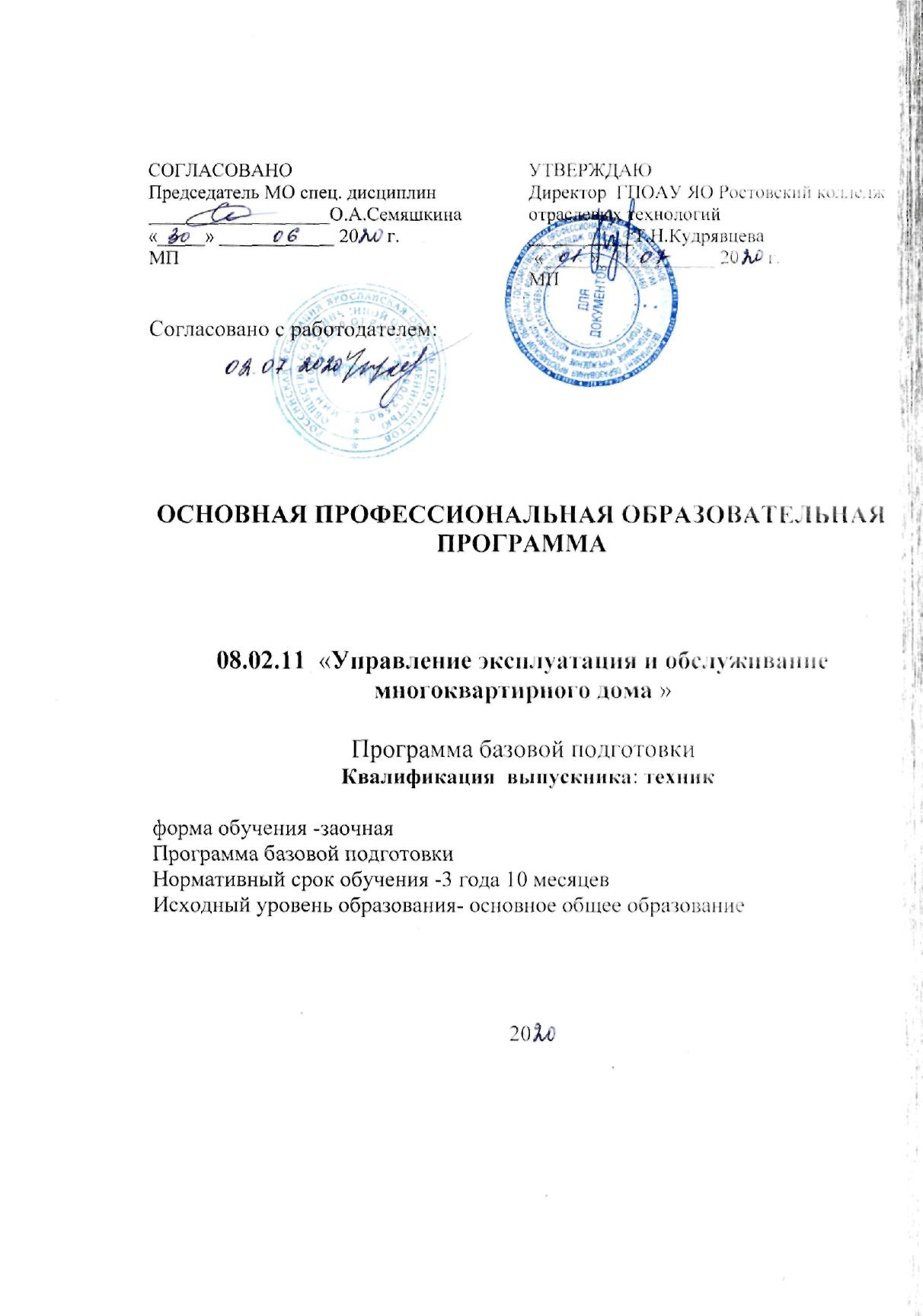 Программа рассмотрена на Педагогическом советеПротокол №6От 28.06.2020 годаСОДЕРЖАНИЕ1.Общие положения1.1. Основная профессиональная программа (ОПОП) специальности08.02.11 Управление, эксплуатация и обслуживание многоквартирного домаОПОП представляет собой систему документов, разработанную и утвержденную в ГПОАУ ЯО Ркот с учетом требований рынка труда на основе Федерального государственного образовательного стандарта среднего профессионального образования (ФГОС СПО) по специальности 08.02.11 Управление, эксплуатация и обслуживание многоквартирного домаОПОП регламентирует цели, ожидаемые результаты, содержание, условиятехнологии реализации образовательного процесса, оценку качества подготовки выпускника по данной специальности и включает в себя: учебный план, аннотации на рабочие программы учебных дисциплин (модулей) и другие материалы, обеспечивающие качество подготовки обучающихся, а также аннотации программ учебной и производственной практик, график учебного процесса и методические материалы, обеспечивающие реализацию соответствующей образовательной программы.1.Нормативные документы:-.Нормативную правовую базу разработки ОПОП составляют: Федеральный закон Российской Федерации «Об образовании в Российской Федерации» от 29 декабря 2012 г. No273-ФЗ;Федеральный государственный образовательный стандарт по специальности среднего профессионального образования (далее –СПО) 08.02.11 Управление, эксплуатация и обслуживание многоквартирного дома, утвержденный приказом Министерства образования и науки Российской Федерации от 10 декабря 2015 г. N 1444., 4 зарегистрированный в Минюсте России 31 декабря 2015 г. N 40435-Нормативно-методическиедокументы Минобрнауки России;Порядок организации и осуществления образовательной деятельности по образовательным программам среднего профессионального образования, утвержденный приказом .МинобрнаукиРоссии от 14.06.2013г No 464;-Устав государственного профессиональногопрофессионального  образовательного учреждения Ярославской области Ростовский колледж отраслевых технологий -Локальные акты образовательного учреждения;Примерная основная профессиональная образовательная программа.1.3. Общая характеристика основной профессиональнойобразовательной программы среднего профессионального образования(СПО).1.3.1.Цель ОПОПспециальности08.02.11 Управление,эксплуатация и обслуживание многоквартирного домаОПОП имеет своей целью развитие у студентов личностных качеств, атакже формирование общих и профессиональных компетенций в соответствие с требованиями ФГОС СПО по данной специальности.Выпускник должен быть готов к профессиональной деятельности по организации и проведению работ, обеспечивающих сохранность общего имущества многоквартирного дома втечение нормативного срока его службы, комфортные и безопасные условия проживания граждан; решение вопросов пользования указанным имуществом, а также предоставление коммунальных услуг гражданам, проживающим в этом доме.1.3.2. Срок освоения ОПОП специальности 08.02.11 Управление, эксплуатация и обслуживание многоквартирного дома. Уровень образования,Наименование квалификации. Срок получения СПО необходимый для приема набазовой подготовки (профессий,ППССЗ базовойобучение по ППССЗдолжностей подготовки в очной формепрофессиональным стандартамобучения "Специалист по управлению многоквартирным домом" и «Специалист по эксплуатации иобслуживаниюмногоквартирного дома" среднее общее образование ,квалификация –техник, срок обучения :2 года 10 месяцевосновное общее образование:  срок обучения 3 года 10 месяцев 1.3.3. Трудоемкость ОПОП специальности 08.02.11 Управление, эксплуатация и обслуживание многоквартирного дома. Обучение по учебным циклам-84нед.Учебная практика-24нед.Производственная практика (по профилю специальности)Производственная практика (преддипломная)-4нед.Промежуточная аттестация-6нед.Государственная итоговая аттестация-6нед.Каникулы-23нед.Итого147нед.1.4. Требования к абитуриенту.Абитуриент при поступлениидолжен иметьодин издокументов государственного образца:-аттестат об основном общем образовании;-аттестат о среднем (полном) общем образовании.2.Характеристика профессиональной деятельности выпускника ОПОП специальности 08.02.11 Управление, эксплуатация и обслуживание многоквартирного дома.2.1. Область профессиональной деятельности выпускника:-организация и проведение работ, обеспечивающих сохранность общего имущества многоквартирного дома в течение нормативного срока егослужбы, комфортные и безопасные условия проживания граждан; решение вопросов пользования указанным имуществом, а также предоставление коммунальных услуг гражданам, проживающим в этом доме.2.2. Объекты профессиональной деятельности выпускника:многоквартирный дом и придомовая территория;внутридомовые инженерные системы: водоснабжения, водоотведения,отопления, внутридомового газового оборудования, электрооборудования;прочие системы: лифтового хозяйства, кондиционирования, вентиляции и дымоудаления, охранной и пожарной сигнализации, видеонаблюдения, сбора отходов;коммунальная и уборочная техника, диагностическое оборудование, контрольно-измерительные приборы;порядок, правила и технологии: эксплуатации, обслуживания и ремонта общего имущества многоквартирного дома; организации работ по санитарному содержанию, благоустройства общего имущества многоквартирного дома и придомовой территории; безопасного проживания в многоквартирном доме; управления сбором отходов;техническая и иная документация на многоквартирный дом;базы данных о собственниках и нанимателях помещений в многоквартирном доме, атакже о лицах, использующих общее имущество в многоквартирном доме на основании договоров;собственники и пользователи помещений в многоквартирном доме;подрядные и ресурсоснабжающие организации;первичные трудовые коллективы;запросы потребителей жилищных и коммунальных услуг.2.3. Виды профессиональной деятельности выпускника:Обеспечение управления многоквартирным домом.Обеспечение и проведение работ по эксплуатации, обслуживанию и ремонту общего имущества многоквартирного дома.Обеспечение и проведение работ по санитарному содержанию, безопасному проживанию и благоустройству общего имущества многоквартирного дома и придомовой территории.Выполнение работ по одной или нескольким профессиям рабочих,должностям служащих (приложение к настоящему ФГОС СПО).Специалист по управлению, эксплуатации и обслуживанию многоквартирного дома готовится к следующим видам деятельности:Обеспечение управления многоквартирным домом.Организация расчетов за жилищные и коммунальные услуги в многоквартирномдоме.Организация проведения работ по эксплуатации, обслуживанию и ремонту общего имущества многоквартирного дома.Организация проведения работ по санитарному содержанию, безопасному проживанию и благоустройству общего имущества многоквартирного дома и придомовых территорий.Выполнение работ по одной или нескольким профессиям рабочих, должностям служащих (приложениек настоящему ФГОС СПО).3.Требования к результатам освоения основной профессиональной образовательной программы (ОПОП)1.Техник должен обладать общими компетенциями, включающимивсебя способность:ОК 1. Понимать сущность и социальную значимость своей будущей профессии, проявлять к ней устойчивый интерес.ОК 2. Организовывать собственную деятельность, выбирать типовые методы и способы выполнения профессиональных задач, оценивать их эффективность и качествоОК 3. Принимать решения в стандартных и нестандартных ситуациях и нести за них ответственность.ОК 4. Осуществлять поиск и использование информации, необходимой для эффективного выполнения профессиональных задач, профессионального и личностного развитияОК 5. Использовать информационно-коммуникационные технологии в профессиональной деятельности.ОК 6. Работать в коллективе и команде, эффективно общаться с коллегами, руководством,потребителями.ОК 7. Брать на себя ответственность за работу членов команды (подчиненных), за результат выполнения заданий.ОК 8. Самостоятельно определять задачи профессионального и личностного развития, заниматься самообразованием, осознанно планировать повышение квалификации.ОК 9. Ориентироваться в условиях частой смены технологий в профессиональной деятельности.ОК 10. Обеспечивать безопасные условия труда в профессиональной деятельности.2.Техник должен обладать профессиональными компетенциями, соответствующими видам деятельности:2.1 Обеспечение управления многоквартирным домом.ПК 1.1. Использовать нормативные правовые, методические и инструктивные документы, регламентирующие деятельность по управлению многоквартирным домом.ПК 1.2. Организовывать рассмотрение на общем собрании собственников помещений в многоквартирном доме, собрании членов товарищества или кооператива вопросов, связанных с управлением многоквартирным домом и осуществлять контроль реализации принятых на них решений.ПК 1.3. Осуществлять прием-передачу, учет и хранение технической и иной документации на многоквартирный дом.ПК 1.4. Восстанавливать и актуализировать документы по результатам мониторинга технического состояния многоквартирного дома.ПК 1.5. Формировать базы данных о собственниках и нанимателях помещений в многоквартирном доме, а также о лицах, использующих общее имущество в многоквартирном доме на основании договоров.2.2 Обеспечение и проведение работ по эксплуатации, обслуживанию и ремонтуобщего имущества многоквартирного дома.ПК 2.1. Вести техническую и иную документацию на многоквартирныйдом.ПК 2.2. Проводить технические осмотры конструктивных элементов, инженерного оборудования и систем в многоквартирном доме.ПК 2.3. Подготавливать проектно-сметную документацию на выполнение услуг и работ по эксплуатации, обслуживанию и ремонту общего имущества многоквартирного дома.ПК 2.4. Обеспечивать оказание услуг и проведение работ по эксплуатации, обслуживанию и ремонту общего имущества многоквартирного дома.ПК 2.5. Проводить оперативный учет и контроль качества выполняемых услуг, работ по эксплуатации, обслуживанию и ремонту общего имущества многоквартирного дома и расхода материальных ресурсов.ПК 2.6. Организовывать и контролировать качество услуг по эксплуатации, обслуживанию и ремонту систем водоснабжения, водоотведения, отопления, внутридомового газового оборудования, электрооборудования, лифтового хозяйства, кондиционирования, вентиляции и дымоудаления, охранной и пожарной сигнализации, видеонаблюдения, управления отходами.ПК 2.7. Организовывать и контролировать проведение соответствующих аварийно-ремонтных и восстановительных работ.2.3 Обеспечение и проведение работ по санитарному содержанию, безопасному проживаниюПК 3.1. Организовывать проведение работ по благоустройству общего имущества многоквартирного дома и придомовой территории.ПК 3.2. Организовывать и обеспечивать контроль работ, связанных с соблюдением санитарного содержания общего имущества многоквартирного дома и придомовой территории.ПК 3.3. Организовывать и обеспечивать контроль работ, связанных с обеспечением благоприятных и безопасных условий проживания граждан в многоквартирномдоме;ПК 3.4. Вести учетно-отчетную документацию.Выполнение работы по одной или нескольким профессиям рабочих, должностям служащих.4.Документы, регламентирующие содержание и организацию образовательного процесса при реализации ОПОП специальности 08.02.11 Управление, эксплуатация и обслуживание многоквартирного дома.4.1.График учебного процессаВграфике учебного процесса указывается последовательность реализации ОПОП специальности 08.02.11 Управление, эксплуатация и обслуживание многоквартирного домапо годам, включая теоретическое обучение, практики,промежуточные и итоговую аттестации, каникулы.График учебного процесса ОПОП специальности 08.02.11 Управление, эксплуатация, обслуживание многоквартирного дома. В ППССЗ приведены рабочие программы всех учебных курсов, предметов, дисциплин (модулей) как обязательной, так и вариативной частей учебного плана. Разработка рабочих программ осуществляется в соответствии с ФГОС по специальности согласно Положению о учебно-методическом комплексе (УМК) дисциплины и модуля, а также нормативными документами по формированию рабочих программ профессиональных модулей и учебных дисциплин на основе ФГОС СПО.Рабочие программы учебных дисциплинОбщий гуманитарный и социально-экономический учебный цикл Основы философииИстория Иностранный язык Физическая культураМатематический и общий естественнонаучный учебный циклМатематикаЭкологические основы природопользованияИнформатика Профессиональный учебный циклОбщепрофессиональные дисциплиныОхрана трудаБезопасность жизнедеятельностиПравовое обеспечение профессиональной деятельностиОсновы экономики, менеджмента и маркетингаИнформационные технологии в профессиональной деятельностиОсновы инженерной графикиОсновы электротехники и электронной техникиЭтика профессиональной деятельностиРабочие программы профессиональных модулейПМ.01 Управление многоквартирным домомМДК.01.01.Нормативное и документационное регулирование деятельности по управлению многоквартирным домомПМ.02 Обеспечение оказания услуг и проведения работ по эксплуатации, обслуживанию и ремонту общего имущества многоквартирного домаМДК.02.01 Эксплуатация, обслуживание и ремонт общего имущества многоквартирного домаПМ.03 Организация работ по благоустройству общего имущества многоквартирного домаМДК.03.01 Организация работ по обеспечению санитарного содержания и благоустройству общего имущества многоквартирного домаМДК.03.02 Организация работ по обеспечению безопасности жизнедеятельности многоквартирногодомаПМ.04 Выполнение работ по одной или нескольким рабочим профессиям, должностям служащихПМ.05 Выполнение работ по профессии электро-газосварщикРабочие программы практикУчебная практика по ПМ.01 Управление многоквартирным домомПрактика по профилю специальности по ПМ.01 Управление многоквартирным домомУчебная практика по ПМ.02 Обеспечение оказания услуг и проведения работ по эксплуатации, обслуживанию и ремонту общего имущества многоквартирного домаПрактика по профилю специальности по ПМ.02 Обеспечение оказания услуг и проведения работ по эксплуатации, обслуживанию и ремонту общего имущества многоквартирного домаУчебная практика по ПМ.03 Организация работ по благоустройству общего имущества многоквартирного домаПрактика по профилю специальности по ПМ.03 Организация работ по благоустройству общего имущества многоквартирного домаУчебная практика по ПМ.04 Выполнение работ по одной или нескольким рабочим профессиям, должностям служащихПрактика по профилю специальности по ПМ.05 Выполнение работ по профессии электро-газосварщик.УСЛОВИЯ  РЕАЛИЗАЦИИ ПРОГРАММЫ ПОДГОТОВКИ СПЕЦИАЛИСТОВ СРЕДНЕГО ЗВЕНАУчебно-методическое и информационное обеспечение:ППССЗ обеспечиваетсяучебно-методической документацией по всем дисциплинам, междисциплинарным курсам ипрофессиональныммодулям ППССЗВнеаудиторнаяработасопровождаетсяметодическимобеспечением.Реализация ППССЗ обеспечивается доступом каждого обучающегося к базам данных ибиблиотечным фондам,формируемым по полному перечню дисциплин (модулей)ППКРС.Во время самостоятельной подготовки обучающиеся обеспечены доступом к сети Интернет(ширина канала-10 Мб\с).Каждыйобучающийсяобеспеченнеменеечемоднимучебнымпечатнымилиэлектронным изданием по каждой дисциплине профессионального учебного цикла и однимучебно-методическимпечатнымилиэлектроннымизданиемпокаждомумеждисциплинарномукурсу(включаяэлектронныебазыпериодическихизданий).Библиотечный фонд укомплектован печатными и электронными изданиями основной идополнительной учебной литературы по дисциплинам всех учебных циклов, изданными запоследние5лет.Библиотечный фонд, помимо учебной литературы, включает официальные, справочно-библиографическиеипериодическиеизданияврасчете1-2экземпляранакаждых100обучающихся.Каждомуобучающемусяобеспечендоступккомплектамбиблиотечногофонда,состоящимнеменеечем из3наименованийроссийскихжурналов.ОбучающимсяпредоставляетсявозможностьоперативногообменаинформациейсроссийскимиобразовательнымиорганизациямиидоступксовременнымпрофессиональнымбазамданныхиинформационнымресурсамсетиИнтернет.КадровоеобеспечениеРеализация ППССЗ обеспечивается педагогическими кадрами, высшееобразование,соответствующеепрофилюпреподаваемойдисциплины (модуля). Мастера производственного обучения имеют на 2 разряда попрофессиирабочеговыше,чемпредусмотреноФГОССПОдлявыпускников.Опытдеятельностиворганизацияхсоответствующейпрофессиональнойсферыявляетсяобязательнымдляпреподавателей,отвечающихзаосвоениеобучающимсяпрофессионального учебного цикла. Преподаватели и мастера производственного обученияполучаютдополнительноепрофессиональноеобразованиепопрограммамповышенияквалификации, в том числе в форме стажировки в профильных организациях не реже 1 разав 3года.Материально-техническоеобеспечениеКолледж  располагает материально-технической базой, обеспечивающей проведениевсехвидовлабораторныхработипрактическихзанятий,дисциплинарной,междисциплинарной и модульной подготовки, учебной практики, предусмотренных учебнымпланомобразовательнойорганизации.Материально-техническаябазасоответствуетдействующимсанитарнымипротивопожарнымнормам.Оценка качества освоения программыТекущийконтрольуспеваемостиипромежуточнаяаттестацияобучающихсяОценкакачестваосвоенияППССЗвключаеттекущийконтрольуспеваемости,промежуточную игосударственнуюитоговую аттестацииобучающихся.Конкретныеформыипроцедурытекущегоконтроляуспеваемости,промежуточнойаттестации по каждой дисциплине и профессиональному модулю доводятся до сведенияобучающихся втечение первыхдвухмесяцевотначала обучения.ДляаттестацииобучающихсянасоответствиеихперсональныхдостиженийпоэтапнымтребованиямППССЗ(текущийконтрольуспеваемостиипромежуточнаяаттестация) создаются фонды оценочных средств, позволяющие оценить умения, знания,практическийопыти освоенныекомпетенции.Фондыоценочныхсредствдляпромежуточнойаттестацииподисциплинамимеждисциплинарнымкурсамвсоставепрофессиональныхмодулейразрабатываютсяиутверждаютсяколледжем самостоятельно,адляпромежуточнойаттестациипопрофессиональныммодулямидлягосударственнойитоговойаттестации-разрабатываются и утверждаются образовательной организацией после предварительногоположительногозаключенияработодателей.Для промежуточной аттестации обучающихся по дисциплинам (междисциплинарнымкурсам)кромепреподавателейконкретнойдисциплины(междисциплинарногокурса)вкачестве внешних экспертов привлекаются преподаватели смежных дисциплин (курсов). Длямаксимальногоприближенияпрограммпромежуточнойаттестацииобучающихсяпопрофессиональныммодулямкусловиямихбудущейпрофессиональнойдеятельностиколледжем в качествевнештатныхэкспертовпривлекаются работодатели.Оценкакачестваподготовкиобучающихсяивыпускниковосуществляетсявдвухосновныхнаправлениях:оценка уровня освоения дисциплин;оценкакомпетенцийобучающихся.Программа государственной итоговой аттестации  разрабатываетсяежегоднопредметно-цикловойкомиссиейпопрофессиииутверждаетсядиректоромколледжапослепредварительногосогласованиясработодателямииобсуждения назаседанииПедагогического совета               Программагосударственнойитоговойаттестацииопределяет:видгосударственнойитоговойаттестации;объемвременинаподготовкуипроведениегосударственнойитоговойаттестации;срокипроведениягосударственнойитоговойаттестации;тематикуиобъемнеобходимыематериалыдлявыполненияВКР;условияподготовкиипроцедурапроведениягосударственнойитоговойаттестации;формыпроведениягосударственнойитоговойаттестации;критерииоценкиуровняикачестваподготовкивыпускника.Программагосударственнойитоговойаттестациидоводитсядосведенияобучающихсянепозднее,чемзашестьмесяцевдоначалагосударственнойитоговойаттестации.                                                                                                                               ПРИЛОЖЕНИЕОбщепрофессиональные дисциплиныРабочая программа учебной дисциплины ОП.01  Охрана труда(наименование дисциплины).Для студентов, обучающихся по профессии:08.02.11 Управление, эксплуатация и обслуживание многоквартирного домаФорма обучения: 	очнаяПрограмма рассмотрена на Педагогическом советеПротокол №6От 28.06.2020 годаСОДЕРЖАНИЕОБЩАЯ ХАРАКТЕРИСТИКА ПРОГРАММЫ УЧЕБНОЙ ДИСЦИПЛИНЫ1.1. Область применения программырабочая программа учебной дисциплины является частью основной образовательной программы в соответствии с ФГОС СПО 08.02.11 Управление, эксплуатация и обслуживание многоквартирного дома (квалификация «техник»), утвержденным приказом Министерства образования и науки Российской Федерации от 10.12.2015 г. № 1444.1.2. Место дисциплины в структуре основной профессиональной образовательной программыДисциплина «Охрана труда» входит в состав общепрофессиональных дисциплин профессионального цикла образовательной программы. Изучению данной дисциплины предшествует освоение дисциплин: ОБЖ, математика, информатика, основы электротехники и электронной техники.Освоение данной дисциплины является необходимым условием для последующего изучения предусмотренных учебным планом дисциплин «Безопасность жизнедеятельности», «Организация работ по обеспечению санитарного содержания и благоустройству общего имущества многоквартирного дома», «Организация работ по обеспечению безопасности жизнедеятельности многоквартирного дома».1.3. Цель и планируемые результаты освоения дисциплины     Целью освоения дисциплины является формирование у обучающихся  устойчивых знаний и способности применять в профессиональной деятельности норм и правил по охране труда, правил технической эксплуатации объектов  и правил пожарной безопасностиВ результате изучения учебной дисциплины обучающийся должен:знать:·особенности обеспечения безопасных условий труда в сфере профессиональной деятельности, правовые, нормативные и организационные основы охраны труда.уметь:·проводить анализ травмоопасных и вредных факторов в сфере профессиональной деятельности.2. СТРУКТУРА И СОДЕРЖАНИЕ УЧЕБНОЙ ДИСЦИПЛИНЫ2.1. Объем учебной дисциплины и виды учебной работы 2.2. Тематический план и содержание учебной дисциплины.2. Поурочное  содержание3. УСЛОВИЯ РЕАЛИЗАЦИИ ПРОГРАММЫ УЧЕБНОЙ ДИСЦИПЛИНЫ3.1. Материально-техническое обеспечениеРеализация программы предполагает наличие:-  учебного кабинета безопасности жизнедеятельности и охраны труда, оборудованного лабораторными стендами по электробезопасности, оснащенного приборами для измерения уровней вибрации, шума, относительной влажности, температуры и скорости движения воздуха, освещенности и яркости, различными типами огнетушителей, с тематическими плакатами и справочной литературой;- библиотеки, читального зала с выходом в Интернет.Информационное обеспечение обучения Перечень используемых учебных изданий, Интернет-ресурсов, дополнительной литературыОсновные источники:Карнаух, Н. Н. Охрана труда : учебник для СПО / Н. Н. Карнаух. — М.: Изд-во Юрайт, 2016. — 380 c. — Серия : Профессиональное образование.Дополнительные источники:1. Михайлов Ю.М. Сборник инструкций по охране труда для работников жилищно-коммунального хозяйства / Ю.М. Михайлов. – М.: Альфа-Пресс, 2017. - 256 с.2. Бобкова О.В. Охрана труда и техника безопасности. Обеспечение прав работника  / О.В. Бобкова. – М.: Омега-Л, 2018. – 290 с.Справочно-правовая система «Консультант Плюс» [Электронный ресурс]. – URL: http://www.consultant.ru.Электронный периодический справочник «Система ГАРАНТ» [Электронный ресурс]. Интернет-ресурсы:http://www.garant.ru.http://ohranatruda.ru/http://base.garant.ru/12125268/33/4. КОНТРОЛЬ И ОЦЕНКА РЕЗУЛЬТАТОВ ОСВОЕНИЯ УЧЕБНОЙ ДИСЦИПЛИНЫКонтроль и оценка результатов освоения дисциплины осуществляется преподавателем в процессе проведения практических занятий, семинаров, проверки тестовых заданий, а также выполнения обучающимися индивидуальных заданий и исследований.Комплект контрольно- оценочных средствучебной дисциплины    ОП.     Охрана трудаДля студентов, обучающихся по специальности: 08.02.11УПРАВЛЕНИЕ, ЭКСПЛУАТАЦИЯ И ОБСЛУЖИВАНИЕ МНОГОКВАРТИРНОГО ДОМАтехник(шифр и наименование образовательной программы)Форма обучения:	ОЧНАЯ	Программа рассмотрена на Педагогическом советеПротокол №6От 28.06.2020 года1. Общие положения        Контрольно-оценочные средства (КОС) предназначены для контроля и оценки образовательных достижений обучающихся, освоивших программу учебной дисциплины «Охрана труда»КОС включают контрольные материалы для проведения текущего контроля и промежуточной аттестации в форме дифференцированного зачетаКОС разработаны на основании положений:основной профессиональной образовательной программы по Для студентов, обучающихся по специальности: 08.02.11УПРАВЛЕНИЕ, ЭКСПЛУАТАЦИЯ И ОБСЛУЖИВАНИЕ МНОГОКВАРТИРНОГО ДОМАтехникпрограммы учебной дисциплины «Охрана труда»Контроль и оценка результатов освоения дисциплины осуществляется преподавателем в процессе проведения практических занятий, семинаров, проверки тестовых заданий, а также выполнения обучающимися индивидуальных заданий и исследований.Контрольная работа №1по теме:Тема 1.1.  Система  законодательства по охране труда.Инструкция по выполнению теста:В каждом  варианте теста 25 вопросов. Каждый вопрос тестового задания  имеет один верный ответ.Время, которое отводится на выполнение теста – 45 минут.Критерии оценивания:«отлично» - 90 -100% (23-25)правильных ответов,                        «хорошо» - 75-89 % (19-22) правильных ответов,                        «удовлетворительно» - 60-74% (15-18) правильных ответов,                        «неудовлетворительно» - 14 и меньше правильных ответов.Выберите правильный вариант ответа.В обязанности работника в области охраны труда входят: …
а) соблюдение требований охраны труда, прохождение обучения безопасным методам и приемам работ, стажировки, инструктажей, проверки знаний;
б) правильно применять средства индивидуальной и коллективной защиты, проходить предварительные и периодические медосмотры, извещать руководителю о любых чрезвычайных ситуациях, об  ухудшении своего здоровья;
в) оба ответа верны.
2.  Производственный фактор, воздействие которого на человека приводит к    
    ухудшению самочувствия или, при длительном воздействии к заболеваниям –  это …
     а) негативный фактор;         б) опасный производственный фактор;         в) вредный производственный фактор;

3.  К какому виду травм относят нарушение целостности тканей и органов?
     а) химические;
     б) механические;
     в) баротравмы.
4.  Как называют травмы, вызванные быстрым изменением атмосферного  
    воздуха?
     а) баротравмы;
     б) психические;
     в) термические.5.  Бытовая травма – это …
 а) травма, сочетающая несколько видов травм;
 б) повреждения в организме человека, не связанные с работой;     в) травма, полученная в процессе трудовой деятельности на производстве.
6.  Лечебно – профилактические меры – это …
а) применение технических методов и средств, обеспечивающих безопасность  
    трудовой деятельности;
б) меры направленные на обеспечение санитарии и гигиены;
в) профилактические медицинские осмотры, лечебное и профилактическое питание,
    витаминизация.
7.СИЗ И СКЗ – это …а) защита работников от производственных факторов на производстве;б) система организационных мероприятий и технических средств, предотвращающих   или уменьшающих вероятность воздействия на работников опасных  производственных факторов, в процессе трудовой деятельности;в) технические средства, используемые для предотвращения или уменьшения воздействия на работников вредных и опасных производственных факторов, а также для защиты от загрязнений.
Какого типа инструктажей не существует? 
а) внепланового;
б) повторного;
в) вторичного.Какой инструктаж проводят со вновь принятыми на предприятие, направленными из одного подразделения в другое, командированными?
а) первичный;
б) повторный;
в) внеплановый.Какой инструктаж проводят при выполнении опасных работ с оформлением наряда-допуска?
а) плановый;
б) внеплановый;
в) целевой.Какой вид ответственности предусматривается за несоблюдение законодательных актов, правил, норм, инструктажей? 
а) дисциплинарная;
б) административная;
в) материальная.Какой орган контролирует соблюдение предприятиями мероприятий по безопасному обслуживанию электрических установок?
а) технический надзор профсоюза;
б) ГосЭнергонадзор;
в) экологический надзор.Какой инструктаж знакомит работника с правилами внутреннего распорядка, правилами поведения на предприятии, с опасными и вредными производственными факторами?
а) вводный;
б) первичный;
в) внеплановый.Какой вид инструктажа проводится с целью напоминания работникам о требованиях безопасности, проверки знаний рабочих?
а) первичный;
б) повторный;
в) внеплановый.Какой вид ответственности предусматривает объявление виновнику выговора, строгого выговора, вплоть до увольнения?
а) административная;
б) экономическая;
в) дисциплинарная.В чьи обязанности входит осмотр перед началом работы оборудования, механизмов, инвентаря и устранение выявленных неисправностей? 
а) начальника цеха;
б) главного инженера;
в) бригадира.Что контролирует Роспотребнадзор? 
а) соблюдение предприятиями санитарно-гигиенических и санитарно-
    противоэпидемиологических правил.б) устройство и эксплуатацию грузоподъемных механизмов;
в) мероприятия по безопасному обслуживанию электрических и теплоиспользующих  установок;
Какой срок наказания предусматривается при уголовной ответственности? 
а) до двух лет;
б) до трех лет;
в) до пяти лет.Какой вид инструктажа проводят при изменении технологического процесса, замене или модернизации оборудования? 
а) плановый;
б) внеплановый;
в) целевой.Производственный травматизм и профессиональные заболевания являются показателями …
а) уровня состояния охраны труда на предприятии;
б) уровня техники безопасности на предприятии;
в) уровня производственной санитарии.Совокупность производственных травм, получаемых работающими на производстве, называется …
а) производственной санитарией;
б) производственным травматизмом;
в) опасным производственным фактором.К какому виду причин производственного травматизма относятся недостатки оборудования машин, механизмов, инструментов и т. д.?
а) к санитарно-гигиеническим;
б) к органолептическим;
в) к техническим.К каким повреждениям относятся открытые и закрытые переломы челюсти, вывихи и переломы конечностей и т. д.?
а) к механическим;
б) к статическим;
в) к термическим.Какие меры нужно произвести при переломах?
а) наложить холодный компресс;
б) наложить шину;
в) оба ответа верны.В какой ситуации пострадавшего человека выводят на свежий воздух?
а) при обморожении;
б) при тепловом ударе;
в) при вывихах.К какой классификации причин производственного травматизма можно отнести: загрязнение полов и рабочего места, несоблюдение норм расположения оборудования и т. д.?
а) к организационным причинам;
б) к техническим причинам;
в) к санитарно-гигиеническим.В каких случаях пострадавшему делают искусственное дыхание?
а) при ожоге;
б) при прекращении дыхания;
в) при потере сознания.Заболевание, вызванное воздействием на работника вредного производственного фактора, называют …
а) производственным травматизмом;
б) несчастным случаем;
в) профессиональным заболеванием.Группы опасных и вредных производственных факторов делятся на:
а) физические, токсические, канцерогенные;
б) физические, химические, биологические, психофизиологические;
в) психофизиологические, нервно-психические, эмоциональные, статические.К механическим повреждениям тяжелых производственных травм относят …
а) повреждения головы;
б) ожоги;
в) обморожения.При кровотечении запрещается:
а) поднимать раненную конечность вверх;
б) сдавливать кровеносные сосуды сгибанием конечности в суставах;
в) промывать рану водой или лекарственными веществами, засыпать порошком,
   смазывать мазями.При ожогах кислотой накладывают примочку из …
а) слабого раствора уксуса;
б) слабого раствора борной кислоты;
в) содового раствора.Схема освобождения пострадавшего от поражения электрическим током:
а) обесточить пострадавшего, провести реанимационные мероприятия;
б) проверить пульс, вызвать «Скорую помощь»;
в) обесточить пострадавшего с применением средств защиты от поражения электрическим током, провести при необходимости реанимационные мероприятия, вызвать «Скорую помощь».При носовом кровотечении необходимо …
а) уложить пострадавшего и наклонить голову назад, наложить на переносицу теплую  примочку;
б) уложить пострадавшего и слегка наклонить голову вперед, наложить на
   переносицу холодную примочку;
в) оба ответа верны.При повреждении головы необходимо наложить на голову…
а) холодный компресс;
б) давящую повязку;
в) теплую примочку.Какие из перечисленных факторов не относятся к вредным производственным?
а) высокая влажность;
б) недостаточная освещенность;
в) нет верного ответа.Вредные производственные факторы – это …
а) факторы, которые способствуют поломке оборудования;
б) факторы, которые приводят к образованию бракованных изделий;
в) факторы, которые при длительном воздействии на работника могут вызвать
   профессиональное заболевание.Состояние воздушной среды помещения, характеризующееся температурой, влажностью и скоростью движения воздуха, называют …
а) проветриваемостью;
б) микроклиматом;
в) освещенностью.Каких видов физических работ не существует?
а) легких;
б) средней легкости;
в) тяжелых.Работы, выполняемые сидя, стоя или связанные с передвижением, но не требующие поднятия тяжести, относят к …
а) легким;
б) супер легким;
в) тяжелым.Тяжелые работы связаны с …
а) постоянной ходьбой, выполняемые сидя или стоя, но не требующие перемещения
   тяжестей;
б) с ходьбой и переносом небольших тяжестей;
в) с физическим, систематическим напряжением.Какого типа освещения не бывает?
а) искусственного;
б) аварийного;
в) дневного.Постоянный шум может вызвать:
а) потерю слуха;
б) потерю зрения;
в) потерю координации.При проникающем ранении живота необходимо…
а) вправить выпавшие органы, дать попить пострадавшему;
б) приподнять ноги и расстегнуть поясной ремень, положить холод на живот, положение «лежа на спине» с приподнятыми и согнутыми в коленях ногами;в) наложить повязку, положить холод.Для чего необходимо очищать запыленные загрязненные светильники?
а) для чистоты помещения
б) для наилучшей освещенности;
в) нет верного ответа.По временным характеристикам шум подразделяется:
а) широкополосные, тональные;
б) постоянные и непостоянные;
в) оба ответа верны.Вибрация, передаваемая человеку через ноги:
а) общая;
б) локальная;
в) оба ответа верны.Промышленная безопасность опасных производственных объектов - это  …
а) состояние защищенности жизненно важных интересов личности и общества от аварий на опасных производственных объектах и последствий указанных аварий;
б) система сохранения жизни и здоровья работника в процессе его трудовой деятельности;
в) нет правильного ответа.Цель периодических медицинских осмотров:    а) это наблюдение за состоянием здоровья работников и его возможным изменением
       в условиях воздействия вредных или опасных производственных факторов;    б) предупреждение аварий из-за здоровья рабочего    в) написано в контракте.К первичным средствам пожаротушения относятся:а) огнетушители, ящики с порошковыми составами и песком;б) земля, цемент;в) правильный ответ отсутствует.                                             Таблица кодов правильных ответов.Контрольная работа №2 по теме: Раздел 2. Охрана труда на производственструкция по выполнению теста:В каждом  варианте теста 20 вопросов. Каждый вопрос тестового задания  имеет один верный ответ.Время, которое отводится на выполнение теста – 45 минут.Критерии оценивания:«отлично» - 90 -100% (17-20)правильных ответов,                        «хорошо» - 75-89 % (14-16) правильных ответов,                        «удовлетворительно» - 60-74% (10-13) правильных ответов,                        «неудовлетворительно» - 9 и меньше правильных ответов.ВАРИАНТ №1Воздействие опасного производственного фактора на организм человека, в процессе трудовой деятельности, приводит к заболеванию.В обязанности работника входит прохождение обязательных предварительных (во время работы) и периодических (при приеме на работу) медицинских осмотров.В обязанности работодателя входит предоставление компенсаций за тяжелую работу и работу с вредными и опасными условиями  труда, кроме досрочной пенсии (Список №1 и №2).За нарушение требований охраны труда существуют следующие виды ответственности: административная, дисциплинарная, уголовная.Допускается труда беременных женщин и молодежи до 18 лет в ночное время.Виды инструктажей по охране труда: вводный, первичный на рабочем месте, повторный, внеплановый, текущий.Внеплановый инструктаж проводится непосредственным руководителем при изменении технологического процесса, модернизации оборудования.Несчастные случаи на производстве делятся по степени тяжести: легкие, средние, тяжелые, со смертельным исходом.К категории помещений с повышенной опасностью относятся помещения с химически активной средой.К средствам коллективной защиты относятся: защитные заземления, защитные ограждения, предохранительные клапаны, УЗО, амортизаторы.Все электроустановки принято разделять на: установки напряжением 1000В, установки напряжением до 1000В, установки напряжением выше 1000В.Трудовой договор – правовой акт, регулирующий социально-трудовые отношения в организации и заключаемый между работниками и работодателем.Работа в ночное время считается с 2000 до 600 .Внеочередная проверка знаний требований охраны труда работников, проводится: при перерыве в работе более одного года.К работам повышенной опасности относятся работы, при выполнении которых отсутствует производственная опасность вне зависимости от характера выполняемой работы.Работы  в  электроустановках могут проводиться по наряду-допуску, распоряжению, в порядке текущей эксплуатации.Средства защиты работающих подразделяются на средства индивидуальной защиты и средства коллективной защиты.Профессиональное заболевание – заболевание работника, которое появилось в результате воздействия опасного производственного фактора.Расследование тяжелого несчастного случая проводится в течение 3 дней.При обнаружении пожара или признаков горения каждый гражданин обязан организовать спасение людей и материальных ценностей.ВАРИАНТ №2Охрана труда – система сохранения жизни и здоровья работника в процессе трудовой деятельности, включающая в себя правовые, организационно-технические, социально-экономические, лечебно-профилактические, реабилитационные и другие мероприятия.В обязанности работодателя входит обеспечение проведения специальной оценки условий труда.К компенсациям за тяжелые работы и работы с вредными и опасными условиями труда относятся: денежная компенсация, дополнительные дни к отпуску, сокращенное рабочее время, бесплатная выдача молока или спецпитания, выход на пенсию.К техническим мероприятиям при работах в электроустановках относится допуск бригады к производству работ в электроустановках.Несчастные случаи со смертельным исходом расследуются 15 дней.К способам защиты от поражения электрическим током не относятся заземление и зануление.К профилактическим мерам возникновения пожаров относится проведение проверки изоляции электропроводки.Молодежи до 18 лет запрещаются работы с вредными и опасными условиями труда.К физическим вредным и опасным производственным факторам относятся микроорганизмы (растения и животные).При капиллярном кровотечении необходимо срочно наложить жгут выше раны.Существует четыре степени ожогов.К дополнительным изолирующим электрозащитным средствам для электроустановок напряжением до 1000В относятся: диэлектрические галоши,  диэлектрические ковры, изолирующие подставки, приставные лестницы, стремянки стеклопластиковые.К предписывающим плакатам относятся: «Заземлено».Пожар – неконтролируемое горение во времени и в пространстве, наносящее материальный ущерб и создающее угрозу жизни и здоровью людей.К первичным средствам пожаротушения относится земля, лопата, лом.Первая помощь – комплекс мероприятий, направленный на сохранение здоровья людей.Несчастный случай на производстве – событие, в результате которого застрахованный получил увечье или иное повреждение здоровья при исполнении им обязанностей по трудовому договору или в иных случаях и которое повлекло временную или стойкую утрату трудоспособности застрахованного или перевода на другую работу.К работам повышенной опасности относятся: работы с применением ГПМ, работы в колодцах, осуществление текущего ремонта, демонтажа оборудования, а также производство ремонтных или строительно-монтажных работ.Целевой инструктаж проводится по решению работодателя.Стажировка проводится после проведения повторного инструктажа в течение 2-14 смен.Эталоны ответовВАРИАНТ №1ВАРИАНТ №2Контрольная работа №3 Время на выполнение: 45 мин.Критерии оценивания:«отлично» - верно выполнено 3 задания;«хорошо» - верно выполнено  3 задания, но имеются недочеты или верно выполнено 2 задания;«удовлетворительно» - верно выполнено  2 задания, но имеются недочеты;        «неудовлетворительно» - верно выполнено  менее 2 заданий.Вариант 1.Права и обязанности работодателя по обеспечению безопасных условий труда.Трудовая деятельность человека. Основные принципы обеспечения безопасности и охраны труда.Оказание первой доврачебной помощи при переломах костей конечностей.Вариант 2.Основные обязанности работника в области охраны труда.Порядок допуска работника к выполнению работ по специальности.Оказание первой доврачебной помощи при ожогах.Вариант 3. Рабочее время и время отдыха. Общие требования охраны труда при работе с электроинструментом. Порядок выполнения комплекса реанимационных мероприятий при наступлении обморока.Вариант 4. Трудовой договор, порядок оформления. Порядок расследования и учёта несчастных случаев на производстве и профессиональных заболеваний. Оказание первой доврачебной помощи при кровотечении.Вариант 5.Коллективный договор и ответственность сторон за его выполнение.Организация обучения и проверки знаний требований охраны труда.Оказание первой доврачебной помощи при поражении работника электротоком.Вариант 6. Компенсации за тяжелую работу и работу с вредными и опасными условиями труда.Общие требования пожарной безопасности по предотвращению пожаров на производстве.Переноска и перевозка пострадавшего.Вариант 7.Организация общественного контроля.Требования охраны труда при погрузочно-разгрузочных работах.Организация первой доврачебной помощи пострадавшему при несчастных случаях на производствеВариант 8.Порядок применения дисциплинарных взысканий.Основные меры защиты работников от действия электрического тока.Оказание первой доврачебной помощи при тепловом ударе.Вариант 9.Обязанности работника в области охраны труда.Допуск работников к производству работ по наряду-допускуОказание первой доврачебной помощи при  травме глаз.Вариант 10.Ответственность за нарушение трудового законодательства и иных актов, содержащих нормы трудового права.Действия работника при пожаре.Оказание первой доврачебной помощи при ожогах.Вариант 11.Общественный контроль  выполнения требований охраны труда.Средства индивидуальной защиты работников, порядок обеспечения и нормы выдачи.Оказание первой доврачебной помощи при поражении электротоком.Вариант 12.Виды инструктажей.  Допуск к самостоятельной работе работников.Требования к состоянию рабочего места.Порядок транспортировки пострадавшего.Вариант 13.Обязанности работодателя по обеспечению безопасных условий труда.Требования безопасности при выполнении работ на высоте.Порядок оценки состояния пострадавшего и оказание первой доврачебной медицинской помощи.Вариант 14.Предварительные и периодические медицинские осмотры.Шаговое напряжение. Безопасный выход из зоны шагового напряжения.Оказание первой доврачебной медицинской помощи при кровотечениях.Вариант 15.1.Санитарно-бытовое обеспечение работников и лечебно-профилактическое обслуживание   работников.2.Требования, предъявляемые к приставным лестницам.3.Оказание первой доврачебной помощи при переломе костей.Вариант 16.Нормы трудового законодательства, регулирующие труд женщин.Порядок пользования средствами индивидуальной защиты.Оказание первой доврачебной помощи при отравлении.Вариант 17.Нормы трудового законодательства, регулирующие труд молодёжи.Организация обучения, инструктирования и проверки знаний требований охраны труда.Оказание первой доврачебной помощи при проникающих ранениях груди и живота.Вариант 18.Льготы и  компенсации за тяжёлые работы и работы с вредными  и опасными условиями трудаЦель и порядок проведения аттестации рабочих мест.Оказание первой доврачебной помощи при сдавливании конечностей.Вариант 19.Обязанности работодателя при несчастном случае на производстве.Правила внутреннего трудового распорядка.Оказание первой доврачебной помощи при автодорожных происшествиях.Вариант 20.Основные принципы страхования от несчастных случаев.Порядок расследования несчастного случая на производстве.Порядок содержания и комплектования медицинской аптечки.Вариант 21.Порядок организации и выполнения работ повышенной опасности.Порядок проведения и оформления первичного инструктажа на рабочем месте и допуск к самостоятельной работе рабочих.Порядок учета профессиональных заболеваний на производстве.Вариант 22.1. Обеспечение работающих и служащих моющими и обезвреживающими веществами и средствами личной гигиены.2. Права и гарантии права работников на труд в соответствии с требованиями охраны труда.3. Оказание доврачебной помощи при ранениях.Итоговая контрольная работаЗадание для итоговой контрольной работы по дисциплине«ОХРАНА ТРУДА»Инструкция по выполнению теста:В каждом  варианте теста 25 вопросов. Каждый вопрос тестового задания  имеет один верный ответ.Время, которое отводится на выполнение теста – 45 минут.Критерии оценивания:«отлично» - 90 -100% (23-25)правильных ответов,                        «хорошо» - 75-89 % (19-22) правильных ответов,                        «удовлетворительно» - 60-74% (15-18) правильных ответов,                        «неудовлетворительно» - 14 и меньше правильных ответов.1.  Что означает понятие охраны труда?1. Охрана труда – это система организационно-технических мероприятий и средств, направленных на защиту работников от вредных и опасных производственных факторов;2. Охрана труда – это система сохранения здоровья работников в процессе трудовой деятельности;3. Охрана труда – это система сохранения жизни и здоровья работников в процессе трудовой деятельности, включающая в себя правовые, социально-экономические, организационно-технические, санитарно-гигиенические, лечебно-профилактические и иные мероприятия.2. В каком случае электротехнический персонал обязан пройти производственное обучение на рабочем месте?1. До назначения на самостоятельную работу или при переходе на другую работу, связанную с эксплуатацией электроустановок.2. При перерыве в работе в качестве электротехнического персонала свыше 6 месяцев.3. При модернизации электроустановки, которую он обслуживает.4. При нарушении им правил  обслуживания  электроустановки,  вызвавших появление неисправностей или отклонений от нормы.3. Можно ли работать в спецодежде с короткими или засученными рукавами в электроустановках напряжением до 1000В при работе под напряжением?1. Да, можно.2. Нет, нельзя.3. Можно в жаркое время года.4. Никаких специальных требований к спецодежде не существует.4. К чему приводит воздействие на работника вредного производственного фактора?1. К травме;2. К заболеванию;3. К смерти.5. Что делать, если  у пострадавшего нет сознания и нет пульса на сонной артерии?  1. Проверить пульс на запястье.2. Приступить к реанимации.3. Проверить наличие дыхания.4. Наложить жгут на сонную артерию.6. Какие помещения относятся к особо опасным   (в отношении опасности поражения людей электрическим током)?1. Помещения с высокой температурой2. Помещения, где возможно одновременное прикосновение к заземленным металлоконструкциям зданий с одной стороны, и к металлическим корпусам электрооборудования – с другой.3. Помещения с особой сыростью.4. Помещения с наличием сырости или токопроводящей пыли.7. Каковы сроки очередной проверки знаний электротехнического персонала, обслуживающего действующие электроустановки?1. 1 раз в год.2. 1 раз в 2 года.3. 1 раз в 3 года.8. Какие меры предосторожности необходимы при работе под напряжением в электроустановках напряжением до 1000 В?1. Ограждение расположенных  вблизи рабочего места других токоведущих частей, к которым возможно случайное прикосновение.2. Обязательное  использование  диэлектрических  галош  или  изолирующей подставки либо диэлектрического ковра.3. Применение изолированного инструмента, использование диэлектрических перчаток.4. Необходимы все вышеперечисленные меры.9. Что необходимо сделать в первую очередь перед проведением реанимационных мероприятий?1. Очистить ротовую полость и запрокинуть голову.2. Проверить наличие дыхания.3. Освободить грудную клетку и расстегнуть поясной ремень.4. Вызвать врача.10. Какова продолжительность стажировки электротехнического персонала до назначения на самостоятельную работу?1. От 2 до 5 смен.2. От 5 до 10 смен.3. От 2 до 14 смен.11. Каких способов защиты от шума не существуют?1. Беруши, антифоны, наушники.2. Шумопоглащающие и шумоизолирующие экраны. 3. Дистанционное управление, средства автоматического контроля и сигнализации.4. Обогрев работников.12. Какие организационные мероприятия обеспечивают безопасность работ в электроустановках?1. Оформление  работ  нарядом,  распоряжением  или  перечнем  работ, выполняемых в порядке текущей эксплуатации.2. Допуск к работе и надзор во время работы.3. Оформление перерыва в работе, перевода на другое место, окончания работы.4. Все перечисленные выше мероприятия.13. Какой плакат устанавливается на рабочих местах после наложения заземлений и ограждения рабочего места?1. "Работать здесь".2. "Стой. Напряжение".3. "Не влезай. Убьет!".4. "Не влезай. Убьет!" или "Стой. Напряжение".14.Кто несет ответственность за правильность действий обучаемого и соблюдение им правил?1. Обучаемый.2. Обучающий работник.3. Как сам обучаемый, так и обучающий его работник.15. Разрешается ли обучаемому производить оперативные переключения, осмотры и другие работы в электроустановках?1. Разрешается только с разрешения и под надзором обучающего работника.2. Не разрешается.3. Разрешается  самостоятельно  производить  осмотры  электроустановки, переключения и другие работы - не разрешается.16. Как должен перемещаться человек в зоне «шагового напряжения»?1. Прыжками.2. Бегом от токоведущих частей.3. «Гусиным шагом».4. Широкими шагами.17. Кто может осуществлять эксплуатацию электроустановок потребителей?1. Местный электротехнический персонал (данной организации).2. Электротехнический персонал специализированной организации.3. Любой из вышеперечисленных персоналов.18. Допускается ли оставлять двери помещений электроустановок, камер, щитов и сборок (кроме тех, в которых проводятся работы) незапертыми?1. Допускается   только   с   разрешения   работника,   ответственного   за электрохозяйство организации, во время планового ремонта.2. Допускается   только   с   разрешения   работника,   ответственного   за электрохозяйство организации, во время ликвидации аварии.3. Допускается с разрешения администрации.4. Не допускается19. Какое напряжение должно применяться для питания переносных (ручных) электрических светильников в помещениях с повышенной опасностью?1. Не выше 12В.2. Не выше 24 В.3. Не выше 42 В.4. Не выше 220 В.20. На какую глубину необходимо продавливать грудную клетку пострадавшего (взрослого человека), при проведении непрямого массажа сердца?1. Не более 1-2 см.2. Не более 2-3 см3. Не менее 3-4 см4. Больше 4-5 см21. Какими средствами индивидуальной защиты нужно пользоваться при проверке указателем напряжения отсутствия напряжения до 1000 в?1. Изолирующей подставкой.2. Диэлектрическим ковром.3. Диэлектрическими перчатками.4. Средствами  индивидуальной  защиты  допускается  не  пользоваться,  т.к. достаточно наличия изолирующих частей у указателя.22. Какое напряжение должно применяться для питания переносных (ручных) электрических светильников в особо опасных помещениях?1. He выше 12 В.2. Не выше 24 В.3. Не выше 42 В.4. Не выше 220 В.23. Что относится к основным защитным изолирующим средствам  в  электроустановках до 1000В?1. Диэлектрические перчатки, инструмент  с  изолированными  ручками, указатели напряжения.2. Диэлектрические перчатки, диэлектрические  галоши,  инструмент  с изолированными рукоятками.3. Диэлектрические перчатки, диэлектрические резиновые коврики, изолирующие подставки.24.  По сколько надавливаний на грудину необходимо выполнять спасателю, если он один проводит комплекс реанимационных мероприятий (искусственное дыхание и непрямой массаж сердца)1. 2 надавливания2. 5 надавливаний3. 10 надавливаний4. 15 надавливаний25. Какие запрещающие плакаты должны быть вывешены на приводах коммутационных аппаратов с ручным управлением во избежание подачи напряжения на рабочее место?1. «Не включать! Работают люди».2. «Не включать! Работа на линии».3. Любой из перечисленных выше плакатов.26. Какие мероприятия не относятся к организационным мероприятиям, обеспечивающим безопасность работ в электроустановках?1. Оформление технологической карты производственного процесса.2. Оформление перерыва в работе, перевода на другое место, окончания работы.3. Допуск к работе.4. Надзор во время работы.27. Что такое шаговое напряжение?1. Разность напряжения между двумя точками цепи тока, находящимися одна от другой на расстоянии шага (0,8м) и на которых одновременно стоит человек.2. Разность потенциалов между двумя точками, касающимися одновременно земли.3. Верны ответы «1» и «2».4. Верный ответ отсутствует.28. Каким образом следует располагаться при производстве работ около не ограждённых токоведущих частей электроустановки?1. Таким образом, чтобы эти части находились только спереди от работника.2. Таким образом, чтобы эти части не находились сзади от работника.3. Таким образом, чтобы эти части не находились с двух боковых сторон от работника.4. Таким образом, чтобы эти части не находились сзади или с двух боковых сторон от работника.29. По сколько надавливаний на грудину необходимо выполнять пострадавшему, если комплекс реанимационных мероприятий проводит группа спасателей?1. 22. 53. 104. 1530. В каком случае проводится внеочередная проверка знаний по охране труда работников?1. При нарушении работниками требований нормативных актов по охране труда.2. По требованию органов государственного надзора.3. При проверке знаний после получения неудовлетворительной оценки.4. Во всех вышеперечисленных случаях.31. Какие технические мероприятия обеспечивают безопасность работ со снятием напряжения в электроустановках?1. Отключение и принятие мер, препятствующих ошибочной подаче напряжения.2. Проверка отсутствия напряжения и наложение заземления.3. Вывешивание запрещающего и указательного плакатов.4. Все перечисленные выше мероприятия.32. Какое действие оказывает электрический ток на организм человека?1. Термическое, электролитическое, электрическое.2. Термическое, электролитическое, биологическое.3. Термическое, изотермическое.4. Электрическое, электролитическое, биологическое.33. Для чего к голове прикладывается холод во время реанимационных мероприятий?1. Чтобы уменьшить прилив крови.2. Чтобы снизить давление.3. Для сохранения жизни головного мозга.4. Чтобы у пострадавшего не было болевого шока.34. Каковы сроки повторной проверки знаний лиц электротехнического персонала, получивших неудовлетворительную оценку?1. Не ранее 2 недель и не позднее 1 месяца со дня последней проверки.2. Не ранее 1 недели и не позднее 3 недель со дня последней проверки.3. Не позднее 3 недель со дня последней проверки.4. Не позднее 1 месяца со дня последней проверки.35. Обязан ли работодатель предусматривать средства на финансирование мероприятий по охране труда?1. Сумма средств определяется коллективным договором.2.  Не менее норматива, установленного постановлением Правительства.3.  В зависимости от величины прибыли предыдущего года.4.  Не менее 0,1 процента от суммы затрат на производство продукции (работ, услуг).36. В каком положении пострадавшего можно проводить комплекс реанимационных мероприятий?1. В положении «сидя» и «лежа»2. В любом положении пострадавшего.3. В положении «лежа на спине» на ровной жесткой поверхности.4. В положении пострадавшего на животе.37. Какова последовательность снятия переносного заземления?1. Переносное заземление сначала нужно снять с токоведущих частей, а затем отсоединить его от заземляющего устройства.2. Переносное  заземление  сначала  нужно  отсоединить  от  заземляющего устройства, а затем снять его с токоведущих частей.3. Порядок снятия переносного заземления не важен.38. К организационным мероприятиям, обеспечивающим безопасность работ в электроустановках, не относятся…1. Надзор во время ведения работ.2. Допуск к работам.3. Подготовка рабочих мест.4. Проверка отсутствия напряжения на токоведущих частях.39. Каким образом присоединяются к сети заземления элементы электроустановки, подлежащие заземлению?1. С помощью отдельного проводника.2. Несколько  элементов  электроустановки  последовательно  соединяются заземляющими проводниками.3. Любым из вышеперечисленных способов.40. Что должен изучить работник в процессе стажировки?1. Приобрести   необходимые   практические   навыки   в   выполнении производственных операций.2. Схемы, производственные инструкции и инструкции по охране труда, знание которых обязательно для работы в данной должности (профессии).3. Приемы и условия безаварийной, безопасной и экономичной эксплуатации обслуживаемого оборудования.4. В  процессе стажировки  работник должен  изучить  все  вышеуказанное в пунктах 1-3.41. Сколько квалификационных групп по электробезопасности вы знаете?1. 4.2. 5.3. 6.4. 3.42. Какого вида времени отдыха не существует?1. Отпуск.2. Выходной день.3. Праздничный день.4. Больничный.43. Какие действия необходимо выполнить после полного окончания работ перед включением электроустановки?1. Убедиться в готовности электроустановки к включению (проверить чистоту рабочего места, отсутствие инструмента и т.п.).2. Снять временные ограждения, переносные плакаты безопасности и заземления, установленные при подготовке рабочего места оперативным персоналом.3. Восстановить постоянные ограждения.4. Выполнить все вышеперечисленные действия.44. Что необходимо сделать в первую очередь, если несчастный случай произошел на высоте?1. Как можно быстрее спустить пострадавшего с высоты.2. Вызвать врача.3. Не тратя время, приступить к оказанию помощи на высоте.4. Выяснить причину несчастного случая.45. Каким инструментом необходимо пользоваться при снятии и установке предохранителей под напряжением до 1000 в?1. Изолирующими  клещами.2. Изолирующей подставкой и средствами защиты лица и глаз.3. Изолирующими клещами или диэлектрическими перчатками и средствами защиты лица и глаз.46. К техническим мероприятиям, обеспечивающим безопасность работ со снятием напряжения, не относятся…1. Отключение напряжения.2. Проверка отсутствия напряжения.3. Вывешивание плакатов.4. Перевод на другое рабочее место.47. Какова продолжительность рабочего времени для подростков в возрасте от 16 до 18 лет:1. Не более 28 часов в неделю;  2. Не более 26 часов в неделю;  3. Не более 36 часов в неделю;  4. Не более 38 часов в неделю.48. Можно ли извлекать из раны инородные предметы на месте происшествия?1. Да, если рана небольшая.2. Да, если есть влажные салфетки.3. Да, если инородное тело небольшое.4. Нет.49. Можно ли единолично работнику выполнять наложение переносного заземления в установках до 1000 В?1. Да.2. Нет.50. Выбор средств индивидуальной защиты зависит от:1. Вида работ;2. Настроения;3. Метеорологических условий;4. Внимания к работе.51. Какими средствами индивидуальной защиты необходимо пользоваться при снятии и установке предохранителей под напряжением в электроустановках до 1000 в?1. Изолирующими клещами и средствами защиты лица и глаз.2. Диэлектрическими перчатками и средствами защиты лица и глаз.3. Применим любой из вышеперечисленных вариантов.52. Какие требования предъявляются к работникам, осуществляющим оперативное обслуживание электроустановок?1. Все ниже перечисленное.2. Не моложе 18 лет, прошедшие обучение и проверку знаний Правил.3. Знающие оперативные схемы, должностные и эксплуатационные инструкции.53. Является ли член бригады ответственным за безопасное ведение работ?1. Да, является.2. Нет, так как ответственными являются: выдающий наряд, ответственный руководитель и производитель работ.3. Нет, так как ответственными являются: допускающий, производитель работ и наблюдающий.54. Какова последовательность установки переносного заземления?1. Переносное  заземление  сначала  нужно  присоединить  к  заземляющему устройству,  а  затем,  после  проверки  отсутствия  напряжения,  установить  на токоведущие части.2. Проверить отсутствие напряжения, установить переносное заземление на токоведущие части, а затем присоединить к заземляющему устройству.3. Сначала необходимо проверить отсутствие напряжения, дальнейший порядок присоединения не важен.55. К средствам индивидуальной защиты относятся:1. Огнетушитель;  2. Защитные очки;  3. Временные ограждения;  56.Может ли работник отказаться от выполнения работы в случае возникновения опасности для его жизни и здоровья вследствие нарушения требований охраны труда?1. Не может;  2. Может отказаться от работы до устранения опасности;  3. Только по решению руководителя работ57. Какое минимальное значение сопротивления тела человека принимается для практических расчетов?1. 100 Ом;  2. 1000 Ом;  3. 10000 Ом;  4. 100000 Ом.58. Какой ток называется  фибрилляционным?1. 0,001А;  2. 0,01А;  3. 0,1А;  4. 0,0001А.59. По опасности поражения человека электрическим током помещения делятся на помещения:1. Сухие, влажные, пыльные, пожароопасные, с химически активной средой;2. Особо опасные, взрывоопасные, без повышенной опасности;3. Особо опасные, с повышенной опасностью, без повышенной опасности;4. Пожароопасные, с химически активной средой, взрывоопасные.60. На какие группы подразделяются защитные средства?1. Основные и дополнительные;2. Основные, вспомогательные и дополнительные;3. Основные и неосновные.61.Укажите дополнительные защитные средства, применяемые в электроустановках напряжением до 1000В:1. Диэлектрические перчатки;  2. Диэлектрические галоши;  3. Изолирующие клещи;  4. Указатели напряжения.62. В каких случаях проводится внеочередная проверка знаний по ОТ у руководителей и специалистов?1. Все ниже перечисленное;  2. При введении новых нормативных актов, при вводе в эксплуатацию нового оборудования;  3. При переводе на другое место или назначении на другую должность, требующих дополнительных знаний;  4. По требованию органов государственного надзора.63.Как подразделяются электроустановки по уровню напряжения?1. До 42 В и выше;  2. До 1000 В и выше;  3. Не более 220 В и выше;4. Низкого, высокого и сверхвысокого напряжения.64.Укажите тип плаката с надписью «Не влезай – убьет»?1. Предупреждающий;  2. Запрещающий;  3. Предписывающий;  4. Указательный.65. Каким огнетушителем необходимо тушить загоревшуюся электроустановку, находящуюся под напряжением?1. Водным;  2. Пенным;  3. Воздушно-пенным;  4. Углекислотным.66. Какие основные мероприятия по предупреждению пожаров существуют?1. Наличие противопожарного водопровода высокого давления;  2. Использование при строительстве несгораемых материалов;  3. Наличие эвакуационных выходов.4. Все выше перечисленные мероприятия67.  Какого вида ответственности не существует?1. Обязательная, уголовная;  2. Административная, уголовная;  3. Дисциплинарная, материальная.68. В обязанности работодателя входит…1. Наказание работника;  2. Поощрение работника;  3. Увольнение работника;  4. Страхование работника.69. Какое средство тушения пожаров обладает универсальными огнегасительными свойствами?1. Порошкообразные составы;  2. Вода;  3. Инертные газы;  4. Химическая и воздушно-механическая пена.70. Какие виды вибрации вы знаете?1. Общая и локальная;  2. Общая и частная;  3. Личная и локальная;  4. Личная и частная.71. Каковы ваши первоначальные действия при пожаре?1. Сообщить в пожарную службу, эвакуировать людей.2. Тушить пожар.3. Сохранить ценности, потушить пожар.4. Бежать за помощью.72. Сколько групп знаков безопасности вы  знаете?1. 3.2. 4.3. 5.4. 6.73. К работам на высоте относятся работы…1. Нахождение работника выше 5 м. от поверхности грунта.2. Нахождение работника выше 1,3 м. от поверхности грунта.3. Нахождение работника выше 1,2 м. от поверхности грунта.4. Нахождение работника выше 1,8 м. от поверхности грунта.74. Нормальная продолжительность рабочего времени в неделю не может превышать…1. 36 часов.2. 42 часов.3. 40 часов.4. 48 часов.75. Какой инструктаж проводится при выполнении разовых работ?1. Целевой.2. Первичный.3. Вводный.4. Внеочередной.Таблица кодов правильных ответов.Вариант 1Вариант 2Вариант 3Приложение 3Перечень тем для самостоятельной работы студентовпо дисциплине «Охрана труда»«Основы законодательства в области охраны труда».«Виды ответственности за нарушение требований охраны труда».«Обучение  охране труда. Виды инструктажей».«Труд женщин и молодежи».«Рабочее время и время отдыха».«Несчастные случаи на производстве, которые подлежат расследованию и учету».«Вредные и опасные производственные факторы. Классификация».«Шум. Вибрация. Способы защиты».«Обеспечение работающих и служащих моющими и обезвреживающими веществами и средствами личной гигиены».«Опасные производственные объекты».«Классификация помещений электроустановок по степени опасности ».«Средства защиты в электроустановках».«Средства коллективной и индивидуальной защиты».«Требования безопасности при работе с ГПМ».«Опасная зона оборудования».«Требования к эксплуатации зданий и сооружений».«Аттестация рабочих мест по условиям труда. Порядок проведения».«Пожар. Причины возникновения пожара».«Первичные средства пожаротушения».«Основы законодательства в области экологической безопасности». «Оказание первой помощи пострадавшим».Перечень вопросов для проведения для проведения промежуточной аттестации в форме  зачетапо дисциплине«ОХРАНА ТРУДА»Охрана труда: определение, мероприятия входящие в систему охраны труда.Порядок разработки и утверждения инструкций по охране труда.Опасные и вредные производственные факторы. Классификация.Вибрация. Способы защиты.Производственный шум. Способы защиты.Порядок обеспечения работников средствами индивидуальной защиты.Организация хранения и ухода за средствами индивидуальной защиты на предприятии.Коллективный договор и ответственность сторон за его выполнение.Правила внутреннего трудового распорядка.Права и гарантии права работников на труд в условиях, соответствующих требованиям охраны труда.Финансирование мероприятий по улучшению условий и охраны труда в организациях.Государственный надзор и контроль за соблюдением законодательства об охране труда.Обязанности работодателя по обеспечению безопасных условий и охраны труда.Обязанности работника в области охраны труда.Виды ответственности за нарушение требований охраны труда.Порядок проведения аттестации рабочих мест по условиям труда.Организация и проведение предварительных и периодических медицинских осмотров.Внеочередная проверка знаний по охране труда руководителей и специалистов предприятий.Обучение работников рабочих профессий.  Порядок проведения и оформления первичного инструктажа на рабочем месте и допуск к самостоятельной работе рабочих.Вводный инструктаж по безопасности труда. Порядок проведения и оформления.Повторный инструктаж. Порядок проведения и оформления.Внеплановый инструктаж. Необходимость его проведения.Целевой инструктаж. Причины проведения и порядок оформления.В какие сроки и с кем проводится стажировка на рабочем месте. Допуск к самостоятельной работе.Порядок проведения аттестации рабочих мест по условиям труда.Несчастные случаи, которые подлежат расследованию и учету как несчастные случаи на производстве.Обязанности работодателя по организации расследования несчастных случаев на производстве. Первоочередные меры, принимаемые в связи с несчастным случаем на производстве.Порядок оформления акта по форме Н-1 о несчастном случае на производстве.Виды выплат пострадавшему (застрахованному) лицу в связи с несчастным случаем на производстве или профессиональным заболеванием.Компенсации за тяжелую работу и работу с вредными и (или) опасными условиями труда.Какие цехи, предприятия относятся к категории опасных производственных объектов.Требования безопасности при эксплуатации производственных зданий и сооружений.Организация надзора за техническим состоянием зданий и сооружений.Требования к территории предприятия.Рабочее место, его безопасная организация.Безопасность труда при проведении погрузочно-разгрузочных работ.Требования безопасности при работе с электроинструментом.Требования безопасности при работе с ручным инструментом.Требования безопасности при работе на высоте.Порядок организации и выполнения работ повышенной опасности.Требования безопасности, предъявляемые к переносным лестницам.Цвета сигнальные и знаки безопасности.Требования безопасности при проведении временных огневых работ.Обязанности лица, ответственного за эксплуатацию электроустановок потребителей.Требования к работникам, осуществляющим оперативные обслуживание электроустановок.Выполнение работ в электроустановках.Квалификационные группы по электробезопасности, порядок их присвоения.Состав бригады при работе в электроустановках.Порядок и условия производства работ в действующих электроустановках.Защитное заземление, организация контроля.Проверка отсутствия напряжения.Технические мероприятия, обеспечивающие безопасность работ со снятием напряжения. Организационные мероприятия, обеспечивающие безопасность работ. Порядок выдачи и оформления наряда-допуска. Состав бригады работающей по наряду.Оформление перерывов в работе.Перевод бригады на новое место работы.Окончание работ. Закрытие наряда-допуска.Подготовка рабочего места и допуск к выполнению работ.Работы, выполняемые по наряду-допуску, распоряжению и в порядке текущей эксплуатации.Работы с переносными инструментами, светильниками, ручными эл. машинами, разделительными трансформаторами. Работы с электроизмерительными клещами и измерительными штангами.Выдача разрешений на подготовку рабочего места и допуск к работе.Основные и дополнительные защитные средства, применяемые в электроустановках.Первая помощь при вывихах, переломах, ушибах и растяжениях.Правила оказания первой помощи при переломах конечностей.Первая помощь при кровотечении. Первая помощь пострадавшему от электрического тока. Оказание доврачебной помощи при ожогах кислотами и щелочами. Первая помощь при ожогах. Оказание первой помощи при падении с высоты. Пожар. Причины возникновения пожаров. Порядок действий при пожаре. Профилактика пожаров.Основные противопожарные требования к электроприборам, электроустановкам, электросети. Пожарная опасность электрического тока.Порошковые огнетушители, их применение. Углекислотные огнетушители. Первичные средства пожаротушения.Комплект оценочных средств по охране труда3.1. Вопросы для подготовки текущего контроляЧто входит в понятие «охрана труда»?Какая ответственность предусмотрена в случаях нарушения по охране труда?Микроклимат.Несчастные случаи и их расследование.Опасные и вредные производственные факторы .Инструктажи .Функции охраны труда.Виды контроля.Электробезопасность.Пожарная безопасность.Освещенность.Аттестация рабочих мест.Классификация вредных факторов.Виды огнетушителей.Мероприятия по защите от воздействия на человека электрического тока.Виды травм от воздействия на человека электрического тока.Производственные травмы.Трехступенчатый контроль за состоянием охраны труда на предприятии.Причины пожаров на предприятии.Как проходит проверка технического состояния автомобилей и агрегатов?21. Какие требования предъявляются при работе с газобаллонными автомобилями?22. Какие требования предъявляются при работе с эксплуатационными материалами?23. Классификация опасных грузов. Требования к перевозке длинномерных грузов.24. Каким правилом необходимо воспользоваться при оказании первой медицинской помощи при ударе электрическим током?25.Правила хранения подвижного состава .26.Кто допускается к управлению подъемно-транспортным оборудованием?27. Какие правила пожарной безопасности необходимо соблюдать при ТО и ТР автомобилей?28.Влияние освещенности на безопасность труда.29.Какие виды вентиляции применяются в производственных помещениях АТП?30. Классификация вредных факторов. Их воздействие на работающих.3.2. Практические работыПрактическая работа №1. Составление документов по результатам проведения третьей ступени контроля на предприятии.Практическая работа №2. Заполнение журнала целевого, повторного и внепланового инструктажей по охране труда. Проведение инструктажа.Практическая работа №3. Расчёт показателей производственного травматизма на предприятии.Практическая работа №4. Анализ травмоопасных и вредных факторов на автомобильном транспорте.Практическая работа №5. Оформление акта о несчастном случаеПрактическая работа №6. Оказание первой (доврачебной) помощи пострадавшему при поражении электрическим током.3.3. Задания для проведения дифференцированного зачётаДифференцированный зачет проводится по окончании изучения дисциплины. Время для сдачи дифференцированного зачёта – 80 минут. Контрольно – оценочные средства по охране труда представлены в виде: тестированияОценка теста:В работе используются тестовые задания с выбором ответа. В заданиях с выбором ответа все ответы сформулированы, обучающийся должен только выбрать из готовых ответов один правильный. Задания данного типа используются главным образом для проверки знаний обучающихся, понимания изученного материала. Это задания базового уровня, предполагается, что они посильны для абсолютного большинства обучающихся.Тест для проверки знаний охраны труда1. Техника безопасности – это:а) система организационных мероприятий и технических средств, предотвращающих воздействие на работающих опасных и вредных производственных факторов;б) аксиома о потенциальной безопасности жизнедеятельности;в) понятие отменено ФЗ «О промышленной безопасности опасных производственных объектов»;г) состояние защищенности работающих от опасных производственных факторов.2. Вредный производственный фактор – это:а) фактор, воздействие которого на работающего приводит к травме;б) фактор, воздействие которого на работающего приводит к профзаболеванию;в) понятие отменено новым (1999г.) ФЗ «Об основах охраны труда в РФ»;г) фактор химической и биологической природы.3. Опасный производственный фактор – это:а) фактор, воздействие которого на работающего приводит к травме;б) фактор, воздействие которого на работающего приводит к профессиональному заболеванию;в) понятие отменено новым (1999г.) ФЗ «Об основах охраны труда в РФ»;г) фактор физической природы.4. Микроклимат производственных помещений характеризуется следующими факторами:а) температурой, относительной влажностью, скоростью движения воздуха;б) температурой, освещенностью, наличием загрязненных веществ в воздухе;в) температурой относительной влажностью, атмосферным давлением;г) температурой, атмосферным давлением, скоростью движения воздуха.5. К какой категории работ относится работа, связанная с ходьбой, переноской тяжестей до 10 кг и сопровождающаяся умеренным физическим напряжением?а) к категории легких работ;б) к категории работ средней тяжести;в) к категории тяжелых работ.6. Какой путь поступлений вредных веществ в организм человека наиболее опасен?а) через неповрежденные кожные покровы;б) через слизистые оболочки;в) через органы дыхания.7. В чем заключается опасность статического электричества на производстве?а) в увеличении пожаро- и взрывоопасности;б) в наэлектризованности одежды;в) в повышении запыленности рабочего места;8. Какое напряжение считается безопасным для переносных светильников и инструментов?а) 380 В;б) 220 В;в) 36В.9. Как называется опасность, связанная с источником ионизирующих излучений?а) химическая;б) радиационная;в) биологическая.10. К физической группе негативных факторов производственной среды относятся:а) бактерии и вирусы;б) вибрация и шум;в) напряженная обстановка в рабочем коллективе.11. В каких единицах измеряется освещенность?а) Люкс (Лк);б) Люмен (Лм);в) Кандела (Кд).12. К каким загрязнениям относятся электромагнитные поля?а) химическим;б) биологическим;в) физическим;г) механическим.13. Какая наука изучает человека в процессе трудовой деятельности?а) экономика;б) психология;в) эргономика;г) физиология.14. Каким оборудованием проверяется содержание вредных веществ в отработавших газах карбюраторных двигателей:а) цифровой дымомер;б) газоанализатор;в) измеритель дымности отработавших газов;г) измеритель со стрелочным индикатором.15. Какой вид транспорта является наиболее значительным источником вибрации в городах?а) автомобили;б) автобусы и троллейбусы;в) рельсовый транспорт.16. Какой форме вибрационной болезни подвержены водители?а) локальной;б) общей;в) средней.17. В каких случаях направляются в рейс два водителя?а) при направлении к командировку продолжительностью 2 суток и более;б) если пребывание водителя в автомобиле предусматривается более 12 часов, при этом автомобиль должен быть оборудован спальным местом для отдыха водителя;в) при транспортировки опасных грузов.18. Пассивные меры тушения пожара – это:а) создание автоматической пожарной сигнализации;б) архитектурно-планировочные решения;в) снабжение помещений первичными средствами тушения пожара;19. Активные меры тушения пожара – это:а) зонирование территории;б) установка систем автоматического пожаротушения;в) огнепреградители.20. При тушении пожаров на электроустановках, находящихся под напряжением можно применять:а) жидкостные огнетушители;б) химические пенные огнетушители;в) углекислотные огнетушители.21. Риск это:а) опасный производственный фактор;б) вредный производственный фактор;в) количественная характеристика опасности.22. Опасность это:а) опасный производственный фактор;б) вредный производственный фактор;в) свойство среды обитания человека, которое вызывает негативное действие на жизнь человека.23. Рабочее место это:а) производственная зона;б) часть рабочей зоны;в) это пространство высотой до 2,2м над уровнем пола.24. Допустимый риск это:а) опасность для отдельного индивидуума;б) риск проявления опасности для коллектива;в) минимальная величина риска.25. Травма это:а) повреждение в организме человека;б) нарушение целостности тканей;в) психологические потрясения.26. Производственная травма это:а) травма, полученная в процессе трудовой деятельности на производстве;б) повреждения в организме человека;в) повреждения в организме человека не связанные с работой.27. Профессиональное заболевание может быть вызвано:а) опасным производственным фактором;б) вредным производственным фактором;в) несчастным случаем.28. Под охраной труда понимают:а) меры, направленные на обеспечение санитарии и гигиены;б) применение технических методов и средств, обеспечивающих безопасность трудовой деятельности;в) систему различных актов, обеспечивающих охрану труда.29. Производственная санитария это:а) область медицины;б) система организационных мероприятий и технических средств, уменьшающих воздействие на работающих вредных производственных факторов;в) обеспечение микроклимата на рабочем месте.30. Несчастный случай это:а) неожиданное событие, сопровождающееся травмой;б) травма, полученная в процессе трудовой деятельности;в) повреждения в организме человека, не связанное с работой.31. Гигиена труда это:а) система организационных мероприятий;б) область медицины, изучающая трудовую деятельность человека;в) система лечебно-профилактических мероприятий.32. Идентификация опасностей это:а) распознавание опасностей;б) подготовка к действиям в условиях проявления опасностей;в) разработка организационных мероприятий по обеспечению безопасности труда.33. По воздействию на человека ОВПФ подразделяются на:а) пять групп;б) четыре группы;в) три группы.34. Вибрация относится к группе:а) физических ОВПФ;б) химических ОВПФ;в) психологических ОВПФ.35. Инфразвук это:а) электромагнитные излучения;б) акустические колебания;в) ионизирующие излучения.36. Шум это:а) вибрация;б) электромагнитные излучения;в) акустические колебания.37. Ультразвук это:а) акустические колебания;б) ультрафиолетовые излучения;в) лазерные излучения.38. К какой группе ОВПФ относится высота:а) физические ОВПФ;б) психофизиологические ОВПФ;в) биологические ОВПФ.39. Монтаж и демонтаж тяжелого оборудования это:а) вредные работы;б) опасные работы;в) трудные работы.40. Работы на металлургических и химических предприятиях это:а) вредные работы;б) опасные работы;в) трудные работы.41. По способу передачи вибрация делится на:а) локальную;б) вертикальную;в) постоянную.42. По направлению действия вибрация делится на:а) локальную;б) широкополосную;в) горизонтальную.43. По временной характеристике вибрация делится на:а) общую;б) постоянную;в) узкополосную.44. По спектру вибрация делится на:а) локальную;б) вертикальную;в) широкополосную.45. По источнику возникновения вибрация делится на:а) транспортную;б) вертикальную;в) непостоянную.46. Электрический ток оказывает на человека воздействие:а) химическое;б) термическое;в) психологическое.47. Пожар это:а) возгорание;б) воспламенение;в) неконтролируемое горение.48. Возгорание это:а) процесс возникновения горения;б) воспламенение;в) вспышка.49. Способность вещества или материала к горению под воздействием источника зажигания это:а) возгорание;б) воспламенение;в) горючесть.50. Наименьшая температура горючего вещества это:а) температура воспламенения;б) температура вспышки;в) температура возгорания.51. В каких случаях работникам предоставляются специальные перерывыдля обогревания и отдыха, которые включаются в рабочее время?а) при выполнении работ в холодное время года на открытом воздухе или взакрытых необогреваемых помещениях, а также грузчикам, занятым напогрузочно-разгрузочных работах;б) при работах за пределами нормальной продолжительности рабочеговремени;в) при разделении рабочего дня на части.52. В каких случаях в состав комиссии по расследованию несчастногослучая на производстве в обязательном порядке включаютсягосударственный инспектор труда, представители органа исполнительной власти субъекта Российской Федерации или органа местного самоуправления (по согласованию), представитель территориального объединения профессиональных союзов?а) при гибели в результате несчастного случая более двух работников;б) при расследовании группового несчастного случая на производстве,тяжелого несчастного случая на производстве, несчастного случая напроизводстве со смертельным исходом;в) при групповом несчастном случае с числом погибших пять человек и более;г) если пострадало более десяти человек с возможным тяжелым инвалиднымисходом.5З. Кто рассматривает разногласия но вопросам расследования иоформления документов о несчастном случае на производстве?а) только федеральная инспекция труда;б) соответствующие органы государственной инспекции труда или суд;в) только суд.54. Кто формирует комиссию по расследованию несчастного случая напроизводстве, в какие сроки?а) работодатель незамедлительно образует комиссию, состоящую из нечетногочисла членов и в количестве не менее трех человек, в т.ч. председателякомиссии при расследовании легкого несчастного случая;б) специалист по охране труда (он же председатель) создает комиссиюнезамедлительно в количестве не менее трех человек. При групповом, тяжеломили смертельном несчастном случае в состав комиссии должен входитьгосударственный инспектор труда;в) государственный инспектор труда, независимо от тяжести несчастногослучая, в течение суток после получения извещения от организации.55. Акт по форме Н-1 оформляется:а) в одном экземпляре;б) в двух экземплярах;в) в трех экземплярах при страховом случае.56. Кто несет ответственность за организацию и своевременность обученияно охране труда и проверку знаний требований охраны труда работниковорганизации?а) служба охраны труда;б) работодатель;в) отдел по работе с персоналом.57. Кто подлежит обучению по охране труда и проверке знания требованийохраны труда?а) все работники организации, в т.ч. руководитель;б) только работники, занятые на работах повышенной опасности;в) только работники службы охраны труда и руководители подразделений.58. За счет каких средств работники, занятые на работах, связанных сдвижением транспорта, проходят обязательные предварительные ипериодические медицинские осмотры (обследования)?а) за счет средств работодателя;б) за свой счет;в) предварительный медосмотр (обследование) работники проходят за свойсчет, периодический - за счет работодателя.59. Какова нормальная продолжительность рабочего дня в неделю?а) 36 часов;б) 40 часов;в) 42 часа.60. Каким локальным нормативным актом устанавливается режимрабочего времени в организации?а) Правилами внутреннего трудового распорядка организации;б) распоряжением руководителя подразделения.61. О чем работник обязан немедленно известить своего руководителя?а) о любой ситуации, угрожающей жизни и здоровью людей;б) о каждом несчастном случае, происшедшем на производстве;в) об ухудшении состояния своего здоровья;г) о всем перечисленном.62. Что входит в обязанности работника в области охраны труда?а) обеспечить хранение выданной спецодежды;б) соблюдать режим труда и отдыха;в) немедленно принять меры к предотвращению аварийной ситуации нарабочем месте;г) проходить обучение безопасным методам и приемам выполнения работ.63. С учетом заключения какого органа комиссия по расследованиюнесчастного случая на производстве может установить факт грубойнеосторожности пострадавшего?а) государственной инспекции труда;6) Фонда социального страхования;в) работодателя;г) выборного органа первичной профсоюзной организации.64. В какой срок после окончания расследования несчастного случаяпострадавшему выдается акт формы Н-1?а) в течение суток;б) в трехдневный срок;в) в течение месяца.65. Какие органы могут расследовать заявление пострадавшего работникапри его несогласии с результатами расследования?а) государственная инспекция труда в субъекте Российской Федерации;б) федеральная инспекция труда;в) суд;г) все названные органы.66. Какое определение понятия «охрана труда» будет верным?а) охрана труда - система сохранения жизни и здоровья работников в процессетрудовой деятельности, включающая в себя правовые, социально-экономические, организационно-технические, санитарно-гигиенические,лечебно-профилактические, реабилитационные и иные мероприятия;б) охрана труда - совокупность факторов производственной среды и трудовогопроцесса, оказывающих влияние на работоспособность и здоровье людей;в) охрана труда - это техника безопасности и гигиена труда.67. При какой численности работников у работодателя создается службаохраны труда или вводится должность специалиста по охране труда?а) численность работников превышает 100 человек;б) численность работников превышает 50 человек;в) работодатель принимает решение о создании службы охраны труда иливведении должности специалиста по охране труда с учетом мнения выборногооргана первичной профсоюзной организации или иного представительногооргана работников.68. Ограничены ли сроки расследований несчастных случаев?а) групповые несчастные случаи, а также тяжелые или со смертельнымисходом расследуются в течение 15 дней, остальные - в течение 3 дней со дняпроисшедшего события;б) групповые несчастные случаи, а также тяжелые или со смертельнымисходом расследуются в течение 15 календарных дней, остальные - в течение 3 календарных дней со дня издания работодателем приказа об образованиикомиссии по расследованию.69. Каковы действия профсоюзного органа по окончании расследованиянесчастного случая на производстве?а) определение на заседании профкома мер по предупреждению несчастныхслучаев;б) участие при рассмотрении работодателем результатов расследованиянесчастного случая для принятия предупредительных мер;в) участие в работе комиссии по расследованию в выработке мероприятийпредупреждения подобных несчастных случаев;г) все варианты.70. За что могут нести персональную ответственность члены комиссии по расследованию несчастного случая на производстве?а) неустановление всех причин несчастного случая;б) составление акта формы Н-1 с нарушением установленного порядка;в) несоблюдение установленных сроков расследования несчастного случая;г) необъективная квалификация несчастного случая.71. Кто и в какие сроки проводит первичный инструктаж на рабочем месте?а) непосредственный руководитель работ, прошедший в установленномпорядке обучение и проверку знаний по охране труда, проводит инструктажработникам до начала их самостоятельной работы;б) специалист по охране труда проводит инструктаж до началапроизводственной деятельности работника;в) лицо, назначенное распоряжением работодателя, проводит инструктаж втечение месяца после приема работника в организацию.72. Сроки проведения специального обучения по охране трударуководителей и специалистов организаций:а) не реже одного раза в 5 лет;б) по мере необходимости;в) не реже одного раза в 3 года.73. Существует ли категория работников, освобождаемых от первичногоинструктажа на рабочем месте?а) нет такой категории, все работники организации проходят первичныйинструктаж;б) да, это работники, не связанные с эксплуатацией, обслуживанием,испытанием, наладкой и ремонтом оборудования, использованиемэлектрифицированного или иного инструмента. Работодателем утверждаетсяПеречень профессий и должностей работников, освобожденных отпрохождения первичного инструктажа на рабочем месте;в) да, это руководители и специалисты, имеющие удостоверения о проверкезнаний требований охраны труда.74. В какие сроки проводится повторный инструктаж на рабочем месте?а) не реже одного раза в шесть месяцев. Для отдельных отраслей и организацийсроки проведения регулируются соответствующими отраслевыми и межотраслевыминормативными правовыми актами по безопасности и охране труда;б) для работников, занятых на работах; с повышенной опасностью,ежеквартально, для остальных - ежегодно;в) в соответствии с ответами «а» и «б».75. В каких случаях проводится внеплановый инструктаж, где онфиксируется?а) при приеме на работу с записью в личную карточку;б) при введении новых правил, инструкций по охране труда, изменениитехнологического процесса, перерывах в работе более 2 месяцев, а для работ с вредными и (или) опасными условиями труда - более 30 дней. Фиксируется в журнале регистрации инструктажа на рабочем месте;в) при выполнении работ повышенной опасности с записью в наряде-допуске.76. Обязан ли работодатель обучать работников оказанию первой помощипострадавшим?а) да, при приеме на работу в соответствии с программой вводногоинструктажа;б) желательно;в) работодатель обязан организовать проведение периодического, не режеодного раза в год, обучения оказанию первой помощи пострадавшим. Вновьпринимаемые на работу лица проходят это обучение не позднее одного месяцапосле приема на работу.77. Каков порядок проведения первичного инструктажа на рабочем месте?а) проводится индивидуально или группой лиц, обслуживающих однотипноеоборудование, или в пределах общего рабочего места с показом безопасныхприемов и методов труда. Завершается устной проверкой приобретенныхзнаний и навыков. Регистрируется в журнале;б) проводится по программам, разработанным и утвержденным вустановленном порядке;в) проводится в соответствии с ответами «а» и «б».78. Как осуществляется допуск к самостоятельной работе лиц,принимаемых на работу, в т.ч. с вредными и (или) опасными условиямитруда?а) после прохождения обучения и стажировки на рабочем месте (2-14 смен) подруководством назначенного лица и сдачи экзаменов. Допуск оформляется в журналерегистрации инструктажа на рабочем месте с подписью инструктируемого и инструктирующего;б) работодатель устанавливает в соответствии с нормативными правовымиактами, регулирующими безопасность конкретных работ, порядок, форму,периодичность и продолжительность обучения по охране труда и проверкизнания требований охраны труда работников рабочих профессий;в) в соответствии с ответами «а» и «б».79. Укажите организации, имеющие право осуществлять предварительныеи периодические медицинские осмотры (обследования) работников:а) лечебно-профилактические организации, имеющие соответствующуюлицензию и сертификат (вид деятельности – экспертиза трудоспособности, видмедосмотра – профилактический, периодический);б) любые лечебно-профилактические организации независимо от формысобственности;в) территориальный орган Федеральной службы по надзору в сфере защитыправ потребителей и благополучия человека.80. Кто имеет право проводить обязательные предрейсовые медицинскиеосмотры водителей автотранспортных средств?а) медицинский персонал по договорам предприятий с учреждениямиздравоохранения;б) медицинский персонал здравпунктов, организуемых при автопредприятиях ивходящих в состав поликлиник на правах их структурных подразделений;в) в соответствии с ответами «а» и «б». Медицинский персонал должен иметьсоответствующий сертификат, а медицинское учреждение – лицензию.81. Санитарными нормами и правилами установлено, что площадь,приходящаяся на одно рабочее место с персональным компьютером,должна быть:а) не менее 4 кв.м;б) не менее 5 кв.м;в) не менее 6 кв.м и не менее 4,5 кв.м (для ПЭВМ с ВДТ на базе плоскихдискретных экранов (жидкокристаллические, плазменные).82. Эргономика рабочего места с персональным компьютером должнаобеспечивать расстояние от экрана монитора до глаз пользователя:а) любое, как удобно пользователю;б) не менее 50 см, нормально 60-70 см;в) 70-80 см.83. При размещении рабочих мест с ПЭВМ расстояния между рабочимистолами с видеомониторами (в направлении тыла поверхности одноговидеомонитора и экрана другого видеомонитора) и между боковымиповерхностями видеомониторов должны быть:а) не менее Зм и 1,5м соответственно;б) не регламентированы;в) не менее 2м и 1,2м соответственно.84. Какие категории пользователей персональными компьютерамипроходят обязательные периодические медицинские осмотры?а) все категории пользователей;б) работающие с персональными компьютерами более 50% рабочего времени -профессионально связанные с эксплуатацией персональных компьютеров;в) операторы, программисты, инженеры и техники персональных компьютеров.85. Каким категориям работников выдается бесплатно 0,5л молока засмену независимо от ее продолжительности? Допускается ли заменамолока витаминными препаратами?а) работникам в дни фактической занятости на работах, связанных с наличиемна рабочем месте производственных факторов, предусмотренных Перечнемвредных производственных факторов, при воздействии которых рекомендуетсяупотребление молока или других равноценных пищевых продуктов,утвержденным Минздравом России. Замена молока на витаминные препаратыдопускается в соответствии с нормами и условиями, утвержденнымиМинтрудом России;б) работникам, фактически занятым на работах с вредными условиями труда.Витаминные препараты, имеющие положительное заключениеМинздравсоцразвития России на их применение, выдаются дополнительно.86. Кто обеспечивает разработку и утверждение инструкций по охранетруда для работников организации?а) работодатель с учетом изложенного в письменном виде мнения выборногопрофсоюзного или иного уполномоченного работниками органа;б) руководитель работ;в) служба охраны труда.87. Кто и в какие сроки организует проверку и пересмотр инструкций поохране труда для работников организации?а) работодатель - не реже одного раза в 5 лет;б) служба охраны труда - не реже одного раза в 3 года;в) руководитель подразделения - ежегодно.88. Где хранятся действующие в структурном подразделении инструкциипо охране труда для работников, а также перечень этих инструкций?а) перечень вывешивается на доступном месте, инструкции хранятся насоответствующих рабочих местах;б) каждый работник хранит свою инструкцию; перечень - руководительструктурного подразделения;в) перечень хранится у руководителя структурного подразделения, он жеопределяет местонахождение действующих в подразделении инструкций сучетом доступности и удобства ознакомления с ними.89. Обеспечение но страхованию от несчастных случаев на производстве и профессиональных заболеваний осуществляется:а) в виде страховых выплат; возмещения утраченного заработка;единовременного пособия;б) в виде пособия по временной нетрудоспособности, выплачиваемого за счетсредств на обязательное социальное страхование; единовременной страховойвыплаты и ежемесячных страховых выплат, а также дополнительных расходовна медицинскую, социальную и профессиональную реабилитациюпострадавшего.90. Обязан ли работник компенсировать денежные средства, потраченныеработодателем на приобретение средств индивидуальной зашиты?а) да, в соответствии с трудовым договором;б) нет, работник имеет право на обеспечение средствами индивидуальнойзащиты за счет средств работодателя;в) вопрос решается индивидуально по согласованию между работником иработодателем.91. Можно ли использовать специальную одежду и специальную обувь,возвращенные работниками по истечении сроков носки, но еще годныедля дальнейшего применения?а) нет;б) да, но только после стирки, чистки, дезинфекции, дегазации, дезактивации,обеспыливания, обезжированния и ремонта;в) не рекомендуется.92. Какими нормативными документами предписано применениеработающими тех или иных средств индивидуальной защиты (СИЗ)?а) нормы выдачи СИЗ для работников всех отраслей экономики установленыТиповыми отраслевыми нормами бесплатной выдачи специальной одежды,специальной обуви и других средств индивидуальной защиты и другимиотраслевыми нормативными документами, ГОСТ, ТУ и т.д.;б) инструкцией по охране труда зарегламентирован перечень СИЗ для каждогоработника организации;в) руководитель организации издает приказ о применении определенных СИЗ ворганизации.93. Какие существуют группы по электробезопасностиэлектротехнического (электротехнологического) персонала?а) I, II, III, IV, Y;б)II,III,IY,Y;в) III, IY, Y.94. Как осуществляется подготовка персонала к присвоению I группы поэлектробезопасности?а) в специализированных центрах. При аттестации выдается удостоверение;б) производственный неэлектротехнический персонал, выполняющий работы,при которых может возникнуть опасность поражения электрическим током,проходит проверку знаний в комиссии организации. Удостоверение невыдается, результаты оформляются в журнале;в) группа I по электробезопасности присваивается персоналу ежегоднометодом инструктажа на рабочем месте, который должен завершитьсяпроверкой знаний устным опросом. Инструктаж проводит лицо изэлектротехнического персонала с группой не ниже III. Результаты проверкиоформляются в специальном журнале.95. Каков порядок предоставления дополнительного отпуска исокращенного рабочего дня при работах с вредными условиями труда?а) дополнительный отпуск и сокращенный рабочий день предоставляется порезультатам проведения аттестации рабочих мест по условиям труда;б) дополнительный отпуск и сокращенный рабочий день предоставляется всоответствии с трудовым договором;в) дополнительный отпуск и сокращенный рабочий день предоставляется всоответствии со «Списком производств, цехов, профессий и должностей свредными условиями труда, работа в которых дает право на дополнительныйотпуск и сокращенный рабочий день» только по фактически отработанномувремени во вредных условиях труда.96. Каков порядок обеспечения безопасности дорожного движенияорганизациями, осуществляющими перевозки пассажиров и грузов и необладающими необходимой производственно-технической, кадровой инормативно-методической базой?а) организация самостоятельно обязана обеспечить водителей необходимойоперативной информацией об условиях движения и работы на маршруте;б) организация обязана обеспечить водителей необходимыми путевымидокументами;в) организация, не обладающая необходимой производственно-технической,кадровой и нормативно-методической базой, обеспечивает безопасностьдорожного движения на основе договоров, заключенных с организациями,обладающими необходимой базой и (или) имеющими лицензию на проведениесоответствующих работ.97. Каков срок проведения занятий повышения профессиональногомастерства водителей?а) в соответствии с коллективным и (или) трудовым договором;б) в зависимости от стажа работы водителя;в) осуществляется путем организации занятий, необходимой для обеспечениябезопасности дорожного движения не реже одного раза в год, посоответствующим учебным планам и программам.98. В каких случаях направляются в рейс два водителя?а) при направлении в командировку продолжительностью 2 суток и больше;б) если пребывание водителя в автомобиле предусматривается более 12 часов,при этом автомобиль должен быть оборудован спальным местом для отдыхаводителя;в) при транспортировке опасных грузов.99. Какова продолжительность ежедневного (междусменного) отдыхаводителей при суммированном учете рабочего времени?а) не менее 8 часов;б) не менее 12 часов;в) не менее 24 часов.100. Водителям каких категорий автомобилей может устанавливатьсяненормированный рабочий день?а) водителям всех категорий автомобилей;б) водителям автомобилей, осуществляющим междугородные перевозки;в) водителям легковых автомобилей.Ответы на тесты по дисциплине «Охрана труда»1 – а; 2 – б; 3 – а; 4 – а; 5 – б; 6 – в; 7 – б; 8 – в; 9 – б; 10 – б; 11 – а; 12 – в; 13 – в; 14 – б;15 – в; 16 – б; 17 – б, 18 – б; 19 – б; 20 – в; 21 – в; 22 – в; 23 – б; 24 – в; 25 – а; 26 – а; 27 – б; 28 – в; 29 – б; 30 – а; 31 – б; 32 – а; 33 – б; 34 – а; 35 – б; 36 – в; 37 - а; 38 - а; 39 – б; 40 – а;41 – а; 42 – в; 43 – б; 44 – в; 45 – а; 46 – б; 47 – в; 48 – а; 49 – в; 50 – б; 51 – а; 52 – б; 53 – б; 54 – а; 55 – в; 56 – б; 57 – а; 58 – а; 59 – б; 60 – а; 61 – г; 62 – г; 63 – г; 64 – б; 65 – г; 66 – а;67 – б; 68 – б; 69 – б; 70 – в; 71 – а; 72 – в; 73 – б; 74 – а; 75 – б; 76 – в; 77 – а; 78 – в; 79 – а; 80 – в; 81 – в; 82 – б; 83 – в; 84 – б; 85 – а; 86 – а; 87 – а; 88 – в; 89 – б; 90 – б; 91 – б; 92 – а; 93 – б; 94 – в; 95 – в; 96 – в; 97 – в; 98 – б; 99- б; 100 – в.4. Критерии формирования оценки по каждому оценочному средству. Практическая работа/рабочая тетрадьп/пОценкаПримечания1.«5»(отлично)- самостоятельно, тщательно и своевременно выполняет практические работы и аккуратно ведет рабочую тетрадь;- правильно выполняет расчеты, анализы, заполняет журналы, оказывает первую помощь- при необходимости умело пользуется справочным материалом;- ошибок в расчетах и анализах не делает, но допускает незначительные неточности.2.«4» (хорошо)- самостоятельно, но с большими затруднениями выполняет практическую работу и сравнительно аккуратно ведет рабочую тетрадь;- справочным материалом пользуется, но ориентируется в нем с трудом;- при выполнении расчетов, анализов, заполнение журналов допускает незначительные ошибки, которые исправляет после замечаний преподавателя и устраняет самостоятельно без дополнительных пояснений.3.«3» (удовлетворительно)- расчеты, анализы, заполнения журналов ведет неуверенно, но основные правила оформления соблюдает;-обязательные работы, предусмотренные программой, выполняет несвоевременно;- рабочую тетрадь ведет небрежно;- в процессе практической работы допускает существенные ошибки, которые исправляет с помощью преподавателя.4.«2» (неудовлетворительно)- не выполняет практические работы, не ведет рабочую тетрадь;- расчеты, анализы и т.д. выполняет только с помощью преподавателя и систематически допускает существенные ошибки4.2. ТестированиеШкала оценки образовательных достиженийКоличество правильных ответовОценка уровня подготовкибалл (отметка)вербальный аналог20-175отлично16-134хорошо13-103удовлетворительноМенее 102неудовлетворительноИнформационное обеспечение обученияПеречень используемых учебных изданий,Интернет-ресурсов, дополнительной литературыОсновные источники:1. Девисилов В.А. Охрана труда: Учебник. – М.: ИНФРА-М, 20192. Кланица В.С. Охрана труда на автомобильном транспорте. – М.: Академия, 2018Электронные ресурсы:- http://www.ohranatruda.ru- http://pedsovet.org - http://www.firehelp.ru- http://www.termika.ru- http://www.blank.narod.ru- http://www.insafety.ru
Практическая работа Тема:Расследование, оформление и учет несчастных случаев Цель работы: - познакомиться с документацией по расследованию несчастных случаев - научиться рассчитывать показатели работы предприятия по охране труда Ход работы:1 Изучить теоретический материал 2 Изучить методические рекомендации 3 Ответить на контрольные вопросы 4 Заполнить форму Н-1 5 Рассчитать коэффициенты частоты и тяжести несчастных случаев Вопросы для защиты работы: 1 Какие виды инструктажа по безопасности труда проводятся? Периодичность их проведения. 2Какие несчастные случаи подлежат расследованию и учету? 3 Перечислить показатели травматизма. 4 Каков порядок проведения расследования несчастных случаев на производстве и оформления его результатов? 5 Каковы основные показатели эффективности мероприятий по улучшению условий и охране труда? рабочая программадисциплины  ОП.02 пРАВОВОЕ ОБЕСПЕЧЕНИЕ ПРОФЕССИОНАЛЬНОЙ ДЕЯТЕЛЬНОСТИ для  обучающихся по специальности  : 08.02.11 «Управление эксплуатация и обслуживание многоквартирного дома» (шифр и наименование образовательной программы)Программа рассмотрена на Педагогическом советеПротокол №6От 28.06.2020 годаРазработчик программы : ГПОАУ ЯО Ростовский колледж отраслевых технологийСОДЕРЖАНИЕ            1. ОБЩАЯ ХАРАКТЕРИСТИКА  РАБОЧЕЙ ПРОГРАММЫ УЧЕБНОЙ      ДИСЦИПЛИНЫ1.1. Область применения  программыРабочая программа учебной дисциплины является частью  основной образовательной программы в соответствии с ФГОС СПО 08.02.11 Управление, эксплуатация и обслуживание многоквартирного дома (квалификация «техник»), утвержденным приказом Министерства образования и науки Российской Федерации от 10.12.2015 г. № 1444.1.2. Место дисциплины в структуре основной профессиональной образовательной программыДисциплина «Правовое обеспечение профессиональной деятельности» относится к профессиональному циклу общепрофессиональных дисциплин.Место курса в образовательном процессе определяется его тесной связью с читаемыми  учебными дисциплинами гуманитарного и социально - экономического и профессионального профиля.Содержательно дисциплина «Правовое обеспечение профессиональной деятельности» тесно связана с профессиональными модулями ПМ.01 «Управление многоквартирным домом»; ПМ.03 «Организация работ по благоустройству общего имущества многоквартирного дома».Базовыми для  изучения дисциплины «Безопасность жизнедеятельности» являются общеобразовательные дисциплины «Охрана труда», «Обществознание», «История».1.3. Цель и планируемые результаты освоения дисциплиныВ результате освоения дисциплины обучающийся должен:уметь:- работать с нормативными правовыми документами, использовать их в профессиональной деятельности;- защищать свои права в соответствии с гражданским, жилищными, гражданско-процессуальным, уголовным, административным и трудовым законодательством, соблюдать требования действующего законодательства.знать: - понятие правового регулирования в сфере профессиональной деятельности;- основные положения законодательных актов, постановления и других нормативных документов всех уровней власти и местного самоуправления, регулирующих правоотношения в области профессиональной деятельности; - права и обязанности работников в сфере профессиональной деятельности; - организационно-правовые формы юридических лиц;- порядок заключения трудового договора и основания его прекращения;- правила оплаты труда;- понятие дисциплинарной и материальной ответственности работника;- роль государственного регулирования в обеспечении занятости населения; - основы права социальной защиты граждан;- виды административных правонарушений и административной ответственности;- нормы защиты нарушенных прав и судебный порядок разрешения споров.2. СТРУКТУРА И СОДЕРЖАНИЕ УЧЕБНОЙ ДИСЦИПЛИНЫ2.1. Объем учебной дисциплины и виды учебной работы 2.2. Тематический план и содержание учебной дисциплины3. УСЛОВИЯ РЕАЛИЗАЦИИ ПРОГРАММЫ УЧЕБНОЙ ДИСЦИПЛИНЫ3.1 Материально-техническое обеспечениеРеализация программы предполагает наличиекабинета общеобразовательных дисциплин, оборудованного наглядными пособиями и справочной литературой; библиотеки, читального зала с выходом в Интернет.Информационное обеспечение обучения Основная литература:Братановский, С. Н. Административное право России / С.Н. Братановский. - М.: ПРИОР, 2016.Васин, В.Н. Трудовое право / В.Н. Васин, В.И. Казанцев. - М.: Академия, 2017.Васин, В.Н. Гражданский процесс / В.Н. Васин, В.И. Казанцев. - М.: Академия, 2017.Гомола, А.И. Гражданское право /А.И. Гомола. - М.: Академия, 2017.Дополнительная литература:Комментарии:Постатейный комментарий к Гражданскому кодексу Российской Федерации, части первой (под ред. П.В. Крашенинникова) ("Статут", 2017)Комментарий к Гражданскому кодексу Российской Федерации. Часть первая: Учебно-практический комментарий (постатейный) (под ред. А.П. Сергеева) ("Проспект", 2017)Комментарий к Гражданскому кодексу Российской Федерации (учебно-практический). Части первая, вторая, третья, четвертая (постатейный) (2-е издание, переработанное и дополненное) (Алексеев С.С., Васильев А.С., Голофаев В.В., Гонгало Б.М. и др.) (под ред. С.А. Степанова) ("Проспект", "Институт частного права", 2016)Интернет – ресурсы:http://www.consultant.ru/pravo.gov.ru4. КОНТРОЛЬ И ОЦЕНКА РЕЗУЛЬТАТОВ ОСВОЕНИЯ УЧЕБНОЙ ДИСЦИПЛИНЫКонтрольи оценка результатов освоения дисциплины осуществляется преподавателем в процессе проведения опросов, тестирования, контрольных работ, выполнения обучающимися индивидуальных заданий, домашних заданий.Комплектконтрольно-оценочных средствучебной дисциплиныОП.03.«ПРАВОВОЕ ОБЕСПЕЧЕНИЕПРОФЕССИОНАЛЬНОЙ ДЕЯТЕЛЬНОСТИ»Специальность: 08.02.11 « Управление ,эксплуатация и обслуживание многоквартирного дома»Комплект контрольно-оценочных средств составлен в соответствии с рабочей программойучебной	дисциплиныОП.03	«Правовое	обеспечение	профессиональнойдеятельности».Программа рассмотрена на Педагогическом советеПротокол №6От 28.06.2020 годаРазработчик: Пилипенко С.В.,преподаватель ГПОАУ ЯО Ркот Общие положенияКонтрольно-оценочные средства (КОС) предназначены для контроля и оценки образовательных достижений студентов, освоивших программу учебной дисциплины ОП.03.«ПРАВОВОЕ ОБЕСПЕЧЕНИЕ ПРОФЕССИОНАЛЬНОЙ ДЕЯТЕЛЬНОСТИ», которая входит в общепрофессиональный цикл.КОС включают контрольные материалы для проведения текущего, рубежного контроляи итоговой аттестации в форме дифференцированногозачета.КОС разработаны на основании положений:основной профессиональной образовательной программы по направлениям подготовки СПО(специальности СПОСпециальность: 08.02.11 « Управление ,эксплуатация и обслуживание многоквартирного дома»рабочей программы учебной дисциплины «ПРАВОВОЕ ОБЕСПЕЧЕНИЕ ПРОФЕССИОНАЛЬНОЙ ДЕЯТЕЛЬНОСТИ»Результаты освоения дисциплины, подлежащие проверке Распределение Текущий и рубежный контроль знаний и умений студентов проводитсяследующих формах:фронтальный устный опрос;терминологический диктант;задания в форме тестирования;     выполнение рефератов    контрольные работы;задачи и задания для практических работ.Перед проведением фронтального устного опроса студентам предоставляется 5-10 минут для повторения учебного материала. Ответ на поставленный вопрос преподавателя студент дает без предварительной подготовки по существу, при необходимости преподаватель использует дополнительные вопросы.Критерии оценки по пятибалльной шкале при проведении устного опроса:«Отлично» ставится,если дан полный,развѐрнутый ответ на поставленныйвопрос, показана совокупность осознанных знаний об объекте изучения, доказательно раскрыты основные положения (свободно оперирует понятиями, терминами и др.); в ответе отслеживается чѐткая структура, выстроенная в логической последовательности; ответ изложен грамотным языком; на возникшие вопросы преподавателя студент давал чѐткие, конкретные ответы, показывая умение выделять существенные и несущественные моменты материала.«Хорошо» ставится,если дан полный,развѐрнутый ответ на поставленныйвопрос, показано умение выделять существенные и несущественные моменты материала; ответ чѐтко структурирован, выстроен в логической последовательности, изложен грамотным языком, однако были допущены неточности в определении понятий, терминов и др.«Удовлетворительно» ставится,если дан не полный ответ на поставленныйвопрос, логика и последовательность изложения ответа на вопросы билета имеют некоторые нарушения, допущены несущественные ошибки в изложении теоретического материала и употреблении терминов, в ответе не присутствуют доказательные доводы, сформированность умений показана слабо, речь неграмотная.«Неудовлетворительно» ставится,если дан не полный ответ напоставленный вопрос, логика и последовательность изложения имеют нарушения, допущены существенные ошибки в теоретическом материале (фактах, терминах и др.); в ответе отсутствуют выводы, речь неграмотная; сформированность умений не показана.Проверяемые результаты обучения:З1-3Примерные вопросы для проведения устного контроля:Тема 1.3.	«Гражданское право»«Гражданско-правовой договор»Что понимается под договором?Каково содержание гражданско-правового договора?По каким трем группам классифицируются существенные условия договора?Каков порядок и процедура заключения договоров?Каковы способы заключения договоров?В каких случаях можно изменить заключенный договор?В каких случаях можно расторгнуть заключенный договор?Ответственность за неисполнение договоров?Перечислите основные виды гражданско-правовых договоров?10. Какова роль договора в сфере гражданского оборота?…………………………………………………Примерные задания	для проведения терминологического диктанта:Подбираются те термины, в объяснении которых студенты чаще всего допускали ошибки. Форма проведения может быть различной: преподаватель дает термин, обучающиеся записывают его определение, или к данному определению необходимо записать правильный термин:1.Деликт - ……………………………… (проступок, правонарушение).Виндикация - ……………….. (способ защиты права собственности, с помощью которого собственник может истребовать своѐ имущество из чужого незаконного владения).3.Жалоба, требование, иск; требование кредитора к должнику об уплате долга, возмещения убытков -это ………………(Претензия).4.Мера государственного воздействия на лиц, совершающих административные правонарушения - это…………………(административное взыскание).5. ……………………………………………………….Задания в форме тестированияТекущий контроль по учебной дисциплине «Правовое обеспечение профессиональной деятельности»проводится в тестовой форме. Тестовые задания содержат 15 вопросов. Время на проведение – 15 минут.Критерии оценки:За правильный ответ на вопрос выставляется 1 балл. За неправильный ответ на вопрос – 0 баллов.Примерные задания для проведения тестирования:Рекомендации: внимательно прочитайте задание и из предложенных вариантов выберитеверный ответ (верные ответы):ТествариантЗадание: выберите один или несколько правильных вариантов ответаВ соответствии с Конституцией РФ гарантом прав и свобод граждан в РФявляется: а) Правительство РФ б) Президент РФв) Кабинет министров РФг) Государственная Дума РФК социальным правам граждан РФ относятся:а) право на частную жизньб) право на доступ к культурным ценностям.в) право на трудг) право на жилище3.Что относится к личным правам и свободам гражданина:а)право на отдых б) право нажизнь	в)право на неприкосновенность жилищаг) право на образование4.Гражданин РФ имеет право избирать органы государственной власти:а) с 16 летб) с 18 летв) с 21 годаг) с 35 летК политическим правам и свободам граждан РФ относится: а) право на информациюб) право избирать и быть избранными в органы государственной власти в) право на социальное обеспечениег) право на объединение…………………………………………………………….Тест2вариантЗадание: выберите один или несколько правильных вариантов ответа1.Конституция РФ была принята:а) в 1991 г.б) в 1992 г.в) в 1993 г.г) в 1994 г.К личным правам и свободам гражданина относится: а) право на объединение б) право на отдых в) право на жилищег) право на неприкосновенность жилища3.К основным чертам Конституции РФ не относится:а) фиктивностьб) народностьв) стабильностьг) основополагающий характер4.К экономическим  правам граждан РФ относятся:а) право на частную жизньб) право на предпринимательскую деятельность.в) право на трудг)право на частную собственность5.К социальным правам граждан РФ относятся:а) право на материнство и детствоб) право на свободу передвижения.в) право на трудг)право на образование6. …………………………………………………………………………….ТЕСТвариантРекомендации: внимательно прочитайте задание и допишите необходимый правильный ответ.1.Административная дееспособность гражданина РФ наступает в полномобъеме в возрасте:___________ (18лет).2.Административные правоотношения делятся на вертикальные игоризонтальные в зависимости от _______ (соотношения прав иобязанностей участников).3.Административное правоотношение,в котором один из субъектов(участников) подчинен другому, называется:____________ (вертикальное).4.Административный арест заключается в содержании нарушителя вусловиях изоляции от общества и устанавливается на срок: ______ (до15суток и до 30 суток за нарушение требований режима чрезвычайного положения).5.Противоправное,виновное действие(бездействие)физического илиюридического лица, за которое законодательством об административных правонарушениях установлена административная ответственность – это__________________ (административное правонарушение).6. ……………………………………………………………………………..ТествариантРекомендации: внимательно прочитайте задание и допишите необходимый правильный ответ.1.Административная	деликтоспособность	гражданина	РФ	наступает	с:______ (16лет).2.Административной ответственности подлежит лицо,достигшее к моментусовершения административного правонарушения возраста..._____________(16лет).3.Административное правоотношение,участники(субъекты)которого ненаходятся в подчинении друг у друга, называется: _______(горизонтальное).4.Административный арест назначается...___________ (судом).5.Административное наказание,которое заключается влишении физическоголица права занимать руководящие должности в исполнительном органе управления юридического лица, входить в совет директоров, осуществлять предпринимательскую деятельность по управлению юридическим лицом, атакже осуществлять управление юридическим лицом – это_____________________ (дисквалификация).6. ……………………………………………….ТестI вариантЗадание: выберите один  правильный вариант ответа1.	К рабочему времени не относится:а) время трудаб) простой по вине работникав) все время пребывания на предприятииг) время нахождения работника в подчинении2.	К работе в ночное время допускаются:а) беременные женщиныб) инвалидыв) несовершеннолетниег) творческие работникиК видам времени отдыха не относится:а) командировка б) отпускв) перерыв для отдыха и питания г) выходные дниПродолжительность основного ежегодного отпуска составляет: а) 24 календарных дняб) 28 календарных дней в) 30 календарных дней г) 42 календарных дняПредоставление всех отпусков оформляется: а) распоряжением б) постановлениемв) приказом г) указом………………………………………………………………ТестII вариантЗадание: выберите один  правильный вариант ответа1.	К рабочему времени не относится:а) время вынужденного прогулаб) все время пребывания на предприятиив) свободное от работы времяг) время нахождения работника в подчиненииК работе в ночное время допускаются:а) работники театров, кинематографии б) беременные женщины в) несовершеннолетние г) инвалидыК видам времени отдыха не относится: а) праздничные дни б) выходные днив) междусменный отдыхг) временная нетрудоспособностьПродолжительность основного ежегодного отпуска составляет: а) 26 календарных днейб) 28 календарных дней в) 30 календарных дней г) 32 календарных днейПредоставление ежегодного отпуска возможно: а) через 12 месяцев б) через 6 месяцевв) через 3 месяца непрерывной работы на предприятииг) через 6 месяцев непрерывной работы на предприятии.……………………………………………….Примерные задания для проведения контрольных работ:Тема 1.3. Гражданское правоКонтрольная работаТекущий контроль по учебной дисциплине «Правовое обеспечение профессиональной деятельности» проводится с помощью контрольных работтестовой форме. Тестовые задания содержат 20 вопросов. Время на проведение – 40 минут, 5 минут - на заполнение бланка ответов(приложение № 4).Критерии оценки:За правильный ответ на вопрос выставляется 1 балл. За неправильный ответ на вопрос – 0 баллов.Оценка выполнения задания проводится по эталону (приложение №2). Оценивание производится в соответствии со шкалой оценки образовательных достижений.Задание: выберите один правильный вариант ответа1.Какой договор относится к гражданско-правовому:а) ссудный договорб) договор купли-продажив) договор дружбыг)финансовый договор2.Что относится к правиламобеспечения свободы договора:а) свобода выбора вида договораб) свобода мыслив) свободапередвиженияг) свобода совести.3.Соглашение двух или нескольких лиц об установлении, изменении, или прекращении гражданских прав и обязанностей – это: а) брачный договорб) гражданско-правовой договорв) трудовой договорг) юридический договор.4.Денежная сумма, которую должник обязан уплатить кредитору в случае неисполнения или ненадлежащего исполнения обязательства – это: а) банковская гарантияб) неустойкав) удержание имущества должникаг)залог5……………………………………Шкала оценки образовательных достиженийТема 1.4. Административное правоКонтрольная работаТекущий контроль по учебной дисциплине «Правовое обеспечение профессиональной деятельности» проводится с помощью контрольных работписьменной форме. Задания контрольной работы содержат 5 вопросов двух вариантов, соответствующие материалу программы по данной теме. Время на проведение – 45 минут.Критерии оценки:За правильный ответ на каждый вопрос выставляется 1 балл. За неправильный ответ на вопрос – 0 баллов.вариант1.Понятие административного права, его предмет.2.Основания возникновения, изменения административно-правовых отношений.3.Состав административного проступка.4.Виды административных взысканий.5.Государственные органы, применяющие административное наказание и принуждение.вариант1.Понятие и особенности административно-правовых отношений.2.Понятие и признаки административной ответственности3.Административное правонарушение, его виды.4.Отличие преступления от административного проступка.5.Административное наказание и принуждение.Тема 1.5. Трудовое правоКонтрольная работаТекущий контроль по учебной дисциплине «Правовое обеспечение профессиональной деятельности» проводится с помощью контрольных работтестовой форме. Тестовые задания содержат 2 варианта по 30 вопросов. Время на проведение – 40 минут, 5 минут - на заполнение бланка ответов(пр№5).Критерии оценки:За правильный ответ на вопрос выставляется 1 балл. За неправильный ответ на вопрос – 0 баллов.Оценка выполнения задания проводится по эталону (приложение№3). Оценивание производится в соответствии со шкалой оценки образовательных достижений.вариантЗадание: выберите один  правильный вариант ответаТрудовой договор – это соглашение между: а) подрядчиком и исполнителем; б) работодателем и работником;в) работодателем и представителем работника;г) представителем работодателя и представителем работника.Индивидуальный трудовой договор заключается сроком на:а) 1 год;б) 3 года;в) 4 года;г) неопределенный срок.Согласно трудовому договору работник обязан: а) лично выполнять трудовую функцию;б) привлечь к труду на подрядной основе другого работника;в) за свой счет нанять кого-либо для выполнения своих трудовых функций; г) перепоручить выполнение своей трудовой функции другому работнику.Лицо, поступающее на работу, не обязано предъявлять следующие документы: а) паспорт; б) трудовую книжку;в) справку с места жительства; г) документ об образовании.5……………………………………вариантЗадание: выберите один  правильный вариант ответаТрудовой договор – это соглашение между:а) представителем работодателя и представителем работника; б) работодателем и представителем работника; в) представителем работодателя и работником; г) работодателем и работником.Срочный трудовой договор заключается на: а) 1 год; б) не более 3 лет;в) не более 5 лет;г) неопределенный срок.Согласно трудовому договору работник обязан:а) самостоятельно формировать производственную программу;б) соблюдать действующие в организации правила внутреннего трудового распорядка;в) привлечь к труду на подрядной основе другого работника;г) за свой счет нанять кого-либо для выполнения своих трудовых функций.Лицо, поступающее на работу, не обязано предъявлять следующие документы: а) справку о среднем заработке за последние три месяца б) свидетельство государственного пенсионного страхования; в) документ, удостоверяющий личность; г) документ, удостоверяющий проф. квалификацию.5…………………………….Шкала оценки образовательных достиженийПроверяемые результаты обучения:У1,З1-2ПРИМЕРНЫЕ ТЕМЫ РЕФЕРАТОВпо учебной дисциплине«Правовое обеспечение профессиональной деятельности»Заключение договора на торгах.Рассмотрение споров третейскими судами.Досудебный порядок урегулирования споровКонституционные обязанности человека и гражданинаГарантии конституционных прав и свобод личности.Виды административных наказаний.Трудовой договор.Право на социальное обеспечение работникаМатериальная ответственность работников и работодателей.Споры в трудовом коллективе и порядок их разрешения.Проверяемые результаты обучения:З1-2,ОК1-8Задания для проведения практических занятий и решения правовых задач:Проведение и выполнение практических занятийрегламентировано согласно методическим рекомендациям по проведению практических занятий поучебной дисциплине «Правовое обеспечение профессиональной деятельности». Разработчик: Сафронова Л.А.Проверяемые результаты обучения:У1-3,З1-2,ОК1,2,4,8Структура контрольного заданияПояснительная запискаДанный пакет контрольных заданий составлен в соответствии:Федеральным государственным образовательным стандартом среднего (полного) общего образования реализуемого в пределах образовательных программ начального профессионального или среднего профессионального образования с учетом профиля получаемого профессионального образования, в соответствии с федеральными базисными учебными планами и примерными учебными планами для образовательных учреждений Российской Федерации, реализующих программы общего образования (приказМинобразования России от 09.03.2004 г. № 1312 в редакции приказов Минобрнауки России от 20.08.2008 г. № 241 и от 30.08.2010№ 889);Рабочим учебным планом по данной специальности, утвержденным директором ГПОАУ ЯО  РкотРабочей учебной программой  учебной дисциплины  ОП.03. «ПРАВОВОЕОБЕСПЕЧЕНИЕ ПРОФЕССИОНАЛЬНОЙ ДЕЯТЕЛЬНОСТИ»Итоговая	аттестация	студентов	проводится	по	результатам	текущего	ирубежного контроля, итогам выполнения самостоятельных, контрольных	ипрактических занятий.Пакет	контрольных	заданий	длядифференцированного	зачетапредставляет собой20вопросовдля устного собеседования впроизвольной форме, направленных на проверку и оценку знанийобучающихся, показавших низкий уровень успеваемости по учебной дисциплине ОП.03. «ПРАВОВОЕ ОБЕСПЕЧЕНИЕ ПРОФЕССИОНАЛЬНОЙ ДЕЯТЕЛЬНОСТИ».При возникновение спорных оценок 4/5, 3/4, 2/3 оценка трактуется в пользу обучающегося. На проведение дифференцированного зачета в группе отводится 90 минут, из них на подготовку к вопросам устного собеседования отводится 5 минут, 5 минут - на заполнение бланка ответов (при необходимости).Критерии оценки по пятибалльной шкале при проведении устного собеседования:«Отлично» ставится,если дан полный,развернутый ответ на поставленныйвопрос; показана совокупность осознанных знаний об объекте изучения, доказательно раскрыты основные положения (свободно оперирует понятиями, терминами); выполнены все практические задания; в ответеотслеживается четкая структура, выстроенная в логической последовательности; ответ изложен грамотным языком; на возникшие вопросы преподавателя студент давал четкие, конкретные ответы, показывая умение выделять существенные и несущественные моменты материала;«Хорошо» ставится,если дан полный,развернутый ответ на поставленныйвопрос, показано умение выделять существенные и несущественные моменты материала; выполнены все практические задания; ответ четко структурирован, выстроен в логической последовательности, изложен грамотным языком; однако были допущены неточности в определении понятий, терминов, дат и др.«Удовлетворительно» ставится,если дан неполный ответ на поставленныйвопрос, не выполнены все практические задания; логика и последовательность изложения ответа на вопросы билета имеют некоторые нарушения, допущены несущественные ошибки в изложении теоретического материала и употреблении терминов, понятий; в ответе не присутствуют доказательные выводы; сформированность умений показана слабо, речь неграмотная.«Неудовлетворительно» ставится,если дан неполный ответ напоставленный вопрос, логика и последовательность изложения имеют существенные нарушения, допущены существенные ошибки в теоретическом материале (понятиях, терминах); не выполнены все практические задания;в ответе отсутствуют выводы, сформированность умений не показана, речь неграмотная.Вопросы для устного собеседования к дифференцированному зачетупо учебной дисциплинеОП.03 «ПРАВОВОЕ ОБЕСПЕЧЕНИЕ ПРОФЕССИОНАЛЬНОЙ ДЕЯТЕЛЬНОСТИ»Вопрос №1Предмет, задачи, содержание и значение дисциплины «Правовое обеспечение профессиональной деятельности» и связь ее с другими дисциплинами обшепрофессионального и специального циклов. Основные источники.Вопрос №2Понятие государственной службы сервиса домашнего и коммунального хозяйства. Законодательные акты РФ, регламентирующие деятельность государственной службы в области сервиса домашнего и коммунального хозяйства.Вопрос №3Квалификации должностей специалистов среднего звена в области сервиса домашнего и коммунального хозяйства с присвоением квалификации «Специалист по домашнему и коммунальному хозяйству».Квалификационные требования к ним.Вопрос№4Понятие муниципальной службы и муниципального специалиста среднего звена службы сервиса домашнего и коммунального хозяйства. Принципы муниципальной службы сервиса домашнего и коммунального хозяйства.Вопрос№5Правовой статус личности. Классификация конституционных прав и свобод человека и гражданина. Обязанности человека и гражданина в Конституции РФ.Вопрос№6Понятие правового регулирования в сфере профессиональной деятельности. Законодательные акты и иные нормативно-правовые документы, регулирующие правоотношения в профессиональной деятельности.Вопрос№7Гражданское право и гражданские правоотношения.Понятие физических лиц как субъектов гражданских правоотношений. Понятие правоспособности, дееспособности, деликтоспособности физического лица.Вопрос№8Понятие и признаки юридического лица. Правоспособность и дееспособность юридического лица.Способы создания и виды юридического лица. Классификация юридических лиц: коммерческие и некоммерческие организации.Вопрос№9Юридические лица. Понятие реорганизации и виды реорганизации юридического лица.Ликвидация юридического лица.Вопрос№10Понятие гражданско-правового договора. Роль договора в сфере гражданского оборота. Порядок заключения и расторжения гражданско-правового договора.Основные виды гражданско-правовых договоров.Вопрос№11Порядок урегулирования споров по гражданскому договору.Понятие перевода и перемещения, основания расторжения трудового договора.Вопрос№12Защита	прав	потребителя	в	случае	приобретения	товара	ненадлежащего	качества.Судебная защита прав потребителей.Вопрос№13Административное	право	и	административные	правоотношения.	Основания	ихвозникновения и изменения.Административное принуждение. Понятие административно-правовых форм и методов принуждения.Вопрос№14Понятие и признаки административнойответственности.Виды административных правонарушений. Состав административного проступка.Виды административных взысканий.Вопрос№15Трудовое право и трудовые правоотношения. Субъекты трудовых правоотношений.Субъективные права и обязанности сторон трудового договора.Вопрос№16Трудовой договор. Порядок заключения трудового договора. Содержание и срок трудового договора. Изменение условий трудового договора.Вопрос№17Понятие перевода и перемещения, основания расторжения трудового договора.Оформление увольнения работника.Вопрос№18Понятие и виды рабочего времени.Режим труда и отдыха. Порядок учета рабочего времени. Виды времени отдыха. Порядок предоставления отпусков.Вопрос№19Понятие трудовых споров. Причины возникновения, классификация трудовых споров.Способы разрешения	трудовых споров.Вопрос№20Трудоустройство. Законодательство Российской Федерации о трудоустройстве и занятости населения. Органы трудоустройства. Прием на работу.Проверяемые результаты обучения:У1-3,З1-2,ОК1-8,ПК1.5,ПК2.1,ПК2.2, ПК 3.1 – 3.3Перечень материалов, оборудования и информационных источников, используемых в аттестации:посадочные места по количеству обучающихся;бланки с заданиями;нормативные правовые акты (по необходимости);Румынина, В. В. Правовое обеспечение профессиональной деятельности [Текст] : учебник для студ. сред.проф. учеб. заведений / В. В. Румынина. – 7-е изд., стер. – М.: Академия, 2010. – 192 с.Приложение 1Формируемые общие и профессиональные компетенции компетенции:ОК 1. Понимать сущность и социальную значимость своей будущей профессии, проявлять к ней устойчивый интерес.ОК 2. Организовывать собственную деятельность, выбирать типовые методы и способы выполнения профессиональных задач, оценивать их эффективность и качество.ОК 3. Принимать решения в стандартных и нестандартных ситуациях и нести за них ответственность.ОК 4. Осуществлять поиск и использование информации, необходимой для эффективного выполнения профессиональных задач, профессионального и личностного развития.ОК 5. Использовать информационно-коммуникационные технологии в профессиональной деятельности.ОК 6. Работать в коллективе и команде, эффективно общаться с коллегами, руководством, потребителями.ОК 7. Брать на себя ответственность за работу членов команды (подчиненных), за результат выполнения заданий.ОК 8. Самостоятельно определять задачи профессионального и личностного развития, заниматься самообразованием, осознанно планировать повышение квалификации.ОК 9. Ориентироваться в условиях частой смены технологий в профессиональной деятельности.ОК 10. Обеспечивать безопасные условия труда в профессиональной деятельности.5.2. Техник должен обладать профессиональными компетенциями, соответствующими видам деятельности:5.2.1. Обеспечение управления многоквартирным домом.ПК 1.1. Использовать нормативные правовые, методические и инструктивные документы, регламентирующие деятельность по управлению многоквартирным домом.ПК 1.2. Организовывать рассмотрение на общем собрании собственников помещений в многоквартирном доме, собрании членов товарищества или кооператива вопросов, связанных с управлением многоквартирным домом и осуществлять контроль реализации принятых на них решений.ПК 1.3. Осуществлять прием-передачу, учет и хранение технической и иной документации на многоквартирный дом.ПК 1.4. Восстанавливать и актуализировать документы по результатам мониторинга технического состояния многоквартирного дома.ПК 1.5. Формировать базы данных о собственниках и нанимателях помещений в многоквартирном доме, а также о лицах, использующих общее имущество в многоквартирном доме на основании договоров.5.2.2. Обеспечение и проведение работ по эксплуатации, обслуживанию и ремонту общего имущества многоквартирного дома.ПК 2.1. Вести техническую и иную документацию на многоквартирный дом.ПК 2.2. Проводить технические осмотры конструктивных элементов, инженерного оборудования и систем в многоквартирном доме.ПК 2.3. Подготавливать проектно-сметную документацию на выполнение услуг и работ по эксплуатации, обслуживанию и ремонту общего имущества многоквартирного дома.ПК 2.4. Обеспечивать оказание услуг и проведение работ по эксплуатации, обслуживанию и ремонту общего имущества многоквартирного дома.ПК 2.5. Проводить оперативный учет и контроль качества выполняемых услуг, работ по эксплуатации, обслуживанию и ремонту общего имущества многоквартирного дома и расхода материальных ресурсов.ПК 2.6. Организовывать и контролировать качество услуг по эксплуатации, обслуживанию и ремонту систем водоснабжения, водоотведения, отопления, внутридомового газового оборудования, электрооборудования, лифтового хозяйства, кондиционирования, вентиляции и дымоудаления, охранной и пожарной сигнализации, видеонаблюдения, управления отходами.ПК 2.7. Организовывать и контролировать проведение соответствующих аварийно-ремонтных и восстановительных работ.5.2.3. Обеспечение и проведение работ по санитарному содержанию, безопасному проживанию и благоустройству общего имущества многоквартирного дома и придомовой территории.ПК 3.1. Организовывать проведение работ по благоустройству общего имущества многоквартирного дома и придомовой территории.ПК 3.2. Организовывать и обеспечивать контроль работ, связанных с соблюдением санитарного содержания общего имущества многоквартирного дома и придомовой территории.ПК 3.3. Организовывать и обеспечивать контроль работ, связанных с обеспечением благоприятных и безопасных условий проживания граждан в многоквартирном доме;ПК 3.4. Вести учетно-отчетную документацию.Приложение 2Эталон ответов тестовых заданий контрольной работы №1по учебной дисциплине«Правовое обеспечение профессиональной деятельности»по теме: «Гражданское право»Приложение 3Эталон ответов тестовых заданий контрольной работы №3по учебной дисциплине«Правовое обеспечение профессиональной деятельности»по теме: «Трудовое право»1 вариант2 вариантПриложение 4Бланк ответов тестовых заданий контрольной работы №1по учебной дисциплине«Правовое обеспечение профессиональной деятельности»по теме: «Гражданское право»Специальность: Группа №_____________Студент_____________________________________________________Приложение 5Бланк ответов тестовых заданий контрольной работы №3по учебной дисциплине«Правовое обеспечение профессиональной деятельности»по теме: «Трудовое право»Специальность: Группа №_____________Студент_____________________________________________________ вариант №_____________Количество выполненных заданий (правильных ответов)_________ Процент результативности______________ Оценка уровня подготовки_____________________Рабочая программаучебной дисциплины .ОП.03 Основы экономики, менеджмента и маркетингаДля студентов, обучающихся по профессии:08.02.11 Управление, эксплуатация и обслуживание многоквартирного домаФорма обучения: 	очнаяСоставитель: ГПОАУ ЯО Ростовский колледж отраслевых технологийПрограмма рассмотрена на Педагогическом советеПротокол №6От 28.06.2020 годаСОДЕРЖАНИЕ1. ОБЩАЯ ХАРАКТЕРИСТИКА РАБОЧЕЙ ПРОГРАММЫ УЧЕБНОЙ ДИСЦИПЛИНЫ1.1. Область применения примерной программыРабочая программа учебной дисциплины является частью основной образовательной программы в соответствии с ФГОС СПО 08.02.11 Управление, эксплуатация и обслуживание многоквартирного дома (квалификация «техник»), утвержденным приказом Министерства образования и науки Российской Федерации от 10.12.2015 г. № 1444.1.2. Место дисциплины в структуре основной профессиональной образовательной программыДисциплина «Основы экономики, менеджмента и маркетинга» входит в состав профессионального цикла образовательной программы. До ее изучения обучающийся должен успешно освоить дисциплины ЕН.01 – математика; ЕН.3 – информатика; ОП.01 – охрана труда; ОП.02 – правовое обеспечение профессиональной деятельности; ОП.04 – информационные технологии в профессиональной деятельности.Освоение данной дисциплины является необходимым условием для последующего выполнение выпускной квалификационной работы.1.3. Цель и планируемые результаты освоения дисциплиныВ результате освоения дисциплины обучающийся должен:уметь:- анализировать макроэкономические показатели; конъюнктуру отраслевого рынка;- оценивать роль хозяйствующего субъекта предпринимательской деятельности в рыночной экономике;- определять показатели эффективного использования основных экономических ресурсов предприятия (организации); выявлять и анализировать пути повышения производительности труда;- определять показатели эффективности производства, инновационного потенциала организации;- составлять и анализировать сметную документацию на выполнение услуг, работ при установлении расценок(тарифов) на услуги, работы по эксплуатации, обслуживанию и ремонту общего имущества многоквартирного дома;- проводить учет и контроль качества выполняемых услуг, работ и расхода материальных ресурсов; выявлять проблемы обновления материально-технической базы предприятия;- эффективно работать в коллективе и команде, общаться с коллегами, руководством и потребителями;- анализировать и выбирать инструменты коммуникационной политики предприятия.знать: - основные положения экономической теории, принципы рыночный экономики;- основы формирования экономических ресурсов предприятия (организации);- состав издержек производства, выполнения услуг и работ;- основы планирования, учета и оценки расхода материальных ресурсов предприятия;- основы современного менеджмента, методы управления;- принципы делового общение в коллективе;- сущность маркетинга, основы коммуникационной политики предприятия.2. СТРУКТУРА И СОДЕРЖАНИЕ УЧЕБНОЙ ДИСЦИПЛИНЫ2.1. Объем учебной дисциплины и виды учебной работы 2.2. Тематический план и содержание учебной дисциплины3. УСЛОВИЯ РЕАЛИЗАЦИИ ПРОГРАММЫ УЧЕБНОЙ ДИСЦИПЛИНЫ3.1 Материально-техническое обеспечениеРеализация программы предполагает наличиекабинета общеобразовательных дисциплин, оборудованного наглядными пособиями и справочной литературой; библиотеки, читального зала с выходом в Интернет.Информационное обеспечение обучения Основные источники:Воробьева И.П. Экономика [Электронный ресурс]: учебник/ Воробьева И.П., Громова А.С., Рыжкова М.В.— Электрон. текстовые данные.— Томск: Томский политехнический университет, 2016.— 198 c.— Режим доступа: http://www.iprbookshop.ru/34736.— ЭБС «IPRbooks», по паролюДробышева Л.А. Экономика, маркетинг, менеджмент (3-е издание) [Электронный ресурс]: учебное пособие/ Дробышева Л.А.— Электрон. текстовые данные.— М.: Дашков и К, 2016.— 150 c.— Режим доступа: http://www.iprbookshop.ru/24845.— ЭБС «IPRbooks», по паролюИсаев Р.А. Основы менеджмента [Электронный ресурс]: учебник/ Исаев Р.А.— Электрон. текстовые данные.— М.: Дашков и К, 2016.— 264 c.— Режим доступа: http://www.iprbookshop.ru/24800.— ЭБС «IPRbooks», по паролюКим С.А. Маркетинг [Электронный ресурс]: учебник/ Ким С.А.— Электрон. текстовые данные.— М.: Дашков и К, 2016— 258 c.— Режим доступа: http://www.iprbookshop.ru/24795.— ЭБС «IPRbooks», по паролюДополнительные источники:Володько О.В. Экономика организации [Электронный ресурс]: учебное пособие/ Володько О.В., Грабар Р.Н., Зглюй Т.В.— Электрон. текстовые данные.— Минск: Вышэйшая школа, 2016.— 400 c.— Режим доступа: http://www.iprbookshop.ru/35573.— ЭБС «IPRbooks», по паролюГерчикова И.Н. Менеджмент [Электронный ресурс]: учебник/ Герчикова И.Н.— Электрон. текстовые данные.— М.: ЮНИТИ-ДАНА, 2016.— 511 c.— Режим доступа: http://www.iprbookshop.ru/15396.— ЭБС «IPRbooks», по паролюГребнев Л.С. Экономика для бакалавров [Электронный ресурс]/ Гребнев Л.С.— Электрон. текстовые данные.— М.: Логос, 2016.— 240 c.— Режим доступа: http://www.iprbookshop.ru/14328.— ЭБС «IPRbooks», по паролюГринберг А.С. Информационный менеджмент [Электронный ресурс]: учебное пособие/ Гринберг А.С., Король И.А.— Электрон. текстовые данные.— М.: ЮНИТИ-ДАНА, 2016.— 415 c.— Режим доступа: http://www.iprbookshop.ru/15367.— ЭБС «IPRbooks», по паролюДармилова Ж.Д. Инновационный менеджмент [Электронный ресурс]: учебное пособие для бакалавров/ Дармилова Ж.Д.— Электрон. текстовые данные.— М.: Дашков и К, 2016.— 168 c.— Режим доступа: http://www.iprbookshop.ru/24784.— ЭБС «IPRbooks», по паролюДресвянников В.А. Менеджмент организации [Электронный ресурс]: учебное пособие/ Дресвянников В.А., Чуфистов О.Е., Зубков А.Б.— Электрон. текстовые данные.— Саратов: Вузовское образование, 2016.— 137 c.— Режим доступа: http://www.iprbookshop.ru/23580.— ЭБС «IPRbooks», по паролюЕфимов О.Н. Экономика предприятия [Электронный ресурс]: учебное пособие/ Ефимов О.Н.— Электрон. текстовые данные.— Саратов: Вузовское образование, 2016.— 732 c.— Режим доступа: http://www.iprbookshop.ru/23085.— ЭБС «IPRbooks», по паролюКарабанова О.В. Экономика организации (предприятия) [Электронный ресурс]: практикум для академического бакалавриата. Задачи и решения/ Карабанова О.В.— Электрон. текстовые данные.— М.: Логос, 2016.— 128 c.— Режим доступа: http://www.iprbookshop.ru/30549.— ЭБС «IPRbooks», по паролюКациель С.А. Экономика [Электронный ресурс]: учебное пособие/ Кациель С.А.— Электрон. текстовые данные.— Омск: Омский государственный институт сервиса, 2015.— 163 c.— Режим доступа: http://www.iprbookshop.ru/32801.— ЭБС «IPRbooks», по паролюМенеджмент [Электронный ресурс]: практикум/ Л.А. Васильева [и др.].— Электрон. текстовые данные.— М.: Русайнс, 2016— 148 c.— Режим доступа: http://www.iprbookshop.ru/48912.— ЭБС «IPRbooks», по паролюСамсонова М.В. Экономика отраслевых рынков [Электронный ресурс]: практикум/ Самсонова М.В., Белякова Е.А.— Электрон. текстовые данные.— Оренбург: Оренбургский государственный университет, ЭБС АСВ, 2016.— 135 c.— Режим доступа: http://www.iprbookshop.ru/33670.— ЭБС «IPRbooks», по паролюСиняева И.М. Маркетинг услуг [Электронный ресурс]: учебник/ Синяева И.М., Романенкова О.Н., Синяев В.В.— Электрон. текстовые данные.— М.: Дашков и К, 2016.— 252 c.— Режим доступа: http://www.iprbookshop.ru/17586.— ЭБС «IPRbooks», по паролюСмелик Р.Г. Экономика предприятия (организации) [Электронный ресурс]: учебник/ Смелик Р.Г., Левицкая Л.А.— Электрон. текстовые данные.— Омск: Омский Государственный университет им. Ф.М. Достоевского, 2016— 296 c.— Режим доступа: http://www.iprbookshop.ru/24961.— ЭБС «IPRbooks», по паролюХарченко В.Л. Стратегический менеджмент [Электронный ресурс]: учебник/ Харченко В.Л.— Электрон. текстовые данные.— М.: Московский финансово-промышленный университет «Синергия», 2016.— 384 c.— Режим доступа: http://www.iprbookshop.ru/17046.— ЭБС «IPRbooks», по паролюЦахаев Р.К. Маркетинг [Электронный ресурс]: учебник/ Цахаев Р.К., Муртузалиева Т.В.— Электрон. текстовые данные.— М.: Дашков и К, 2016.— 550 c.— Режим доступа: http://www.iprbookshop.ru/14063.— ЭБС «IPRbooks», по паролюИнтернет-ресурсы:http://studopedia.ru/osnoviekonomiki.phphttps://infourok.ru/kratkiy-kurs-lekciy-po-osnovam-ekonomiki-257284.htmlhttp://www.bookol.ru/nauka_obrazovanie/ekonomika/163097/fulltext.htm4. КОНТРОЛЬ И ОЦЕНКА РЕЗУЛЬТАТОВ ОСВОЕНИЯ УЧЕБНОЙ ДИСЦИПЛИНЫКонтрольи оценка результатов освоения дисциплины осуществляется преподавателем в процессе проведения опросов, тестирования, контрольных работ, выполнения обучающимися индивидуальных заданий, домашних заданий.Комплектконтрольно-оценочных средствучебной дисциплиныОП.04.Основы экономики менеджмента и мапкетингаСпециальность: 08.02.11 « Управление ,эксплуатация и обслуживание многоквартирного дома»Программа рассмотрена на Педагогическом советеПротокол №6От 28.06.2020 годаСодержаниеI. Общие положенияII. Результаты учебной дисциплины, подлежащие оценке III. Оценочные материалы для проведения аттестации по учебной дисциплинеIV. Распределение оценивания результатов обучения по видам контроляV. Условия реализации программы учебной дисциплины КОС включают контрольные материалы для проведения рубежного контроля в формедифференцированного зачета, текущего контроля и промежуточной аттестации в формедифференцированного зачета.КОС разработаны на основании положений:- основной профессиональной образовательной программы по направлениюподготовки специальности: хозяйства (базовая подготовка);- программы учебной дисциплины ОП.08 Основы экономики, менеджмента имаркетинга.1. Конечными результатами освоения учебной дисциплины являются знания и уменияобучающегося.2. Конечные результаты являются объектом оценки в процессе аттестации по учебнойдисциплине.Формой аттестации по учебной дисциплине является дифференцированный зачет.В процессе освоения программы учебной дисциплины осуществляется текущийконтроль:- промежуточных результатов, обеспечивающих формирование конечных результатовучебной дисциплины,- конечных результатов учебной дисциплины по уровням освоения,- следующих общих компетенций: ОК 1-9,3. Конечные результаты учебной дисциплины являются ресурсом для формированияследующих профессиональных компетенций: ПК 4.1, ПК 4.2, ПК 4.3, ПК 4.5.4. Обучающийся должен быть ознакомлен с перечнем конечных результатов учебнойдисциплины и показателями их оценки не позднее, чем в день первого занятия по УД.II. Результаты учебной дисциплины, подлежащие оценкеКод Результат Показатели оценки- выполняет практическую работу по расчетуосновных технико-экономическихпоказателей деятельности организацииПо завершении освоения учебной дисциплины обучающийся должен знать:З-1 Основные положенияэкономической теории- определяет экономическую деятельностьлюдей- дает понятие экономики- раскрывает этапы становления и развитияэкономической наукиЗ-2 Принципырыночнойэкономики- раскрывает принципы рыночной экономики- дает определения функций и методовэкономикиЗ-3 Современноесостояние иперспективыразвития отрасли- дает оценку современного состояния иперспектив развития отрасли сельскогохозяйстваЗ-4 Роли и организациюхозяйствующихсубъектов врыночнойэкономике- определяет значение и место в экономике страныЗ-5 Механизмыценообразования напродукцию(услуги);- раскрывает механизмы ценообразования напродукцию (услуги)З-6 Формы оплатытруда- раскрывает формы и системы оплатытрудаЗ-7 Стили управления, виды коммуникацииЗ-7.1. Стили управления - дает понятие стиль управления- раскрывает содержание основных стилейуправленияIII. Оценочные материалы для проведения аттестации по учебной дисциплинеЗадания в тестовой форме для входного контроля знанийОрганизация товарной продукции1.маркетинг;2.психология;3.менеджмент;4.экономика.С какими из перечисленных наук менеджмент не связан5.психология;6.философия;7.экономическая теория;8.физика.Экономика, в которой предприятия экономически самостоятельны, но котораярегулируется государством, является:9. плановой;10.рыночной;11.смешанной;12.традиционнойСистема разнообразных видов деятельности людей, направленная на поддержаниежизни и развитие, как отдельного человека, так и общества в целом13.маркетинг;14.экономика;15.менеджмент;16.психология.Конкретное конечное состояние или желаемый результат, которого стремится добитьсягруппа, работая вместе:17. цель;18.задача;19.миссия;20.видение.Процесс передачи информации:21. интеракция;22. перцепция;23. коммуникация;24. аттракция.Группа лиц, деятельность которых направлена на достижение единой цели:25. организация;26. предприятие;27. фирма;28. совместное предприятие.Метод сбора первичной информации это:29. эксперимент;30. работа с научной литературой;31. опрос;32. работа с документацией предприятия.К каналам личностной коммуникации можно отнести:33. общение одного лица с аудиторией;34. прямую почтовую рекламу;35. рекламу по телевидению;36. печатную рекламу.13Что понимают под функцией маркетинга:37. определение перспектив развития;38. планирование и прогнозирование;39. стимулирование продаж;40. производство товаров.Эталоны ответов к заданиям в тестовой форме для входного контроля знаний1 2 3 4 5 6 7 8 9 1011 12 13 14 15 16 17 18 19 2021 22 23 24 25 26 27 28 29 3031 32 33 34 35 36 37 38 39 40Задания для текущего контроля знанийРаздел 1. Основные положения экономической теории1.1.Тестовые задания1. Укажите, какой из нижеперечисленных вариантов наиболее полносоответствует определению предмета экономической теории:А) средства производства;Б) человек и средства производства;В) производительные силы и научно-технический прогресс;Г) взаимодействие производительных сил и производственных отношений.2. Укажите, какое из положений не имеет отношения к предметуэкономической теории:А) экономическое благо;Б) неограниченные ресурсы;В) максимизация удовлетворения потребностей;Г) эффективное использование ресурсов.3. Какое из определений наиболее полно характеризует предметэкономической науки:А) это наука о динамике материальных и духовных потребностейчеловека;Б) это наука о мотивации поведения человека;В) это наука о производстве и критериях распределения производимыхблаг;Г) это наука о наиболее общих законах развития человеческого общества вусловиях ограниченности ресурсов;Д) это наука, изучающая поведение людей и групп в производстве,распределении, обмене, потреблении материальных благ в целяхудовлетворения потребностей при ограниченных ресурсах.4. Предметом труда является:А) средство, с помощью которого производится продукт;Б) то, на что направлен труд и из чего в результате получается продукттруда;В) совокупность материальных ресурсов;Г) продукт процесса производства.5. Главной производительной силой являются:А) средства производства;Б) человек и средства труда;В) человек;Г) предметы и средства труда.6. Производственные отношения – это:14А) использование ресурсов;Б)этические, морально-нравственные взаимосвязи и отношения междулюдьми;В) отношения производства, распределения, обмена и потребления;Г) взаимодействие человека со средствами производства.67. К средствам труда относится все то:А) из чего получается продукт труда;Б) на что направлен человеческий труд;В) с помощью чего человек воздействует на предмет труда;Г) чем обладает человек.8. Средства производства включают:А) рабочую силу и предметы труда;Б) рабочую силу и средства труда;В) предметы труда и продукты труда;Г) предметы труда и средства труда.9. Экономические категории представляют собой:А) взаимосвязи между понятиями;Б) научные абстракции, выражающие экономические отношения;В) доказательства о наличии или отсутствии тех или иных явлений;Г) единичные случаи проявления тех или иных событий.10. В чем заключается единство законов природы и общества:А) носят объективный характер;Б) не зависят от деятельности людей;В) проявляются через экономическую деятельность людей;Г) носят исторически приходящий характер;Д) являются вечными.11. Ограниченность ресурсов означает, что:А) с их помощью невозможно одновременно и полное удовлетворениевсех имеющихся потребностей;Б) в обществе они имеются в таком количестве, которого недостаточно дляпроизводства необходимых товаров и услуг;В) ресурсов хватает только на производство предметов потребления.12. Какие из перечисленных факторов можно отнести к факторампроизводства:А) естественные ресурсы (земля, полезные ископаемые, водные ресурсы);Б) физические и умственные способности человека, затрачиваемые припроизводстве товаров и услуг;В) оборудование, станки, машины, сырье;Г) способность людей принимать рациональные решения, уметь рисковать;Д) способы производства товаров и услуг (технология);Е) информационный фактор;Ж) экологический фактор;З) все предыдущие ответы верны.13. Экономические законы отражают:А) необходимые и устойчивые взаимозависимости экономическихотношений;Б) случайные и неповторяющиеся экономические взаимосвязи;В) количественные оценки экономических явлений и процессов;Г) переходные состояния экономических отношений.14. Каждому из приведенных ниже определений найдите соответствующее15понятие (1 – абстракция, 2 – анализ, 3 – синтез, 4 – индукция, 5 – дедукция, 6 –экономическая модель, 7 – нормативная экономика):А) метод умозаключений, основанный на обобщении фактов;Б) метод исследования, при котором отвлекаются от случайных,неустойчивых черт, связей;В) метод умозаключений, основанный на распространении общегосуждения на единичные факты;Г) абстрактная структура, создающая упрошенную картину реальнойдействительности;Д) экономическое знание, использующее оценочные сужденияотносительно того, какой должна быть экономика;Е) мышление, которое направлено на выявление специфических свойств вявлениях;Ж) мышление, которое сориентировано на выявление того общего, чтосвязывает, объединяет отдельные стороны явлений.15. Экономическая модель предназначена для:А) раскрытия экономических принципов и законов;Б) описания экономических явлений и процессов;В) определения количественных параметров и качественного уровняразвития экономики, к которому следует стремиться;Г) объяснения того, как функционирует национальная экономика иотдельные ее сферы.16. Микроэкономика изучает:А) рациональные экономические решения;Б) ценообразование;В) оптимальное размещение ресурсов;Г) все вышеперечисленное.17. Какая из школ экономической теории была исторически первой:А) марксизм;Б) меркантилизм;В) кейнсианство;Г) маржинализм;Д) классическая политэкономия;Е) физиократы;18. Какая из экономических школ впервые сделала предметом своего анализапроцесс производства, а не сферу обращения:А) меркантилизм;Б) физиократы;В) маржинализм;Г) классическая политическая экономия;Д) марксизм.19. Каждая точка кривой производственных возможностей характеризует:А) минимальный объем выпуска продуктов;Б) максимальный объем выпуска продуктов;8В) лучшие комбинации выпуска продуктов;Г) альтернативные комбинации товаров при заданном качестве ресурсов.20. Кривая производственных возможностей показывает различныекомбинации двух продуктов при:А) неполном использовании трудовых ресурсов;Б) полном использовании всех имеющихся ресурсов и неизменнойтехнологии;16В) изменении количества применяемых ресурсов.21. Производство эффективно, если:А) в нем обеспечено полное использование трудовых ресурсов;Б) полное использование всех имеющихся ресурсов;В) полное использование производственных ресурсов;Г) затраты на производство превышают получаемые результаты.22. Если экономика движется по выпуклой кривой производственныхвозможностей вправо и вниз, то это означает, что:А) альтернативные издержки постоянны;Б) альтернативные издержки снижаются;В) альтернативные издержки увеличиваются.23. Из перечисленных моделей не является микроэкономической:А) модель фирмы;Б) модель потребителя;В) модель инфляции;Г) модель рыночного равновесия;Д) модель отрасли.24. У человека, который имеет возможность получить работу с оплатой от 40до 60 рублей в час, альтернативные издержки одного часа досуга равны:А) 40 рублей;Б) 50 рублей;В) 60 рублей;Г) 70 рублей.Ответы к тестам:1.Г; 2. Б; 3. Д; 4. Б; 5. В; 6. В; 7.В; 8. Г; 9.Б; 10.А; 11.А; 12. З; 13.А; 14. 1-Б, 2-Е, 3-Ж, 4-А, 5-В, 6-Г,7-Д; 15.В; 16.Г; 17.Б; 18.Б; 19.Г; 20.Б; 21.Б; 22. В;23.В; 24.В.Перечень объектов контроля и оценкиРезультат тестирования Оценка86 – 100 % 5 (отлично)71 – 85 % 4 (хорошо)56 – 70 % 3 (удовлетворительно)&lt; 55 % 2 (неудовлетворительно)Раздел 2. Рыночная организация хозяйстваПрактическая работаОпределение формы собственностиПользуясь предложенными элементами права собственности определить формусобственности 10 организаций, предприятий на ваш выборСобственностью является пучок прав по использованию ресурсов, который включает 11элементов.1.) Право владения (физического контроля)2.) Право использования3.) Право управления4.) Право на доход5.) Право суверена6.) Право на передачу7.) Право на безопасность8.) Право на бессрочность владения благом179.) Запрет на использование способом, наносящим вред окружающей среде10.) Право на ответственность (в виде взыскания). Возможность взыскания долга в видеблага11.) Право на остаточный характер.В соответствии с Гражданским Кодексом в РФ существуют такие юридические формысобственности:Ø частнаяØ государственная (федеральная и субъектов федерации)Ø муниципальнаяØ смешаннаяПоэтому экономические формы собственности различаются по формам присвоения дохода:Ø частое присвоение – индивидуальная частная собственность;Ø групповое (коллективное), закрытое присвоение – совместная (партнерская)(кооперативная, долевая) собственность;Ø групповое открытое присвоение – корпоративная собственность;Ø присвоение в интересах общества (или его уровня – территории) – государственнаясобственность (федеральная, субъектов федерации, муниципальная).Работу оформить и сдать на проверку преподавателю.Критерии оценки: Оценка «5» ставится в том случае, студент демонстрирует знания фактов, правовых норм, даетпримеры по разъяснению теоретических положений, грамотно формулирует сущность понятий,умеет делать выводы и обобщения, высказывает самостоятельные суждения. Оценка «4» ставится в том случае, когда при всей верности ответа есть некоторые неточности визложении материала. Оценка «3» ставится в том случае, когда в ответе обнаруживается недостаточно глубокоепонимание проблемы, отсутствуют собственные оценки сказанного, проявляются умения лишьрепродуктивно излагать материал. Оценка «2» выставляется в том случае, когда студент не знает материал.Тесты:1. Рынок – это:А. совокупность актов купли-продажи;Б. взаимодействие спроса и предложения;В. взаимоотношения между продавцами и покупателями;Г. экономическая форма обмена, когда продукт существует в качестветовара;Д. система экономических отношений между людьми, охватывающихпроцессы производства, распределения, обмена и потребления;Е. все ответы верны.2. Разграничьте субъекты и объекты рыночных отношений:А. предприниматель Васильев;Б. акционер Петров;В. апельсины;Г. слесарь Иванов;Д. металлорежущий станок;Е. домохозяйка Федорова;13Ж. банк «Санкт-Петербург»;З. деньги;И. трудовые навыки.3. Конкуренция – это:18А. борьба производителей за получение наивысшей прибыли;Б. борьба потребителей за право покупать товары по более низким ценам;В. экономическая состязательность за достижение наилучших результатовна каком-либо поприще;Г. движущая сила рынка;Д. система норм и правил, определяющих поведение функционирующихэкономических субъектов;Е. все ответы верны;Ж. все ответы неверны.4. При выделении четырех моделей рынка: чистой конкуренции, чистоймонополии, монополистической конкуренции, олигополии – главнымкритерием является:А. степень конкурентности рынков;Б. экономическое назначение объектов рыночных отношений;В. уровень насыщенности рынков;Г. степень соответствия законам;Д. территориальный (географический) признак.5. Монополия – это рыночная структура, где:А. существуют практически непреодолимые входные барьеры в отрасль;Б. действует только один покупатель;В. существует небольшое число конкурирующих между собойпроизводителей;Г. имеется только одна крупная фирма производитель;Д. отсутствует контроль над ценами продукции;Е. все ответы верны.6. Понятие совершенной конкуренции предполагает, что:А. в отрасли действует большое число производителей товаров,выпускающих неоднородную продукцию;Б. товары, выпускаемые большим количеством фирм, стандартизированы;В. имеется только один покупатель данной продукции;Г. отсутствуют входные барьеры на рынок;Д. информация продавцов и покупателей о рынке существенно ограничена.7. Примером естественной монополии может служить:А. «Макдоналдс»;Б. «Газпром»;В. метрополитен Санкт-Петербурга;Г. фирма «Адидас»;Д. «Боинг»;Е. Приволжская железная дорога.8. Для модели рынка совершенной конкуренции характерны:А. множество мелких фирм;14Б. очень легкие условия вступления в отрасль и выход из нееВ. отсутствие контроля над ценой;Г. равный для всех доступ ко всем видам информации;Д. все перечисленное.9. Укажите, к какому типу относится рынок, если на нем в качествепокупателя выступает лишь одно предприятие:А. монополистической конкуренции;Б. олигополии;В. монополии;Г. монопсонии;19Д. чистой конкуренции.10. Укажите, к какому типу относится рынок, если на нем имеется толькоодно предприятие-продавец:А. монополистической конкуренции;Б. олигополии;В. монополии;Г. монопсонии;Д. чистой конкуренции.11. При классификации рынков на дефицитный рынок (рынок продавца),избыточный рынок (рынок покупателя) и равновесный рынок главнымкритерием является:А. степень конкурентности рынков;Б. экономическое назначение объектов рыночных отношений;В. уровень насыщенности рынков;Г. степень соответствия законам;Д. территориальный (географический) признак.12. При классификации рынков на местный, региональный, национальный,международный (мировой) рынки главным критерием является:А. степень конкурентности рынков;Б. экономическое назначение объектов рыночных отношений;В. уровень насыщенности рынков;Г. степень соответствия законам;Д. территориальный (географический) признак.13. При классификации рынков на легальный и нелегальный (теневой)главным критерием является:А. степень конкурентности рынков;Б. экономическое назначение объектов рыночных отношений;В. уровень насыщенности рынков;Г. степень соответствия законам;Д. территориальный (географический) признак.14. К преимуществам рынка относится все перечисленное ниже, кроме:А. эффективного распределения и использования ресурсов;Б. высокой степени адаптивности к условиям производства;В. свободы выборы продавцов и покупателей;Г. неблагоприятного воздействия на окружающую среду;15Д. относительно быстрого восстановления рыночного равновесия.15. Спрос - это:А. потребности населения в данном благе;Б. потребности, подкрепленные платежеспособностью покупателей;В. желание людей обладать теми или иными благами;Г. доход, связанный со сбережениями.16. Закон предложения при росте цен и прочих равных условий проявляется:А. в изменении предложения;Б. в росте величины предложения;В. в сокращении объема предложения;Г. в росте спроса.17. При росте доходов потребителей:А. величина спроса уменьшается;Б. спрос увеличивается;В. спрос уменьшается;Г. величина спроса увеличивается.2018. Рынок сигнализирует об увеличении спроса на товары путем:А. падения цен;Б. роста цен;В. увеличения сбережений;Г. сжатия кредита.19. Какая из зависимостей является прямой:А. между ценой и спросом;Б. между ценой и предложением;В. между процентной ставкой и спросом на кредит;Г. между заработной платой и спросом на труд.20. Какая из нижеприведенных зависимостей является обратной:А. между ценой и предложением;Б. между ценой и объемом продаж;В. между производительностью и выпуском продукции;Г. между доходами и сбережениями.21. Увеличение предложения товаров и услуг приведет:А. к росту цен;Б. к снижению цен;В. к росту спроса на них;Г. к сокращению их производства.22. Эластичность спроса по цене характеризуется отношением:А. изменения цены к изменению спроса;Б. изменения спроса к изменению предложения;В. процентного изменения величины спроса к процентному изменению ценына товар;Г. процентного изменения предложения товара к процентному изменениювеличины спроса.23. Рынок товара находится в равновесном состоянии, если:А. объем спроса на товар равен объему предложения этого товара;16Б. на рынке не существует ни избытка, ни недостатка товара;В. при данной цене намерения покупателей купить данное количествотовара совпадают с намерениями продавцов продать то же количествотовара;Г. все предыдущие ответы верны.24. Если при снижении цены данного товара резко возрастают его покупки,то спрос на этот товар:А. эластичен по цене;Б. неэластичен по цене;В. нет верных ответов.25. Если два товара взаимозаменяемы, например, чай и кофе, то рост цены накофе приведет:А. падению спроса на чай;Б. росту спроса на чай;В. увеличению объема спроса на чай;Г. снижению величины спроса на чай.26. Законы спроса и предложения действуют на:А. товарном рынке;Б. рынке ресурсов;В. валютном рынке;Г. любом рынке.27. К рыночной инфраструктуре относится все перечисленное ниже, кроме:21А. товарных бирж и биржи труда;Б. фондовой биржи;В. бюджета государства;Г. банков и кредитных организаций.28. Кривая рыночного спроса показывает:А. как будет повышаться потребление блага при росте его цены;Б. как будет снижаться потребление блага при сокращении доходапокупателей;В. как будет повышаться потребление блага при сокращении доходапокупателей;Г. как будет снижаться потребление блага при росте его цены.29. Закон предложения при прочих равных условиях устанавливает:А. обратную связь между ценой и количеством предлагаемого товара;Б. прямую связь между количеством и ценой предлагаемого товара;В. прямую связь между количеством выпускаемого товара и ценойиспользуемых при его производстве ресурсов;Г. обратную связь между размером налога на прибыль и количествомвыпускаемого товара.30. Если два товара являются абсолютными субститутами, то при достаточнобольшом повышении цены одного из них:А. потребитель увеличит его потребление;Б. потребитель не изменит его потребление;В. потребитель уменьшит его потребление;17Г. потребитель прекратит его потребление.31. Кривая рыночного спроса на DVD “9-я рота” для молодых поклонниковфильма сдвигается вправо при:А. уменьшении цены диска;Б. снижении цен на билеты в кино на демонстрацию данного фильма;В. сокращении популярности данного фильма;Г. повышение стипендии студентов.32. Если возрос спрос на данный товар, а предложение его осталосьнеизменным, то это приведет:А. к повышению равновесной цены и уменьшению объема продаж;Б. к повышению равновесной цены и увеличению объема продаж;В. к уменьшению равновесной цены и снижению объема продаж;Г. к уменьшению равновесной цены и увеличению объема продаж;Д. изменений не произойдет.33. Если коэффициент перекрестной эластичности двух товаров равен 0, тоэти товары:А. взаимозаменяемы;Б. взаимодополняющие;В. независимые;Г. все ответы не верны.34. Если коэффициент эластичности спроса по доходу больше 0, но меньше1, то этот товар:А. является предметом первой необходимости;Б. является предметом роскоши;В. является низкокачественным товаром;Г. все ответы верны.35. Функция спроса населения на товар: Qd=3000-1,5P. Функцияпредложения данного товара: Qs=-600+3,5P. Вводится налог 200 руб. за22единицу, платят его продавцы. Равновесный сбыт составит:1.до введения налога:А. 1710;Б. 1920;В. 1970;Г. 2060.2. после введения налога:А. 1710;Б. 1920;В. 1970;Г. 2060.Ответы к тестам:1.Е; 2.Субъекты: А, Б, Г, Е, Ж, объекты: В, Д, И, З; 3.Е; 4.А; 5.А, Г; 6.Б, Г;7.Б, В, Е; 8.Д; 9.Г; 10.В; 11.В; 12.Д; 13.Г; 14.Г; 15.Б; 16.Б; 17.Б; 18.Б; ;19.Б; 20.Б; 21.Б; 22.В; 23.Г; 24.А; 25.Б; 26.Г; 27.В; 28.Г; 29.Б; 30.Г; 31.Г;32.Б; 33.В; 34.А; 35. 1-Б, 2-АПеречень объектов контроля и оценкиРезультат тестирования Оценка86 – 100 % 5 (отлично)71 – 85 % 4 (хорошо)56 – 70 % 3 (удовлетворительно)&lt; 55 % 2 (неудовлетворительно)Раздел 3. МакроэкономикаЗадание: составить сравнительный анализ основных макроэкономических моделей.Критерии оценки: Оценка «5» ставится в том случае, студент демонстрирует знания фактов, правовых норм, даетпримеры по разъяснению теоретических положений, грамотно формулирует сущность понятий,умеет делать выводы и обобщения, высказывает самостоятельные суждения. Оценка «4» ставится в том случае, когда при всей верности ответа есть некоторые неточности визложении материала. Оценка «3» ставится в том случае, когда в ответе обнаруживается недостаточно глубокоепонимание проблемы, отсутствуют собственные оценки сказанного, проявляются умения лишьрепродуктивно излагать материал. Оценка «2» выставляется в том случае, когда студент не знает материал.Раздел 4. Особенности сельского хозяйства и экономики отраслиПрактическая работаРасчет основных производственно-экономических показателей сельскохозяйственногопредприятияПоказатели оснащенности  сельскохозяйственных предприятий основным средствамипроизводства и их использования.Фондообеспеченность  - стоимость основных средств в расчете на единицу площадисельскохозяйственных угодий (на 1,100,1000 га).Фондовооруженность труда – стоимость основных средств, приходящихся на одногоработника. Энергетические мощности предприятия (машины, имеющие механические двигатели;электромоторы;  установки, вырабатывающие электроэнергию; рабочий скот), исчисляемые вкиловаттах (кВт).23Обеспеченность производства энергоресурсами – количество энергетических мощностей наединицу посевной площади (1, 100,1000 га).Энерговооруженность труда – количество энергетических мощностей на одного работника.Фондоотдача  – валовая продукция в денежном выражении в расчете на единицу стоимостиосновных средств.Фондоемкость – стоимость основных средств в расчете на единицу валовой продукции вденежном выражении.Рентабельность использования основных средств – отношение прибыли от реализациипродукции, работ и услуг к стоимости основных средств, выраженное в процентах. Методика расчётаПоказатели для расчёта берутся из таблиц лекционного материала.Специализация – это сосредоточение деятельности хозяйства на производстве одного илинескольких видов продукции. Она отражает производственное направление и отраслевуюструктуру хозяйства. Уровень специализации наиболее точно характеризуется удельным весомотраслей в структуре товарной продукции.   Для того, чтобы найти уровень специализации рассчитываем коэффициент специализации:Кс = 100/Σ Ут(2ń - 1)где Ут – удельный вес товарной продукции, в общем ее объеме;ń – порядковый номер отдельных видов продукции по их удельному весу в ранжированномряду.Значение Кс может колебаться от 0 до 1. Если Кс = 0,2 уровень ее низкий, от 0,2 – 0,4 –средний, от 0,4-0,6 – высокий, далее углубленный.Для характеристики основных фондов также нужно знать оснащенность и экономическуюэффективность использования основных производственных фондов. Это отражают показателифондообеспеченности, фондовооруженности, фондоотдачи и фондоемкости. Все необходимые длярасчета показатели сведем в таблицу.Фондообеспеченность – это отношение среднегодовой стоимости основныхпроизводственных фондов сельскохозяйственного назначения к площади сельскохозяйственныхугодий:Ф об  =Фондовооруженность – это   среднегодовая стоимость основныхпроизводственных фондов сельскохозяйственного назначения в расчете на среднегодовогоработника:Ф воор  =Фондоотдача – это отношение стоимости валовой продукции сельскогохозяйства к среднегодовой стоимости основныхпроизводственных фондов сельскохозяйственного назначения:Ф отд  =Фондоёмкость – среднегодовая стоимость основных фондов, приходящихся на1000 рублей валовой продукцииЗадача 1.Определить показатели использования основных производственных фондов:фондоотдачу, фондоёмкость и фондовооружённость. Исходные данные: годовой объёмвыполненных работ 8000 тыс. руб.; среднегодовая стоимость основных производственных фондов400 тыс. руб.; среднегодовая численность рабочих 2000 чел.Задача 2. Трест в отчетном году выполнил объем работ на сумму 24000 тыс. руб. присреднегодовой стоимости основных производственных фондов 8000 тыс. руб. В планируемом году24объем работ определен в 28000 тыс. руб. с увеличением основных производственных фондов на 12%. Определить (%) изменение показателя фондоотдачи против базисного года.Задача 3. Управление в базисном году выполнило объем работ на сумму 4500 тыс. руб. присреднегодовой стоимости основных производственных фондов 3600 тыс. руб. В отчетном годуобъем выполненных работ составил 5700 тыс. руб. при среднегодовой стоимости основныхпроизводственных фондов 3800 тыс. руб.Определить фондоотдачу в базисном и отчетном годах; дополнительный объем работ за счетлучшего использования основных производственных фондов в отчетном году, а также за счет ихувеличения против базисного.Задача 4. Определить показатели структуры ОПФ. Проанализировать полученные результаты всравнении со средними данными отрасли. Исходные данные в таблице.Виды ОПФ Стоимость ОПФ,тыс. руб.Структура ОПФ, %трест отрасльВсего ОПФ, в т.ч.:здания, сооружения и передаточныеустройствастроительные машины и механизмысиловые машины и оборудованиетранспортные средствапрочие, из нихпроизводственный инвентарь иинструментхозяйственный и конторский инвентарьКритерии оценки: Оценка «5» ставится в том случае, студент демонстрирует знания фактов, правовых норм, даетпримеры по разъяснению теоретических положений, грамотно формулирует сущность понятий,умеет делать выводы и обобщения, высказывает самостоятельные суждения. Оценка «4» ставится в том случае, когда при всей верности ответа есть некоторые неточности визложении материала. Оценка «3» ставится в том случае, когда в ответе обнаруживается недостаточно глубокоепонимание проблемы, отсутствуют собственные оценки сказанного, проявляются умения лишьрепродуктивно излагать материал. Оценка «2» выставляется в том случае, когда студент не знает материал.Раздел 5. Политика экспортных ценПрактическая работаЦель: закрепить теоретические знания по теме. Научить составлять кластер.На выполнение практической работы отводится 2 часа в конце изучения темы.Задание: составить кластерПояснения к выполнению работыДля выполнения данного задания необходимо прочитать лекционный материал по теме:«Цены и ценообразование», отметить главные моменты и на их основании составить кластер.Критерии оценок2 балла – грамотное изложение материала, полнота раскрытия темы, четкий ипоследовательный ответ, составление кластера в соответствии с требованиямиРаздел 6. Формы и системы оплаты труд25Цель: осуществить проведение расчета заработной платы на предприятияхНа выполнение самостоятельной работы отводится 6 часов.Задание 1. Решение задач1. Согласно табеля использования рабочего времени за март 201_ г. экономистпроизводственного отдела Карпова Т.И. (оклад – 3 000 руб.) отработала 20 дней и брала 3 дняотпуска за свой счёт.Нормировщик Селина М.С. (оклад – 2 000 руб.) отработала 23 дня. Рассчитайтеповременную заработную плату упомянутых служащих:По результатам работы за март работники производственного отдела премируется вразмере 15 % от фактического заработка:Рассчитать сумму повременно-премиального заработка служащих за март:2. Бригада в составе 4 человек выполнила работу по наряду № 2.Расчёты по распределению бригадного заработка производятся в следующем порядке. Вначале определим тарифный заработок каждого члена бригады: у Красина В.И. он составит….руб., далее – высчитываем общую сумму тарифного заработка всех членов бригады. Она будетравна …руб. Разделив сумму фактического заработка на общую сумму тарифного заработка,получив коэффициент распределения приработка Таким образом, фактический заработок у Красина В.И. составит …руб.Данные наряда № 2Фамилия И.О. Разряд Фактическиотработано, чЧасовая тарифная ставка, рубТарифный заработок рубСдельный заработок, рубКрасин В.И V 21 65 1365 2593,5Семёнов А.П. IV 15 57 855 1624,5Вишневский Е.С. VI 18 76 1368 2599,2Петухов П.В. VI 12 76 912 1732,8Итого 66 4500 8550Коэффициент распределения приработка = =3. Рабочий – сдельщик VI разряда выполнил норму выработки на 111 %. Его заработок поосновным сдельным расценкам за отчётный месяц составил 3 000 руб.Согласно действующему на предприятии положению о премировании рабочихустановлено: за каждый процент перевыполнения нормы выработки в пределах от 1 до 5 %включительно начисляется премия в размере 2 %; за каждый процент перевыполнения нормывыработки от 6 до 12 % начисляется премия в размере 3 % и т.д.Задание: рассчитайте размер премии, если сумма премии – 840 руб.4. Повременная заработная плата наладчика V разряда при третьей категории сложностиработ составляет за месяц 7 520 руб. Он обслуживает 2-й участок цеха № 1 с планом выпускапродукции в текущем месяце, составляющем 1000 единиц. Фактически изготовлено и сдано 1300единиц.Задание: рассчитайте современную заработную плату наладчика, если коэффициентперевыполнения плана и составит 9 776 руб.5. Бригада из трёх человек выполнила работу по ликвидации результатов аварии за трирабочих дня вместо пяти. Заработок рабочих за все виды работ (аккордно) составил 1200 руб. Посогласованию сторон распределение заработка производится пропорционально количествуотработанного времени, без учёта квалификации и разрядов рабочих по тарификации:1. Семёнов В.В. – VII разряд, отработал 24 ч.2. Бураков Ф.С. – V разряд, отработал 15 ч.3. Волков А.А. – IV разряд, отработал 20 ч.Итого - 59 ч.Размер заработной платы за час работы – 20 руб. 339 копЗадание: произведите расчет следующим сотрудникам1. Семёнову В.В. –2. Буракову Ф.С. –Волкову А.А. –6. В сентябре работник предприятия, имеющий пятидневную рабочую неделю спродолжительностью рабочего дня 8 ч, отработал в один из рабочих дней сверхурочно 4 ч.Зарплата работника определяется исходя из установленной часовой тарифной ставки в размере 10руб. 38 коп. Продолжительность нормального рабочего времени в сентябре 201_ г. составила 168ч, которые работник полностью отработал.Первые два часа сверхурочной работы оплачивается работнику не менее чем полуторномразмере:Остальные два часа сверхурочной работы оплачиваются работнику в двукратном размере:Заработная плата работника за сентябрь 201_ г. составила:С учётом сверхурочной работы:7. В связи с производственной необходимостью работник отработал 12 июня 5 ч сверх нормырабочего времени.Норма рабочего времени в июне составила 168 ч (21 дн. * 8 ч), которые работникполностью отработал. Месячный оклад установлен работнику в размере 7 000 руб.Часовая тарифная ставка работника составила 42 руб.Задание: рассчитать оплату за 5 ч работы в праздничный день, если оплата производитсяработнику в двойном размере:Рассчитайте заработную плату работника за июнь 201_ г.8. В августе работник отработал в ночное время 10 ч. Работнику установлен оклад вразмере 11 000 руб. Доплата за работы в ночные часы, предусмотренная в трудовом договоре,составляет 47 % от часовой тарифной ставки (условно полагаем, что размер этой доплатысоответствует доплате, установленной законодательством).Норма рабочего времени в августе 201_ г. составила 184 ч, которые работник полностьюотработал.Часовая тарифная ставка составила 60 руб.Произведите расчет доплаты за ночное время.9. ООО «Россар» работает по режиму пятидневной рабочей недели. Работникуорганизации предоставлен отпуск со 2 по 29 ноября 2015 г. на 28 календарных дней.Расчетный период (с 1 ноября 2016 г. по 31 октября 2016 г. включительно) сотрудникотработал полностью.Общая заработная плата за 12 месяцев равна 168 00 руб.Сумма отпускных составит 13333,33 руб. (168 000 : 12 : 29,4 * 28)10. Рабочему Семёнову Р.А. по приказу руководителя организации предоставлен отпуск на28 календарных дней со 2 июля. Его заработок за 12 предшествующих календарных месяцевсоставил: 54 540 руб.Расчётный период отработан полностью.1) Определяем средний дневной заработок:2) Сумма оплаты за дни отпуска:Если один или несколько месяцев расчетного периода отработан не полностью, сумманачисленной заработной платы за такой месяц делится на количество фактически отработанныхдней по календарю пятидневной рабочей недели, умноженных на соответствующий коэффициент.27Коэффициент зависит от того. В каких днях исчисляется продолжительность рабочейнедели на предприятии. Если установлена пятидневная рабочая неделя, то применяетсякоэффициент 1,4. При шестидневной рабочей неделе – 1,2.11. Работник ООО «Дон» уходит в ежегодный отпуск продолжительностью 28 календарныхдней с 1 ноября 2006 г. В августе он болел 8 дней (заработок 2050 руб.), в сентябре болел 10 дней(заработок 2000 руб.) в октябре болел 14 дней (заработок 1714 руб.). Оклад работника 5 000 руб.В каждом месяце расчётного периода фактически отработано:Ноябрь, декабрь 2015 г., январь – октябрь 2016 г. – полностью.Август – 15 дней.Сентябрь – 12 дней.Октябрь – 9 дней.Средний дневной заработок =Определите сумму отпускных12. Работнику ООО «Дон», имеющему оклад 5 000 руб., предоставлен ежегодный отпуск с4 декабря 201_ г. на 28 календарных дней. Расчётный период декабрь 201_ г. – ноябрь 201_ г.В расчётном периоде отработано:Декабрь – сентябрь – полностью.Октябрь – 4 дня по календарю 5 – дневной рабочей недели.В октябре работник выполнял гособязанности, в ноябре болел.Заработная плата составила за отработанное время в расчётном периоде:Декабрь – сентябрь – 50 000 руб.Октябрь – 434, 78 руб.Ноябрь – 1 000 руб.Высчитайте средний дневнойСумму отпускных:13. Работник уходит в отпуск в декабре. Месячный должностной оклад работника 8 000руб. В расчётный периоде, который отработан полностью, начислены премии:- три ежемесячных (в сентябре, октябре и ноябре) по 400 руб.;- квартальная (в октябре) – 3 600 руб.- за 9 месяцев (в октябре) – 3 000 руб.Требуется определить средний дневной заработок для оплаты отпуска.1. Определяем сумму премиальных выплат, которую следует учесть при подсчётесреднего заработка.Общая сумма премий составит:Определяем средний дневной заработок для оплаты отпуска.В случаях, когда приходящееся на расчётный период время отработано не полностью.Премии и вознаграждения учитываются при подсчёте среднего заработка пропорциональноотработанному времени в расчётном периоде.14. Работник организации уходит в отпуск в ноябре 201_ г. Расчётный период с 1 ноября201_ г. по 31 октября 201_ г.В июле не отработал 10 дней.В марте 201_ г. начислена премия за 201_ г. – 25 000 руб.Месяцы расчётного периода Кол-во рабочих дней в расчёте на пятидневнуюрабочую неделюФактически отработано 239Для определения размера той части годовой премии, которую следует учесть приисчислении среднего заработка, необходимо всю сумму годовой премии разделить на общееколичество рабочих дней в рабочем периоде и результат умножить на количество фактическиотработанных дней.15. Сотрудник работал в организации с 1 апреля по 18 августа. В связи с увольнением емунеобходимо выплатить компенсацию за неиспользованный отпуск. За каждый полный месяцработы полагается 2, 33 (28 дн.: 12 мес.) календарного дня отпуска. При этом за месяц,отработанный не полностью, также полагается 2, 33 дня при условии, что сотрудник отработалбольше половины месяца. А за месяц, в котором работник отработал меньше половины, отпуск неполагается. В данном примере сотрудник отработал полностью апрель, май, июнь, июль и большеполовины августа. Компенсацию нужно начислить за 11, 65 дня (2, 33 дн. * 5 мес.) Среднедневнойзаработок составилРассчитать сумму компенсации за неиспользованный отпуск16. Сотрудница впервые поступила на работу 6 февраля 201_ г. на должность бухгалтера сокладом 5 000 руб., а с 20 по 27 марта была больна, что подтверждает листок временнойнетрудоспособности. Так как сотрудница не имеет страхового стажа более 6 месяцев, то размерпособия не должен быть больше 1 100 руб. (один МРОТ) за полный календарный месяц.Рассчитать средний дневной заработок исходя из МРОТ, который составит:Сумма пособия за 8 календарных дней составит …руб., причём первые 2 дня оплатитработодатель, а начиная с 3-го дня – Фонд социального страхования РФ.Критерии оценокОтветы оцениваются по следующим параметрамЗа каждую верно решенную задачу - 1 балл.Максимальное количество баллов – 5.Раздел 7. Эволюция и основные концепции развития менеджментаКонтрольные вопросы: Какое понятие: «управление» или «менеджмент» является более общим ипочему? В чем состоит сущность менеджмента? Каковы объективные обстоятельства, способствующие возникновению иформированию менеджмента как практики и теории управления? Дайте краткую характеристику основным направлениям научнойуправленческой мысли. Раскройте суть классических, гуманитарных, современных подходов куправлению. подходов к управлению. Каковы основные проблемы менеджмента в России. Укажите особенности агроменеджмента, энергоменеджмента.Задания в тестовой форме:29Выберите правильный ответМенеджмент как наука об управлении сформировалась на рубеже1. 20 – 21 века;2. 19 – 20 века;3. В первом тысячелетии до н.э.Менеджмент как практика управления возникла4. До 1760 г. до н.э;5. 605 -562 гг. до н.э;6. В конце XIX – начале XX века.В русской транскрипции, с латинского языка, менеджмент7. Управление стадом овец;8. Руководство, власть, сфера полномочий;9. Искусство объезжать лошадей.Родиной менеджмента является10. Япония;11. Америка;12. Китай.Функциональными объектами менеджмента являются13. Персонал, финансы, информация;14. Цех, рабочее место, участок, отдел;15. Операции, проекты, система.То, на что направлено управлении именуется16. Объектом управления;17. Субъектом управления;18. Сферой управления.Тот, кто осуществляет управление именуется19. Объектом управления;20. Субъектом управления;21. Управляющим лицом.Система вертикального разделения труда имеет22. Три уровня управления;23. Два уровня управления;24. Не имеет уровней управления.Система высшего руководства организацией/предприятием представлена25. Руководителем организации и его заместителями;26. Руководителями функциональных отделов, цехов, штабов;27. Начальниками смен, участков, бригадирами, мастерами.Уровень среднего менеджмента организации/предприятия представлен28. Директором организации/предприятия;29. Руководителями функциональных отделов, цехов, штабов;30. Начальниками смен, участков, бригадирами, мастерами.Функция принятия управленческого решения реализуется31. Исполнительским менеджментом;32. Высшим менеджментом;33. Средним менеджментом.Как соотносятся понятия «менеджмент» и «управление»34. Понятие «управление» является более широким;35. Понятие «управление» является более узким;36. Понятие «управление» и «менеджмент» не имеют ничего общего.Менеджмент как область человеческого знания раскрывается в аспекте37. Искусства;38. Науки;3039. Процесса.Основной функцией среднего уровня управления является40. Разработка стратегических планов;41. Разработка вариантов управленческих решений;42. Контроль использования сырья и оборудования.Практический талант предвидения и хорошие организаторские способностибазируются на предположении о том, что менеджмент это43. Наука;44. Искусство;45. Функция.Основная цель менеджмента46. Оптимальное использование ресурсов предприятия для достиженияпоставленных целей47. Определение необходимых ресурсов и источников их обеспечения;48. Установление учёта и контроля при решении управленческих задач.Управление это49. Процесс воздействия субъекта на объект, с целью достижения результата;50. Вид профессиональной деятельности, направленный на оптимизациючеловеческих, материальных и финансовых ресурсов для достижения целей организации;51. Умение добиваться поставленных целей, используя труд, интеллект, мотивыповедения других людей.Менеджмент это52. Процесс воздействия субъекта на объект, с целью достижения результата;53. Вид профессиональной деятельности, направленный на оптимизациючеловеческих, материальных и финансовых ресурсов для достижения целейорганизации;54. Способы и формы практической деятельности менеджера.Совет директоров это55. Объект управления;56. Субъект управления;57. Предмет управления.Менеджмент как система программно-целевого управления ресурсамипредприятия реализуется в58. Технических системах;59. Биологических системах;60. Социально-экономических системах.Менеджмент это61. Теория и практика управления;62. Теория управления;63. Практика управления.Практическое задание:Задание 7.1.Распределите должности по уровням иерархии в организации, включаянеуправленческих служащих:инспектор, главный механик, руководитель подразделения, председатель Правления,служащий секретариата, заведующий гаражом, директор производства, руководитель отдела,глава исполнительной власти, член Совета директоров, канцелярский служащий, вице-президент, коммерческий директор, начальник электроцеха, квалифицированный рабочий,мастер, бригадир, главный бухгалтер, президент, директор завода, электромонтёр, начальникРЭС, начальник участка, энергетик.Задание 7.2.31Распределите основные задачи менеджеров по уровням управления, обоснуйте своивзгляды:- формулирование целей организации и подразделений; - координация работынижестоящих руководителей; - взаимодействие организации с внешней средой; -непосредственная организация и руководство работниками, занятыми основнойдеятельностью; - разработка долгосрочных планов; - контроль использования сырья иоборудования; - разработка краткосрочных планов; - руководство отдельнымиспециализированными подразделениями и функциями; - адаптация организации к различнымпеременам.Задание 7.4.Из предложенных далее произвольно расположенных формулировок, отражающихстратегию японской фирмы «Орион» и методы ее реализации, составьте логически32выстроенный алгоритм, характеризующий социально-ориентированный менеджмент этойфирмы:Элементы стратегии Рангдоходы от покупателя - источник инвестиций в научно-исследовательские и опытно-промышленные работы (НИОПР) иоборудование;часть прибыли направляется на социальные нужды иблаготворительность;поставщик получает хорошего покупателя;главная цель компании - ее развитие;часть прибыли в виде налога пойдет на пользу общества;компания получает уважение в местном обществе;производство товаров станет лучшего качества и по более низкимценам;часть прибыли пойдет на дополнительные выплаты сотрудникамфирмы;развитие фирмы ведет к увеличению занятости населения;покупатель получает надежного поставщикаЗадание 7.5.Соотнесите этапы исторического развития менеджмента как науки и практики сосновной характеристикой.Наименование этапа Характерные черты (предпосылки)А Индустриальный 1 Связан с зарождением письменности вдревнем Шумере, зарождениемторговых операций и особогосоциального класса.Б Государственно-законодательный2 Связан с введением функции контроляв сфере производства и строительства.В Бюрократический 3 Связан с зарождением законов,регулирующих взаимоотношениямежду государством и различнымисоциальными слоями обществаГ Религиозно-коммерческий4 Характеризуется отделениемуправленческих функций отсобственнических, возникновениемпрофессионального управления.Д Государственно-контрольный5 Связан с формированием крупныхиерархических структур менеджмента,внедрением принципов разделениятруда, появлением должностныхобязанностей, понятий нормавыработки, стандарт.Практическая работаТема: Основные подходы и принципы менеджмента33Цель: Формирование практических умений и навыков применения научных подходов ипринципов менеджмента к практике управления.Ход работы:1. Выполните в тетради упражнение №1 и №2.2. Произведите анализ управленческой ситуации (управленческое задание №1).3. Проверьте себя на знание и понимание узловых вопросов раздела.1. Выполните упражненияУпражнение №1.Определите, о каком принципе управления идет речь. Ответы запишите в тетради.1.1 Для реализации планов предприятия / организации каждый сотрудник, структурноеподразделение должны выполнять конкретные виды производственных задач_____________________________________________.1.2 Руководитель не может (и не должен) один выполнить все функции организации______________________________________________ .1.3 Деятельность каждого структурного подразделения, каждого сотрудникапредприятия вытекают из общей цели организации_________________________________________________________________ .1.4 Процесс распределения видов деятельности и ресурсов для исполнения конкретных,определенных производственных в функциональные структурные подразделения_________________________________________ .1.5 На предприятии «N» показатель текучести кадров равен 0__________________________________________________________________.1.6 Не обращая внимания на замечания бригадира автомеханик В.С. Петров постоянноопаздывает на работу _______________________________ .1.7 Бригада из 4 электромонтажников выполняла срочный заказ по ТОэлектрооборудования, при этом двое из них смотрели телевизор, а двое выполнили весь объемработы. Премию за выполненную работу бригадир разделил поровну между всеми членамибригады __________________________________________________ .1.8 Ответственность за качество выполненной подчиненными работы несет руководитель________________________________________________ .1.9 Руководитель оперативной группы отдал приказ об устранении аварийных работработникам ремонтно - технической службы ___________.1.10 Электрик И.П. Иванов выступил с рационализаторским предложением по улучшениюсистемы ТО. _____________________________.1.11 Слесарь М.И. Смирнов постоянно занимает инструмент у других сотрудников________________________________________________ .1.12 Электрик О.Г. Сидоров убежден в том, что всегда может обойтись без других людей___________________________________________________.1.13 В электроцехе МКК создана иерархическая система управления________________________________________________________.1.14 В РЭС все управленческие решения принимаются на уровне высшего руководства_________________________ .Упражнение №2Укажите, какой подход к управлению используют руководители производственных цеховпредприятия. Ответы зафиксируйте в тетради.В машинно-тракторной мастерской ОАО «Зерновое» 3 производственных цеха:электроремонтный, кузнечно-сварочный, слесарно-токарный.34 Электроремонтный цех возглавляет инженер-механик Л.Д. Лукин. ЛеонидДмитриевич грамотный, высококвалифицированный специалист, человек добрый, отзывчивый,справедливый высказывает доброжелательное расположение к своим сотрудникам. Он объективнооценивает профессионализм своих сотрудников, формирует в коллективе корпоративный дух,атмосферу взаимной поддержки и сотрудничества. Побуждает сотрудников к эффективномувыполнению производственных задач за счет улучшения условий труда, удовлетворенияличностных потребностей. Для повышения степени производительности труда использует приемыуправления межличностными отношениями. Кузнечно-сварочный цех возглавляет Э.Р. Мирошкин. Эдуард Романович человеквластный, деловой, принципиальный. В управлении цехом делает упор на планировании инеукоснительном выполнении производственных показателей. Планирование работ в цехевключает точное определение содержания каждого вида работы в организации и косвенно —порядок распределения работы в ней.Система мотивации труда основана на выработке норм, соблюдении технологий,предусматривается система штрафов и вознаграждений. В основе управленческого процессаколичественная и качественная оценка результатов труда. В общении с подчиненными ЭдуардРоманович держит дистанцию, не общителен, предпочитает единолично решать управленческиепроблемы. Слесарно-токарным цехом руководит А.М. Васильев. Алексей Михайловичпрекрасно владеет административными, экономическими, социально-психологическими методамиуправления производством и коллективом. Считает, что в современных условиях управлениянеобходимо прогнозировать влияние на производственный процесс различных внешних ивнутренних факторов, например, снижение объемов производства в следствии низкого спроса насельхозпродукцию или отток высококвалифицированных кадров в следствии с низкой заработнойплатой.Возникновение каких-либо обстоятельств Алексей Михайлович подвергает строгой оценкеи анализу. Владение различными методами управления позволяют ему быстро реагировать насложившиеся условия, принимать эффективные управленческие решения. Алексей Михайловичдействует по принципу: учитывает сложившиеся условия, прогнозируй, диагностируй, оценивай,действуй по обстоятельствам.2. Произведите анализ управленческой ситуации «Команда – самое дорогое» Ознакомьтесь с содержанием приведенного ниже интервью. Начертите в тетради представленную к заданию таблицу. Выпишите в первый столбец таблицы не менее 10 универсальных принципов управления,сформулированных А. Файолем в 1920-50-х годах XX века, во второй столбец внеситесовременные принципы менеджмента, сложившиеся на данном предприятии.Таб.1№ Универсальные принципы управления Современные принципы управления14- Марина, когда вы пришли в компанию и как вы стали заместителем генеральногодиректора?- Я работаю в компании уже шестой год. Когда я впервые пришла на собеседование вРУСАУДИТ, то сразу для себя решила, что хочу работать в этой компании. Это было как любовь с первого взгляда, и, что очень важно, первое впечатление не было ошибочным. Время показало,что мой выбор был правильным. Работа в РУСАУДИТе оказалась интересной, а атмосфера —очень дружественной и комфортной.За время работы в РУСАУДИТе я прошла, пожалуй, все ступени служебной лестницы. Яначала трудовую деятельность в компании с должности аудитора, через полтора года сталаруководителем отдела общего аудита, еще через полтора года — руководителем департаментааудита, объединяющего два отдела: общего и инвестиционного аудита. Спустя еще год меняназначили заместителем генерального директора.Мне было очень интересно работать в каждой из должностей. На каждом этапе работы янепременно открывала для себя новые аспекты деятельности. Это позволило мне растипрофессионально, помогло моей самореализации.	Специальных усилий для продвижения по служебной лестнице я не предпринимала. Мнепросто очень нравилась моя работа, коллектив, нравилось работать в команде. Мне нравилосьотношение руководства к персоналу, и я старалась платить фирме взаимностью, поскольку я изтех людей, которые умеют ценить хорошее отношение.В нашей компании все ключевые должности занимают профессионалы — это один изосновных принципов работы. Мы планируем карьеру сотрудников, видя в них большой потенциали стараясь вырастить ключевых специалистов и менеджеров.Я благодарна руководителям РУСАУДИТа, которые помогли раскрыть мой потенциал, ипризнательна всему коллективу компании за оказанную мне помощь и поддержку.— А какие обязанности возложенына вас компанией сегодня?— В структуру нашей компаниипомимо профессиональных департаментов (аудита, налогов и права, международных проектов,управления бизнесом и оценки) входят вспомогательные службы и подразделения (служба офис-менеджера, служба по работе с персоналом, служба по работе с клиентами, информационно-аналитическая служба, архивная служба, аналитическая служба). Поддержка вспомогательныхподразделений обеспечивает бесперебойную работу компании как единого организма.В настоящее время круг моих обязанностей очень обширен и интересен. Я осуществляюдополнительный контроль качества работы департамента аудита, участвую в переговорах,развитии клиентских взаимоотношений, заключаю договоры, связанные как с профессиональнойдеятельностью, так и с ее обеспечением. Осуществляю контроль над руководствомвспомогательными службами РУСАУДИТа. Я принимаю активное участие в подборе персонала, в36первую очередь это относится к сотрудникам профессиональных департаментов, участвую ворганизации корпоративных мероприятий.— Как бы вы охарактеризовали свойстиль руководства?— Исторически сложилось, что вкомпании придерживаются демократического стиля руководства. Мой стиль руководства в этомсмысле не является исключением, поскольку я пришла в компанию с уже сложившимисятрадициями и росла вместе с ней. И традиции, и стиль руководства были близки мне.В РУСАУДИТе принят дружественный стиль общения и ровная манера поведения. У насне повышают голос друг на друга, тем более во взаимоотношениях начальника и подчиненного.Любой сотрудник имеет право на свое мнение, к которому всегда прислушиваются и, принеобходимости, используют на практике.— Каковы принципы построениякадровой политики компании?— Основной принцип кадровойполитики в РУСАУДИТе — выстраивание отношений с персоналом на долгосрочной основе,направление усилий и средств на развитие личности каждого сотрудника, его закрепление вколлективе.Мы ценим следующие качества: трудолюбие, творчество и инициативу, ответственность иобязательность, приверженность интересам фирмы, умение стойко переносить трудности,коллективизм, умение и желание постоянно учиться, заботу о повышении конкурентоспособностифирмы.Наиболее важно обеспечить условия для того, чтобы люди были удовлетворены своимтрудом. Для этого мы целенаправленно продвигаем, но службе работников, которые умеют братьна себя ответственность, заботиться как о росте собственного профессионализма, так ипрофессионализма коллег.Другие принципы — создание системы оплаты труда, адекватно учитывающей затраты ирезультаты труда персонала; возможность стать участником опционной программы для ключевыхсотрудников фирмы; развитие внутрифирменных коммуникаций, овладение информацией врамках фирмы.Одним из принципов также является обеспечение работников гарантиями и льготами,предусмотренными законодательством РФ, а также другими преимуществами.— А каковы требования кквалификации сотрудников в РУСАУДИТе?— РУСАУДИТ предъявляет оченьвысокие требования. Отбор сотрудников производится на конкурсной основе. Кандидатыпроходят многоуровневую систему собеседований и профессионального тестирования.При подборе персонала мы оцениваем не только профессиональный уровень кандидатов,но и пытаемся понять особенности характера соискателей, поскольку от того, как новыйсотрудник впишется в коллектив, во многом зависит результат его работы. Созданиеблагоприятного климата в коллективе, умение работать в команде оказывают влияние нарезультаты деятельности компании в целом. Создание благоприятных условий труда являетсяважнейшим элементом нашей корпоративной культуры.— Какие льготы и возможностикарьерного роста предоставляются сотрудникам компании?— Персонал РУСАУДИТа проходит37систематическое обучение и повышение квалификации за счет фирмы.В планы по обучению и повышению квалификации персонала включаютсяиндивидуальные пожелания работников, если они соответствуют стратегии фирмы. Причемобучение у нас проходят не только рядовые сотрудники, но и руководители разных уровней.Лично я в 2002 г. приняла участие в трех тренингах, один из которых был корпоративным.В последнее время мы активно проводим корпоративные тренинги. Они позволяют нетолько повысить свой профессиональный уровень, но и способствуют укреплению команды икорпоративного духа РУСАУДИТа. Если говорить о краткосрочных планах, связанных собучением персонала, мы предполагаем в течение второго квартала 2002 г. провести еще двакорпоративных тренинга.В РУСАУДИТе действует система ротации персонала. Большую отдачу мы получаем отиспользования этой системы в рамках департаментов, когда специалисты осваивают новыеучастки работы и повышают квалификацию, не отрываясь от &quot;производственной деятельности&quot;.Ротация между профессиональными подразделениями пока не столь распространена, но у нас ужеесть примеры перехода специалистов из Департамента аудита в Департамент управлениябизнесом. Это позволило сотрудникам проверить свои силы в новом для них направлениидеятельности, а подразделению приобрести специалистов, обладающих знаниями, которыеневозможно получить, работая в одном департаменте. Кроме того, мы обеспечиваем сотрудникамРУСАУДИТа льготное медицинское страхование и питание.— Действительно ли престижно работать в такой компании?— Мы полагаем, что в аудиторских и консалтинговыхкругах сложилось мнение о стабильности компании РУСА-УДИТ. К нам приходят специалисты из других компаний сжеланием работать у нас, поскольку стабильность для многих является решающим фактором ввыборе работы. Из нашей компании не уходят специалисты в другие аудиторские фирмы.На мой взгляд, стабильность нашей компании во многом зависит от понимания нами тогофакта, что КОМАНДА — самое дорогое, что у нас есть. Ее невозможно оценить деньгами, но длянас она дороже любого материального актива.Наша команда позволяет нам быть надежным партнером. Наш опыт и профессионализмявляются гарантией качества и основой доверия наших клиентов, многие из которых широкоизвестны и являются лидерами в различных областях экономики.Наши сотрудники ценят возможность стать доверенными аудиторами и консультантаминаших клиентов, гордятся тем, что работают в РУСАУДИТе.— Есть ли в РУСАУДИТекорпоративные праздники, принято ли вместе проводить время вне работы?— Да, конечно фирма организуетвыезды в дома отдыха. Энтузиасты собрали футбольную команду, которая успешно участвует вгородских соревнованиях среди корпоративных команд.Есть традиция отмечать день рождения РУСАУДИТа, который у нас является нерабочимднем, и Новый год.Кстати, в этом году (8 сентября) нам исполняется 10 лет. Надеюсь, что день нашегодесятилетия послужит зарядом радости и бодрости для совместной работы еще не на однодесятилетие.— Что приносит в вашу жизнь наибольшую радость?— Пусть это банально, но самую большую радость в мою жизнь приносят мои дети, моясемья. Только благодаря усилиям и поддержке в первую очередь моего мужа, а также моих38сыновей (у меня их трое) я могу с полной отдачей работать в компании. Я счастлива оттого, что явостребована и как профессионал, и как женщина, и как мать.Несмотря на то, что работа поглощает много времени, выходные дни (если они выдаются)и отпуск мы неизменно проводим вместе, и меня радует, что мои сыновья сами стремятся быть комне ближе.Когда понимаешь, что ты не один, что ты в команде и дома, и на работе, перед тобойоткрываются безграничные возможности&quot;.Раздел 8. Организация как объект менеджментаКонтрольные вопросы: Опишите понятие предприятие и его основные признаки Перечислите типы и виды организаций Каковы факторы внешней среды прямого воздействия Перечислите факторы внешней среды косвенного воздействия Перечислите факторы внутренней среды организации Назовите методы анализа внешней среды организации Сформулируйте цели организации, как составную часть внутренней среды Охарактеризуйте структуру организации как внутреннюю переменную Что такое организационная структура управления Перечислите типы иерархических организационных структур управления Перечислите основные типы органических структур управления Какие ОСУ имеют преимущественное использование в организации деятельностисельскохозяйственных предприятийЗадания в тестовой формеВыберите правильный ответМиссия организации1. Способ достижения долгосрочных целей;2. Количественная общая цель;3. Предназначение фирмы.При анализе внешней среды организации к факторам прямого воздействияотносят1. Потребителей, поставщиков, персонал;2. Собственников, менеджмент, персонал компании;3. Курс национальной валюты, инфляцию, безработицу.В качестве основных факторов внутренней среды организации выделяют1. Цели, персонал, потребителей, ресурсы;2. Цели, структуру, ресурсы, культуру организации;3. Оформление офиса, корпоративный стиль, стиль руководства.Организационная структура управления предназначена для1. Установления стратегических целей организации;2. Для обеспечения координации всех элементов организации;3. Для стимулирования и мотивации работников организации.В современной теории управления организация рассматривается1. Как открытая система;2. Как закрытая система;3. Как смешанная система.Для современной организации характерны1. Гибкая структура, динамичность, ориентированность на клиента;2. Однородность персонала, стабильность;393. Динамичность, крупный размер, квалифицированный персонал.С ростом специализации зависимость от поставщиков1. Возрастает;2. Сокращается;3. Остается неизменной.SWOT-анализ включает в себя оценку факторов1. Внешней среды;2. Внутренней среды;3. Внешней и внутренней среды.Развитие Интернет-сети привело1. К увеличению рыночной силы потребителей;2. К уменьшению рыночной силы потребителей;3. Не повлияло на рыночную силу потребителей.Факторы внешней среды начали широко анализировать1. В конце 1950 годов;2. В конце 1970 годов;3. В конце 1990 годов.Практические задания:Задание 8.1. Вы являетесь владельцем малого предприятия, оказывающего рекламныеуслуги. В стратегической перспективе вы планируете выйти на рынок теле и Интернетрекламы. Оцените возможные барьеры для входа в отрасль.Задание 8.2. Сформулируйте миссию и цель для следующих типов предприятий:- Крупный производитель мясной продукции;- Магазин по продаже овощей;- Консалтинговое агентство;- Фирма по монтажу и эксплуатации электрооборудования;- Агентство «Муж на час».Задание 8.3. После перехода страны к рыночной экономике руководство фабрики,производящей электрические кабели, оказалось перед необходимостью решенияновых задач. Экономический спад, свойственный переходному периоду, а такжепоявление большого количества иностранных товаров на российском рынке привело крезкому падению объемов спроса на отечественную продукцию, соответственно напродукцию завода. Необходимо было выработать новую стратегию, учитывающуюсовременные реалии. Оцените, как изменение условий внешней среды повлияло напроизводственную деятельность фабрики. Какую дальнейшую стратегию, с вашейточки зрения, необходимо выработать руководству фабрики.Задание 8.4. Вы являетесь руководителем крупного иностранного предприятия,производящего электрооборудование. Недавно вы решили попробовать выйти нароссийский рынок со своей продукцией, ориентированной на бытовой сегмент.Проанализируйте свои перспективы на данном рынке по теории М.Портера.Практическая работаТема: Жизненный цикл организацииЦель: Закрепить понятие «организация» и основные типы организаций, развитиеспособности анализировать жизненный цикл организации, умения выделить иохарактеризовать его основные этапы.Ход работы:1. Решите задания в тестовой форме.402. Изучите и охарактеризуйте основные этапы жизненного цикла ООО «Когалымскиймолочный завод».3. Проверьте себя на знание и понимание узловых вопросов раздела.1. Решите задания в тестовой форме.Вставьте пропущенное слово1. Организация – это группа людей, деятельность которых сознательно______________________ для достижения общей цели.Установите соответствие2. Установите соответствие между типом организации и его характеристикойНазвание Определение1 Средняя  организацияАКоличество персонала от 10 до 100 чел.2 Малаяорганизация Б Численность персонала в некоторых случаяхпревышает 5003 Крупнаяорганизация В Количество персонала от 100 до 300 чел.Выберите один правильный вариант ответа3.Организации вторичного цикла производства:А. предоставляют услугиБ. реализуют продукциюВ. перерабатывают сырьеГ. добывают сырьеУстановите последовательность4. Установите правильную последовательность жизненного цикла организации:А. возникновениеБ. кризис/затуханиеВ. развитиеГ. рост5. Внешняя среда организации обеспечивает ее деятельность ______________Установите соответствие6. Установите соответствие между факторами внешне среды организации и иххарактеристикойНазвание Определение1 ПотребителиА Они формируют мнение населения о работе предприятия2 КонкурентыБ Они определяют какую продукцию выпускать и по какой цене реализовыватьОрганизации и предприятия ведущие аналогичный вид предпринимательской деятельности, на близлежащей территории4 Общественные организации .Они снабжают организацию основнымипроизводственными ресурсамиВыберите несколько правильных вариантов ответа7. К основным видам ресурсов предприятия относятся:41А. сырьё, материалыБ. целиВ. финансыГ. информацияД. времяЕ. поставщикиЖ. конкуренты8. Расставьте в контекст текста пропущенные слова:Формальные организации имеют четко поставленные 1. _________ и структуру.Коммуникации в формальных организациях основаны на соблюдении управленческихпринципов, формализованных правилах, соблюдении норм профессиональной 2. _________ исубординации. 3. ________________ организации не имеют четко определенных целей, правили структур. К ним относятся институты семьи, групп отношения между людьми в которыхстроятся на понятиях дружбы, интереса, любви.2. Произведите анализ управленческой ситуацииУкажите настоящую стадию жизненного цикла ООО «Когалымский молочный завод».Аргументируйте, обоснуйте свой ответ.Определите важнейшие характеристики деятельности данного предприятия на основныхэтапах жизненного цикла организации. Данные внесите в таблицу.Основные этапы жизненного циклаОАО «Когалымский молочный завод»Адрес: 628484, РФ, Тюменская обл., Ханты-Мансийский автономный округ, г. Когалым, ул.Бакинская, 6. Директор - Смирнова Ольга Борисовна.ОАО «Когалымский молочный завод» прошел следующие этапы жизненного цикла:Однажды у Смирновой Ольги Борисовны возникла бизнес-идея относительно открытияперерабатывающего предприятия.Она долго размышляла по поводу будущего своей организации, и в ходе этих размышленийбыл заложен «теоретический» фундамент новой компании. Идея получила положительнуюоценку в департаменте инвестиционной политики, были сформулированы определенныевнутренние обязательства в отношении ее реализации и обозначена готовность взять на себяриск основания нового дела. Необходимый уровень обязательств измерялся уровнем риска,который организация берет на себя при рождении.При создании организации были поставлены такие вопросы, как:· Что мы реально собираемся делать?· Как это будет сделано?· Когда это может быть сделано?· Кто собирается это делать и почему?Основатель ориентировался на потенциального потребителя.Далее внимание предпринимателя переместилось от идей и возможностей к результатампроизводства – удовлетворению потребностей, ради которых компания создавалась.Вначале организация обладала нечеткой структурой, небольшим бюджетом, процедурыведения бизнеса практически отсутствовали. На тот момент субординация была слаба,отсутствовала система приема на работу и контроля выполнения заданий.Был составлен бизнес-план, в котором был бы проанализирован поток денежных средств.Решения принимались и исполнялись быстро. Однако отсутствие правил, стабильности иопыта, на который можно было бы положиться при принятии решений, превращали каждоерешение в новый прецедент. Управление осуществлялось от кризиса к кризису.42На данной стадии развития предприятием соблюдались определенные условия, чтобыизбежать гибели. Одно из них – это обеспечение постоянного притока денежных средств, авторое – преданность основателя идее построения устойчивой организации.Руководитель рационально организовывал управленческий процесс, включая расстановкукадров, создание системы ответственности, надежный механизм принятия решений, системумотивации и стимулов, а также принимал необходимые меры по привлечениюдополнительных ресурсов за счет внешних и внутренних источников.Когда идеи предпринимателя начали работать, т.е. была преодолена нехватка денежныхсредств и уровень продаж начал расти, создается впечатление, что компания не только выжила,но даже процветает.Вследствие нечеткого закрепления должностных обязанностей разные функции нередковыполнялись одним сотрудником. Это обуславливает то, что, компания организована вокруглюдей, а не задач. И хотя директором предпринимались попытки делегировать властныеполномочия, принятие всех существенных решений не происходило без его непосредственногоучастия. Причиной тому является боязнь руководителя потерять контроль.На этом этапе предприятие претерпело коренные изменения. Данный процесс протекал болеедлительно и проблематично, нежели предшествующие. Характерными стали конфликты,прежде всего между сотрудниками, стоящими у истоков компании и недавно начавшими своюдеятельность в увеличившейся организации.Возникла необходимость одновременного решения трех задач: освоения делегированияполномочий, изменения системы руководства, смещения целей.Смена целей произошла путем перехода от экстенсивного развития к повышению качествадеятельности. Для этого весь персонал был вовлечен в происходящие изменения, посколькусотрудники по-прежнему находились на стадии быстрого роста, и они проявляли интерес ктому, чтобы одновременно и часть полномочий была передана им, и поддерживался тот жетемп роста.Происходит переход организации от одного набора проблем к другому. Руководство решаеттекущие вопросы и создает систему вознаграждений, перераспределяя роли и обязанности, атакже устанавливает четкие правила и нормы поведения сотрудников.На этой стали предприятию свойственно наличие систем должностных обязанностей ивысокой организационной культуры; усложнилась структура организации; наладилосьпланирование, определились перспективы развития; компания ориентирована наудовлетворение потребностей клиентов; наблюдается стабильный рост продаж и прибыли.В настоящее время на предприятии происходит потеря духа творчества, сокращаютсяинновации и уже не поощряются изменения, которые и привели ее к расцвету. Как толькоуменьшается гибкость, организация становится зрелой. Она по-прежнему ориентирована нарезультат и хорошо организована и управляема, однако в ней возникает меньше конфликтов,чем на предыдущих этапах. Достигнутая стабильная позиция на рынке вызывает чувствобезопасности, что может быть безосновательным в длительной перспективе. Возвратностьинвестиций становится доминирующим индикатором выполнения планов, а различного родаколичественные показатели вытесняют гибкое концептуальное мышление.Задание:1. Укажите настоящую стадию жизненного цикла ООО «Когалымский молочный завод».Аргументируйте, обоснуйте свой ответ.2. Определите важнейшие характеристики деятельности данного предприятия на основныхэтапах жизненного цикла организации. Данные внесите в таблицу.Этап ЖЦО Характеристика43Вопросы для самоконтроля:1. Дайте трактовку понятию «организация»2. Идентифицируйте понятия «организация», «предприятие»3. Дайте классификацию основных видов организаций4. Охарактеризуйте основные этапы жизненного цикла организации.5. Укажите признаки современного и традиционного предприятия.6. Дифференцируйте факторы внешней среды предприятия.7. Опишите факторы внутренней среды организации и силу их воздействия на процесс ирезультат работы организации.Раздел 9. Функции и структура менеджмента организацииКонтрольные вопросы: Сформулируйте понятие функции менеджмента Раскройте содержание понятий общие функции менеджмента, конкретные(специализированные) функции управления Дайте трактовку понятия «связующие процессы в менеджмента» Что такое планирование Какие виды планирования вы знаете В чем сущность стратегического, тактического, оперативного планирования Какие методы планирования вам известны Перечислите основные этапы планирования Укажите предназначение и место SWOT – анализа в системе планирования, раскройтетехнологию анализа сильных, слабых сторон организации, возможностей и угроз Назовите основные принципы планирования Дайте определение организации (организовывания) как функции менеджмента Дайте определение понятию делегирование полномочий Перечислите основные виды управленческих полномочий Перечислите причины не желания руководителей структурных подразделенийделегировать задачи подчиненным Раскройте сущность технологии делегирования полномочий Перечислите этапы формирования коллектива Дайте определение понятию мотивация Определите основную задачу менеджера при реализации функции управления Раскройте понятия: потребность, цель, мотив, стимул Дифференцируйте понятия внешняя и внутренняя мотивация Перечислите содержательные теории мотивации, раскройте их сущность, механизм Перечислите процессуальные теории мотивации, раскройте их сущность, механизм Дайте определение понятию контроль Назовите и раскройте сущность этапов контроля Раскройте содержание технологии контроля Перечислите 10 правил эффективного контроля Итоговая документация по контролюЗадания в тестовой форме44Выберите правильный ответЧто такое управление?1. специфическое взаимодействие субъекта и объекта управления2. воздействие субъекта на объект управления3. подчинение объекта субъекту управленияЧто такое процесс управления?4. последовательная деятельность менеджера5. совокупность непрерывных, взаимосвязанных функций6. совокупность принципов и методов управленияЧто такое субъект управления?7. орган, осуществляющий управленческие воздействия8. любой орган в системе управления9. орган, воспринимающий управленческие воздействия человекаЧто включает в себя система управления в элементарном виде?10. принципы, методы и функции управления11. совокупность органов управления12. субъект, объект управления и связиЧто такое принципы управления?13. основные методы управления14. основные правила управления15. основные функции управленияЧто такое функция управления?16. управленческая деятельность17. обособленный вид управленческой деятельности18. должностная обязанность менеджераНазовите первую функцию процесса управления?19. мотивация20. планирование21. координацияКакие функции управления называют общими?22. производство, маркетинг, финансы23. планирование, организация, мотивация, контроль24. предпринимательство, производство, инновации, информацияКакая функция управления обеспечивает согласование и взаимодействие всехостальных?25. организация26. координация27. мотивацияСтруктура системы в виде взаимоотношений, прав, целей, ролей, видовдеятельности28. планирование29. организация30. мотивацияКакова роль координации в процессе управления?31. распределять полномочия между органами32. обеспечивать взаимодействие и согласованность звеньев33. обеспечивать связь между подразделениямиСогласно, какой теории индивид сразу испытывает не одну, а несколькопотребностей34. Д.МакКлелланда35. Г.Герцберга36. А.Маслоу45Что можно считать характеристикой завершающего этапа процесса контроля:37. сравнение стандартов, норм, планов с фактическими данными38. оценка результатов и корректировка действий или стандартов39. измерение показателей деятельностиКаковы основные содержательные теории мотивации?40. А. Маслоу, Ф. Герцберга,рабочая программадисциплины  ОП.05 « Информационнные технологии в профессиональной деятельности »для  обучающихся по специальности  : 08.02.11 «Управление эксплуатация и обслуживание многоквартирного дома» (шифр и наименование образовательной программы)Государственное профессиональное образовательное автономное учреждение Ярославской области Ростовский колледж отраслевых технологийРазработчики: 	преподаватель Информатики и ИКТ в ГПОАУ ЯО Ростовский колледж отраслевых технологий Кузнецов Е.Ю. Программа рассмотрена на Педагогическом советеПротокол №6От 28.06.2020 годаСОДЕРЖАНИЕ ПАСПОРТ РАБОЧЕЙ ПРОГРАММЫ УЧЕБНОЙ ДИСЦИПЛИНЫ СТРУКТУРА И СОДЕРЖАНИЕ УЧЕБНОЙ ДИСЦИПЛИНЫ УСЛОВИЯ РЕАЛИЗАЦИИ УЧЕБНОЙ ДИСЦИПЛИНЫ КОНТРОЛЬ И ОЦЕНКА РЕЗУЛЬТАТОВ ОСВОЕНИЯ УЧЕБНОЙ ДИСЦИПЛИНЫПАСПОРТ РАБОЧЕЙ ПРОГРАММЫ УЧЕБНОЙ ДИСЦИПЛИНЫИНФОРМАЦИОННЫЕ  ТЕХНОЛОГИИ В ПРОФЕССИОНАЛЬНОЙ ДЕЯТЕЛЬНОСТИ Область применения рабочей программыРабочая программа учебной дисциплины является частью образовательной программы подготовки специалистов среднего звена в соответствии с ФГОС СПО по специальности 08.02.11 Управление эксплуатация и обслуживание многоквартирного дома Место учебной дисциплины в структуре основной профессиональной образовательной программы:Учебная дисциплина относится к  общепрофессиональным  дисциплинам. Цели и задачи учебной дисциплины - требования к результатам освоения учебной дисциплины:Целью учебной дисциплины является формирование у студентов информационнокоммуникационной и проектной компетентностей, включающей умения эффективно и осмысленно использовать компьютер и другие информационные средства и коммуникационные технологии для своей учебной и будущей профессиональной деятельности, а также формирование общих и профессиональных компетенций.При освоении программы у обучающихся формируется информационно коммуникационная компетентность - знания, умения и навыки по информатике, необходимые для изучения других общеобразовательных предметов, для их использования в ходе изучения специальных дисциплин профессионального цикла, в практической деятельности и повседневной жизни.В результате освоения учебной дисциплины студент должен уметь:- использовать технологии сбора, размещения, хранения, накопления, преобразования и передачи данных в профессионально ориентированных информационных системах;- использовать в профессиональной деятельности различные виды программного обеспечения, в том числе специального; применять компьютерные и телекоммуникационные средства; -осуществлять поиск необходимой информации; знать: -состав, функции и возможности использования информационных и телекоммуникационных технологий в профессиональной деятельности;- методы и средства сбора, обработки, хранения, передачи и накопления информации; базовые системные программные продукты и пакеты прикладных программ в области профессиональной деятельности;- основные методы и приемы обеспечения информационной безопасности;. Количество часов на освоение программы учебной дисциплины:Дисциплина изучается в течении I семестра.Максимальная учебная нагрузка студента 108 часов, в том числе: обязательная аудиторная учебная нагрузка студента 72 часов; обязательная аудиторная лабораторная работа студента 38 часов; самостоятельная работа студента 36 часов.СТРУКТУРА И СОДЕРЖАНИЕ УЧЕБНОЙ ДИСЦИПЛИНЫОбъем учебной дисциплины и виды учебной работы2.2. Тематический план и содержание учебной дисциплины «Информационные технологии в профессиональной деятельности»Для характеристики уровня освоения учебного материала используются следующие обозначения:1  - ознакомительный (узнавание ранее изученных объектов, свойств);2 -репродуктивный (выполнение деятельности по образцу, инструкции или под руководством)3 - продуктивный (планирование и самостоятельное выполнение деятельности, решение проблемных задач)УСЛОВИЯ РЕАЛИЗАЦИИ ПРОГРАММЫ УЧЕБНОЙДИСЦИПЛИНЫЗ. Требования к минимальному материально-техническому обеспечениюРеализация учебной дисциплины требует наличия учебного кабинета информатики и информационных технологий в профессиональной деятельности.Оборудование кабинета информатики и информационных систем: посадочные места учащихся; рабочее место преподавателя; рабочая маркерная доска; интерактивная доска; наглядные пособия (учебники, стенды, карточки, раздаточный материал, комплекты лабораторных работ).Технические средства обучения: мультимедийный проектор; компьютерная техника для преподавателя с наличием лицензионного программного обеспечения; проекционный экран; принтер черно-белый лазерный; компьютерная техника для обучающихся с наличием лицензионного программного обеспечения; наушники с микрофоном; цифровой фотоаппарат; видеокамера; сканер; колонки. Действующая нормативно-техническая и технологическая документация: правила техники безопасности и производственной санитарии; инструкции по эксплуатации компьютерной техники. Программное обеспечение: офисный пакет программ; интегрированные приложения для работы в Интернете MicrosoftInternetExplorer, Opera;мультимедиа-проигрывателиWindows Media Player, WinAmp.Информационное обеспечение обучения Основная литератураМихеева Е.В., Титова О.И. Информатика. Учебник для студ. сред. проф. образования - 2-е изд.,испр. – М.: Издательский центр «Академия», 2018. – 352 с.. Гриф МинобрМихеева Е.В. Практикум по информационным технологиям в профессиональной деятельности. - М.: Академия, 2018. – 198 с. Гриф МинобрФуфаев Э.В., Фуфаева Л.И. Пакеты прикладных программ: учебное пособие для студентов среднего профессионального образования. - М.: Академия, 2017- 352 с. Гриф МинобрГохберг Г.С., Зафиевский А.В., Короткин А.А. Информационные технологии: учебник для студентов среднего профессионального образования. – М.: Академия, 2017. – 208 с. Гриф МинобрМогилев А. В.Практикум по информатике: Учеб. пособие для студ. высш. учеб. заведений / А.В.Могилев, Н.И.Пак, Е.К.Хеннер; Под ред. Е.К.Хеннера. — 3-е изд., стер. — М.: Издательский центр «Академия», 2016. — 608 с. Гриф МинобрМогилев А.В., Пак Н.И., Хённер Е.К. Информатика: Учеб. пособие для студ. высш. учеб. заведений / А.В.Могилев, Н.И.Пак, Е.К.Хеннер; Под ред. Е.К.Хеннера. — 3-е изд., стер. — М.: Издательский центр «Академия», 2016. – 848 с. Гриф МинобрДополнительные источники:Безручко В.Т. Информатика (курс лекций): учебное пособие. – М.: ИД «Форум»: ИНФРА-М, 2016. – 432 с.Колмыкова Е.А., Кумскова И.А. Информатика: учебное пособие для студ. сред. проф. образования. – 2-е изд., стер. – М.: Издательский центр  «Академия», 2016. – 416 с.Вонсовский С.В. Современная естественно-научная картина мира. - Екатеринбург: Изд-во Гуманитарного ун-та, 2016. - 680 с. Интернет-ресурсы:http://www.edu.ru/index.php7pageid=6Федеральный портал Российское образованиеedu- "Российское образование" Федеральный порталedu.ru- ресурсы портала для общего образованияschool.edu- "Российский общеобразовательный портал"ege.edu- "Портал информационной поддержки Единого Государственного экзамена"fepo- "Федеральный Интернет-экзамен в сфере профессионального образования"allbest- "Союз образовательных сайтов"fipiФИПИ - федеральный институт педагогических измеренийed.gov- "Федеральное агентство по образованию РФ".obrnadzor.gov- "Федеральная служба	по	надзору	в	сфере	образования	инауки"	mon.gov- Официальный сайт Министерства образования и науки Российской Федерацииrost.ru/projects- Национальный проект "Образование".edunews- "Все для поступающих"window.edu.ru- Единое окно доступа к образовательным ресурсамПортал "ВСЕОБУЧ"newseducation.ru- "Большая перемена"vipschool.ruСУНЦ МГУ - Специализированный учебно-научный центр - школа имени А.Н. Колмогорова.rgsu.net- Российский Государственный Социальный Университет.Дополнительная литература:1.	Безручко В.Т. Информатика (курс лекций): учебное пособие. – М.: ИД «Форум»: ИНФРА-М, 2016. – 432 с.2.	ТимошокТ.В., Microsoft Access 2007. Краткое руководство.: - М.: Издательский дом «Вильямс», 2019. – 272с.6.	Дмитриев В.В., Дмитриев Ю.В. Векторная и растровая графика: Методические указания. - Новокузнецк: СибГИУ, 2017. - 40 с.КОНТРОЛЬ И ОЦЕНКАРЕЗУЛЬТАТОВ ОСВОЕНИЯ УЧЕБНОЙДИСЦИПЛИНЫКонтроль и оценка результатов освоения учебной дисциплины осуществляется преподавателем в процессе проведения аудиторных занятий, тестирования, а также выполнения студентами индивидуальных и групповых заданий, лабораторных работ, контрольных и самостоятельных проверочных работ.Комплектконтрольно-оценочных средствучебной дисциплиныОП.05.Информационные технологии в профессиональной деятельностиСпециальность: 08.02.11 « Управление ,эксплуатация и обслуживание многоквартирного дома»Программа рассмотрена на Педагогическом советеПротокол №6От 28.06.2020 года1. ОБЩИЕ ПОЛОЖЕНИЯКонтрольно-оценочные средства (КОС) предназначены для контроля и оценки образовательных достижений обучающихся, освоивших программуучебной дисциплины ИНФОРМАЦИОННЫЕ ТЕХНОЛОГИИ В ПРОФЕССИОНАЛЬНОЙ ДЕЯТЕЛЬНОСТИ.КОС включают контрольные материалы для проведения входного контроля и  итоговой аттестации.КОС разработаны на основании положений:ФГОС СПО по специальности 08.02.11 Управление эксплуатация и обслуживание многоквартирного дома..Программы учебной дисциплины :ИНФОРМАЦИОННЫЕ ТЕХНОЛОГИИ В ПРОФЕССИОНАЛЬНОЙ ДЕЯТЕЛЬНОСТИ.2. РЕЗУЛЬТАТЫ ОСВОЕНИЯ ДИСЦИПЛИНЫ, ПОДЛЕЖАЩИЕ ПРОВЕРКЕКонтроль и оценка результатов освоения учебной дисциплины осуществляется преподавателем в процессе проведения аудиторных занятий, тестирования, а также выполнения обучающимися индивидуальных и групповых заданий, лабораторных работ, контрольных и самостоятельных проверочных работ.Контрольно-измерительные материалыдля итоговой аттестации по дисциплине:« ИНФОРМАЦИОННОННЫЕ  ТЕХНОЛОГИИ В ПРОФЕССИОНАЛЬНОЙ ДЕЯТЕЛЬНОСТИ»Программа рассмотрена на Педагогическом советеПротокол №6От 28.06.2020 годаПояснительная запискаДифференцированный зачет по дисциплине ИНФОРМАТИКА И ИНФОРМАЦИОННО-КОММУНИКАТИВНЫЕ ТЕХНОЛОГИИ В ПРОФЕССИОНАЛЬНОЙ ДЕЯТЕЛЬНОСТИ в группах специальности 430208 Сервис домашнего и коммунального хозяйства проводится в виде итоговой письменной работы.Содержание работы учитывает требования следующих документов:ФГОС СПО по специальности 430208 Сервис домашнего и коммунального хозяйстваФедерального компонента государственного стандарта среднего (полного) общего образования по предмету «Информатика и ИКТ».Примерной программы учебной дисциплины «Информатика и ИКТ» для профессий начального профессионального образования и специальностей среднего профессионального образования (министерство образования и науки Российской Федерации и Федеральный институт развития образования – 2008 г.)Перечня учебных изданий среднего профессионального образования, прошедших рецензирование в соответствие с приказом Минобрнауки России.Время выполнения работы – 90 минут.1.Информационное сообщение объемом 450 бит состоит из 150 символов. Каков информационный вес каждого символа этого сообщения? 2. Для какого из указанных значений числа Х истинно выражение (X<3) & ((X<2) V (X>2))?3. Между населёнными пунктами A, B, C, D, E, F построены дороги, протяжённость которых приведена в таблице. (Отсутствие числа в таблице означает, что прямой дороги между пунктами нет.)Определите длину кратчайшего пути между пунктами A и F (при условии, что передвигаться можно только по построенным дорогам).4*. Дан фрагмент электронной таблицы:После выполнения вычислений была построена диаграмма по значениям диапазона ячеек A2:D2. Укажите получившуюся диаграмму.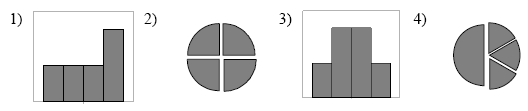 5. В алгоритме, записанном ниже, используются переменные a и b. Символ ≪:=≫ обозначает оператор присваивания, знаки «+», «–» , «*» и «/» — операции сложения, вычитания, умножения и деления. Правила выполнения операций и порядок действий соответствуют правилам арифметики. Определите значение переменной a после исполнения данного алгоритма.Порядок действий соответствует правилам арифметики. В ответе укажите одно число – значение  переменной a.6. Определите, что будет напечатано в результате работы следующей программы. Текст программы приведен на нескольких языках программирования. 7. На рисунке изображена схема дорог, связывающих города A,B,C,D,E,F,G. По каждой дороге можно передвигаться только в одном направлении, указанном стрелкой. Сколько существует различных путей из города А в город G?8. Ниже в табличной форме представлен фрагмент базы данных о результатах тестирования учащихся (используется стобалльная шкала):Сколько записей в данном фрагменте удовлетворяют условию «Математика > 60 И Информатика > 55»?В ответе укажите одно число — искомое количество записей.9. Переведите число 305 из десятичной системы счисления в двоичную систему. Сколько единиц содержит полученное число? В ответе укажите одно число – количество единиц.10*. У исполнителя Калькулятор  две команды, которым присвоены номера: 1. прибавь 2 2. умножь на 3 Первая из них увеличивает  число на экране на 2, вторая – утраивает его. Запишите порядок команд в алгоритме получения из числа 0 числа 28, содержащем не более 6 команд, указывая лишь номера команд (например, программа 21211 это программа умножь на 3 прибавь 2 умножь на 3 прибавь 2 прибавь 2 которая преобразует число 1 в число 19.) 11*. Скорость передачи данных через ADSL-соединение равна 256000 бит/c. Передача файла через данное соединение заняла 16 секунд. Определите размер файла в Кбайт.12*. В таблице приведены запросы к поисковому серверу. Расположите обозначения запросов в порядке возрастания количества страниц, которые найдет поисковый сервер по каждому запросу. Для обозначения логической операции “ИЛИ” в запросе используется символ |, а для логической операции “И” – &.Ответы31318054734121211500ГАВБКритерии оценок : 12 вопросов-100% -отлично8-11-80% -хорошо 6 вопросов,50%- 70% -удовлетворительноКомплектконтрольно-оценочных средствучебной дисциплиныОП.06.Основы инженерной графикиСпециальность: 08.02.11 « Управление ,эксплуатация и обслуживание многоквартирного дома»Программа рассмотрена на Педагогическом советеПротокол №6От 28.06.2020 годаI. Паспорт комплекта оценочных средств1.1. Область применения комплекта оценочных средствКомплект оценочных средств предназначен для оценки результатов освоения учебной дисциплины ОП.06  Основы инженерной графики.Промежуточная аттестация проводится в форме дифференцированного зачета.1.2. Результаты обучения по учебной дисциплине1.2.1. Контроль освоения результатов обучения в процессе текущего и рубежного контроля.КодРезультат оцениванияОсновные показатели оценки результатаНаименованиетемы программыЗНАНИЯ- основные правила выполнения и оформления чертежей;- правила чтения рабочих чертежей
Тема 1. Основные сведения по формлению чертежей.Тема 2. Геометрические построения.Тема 3. Проекционное черчениеТема 4.Аксонометрические проекции и техническое рисованиеТема 5.Чертежи деревянных конструкций и столярно-строительных изделийТема 6.Общие сведения о строительных чертежах Строительные чертежи.Тема 7Свободный эскизТема 8Архитектурные рабочие чертежи в профессии столяр строительныйТема 9Система автоматизированного проектирования (САПР)УМЕНИЯ- пользоваться конструкторской, нормативно-технической и технологической документацией;- читать чертежи, эскизы, схемы на столярные и мебельные изделия;- читать чертежи, эскизы, схемы на плотничные изделия;- применять масштабы и наносить размеры;- составлять спецификацию строительных чертежей;- выполнять чертежи и эскизы деталей, столярных изделий в соответствии с ЕСКД, ГОСТ и техническими требованиями;- выполнять чертежи и эскизы деталей, плотничных изделий в соответствии с ЕСКД, ГОСТ и техническими требованиямиОпределение по спецификации комплектности изделия.Определение габаритных размеров.Определение способа, соединения деталей.Определение видов, используемых при выполнении чертежа.Определение разрезов, используемых при выполнении чертежа.Выбор и применение масштабов изображения предмета на чертеже.Оформление чертежей в соответствии с ЕСКД и ГОСТ.Составление спецификаций.Выполнение эскизов и технических рисунков.Выполнение чертежей деталей и столярных изделий в соответствии с ЕСКД, ГОСТ и техническими требованиями.Чтение рабочих, сборочных и строительных чертежей в соответствии с условными обозначениями, правилами изображения, надписями и особенностями, отраженными в нормах соответствующих стандартов1.2.2. Результаты обучения, проверяемые на дифференцированном зачетеРезультаты оценивания(объекты оценивания)Основные показатели оценки результатаЗНАНИЯ- основные правила выполнения и оформления чертежей;- правила чтения рабочих чертежейПеречисление форматов, используемых при выполнении чертежей.Перечисление правил нанесения размерных чисел на чертеже.Перечисление масштабов, используемых при выполнении чертежей.Формулировка определения чертежа.Перечисление назначений единой системы конструкторской документации (ЕСКД) и проектной документации (СПДС).Перечисление видов конструкторских документов.УМЕНИЯ- читать чертежи, эскизы, схемы на столярные и мебельные изделия;- читать чертежи, эскизы, схемы на плотничные изделия;- применять масштабы и наносить размеры;- выполнять чертежи и эскизы деталей, столярных изделий в соответствии с ЕСКД, ГОСТ и техническими требованиями;- выполнять чертежи и эскизы деталей, плотничных изделий в соответствии с ЕСКД, ГОСТ и техническими требованиямиОпределение последовательности чтения чертежа.Определение способа (типа) соединения деталей.Определение габаритных размеров.Выбор и применение масштабов изображения предмета на чертеже.Выполнение чертежей деталей и столярных изделий в соответствии с ЕСКД, ГОСТ и техническими требованиями;1.3. Таблица сочетаний проверяемых знаний и уменийРезультаты освоения(объекты оценивания)Основные показатели оценки результата№ заданияЗНАНИЯ- основные правила выполнения и оформления чертежей;- правила чтения рабочих чертежейПеречисление форматов, используемых при выполнении чертежей.Задание № 1Перечисление правил нанесения размерных чисел на чертеже.Перечисление масштабов, используемых при выполнении чертежей.Формулировка определения чертежа.Перечисление назначений единой системы конструкторской документации (ЕСКД) и проектной документации (СПДС).Перечисление видов конструкторских документов.УМЕНИЯ- читать чертежи, эскизы, схемы на столярные и мебельные изделия;- применять масштабы и наносить размеры;- выполнять чертежи и эскизы деталей, столярных изделий в соответствии с ЕСКД, ГОСТ и техническими требованиями;Определение последовательности чтения чертежа.Задание № 2Определение (типа) соединения деталей.Определение габаритных размеров.Выбор и применение масштабов изображения предмета на чертеже.УМЕНИЯВыполнение чертежей деталей и столярных изделий в соответствии с ЕСКД, ГОСТ и техническими требованиямиКритерии оценок: Группа делится на 2 варианта 100% правильно выполненное задание –отлично70%-98%-хорошо50% -удовлетворительноРабочая программа учебной дисциплины ОП.08Этика профессиональной деятельности(наименование дисциплины).Для студентов, обучающихся по профессии:08.02.11 Управление, эксплуатация и обслуживание многоквартирного домаПрограмма рассмотрена на Педагогическом советеПротокол №6От 28.06.2020 годаСОДЕРЖАНИЕ1. ОБЩАЯ ХАРАКТЕРИСТИКА РАБОЧЕЙ ПРОГРАММЫ УЧЕБНОЙ ДИСЦИПЛИНЫ1.1. Область применения программыРабочая программа учебной дисциплины является частью основной образовательной программы в соответствии с ФГОС СПО 08.02.11 Управление, эксплуатация и обслуживание многоквартирного дома (квалификация «техник»), утвержденным приказом Министерства образования и науки Российской Федерации от 10.12.2015 г. № 1444.1.2. Место дисциплины в структуре основной профессиональной образовательной программыДисциплина «Этика профессиональной деятельности» входит в состав общего профессионального учебного цикла образовательной программы. Освоение данной дисциплины является необходимым условием для последующего изучения предусмотренных учебным планом дисциплин: «Психологии общения», "Основы философии".1.3. Цель и планируемые результаты освоения дисциплиныВ результате изучения учебной дисциплины обучающийся должен:уметь:соблюдать в профессиональной деятельности правила обслуживания собственников и пользователей помещений в многоквартирном доме;определять качество оказываемых услуг;применять различные средства и методы делового общения;анализировать профессиональные ситуации с позиций участвующих в них инвалидов;управлять конфликтами и стрессами в процессе профессиональной деятельности;выполнять требования этики в профессиональной деятельности;знать: социальные предпосылки возникновения и развития сервисной деятельности;потребности человека и принципы их удовлетворения в деятельности организаций сервиса;сущность услуги как специфического продукта;понятие "контактной зоны" как сферы реализации сервисной деятельности;правила обслуживания населения;организацию обслуживания потребителей услуг;способы и формы оказания услуг;нормы и правила профессионального поведения и этикета;этику взаимоотношений в трудовом коллективе, в общении с потребителями;критерии и составляющие качества услуг;психологические особенности делового общения и его специфику в сфере обслуживания.Техник должен обладать профессиональными компетенциями, соответствующими видам деятельности:5.2.1. Обеспечение управления многоквартирным домом.ПК 1.1. Использовать нормативные правовые, методические и инструктивные документы, регламентирующие деятельность по управлению многоквартирным домом.ПК 1.2. Организовывать рассмотрение на общем собрании собственников помещений в многоквартирном доме, собрании членов товарищества или кооператива вопросов, связанных с управлением многоквартирным домом и осуществлять контроль реализации принятых на них решений.ПК 1.3. Осуществлять прием-передачу, учет и хранение технической и иной документации на многоквартирный дом.ПК 1.4. Восстанавливать и актуализировать документы по результатам мониторинга технического состояния многоквартирного дома.ПК 1.5. Формировать базы данных о собственниках и нанимателях помещений в многоквартирном доме, а также о лицах, использующих общее имущество в многоквартирном доме на основании договоров.5.2.2. Обеспечение и проведение работ по эксплуатации, обслуживанию и ремонту общего имущества многоквартирного дома.ПК 2.1. Вести техническую и иную документацию на многоквартирный дом.ПК 2.2. Проводить технические осмотры конструктивных элементов, инженерного оборудования и систем в многоквартирном доме.ПК 2.3. Подготавливать проектно-сметную документацию на выполнение услуг и работ по эксплуатации, обслуживанию и ремонту общего имущества многоквартирного дома.ПК 2.4. Обеспечивать оказание услуг и проведение работ по эксплуатации, обслуживанию и ремонту общего имущества многоквартирного дома.ПК 2.5. Проводить оперативный учет и контроль качества выполняемых услуг, работ по эксплуатации, обслуживанию и ремонту общего имущества многоквартирного дома и расхода материальных ресурсов.ПК 2.6. Организовывать и контролировать качество услуг по эксплуатации, обслуживанию и ремонту систем водоснабжения, водоотведения, отопления, внутридомового газового оборудования, электрооборудования, лифтового хозяйства, кондиционирования, вентиляции и дымоудаления, охранной и пожарной сигнализации, видеонаблюдения, управления отходами.ПК 2.7. Организовывать и контролировать проведение соответствующих аварийно-ремонтных и восстановительных работ.5.2.3. Обеспечение и проведение работ по санитарному содержанию, безопасному проживанию и благоустройству общего имущества многоквартирного дома и придомовой территории.ПК 3.1. Организовывать проведение работ по благоустройству общего имущества многоквартирного дома и придомовой территории.ПК 3.2. Организовывать и обеспечивать контроль работ, связанных с соблюдением санитарного содержания общего имущества многоквартирного дома и придомовой территории.ПК 3.3. Организовывать и обеспечивать контроль работ, связанных с обеспечением благоприятных и безопасных условий проживания граждан в многоквартирном доме;ПК 3.4. Вести учетно-отчетную документацию.5.2.4. Выполнение работы по одной или нескольким профессиям рабочих, должностям служащих.5.3. Специалист по управлению, эксплуатации и обслуживанию многоквартирного дома должен обладать общими компетенциями, включающими в себя способность:ОК 1. Понимать сущность и социальную значимость своей будущей профессии, проявлять к ней устойчивый интерес.ОК 2. Организовывать собственную деятельность, определять методы и способы выполнения профессиональных задач, оценивать их эффективность и качество.ОК 3. Решать проблемы, оценивать риски и принимать решения в нестандартных ситуациях.ОК 4. Осуществлять поиск, анализ и оценку информации, необходимой для постановки и решения профессиональных задач, профессионального и личностного развития.ОК 5. Использовать информационно-коммуникационные технологии для совершенствования профессиональной деятельности.ОК 6. Работать в коллективе и команде, обеспечивать ее сплочение, эффективно общаться с коллегами, руководством, потребителями.ОК 7. Ставить цели, мотивировать деятельность подчиненных, организовывать и контролировать их работу с принятием на себя ответственности за результат выполнения заданий.ОК 8. Самостоятельно определять задачи профессионального и личностного развития, заниматься самообразованием, осознанно планировать повышение квалификации.ОК 9. Быть готовым к смене технологий в профессиональной деятельности.ОК 10. Обеспечивать безопасные условия труда в профессиональной деятельности.5.4. Специалист по управлению, эксплуатации и обслуживанию многоквартирного дома должен обладать профессиональными компетенциями, соответствующими видам деятельности:5.4.1. Обеспечение управления многоквартирным домом.ПК 1.1. Использовать нормативные правовые, методические и инструктивные документы, регламентирующие деятельность по управлению многоквартирным домом.ПК 1.2. Организовывать рассмотрение на общем собрании собственников помещений в многоквартирном доме, собрании членов товарищества или кооператива вопросов, связанных с управлением многоквартирным домом и осуществлять контроль реализации принятых на них решений.ПК 1.3. Осуществлять прием-передачу, учет и хранение технической и иной документации на многоквартирный дом.ПК 1.4. Восстанавливать и актуализировать документы по результатам мониторинга технического состояния многоквартирного дома.ПК 1.5. Формировать базы данных о собственниках и нанимателях помещений в многоквартирном доме, а также о лицах, использующих общее имущество в многоквартирном доме на основании договоров.ПК 1.6. Организовывать работу первичных трудовых коллективов по обслуживанию общего имущества многоквартирного дома.ПК 1.7. Вести утвержденную учетно-отчетную документацию.5.4.2. Организация расчетов за жилищные и коммунальные услуги в многоквартирном доме.ПК 2.1. Определять финансовые потребности и источники их покрытия, необходимые для оплаты услуг и работ по эксплуатации, обслуживанию и ремонту общего имущества многоквартирного дома и оплаты коммунальных ресурсов.ПК 2.2. Осуществлять расчеты с собственниками и пользователями помещений в многоквартирном доме за услуги и работы по содержанию и ремонту общего имущества многоквартирного дома.ПК 2.3. Осуществлять расчеты с подрядными и ресурсоснабжающими организациями.5.4.3. Организация проведения работ по эксплуатации, обслуживанию и ремонту общего имущества многоквартирного дома.ПК 3.1. Вести техническую и иную документацию на многоквартирный дом.ПК 3.2. Проводить технические осмотры конструктивных элементов, инженерного оборудования и систем в многоквартирном доме.ПК 3.3. Подготавливать проектно-сметную документацию на выполнение услуг и работ по эксплуатации, обслуживанию и ремонту общего имущества многоквартирного дома.ПК 3.4. Обеспечивать оказание услуг и проведение работ по эксплуатации, обслуживанию и ремонту общего имущества многоквартирного дома.ПК 3.5. Проводить оперативный учет и контроль качества, объема выполняемых услуг, работ по эксплуатации, обслуживанию и ремонту общего имущества многоквартирного дома и расхода материальных ресурсов.ПК 3.6. Организовывать и контролировать качество услуг по эксплуатации, обслуживанию и ремонту систем водоснабжения, водоотведения, отопления, внутридомового газового оборудования, электрооборудования, лифтового хозяйства, кондиционирования, вентиляции и дымоудаления, охранной и пожарной сигнализации, видеонаблюдения, управления отходами.ПК 3.7. Организовывать и контролировать проведение соответствующих аварийно-ремонтных и восстановительных работ.5.4.4. Организация проведения работ по санитарному содержанию, безопасному проживанию и благоустройству общего имущества многоквартирного дома и придомовых территорий.ПК 4.1. Организовывать проведение работ по благоустройству общего имущества многоквартирного дома и придомовых территорий.ПК 4.2. Планировать, организовывать и обеспечивать контроль работ, связанных с соблюдением санитарного содержания общего имущества многоквартирного дома и придомовых территорий.ПК 4.3. Планировать, организовывать и обеспечивать контроль работ, связанных с обеспечением благоприятных и безопасных условий проживания граждан в многоквартирном доме.ПК 4.4. Вести утвержденную учетно-отчетную документацию.5.4.5. Выполнение работ по одной или нескольким профессиям рабочих, должностям служащих.1.3. Цель и планируемые результаты освоения дисциплиныВ результате освоения дисциплины обучающийся должен уметь:- соблюдать в профессиональной деятельности правила обслуживания собственников и пользователей помещений в многоквартирном доме;- определять качество оказываемых услуг;- применять различные средства и методы делового общения;- анализировать профессиональные ситуации с позиций участвующих в них индивидов;- управлять конфликтами и стрессами в процессе профессиональной деятельности;- выполнять требования этики в профессиональной деятельности;В результате освоения дисциплины обучающийся должен знать:- социальные предпосылки возникновения и развития сервисной деятельности;- потребности человека и принципы их удовлетворения в деятельности организаций сервиса;- сущность услуги как специфического продукта;- понятие "контактной зоны" как сферы реализации сервисной деятельности;- правила обслуживания населения;- организацию обслуживания потребителей услуг;- способы и формы оказания услуг;- нормы и правила профессионального поведения и этикета;- этику взаимоотношений в трудовом коллективе, в общении с потребителями;- критерии и составляющие качества услуг;- психологические особенности делового общения и его специфику в сфере обслуживания.2. СТРУКТУРА И СОДЕРЖАНИЕ УЧЕБНОЙ ДИСЦИПЛИНЫ2.1. Объем учебной дисциплины и виды учебной работы 3. УСЛОВИЯ РЕАЛИЗАЦИИ ПРОГРАММЫ УЧЕБНОЙ ДИСЦИПЛИНЫ3.1. Материально-техническое обеспечениеРеализация программы предполагает наличие учебных кабинетов«Общепрофессиональных дисциплин»,оборудованный наглядными пособиями и справочной литературой.Библиотека, читальный зал с выходом в Интернет, оборудованный наглядными пособиями, литературой и справочной литературой.3.2. Информационное обеспечение обучения Основная литература1. Романов, А.А. Деловые коммуникации: учеб. пособие / А.А. Романов, О.В. Новоселова, Е.В. Малышева. – Тверь: ТГСА, 2015. – 233 с.Дополнительная литература1. Хащенко, Т.Г. Профессиональная этика и служебный этикет: учебное пособие / Т.Г. Хащенко, Т.В. Крюкова, С.В. Болтунова. - Ульяновск: УГСА им. П.А. Столыпина, 2013. - 130 с.1. Кибанов, А.Я. Этика деловых отношений: учебное пособие / А.Я. Кибанов, Д.К. Захаров, В.Г. Коновалова. - М.: ИНФРА-М, 2013. - 383 с.2. Поливара, З.В. Введение в специальную психологию: учебное пособие / З.В. Поливара. - М.: Флинта, 2013. – 272 с.3. Игебаева, Ф.А. Деловые коммуникации: Учебное пособие / Ф.А. Игебаева.– Уфа.: БГАУ, 2013. – 176 с.Интернет–ресурсыЭлектронная библиотека учебников [Электронный ресурс] – Режим доступа:   http://studentam.netЕдиная коллекция цифровых образовательных ресурсов [Электронный ресурс] – Режим доступа: http://school-collection.edu.ruРоссийский портал открытого образования [Электронный ресурс] – Режим доступа:http://www.openet.ru. База данных информационной системы «Единое окно доступа к образовательным ресурсам» http://window.edu.ru/ Федеральная государственная информационная система «Национальная электронная библиотека» http://нэб.рф/ Университетская информационная система «РОССИЯ» http://uisrussia.msu.ru/4. КОНТРОЛЬ И ОЦЕНКА РЕЗУЛЬТАТОВ ОСВОЕНИЯ УЧЕБНОЙ ДИСЦИПЛИНЫКонтроль и оценка результатов освоения дисциплины осуществляется преподавателем в форме дифференциального зачета.Комплектконтрольно-оценочных средствучебной дисциплиныОП.08.Этика профессиональной деятельностиСпециальность: 08.02.11 « Управление ,эксплуатация и обслуживание многоквартирного дома»Комплект контрольно-оценочных средств разработан на основе федерального государственного образовательного стандарта среднего профессионального образования по специальности) 08.02.11 Управление,эксплуатация и обслуживание многоквартирного дома ирабочейпрограммы учебной дисциплиныОП.08  Этика профессиональной деятельности Организация-разработчик: ГПОАУ ЯО Ростовский колледж отраслевых технологийПрограмма рассмотрена на Педагогическом советеПротокол №6От 28.06.2020 годаСОДЕРЖАНИЕ1. Паспорт комплекта контрольно-оценочных средств1.1. Область применения Комплект контрольно-оценочных средств предназначен для оценки результатов освоения учебной дисциплины ОП.08 Этика профессиональной деятельности.Формой промежуточной аттестации по учебной дисциплине является дифференцированный зачет.Результаты освоения учебной дисциплины, подлежащие проверке В результате аттестации по учебной дисциплине осуществляется комплексная проверка следующих умений и знаний, а также динамика формирования общих компетенций:РАБОЧАЯ ПРОГРАММА УЧЕБНОЙ ДИСЦИПЛИНЫОПД.07 Основы электротехники и электронной техники(наименование дисциплины)   08.02.11. Управление, эксплуатация и обслуживание  многоквартирного дома2020- 2021 уч. г.Г. РостовСОДЕРЖАНИЕ1. ОБЩАЯ ХАРАКТЕРИСТИКА РАБОЧЕЙ ПРОГРАММЫ УЧЕБНОЙ ДИСЦИПЛИНЫ   «Основы электротехники и электронной техники»1.1. Область применения программыРабочая программа учебной дисциплины является частью основной образовательной программы в соответствии с ФГОС СПО 08.02.11 Управление, эксплуатация и обслуживание многоквартирного дома (квалификация «техник»), утвержденным приказом Министерства образования и науки Российской Федерации от 10.12.2015 г. № 1444.1.2. Место дисциплины в структуре основной профессиональной образовательной программыДисциплина «Основы электротехники и электронной техники» входит в состав общепрофессионального учебного цикла образовательной программы. До ее изучения обучающийся должен успешно освоить соответствующие разделы дисциплин «Математика», «Физика».Освоение данной дисциплины является необходимым условием для последующего изучения предусмотренных учебным планом дисциплин: «МДК.02.01 Эксплуатация, обслуживание и ремонт общего имущества многоквартирного дома», «МДК.03.02 Организация работ по обеспечению безопасности жизнедеятельности многоквартирного дома».1.3. Цель и планируемые результаты освоения дисциплиныЦелью освоения дисциплины является приобретение обучающимися теоретических знаний и профессиональных навыков в области современной электротехники и электроники, необходимых для успешной профессиональной деятельности специалистов. В результате изучения учебной дисциплины обучающийся должен:уметь:использовать основные законы и принципы теоретической электротехники и электроники в профессиональной деятельности;читать принципиальные, электрические и монтажные схемы;рассчитывать параметры электрических, магнитных цепей;пользоваться электроизмерительными приборами и приспособлениями; подбирать устройства электроники, электрические приборы и оборудование с определенными параметрами и характеристиками собирать электрические схемы.знать: способы получения, передачи и использования электрической энергии;электротехническую терминологию;основные законы электротехники;характеристики и параметры электрических и магнитных полей;свойства проводников, полупроводников, электроизоляционных,магнитных материалов;основы теории электрических машин, принцип работы типовых электрических устройств;методы расчета и измерения основных параметров электрических,магнитных цепей;принципы действия, устройство, основные характеристики электротехнических и электронных устройств и приборов;принципы выбора электрических и электронных устройств и приборов,составление электрических и электронных цепей;правила эксплуатации электрооборудования.2. СТРУКТУРА И СОДЕРЖАНИЕ УЧЕБНОЙ ДИСЦИПЛИНЫ2.1. Объем учебной дисциплины и виды учебной работы 2.2. Тематический план и содержание учебной дисциплины3. УСЛОВИЯ РЕАЛИЗАЦИИ ПРОГРАММЫ УЧЕБНОЙ ДИСЦИПЛИНЫ3.1. Материально-техническое обеспечениеРеализация программы предполагает наличие учебного кабинета «Основ электротехники и электронной техники», оснащенного:экран; видеопроектор «Aser»; ноутбук Lenovo;Стенд управления асинхронным двигателем;Стенд управления двигателем постоянного тока;Типовой комплект учебного оборудования «Электрические цепи»/ручной, настольный/ ЭЦ-НР – 1шт;Типовой комплект учебного оборудования «Теория электрических цепей», исполнение настольное ручное (ТЭЦ-НР) – 1 шт;Типовой комплект учебного оборудования «Основы электроники», исполнение настольное ручное (ОЭ-НР) – 1шт;Типовой комплект учебного оборудования «Электрические цепи и основы электроники», исполнение настольное ручное минимодульное (ЭЦиОЭ-НРМ) – 1шт;Типовой комплект учебного оборудования «Аналоговая электроника», настольное ручное исполнение (АЭ-НР) – 1шт;Библиотека, читальный зал с выходом в Интернет, оборудованный наглядными пособиями, литературой и справочной литературой3.2. Информационное обеспечение обучения Основная литература1.Савилов, Г.В. Электротехника и электроника [Электронный ресурс]: электронный учебник / Г. В. Савилов. - электрон. дан. - М.: КНОРУС, 2013. - 1 электрон. опт. диск (CD-ROM): зв., цв. - Загл. с этикетки диска. 2.Касаткин, А.С. Электротехника: учеб. / А.С. Касаткин, И.В. Немцов.-М.: Издательский центр "Академия".  2013. – 540 с.3.Гусев, В.Г. Электроника и микропроцессорная техника: учеб. /В.Г.Гусев, Ю.М.Гусев. - М.: Высш. шк. 2014. – 799 с.Дополнительная лиьтература1. Миловзоров О.В. Электроника: учеб./О.В. Миловзоров,   И.Г.Панков -М.: Высш. шк. 2015. – 288 с.2. Иванов, И.И. Электротехника. Основные положения, примеры и задачи: учеб./И.И.Иванов, А.Ф.Лукин, Г.И.Соловьев. – СПб: Лань, 2014 -  192 с.Internet-источники1. База данных информационной системы «Единое окно доступа к образовательным ресурсам» http://window.edu.ru/2. Федеральная государственная информационная система «Национальная электронная библиотека» http://нэб.рф/3. Университетская информационная система «РОССИЯ» http://uisrussia.msu.4. КОНТРОЛЬ И ОЦЕНКА РЕЗУЛЬТАТОВ ОСВОЕНИЯ УЧЕБНОЙ ДИСЦИПЛИНЫКонтроль и оценка результатов освоения дисциплины осуществляется преподавателем в процессе проведения тестирования, также выполнения обучающимися индивидуальных заданий и исследований. По окончании курса обучающиеся сдают - дифференцированный зачёт.Темы рефератов (докладов), индивидуальных проектов.Основные понятия электротехники, терминология.Теория линейных электрических цепей (цепи постоянного тока)Теория линейных электрических цепей (цепи синусоидального тока)Трёхфазные электрические цепиМагнитные цепиПереходные процессы в линейных цепяхТрансформаторАсинхронный двигательСинхронные машиныМашины постоянного токаПолупроводниковые диоды и выпрямителиТранзисторыИмпульсная техникаЦифровая электроникаМикропроцессорные средстваРАБОЧАЯ ПРОГРАММА ПРОФЕССИОНАЛЬНОГО МОДУЛЯ	ПМ.01. Управление многоквартирным домом	 (название модуля)2020 г.Утверждена на заседанииПедагогического совета от 28.06.2020 годапротокол №6СОДЕРЖАНИЕ1. ОБЩАЯ ХАРАКТЕРИСТИКА  РАБОЧЕЙ ПРОГРАММЫ ПРОФЕССИОНАЛЬНОГО МОДУЛЯ1.1. Область применения  программыРабочая программа профессионального модуля является частью  основной образовательной программы в соответствии с ФГОС СПО 08.02.11 Управление, эксплуатация и обслуживание многоквартирного дома (квалификация «техник»), утвержденным приказом Министерства образования и науки Российской Федерации от 10.12.2015 г. № 1444.1.2. Цель и планируемые результаты освоения профессионального модуляВ результате изучения профессионального модуля студент должен освоить вид деятельности по обеспечению управления многоквартирным домом и соответствующие ему профессиональные компетенции:Освоение профессионального модуля направлено  на развитие общих компетенций.В результате освоения профессионального модуля студент должен:2. СТРУКТУРА И СОДЕРЖАНИЕ ПРОФЕССИОНАЛЬНОГО МОДУЛЯ2.1. Структура профессионального модуля2.2. Тематический план и содержание профессионального модуля (ПМ).3. УСЛОВИЯ РЕАЛИЗАЦИИ ПРОГРАММЫ УЧЕБНОЙ ДИСЦИПЛИНЫ3.1. Материально-техническое обеспечениеРеализация программы предполагает наличие учебных кабинетов технических дисциплин, оборудованные наглядными пособиями и справочной литературой.Оборудование учебного кабинета и рабочих мест кабинета: персональные компьютеры, мультимедийная доска, проектор.Для проведения практических занятий, учебной и производственной практик используются компьютерные программы и тренажеры:1. Тренажер для сдачи квалификационного экзамена специалиста ЖКХ -http://www.gkhtest.ru/2. Онлайн-тренажер квалификационного экзамена для лицензирования управляющих компаний ЖКХ  - http://roskvartal.ru/licensing3.2. Информационное обеспечение обучения Перечень используемых учебных изданий, Интернет-ресурсов, дополнительной литературыОсновные источники:Цыренжапов, Ч.Д.Основы управления многоквартирными жилыми домами: учебное пособие / Ч.Д. Цыренжапов, Д.С. Шенбергер, Д.В. Елисеев. – Томск: Изд-во Томского гос. архит.-строит. ун-та, 2013. – 84 с. Коробко, В.И. Управление и экономика многоквартирного дома: учеб. пособие / В.И. Коробко, Л. С. Цветлюк. – М.: Издательство «СОЦИУМ», 2015. – 314 с.Исабеков, М.У. Многоквартирные дома: управление, содержание, ремонт, модернизация: учебно-методическое пособие / М.У. Исабеков, В.И. Цой, Л.Ф. Шреккенбах. – Астана: Международная профессиональная академия «Туран-Профи», 2014 – 296 с.Дополнительные источники:Жилищный кодекс РФ от 29 декабря 2004 N 188-ФЗ.Федеральный закон от 21 июля 2014 N 255-ФЗ "О внесении изменений в Жилищный кодекс Российской Федерации, отдельные законодательные акты Российской Федерации и признании утратившими силу отдельных положений законодательных актов Российской Федерации". Раздел X. Лицензирование деятельности по управлениюмногоквартирными домами.Методика оценки эффективности деятельности управляющих организаций, товариществ собственников жилья, жилищных кооперативов и иных специализированных потребительских кооперативов. Утвержденоуправлением государственной корпорации –Фонд содействия реформированиюжилищно-коммунального хозяйства от 14 октября 2011 года, № 286.Постановление Правительства РФ от 06.05.2011 N 354 "О предоставлении коммунальных услуг собственникам и пользователям помещений в многоквартирных домов».Постановление Правительства РФ от 15.05.2013 N 416 (ред. от 26.03.2014) "О порядке осуществления деятельности по управлению многоквартирными домами" (вместе с "Правилами осуществления деятельности по управлению многоквартирными домами").Постановление Правительства РФ от 23.09.2010 N 731 (ред. от 27.09.2014) "Об утверждении стандарта раскрытия информации организациями, осуществляющими деятельность в сфере управления многоквартирными домами".Постановление Госстроя России от 27.09.2003 № 170 «Об утверждении Правил и норм технической эксплуатации жилищного фонда».Интернет - ресурсыhttp://www.consultant.ru/law.edu.ruhttp://youhouse.ru/portaly-zhkh/http://gkhkontrol.ru/4. КОНТРОЛЬ И ОЦЕНКА РЕЗУЛЬТАТОВ ОСВОЕНИЯ ПРОФЕССИОНАЛЬНОГО МОДУЛЯ (ВИДА ДЕЯТЕЛЬНОСТИ)КОНТРОЛЬНО-ОЦЕНОЧНЫЕ СРЕДСТВА ПО ПМ01 «УПРАВЛЕНИЕ МНОГОКВАРТИРНЫМ ДОМОМ»                Утверждена на заседании                Педагогического совета                 от 28.06.2020 года                протокол №6СОДЕРЖАНИЕ1.Пояснительная записка.2.Паспорт комплекта оценочных средств. 3.Процедуры оценки:3.1. Экзаменационный пакет экзаменатора3.2. Пакет эксперта-экзаменатораСводная оценочная таблица результатов освоения вида профессиональной деятельности.Условия положительного/отрицательного заключения по результатам оценки итоговых образовательных результатов по профессиональному модулю.Инструкция для кандидата по процедуре оценки итоговых образовательных результатов по профессиональному модулю.Инструкция для эксперта-экзаменатора по процедуре оценки итоговых образовательных результатов по профессиональному модулю.ПОЯСНИТЕЛЬНАЯ ЗАПИСКАКомплект оценочных средств предназначен для оценки освоения итоговых образовательных результатов профессионального модуляПМ 02. Раздел 1 Эксплуатация обслуживание и ремонт общего имущества многоквартирного дома(индекс, наименование ПМ)основной профессиональной образовательной программы/ основной программы профессионального обучения по профессии (специальности) среднего профессионального образования 08.02.11 управление .эксплуатация и обслуживание многоквартирного дома(код, название).Нормативными основаниями проведения оценочной процедуры по разделу1 профессиональному модулю являются:федеральный государственный образовательный стандарт среднего профессионального образования по профессии/специальности 08.02.11 управление .эксплуатация и обслуживание многоквартирного дома(код, название)установленные квалификационные требования, в том числе профессиональный стандарт (при наличии) _________________________________ ______________________________________________________________________(наименование)программа профессионального модуля (индекс, наименование ПМ)Инструментарий оценки, входящий в комплект оценочных средств, содержит:Практические  задания Комплект оценочных средств позволяет формировать экзаменационный пакет для кандидата и пакет для эксперта.экзаменационный пакет кандидата входят:1. Практическое задание :востановление и ремонт пи прокладке коммуникацийзадание; (расчёт. пояснительная записка (приложение)условия выполнения практического задания бланк задания.Практическое задание: ремонт методом добетонированиязадание; ; (расчёт. пояснительная записка (приложение)условия выполнения практического задания бланк.Практическое задание :замена стропильной системызадание; ; (расчёт. пояснительная записка (приложение)условия выполнения практического задания форма-журнал аварийной службы.Практическое задание :устройство граждения балконазадание; (расчёт. пояснительная записка (приложение)условия выполнения практического задания бланк задания.Практическое задание :устройство гидроизоляции задание; (расчёт. пояснительная записка (приложение)условия выполнения практического задания бланк задания.Практическое задание :устройство водосточной трубызадание; (расчёт. пояснительная записка (приложение)условия выполнения практического задания бланк задания.Практическое задание :востановление и ремонт пи прокладке коммуникацийзадание; (расчёт. пояснительная записка (приложение)условия выполнения практического задания бланк задания.Практическое задание :устройство экрана балконазадание; (расчёт. пояснительная записка (приложение)условия выполнения практического задания бланк задания.Инструкция по процедуре проведения квалификационного испытания.пакет эксперта-экзаменатора входят:1. Практическое задание .2.Порядок выполнения практических заданий 3.Инструметарий оценки практических заданий критерии оценки сформированности показателей профессиональных компетенций (ПК2.1., ПК 2.2.) ., ПК 2.3; ., ПК 2.4., ПК 2.5., ПК 2.6сводные таблицы оценки сформированности профессиональных компетенций (ПК2.1., ПК 2.2.) ., ПК 2.3; ., ПК 2.4., ПК 2.5., ПК 2.64.Итоговая таблица результатов освоения вида профессиональной деятельности 5.Условия положительного/отрицательного заключения по результатам оценки итоговых образовательных результатов по профессиональному модулю;6.Инструкция по процедуре оценки итоговых образовательных результатов по профессиональному модулю.Оценка проводится методом сопоставления параметров продемонстрированной кандидатом деятельности и/или характеристик продукта деятельности с заданными эталонами и стандартами по критериям.Для оценки итоговых образовательных результатов по разделу 1  профессиональному модулю ПМ 02. (индекс, наименование ПМ)проводится экзамен (квалификационный экзамен).Для положительного заключения по результатам оценочной процедуры по профессиональному модулю установлено пороговое значение показателя, прикотором принимается положительное решение, констатирующее сформированность ПК и освоение кандидатом ВПД, – не менее 70%.При отрицательном заключении хотя бы по одной профессиональной компетенции из состава итоговых образовательных результатов по профессиональному модулю, принимается решение «вид профессиональной деятельности не освоен».Результаты оценочной процедуры заносятся в протокол квалификационного экзамена и в сводные оценочные таблицы, подписываются всеми членами аттестационно-квалификационной комиссии.настоящем комплекте оценочных средств используются следующие термины, определения и сокращения:ВПД – вид профессиональной деятельности; ПК –профессиональная компетенция; ПМ –профессиональный модуль;ВПД – вид профессиональной деятельности;- Обеспечение управления многоквартирным домом- Обеспечение и проведение работ по эксплуатации обслуживанию и ремонту общего имущества многоквартирного дома-ПАСПОРТ КОМПЛЕКТА ОЦЕНОЧНЫХ СРЕДСТВ2.1.Итоговые образовательные результаты по ПМ, предъявляемые к оценке, показатели, критерии и инструменты их оценки2.4. Требования к кадровому обеспечению процедур оценивания3. ПРОЦЕДУРЫ ОЦЕНКИ3.1 ЭКЗАМЕНАЦИОННЫЙ ПАКЕТ КАНДИДАТА ВЫПОЛНЕНИЕ ПРАКТИЧЕСКОГО ЗАДАНИЯПрактическое задание 1:Перечислить способы управления жилыми помещениями и условияпредоставляемых коммунальных услуг.Составить сравнительную характеристику способов управления жилыми помещениями Условия выполнения практического задания: после выполнениязадания оформленный бланк Вы должны предоставить на экспертизу членам аттестационно-квалификационной комиссии.Время на выполнение практического задания №1- 30 мин. (примерно):-изучение заданий и технической документации– 5 мин,выполнение задания № 1 – 10 мин.;выполнение задания № 2 – 15 мин.Практическое задание 2:Оценить состояние аварийной ситуации (каждый студент рассматривает 5 аварийных ситуаций)Описать действия при возникновении аварии.Заполнить акт аварийной ситуации с указанием времени работ.1. Практическое задание :востановление и ремонт пи прокладке коммуникацийзадание; (расчёт. пояснительная записка (приложение)условия выполнения практического задания бланк задания.Практическое задание: ремонт методом добетонированиязадание; ; (расчёт. пояснительная записка (приложение)условия выполнения практического задания бланк.Практическое задание :замена стропильной системызадание; ; (расчёт. пояснительная записка (приложение)условия выполнения практического задания форма-журнал аварийной службы.Практическое задание :устройство граждения балконазадание; (расчёт. пояснительная записка (приложение)условия выполнения практического задания бланк задания.Практическое задание :устройство гидроизоляции задание; (расчёт. пояснительная записка (приложение)условия выполнения практического задания бланк задания.Практическое задание :устройство водосточной трубызадание; (расчёт. пояснительная записка (приложение)условия выполнения практического задания бланк задания.Практическое задание :востановление и ремонт пи прокладке коммуникацийзадание; (расчёт. пояснительная записка (приложение)условия выполнения практического задания бланк задания.Практическое задание :устройство экрана балконазадание; (расчёт. пояснительная записка (приложение)условия выполнения практического задания бланк задания.Практическое задание :Описать план приема, учета, контроля выполнения заявок аварийно-ремонтных и восстановительных работ.Заполнить форму-журнал аварийной службы.Условия выполнения практического задания : после выполнениязадания форму-журнал аварийной службы Вы должны предоставить на экспертизу членам аттестационно-квалификационной комиссии.Время на выполнение практического задания № 3 - 30 мин. (примерно):выполнение задания № 1 – 15 мин.;выполнение задания № 2 – 15 мин.          3.Заполнить дефектную ведомость по обследованию многоквартирного домаВремя на выполнение практического задания  - 30 мин. (примерно):4.Произвести расчет платы за коммунальные  услугиВремя на выполнение практического задания  - 30 мин. (примерно)Расходные материалы            1.Акт аварийных работ- 1 экз.           2.Форма-журнал аварийной службы- 1 экз.           3.Бланки           4.спецификации           5. интернетМесто выполнения задания:Аудитория + обьектИнструмент оценки Перечень видов аварийных ситуаций (Приложение ).Акт аварийной ситуации (Приложение ).Форма-журнал аварийной службы (Приложение ).Бланки (Приложение )Критерии оценки (Приложение 5).Критерии оценки (Приложение 6).Сводная таблица оценки сформированности  Организовыватьгазоснабжение, водоснабжение, водоотведение, отопление, электроснабжение жилых помещений(Приложение ).Сводная  таблица  оценки  сформированности  Организовыватьпроведение соответствующих аварийно-ремонтных и восстановительных работ (Приложение ).Условия положительного/отрицательного заключения по освоению профессионального модуля (Приложение ).Инструкция для обучающегося (Приложение ).10. Инструкция для эксперта-экзаменатора (Приложение ).Приложение Виды аварийных работПрочистка лежакаПрочистка стоякаЗамена участка стоякаЗамена участков трубопроводовЗамена насосаЗамена вентиляЗамена крана горячей и холодной водыЗамена полотенцесушителяЗамена смесителя10. Замена задвижки11. Установка сгонов12. Врезка пробковых кранов в стояке отопления13. Устранение течи из стояка (без замены участков)14. Устранение засора во внутренней канализационной сети (без замены трубопровода)15. Устранение течи из сантехоборудования (без замены сантехоборудования)16. Устранение течи из трубопровода горячего водоснабжения (без замены участка трубопровода)17. Устранение течи из трубопровода холодного водоснабжения (без замены участка трубопровода)18. Устранение течи из вентиля (без замены вентиля)19. Устранение течи из радиатора системы отопления (без замены радиатора)20. Замена радиатора21. Устранение течи из пожарного крана22. Устранение течи из трубопровода в подвале (без замены участка трубопровода)23. Устранение течи из полотенцесушителя (без замены полотенцесушителя)24. Замена полотенцесушителя25. Устранение течи воды в мусоропроводе26. Устранение течи воды на лестничных клетках27. Откачка воды из подвала28. Сварочные работы29. Осмотр колодцев30. Устранение неисправности в распределительных устройствах и шкафах (щитках) управления31. Ремонт распределительных устройств и шкафов управления32. Ремонт электрических сетей33. Замена распределительных устройств и шкафов управления34. Ложный вызов или выезды с невозможностью проведенияработПриложение Форма-журнал аварийной службыПриложение Критерии оценки сформированности показателейОцениваемые компетенции:ПК 2.1. Организовывать газоснабжение, водоснабжение, водоотведение, отопление, электроснабжение жилых помещенийПК 2.2. Организовывать проведение соответствующих аварийно-ремонтных и восстановительных работ.Приложение 5Сводная оценочная таблица результатов сформированностиПК 2.1. Организовывать газоснабжение, водоснабжение,водоотведение, отопление, электроснабжение жилых помещений14151617181920Эксперт-экзаменатор____________________________________________________Эксперт-экзаменатор____________________________________________________Эксперт-экзаменатор____________________________________________________Эксперт-экзаменатор____________________________________________________Дата проведения:	«____» ____________20___г.Приложение 6Сводная оценочная таблица результатов сформированностиПК 2.2. Организовывать проведение соответствующихаварийно-ремонтных и восстановительных работ1314151617181920Эксперт-экзаменатор____________________________________________________Эксперт-экзаменатор____________________________________________________Эксперт-экзаменатор____________________________________________________Эксперт-экзаменатор____________________________________________________Дата проведения:	«____» ____________20___г.3.2. ПАКЕТ ЭКСПЕРТА - ЭКЗАМЕНАТОРАЭксперт является членом аттестационно-квалификационной комиссии по оценке освоения итоговых образовательных результатов профессионального модуляПМ 02..Эксперту предлагается, используя настоящий комплект оценочных средств, оценить сформированность образовательных результатов кандидатов.Для выполнения установленных процедур оценки предназначен «Пакет эксперта- экзаменатора», включающий следующие документы:Документ 1.	Практическое задание  (для кандидата)Документ 2.	Инструментарий оценки практического задания (показатели,критерии оценки, сводные таблицы результатов сформированности профессиональных компетенций).Документ 3.	Сводная оценочная таблица результатов освоения вида профессиональной деятельности ВПД Организация ресурсоснабжения жилищно-коммунального хозяйстваДокумент 4.	Условия положительного/отрицательного заключенияпо	результатам	оценки	итоговых	образовательныхрезультатов по профессиональному модулю.Документ 5.	Инструкция для эксперта-экзаменатора по процедуреоценки итоговых образовательных результатов по профессиональному модулю ПМ.02Организацияресурсоснабжения жилищно-коммунального хозяйстваДокумент 1.Перечень заданий для выполнения практического задания Виды аварийных работПрочистка лежакаПрочистка стоякаЗамена участка стоякаЗамена участков трубопроводовЗамена насосаЗамена вентиляЗамена крана горячей и холодной водыЗамена полотенцесушителяЗамена смесителяЗамена задвижкиУстановка сгоновВрезка пробковых кранов в стояке отопленияУстранение течи из стояка (без замены участков)Устранение засора во внутренней канализационной сети (без замены трубопровода)Устранение течи из сантехоборудования (без замены сантехоборудования)Устранение течи из трубопровода горячего водоснабжения(без замены участка трубопровода)Устранение течи из трубопровода холодного водоснабжения (без замены участка трубопровода)Устранение течи из вентиля (без замены вентиля)Устранение течи из радиатора системы отопления (без замены радиатора)Замена радиатораУстранение течи из пожарного кранаУстранение течи из трубопровода в подвале (без замены участка трубопровода)Устранение течи из полотенцесушителя (без замены полотенцесушителя)Замена полотенцесушителяУстранение течи воды в мусоропроводеУстранение течи воды на лестничных клеткахОткачка воды из подвалаСварочные работыОсмотр колодцевУстранение неисправности в распределительных устройствахшкафах (щитках) управленияРемонт распределительных устройств и шкафов управленияРемонт электрических сетейЗамена распределительных устройств и шкафов управления Ложный вызов или выезды с невозможностью проведенияработАкт аварийной ситуацииФорма-журнал аварийной службыДокумент 2.Критерии оценки сформированности показателейОцениваемые компетенции:ПК 2.1. Организовывать газоснабжение, водоснабжение, водоотведение, отопление, электроснабжение жилых помещенийПК 2.2. Организовывать проведение соответствующих аварийно-ремонтных и восстановительных работ.Документ 3Сводная оценочная таблица результатов сформированностиПК 2.1. Организовывать газоснабжение, водоснабжение,водоотведение, отопление, электроснабжение жилых помещений14151617181920Эксперт-экзаменатор____________________________________________________Эксперт-экзаменатор____________________________________________________Эксперт-экзаменатор____________________________________________________Эксперт-экзаменатор____________________________________________________Дата проведения:	«____» ____________20___г.Сводная оценочная таблица результатов сформированностиПК 2.2. Организовывать проведение соответствующихаварийно-ремонтных и восстановительных работ14151617181920Эксперт-экзаменатор____________________________________________________Эксперт-экзаменатор____________________________________________________Эксперт-экзаменатор____________________________________________________Эксперт-экзаменатор____________________________________________________Дата проведения:	«____» ____________20___г.Документ 4.Условия положительного/отрицательного заключения по результатам оценки итоговых образовательных результатов по профессиональному модулюВид профессиональной деятельности считается освоенным при получении положительного заключения о сформированности каждой профессиональной компетентности.Для положительного заключения о сформированности каждой профессиональной компетенции и об освоении ВПД установлено пороговое значение показателя – не менее 70%.При отрицательном заключении хотя бы по одной профессиональной компетенции из состава итоговых образовательных результатов по профессиональному модулю, принимается решение «вид профессиональнойдеятельности не освоен».Максимальное	количество	баллов	по	оценке	профессиональнойкомпетенции ПК2.1составляет 15 баллов. Для принятия положительного решения о сформированности профессиональной компетенции ПК2.1. кандидат должен набрать 11 баллов (Таблица 1).Максимальное количество баллов по оценке профессиональной компетенции ПК.составляет 53 балла. Для принятия положительного решениясформированности профессиональной компетенции ПК  кандидат должен набрать 37 баллов (Таблица 2).Суммарное максимальное количество баллов по оценке освоения ВПД 68баллов. Для принятия положительного решения об освоении акандидат должен набрать не менее 48 баллов (Таблица 4.).Таблица 4Оценочная шкала освоения ВПДОрганизация ресурсоснабжения жилищно-коммунального хозяйстваДокумент 5Инструкция для эксперта-экзаменаторапо процедуре оценки итоговых образовательных результатов по профессиональному модулю ПМ.Перед началом экзамена получите инструктаж у председателя аттестационно - квалификационной комиссии, во время которого будет определена сфера Вашей деятельности в процедуре оценки.Ознакомьтесь с практическими заданиями для кандидатов, оцениваемыми компетенциями, показателями и критериями оценки результата по каждому практическому заданию, входящему в Пакет эксперта – экзаменатора (документы 1- 4Пакета эксперта – экзаменатора).Оцените выполнение заданий по установленным критериям и занесите результаты в таблицы:Сводная таблица оценки сформированности ПК 2.1.Сводная таблица оценки сформированности ПК 2.2.Заполните совместно с другими членами комиссии в соответствии с оценочной шкалой таблицу итоговых результатов оценки вида профессиональной деятельности, примите консолидированное решение об освоении обучающимся данного вида профессиональной деятельности.Примите совместно с другими членами комиссии решение о выдаче (отказе в выдаче) квалификационного аттестата.Поставьте личную подпись в сводных таблицах и в протоколе квалификационного экзамена по данному профессиональному модулю.Благодарим за внимание!Эталон ответовПрактическое задание 1Способы управления многоквартирным домомУправление многоквартирным домом должно обеспечивать:благоприятные и безопасные условия проживания граждан;надлежащее содержание общего имущества в доме;решение вопросов пользования указанным имуществом;предоставление коммунальных услуг гражданам, проживающим в доме.Выбор способа управления многоквартирным домом:соответствии со ст.161 Жилищного кодекса РФ собственники помещениймногоквартирном доме обязаны выбрать один из способов управления многоквартирным домом:1) непосредственное управление собственниками помещений в многоквартирном доме;управление товариществом собственников жилья либо жилищнымкооперативом или иным специализированным потребительским кооперативом;управление управляющей организацией.Непосредственное управление собственниками помещений в многоквартирном доме.При непосредственном способе управления возможны следующие модели содержания общего имущества в многоквартирном доме:1.1.	Собственники	помещений	самостоятельно	исполняют	функцииуправления,а  также  сами выполняют работы по  обслуживанию  и  ремонтуобщего имущества;1.2.	Собственники	помещений	самостоятельно	исполняют	функцииуправления,а для выполнения всех или части работ по обслуживанию и ремонтуобщего  имущества  заключают договоры с лицами,  оказывающими  услуги  ивыполняющими работы;1.3. Собственники помещений самостоятельно исполняют функцииуправления,дляотношений с третьими лицамивыбирают уполномоченное лицо(одного из собственников помещений в доме или иное лицо), котороена основаниидоверенности в письменной форме заключает договор(договоры) на работы по обслуживанию и ремонту общего имущества.1.4. Договоры холодного и горячего водоснабжения, водоотведения, электроснабжения, газоснабжения, отопления заключаются каждым собственником помещения, от своего имени непосредственно с поставщиком услуг.Плюсы:оплата коммунальных услуг производится непосредственно поставщику, каждый собственник квартиры отвечает по долгам лично, а не за весь дом;оплата коммунальных услуг без наценки, поскольку отсутствует посредник;нет коллективной ответственности.Минусы:возможны трудности при заключении договоров с поставщиками коммунальных услуг. Но если будет выбрана данная форма управления домом у поставщиков,возникает обязанность заключить данные договоры. Не создается юридическое лицо, то есть, в отличие от ТСЖ, нельзя будет копить деньги на счете для будущего ремонта (например, ремонта крыши).2.Управление товариществом собственников жилья (ТСЖ).Товариществом собственников жилья признается некоммерческая организация, объединение собственников помещений в многоквартирном доме для совместного управления комплексом недвижимого имущества в многоквартирном доме, обеспечения эксплуатации этого комплекса, владения, пользования и в установленных законодательством пределах распоряжения общим имуществом в многоквартирном доме.Все отношения регулируются уставом для членов ТСЖ. Договором для не членов ТСЖ. Оплата коммунальных услуг производится на счет ТСЖ. ТСЖ от своего имени заключает договоры на коммунальные услуги. Техобслуживание ТСЖ может осуществлять самостоятельно или нанять стороннюю организацию.Плюсы:ТСЖ может зарабатывать деньги на сдаче в аренду нежилых помещений,прилегающих территорий и направлять их на нужды дома;жильцы сами, через правление, распоряжаются своими деньгами, правление можно переизбрать.Минусы:коллективная ответственность;члены ТСЖ не являются потребителями, то есть, на них не распространяется закон «О защите прав потребителей» и они не имеет права подавать в суд или прокуратуру при отключении отопления, электроэнергии, воды и проч.;работу с неплательщиками ТСЖ ведет самостоятельно. Может сложиться ситуация, что задолженность неплательщиков будет распределена между жильцами, если невозможно взыскать ее с неплательщиков;ТСЖ необходимо организовать бухгалтерию, и т.д. и т.п.3.Управление управляющей организацией.Отношения регулируются договором заключенным между управляющей организацией и собственниками помещений многоквартирного дома. Управляющая организация собирает деньги, как за жилищные, так и за коммунальные услуги, выступая в роли посредника.Плюс:собственником заключается один договор и на техобслуживание и на коммунальные услуги с управляющей организацией. Договоры с поставщиками услуг заключает управляющая организация от своего имени.Минусы:в отношения между поставщиком коммунальных услуг и собственником включается недешево оплачиваемый посредник;посредники могут затруднить получение денег поставщиками, например,расходуя собранные средства на свои собственные цели, не передавая их по назначению;существует риск натолкнуться на мошенников при выборе управляющей организации;нет нормативных документов, регулирующих деятельность управляющихорганизаций.Для того чтобы получать услуги на условиях устраивающих собственником необходимо САМИМ выбрать способ управления домом и реализовать его.Процедура выбора способа управления четко определяется статьями Жилищного кодекса РФ, имеющего прямое действие.Основные положения Жилищного Кодекса в части способа управления домом:Способ управления домом выбирается на общем собрании собственников помещений, проводимом в форме очного и заочного голосования.Инициатором проведения собраний может быть любой собственник жилого или нежилого помещения (либо их группа), в том числе представитель городской собственности.Правомочное решение о выборе способа управления. Общее собрание правомочно (имеет кворум), если в нем приняли участие собственники помещенийданном доме или их представители, обладающие более чем 50 % голосов от общего числа голосов. Количество голосов собственника помещения при принятии решения пропорционально доле занимаемой им площади (% доли его площади от суммы жилых и нежилых помещений собственников в доме).Практическое задание 2Акт аварийной ситуации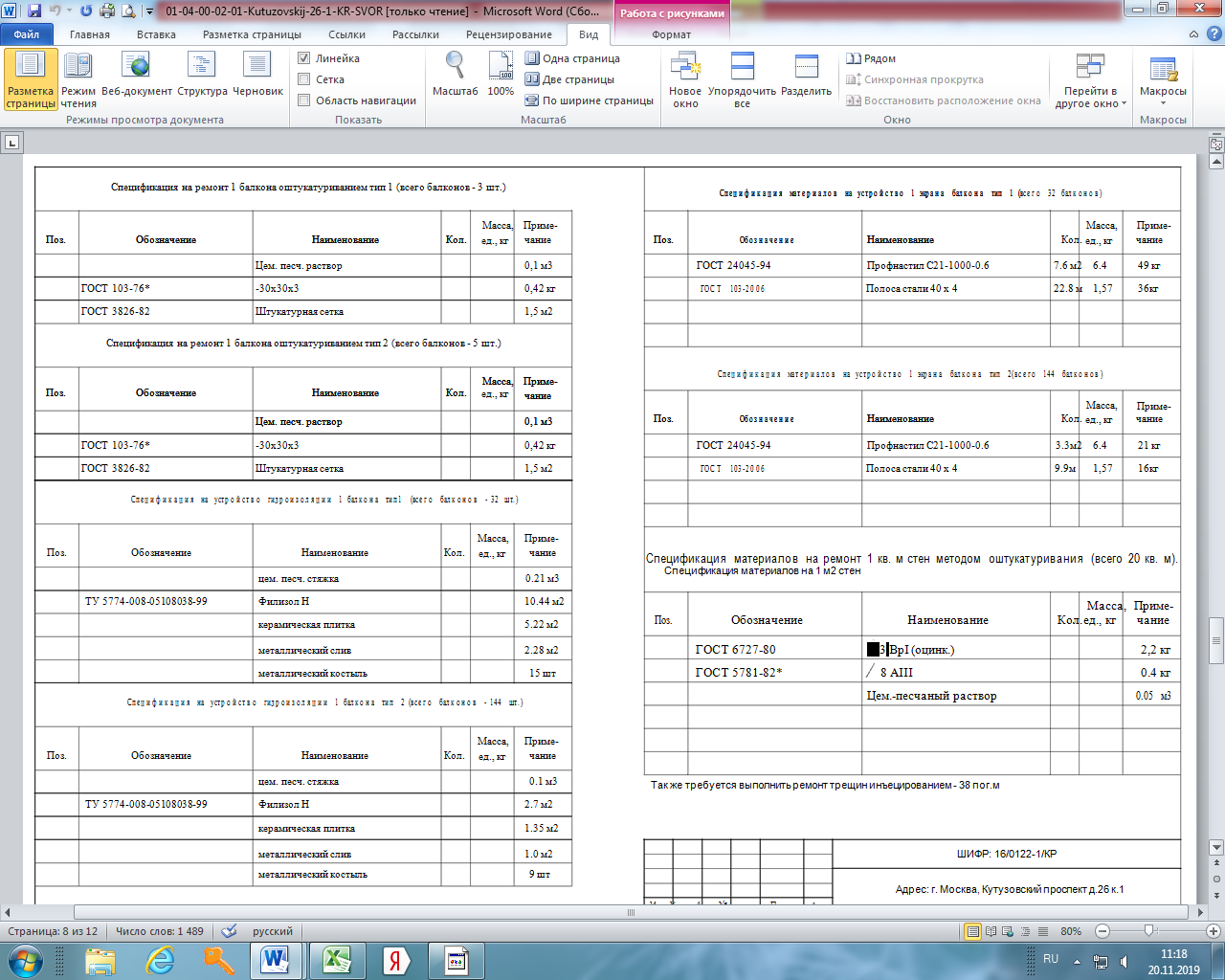 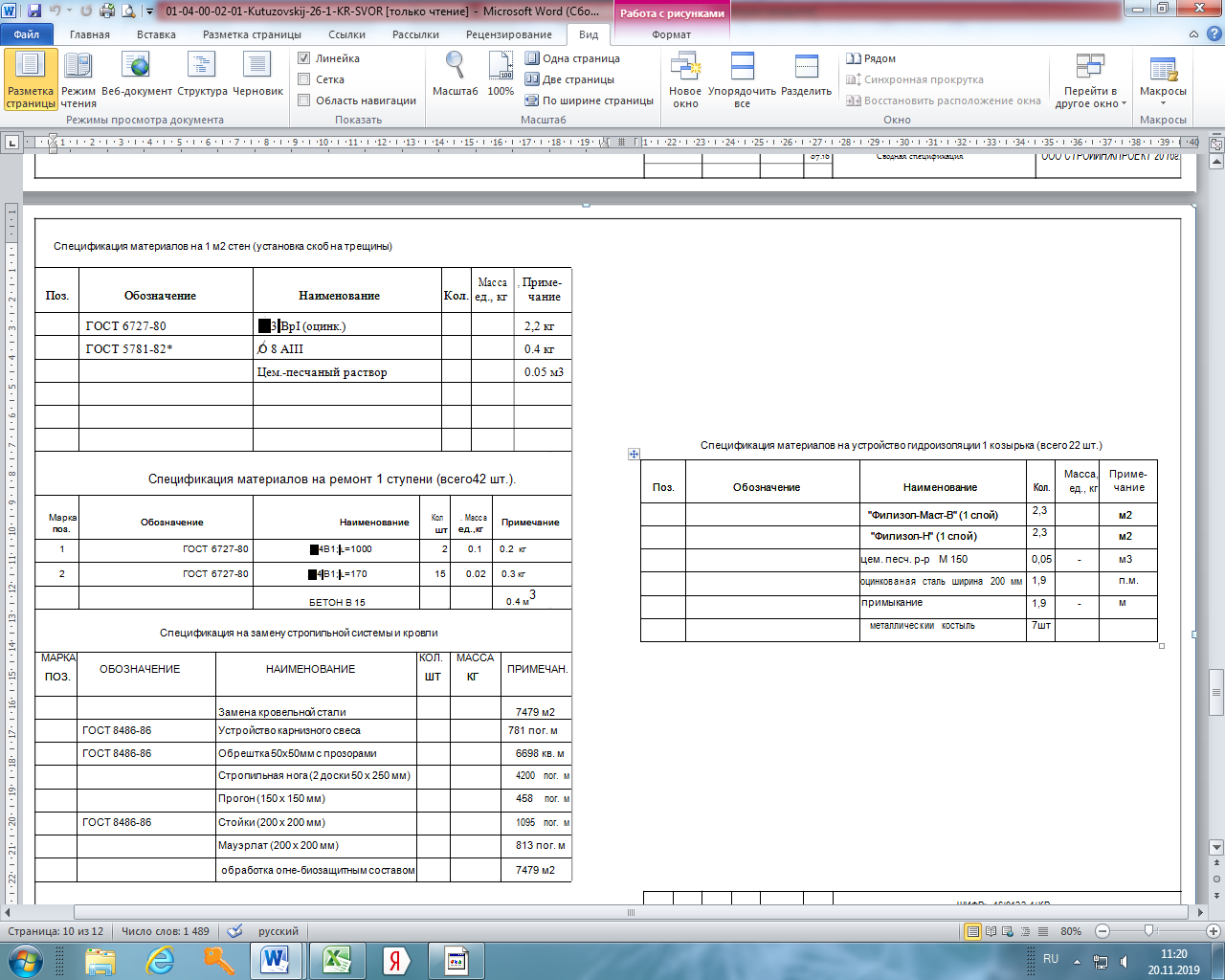 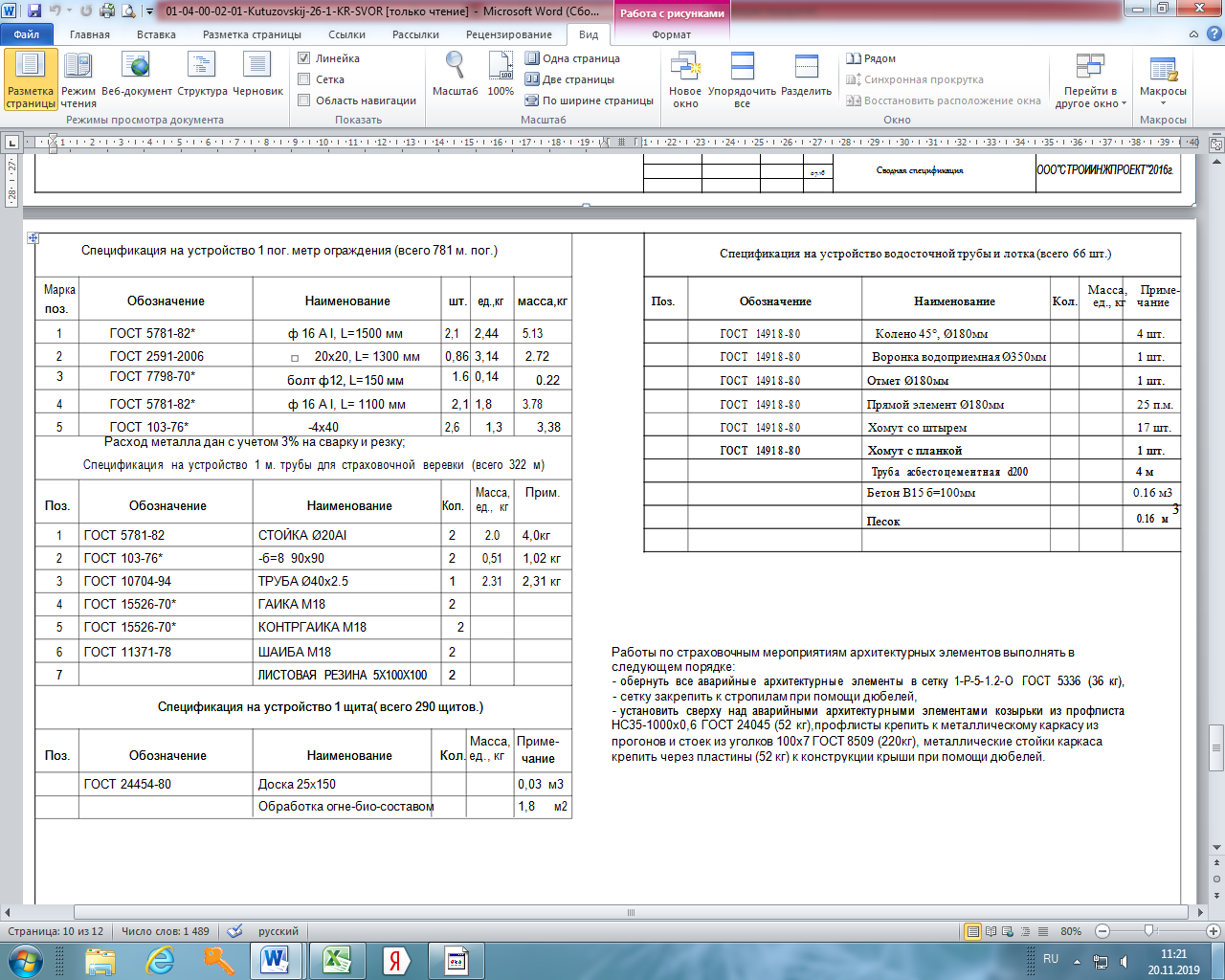 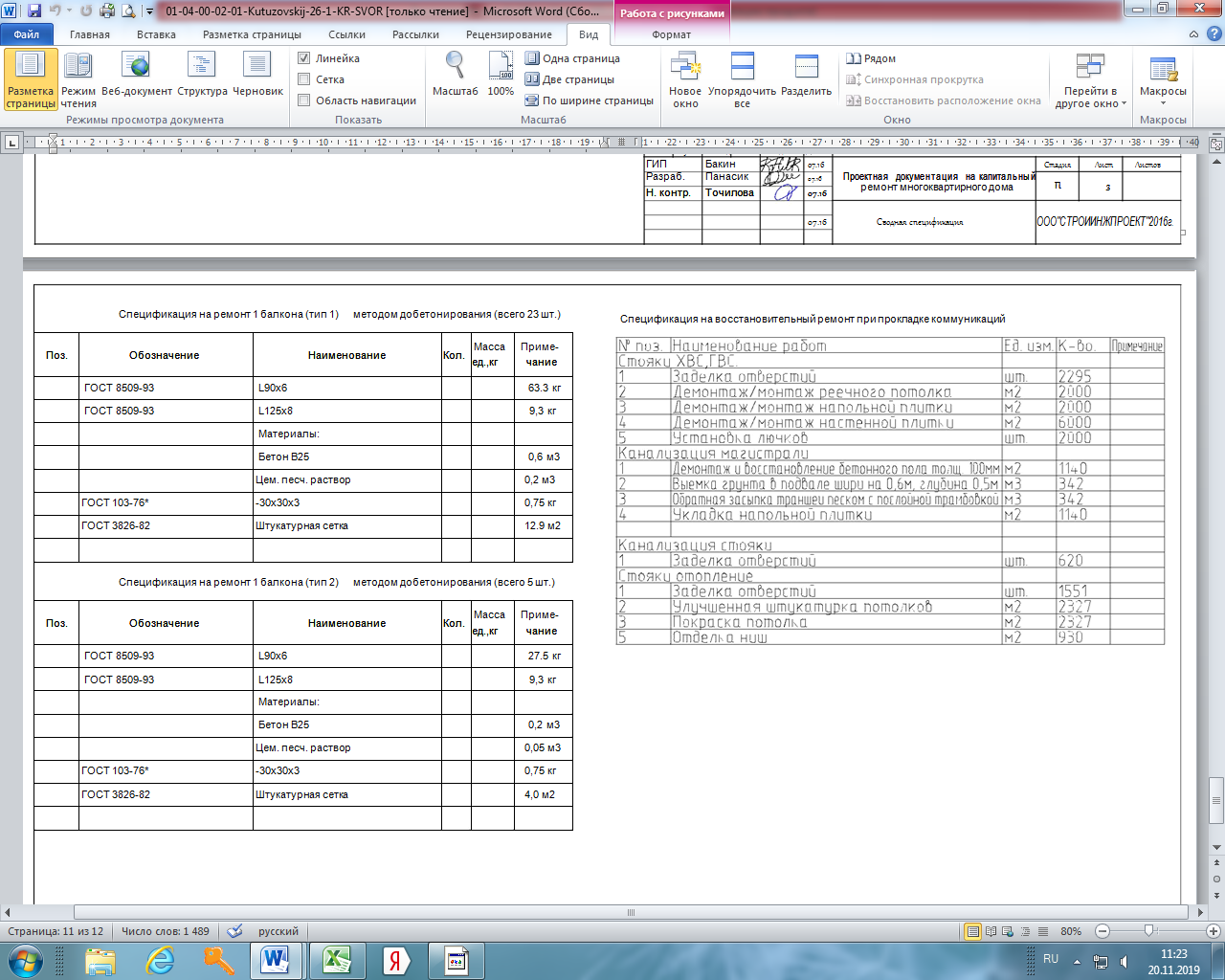 Практическое задание Заполнение формы-журнала аварийной службыПрием, учет и контроль выполнения заявок на устранение аварий в жилищном фонде осуществляет диспетчер аварийной службы.-Диспетчер аварийной службы, заступив на смену, производит в дежурном журнале запись своей фамилии и инициалов и указывает точное время. Дежурный журнал ведется по форме, представленной в приложении. Дежурный журнал должен быть сброшюрован, пронумерован и скреплен подписями и печатями руководителей (ответственных лиц) аварийной службы и организации-заказчика.Заявки на устранение аварии поступают в диспетчерскую аварийной службы из диспетчерской службы организации-заказчика.Получив заявку на устранение аварии, диспетчер аварийной службы обязан внести в дежурный журнал следующие данные:время поступления заявки;от кого поступила заявка;краткая характеристика аварии.Данные об аварии незамедлительно доводятся до дежурной аварийной бригады, свободной от выполнения работ или которая первой из других бригад может освободиться для выполнения заявки.После выезда аварийной бригады к месту аварии диспетчером в дежурном журнале на основании информации от аварийной бригады фиксируются:время выезда аварийной бригады;время прибытия аварийной бригады к месту аварии и начала работ;время окончания работ;содержание и код выполненных работ;результат ликвидации аварии и необходимость проведения восстановительных работ;время прибытия аварийной бригады на базу.Время выезда аварийной бригады, прибытия к месту аварии, окончания работ и прибытия на базу указываются с точностью до минуты.случае, если аварийная бригада с места ликвидации аварии по новой заявке выехала к месту другой аварии, то время прибытия бригады на базу после ликвидации аварии не указывается.Результатом ликвидации аварии по заявке является устранение причины аварии.4.Сводная оценочная таблица результатов освоения вида профессиональной деятельностиНаименование Дата проведения: «____» ______ 20___ годаФИО кандидатаппМакс. кол-во баллов1234567891011ФИО кандидатапМакс. кол-во баллов121314151617181920Эксперт-экзаменатор____________________________________________________Эксперт-экзаменатор____________________________________________________Эксперт-экзаменатор____________________________________________________Эксперт-экзаменатор___________________________________________________Приложение Условия положительного/отрицательного заключенияпо результатам оценки итоговых образовательных результатов по профессиональному модулюВид профессиональной деятельности считается освоенным при получении положительного заключения о сформированности каждой профессиональной компетентности.Для положительного заключения о сформированности каждой профессиональной компетенции и об освоении ВПД установлено пороговое значение показателя – не менее 70%.При отрицательном заключении хотя бы по одной профессиональной компетенции из состава итоговых образовательных результатов по профессиональному модулю, принимается решение «вид профессиональной деятельности не освоен».Максимальное количество баллов по оценке профессиональной компетенции ПК составляет 15 баллов. Для принятия положительного решения о сформированности профессиональной компетенции ПК. кандидат должен набрать 11 баллов (Таблица 1).решения о сформированности профессиональной компетенции ПК4.2. кандидат должен набрать 37 баллов (Таблица 2).Суммарное максимальное количество баллов по оценке освоения ВПДОрганизация ресурсоснабжения жилищно-коммунального хозяйства составляет 68баллов. Для принятия положительного решения об освоении ВПДОрганизацияресурсоснабжения жилищно-коммунального хозяйства кандидат должен набрать не менее 48 баллов (Таблица 4.).Таблица 4Оценочная шкала освоения ВПДОрганизация ресурсоснабжения жилищно-коммунального хозяйстваПриложение Инструкция для кандидата по процедуре оценки итоговых образовательных результатов по профессиональному модулю1.Прибыв на экзамен, зарегистрируйтесьу секретаря аттестационно-квалификационной комиссии и получите «Экзаменационный пакет кандидата» .2. Пройдите инструктаж по технике безопасности и распишитесь в соответствующем журнале учета.Пройдите в указанное место для выполнения практического задания.Изучите содержание «Экзаменационного пакета кандидата».Выполните практические задания в установленное время (указано в описании задания) соблюдая правила охраны труда и установленный порядок ведения работ.По завершениюкаждого практического задания сдайте работуна экспертизу членам аттестационно-квалификационной комиссии.Приложение Инструкция для эксперта-экзаменаторапо процедуре оценки итоговых образовательных результатов по профессиональному модулю ПМ.Перед началом экзамена получите инструктаж у председателя аттестационно - квалификационной комиссии, во время которого будет определена сфера Вашей деятельности в процедуре оценки.Ознакомьтесь с практическими заданиями для кандидатов, оцениваемыми компетенциями, показателями и критериями оценки результата по каждому практическому заданию, входящему в Пакет эксперта – экзаменатора (документы 1- 4 Пакета эксперта – экзаменатора).Оцените выполнение заданий по установленным критериям и занесите результаты в таблицы:Сводная таблица оценки сформированности ПК 2.1.Сводная таблица оценки сформированности ПК 2.2.Заполните совместно с другими членами комиссии в соответствии с оценочной шкалой таблицу итоговых результатов оценки вида профессиональной деятельности Организация ресурсоснабжения жилищно-коммунального хозяйства, примите консолидированное решение об освоении обучающимся данного вида профессиональной деятельности.Примите совместно с другими членами комиссии решение о выдаче (отказе в выдаче) квалификационного аттестата.Поставьте личную подпись в сводных таблицах и в протоколе квалификационного экзамена по данному профессиональному модулю.Благодарим за внимание!РАБОЧАЯ ПРОГРАММА ПРОФЕССИОНАЛЬНОГО МОДУЛЯПМ.02. Обеспечение оказания услуг и проведения работ по эксплуатации, обслуживанию и ремонту общего имущества многоквартирного дома(название модуля)Утверждена на заседанииПедагогического совета от 28.06.2020 годапротокол №62020 г.СОДЕРЖАНИЕ1. ОБЩАЯ ХАРАКТЕРИСТИКА РАБОЧЕЙ ПРОГРАММЫ ПРОФЕССИОНАЛЬНОГО МОДУЛЯ1.1. Область применения программыРабочая программа профессионального модуля является частью основной образовательной программы в соответствии с ФГОС СПО 08.02.11 Управление, эксплуатация и обслуживание многоквартирного дома (квалификация «техник»), утвержденным приказом Министерства образования и науки Российской Федерации от 10.12.2015 г. № 1444.1.2. Цель и планируемые результаты освоения профессионального модуляВ результате изучения профессионального модуля студент должен освоить вид деятельности обеспечения оказания услуг и проведения работ по эксплуатации, обслуживанию и ремонту общего имущества многоквартирного дома и соответствующие ему профессиональные компетенции:Освоение профессионального модуля направлено  на развитие общих компетенций.В результате освоения профессионального модуля студент должен:2. СТРУКТУРА И СОДЕРЖАНИЕ ПРОФЕССИОНАЛЬНОГО МОДУЛЯ2.1. Структура профессионального модуля2.2. Тематический план и содержание профессионального модуля (ПМ)ПРОГРАММА УЧЕБНОЙ И ПРОИЗВОДСТВЕННОЙ ПРАКТИКИ ПО ПМ.02 «Обеспечение оказания услуг и проведения работ по эксплуатации, обслуживанию и ремонту общего имущества многоквартирного дома»(раздел1)2020.Рабочая программа учебной и производственной практики ПМ.02«Обеспечение оказания услуг и проведения работ по эксплуатации, обслуживанию и ремонту общего имущества многоквартирного дома», разработана на основе федеральногогосударственного образовательного стандарта (ФГОС) среднего профессионального образования (СПО) по специальности 08.02.11 Управление, эксплуатация и обслуживание многоквартирного дома, утвержденного приказом Министерства образования и науки Российской Федерации от 10 декабря 2015 г., № 1444.                Утверждена на заседании                Педагогического совета                 от 28.06.2020 года                протокол №6СОДЕРЖАНИЕ1.ПАСПОРТ РАБОЧЕЙ ПРОГРАММЫ УЧЕБНОЙ, ПРОИЗВОДСТВЕННОЙ ПРАКТИКИ……..………                                     5     2.РЕЗУЛЬТАТЫ ОСВОЕНИЯ РАБОЧЕЙ ПРОГРАММЫ        ПРАКТИКИ………………......…                  8СОДЕРЖАНИЕ  ПРАКТИКИ…………….                                            10УСЛОВИЯ      РЕАЛИЗАЦИИ  РАБОЧЕЙ  ПРОГРАММЫ ПРАКТИКИ………………………...…………...                                            15КОНТРОЛЬ    И    ОЦЕНКА   РЕЗУЛЬТАТОВ   ОСВОЕНИЯ  ПРАКТИКИ……………...……………………...                                            18ПАСПОРТ РАБОЧЕЙ ПРОГРАММЫ  УЧЕБНОЙ И ПРОИЗВОДСТВЕННОЙ ПРАКТИКИ1.1.	Область применения рабочей программы :Рабочая программа учебной и производственной практики профессионального модуля ПМ.02 Обеспечение оказания услуг и проведение работ по эксплуатации, обслуживанию и ремонту общего имущества многоквартирного дома является частью программы подготовки специалистов среднего звена в соответствии с ФГОС СПО по специальности 08.02.11 Управление, эксплуатация и обслуживание многоквартирного дома в части освоения основного вида профессиональной деятельности (ВПД) – обеспечение и проведение работ по эксплуатации, обслуживанию и ремонту общего имущества многоквартирного дома и соответствующих профессиональных компетенций (ПК):Вести техническую и иную документацию на многоквартирный дом.Проводить технические осмотры конструктивных элементов, инженерного оборудования и систем в многоквартирном доме.Подготавливать проектно-сметную документацию на выполнение услуг и работ по эксплуатации, обслуживанию и ремонту общего имущества многоквартирного дома.Обеспечивать оказание услуг и проведение работ по эксплуатации, обслуживанию и ремонту общего имущества многоквартирного дома.Проводить оперативный учет и контроль качества выполняемых услуг, работ по эксплуатации, обслуживанию и ремонту общего имущества многоквартирного дома и расхода материальных ресурсов.Организовывать и контролировать качество услуг по эксплуатации, обслуживанию и ремонту систем водоснабжения, водоотведения,отопления, внутридомового газового оборудования, электрооборудования, лифтового хозяйства, кондиционирования, вентиляции и дымоудаления, охранной и пожарной сигнализации, видеонаблюдения, управления отходами.Организовывать и контролировать проведение соответствующих аварийно-ремонтных и восстановительных работ.1.2.	Цели и задачи производственной практики, требования к результатам освоения практикиЦель учебной и производственной практики – приобретение практического опыта, формирование общих и профессиональных компетенций.Задачи учебной практики:непосредственное участие обучающихся в деятельности;приобретение профессиональных умений и навыков;5приобщение обучающихся к социальной среде организации с целью приобретения социально-личностных компетенций, необходимых для работыпрофессиональной сфере;сбор необходимых материалов для написания выпускной квалификационной работы.В ходе освоения программы  практик  обучающийся должен иметь практический опыт:  чтенияпроектнойиисполнительнойдокументации на многоквартирный дом. определения типа здания, параметров, конструктивных характеристик и основных конструктивных элементов многоквартирногодома,  ведения  технической  и  иной  документации  на  многоквартирныйдом, проведения плановых осмотров общего имущества многоквартирного дома с целью установления возможных причинвозникновения дефектов и выработки мер по их устранению,  составления перечня услуг и работ по эксплуатации, обслуживаниюи ремонту общего имущества многоквартирного дома по результатам технического осмотра состояния конструктивных элементов и инженерныхсистем здания,  оказания услуг проведения работ по эксплуатации, обслуживанию иремонту    общего    имущества    многоквартирного    дома    подряднымиорганизациями,  контроля качества оказания услуг и выполнения работ поэксплуатации,обслуживаниюиремонтуобщегоимуществамногоквартирного дома, подготовки и заключения договоров с внешними ресурсоснабжающими организациями по газоснабжению, водоснабжению,водоотведению, отоплению, электроснабжению жилых помещений,  организации приема, регистрации, учета заявок потребителей наоказание жилищно-коммунальных услуг и контроля их исполнения,  организации комплекса первоочередных операций и мероприятийпонезамедлительномуустранениюаварийинеисправностейресурсоснабжения,  организации взаимодействия с внешними ресурсоснабжающими организациями и коммунальными службами;По окончании практик обучающийся сдаёт отчетную документацию в соответствии с методическими рекомендациями по организации и прохождению производственной практики и содержанием заданий на практику.61.3. Количество часов на освоение программыучебной практики -72 часа производственной практики-36 часов ПМ.02 Итоговая аттестация в форме дифференцированного зачета.7РЕЗУЛЬТАТЫ ОСВОЕНИЯ РАБОЧЕЙ ПРОГРАММЫ Результатом освоения рабочей программы производственной практики является приобретенный практический опыт, сформированность общих и профессиональных компетенций в рамках ПМ.02 1 Результатом освоения рабочей программы преддипломной практики является сформированность практического опыта обучающегося, общих и профессиональных компетенций, готовность обучающихся к самостоятельной трудовой деятельности, а также частичное выполнение выпускной квалификационной работы в организациях различных организационно-правовых форм.89СОДЕРЖАНИЕ  учебной ПРАКТИКИ 3.2. Содержание производственной практики121УСЛОВИЯ РЕАЛИЗАЦИРАБОЧЕЙ ПРОГРАММЫУчебной ипроизводственной практики4.1. Организация практикиПроизводственная практика проводится в организациях на основе договоров,.ГПОАУ ЯО Ростовский колледж отраслевых технологий осуществляет руководство практикой, контролирует реализацию программы практик и условия проведения практик организациями, в том числе требования охраны труда, безопасности жизнедеятельности и пожарной безопасности в соответствии с правилами и нормами, в том числе отраслевыми, формируют группы в случае применения групповых форм проведения практики.Направление на практику оформляется приказом директора ГПОАУ ЯО Ростовский колледж отраслевых технологий с указанием закрепления каждого обучающегося за организацией, а также с указанием вида и сроков прохождения практики.Продолжительность рабочего дня обучающихся должна соответствовать времени, установленному трудовым законодательством Российской Федерации для соответствующих категорий работников.На период производственной практики обучающиеся, приказом по предприятию / учреждению / организации, могут зачисляться на штатные рабочие места и включаться в списочный состав предприятия / учреждения / организации, но не учитываются в их среднесписочной численности.момента зачисления обучающихся на рабочие места, на них распространяется требования стандартов инструкций, правил и норм охраны труда, правил внутреннего трудового распорядка и других норм и правил,действующих на предприятия, учреждении, организации по соответствующей специальности и уровню квалификации рабочих.За время производственной практики обучающиеся должны выполнить задания на практику в соответствии с данной рабочей программой производственной практики.Производственная практика завершается дифференцированным зачетом.4.2. Информационное обеспечениеОсновные источникиАтаманенко С.А. Управляющая организация в сфере ЖКХ / С.А. Атаманенко, С.Л. Горобец. – Ростов-на-Дону: Феникс. – 2016. – 267 с.[Электронный ресурс]. – Режим доступа: http://www.phoenixbooks.ru/books/pdfs/19468.pdf.Гассуль В.А. Управление капитальным ремонтом многоквартирного дома в си-стеме ЖКХ / В.А. Гассуль. – Ростов-на-Дону: Феникс. – 2016. – 154 с. [Электронный ре-сурс]. – Режим доступа:15http://www.phoenixbooks.ru/books/pdfs/20624.pdf.Грудцына Маркова И.В. Управление общим имуществом в многоквартирном доме: проблемы и решения / под ред. В.Д. Рузановой. М.: Деловой двор, 2016. 168 с. Л.Ю. Жилищное право России: Учебник http://www.alleng.ru/d/jur/jur088.htmГрудцына Маркова И.В. Управление общим имуществом в многоквартирном доме: проблемы и решения / под ред. В.Д. Рузановой. М.: Деловой двор, 2016. 168 с. Л.Ю. Жилищное право России: Учебник http://www.alleng.ru/d/jur/jur088.htmКрашенинников П.В. Жилищное право. 7-е изд., перераб. и доп.. -М.: Статут, 2016. - 413 стр. Тихомиров М.Ю. Управление многоквартирнымдомом: новые требования законодательства. М: Издательство Тихомирова М.Ю., 2016. 96 с.Крашенинников П.В. Жилищное право. 7-е изд., перераб. и доп.. -М.: Статут, 2016. - 413 стр. Тихомиров М.Ю. Управление многоквартирнымдомом: новые требования законодательства. М: Издательство Тихомирова М.Ю., 2016. 96 с.Черняк В.З. Жилищно-коммунальное хозяйство: развитие, управление, эконо-мика [Электронный ресурс]: электронный учебник [для студ. вузов] / В.З. Черняк; ЗАО "КноРус". - Электрон. дан. и прогр. - М.:КНОРУС, 2016. - 1 CD-ROM.Дополнительные источникиАхмедова З.А. Товарищество собственников жилья как форма управления жилищным фондом: Сб. материалов 3-й международной научно-практической конференции «Законность и правопорядок в современном обществе». Новосибирск, 2016 С.50-54.Бажилин В.В. Проблемы при проведении общего собрания собственников помещений многоквартирного дома // Законность. 2016. N 9.С. 53 - 56.Билинец М. Управляйте своим домом самостоятельно. Создание университетов МКД // Жилищное право. 2013. N 11. С. 39 - 52. Глушко К. Споры вокруг ТСЖ // Жилищное право. 2015. N 3. С. 39 - 46.Гассуль В.А. Стандарты управления многоквартирным домом в сфере ЖКХ / В.А. Гассуль. – Ростов-на-Дону: Феникс. – 2013. – 219 с.[Электронный ресурс]. – Режим доступа: http://www.phoenixbooks.ru/books/pdfs/21263.pdf.Гордеев Д.П. Новое регулирование проведения капитального ремонта многоквартирных домов в соответствии с главой 18 Жилищного кодекса РФ // Законы России: опыт, анализ, практика. 2013. N 5. С. 86 - 92.Громадская С.В. Прекращение договора управления многоквартирным домом по инициативе управляющей организации // Имущественные отношения в Российской Федерации. 2016. N 9. С. 98 - 104.167. Емельянова Е.В. Договор между ТСЖ и управляющей организацией// Жилищно-коммунальное хозяйство: бух. учет и налогообложение.- 2016.- N 11.8. Жигалова А.Ю. Государственный жилищный надзор за деятельностью регионального оператора капитального ремонта общего имущества в многоквартирных домах // Административное право и процесс. 2015. N 5. С. 83 - 84.Жилищно-коммунальный комплекс Приморского края: стат. сборник / [редкол.: В. Ф. Шаповалов (пред.) и др.] ; Федерал. служба гос. статистики по Примор. краю. - Владивосток: Приморскстат, 2014. - 75 с.Найден С.Н. Общественные блага и коммунальные услуги / С. Н. Найден. - М.: Экономика, 2004. - 176 с.Слиняков Ю.В. Менеджмент в жилищно-коммунальном хозяйстве: учебник для студентов вузов / Ю. В. Слиняков. - М.: Финансы и статистика :ИНФРА-М, 2010. - 352 с.Труханович Л.В. Кадры жилищно-коммунального хозяйства: сборник должностных и производственных инструкций / Л. В. Труханович. -М.: Финпресс, 2004. - 192с.Шефель О.М. Как разобраться в ЖКХ и не переплачивать / О.М. Шефель. [Электронный ресурс]. – Режим доступа: http://iknigi.net/avtor-olga-shefel/78034-kak-razobratsya-v-zhkh-i-ne-pereplachivat-olga-shefel/read/page-1.html.17КОНТРОЛЬ И ОЦЕНКА РЕЗУЛЬТАТОВ ОСВОЕНИЯ Контроль и оценка результатов освоения производственной практики осуществляется руководителем практики в процессе освоения практики, а также сдачи обучающимися дифференцированного зачета.Должны соответствовать КОС по ПМ18РАБОЧАЯ ПРОГРАММА УЧЕБНОЙ И ПРОИЗВОДСТВЕННОЙ ПРАКТИКИ  Выполнение столярных работРаздел 32020г.Утверждена на заседанииПедагогического совета от 28.06.2020 годапротокол №6СОДЕРЖАНИЕРазработчик программы : Семяшкина О.А- преподаватель профессиональных дисциплин1. ОБЩАЯ ХАРАКТЕРИСТИКА  РАБОЧЕЙ ПРОГРАММЫВыполнение столярных работ1.1. Цель и планируемые результаты освоения профессионального модуля студент должен освоить основной вид деятельности «Выполнение столярных работ» и соответствующие ему общие компетенции и профессиональные компетенции:Перечень общих компетенций1.1.2. Перечень профессиональных компетенций В результате освоения профессионального модуля студент должен:1.2. Количество часов, отводимое на освоение профессионального модуляВсего часов:на практики: учебную 36 часов производственную 36часов3. УСЛОВИЯ РЕАЛИЗАЦИИ ПРОГРАММЫ 3.1. Для реализации программы профессионального модуля должны быть предусмотрены следующие специальные помещения:Кабинеты:  Кабинет «Спецтехнологии», оснащенный оборудованием: посадочные места по количеству обучающихся,рабочее место преподавателя, учебно-наглядные пособия:чертежи уникальных домов, проект организации строительства (ПОС), проект производства работ (ППР),сметная документация, инструкционные карты, образцы древесины и древесных материалов;карты трудовых процессов;техническими средствами обучения:электроизмерительные приборыкомпьютер с лицензионным программным обеспечением, интерактивная доска, мультимедийный проектор, экран, МФУ.Мастерская «Столярно-плотницкая мастерская с участком для выполнения стекольных (паркетных) работ», где минимально необходимый перечень материально-технического обеспечения, включает в себя:Ручной столярный инструмент- Разметочный РулеткаЛинейкаУгольникЦиркульЯрунокМалкаУровеньРейсмусШаблоныКронциркульОтвесРазметочный шнур- Для пиленияНожовка широкаяНожовка для продольного пиленияНожовка для поперечного пиленияДвуручная пилаЛучковая пила- Для строганияШерхебельРубанокФуганокГалтельГорбачиФальцгебельГрунтубельМедведка- Для долбленияДолота плотничныеСтамески плоскиеСтамески полукруглыеТопорыТёслаСтруги- Для сверленияКоловоротБуравПеровое сверлоЦентровое сверлоВинтовое сверлоСпиральное сверло- Вспомогательный инструментМолотокКиянкаКлещиСтрубциныГвоздодёрКлиньяЗаточные камниНапильник трехгранныйРашпильПриспособление для заточки стамесок и ножей рубанковДобойник- ЭлектроинструментЭлектрорубанокЭлектрофуганокРучная циркулярная пилаЭлектролобзикДрельПерфораторШлифовальные машиныПила торцовочнаяМногофункциональные машиныПылесосШуруповертФрезерная машинаСабельные пилыСтанкиКруглопильный станокФуговальный станокРейсмусовый станокЛенточнопильный станокФрезерный станокСверлильный станокШлифовальный станокПриспособления, принадлежности, инвентарьШкаф для хранения инструментовСтеллажи для хранения материаловШкаф для спец. одежды обучающихся, спецодежда.Перечень средств обучения учебно-производственной столярной мастерскойРабочее место – столярный верстак Оснащенные базы практики, в соответствии с п. 6.1.2.3 Примерной программы по профессии 08.01.24 Мастер столярно-плотничных, паркетных и стекольных работ.3.2. Информационное обеспечение реализации программыДля реализации программы библиотечный фонд образовательной организации должен иметь печатные и/или электронные образовательные и информационные ресурсы, рекомендуемые для использования в образовательном процессе.3.2.1. Печатные изданияОсновная литература :Барабанщиков Ю.Г. Строительные материалы и изделия: учебник для студентов среднего профессионального образования. - М.: Издательский центр «Академия», 2016. Безкоровайная, Г.Т. , Соколова Н.И., Койранская Е.А.,  Лаврик Г.В. PlanetofEnglish. Учебник английского языка для учреждений НПО и СПО (+ АУДИО) – М: Академия, 2017.Гусарова Е.А. Митина Т.В., Полежаев Ю.О., под ред. Полежаева Ю.О. Строительное черчение: учебник – М. «Академия», 2017.Соколов Г.К. Технология и организация строительства: учебник / Г.К.Соколов. – М.: Академия, 2017.Степанов Б.А., Технология плотничных, столярных, стекольных и паркетных работ: Учебник для нач. проф. образования/.5-е изд., – М.: Издательский центр «Академия», 2017.Дополнительная литература:Ивилян И.А., Кидалова Л.М. Технология плотничных, столярных, стекольных и паркетных работ: Практикум. Уч. пособие/2-е изд.,  – М.: Издательский центр «Академия», 2016.Клюев Г.И. Плотник (базовый уровень): учебное пособие / Г.И.Клюев.  – М.: Академия, 2016.Клюев Г.И. Плотник (повышенный  уровень): учебное пособие / Г.И.Клюев.  – М.: Академия, 2016.4. КОНТРОЛЬ И ОЦЕНКА РЕЗУЛЬТАТОВ ОСВОЕНИЯ ПРОФЕССИОНАЛЬНОГО МОДУЛЯРабочая программа учебной и производственной практики по профессии рабочего 18560 Слесарь-сантехник Раздел32020 ГОДРабочая программа учебной и производственной практики по профессии рабочего 18560 Слесарь-сантехник, разработана на основе федерального государственного образовательного стандарта (ФГОС) среднего профессионального образования (СПО) по специальности 08.02.11 Управление, эксплуатация и обслуживание многоквартирного дома, утвер-жденного приказом Министерства образования и науки Российской Федера-ции 10.12.20158 г. № 1444, профессионального стандарта Слесарь домовых санитарно-технических систем и оборудования, утвержденного приказом Министерства труда и социальной защиты Российской Федерации от 21.12.2015 г. № 1076н.            Утверждена на заседании            Педагогического совета             от 28.06.2020 года            протокол №6СОДЕРЖАНИЕ1.ПАСПОРТ РАБОЧЕЙ ПРОГРАММЫ УЧЕБНОЙ И ПРОИЗВОДСТВЕННОЙ ПРАКТИКИ……..………………………………. 52.РЕЗУЛЬТАТЫ  ОСВОЕНИЯ  РАБОЧЕЙ  ПРОГРАММЫ                   7СОДЕРЖАНИЕ  ПРАКТИКИ…………….    93.УСЛОВИЯ  РЕАЛИЗАЦИИ  РАБОЧЕЙ  ПРОГРАММЫ  ПРАКТИКИ                       104.КОНТРОЛЬ  И  ОЦЕНКА  РЕЗУЛЬТАТОВ  ОСВОЕНИЯ  ПРАКТИКИ                     12.ПАСПОРТ РАБОЧЕЙ ПРОГРАММЫ УЧЕБНОЙ И  ПРОИЗВОДСТВЕННОЙ  ПРАКТИКИ1.1. Область применения рабочей программы Рабочая программа учебной и производственной практики (слесарь-сантехник) является частью программы подготовки специалистов среднего звена в соответствии с ФГОС СПО по специальности 08.02.11 Управление, эксплуатация и обслуживание многоквартирного дома в части освоения основного вида профессиональной деятельности (ВПД) – Выполнение работ по профессии рабочего 18560 Слесарь-сантехник и соответствующих профессиональных компетенций (ПК):Выполнять текущее техническое обслуживания домовых санитарно-технических систем и оборудования.Осуществлять подготовку домовых санитарно-технических систем и оборудования к сезонной (осенне-зимней и весенне-летней) эксплуатации.Выполнять ремонт домовых санитарно-технических систем и обору-дования.1.2. Цели и задачи производственной и учебной  практики, требования к результатам освоения практикиЦель учебной практики –освоение навыков работы формирование общих и профессиональных компетенций по профессии слесарь -сантехникЦель производственной практики – приобретение практического опы-та, формирование общих и профессиональных компетенций.Задачи практики:формирование умений выполнять весь комплекс работ по эксплуатации и ремонту оборудования и систем жизнеобеспечения ЖКХ;воспитание высокой культуры, трудолюбия, аккуратности при выполне-нии операций технологического процесса по эксплуатации и ремонту обо-рудования и систем жизнеобеспечения ЖКХ;развитие интереса в области жилищно-коммунального хозяйства, способ-ностей анализировать и сравнивать производственные ситуации; быстро-ты мышления и принятия решений.ходе освоения программы практики обучающийся должен иметь практический опыт:планирования обхода и осмотра на основании сменного задания,выбора и проверки средств индивидуальной защиты в соответствии с требованиями охраны труда,устранения течи в трубопроводах и арматуре системы водоснабжения, в том числе поливочной системы и системы противопожарного водо-провода,восстановления крепления трубопроводов, приборов и оборудования системы водоснабжения, в том числе поливочной системы и системы противопожарного водопровода,выполнения обслуживания пожарных насосов,информирования работника более высокого уровня квалификации о выявленных неисправностях в установленном порядке;По окончании практики обучающийся сдаёт отчетную документацию в соответствии с методическими рекомендациями по организации и прохожде-нию производственной практики и содержанием заданий на практику.1.3. Количество часов Учебная практика -108 часов (3 недели)Производственная -72 часа (2 недели)Итоговая аттестация в форме дифференцированного зачета.6РЕЗУЛЬТАТЫ ОСВОЕНИЯ РАБОЧЕЙ ПРОГРАММЫ  учебной  и ПРОИЗВОДСТВЕННОЙ ПРАКТИКИ (ПО ПРОФИЛЮ СПЕЦИАЛЬНОСТИ)Результатом освоения рабочей программы  учебной и производственной практики является приобретенный практический опыт, сформированность общих и профессиональных компетенций по профессии 18560 Слесарь-сантехник.8Тематическое планирование  производственной практики99УСЛОВИЯ РЕАЛИЗАЦИИ РАБОЧЕЙ ПРОГРАММЫучебной и производственной практики Организация практикиПроизводственная практика проводится в организациях на основе договоров, заключаемых между ГПОАУ  ЯО Ркот и организациями.ГПОАУ ЯО Ркот осуществляет руководство практикой, контролирует реализацию программы практики и условия проведения практики организа-циями, в том числе требования охраны труда, безопасности жизнедеятельно-сти и пожарной безопасности в соответствии с правилами и нормами, в том числе отраслевыми, формируют группы в случае применения групповых форм проведения практики.Направление на практику оформляется приказом  директора ГПОАУ ЯО Ркот с указанием закрепления каждого обучающегося за организацией, а также с указанием вида и сроков прохождения практики.Продолжительность рабочего дня обучающихся должна соответствовать времени, установленному трудовым законодательством Российской Фе-дерации для соответствующих категорий работников.На период производственной практики обучающиеся, приказом по предприятию / учреждению / организации, могут зачисляться на штатные ра-бочие места и включаться в списочный состав предприятия / учреждения / организации, но не учитываются в их среднесписочной численности.момента зачисления обучающихся на рабочие места, на них распро-страняется требования стандартов инструкций, правил и норм охраны труда, правил внутреннего трудового распорядка и других норм и правил, действу-ющих на предприятия, учреждении, организации по соответствующей специ-альности и уровню квалификации рабочих. На учебной практике учащиеся отрабатывают задания .За время  производственной практики обучающиеся должны выполнить задания на практику в соответствии с данной рабочей программой производ-ственной практики.Производственная  практика  завершается  дифференцированным  зачетом.4.2. Информационное обеспечениеОсновные источникиДокументация в строительстве. - Р/м Дону: Феникс, 2016. - 301с.Ионин А.А. Газоснабжение. - М.: НСВ изд-во, 2016. - 272 с.Орлов К.С. Монтаж и эксплуатация санитарно-технических, венти-ляционных систем и оборудования. - М.: Издательский центр «Академия»,2016. – 208 с..Орлов К.С. Монтаж санитарно-технических, вентиляционных системоборудования. - М.: Издательский центр «Академия», 2016. – 272 с.Штокман Е.А. Теплогазоснабжение и вентиляция. - М: АСВ изд-во,2016. - 176с.Дополнительные источникиБезопасность труда в строительстве. Отраслевые типовые инструкции по охране труда. [Текст]: СП 12-135-2003 - Новосибирск: Сибирское университетское издательство , 2017. - 280 с.Варфоломеев, Ю.М. Отопление и тепловые сети. [Текст] / Ю.М. Варфоломеев. - М.: Инфра-М, 2016, - 480 с.Основина, Л.Г. Справочник строителя: Безопасность производственных процессов. [Текст] / Л.Г. Основина. - Р/н Дону : Феникс,2016. - 398 с.Правила безопасности в газовом хозяйстве. [Текст]: ПБ 12-368-00: утв. Гостехнадзором России от 26.05.2000. Изм. От 09.09.2002. Нормативные документы по безопасности, надзорной и разрешительной деятельности в газовом хозяйстве.- Научно-технический центр по безопасности в промышленности Госгортехнадзор России, 2000 - 93 с.Раннев, Г.Г Методы и средства измерений [Электронный ресурс] : учеб. / Г. Г. Раннев, А. П. Тарасенко. - 5-е изд., стер. - Электрон, текстовые дан. - М. : ИЦ "Академия", 2016. - 1 эл. опт. диск (DVD-ROM).«СП 30.13330.2016. СНиП 2.04.01-85. Свод правил. Внутренний во-допровод и канализация зданий» (утв. и введен в действие Приказом Мин-строя России от 16.12.2016 № 951/пр).«СНиП 41-01-2003. Отопление, вентиляция и кондиционирование» (приняты и введены в действие Постановлением Госстроя РФ от 26.06.2003115).«СП 73.13330.2016. СНиП 3.05.01-85. Свод правил. Внутренние са-нитарно-технические системы зданий" (утв. Приказом Минстроя России от30.09.2016 № 689/пр).СНиП 2.04.01-91 Газоснабжение. – М.: Стройиздат,1991.КОНТРОЛЬ И ОЦЕНКА РЕЗУЛЬТАТОВ ОСВОЕНИЯ УЧЕБНОЙ И ПРОИЗВОДСТВЕННОЙ ПРАКТИКИ (ПО ПРОФИЛЮ СПЕЦИАЛЬНО-СТИ)Контроль и оценка результатов освоения производственной практики осуществляется руководителем практики в процессе освоения практики, а также сдачи обучающимися дифференцированного зачета.Комплект контрольно-оценочных средств по междисциплинарному курсу МДК. 02.01. Эксплуатация, обслуживание и ремонт общего имущества многоквартирного домаРаздел 1Утверждена на заседанииПедагогического совета от 28.06.2020 годапротокол №6Содержание 3.ОЦЕНКА ОСВОЕНИЯ МЕЖДИСЦИПЛИНАРНОГО КУРСАКОНТРОЛЬНО-ОЦЕНОЧНЫХ СРЕДСТВКомплект контрольно-оценочных средств (далее - КОС) по МДК. 02.01. Эксплуатация, обслуживание и ремонт общего имущества многоквартирного дома раздел 1  для контроля и оценки образовательных достижений обучающихся, освоивших программу междисциплинарного курса  раздела 1КОС включают контрольные материалы для проведения, текущего контроля и промежуточной аттестации в форме дифференцированного зачета.КОС разработаны на основании положений:-основной профессиональной образовательной программы по специальности СПО 08.02.11. Управление ,эксплуатация обслуживание многоквартирного  дома программы профессионального модуля ПМ.02. Обеспечение оказания услуг и проведеия работ по эксплуатации обслуживанию и ремонту общего имущества многоквартирного дома Используемые в КОС оценочные средства представлены в таблице:3РЕЗУЛЬТАТЫ ОСВОЕНИЯ МЕЖДИСЦИПЛИНАРНОГО КУРСА,ПОДЛЕЖАЩИЕ ПРОВЕРКЕКонтроль и оценка результатов освоения междисциплинарного курса осуществляется преподавателем в процессе проведения практических занятий, тестирования, а также выполнения обучающимися индивидуальных заданий.4Требования ФГОС СПО к результатам освоения междисциплинарного курса:ОК 1. Понимать сущность и социальную значимость своей будущей профессии, проявлять к ней устойчивый интерес.ОК 2. Организовывать собственную деятельность, выбирать типовые методы и способы выполнения профессиональных задач, оценивать их эффективность и качество.ОК 3. Принимать решения в стандартных и нестандартных ситуациях и нести за них ответственность.ОК 4. Осуществлять поиск и использование информации, необходимой для эффективного выполнения профессиональных задач, профессионального и личностного развития.ОК 5. Использовать информационно-коммуникационные технологии в профессиональной деятельности.ОК 6. Работать в коллективе и команде, эффективно общаться с коллегами, руководством, потребителями.ОК 7. Брать на себя ответственность за работу членов команды (подчиненных), за результат выполнения заданий.ОК 8. Самостоятельно определять задачи профессионального и личностного развития, заниматься самообразованием, осознанно планировать повышение квалификации.ОК 9. Ориентироваться в условиях частой смены технологий в профессиональной деятельности.ОК 10. Обеспечивать безопасные условия труда в профессиональной деятельностиПК 2.1. Вести техническую и иную документацию на многоквартирный дом.ПК 2.2. Проводить технические осмотры конструктивных элементов, инженерного оборудования и систем в многоквартирном доме.ПК 2.3. Подготавливать проектно-сметную документацию на выполнение услуг и работ по эксплуатации, обслуживанию и ремонту общего имущества многоквартирного дома.ПК 2.4. Обеспечивать оказание услуг и проведение работ по эксплуатации, обслуживанию и ремонту общего имущества многоквартирного дома.ПК 2.5. Проводить оперативный учет и контроль качества выполняемых услуг, работ по эксплуатации, обслуживанию и ремонту общего имущества многоквартирного дома и расхода материальных ресурсов.ПК 2.6. Организовывать и контролировать качество услуг по эксплуатации, обслуживанию и ремонту систем водоснабжения, водоотведения, отопления, внутридомового газового оборудования, электрооборудования, лифтового хозяйства, кондиционирования, вентиляции и дымоудаления, охранной и пожарной сигнализации, видеонаблюдения, управления отходами.ПК 2.7. Организовывать и контролировать проведение соответствующих аварийно-ремонтных и восстановительных работ.3.ОЦЕНКА ОСВОЕНИЯ МЕЖДИСЦИПЛИНАРНОГО КУРСА3.1. КРИТЕРИИ ОЦЕНКИПредметом оценки освоения междисциплинарного курса являются общие, профессиональные компетенции, умения, знания, практический опыт, способность применять их в практической деятельности и повседневной жизни. Соотношение типов задания и критериев оценки представлено в таблице.Таблица 1. Шкала оценки образовательных достижений (тестов)6Рабочая программа ПМ 03. Организация работ по благоустройству общего имущества многоквартирного дома (название модуля)Для студентов, обучающихся по специальности: 08.02.11УПРАВЛЕНИЕ, ЭКСПЛУАТАЦИЯ И ОБСЛУЖИВАНИЕ МНОГОКВАРТИРНОГО ДОМА	техник	(шифр и наименование образовательной программы)Форма обучения:	очная	Составитель: ГПОАУ ЯО Ростовский колледж отраслевых технологий                                                                                                   2020Утверждена на заседанииПедагогического совета от 28.06.2020 годапротокол №6СОДЕРЖАНИЕ1. ОБЩАЯ ХАРАКТЕРИСТИКА  РАБОЧЕЙ ПРОГРАММЫ ПРОФЕССИОНАЛЬНОГО МОДУЛЯ1.1. Область применения  программыРабочая программа профессионального модуля является частью основной образовательной программы в соответствии с ФГОС СПО 08.02.11 Управление, эксплуатация и обслуживание многоквартирного дома (квалификация «техник»), утвержденным приказом Министерства образования и науки Российской Федерации от 10.12.2015 г. № 1444.1.2. Цель и планируемые результаты освоения профессионального модуляВ результате изучения профессионального модуля студент должен освоить вид деятельности по обеспечению управления многоквартирным домом и соответствующие ему профессиональные компетенции:Освоение профессионального модуля направлено на развитие общих компетенций.В результате освоения профессионального модуля студент должен:2. СТРУКТУРА И СОДЕРЖАНИЕ ПРОФЕССИОНАЛЬНОГО МОДУЛЯ2.1. Структура профессионального модуля  ПМ.03. Организация работ по благоустройству общего имущества многоквартирного дома (название модуля)2.2. Тематический план и содержание профессионального модуля (ПМ)3. УСЛОВИЯ РЕАЛИЗАЦИИ ПРОГРАММЫ УЧЕБНОЙ ДИСЦИПЛИНЫ3.1. Материально-техническое обеспечениеРеализация программы предполагает наличие учебных кабинетов и лабораторий, оборудованных наглядными пособиями и справочной литературой.Оборудование учебного кабинета и рабочих мест кабинета: - персональные компьютеры в локальной сети с выходом в Интернет, с наличием СПС «ГАРАНТ»;- мультимедийная доска;- мультимедийный проектор; - лабораторный измеритель влажности воздуха;- трассотечеискатель;- люксметр;- пирометр;- расходомер;- тепловизор;- прибор показателей качества электрической энергии3.2. Информационное обеспечение обучения Перечень используемых учебных изданий, Интернет-ресурсов, дополнительной литературыОсновные источники:1. Дик А.А. Безопасность жизнедеятельности [Электронный ресурс]: курс лекций. Ч. 4: Производственное освещение / А. А. Дик; А. А. Дик, В. Н. Макарова, А. А. Усов, Л. А. Харкевич. - Электрон. дан. (19,7Мб). - Тамбов: ФГБОУ ВПО "ТГТУ", 2013. 2.  Санитарно-эпидемиологические требования к условиям проживания в жилых зданиях и помещениях СанПиН 2.1.2.2645-103. ГОСТ Р 51241-2008 («Средства и системы контроля и управления доступом. Классификация. Общие технические требования. Методы испытаний.»)4. ГН 2.2.4/2.1.8.582–96. Гигиенические требования при работах с источниками воздушного и контактного ультразвука промышленного, медицинского и бытового назначения. Гигиенические нормативы.Дополнительные источники:Якубович М.А. Конструкции жилых зданий. М., 2008.Герман Кругль. Профессиональное видеонаблюдение. Практика и технологии аналого-вого и цифрового CCTV. — «Секьюрити Фокус», 2010. — 640 с. — ISBN 978-5-9901176-2-4.Климушин Н.Г., Противопожарная защита зданий повышенной этажности. Изд. 2-е пе-рераб. и доп. – М.: Стройиздат, 2005г.Технический регламент о требованиях пожарной безопасности. ГОСТ Р 50571.21-2000 (МЭК 60364-5-548-96) «Электроустановки зданий. Часть 5. Вы-бор и монтаж электрооборудования. Раздел 548. Заземляющие устройства и системы урав-нивания электрических потенциалов в электроустановках, содержащих оборудование обра-ботки информации.» п. 1 (548.1.1) Область примененияФедеральный закон Российской Федерации от 22 июля 2008 г. N 123-ФЗ «Технический регламент о требованиях пожарной безопасности»Синилов В. Г. Системы охранной, пожарной и охранно-пожарной сигнализации — М.: Издательский центр «Академия», 2004СП 3.13130.2009 «Свод правил. Системы противопожарной защиты. Система опове-щения и управления эвакуацией людей при пожаре. Требованияпожарнойбезопасности».William S. Davis, David C. Yen. The Information System Consultant's Handbook. Systems Analysis and Design. — CRC Press, 1998. — 800 с. — ISBN 0849370019.Когаловский М. Р. Перспективные технологии информационных систем. — М.: ДМК Пресс; Компания АйТи, 2003. — 288 с. — ISBN 5-94074-200-9.Бородакий Ю. В., Лободинский Ю. Г. Эволюция информационных систем (современ-ное состояние и перспективы). — М.: Горячая линия - Телеком, 2011. — 368 с. — 1000 экз. — ISBN 978-5-9912-0199-5.Интернет - ресурсыhttp://www.consultant.ru/law.edu.ruhttp://youhouse.ru/portaly-zhkh/http://gkhkontrol.ru/4. КОНТРОЛЬ И ОЦЕНКА РЕЗУЛЬТАТОВ ОСВОЕНИЯ ПРОФЕССИОНАЛЬНОГО МОДУЛЯ (ВИДА ДЕЯТЕЛЬНОСТИ)МДК.03.02 Организация работ по обеспечению безопасности жизнедеятельности многоквартирного дома                                                                 2.2. Тематический план и содержание профессионального модуля (ПМ)3. УСЛОВИЯ РЕАЛИЗАЦИИ ПРОГРАММЫ УЧЕБНОЙ ДИСЦИПЛИНЫ3.1. Материально-техническое обеспечениеРеализация программы предполагает наличие учебных кабинетов и лабораторий, оборудованных наглядными пособиями и справочной литературой.Оборудование учебного кабинета и рабочих мест кабинета: - персональные компьютеры в локальной сети с выходом в Интернет, с наличием СПС «ГАРАНТ»;- мультимедийная доска;- мультимедийный проектор; - лабораторный измеритель влажности воздуха;- трассотечеискатель;- люксметр;- пирометр;- расходомер;- тепловизор;- прибор показателей качества электрической энергии3.2. Информационное обеспечение обучения Перечень используемых учебных изданий, Интернет-ресурсов, дополнительной литературыОсновные источники:1. Дик А.А. Безопасность жизнедеятельности [Электронный ресурс]: курс лекций. Ч. 4: Производственное освещение / А. А. Дик; А. А. Дик, В. Н. Макарова, А. А. Усов, Л. А. Харкевич. - Электрон. дан. (19,7Мб). - Тамбов: ФГБОУ ВПО "ТГТУ", 2013. 2.  Санитарно-эпидемиологические требования к условиям проживания в жилых зданиях и помещениях СанПиН 2.1.2.2645-103. ГОСТ Р 51241-2008 («Средства и системы контроля и управления доступом. Классификация. Общие технические требования. Методы испытаний.»)4. ГН 2.2.4/2.1.8.582–96. Гигиенические требования при работах с источниками воздушного и контактного ультразвука промышленного, медицинского и бытового назначения. Гигиенические нормативы.Дополнительные источники:Якубович М.А. Конструкции жилых зданий. М., 2008.Герман Кругль. Профессиональное видеонаблюдение. Практика и технологии аналого-вого и цифрового CCTV. — «Секьюрити Фокус», 2010. — 640 с. — ISBN 978-5-9901176-2-4.Климушин Н.Г., Противопожарная защита зданий повышенной этажности. Изд. 2-е пе-рераб. и доп. – М.: Стройиздат, 2005г.Технический регламент о требованиях пожарной безопасности. ГОСТ Р 50571.21-2000 (МЭК 60364-5-548-96) «Электроустановки зданий. Часть 5. Вы-бор и монтаж электрооборудования. Раздел 548. Заземляющие устройства и системы уравнивания электрических потенциалов в электроустановках, содержащих оборудование обработки информации.» п. 1 (548.1.1) Область примененияФедеральный закон Российской Федерации от 22 июля 2008 г. N 123-ФЗ «Технический регламент о требованиях пожарной безопасности»Синилов В. Г. Системы охранной, пожарной и охранно-пожарной сигнализации — М.: Издательский центр «Академия», 2004СП 3.13130.2009 «Свод правил. Системы противопожарной защиты. Система опове-щения и управления эвакуацией людей при пожаре. Требованияпожарнойбезопасности».William S. Davis, David C. Yen. The Information System Consultant's Handbook. Systems Analysis and Design. — CRC Press, 1998. — 800 с. — ISBN 0849370019.Когаловский М. Р. Перспективные технологии информационных систем. — М.: ДМК Пресс; Компания АйТи, 2003. — 288 с. — ISBN 5-94074-200-9.Бородакий Ю. В., Лободинский Ю. Г. Эволюция информационных систем (современ-ное состояние и перспективы). — М.: Горячая линия - Телеком, 2011. — 368 с. — 1000 экз. — ISBN 978-5-9912-0199-5.Интернет - ресурсыhttp://www.consultant.ru/law.edu.ruhttp://youhouse.ru/portaly-zhkh/http://gkhkontrol.ru/4. КОНТРОЛЬ И ОЦЕНКА РЕЗУЛЬТАТОВ ОСВОЕНИЯ ПРОФЕССИОНАЛЬНОГО МОДУЛЯ (ВИДА ДЕЯТЕЛЬНОСТИ)КОНТРОЛЬНО-ОЦЕНОЧНЫЕ СРЕДСТВАПРОФЕССИОНАЛЬНОГО МОДУЛЯПМ 03 Организация работ по благоустройству общего имущества многоквартирного дома (название модуля)Для студентов, обучающихся по специальности: 08.02.11УПРАВЛЕНИЕ, ЭКСПЛУАТАЦИЯ И ОБСЛУЖИВАНИЕ МНОГОКВАРТИРНОГО ДОМА	техник	(шифр и наименование образовательной программы)Форма обучения:	очная	СОДЕРЖАНИЕ1.Пояснительная записка.    2.Паспорт комплекта оценочных средств.  2.1Процедуры оценки:3.1. Экзаменационный пакет экзаменатора3.2. Пакет эксперта-экзаменатораСводная оценочная таблица результатов освоения вида профессиональной деятельности.Условия положительного/отрицательного заключения по результатам оценки итоговых образовательных результатов по профессиональному модулю.Инструкция для кандидата по процедуре оценки итоговых образовательных результатов по профессиональному модулю.Инструкция для эксперта-экзаменатора по процедуре оценки итоговых образовательных результатов по профессиональному модулю.8.Критерии оценкиПОЯСНИТЕЛЬНАЯ ЗАПИСКАКомплект оценочных средств предназначен для оценки освоения итоговых образовательных результатов профессионального модуля ПМ 03 Организация работ по благоустройству общего имущества многоквартирного дома наименование ПМ)основной профессиональной образовательной программы/ основной программы профессионального обучения по профессии (специальности) среднего профессионального образования 08.02.11 управление .эксплуатация и обслуживание многоквартирного дома(код, название).Нормативными основаниями проведения оценочной процедуры по разделу1 профессиональному модулю  ПМ 03 Организация работ по благоустройству общего имущества многоквартирного домаявляются:федеральный государственный образовательный стандарт среднего профессионального образования по профессии/специальности 08.02.11 управление .эксплуатация и обслуживание многоквартирного дома(код, название)установленные квалификационные требования, в том числе профессиональный стандарт (при наличии) (наименование)программа профессионального модуля ПМ 03 Организация работ по благоустройству общего имущества многоквартирного дома(индекс, наименование ПМ)Инструментарий оценки, входящий в комплект оценочных средств, содержит:Практические  задания Комплект оценочных средств позволяет формировать экзаменационный пакет для кандидата и пакет для эксперта.экзаменационный пакет кандидата входят:1. Практическое задание : Законодательство в сфере санитарного содержания домовладений.задание; (расчёт. пояснительная записка (приложение)условия выполнения практического задания бланк задания.Практическое задание: Положение о порядке учёта граждан, нуждающихся в улучшении жилищных условий.задание; ; (расчёт. пояснительная записка (приложение)условия выполнения практического задания бланк.Практическое задание : Уборка придомовых территорийзадание; ; (расчёт. пояснительная записка (приложение)условия выполнения практического задания форма-журнал аварийной службы.4.Практическое задание : Проведение работ по уборке придомовой территории в летний период задание; (расчёт. пояснительная записка (приложение)условия выполнения практического задания бланк задания.5.Практическое задание : Проведение работ по уборке придомовой территории в осенний период задание; (расчёт. пояснительная записка (приложение)условия выполнения практического задания бланк задания.6.Практическое задание : Проведение работ по уборке придомовой территории в зимний период задание; (расчёт. пояснительная записка (приложение)условия выполнения практического задания бланк задания.7.Практическое задание : Проведение работ по уборке придомовой территории в весенний периодзадание; (расчёт. пояснительная записка (приложение)условия выполнения практического задания бланк задания.8.Практическое задание : Механизированная уборка придомовых территорий задание; (расчёт. пояснительная записка (приложение)условия выполнения практического задания бланк задания.9.Практическое задание : Уборка территории в зимнее время задание; (расчёт. пояснительная записка (приложение)условия выполнения практического задания бланк задания10.Практическое задание : Строительные объекты задание; (расчёт. пояснительная записка (приложение)условия выполнения практического задания бланк задания.11.Практическое задание : Уборка городских территорий в зимний период задание; (расчёт. пояснительная записка (приложение)условия выполнения практического задания бланк задания.12.Практическое задание : Зимняя уборка дворовых территорий задание; (расчёт. пояснительная записка (приложение)условия выполнения практического задания бланк задания.13..Практическое задание : Уборка городских территорий в летний период задание; (расчёт. пояснительная записка (приложение)условия выполнения практического задания бланк задания.14.Практическое задание : Требования к летней уборке дорог (по отдельным элементам). задание; (расчёт. пояснительная записка (приложение)условия выполнения практического задания бланк задания.15.Практическое задание : Ответственность юридических, должностных лиц и граждан за нарушение правил санитарного содержания территорий, организации уборки и обеспечения чистоты и порядка задание; (расчёт. пояснительная записка (приложение)условия выполнения практического задания бланк задания.16..Практическое задание : Классификация объектов озеленения общего пользования. задание; (расчёт. пояснительная записка (приложение)условия выполнения практического задания бланк задания.17.Практическое задание  Назначение коммунальной техники задание; (расчёт. пояснительная записка (приложение)условия выполнения практического задания бланк задания.18.Практическое задание : Искусство озеленения приусадебных участков задание; (расчёт. пояснительная записка (приложение)условия выполнения практического задания бланк задания.19.Практическое задание : Система озеленения современного города задание; (расчёт. пояснительная записка (приложение)условия выполнения практического задания бланк задания.20.Практическое задание : Деятельность органов местного самоуправления в сфере благоустройства территории муниципального образования задание; (расчёт. пояснительная записка (приложение)условия выполнения практического задания бланк задания.21.Практическое задание : Требования к территории поселений задание; (расчёт. пояснительная записка (приложение)условия выполнения практического задания бланк задания.22.Практическое задание : Организация стока поверхностных вод с территории. задание; (расчёт. пояснительная записка (приложение)условия выполнения практического задания бланк задания.Инструкция по процедуре проведения квалификационного испытания.пакет эксперта-экзаменатора входят:1. Практическое задание .2.Порядок выполнения практических заданий 3.Инструметарий оценки практических заданий ПК-3.1ПК-3.2ПК-3.3ПК-3.4критерии оценки сформированности показателей профессиональных компетенций сводные таблицы оценки сформированности профессиональных компетенций ПК-3.1ПК-3.2ПК-3.3ПК-3.44.Итоговая таблица результатов освоения вида профессиональной деятельности 5.Условия положительного/отрицательного заключения по результатам оценки итоговых образовательных результатов по профессиональному модулю;6.Инструкция по процедуре оценки итоговых образовательных результатов по профессиональному модулю.Оценка проводится методом сопоставления параметров продемонстрированной кандидатом деятельности и/или характеристик продукта деятельности с заданными эталонами и стандартами по критериям.Для оценки итоговых образовательных результатов по разделу 1  профессиональному модулю(индекс, наименование ПМ)проводится экзамен (квалификационный экзамен).Для положительного заключения по результатам оценочной процедуры по профессиональному модулю установлено пороговое значение показателя, прикотором принимается положительное решение, констатирующее сформированность ПК и освоение кандидатом ВПД, – не менее 70%.При отрицательном заключении хотя бы по одной профессиональной компетенции из состава итоговых образовательных результатов по профессиональному модулю, принимается решение «вид профессиональной деятельности не освоен».Результаты оценочной процедуры заносятся в протокол квалификационного экзамена и в сводные оценочные таблицы, подписываются всеми членами аттестационно-квалификационной комиссии.настоящем комплекте оценочных средств используются следующие термины, определения и сокращения:ВПД – вид профессиональной деятельности; ПК –профессиональная компетенция; ПМ –профессиональный модуль;ВПД – вид профессиональной деятельности;- Обеспечение управления многоквартирным домом- Обеспечение и проведение работ по эксплуатации обслуживанию и ремонту общего имущества многоквартирного дома-1.2. Цель и планируемые результаты освоения профессионального модуляВ результате изучения профессионального модуля студент должен освоить вид деятельности по обеспечению управления многоквартирным домом и соответствующие ему профессиональные компетенции:Освоение профессионального модуля направлено на развитие общих компетенций.В результате освоения профессионального модуля студент должен:ПАСПОРТ КОМПЛЕКТА ОЦЕНОЧНЫХ СРЕДСТВ2.1.Итоговые образовательные результаты по ПМ, предъявляемые к оценке, показатели, критерии и инструменты их оценки2.4. Требования к кадровому обеспечению процедур оценивания3. ПРОЦЕДУРЫ ОЦЕНКИ3.1 ЭКЗАМЕНАЦИОННЫЙ ПАКЕТ КАНДИДАТА ВЫПОЛНЕНИЕ ПРАКТИЧЕСКОГО ЗАДАНИЯПрактическое занятие № 1-2Тема: Законодательство в сфере санитарного содержания домовладений. Задание: Опишите законодательство в сфере санитарного содержания домовладений. Цель: научиться работать с законодательством в сфере санитарного содержания домовладений.Уважаемый студент. 1) в результате выполнения этой работы вы научитесь работать с законодательством в сфере санитарного содержания домовладений. 2) выполнение этой работы обязательно для допуска к экзамену. Порядок выполнения работы 1. Внимательно прочитайте задание. 2. Воспользовавшись вопросами для самоконтроля, повторите пройденный материал. 3. Выполните задание в письменном виде. Вопросы для самоконтроля: 1. Федеральный закон «О санитарно-эпидемиологическом благополучии населения». 2. Конституция Российской Федерации; 3. Федеральный закон от 6 октября 2003 г. № 131-ФЗ «Об общих принципах организации местного самоуправления в Российской Федерации»;Литература: 1 Кодекс Российской Федерации об административных нарушениях (КоАП РФ) (с изменениями и дополнениями) [Электронный ресурс]. – Режим доступа: http: // www. garant. ru, свободный.2 Градостроительный кодекс Российской Федерации – СПС «Гарант».3 Об общих принципах организации местного самоуправления в Российской Федерации: федеральный закон Российской Федерации [Электронный ресурс]. – Режим доступа: http: // www. consultant. ru, свободный.4 О проведении всероссийского конкурса на звание «Самый благоустроенный город России» приказ Федерального агентства по строительству и жилищно-коммунальному хозяйству [Электронный ресурс]. – Режим доступа: http: // www. allbusiness. ru, свободный.Практическое занятие №3-4Тема:Положение о порядке учёта граждан, нуждающихся в улучшении жилищных условий. Задание: подготовьте рекомендации о порядке учёта граждан, нуждающихся в улучшении жилищных условийЦель: Подготовить рекомендации о порядке учёта граждан, нуждающихся в улучшении жилищных условийУважаемый студент. 1) в результате выполнения этой работы вы научитесь правильной рекомендации порядка учёта граждан, нуждающихся в улучшении жилищных условий2) выполнение этой работы обязательно для допуска к экзамену. Порядок выполнения работы 1. Внимательно прочитайте задание. 2. Воспользовавшись вопросами для самоконтроля, повторите пройденный материал. 3. Выполните задание в письменном виде. Вопросы для самоконтроля: 1. Учет граждан нуждающихся в улучшении жилищных условий.2. Нуждающимися в улучшении жилищных условий признаются:3. Граждане не принимаются на учет нуждающихся в улучшении жилищных условий в случае:4. В порядке, установленном в пункте 14 настоящего Положения, запрашиваются и прилагаются к заявлению о принятии граждан на учет нуждающихся в улучшении жилищных условий следующие документы:Литература: 1 Кодекс Российской Федерации об административных нарушениях (КоАП РФ) (с изменениями и дополнениями) [Электронный ресурс]. – Режим доступа: http: // www. garant. ru, свободный.2 Градостроительный кодекс Российской Федерации – СПС «Гарант».3 Об общих принципах организации местного самоуправления в Российской Федерации: федеральный закон Российской Федерации [Электронный ресурс]. – Режим доступа: http: // www. consultant. ru, свободный.4 О проведении всероссийского конкурса на звание «Самый благоустроенный город России» приказ Федерального агентства по строительству и жилищно-коммунальному хозяйству [Электронный ресурс]. – Режим доступа: http: // www. allbusiness. ru, свободный.Практическое занятие №5-6Тема:Уборка придомовых территорий. Задание: Составить перечень уборки придомовой территории. Цель: научиться планировать и организовывать уборку придомовых территорий. Уважаемый студент. 1) в результате выполнения этой работы вы научитесь планировать и организовывать уборку придомовых территорий.2) выполнение этой работы обязательно для допуска к экзамену.Порядок выполнения работы 1. Внимательно прочитайте задание. 2. Воспользовавшись вопросами для самоконтроля, повторите пройденный материал. 3. Выполните задание в устной форме. Вопросы для самоконтроля: 1. Уборка придомовой территории многоквартирного дома — чья обязанность? 2. Должен ли собственник оплачивать? 3. Нормы уборки придомовой территории в многоквартирном доме: 4. Уборка придомовой территории многоквартирного дома летом: 5. Уборка снега на придомовой территории многоквартирного дома: 6.Уборка мусора и санитарная обработка:Литература: 1 О методических рекомендациях по разработке укрупненных схем комплексного благоустройства территорий административных округов города Москвы, районов и микрорайонов: приказ комитета по архитектуре и градостроительству Правительства Москвы [Электронный ресурс]. – Режим доступа: http: // www. allbusiness. ru, свободный. 2 Архитектор Ле Корбюзье [Электронный ресурс]. – Режим доступа: http: // studzona. com, свободный. 3 Баскакова, Л. Благоустройство: четыре года спустя [Электронный ресурс] / Л. Баскакова, И. Лавринович. – Режим доступа: http: // www. strojinfo. ru, свободный. 4 Бирюков, Л.Е. Основы планировки и благоустройства населенных мест и промышленных территорий: учеб. пособие для вузов / Л.Е. Бирюков. – М.: Высшая школа, 2011. – 232 с. 5. Благоустройство придомовой территории [Электронный ресурс]. – Режим доступа: http: // www. finam. ru, свободный. 6. Бурлак, М.А. Доклад о градостроительной политике [Электронный ресурс] / М.А. Бурлак. – Режим доступа: http: // www. admmegion. ru, свободный.Практическое занятие №7-8Тема: Проведение работ по уборке придомовой территории в летний период. Задание: Опишите положения по уборке территории в летний период. Цель: научиться планированию, организации и проведению уборке придомовой территории в летний период. Уважаемый студент. 1) в результате выполнения этой работы вы научитесь планированию, организации и проведению уборке придомовой территории в летний период. 2) выполнение этой работы обязательно для допуска к экзамену. Порядок выполнения работы 1. Внимательно прочитайте задание. 2. Воспользовавшись вопросами для самоконтроля, повторите пройденный материал. 3. Выполните задание в письменной форме. Вопросы для самоконтроля: 1. Период летней уборки устанавливается: 2. В летний период на дорогах проводятся следующие виды работ: 3. В летний период на тротуарах проводятся следующие виды работ: 4. Требования к летней уборке дорог: Литература: 1 О методических рекомендациях по разработке укрупненных схем комплексного благоустройства территорий административных округов города Москвы, районов и микрорайонов: приказ комитета по архитектуре и градостроительству Правительства Москвы [Электронный ресурс]. – Режим доступа: http: // www. allbusiness. ru, свободный. 2 Архитектор Ле Корбюзье [Электронный ресурс]. – Режим доступа: http: // studzona. com, свободный. 3 Баскакова, Л. Благоустройство: четыре года спустя [Электронный ресурс] / Л. Баскакова, И. Лавринович. – Режим доступа: http: // www. strojinfo. ru, свободный. 4 Бирюков, Л.Е. Основы планировки и благоустройства населенных мест и промышленных территорий: учеб. пособие для вузов / Л.Е. Бирюков. – М.: Высшая школа, 2011. – 232 с. 5. Благоустройство придомовой территории [Электронный ресурс]. – Режим доступа: http: // www. finam. ru, свободный. 6. Бурлак, М.А. Доклад о градостроительной политике [Электронный ресурс] / М.А. Бурлак. – Режим доступа: http: // www. admmegion. ru, свободный.Практическое занятие №9-10Тема: Проведение работ по уборке придомовой территории в осенний период. Задание: Опишите положения по уборке территории в осенний период. Цель: научиться планированию, организации и проведению уборке придомовой территории в осенний период. Уважаемый студент. 1) в результате выполнения этой работы вы научитесь планированию, организации и проведению уборке придомовой территории в осенний период. 2) выполнение этой работы обязательно для допуска к экзамену. Порядок выполнения работы 1. Внимательно прочитайте задание. 2. Воспользовавшись вопросами для самоконтроля, повторите пройденный материал. 3. Выполните задание в письменной форме. Вопросы для самоконтроля: 1. Период осенний уборки устанавливается: 2. В осенний период на дорогах проводятся следующие виды работ: 3. В осенний период на тротуарах проводятся следующие виды работ: 4. Требования к осенний уборке дорог: Литература: 1 О методических рекомендациях по разработке укрупненных схем комплексного благоустройства территорий административных округов города Москвы, районов и микрорайонов: приказ комитета по архитектуре и градостроительству Правительства Москвы [Электронный ресурс]. – Режим доступа: http: // www. allbusiness. ru, свободный. 2 Архитектор Ле Корбюзье [Электронный ресурс]. – Режим доступа: http: // studzona. com, свободный. 3 Баскакова, Л. Благоустройство: четыре года спустя [Электронный ресурс] / Л. Баскакова, И. Лавринович. – Режим доступа: http: // www. strojinfo. ru, свободный. 4 Бирюков, Л.Е. Основы планировки и благоустройства населенных мест и промышленных территорий: учеб. пособие для вузов / Л.Е. Бирюков. – М.: Высшая школа, 2011. – 232 с. 5. Благоустройство придомовой территории [Электронный ресурс]. – Режим доступа: http: // www. finam. ru, свободный. 6. Бурлак, М.А. Доклад о градостроительной политике [Электронный ресурс] / М.А. Бурлак. – Режим доступа: http: // www. admmegion. ru, свободный.Практическое занятие №11-12Тема: Проведение работ по уборке придомовой территории в зимний период. Задание: Опишите положения по уборке территории в зимний период Цель: научиться планированию, организации и проведению уборке придомовой территории в зимний период. Уважаемый студент. 1) в результате выполнения этой работы вы научитесь планированию, организации и проведению уборке придомовой территории в зимний период. 2) выполнение этой работы обязательно для допуска к экзамену. Порядок выполнения работы 1. Внимательно прочитайте задание. 2. Воспользовавшись вопросами для самоконтроля, повторите пройденный материал. 3. Выполните задание в письменной форме. Вопросы для самоконтроля: 1. Период зимней уборки устанавливается с…. 2.  Вывоз снега с улиц и проездов должен осуществляться: 3. В зимний период на тротуарах проводятся следующие виды работ: 4. Требования к зимней уборке дорог: Литература: 1 О методических рекомендациях по разработке укрупненных схем комплексного благоустройства территорий административных округов города Москвы, районов и микрорайонов: приказ комитета по архитектуре и градостроительству Правительства Москвы [Электронный ресурс]. – Режим доступа: http: // www. allbusiness. ru, свободный. 2 Архитектор Ле Корбюзье [Электронный ресурс]. – Режим доступа: http: // studzona. com, свободный. 3 Баскакова, Л. Благоустройство: четыре года спустя [Электронный ресурс] / Л. Баскакова, И. Лавринович. – Режим доступа: http: // www. strojinfo. ru, свободный. 4 Бирюков, Л.Е. Основы планировки и благоустройства населенных мест и промышленных территорий: учеб. пособие для вузов / Л.Е. Бирюков. – М.: Высшая школа, 2011. – 232 с. 5. Благоустройство придомовой территории [Электронный ресурс]. – Режим доступа: http: // www. finam. ru, свободный. 6. Бурлак, М.А. Доклад о градостроительной политике [Электронный ресурс] / М.А. Бурлак. – Режим доступа: http: // www. admmegion. ru, свободныйПрактическое занятие №13-14Тема: Проведение работ по уборке придомовой территории в весенний период Задание: Опишите положения по уборке территории в весенний период Цель: научиться планированию, организации и проведению уборке придомовой территории в весенний период. Уважаемый студент. 1) в результате выполнения этой работы вы научитесь планированию, организации и проведению уборке придомовой территории в весенний период. 2) выполнение этой работы обязательно для допуска к экзамену. Порядок выполнения работы 1. Внимательно прочитайте задание. 2. Воспользовавшись вопросами для самоконтроля, повторите пройденный материал. 3. Выполните задание в письменной форме. Вопросы для самоконтроля: 1. Период весенний уборки устанавливается с…. 2.  Вывоз мусора с улиц и проездов должен осуществляться: 3. В весенний период на тротуарах проводятся следующие виды работ: 4. Требования к весенней уборке дорог: Литература: 1 О методических рекомендациях по разработке укрупненных схем комплексного благоустройства территорий административных округов города Москвы, районов и микрорайонов: приказ комитета по архитектуре и градостроительству Правительства Москвы [Электронный ресурс]. – Режим доступа: http: // www. allbusiness. ru, свободный. 2 Архитектор Ле Корбюзье [Электронный ресурс]. – Режим доступа: http: // studzona. com, свободный. 3 Баскакова, Л. Благоустройство: четыре года спустя [Электронный ресурс] / Л. Баскакова, И. Лавринович. – Режим доступа: http: // www. strojinfo. ru, свободный. 4 Бирюков, Л.Е. Основы планировки и благоустройства населенных мест и промышленных территорий: учеб. пособие для вузов / Л.Е. Бирюков. – М.: Высшая школа, 2011. – 232 с. 5. Благоустройство придомовой территории [Электронный ресурс]. – Режим доступа: http: // www. finam. ru, свободный. 6. Бурлак, М.А. Доклад о градостроительной политике [Электронный ресурс] / М.А. Бурлак. – Режим доступа: http: // www. admmegion. ru, свободныйПрактическое занятие №15-16Тема: Механизированная уборка придомовых территорий. Задание: составьте рекомендации по использованию механизированной уборки придомовых территорий. Цель: научиться использовать механизмы при уборка придомовых территорий Уважаемый студент. 1) в результате выполнения этой работы вы научитесь использовать механизмы при уборка придомовых территорий. 2) выполнение этой работы обязательно для допуска к экзамену. Порядок выполнения работы 1. Внимательно прочитайте задание. 2. Воспользовавшись вопросами для самоконтроля, повторите пройденный материал. 3. Выполните задание в устной форме. Вопросы для самоконтроля: 1. Механизированная обработка внутриквартальных проездов против гололедными          
реагентами  2. Механизированное сгребание и подметание снега. 3. Вывоз снега с площадок временного складирования.  4. Механизированное  подметание с увлажнением дворовых территорий. 5.Механизированная мойка  дворовых территорий Литература: 1 О методических рекомендациях по разработке укрупненных схем комплексного благоустройства территорий административных округов города Москвы, районов и микрорайонов: приказ комитета по архитектуре и градостроительству Правительства Москвы [Электронный ресурс]. – Режим доступа: http: // www. allbusiness. ru, свободный. 2 Архитектор Ле Корбюзье [Электронный ресурс]. – Режим доступа: http: // studzona. com, свободный. 3 Баскакова, Л. Благоустройство: четыре года спустя [Электронный ресурс] / Л. Баскакова, И. Лавринович. – Режим доступа: http: // www. strojinfo. ru, свободный. 4 Бирюков, Л.Е. Основы планировки и благоустройства населенных мест и промышленных территорий: учеб. пособие для вузов / Л.Е. Бирюков. – М.: Высшая школа, 2011. – 232 с. 5. Благоустройство придомовой территории [Электронный ресурс]. – Режим доступа: http: // www. finam. ru, свободный. 6. Бурлак, М.А. Доклад о градостроительной политике [Электронный ресурс] / М.А. Бурлак. – Режим доступа: http: // www. admmegion. ru, свободныйПрактическое занятие №17-18Тема: Уборка территории в зимнее время Задание: предложите наиболее оптимальный на ваш взгляд вариант уборки территории в зимнее время. Цель: научиться использовать инструменты и механизмы для уборки территорий в зимнее время. Уважаемый студент. 1) в результате выполнения этой работы вы научитесь планированию, организации и проведению уборке придомовой территории в зимний период. 2) выполнение этой работы обязательно для допуска к экзамену. Порядок выполнения работы 1. Внимательно прочитайте задание. 2. Воспользовавшись вопросами для самоконтроля, повторите пройденный материал. 3. Выполните задание в письменной форме. Вопросы для самоконтроля: 1. Период зимней уборки устанавливается с…. 2.  Вывоз снега с улиц и проездов должен осуществляться: 3. В зимний период на тротуарах проводятся следующие виды работ: 4. Требования к зимней уборке дорог: Литература: 1 О методических рекомендациях по разработке укрупненных схем комплексного благоустройства территорий административных округов города Москвы, районов и микрорайонов: приказ комитета по архитектуре и градостроительству Правительства Москвы [Электронный ресурс]. – Режим доступа: http: // www. allbusiness. ru, свободный. 2 Архитектор Ле Корбюзье [Электронный ресурс]. – Режим доступа: http: // studzona. com, свободный. 3 Баскакова, Л. Благоустройство: четыре года спустя [Электронный ресурс] / Л. Баскакова, И. Лавринович. – Режим доступа: http: // www. strojinfo. ru, свободный. 4 Бирюков, Л.Е. Основы планировки и благоустройства населенных мест и промышленных территорий: учеб. пособие для вузов / Л.Е. Бирюков. – М.: Высшая школа, 2011. – 232 с. 5. Благоустройство придомовой территории [Электронный ресурс]. – Режим доступа: http: // www. finam. ru, свободный. 6. Бурлак, М.А. Доклад о градостроительной политике [Электронный ресурс] / М.А. Бурлак. – Режим доступа: http: // www. admmegion. ru, свободныйПрактическое занятие №19-20Тема: Строительные объекты. Задание: проведите анализ методов решения проблемы при возведение новых строительных площадок. Цель: выделить основной способ решения проблемы при возведение новых строительных площадок. Уважаемый студент. 1) в результате выполнения этой работы вы научитесь решать проблемы при возведение новых строительных площадок. 2) выполнение этой работы обязательно для допуска к экзамену. Порядок выполнения работы 1. Внимательно прочитайте задание. 2. Воспользовавшись вопросами для самоконтроля, повторите пройденный материал. 3. Выполните задание в письменном виде. Вопросы для самоконтроля: 1. Требования к ограждению строительных площадок. 2. Исполнитель работ должен…. 3. Временные здания и сооружения для нужд строительства возводятся: 4. Какие требования безопасности труда предъявляются при сносе зданий и сооружений и порядку подготовки строительной площадок.Литература: 1 О методических рекомендациях по разработке укрупненных схем комплексного благоустройства территорий административных округов города Москвы, районов и микрорайонов: приказ комитета по архитектуре и градостроительству Правительства Москвы [Электронный ресурс]. – Режим доступа: http: // www. allbusiness. ru, свободный. 2 Архитектор Ле Корбюзье [Электронный ресурс]. – Режим доступа: http: // studzona. com, свободный. 3 Баскакова, Л. Благоустройство: четыре года спустя [Электронный ресурс] / Л. Баскакова, И. Лавринович. – Режим доступа: http: // www. strojinfo. ru, свободный. 4 Бирюков, Л.Е. Основы планировки и благоустройства населенных мест и промышленных территорий: учеб. пособие для вузов / Л.Е. Бирюков. – М.: Высшая школа, 2011. – 232 с. 5. Благоустройство придомовой территории [Электронный ресурс]. – Режим доступа: http: // www. finam. ru, свободный. 6. Бурлак, М.А. Доклад о градостроительной политике [Электронный ресурс] / М.А. Бурлак. – Режим доступа: http: // www. admmegion. ru, свободныйПрактическое занятие №21-22Тема:Санитарное содержание. Задание: предложите наиболее оптимальный на ваш взгляд вариант санитарного содержания территорий. Цель: выделить основной способ решения проблемы санитарного содержания территорий. Уважаемый студент. 1) в результате выполнения этой работы вы научитесь решать проблемы при санитарном содержание территорий. 2) выполнение этой работы обязательно для допуска к экзамену. Порядок выполнения работы 1. Внимательно прочитайте задание. 2. Воспользовавшись вопросами для самоконтроля, повторите пройденный материал. 3. Выполните задание в письменном виде. Вопросы для самоконтроля: 1. Общие положения 2.Основные понятия 3. Санитарное содержание.Литература: 1 О методических рекомендациях по разработке укрупненных схем комплексного благоустройства территорий административных округов города Москвы, районов и микрорайонов: приказ комитета по архитектуре и градостроительству Правительства Москвы [Электронный ресурс]. – Режим доступа: http: // www. allbusiness. ru, свободный. 2 Архитектор Ле Корбюзье [Электронный ресурс]. – Режим доступа: http: // studzona. com, свободный. 3 Баскакова, Л. Благоустройство: четыре года спустя [Электронный ресурс] / Л. Баскакова, И. Лавринович. – Режим доступа: http: // www. strojinfo. ru, свободный. 4 Бирюков, Л.Е. Основы планировки и благоустройства населенных мест и промышленных территорий: учеб. пособие для вузов / Л.Е. Бирюков. – М.: Высшая школа, 2011. – 232 с. 5. Благоустройство придомовой территории [Электронный ресурс]. – Режим доступа: http: // www. finam. ru, свободный. 6. Бурлак, М.А. Доклад о градостроительной политике [Электронный ресурс] / М.А. Бурлак. – Режим доступа: http: // www. admmegion. ru, свободныйПрактическое занятие №23-24Тема:Уборка городских территорий в зимний период Задание: проведите анализ уборки городских территорий в зимний период Цель: выделить основной способ уборки городских территорий в зимний период Уважаемый студент. 1) в результате выполнения этой работы вы научитесь уборки городских территорий в зимний период2) выполнение этой работы обязательно для допуска к экзамену. Порядок выполнения работы 1. Внимательно прочитайте задание. 2. Воспользовавшись вопросами для самоконтроля, повторите пройденный материал. 3. Выполните задание в письменном виде. Вопросы для самоконтроля: 1. Основной задачей зимней уборки дорожных покрытий2. Уборка улиц зимой состоит из таких работ: 3 Для определения сроков удаления снега с городских дорог и проведения работ по борьбе со скользкостью улицы делят на три категории: Литература: 1 О методических рекомендациях по разработке укрупненных схем комплексного благоустройства территорий административных округов города Москвы, районов и микрорайонов: приказ комитета по архитектуре и градостроительству Правительства Москвы [Электронный ресурс]. – Режим доступа: http: // www. allbusiness. ru, свободный. 2 Архитектор Ле Корбюзье [Электронный ресурс]. – Режим доступа: http: // studzona. com, свободный. 3 Баскакова, Л. Благоустройство: четыре года спустя [Электронный ресурс] / Л. Баскакова, И. Лавринович. – Режим доступа: http: // www. strojinfo. ru, свободный. 4 Бирюков, Л.Е. Основы планировки и благоустройства населенных мест и промышленных территорий: учеб. пособие для вузов / Л.Е. Бирюков. – М.: Высшая школа, 2011. – 232 с. 5. Благоустройство придомовой территории [Электронный ресурс]. – Режим доступа: http: // www. finam. ru, свободный. 6. Бурлак, М.А. Доклад о градостроительной политике [Электронный ресурс] / М.А. Бурлак. – Режим доступа: http: // www. admmegion. ru, свободныйПрактическое занятие №25-26Тема:Зимняя уборка дворовых территорий Задание: проведите анализ зимней уборки дворовых территорий. Цель: выделить основной способ зимней уборки дворовых территорий. Уважаемый студент. 1) в результате выполнения этой работы вы научитесь зимней уборки дворовых территорий.2) выполнение этой работы обязательно для допуска к экзамену. Порядок выполнения работы 1. Внимательно прочитайте задание. 2. Воспользовавшись вопросами для самоконтроля, повторите пройденный материал. 3. Выполните задание в письменном виде. Вопросы для самоконтроля: 1. Что включает в себя дворовая уборка. 2. Вывоз мусора. 3. Благоустройство двора в летнее время. 4. Уборка снега в зимнее времяЛитература: 1 О методических рекомендациях по разработке укрупненных схем комплексного благоустройства территорий административных округов города Москвы, районов и микрорайонов: приказ комитета по архитектуре и градостроительству Правительства Москвы [Электронный ресурс]. – Режим доступа: http: // www. allbusiness. ru, свободный. 2 Архитектор Ле Корбюзье [Электронный ресурс]. – Режим доступа: http: // studzona. com, свободный. 3 Баскакова, Л. Благоустройство: четыре года спустя [Электронный ресурс] / Л. Баскакова, И. Лавринович. – Режим доступа: http: // www. strojinfo. ru, свободный. 4 Бирюков, Л.Е. Основы планировки и благоустройства населенных мест и промышленных территорий: учеб. пособие для вузов / Л.Е. Бирюков. – М.: Высшая школа, 2011. – 232 с. 5. Благоустройство придомовой территории [Электронный ресурс]. – Режим доступа: http: // www. finam. ru, свободный. 6. Бурлак, М.А. Доклад о градостроительной политике [Электронный ресурс] / М.А. Бурлак. – Режим доступа: http: // www. admmegion. ru, свободныйПрактическое занятие №27-28Тема:Уборка городских территорий в летний период. Задание: проведите анализ методов уборки городских территорий в летний период. Цель: выделить основной способ уборки городских территорий в летний период. Уважаемый студент. 1) в результате выполнения этой работы вы научитесь уборки городских территорий в летний период. 2) выполнение этой работы обязательно для допуска к экзамену. Порядок выполнения работы 1. Внимательно прочитайте задание. 2. Воспользовавшись вопросами для самоконтроля, повторите пройденный материал. 3. Выполните задание в письменном виде. Вопросы для самоконтроля: 1. Требования к уборки городских территорий в летний период. 2.С наступлением весны необходимо: 3Летняя уборка территорий включает в себя: 4. При производстве летней уборки территорий запрещается: Литература: 1 О методических рекомендациях по разработке укрупненных схем комплексного благоустройства территорий административных округов города Москвы, районов и микрорайонов: приказ комитета по архитектуре и градостроительству Правительства Москвы [Электронный ресурс]. – Режим доступа: http: // www. allbusiness. ru, свободный. 2 Архитектор Ле Корбюзье [Электронный ресурс]. – Режим доступа: http: // studzona. com, свободный. 3 Баскакова, Л. Благоустройство: четыре года спустя [Электронный ресурс] / Л. Баскакова, И. Лавринович. – Режим доступа: http: // www. strojinfo. ru, свободный. 4 Бирюков, Л.Е. Основы планировки и благоустройства населенных мест и промышленных территорий: учеб. пособие для вузов / Л.Е. Бирюков. – М.: Высшая школа, 2011. – 232 с. 5. Благоустройство придомовой территории [Электронный ресурс]. – Режим доступа: http: // www. finam. ru, свободный. 6. Бурлак, М.А. Доклад о градостроительной политике [Электронный ресурс] / М.А. Бурлак. – Режим доступа: http: // www. admmegion. ru, свободныйПрактическое занятие №29-30Тема: Требования к летней уборке дорог (по отдельным элементам). Задание: проведите анализ методов решения проблемы, освещения. Цель: выделить основной способ решения проблемы освещения.Уважаемый студент. 1) в результате выполнения этой работы вы научитесь решать проблемы освещения. 2) выполнение этой работы обязательно для допуска к экзамену. Порядок выполнения работы 1. Внимательно прочитайте задание. 2. Воспользовавшись вопросами для самоконтроля, повторите пройденный материал. 3. Выполните задание в письменном виде. Вопросы для самоконтроля: 1. К качеству работ по летней уборке территорий могут быть предъявлены следующие требования:  2. Организация работ зимнего содержания территорий 3 Зимнее содержание дорог: Литература: 1 О методических рекомендациях по разработке укрупненных схем комплексного благоустройства территорий административных округов города Москвы, районов и микрорайонов: приказ комитета по архитектуре и градостроительству Правительства Москвы [Электронный ресурс]. – Режим доступа: http: // www. allbusiness. ru, свободный. 2 Архитектор Ле Корбюзье [Электронный ресурс]. – Режим доступа: http: // studzona. com, свободный. 3 Баскакова, Л. Благоустройство: четыре года спустя [Электронный ресурс] / Л. Баскакова, И. Лавринович. – Режим доступа: http: // www. strojinfo. ru, свободный. 4 Бирюков, Л.Е. Основы планировки и благоустройства населенных мест и промышленных территорий: учеб. пособие для вузов / Л.Е. Бирюков. – М.: Высшая школа, 2011. – 232 с. 5. Благоустройство придомовой территории [Электронный ресурс]. – Режим доступа: http: // www. finam. ru, свободный. 6. Бурлак, М.А. Доклад о градостроительной политике [Электронный ресурс] / М.А. Бурлак. – Режим доступа: http: // www. admmegion. ru, свободныйПрактическое занятие №31-32 Тема:Ответственность юридических, должностных лиц и граждан за нарушение правил санитарного содержания территорий, организации уборки и обеспечения чистоты и порядка. Задание: составьте рекомендации за ответственность юридических, должностных лиц и граждан за нарушение правил санитарного содержания территорий, организации уборки и обеспечения чистоты и порядка. Цель: научиться соблюдать рекомендации за ответственность юридических, должностных лиц и граждан за нарушение правил санитарного содержания территорий, организации уборки и обеспечения чистоты и порядка. Уважаемый студент. 1) в результате выполнения этой работы вы научитесь соблюдать рекомендации за ответственность юридических, должностных лиц и граждан за нарушение правил санитарного содержания территорий, организации уборки и обеспечения чистоты и порядка. 2) выполнение этой работы обязательно для допуска к экзамену. Порядок выполнения работы 1. Внимательно прочитайте задание. 2. Воспользовавшись вопросами для самоконтроля, повторите пройденный материал. 3. Выполните задание в устном виде. Вопросы для самоконтроля: 1. Юридические лица, независимо от формы собственности и ведомственной подчиненности, несут экономическую ответственность за нарушение настоящих Правил 2. Должностные лица и граждане, виновные в нарушении Правил в части внешнего благоустройства территорий, обеспечения чистоты и порядка, привлекаются к административной ответственности в соответствии со ст.144 Кодекса РСФСР об административных правонарушениях. 3 Юридические лица - балансодержатели зданий, а также юридические лица, которым в установленном порядке переданы здания и сооружения в хозяйственное ведение, оперативное управление или аренду, несут ответственность за неисполнение обязательств. Литература: 1 Бирюков, Л.Е. Основы планировки и благоустройства населенных мест и промышленных территорий: учеб. пособие для вузов / Л.Е. Бирюков. – М.: Высшая школа, 2011. – 232 с. 2. Благоустройство придомовой территории [Электронный ресурс]. – Режим доступа: http: // www. finam. ru, свободный. Практическое занятие №33-34Тема:Классификация объектов озеленения общего пользования.Задание: Опишите классификации объектов озеленения общего пользования. Цель: научиться находить единые системы природных комплексов соединяющих пригородные леса и внутригородские насаждения.Уважаемый студент. 1) в результате выполнения этой работы вы научитесь находить единые системы природных комплексов соединяющих пригородные леса и внутригородские насаждения.2) выполнение этой работы обязательно для допуска к экзамену. Порядок выполнения работы 1. Внимательно прочитайте задание. 2. Воспользовавшись вопросами для самоконтроля, повторите пройденный материал. 3. Выполните задание в письменном виде. Вопросы для самоконтроля: 1. По назначению различают следующие виды парков: 2. Лесопарки 3 Спортивные парки 4.Детские парки 5.Скверы 6.Уличные насаждения.Литература: 1 Бирюков, Л.Е. Основы планировки и благоустройства населенных мест и промышленных территорий: учеб. пособие для вузов / Л.Е. Бирюков. – М.: Высшая школа, 2011. – 232 с. 2. Благоустройство придомовой территории [Электронный ресурс]. – Режим доступа: http: // www. finam. ru, свободный. Практическое занятие №35-36Тема: Назначение коммунальной техникиЗадание: составьте рекомендации по назначению коммунальной техники. Цель: научиться находить виды растений для оформления балконов, приусадебных участков. Уважаемый студент. 1) в результате выполнения этой работы вы научитесь различать и пользоваться коммунальной техникой. 2) выполнение этой работы обязательно для допуска к экзамену. Порядок выполнения работы 1. Внимательно прочитайте задание. 2. Воспользовавшись вопросами для самоконтроля, повторите пройденный материал. 3. Выполните задание в устном виде. Вопросы для самоконтроля: 1. Основные характеристики уборочных машин. 2. Прицепные уборочные машины. 3 Подметальная техника . 4.Машины-пылесосы . 5.Снегоуборочная машина . 6.Универсальная уборочная машина . 7.Мусоровозы . Литература: 1 Бирюков, Л.Е. Основы планировки и благоустройства населенных мест и промышленных территорий: учеб. пособие для вузов / Л.Е. Бирюков. – М.: Высшая школа, 2011. – 232 с. 2. Благоустройство придомовой территории [Электронный ресурс]. – Режим доступа: http: // www. finam. ru, свободныйПрактическое занятие №37-38Тема: Искусство озеленения приусадебных участков. Задание: составьте рекомендации по искусству озеленения приусадебных участков. Цель: научиться находить виды растений для озеленения приусадебных участков. Уважаемый студент. 1) в результате выполнения этой работы вы научитесь озеленять приусадебные участки. 2) выполнение этой работы обязательно для допуска к экзамену. Порядок выполнения работы 1. Внимательно прочитайте задание. 2. Воспользовавшись вопросами для самоконтроля, повторите пройденный материал. 3. Выполните задание в письменном виде. Вопросы для самоконтроля: 1. Декоративное озеленение участка 2. Как правильно озеленить участок перед домом 3 Как озеленить участок возле дома и фото групповых посадок.

Литература: 1 О методических рекомендациях по разработке укрупненных схем комплексного благоустройства территорий административных округов города Москвы, районов и микрорайонов: приказ комитета по архитектуре и градостроительству Правительства Москвы [Электронный ресурс]. – Режим доступа: http: // www. allbusiness. ru, свободный. 2 Архитектор Ле Корбюзье [Электронный ресурс]. – Режим доступа: http: // studzona. com, свободный. 3 Баскакова, Л. Благоустройство: четыре года спустя [Электронный ресурс] / Л. Баскакова, И. Лавринович. – Режим доступа: http: // www. strojinfo. ru, свободный. 4 Бирюков, Л.Е. Основы планировки и благоустройства населенных мест и промышленных территорий: учеб. пособие для вузов / Л.Е. Бирюков. – М.: Высшая школа, 2011. – 232 с. 5. Благоустройство придомовой территории [Электронный ресурс]. – Режим доступа: http: // www. finam. ru, свободный. 6. Бурлак, М.А. Доклад о градостроительной политике [Электронный ресурс] / М.А. Бурлак. – Режим доступа: http: // www. admmegion. ru, свободныйПрактическое занятие №39-40Тема: Система озеленения современного города Задание: Составьте перечень правил для озеленения современного города. Цель: научиться озеленению современного города. Уважаемый студент. 1) в результате выполнения этой работы вы научитесь озеленению современного города2) выполнение этой работы обязательно для допуска к экзамену. Порядок выполнения работы 1. Внимательно прочитайте задание. 2. Воспользовавшись вопросами для самоконтроля, повторите пройденный материал. 3. Выполните задание в письменной форме. Вопросы для самоконтроля: 1. Зеленые насаждения 2. Санитарно-гигиенические требования к жилой застройке. 3.Зеленые насаждения имеют архитектурно-планировочное значение. 4.В целом система озеленения современного города включает три группы насажденийкатегория: 5. зеленых насаждений включает:Литература: 1 О методических рекомендациях по разработке укрупненных схем комплексного благоустройства территорий административных округов города Москвы, районов и микрорайонов: приказ комитета по архитектуре и градостроительству Правительства Москвы [Электронный ресурс]. – Режим доступа: http: // www. allbusiness. ru, свободный. 2 Архитектор Ле Корбюзье [Электронный ресурс]. – Режим доступа: http: // studzona. com, свободный. 3 Баскакова, Л. Благоустройство: четыре года спустя [Электронный ресурс] / Л. Баскакова, И. Лавринович. – Режим доступа: http: // www. strojinfo. ru, свободный. 4 Бирюков, Л.Е. Основы планировки и благоустройства населенных мест и промышленных территорий: учеб. пособие для вузов / Л.Е. Бирюков. – М.: Высшая школа, 2011. – 232 с. 5. Благоустройство придомовой территории [Электронный ресурс]. – Режим доступа: http: // www. finam. ru, свободный. 6. Бурлак, М.А. Доклад о градостроительной политике [Электронный ресурс] / М.А. Бурлак. – Режим доступа: http: // www. admmegion. ru, свободныйПрактическое занятие №41Тема: Деятельность органов местного самоуправления в сфере благоустройства территории муниципального образования. Задание: Составьте перечень деятельности органов местного самоуправления в сфере благоустройства территории муниципального образования. Цель: научиться составлять перечень деятельности органов местного самоуправления в сфере благоустройства территории муниципального образования. Уважаемый студент. 1) в результате выполнения этой работы вы научитесь составлять перечень деятельности органов местного самоуправления в сфере благоустройства территории муниципального образования. 2) выполнение этой работы обязательно для допуска к экзамену. Порядок выполнения работы 1. Внимательно прочитайте задание. 2. Воспользовавшись вопросами для самоконтроля, повторите пройденный материал. 3. Выполните задание в письменной форме. Вопросы для самоконтроля: 1. Понятие «благоустройство городской территории» включает в себя: 2. Уровень благоустройства населенных пунктов –: 3) Объектами деятельности муниципального образования в сфере благоустройства являются: 4. Территориальные зоны имеют следующую классификацию:Литература: 1 О методических рекомендациях по разработке укрупненных схем комплексного благоустройства территорий административных округов города Москвы, районов и микрорайонов: приказ комитета по архитектуре и градостроительству Правительства Москвы [Электронный ресурс]. – Режим доступа: http: // www. allbusiness. ru, свободный. 2 Архитектор Ле Корбюзье [Электронный ресурс]. – Режим доступа: http: // studzona. com, свободный. 3 Баскакова, Л. Благоустройство: четыре года спустя [Электронный ресурс] / Л. Баскакова, И. Лавринович. – Режим доступа: http: // www. strojinfo. ru, свободный. 4 Бирюков, Л.Е. Основы планировки и благоустройства населенных мест и промышленных территорий: учеб. пособие для вузов / Л.Е. Бирюков. – М.: Высшая школа, 2011. – 232 с. 5. Благоустройство придомовой территории [Электронный ресурс]. – Режим доступа: http: // www. finam. ru, свободный. 6. Бурлак, М.А. Доклад о градостроительной политике [Электронный ресурс] / М.А. Бурлак. – Режим доступа: http: // www. admmegion. ru, свободныйПрактическое занятие №42-43Тема: Требования к территории поселений. Задание: Составьте перечень требований к территории поселений Цель: Приобретение знаний в области инженерных коммуникаций.Уважаемый студент. 1) в результате выполнения этой работы вы научитесь составлять перечень требований к территории поселений 2) выполнение этой работы обязательно для допуска к экзамену. Порядок выполнения работы 1. Внимательно прочитайте задание. 2. Воспользовавшись вопросами для самоконтроля, повторите пройденный материал. 3. Выполните задание в письменной форме. Вопросы для самоконтроля: 1. Инженерное благоустройство территорий поселений: 2. Инженерное оборудование поселений и зданий: 3. Тепло- и газоснабжение территорий:4.Инженерное оборудование строительных площадок:5.Основные принципы организации территорий поселений. Литература: 1 О методических рекомендациях по разработке укрупненных схем комплексного благоустройства территорий административных округов города Москвы, районов и микрорайонов: приказ комитета по архитектуре и градостроительству Правительства Москвы [Электронный ресурс]. – Режим доступа: http: // www. allbusiness. ru, свободный. 2 Архитектор Ле Корбюзье [Электронный ресурс]. – Режим доступа: http: // studzona. com, свободный. 3 Баскакова, Л. Благоустройство: четыре года спустя [Электронный ресурс] / Л. Баскакова, И. Лавринович. – Режим доступа: http: // www. strojinfo. ru, свободный. 4 Бирюков, Л.Е. Основы планировки и благоустройства населенных мест и промышленных территорий: учеб. пособие для вузов / Л.Е. Бирюков. – М.: Высшая школа, 2011. – 232 с. 5. Благоустройство придомовой территории [Электронный ресурс]. – Режим доступа: http: // www. finam. ru, свободный. 6. Бурлак, М.А. Доклад о градостроительной политике [Электронный ресурс] / М.А. Бурлак. – Режим доступа: http: // www. admmegion. ru, свободныйПрактическое занятие №44-45Тема: Организация стока поверхностных вод с территории. Задание: Разработайте предложения по организации стока поверхностных вод с территории. Цель: выделить основной способ решения проблемы по организации стока поверхностных вод с территории. Уважаемый студент. 1) в результате выполнения этой работы вы научитесь соблюдать санитарно-гигиенические требования, предъявляемые к уборке жилых и производственных помещений 2) выполнение этой работы обязательно для допуска к экзамену. Порядок выполнения работы 1. Внимательно прочитайте задание. 2. Воспользовавшись вопросами для самоконтроля, повторите пройденный материал. 3. Выполните задание в письменной форме. Вопросы для самоконтроля: 1. Современные технологии уборки помещений. 2. Экономия в быту. 3. Уход за квартирой и мебелью. Литература: 1 О методических рекомендациях по разработке укрупненных схем комплексного благоустройства территорий административных округов города Москвы, районов и микрорайонов: приказ комитета по архитектуре и градостроительству Правительства Москвы [Электронный ресурс]. – Режим доступа: http: // www. allbusiness. ru, свободный. 2 Архитектор Ле Корбюзье [Электронный ресурс]. – Режим доступа: http: // studzona. com, свободный. 3 Баскакова, Л. Благоустройство: четыре года спустя [Электронный ресурс] / Л. Баскакова, И. Лавринович. – Режим доступа: http: // www. strojinfo. ru, свободный. 4 Бирюков, Л.Е. Основы планировки и благоустройства населенных мест и промышленных территорий: учеб. пособие для вузов / Л.Е. Бирюков. – М.: Высшая школа, 2011. – 232 с. 5. Благоустройство придомовой территории [Электронный ресурс]. – Режим доступа: http: // www. finam. ru, свободный. 6. Бурлак, М.А. Доклад о градостроительной политике [Электронный ресурс] / М.А. Бурлак. – Режим доступа: http: // www. admmegion. ru, свободныйЭкзаменационные    билетыПМ 03 Организация работ по обеспечению санитарного содержания и благоустройству общего имущества многоквартирного домаДля студентов, обучающихся по специальности: 08.02.11УПРАВЛЕНИЕ, ЭКСПЛУАТАЦИЯ И ОБСЛУЖИВАНИЕ МНОГОКВАРТИРНОГО ДОМА	техник	(шифр и наименование образовательной программы)Экзаменационный    билет № 1Предмет : Организация работ по обеспечению санитарного содержания и благоустройству общего имущества многоквартирного домаТеоретические вопросы:1.Уборка придомовой территории зимой. Содержание. Периодичность. Особенности.2.Работы по реконструкции  зелёных  насаждений.3. Принципы построения систем безопасности жилых помещений.Практическое задание.4. Составить схему посадки однорядной жилой изгороди. Указать расстояние между саженцами. Рассчитать количество саженцев кустарников для 10 м живой изгороди.Подпись преподавателя_____________Экзаменационный билет № 2Предмет: Организация работ по обеспечению санитарного содержания и благоустройству общего имущества многоквартирного домаТеоретические вопросы:Уборка придомовой территории. Содержание. Периодичность. ОсобенностиОзеленение придомовой территории.Особенности систем обеспечения безопасности жизнедеятельности в многоквартирных домах.Практическое задание:Составить схему посадки однорядной жилой изгороди. Указать расстояние между саженцами. Рассчитать количество саженцев кустарников для 10 м живой изгороди.Подпись преподавателя_____________Экзаменационный    билет № 3Предмет : Организация работ по обеспечению санитарного содержания и благоустройству общего имущества многоквартирного домаТеоретические вопросы:1. Уборка придомовой территории летом. Содержание. Периодичность. Особенности.2. Посадка деревьев и кустарников. Сроки. Требования к проведению.3. Датчики безопасностиПрактическое задание.4. Составить план работ по устройству универсального газона способом посева. Подпись преподавателя_____________Экзаменационный билет № 4Предмет: Организация работ по обеспечению санитарного содержания и благоустройству общего имущества многоквартирного домаТеоретические вопросы:Тротуары. Классификация. Виды покрытий. УборкаИсточники и виды посадочного материала деревьев и кустарников .3.Системы контроля доступа в помещенияПрактическое задание:Составить план работ по устройству универсального газона рулонным способомПодпись преподавателя_____________Экзаменационный    билет № 5Предмет : Организация работ по обеспечению санитарного содержания и благоустройству общего имущества многоквартирного домаТеоретические вопросы:1. Уборка придомовой территории зимой. Содержание. Периодичность. Особенности.2. Технология посадки стандартных саженцев деревьев3.Системы управления доступом в помещениеПрактическое задание. 4.Составить график проведения работ по уходу за универсальным газоном Подпись преподавателя_____________Экзаменационный билет № 6Предмет: Организация работ по обеспечению санитарного содержания и благоустройству общего имущества многоквартирного домаТеоретические вопросы:Виды и содержание работ по санитарной очистке придомовой территорииТехнология посадки стандартных саженцев кустарниковТехнические средства, характеристики подсистем видеонаблюдения.Практическое задание:Составить график проведения работ по уходу за декоративным водоемомПодпись преподавателя_____________Экзаменационный    билет № 7Предмет : Организация работ по обеспечению санитарного содержания и благоустройству общего имущества многоквартирного домаТеоретические вопросы:1. Организация выгребов и требования к их устройству и обслуживанию2. Технология посадки крупномерных деревьев .3. Охранное телевидение в многоквартирных домах.Практическое задание.4. Составить план работ по устройству цветника из однолетников.Подпись преподавателя_____________Экзаменационный билет № 8Предмет: Организация работ по обеспечению санитарного содержания и благоустройству общего имущества многоквартирного домаТеоретические вопросы:Сбор и утилизация бытовых отходов.Содержание деревьев после посадки.3.Комплексная система безопасности учрежденийПрактическое задание:4.Составить план работ по устройству цветника из многолетников и весенне цветущих луковичныхПодпись преподавателя_____________Экзаменационный    билет № 9Предмет : Организация работ по обеспечению санитарного содержания и благоустройству общего имущества многоквартирного домаТеоретические вопросы:1. Требования к устройству площадок для сбора мусора2. Содержание кустарников после посадки.3. Комплексная система безопасности МКДПрактическое задание.4. Составить график проведения работ по уходу за цветником из однолетниковПодпись преподавателя_____________Экзаменационный билет № 10Предмет: Организация работ по обеспечению санитарного содержания и благоустройству общего имущества многоквартирного домаТеоретические вопросы:Виды и назначение коммунальной техники Обрезка деревьев. Виды. Сроки. Значение.Охранное телевидение в многоквартирных домах.Практическое задание:Составить график проведения работ по уходу за цветником из многолетниковПодпись преподавателя_____________Экзаменационный    билет № 11Предмет : Организация работ по обеспечению санитарного содержания и благоустройству общего имущества многоквартирного домаТеоретические вопросы:1. Виды механизированной уборки придомовой территории 2. Обрезка кустарников. Виды. Сроки. Значение.3. Оборудование необходимых приспособлений для лиц с ограниченными возможностямиПрактическое задание.4. Составить схему посадки весенне цветущих луковичных на клумбу площадью 6 кв. м. Указать расстояние между луковицами, ассортимент посадочного материала. Рассчитать количество луковиц для клумбыПодпись преподавателя_____________Экзаменационный билет № 12Предмет: Организация работ по обеспечению санитарного содержания и благоустройству общего имущества многоквартирного домаТеоретические вопросы:Основные элементы благоустройства придомовой территории Лечение древесных растений.3. Построение системы безопасности учрежденийПрактическое задание:4.Составить схему цветника с использованием приемов вертикального озеленения площадью 6 кв. м. Указать расстояние между растениями, их ассортимент. Рассчитать количество посадочного материалаПодпись преподавателя_____________Экзаменационный    билет № 13Предмет : Организация работ по обеспечению санитарного содержания и благоустройству общего имущества многоквартирного домаТеоретические вопросы:1. Площадки различного назначения как элемент благоустройства придомовой территории 2. Назначение и классификация газонов.3. Построение системы безопасности учрежденийПрактическое задание.4. Составить схему устройства альпийской горки. Указать ассортимент растений и их особенности .Подпись преподавателя_____________Экзаменационный билет № 14Предмет: Организация работ по обеспечению санитарного содержания и благоустройству общего имущества многоквартирного домаТеоретические вопросы:Площадки для детей различного возрастаТехнология устройства газона методом семян.Построение системы безопасности учрежденийПрактическое задание:Составить перечень 10 однолетников с указанием срока цветения, окраски и размераПодпись преподавателя_____________Экзаменационный    билет № 15Предмет : Организация работ по обеспечению санитарного содержания и благоустройству общего имущества многоквартирного домаТеоретические вопросы:1. Виды и содержание работ по реконструкции и благоустройству придомовой территории2. Технология устройства рулонного газона3. Построение системы безопасности учрежденийПрактическое задание.4.. Составить перечень 10 корневищных многолетников с указанием срока цветения, окраски и размера, требований к месту посадкиПодпись преподавателя_____________Экзаменационный билет № 16Предмет: Организация работ по обеспечению санитарного содержания и благоустройству общего имущества многоквартирного домаТеоретические вопросы:1.Уборка придомовой территории. Содержание. Периодичность. Особенности2.Озеленение придомовой территории.3.Особенности систем обеспечения безопасности жизнедеятельности в многоквартирных домах.Практическое задание:4.Составить схему посадки однорядной жилой изгороди. Указать расстояние между саженцами. Рассчитать количество саженцев кустарников для 10 м живой изгороди.Подпись преподавателя_____________Экзаменационный    билет № 17Предмет : Организация работ по обеспечению санитарного содержания и благоустройству общего имущества многоквартирного домаТеоретические вопросы:1. Работы по реконструкции  зелёных  насаждений2 Уборка придомовой территории зимой. Содержание. Периодичность. 3. Принципы построения систем безопасности жилых помещений.Практическое задание.4. Составить схему посадки однорядной жилой изгороди. Указать расстояние между саженцами. Рассчитать количество саженцев кустарников для 10 м живой изгороди.Подпись преподавателя_____________Экзаменационный билет № 18Предмет: Организация работ по обеспечению санитарного содержания и благоустройству общего имущества многоквартирного домаТеоретические вопросы:1.Уборка придомовой территории. Содержание. Периодичность. Особенности2.Озеленение придомовой территории.3.Особенности систем обеспечения безопасности жизнедеятельности в многоквартирных домах.Практическое задание:4.Составить схему посадки однорядной жилой изгороди. Указать расстояние между саженцами. Рассчитать количество саженцев кустарников для 10 м живой изгороди.Подпись преподавателя_____________.Время на выполнение практического задания. (примерно):выполнение задания  – 15 мин.;          3.Заполнить дефектную ведомость по обследованию многоквартирного домаВремя на выполнение практического задания  - 30 мин. (примерно):Расходные материалы            1.Акт аварийных работ- 1 экз.           2.Форма-журнал аварийной службы- 1 экз.           3.Бланки           4.спецификации           5. интернетМесто выполнения задания:Аудитория + обьектИнструмент оценки Перечень видов аварийных ситуаций (Приложение ).Акт аварийной ситуации (Приложение ).Форма-журнал аварийной службы (Приложение ).Бланки (Приложение )Критерии оценки (Приложение 5).Критерии оценки (Приложение 6).Сводная таблица оценки сформированности  Организовыватьгазоснабжение, водоснабжение, водоотведение, отопление, электроснабжение жилых помещений(Приложение ).Сводная  таблица  оценки  сформированности  Организовыватьпроведение соответствующих аварийно-ремонтных и восстановительных работ (Приложение ).Условия положительного/отрицательного заключения по освоению профессионального модуля (Приложение ).Инструкция для обучающегося (Приложение ).10. Инструкция для эксперта-экзаменатора (Приложение ).Приложение Исполнитель освобождается от ответственности за ухудшение качества жилищно-коммунальных услуг, если докажет, что оно произошло вследствие:	  отсутствия денежных средств	  нарушение обязательств со стороны контрагентов исполнителя	  обстоятельств непреодолимой силы2	Члены ТСЖ по обязательствам товарищества:	  отвечают	  не отвечают3	Подготовка к эксплуатации жилого дома в весенне-летний период включает работы:	  ревизия и ремонт инженерного оборудования тепловых узлов и водопроводных вводов в жилых домах	  приведение в порядок чердачных и подвальных помещений	  восстановление тепловой изоляции на трубопроводах, регулирующей арматуре4	Качество предоставляемых услуг и выполняемых работ должно соответствовать требованиям собственников помещений, а также:	  Жилищному кодексу	  Правилам предоставления коммунальных услуг гражданам	  Уставу ТСЖ5	Общие осмотры технического состояния дома должны производиться:	  один раз в год	  два раза в год	  поквартально6	Установление порядка определения размера дохода, приходящегося на каждого члена семьи, и стоимости имущества, находящегося в собственности членов семьи и подлежащего налогообложению, в целях признания граждан малоимущими и предоставления им по договорам социального найма жилых помещений муниципального жилищного фонда относится к компетенции:	  органов федеральной власти Российской Федерации	  органов государственной власти субъектов Российской Федерации	  органов местного самоуправления7	При выполнении годового плана могут возникнуть следующие виды риска:	  социально - экономические	  финансово-экономические	  управленческие8	Объектами жилищных прав являются:	  жилой дом или его часть	  квартира или ее часть	  комната	  жилой дом или его часть, квартира или ее часть, комната9	Полный перечень мероприятий, необходимых для эксплуатации дома определяется в соответствии:	  с актом осмотра технического состояния дома и Правилами технической эксплуатации жилищного фонда	  с актом осмотра технического состояния дома, Правилами технической эксплуатации жилищного фонда, функциями обслуживающей компании и пожеланиями собственников помещений	  с актом осмотра технического состояния дома, Правилами технической эксплуатации жилищного фонда и пожеланиями собственников помещений10	К аварийным ситуациям относятся:	  ревизия и ремонт запорной арматуры систем отопления, горячего и холодного водоснабжения в подвалах и чердаках жилых домов	  повреждения трубопроводов систем инженерного оборудования зданий во вспомогательных и жилых помещениях, приводящие к нарушению функционирования систем и повреждению помещений	  ремонт, промывка и гидравлическое испытание систем отопления11	Управление рисками включает следующий процесс:	  страхование рисков	  определение видов риска	  анализ и оценка рисков12	Собственники нежилых помещений обязаны:	  нести бремя расходов на содержание общего имущество многоквартирного дома	  участвовать в управлении домом	  нести бремя расходов на содержание общего имущество многоквартирного дома и участвовать в управлении им (домом)	  нести бремя расходов на содержание общего имущество многоквартирного дома и участвовать в управлении им (домом) на особых условиях13	Если же потребитель и исполнитель не смогли прийти к общему решению относительно качества предоставления жилищно-коммунальных услуг, то для решения этого вопроса приглашаются:	  представители местной жилищной инспекции	  представители государственной жилищной инспекции	  представители государственной жилищной инспекции и общественного объединения потребителей14	Управляющая организация обязана приступить к выполнению своих обязанностей по управлению многоквартирным домом по настоящему договору в срок не позднее чем через:	  10 дней	  20 дней	  30 дней15	К вопросам, решения по которым принимаются не менее чем двумя третями голосов от общего числа голосов членов товарищества относятся:	  избрание правления и ревизионной комиссии (ревизора) товарищества	  принятие решения о получении заемных средств, в т ч банковских кредитов	  установление размера обязательных платежей и взносов членов товарищества16	Годовой план необходим для того, чтобы:	  собственники контролировали УО	  лица, управляющие многоквартирным домом, понимали общие цели и задачи, которые они на себя взяли по управлению многоквартирным домом	  собственники, и лица, управляющие многоквартирным домом, понимали общие цели и задачи, которые они собираются достичь при совместных усилиях17	В перечень работ, выполняемых при подготовке зданий к эксплуатации в осеннее – зимний период входят:	  укрепление водосточных труб, колен и воронок	  замена разбитых стекол окон, стеклоблоков и балконных дверей	  консервация системы центрального отопления18	Правом голосования на общем собрании обладают:	  жильцы	  квартиросъемщики или их уполномоченные лица	  собственники помещений или их уполномоченные лица19	Правление ТСЖ председателя товарищества:	  назначает из своего состава	  избирает из своего состава	  приглашает опытного менеджера20	Соблюдение нормативных требований по содержанию лестничных клеток и мусоропроводов в жилых домах обеспечивается:	  органами местного самоуправления	  муниципальным унитарным предприятием	  организацией, обслуживающей жилищный фонд21	Управляющая организация вступает в договорные отношения с третьими лицами по вопросам:	  пользования общим имуществом собственников помещений в многоквартирном доме от имени и в интересах собственников помещений	  пользования энергоснабжением собственниками помещений в многоквартирном доме от имени и в интересах собственников помещений	  пользования теплоснабжением собственниками помещений в многоквартирном доме от имени и в интересах собственников помещений, а также в собственных интересах22	По результатам проверки не предоставления или предоставления жилищно-коммунальных услуг ненадлежащего качества:	  составляется акт	  составляется заявка на устранение недоделок	  составляется исковое заявление в суд23	Признание договора не заключенным влечет за собой последствия:	  возврата неосновательного обогащения	  возмещения убытков собственникам помещений	  возмещения убытков собственниками помещений24	Собственник помещения в случае обнаружения непредставления или предоставления жилищно-коммунальных услуг ненадлежащего качества уведомляет об этом:	  соответствующую службу органов местного самоуправления	  аварийно-диспетчерскую службу управляющей организации	  ДЕЗ25	Составление перечня всех работ, которые требуется произвести исходя из технического состояния дома в соответствии:	  с пожеланиями собственников помещений	  с указаниями специалиста, проводившего осмотр здания	  с правилами и нормами технической эксплуатации жилищного фонда26	Работы по обслуживанию мусоропроводов включают:	  ремонт	  профилактический осмотр	  вызов специализированной организации27	Отдельные журналы на санитарно-технические работы, на электротехнические работы, на работы по домовой территории ведутся:	  в ДЕЗ	  в ТСЖ	  в каждой организации по обслуживанию жилищного фонда28	Договор управления заключается между управляющей организацией и:	  каждым жильцом	  каждым собственником помещений, при этом собственники помещений в доме, обладающие более чем пятьюдесятью процентами голосов от общего числа голосов собственников помещений в доме, выступают в качестве одной стороны заключаемого договора	  общим собранием собственников помещений29	Решение о создании товарищества собственников жилья принимается:	  органами местного самоуправления	  на общем собрании собственников помещений многоквартирного дома	  решением ДЕЗ30	ТСЖ – это:	  обязательное объединение граждан	  добровольное объединение граждан	  добровольное объединение собственников помещений31	Период предоставления жилищно-коммунальных услуг ненадлежащего качества считается оконченным:	  со дня подписания потребителем акта об устранении недостатков предоставления жилищно-коммунальных услуг	  через 5 дней после подписания потребителем акта об устранении недостатков предоставления жилищно-коммунальных услуг	  через 10 дней после подписания потребителем акта об устранении недостатков предоставления жилищно-коммунальных услуг32	Чем большую площадь обслуживает управляющая организация:	  тем меньше ее издержки	  тем больше ее издержки	  издержки не зависят от площади обслуживания33	Договоры с подрядчиками по аварийно-техническому обслуживанию должны предусматривать:	  принятие мер по немедленной локализации аварии	  восстановление тепловой изоляции на трубопроводах, регулирующей арматуре	  ревизия и ремонт инженерного оборудования тепловых узлов и водопроводных вводов в жилых домах34	В перечень работ по техническому обслуживанию зданий входит:	  проверка качества строительных (ремонтно-строительных) работ	  контроль технического состояния	  наладка оборудования и исправления мелких дефектов35	Годовой план при исполнении:	  не может изменяться	  может изменяться	  не зависит от распределения ресурсов36	Техническая характеристика многоквартирного дома, в отношении которого будет осуществляться управление, представлена в технической документации данного дома на момент заключения договора находится:	  в органах местного самоуправления	  у управляющей организации	  в ДЕЗе37	При временном отсутствии нанимателей и Собственников жилых помещений внесение платы за отдельные виды коммунальных услуг:	  не осуществляется за период временного отсутствия граждан	  осуществляется с учетом перерасчета платежей за период временного отсутствия граждан	  осуществляется за период временного отсутствия граждан38	Санитарное содержание придомовой территории в зимний период оценивается критерием «хорошо»:	  контейнерные площадки очищены от снега, наледи, мусора.	  своевременно вывезены ТБО	  покрытия тротуаров, пешеходных дорожек, внутриквартальных проездов своевременно очищены от снега39	Сотрудник аварийно-диспетчерской службы обязательно осуществляет регистрацию сообщения и информирует потребителя:	  о сроках выполнения заявки	  о лице, принявшем заявку	  о передачи заявки исполнителю40	Осмотр технического состояния дома и составление акта осмотра первоначально осуществляются:	  при принятии дома в управление	  при принятии дома в управление с учетом мнения собственников помещений	  при принятии дома в управление, заключения договора управления с управляющей организациейПриложение Критерии оценки сформированности показателейОцениваемые компетенции:.Критерии оценки :42-45  балла   --5 (отлично)З8-41 балл---- 4(хорошо)37-15 балл-3 (удовл)РАБОЧАЯ ПРОГРАММАПРОФЕССИОНАЛЬНОГО МОДУЛЯПМ 04 Выполнение работ по одной или нескольким профессиям рабочих, должностям служащих (Электромонтёр по ремонту и обслуживанию электрооборудования)2020 г.              Рабочая программа профессионального модуля разработана на основе Федерального государственного образовательного стандарта по специальности среднего профессионального образования по профессии «Электромонтер»Утверждена на заседанииПедагогического совета от 28.06.2020 годапротокол №6СОДЕРЖАНИЕ1.ПАСПОРТ ПРОГРАММЫ ПРОФЕССИОНАЛЬНОГО МОДУЛЯ					                                                           42.РЕЗУЛЬТАТЫ ОСВОЕНИЯ ПРОФЕССИОНАЛЬНОГОМОДУЛЯ								63.СТРУКТУРА И  СОДЕРЖАНИЕ ПРОФЕССИОНАЛЬНОГО МОДУЛЯ					                                                74.УСЛОВИЯ РЕАЛИЗАЦИИ ПРОФЕССИОНАЛЬНОГОМОДУЛЯ								185.КОНТРОЛЬ И ОЦЕНКА РЕЗУЛЬТАТОВ ОСВОЕНИЯ ПРОФЕССИОНАЛЬНОГО МОДУЛЯ (ВИДА ПРОФЕССИОНАЛЬНОЙ ДЕЯТЕЛЬНОСТИ)			                                                            21ПАСПОРТ РАБОЧЕЙ ПРОГРАММЫ ПРОФЕССИОНАЛЬНОГО МОДУЛЯСпецтехнология по профессии1.1.Область применения рабочей программы	Рабочая программа профессионального модуля   – является частью рабочей основной профессиональной образовательной (ВПД) Спецтехнология по профессии электромонтёр и соответствующих профессиональных компетенций (ПК):1.Выполнять мероприятия по бесперебойному электроснабжению зданий и сооружений.2.Обеспечивать электробезопасность..1.2.Цели и задачи профессионального модуля – требования к результатам освоения профессионального модуля:      С целью овладения указанным видом профессиональной деятельности и соответствующими профессиональными компетенциями обучающийся в ходе освоения профессионального модуля должен:иметь практический опыт:- технического обслуживания систем электроснабжения зданий и сооруженийуметь:- рассчитывать нагрузки и потери энергии в электрических сетях;- рассчитывать разомкнутые и замкнутые сети, токи короткого замыкания, заземляющие устройства;- безопасно выполнять монтажные работызнать:- сведения о производстве, передаче и распределении электрической энергии;- технические характеристики проводов, кабелей и методику их выбора для внутренних проводок и кабельных линий;- методику выбора схем типовых районных и потребительских подстанций, схем защиты высоковольтных и низковольтных линий;- правила утилизации и ликвидации отходов электрического хозяйства;1.3 Количество часов на освоение рабочей программы профессионального модуля:всего – 747 часов, в том числе:максимальной учебной нагрузки обучающегося –  часа, включая:	обязательной аудиторной учебной нагрузки обучающегося – 458часов;             самостоятельной работы обучающегося – 109 часов             учебной и производственной практики - 180  часов2.РЕЗУЛЬТАТЫ ОСВОЕНИЯ ПРОФЕССИОНАЛЬНОГО МОДУЛЯ	Результатом освоения профессионального модуля является овладение обучающимися видом профессиональной деятельности (ВПД) Обеспечение электроснабжения сельскохозяйственных предприятий, в том числе профессиональными (ПК) и общими (ОК) компетенциями:3. СТРУКТУРА И СОДЕРЖАНИЕ ПРОФЕССИОНАЛЬНОГО МОДУЛЯ3.1. Тематический план профессионального модуля3.2. Содержание обучения по профессиональному модулю (ПМ)4. УСЛОВИЯ РЕАЛИЗАЦИИ ПРОФЕССИОНАЛЬНОГО МОДУЛЯ4.1.Требования к минимальному материально-техническому обеспечению       Реализация профессионального модуля предполагает наличие учебной лаборатории «Электроснабжение»; учебного полигона;электромонтажной мастерской.Оборудование учебной лаборатории «Электроснабжение сельского хозяйства»:посадочные места по количеству обучающихся;рабочее место преподавателя, оборудованное компьютером с лицензионным программным обеспечением и мультимедийным проектором;комплект стендов для лабораторных работ;комплект бланков технической документации;комплект учебно-методической документации;наглядные пособия (плакаты, детали оборудования, макеты линий и ТП, аппаратура защиты и сигнализации).Оборудование учебного полигона:Конструкция ВЛ 0,4 кВ на деревянных и железобетонных опорах с подвеской изолированных и неизолированных  проводов;Конструкция ВЛ 10 кВ на деревянных и железобетонных опорах (элементы двойного крепления провода);Конструкция пересечения ВЛ 10  и 0,4 кВ;Конструкция совместной подвески проводов ВЛ 10  и  0,4 кВ;Оборудование КТП 10/0,4 кВ;Оборудование ТП 35/10 кВ.Оборудование электромонтажной мастерской и рабочих мест :рабочие места по количеству обучающихся;элементы строительных конструкций для выполнения внутренней проводки;набор инструментов для электромонтера;слесарный инструмент;провода и кабели, установочная арматура.       Реализация профессионального модуля предполагает обязательную производственную практику.4.2. Информационное обеспечение обученияПеречень рекомендуемых учебных изданий, Интернет-ресурсов, дополнительной литературыОсновные источники:Правила устройства электроустановок.  М.: Энергосервис, 2016.Правила технической эксплуатации электроустановок потребителей. С-Пб.: ДЕАН, 2002.Правила технической эксплуатации электрических станций и сетей. С-Пб.: ДЕАН, 2002.Акимова Н.А., Котеленец Н.Ф., Сентюрихин Н.И. Монтаж, техническая эксплуатация и ремонт электрического и электромеханического оборудования.  М.: Академия,2016.Коломиец А.П., Кондратьева Н.П., Юран С.И., Владыкин И.Р. Монтаж электрооборудования и средств автоматизации.  М.: Колос С, 2016.Красник В.В. Правила устройства электроустановок в вопросах и ответах.  М.: ЭНАС, 2016.Красник В.В. Правила технической эксплуатации электроустановок потребителей в вопросах и ответах.  М.: ЭНАС, 2008.Лещинская Т.Б. Электроснабжение сельского хозяйства.  М.: Колос С, 2016. Рожкова Л.Д., Карнеева Л.К., Чиркова Т.В. Электрооборудование электрических станций и подстанций.  М.: Академия, 2016Шеховцев В.П. Справочное пособие по электрооборудованию и электроснабжению.  М.: ФОРУМ-ИНФРА-М, 2016Дополнительные источники:Каганов И.Л. Курсовое и дипломное проектирование.  М.: ВО «АГРОПРОМИЗДАТ», 1990.Конюхова Е.А. Электроснабжение объектов.  М.: МАСТЕРСТВО, 2016.Коломиец А.П., Кондратьева Н.П., Юран С.И., Владыкин И.Р.и др.  Устройство, ремонт и обслуживание электрооборудования в сельскохозяйственном производстве.  М.: Академия, 2016.Пястолов А.А., Вахромеев А.А. и др. Эксплуатация и ремонт электрооборудования и средств автоматизации.  М.: Колос, 2016 Пястолов А.А. Практикум по технологии монтажа и ремонта электрооборудования.  М.: ВО «Агропромиздат», 20164.3. Общие требования к организации учебного процессаОбязательным условием допуска к производственной практике (по профилю специальности) в рамках профессионального модуля «Обеспечение электроснабжения сельскохозяйственных организаций» является освоение учебной практики для получения первичных профессиональных навыков в рамках профессионального модуля «Выполнение работ по профессии электромонтер».При работе над проектом обучающимся оказываются консультации.4.4.Кадровое обеспечение образовательного процессаТребования к квалификации педагогических (инженерно-педагогических) кадров, обеспечивающих обучение по междисциплинарному курсу (курсам):  (опыт деятельности в организациях соответствующей профессиональной является обязательным),(группа допуска по электробезопасности не ниже IV)наличие высшего профессионального образования, соответствующего профилю модуля «Обеспечение электроснабжения сельскохозяйственных организаций» и специальности «Электрификация и автоматизация сельского хозяйства».Требования к квалификации педагогических кадров, осуществляющих руководство практикой:Инженерно-педагогический состав: дипломированные специалисты – преподаватели междисциплинарных курсов с обязательной стажировкой в профильных организациях не реже 1-го раза в 3 года. 5.КОНТРОЛЬ И ОЦЕНКА РЕЗУЛЬТАТОВ ОСВОЕНИЯ ПРОФЕССИОНАЛЬНОГО МОДУЛЯ (ВИДА ПРОФЕССИОНАЛЬНОЙ ДЕЯТЕЛЬНОСТИ)Формы и методы контроля и оценки результатов обучения должны позволять проверять у обучающихся не только сформированность профессиональных компетенций, но и развитие общих компетенций и обеспечивающих их умений.Комплект оценочных средствдля оценки итоговых образовательных результатовпо профессиональному модулюПМ 04. Выполнение работ по одной или нескольким профессиям рабочих, должностям служащих (электромонтер по ремонту и обслуживанию электрооборудования)МДК 04.01. Спецтехнология по профессиидля студентов очной формы обученияпо специальности 08.02.11 Управление, эксплуатация и обслуживание многоквартирного дома2020Утверждена на заседанииПедагогического совета от 28.06.2020 годапротокол №6Разработчики: 	ГПОАУ ЯО РКОТ          преподаватель                                 Окутина Н.АСодержание Паспорт комплекта контрольно-оценочных средств1.1. Область примененияКомплект контрольно-оценочных средств предназначен для проверки результатов освоения профессионального модуля (далее ПМ)  основной профессиональной образовательной программы (далее ОПОП) по специальности 08.02.11 Управление, эксплуатация и обслуживание многоквартирного дома.Комплект контрольно-оценочных средств позволяет оценивать:Освоение профессиональных компетенций (ПК), соответствующих виду профессиональной деятельности, и общих компетенций (ОК):1.2. Система контроля и оценки освоения программы ПМ1.2.1. Формы промежуточной аттестации по ОПОП при освоении профессионального модуля1.2.2. Организация контроля и оценки освоения программы ПМИтоговый контроль  выполнение работ по профессии: электромонтер по ремонту и обслуживанию электрооборудования на экзамене. Условием допуска к экзамену является положительная аттестация по МДК и учебной и производственной практике. Экзамен проводится в виде выполнения практических заданий, имитирующих работу в производственной ситуации. Условием положительной аттестации (вид профессиональной деятельности освоен) на экзамене  является положительная оценка освоения всех профессиональных компетенций по всем контролируемым показателям. При отрицательном заключении хотя бы по одной из профессиональных компетенций принимается решение «вид профессиональной деятельности не освоен».Условием допуска к экзамену является положительная аттестация по МДК и учебной и производственной практике.Промежуточный контроль освоения профессионального модуля осуществляется при проведении экзамена по МДК и дифференцированного зачета по практикам.2.1. Комплект материалов для оценки сформированности общих и профессиональных компетенций по виду профессиональной деятельности с использованием практических заданий, имитирующих работу в производственной ситуацииВ результате итоговой аттестации по ПМ осуществляется комплексная проверка следующих профессиональных и общих компетенций:ПК 1.1. Выполнять наладку, регулировку и проверку электрического и электромеханического оборудования.ПК 1.2. Организовывать и выполнять техническое обслуживание и ремонт электрического и электромеханического оборудования.ПК 1.3. Осуществлять диагностику и технический контроль при эксплуатации электрического и электромеханического оборудования.ОК 1. Понимать сущность и социальную значимость своей будущей профессии, проявлять к ней устойчивый интересОК 2. Организовать собственную деятельность, выбирать типовые методы и способы выполнения профессиональных задач, оценивать их эффективность и качествоОК 3. Принимать решение в стандартных и не стандартных ситуациях и нести за них ответственностьОК 4. Осуществлять поиск информации, необходимой для эффективного выполнения профессиональных задачОК 5. Использовать информационно-коммуникационные технологии в профессиональной деятельностиОК 6. Работать в коллективе и команде, эффективно общаться с коллегами, руководством, потребителямиОК 7. Брать на себя ответственность за работу членов команды (подчиненных), результатов выполнения заданийОК 8. Самостоятельно определять задачи профессионального и личного развития, заниматься самообразованием, осознано планировать повышение квалификацииОК 9. Ориентироваться в условиях частой смены технологий в профессиональной деятельности2.2. Общие компетенции, для проверки сформированности которых используется портфолио:ОК 1. Понимать сущность и социальную значимость своей будущей профессии, проявлять к ней устойчивый интересОК 4. Осуществлять поиск информации, необходимой для эффективного выполнения профессиональных задачОК 6. Работать в коллективе и команде, эффективно общаться с коллегами, руководством, потребителямиСостав портфолио:Обязательные документы- Аттестационный лист по производственной практике (характеристика профессиональной деятельности студента во время производственной практики)- Аттестационный лист выполнения практических и лабораторных работ (характеристика деятельности студента во время выполнения практических и лабораторных работ, при выполнении линии проекта)- Сводная ведомость оценок выполнения тестовых заданий по каждой теме МДК 04.01Дополнительные материалы- Доклады участников научно-практических конференций- Карта формирования общих компетенцийIII. Комплект материалов для текущей аттестации3.1. Оценка освоения теоретического курса профессионального модуля3.1.1. Задание для оценки освоения МДК 04.01. Спецтехнология по профессии3.2 Оценка освоения практического курса профессионального модуля3.2.1. Задание для оценки освоения МДК 04.01. Спецтехнология по профессииКонтрольно-оценочные средства предназначены для суммирующей итоговой оценки ПК 1.1 в рамках ПМ 04. Выполнение работ по профессии электромонтер по ремонту и обслуживанию электрооборудованияКонтрольно-оценочные средства разработаны на основе требований ФГОС СПО, утвержденных 05.11.2009 года и на основе ОПОП по специальности 08.02.11 Управление, эксплуатация и обслуживание многоквартирного домаМатериально-техническое обеспечение:Лабораория площадью 50 кв.м. и количеством поверяемых и испытуемых приборов  равному количеству экзаменуемых. Температура и освещённость в кабинете согласно санитарным нормам.Оборудование:1. Рабочие места – лабораторные  стенды;2. Рабочее место заведующего кабинетом (преподавателя)Инструменты и приспособления:1. Магнитные пускатели  - 3 шт.2. Индикаторные отвертки  - 1 шт.3. Пассатижи – 3 шт.4. Отвертки  - 6 шт.5. Бокорезы  - 3 шт.6. Приспособления для снятия изоляции – 1 шт.7. Халаты - 6 шт.Расходные материалы:ПроводаВилкиРозеткиПатроны для лампДоступ к дополнительным справочным материалам и инструкциям.Разрешен доступ к инструкциям по технике безопасности и информационным стендам.Приложения:Приложение 1: Критерии оценок за тестПриложение 2: Критерии оценок за задание№1, задание №2Приложение 3:  Карта формализованного наблюдения за проведением измерений в электрических цепях с помощью мультиметра.Приложение 4: Оценочная шкалаИнструкции:- для экзаменуемого (Приложение 5)- для эксперта (Приложение 5)- для ассистента (Приложение 6)Требования к кадровому сопровождению оценки.Оценщик (эксперт): представитель работодателя.Ассистент (организатор): лаборант.Вариант 1Задание 1. Определить  фазный  провод с помощью индикаторной отверткиИспользуемый инструмент:Вывод:Задание 2. Определить причины и устранить неисправности в схеме электропроводкиЗадание 3.Измерить напряжение в электрической цепи с помощью мультиметра Измерить с помощью мультиметра напряжение в сети, рассчитать погрешность прибораРассчитать максимальную относительную погрешность γmax	3.Сравнить полученную погрешность с классом точности рабочего прибораγраб.пр.=1,54. Сделать вывод о пригодности прибора:Вариант 2Задание 1.Описать действия, применяемые при проверке работоспособности устройства защитного отключенияЗадание 2.Определить причины и устранить неисправности в схеме электропроводкиЗадание 3.Измерить напряжение в электрической цепи с помощью мультиметра Измерить с помощью мультиметра напряжение в сети, рассчитать погрешность прибораРассчитать максимальную относительную погрешность γmax3.Сравнить полученную погрешность с классом точности рабочего прибораγраб.пр.=1,5           4. Сделать вывод о пригодности прибораВариант 3Задание 1.Указать правильные способы соединений электрических проводовЗадание 2.Определить причины и устранить неисправности в схеме электропроводкиЗадание 3.Измерить напряжение в электрической цепи с помощью мультиметра Измерить с помощью мультиметра напряжение в сети, рассчитать погрешность прибораРассчитать максимальную относительную погрешность γmax	3.Сравнить полученную погрешность с классом точности рабочего прибораγраб.пр.=1,54. Сделать вывод о пригодности прибора:Вариант 4Задание 1.1. Описать последовательность действий при  техническом обслуживании  магнитного пускателяЗадание 2.Определить причины и устранить неисправности в схеме электропроводкиЗадание 3.Измерить напряжение в электрической цепи с помощью мультиметра 1.Измерить с помощью мультиметра напряжение в сети, рассчитать погрешность прибораРассчитать максимальную относительную погрешность γmax3.Сравнить полученную погрешность с классом точности рабочего прибораγраб.пр.=1,54. Сделать вывод о пригодности прибора:Вариант 5Задание 11. Описать последовательность действий при определении первичной и вторичной обмоток трансформатораЗадание 2.Определить причины и устранить неисправности в схеме электропроводкиЗадание 3.Измерить напряжение в электрической цепи с помощью мультиметра Измерить с помощью мультиметра напряжение в сети, рассчитать погрешность прибораРассчитать максимальную относительную погрешность γmax3.Сравнить полученную погрешность с классом точности рабочего прибораγраб.пр.=1,54. Сделать вывод о пригодности прибора:Приложение  1Критерии оценок Приложение 2Карта формализованного наблюдения за проведением измерений в электрических цепях с помощью мультиметра.максимальное количество баллов по всему заданию: 10Приложение 4Оценочная шкалаОЦЕНОЧНАЯ ВЕДОМОСТЬ(оценка задания в баллах)Приложение 5Инструкция для экзаменуемого (1 вариант)Одеть спецодежду и занять рабочее место по указанию ассистента.Получить инструкцию и протокол  от ассистента.Подготовить необходимый инструмент для  проведения второго испытания.Проверить исправность индикаторной отвертки Определить фазный провод с помощью индикатора фазы, придерживаясь правил техники безопасности и сделать вывод о проделанной работеОпределить возможные причины неисправностей в схеме электропроводки и описать способы их устраненияПодготовить мультиметр к работеПодключить щупы мультиметра таким образом, чтобы измерить напряжение в электрической цепиОпределить погрешность и сравнить ее с классом точности образцового прибораСделать вывод о пригодности прибора к дальнейшей эксплуатацииОтключить прибор.Инструкция для экзаменуемого (2 вариант)Одеть спецодежду и занять рабочее место по указанию ассистента.Получить инструкцию и протокол  от ассистента.Подготовить необходимый инструмент для  проведения второго испытания.Описать действия, применяемые при проверки работоспособности устройства защитного отключенияОпределить возможные причины неисправностей в схеме электропроводки и описать способы их устраненияПодготовить мультиметр к работеПодключить щупы мультиметра таким образом, чтобы измерить напряжение в электрической цепиОпределить погрешность и сравнить ее с классом точности образцового прибораСделать вывод о пригодности прибора к дальнейшей эксплуатацииОтключить прибор.Инструкция для экзаменуемого (3 вариант)Одеть спецодежду и занять рабочее место по указанию ассистента.Получить инструкцию и протокол  от ассистента.Подготовить необходимый инструмент для  проведения второго испытания.Указать правильные способы соединений электрических проводов Определить возможные причины неисправностей в схеме электропроводки и описать способы их устраненияПодготовить мультиметр к работеПодключить щупы мультиметра таким образом, чтобы измерить напряжение в электрической цепиОпределить погрешность и сравнить ее с классом точности образцового прибораСделать вывод о пригодности прибора к дальнейшей эксплуатацииОтключить прибор.Инструкция для экзаменуемого (4 вариант)Одеть спецодежду и занять рабочее место по указанию ассистента.Получить инструкцию и протокол  от ассистента.Подготовить необходимый инструмент для  проведения второго испытания.Описать последовательность действий при  техническом обслуживании  магнитного пускателяОпределить возможные причины неисправностей в схеме электропроводки и описать способы их устраненияПодготовить мультиметр к работеПодключить щупы мультиметра таким образом, чтобы измерить напряжение в электрической цепиОпределить погрешность и сравнить ее с классом точности образцового прибораСделать вывод о пригодности прибора к дальнейшей эксплуатацииОтключить прибор.Инструкция для экзаменуемого (5 вариант)Одеть спецодежду и занять рабочее место по указанию ассистента.Получить инструкцию и протокол  от ассистента.Подготовить необходимый инструмент для  проведения второго испытания.Описать последовательность действий при определении первичной и вторичной обмоток трансформатораОпределить возможные причины неисправностей в схеме электропроводки и описать способы их устраненияПодготовить мультиметр к работеПодключить щупы мультиметра таким образом, чтобы измерить напряжение в электрической цепиОпределить погрешность и сравнить ее с классом точности образцового прибораСделать вывод о пригодности прибора к дальнейшей эксплуатацииОтключить прибор.IV. Информационное обеспечение обученияПеречень рекомендуемых учебных изданий, Интернет-ресурсов, дополнительной литературыОсновные источникиСибикин Ю.Д. Техническое обслуживание, ремонт электрооборудования и сетей промышленных предприятий / Ю. Д. Сибикин, М. Ю. В 2 книгах Книга 1;2 – издательство «Академия». 2016Коломиец А.П.Устройство, ремонт и обслуживание электрооборудования в промышленном производстве / А.П. Коломиец, Г.П. Ерошенко, В.М. Расторгуев и др. – М. Издательский центр «Академия». 2016Сибикин Ю.Д. электробезопасность при эксплуатации электроустановок промышленных предприятий/ Ю.Д.Сибикин, М.Ю. Сибикин: М. Издательство «Академия». 2016Дополнительные источникиИ. Захарова, Правила технической эксплуатации электроустановок потребителей/И.Захарова, Т.Алексеева, Е.Русанова, Л.Устрикова, издательство «ДЕАН», 2017 2 Правила устройства электроустановок/ Н.Макаренко, Л. Устрикова, В. Эйхман 7-е издание, издательство «ДЕАН», 2017Справочник электромонтажника/ Ю.Д, Сибикин – М. Издательский центр «Академия», 2017.Лабораторно-практические работы по электротехнике/ В.М. Прошин- М. Издательский центр «Академия», 2017В.И. Дьяков  Типовые расчеты по электрооборудованию 4-е издание, издательство «Высшая школа», Москва, 2017РАБОЧАЯ ПРОГРАММА УЧЕБНОЙ  ДИСЦИПЛИНЫПМ.05 «Выполнение работ по профессии 197556 Электрогазосварщик»программы подготовки квалифицированных рабочих, служащихдля профессии  технического профиля15.01.05 Сварщик (электросварочные и газосварочные работы) на базе основного общего образованияРабочая программа профессионального модуля разработана на основе Федерального государственного образовательного стандарта по специальности среднего профессионального образования (далее – СПО)  15.01.05 «Сварщик (электросварочные и газосварочные работы)»Разработчики: ГПОАУ ЯО Ростовский колледж отраслевых технологийПрограмма утверждена на Педагогическом советеПротокол №6От 28.06.2020 годаСОДЕРЖАНИЕ1. ПАСПОРТ  ПРОГРАММЫ ПРОФЕССИОНАЛЬНОГО МОДУЛЯВыполнение работ по профессии 19756 "Электрогазосварщик"1.1. Область применения программыРабочая программа профессионального модуля (далее программа) – является частью основной профессиональной образовательной программы в соответствии с ФГОС по специальности (специальностям) СПО 150415 Сварочное производство в части освоения основного вида профессиональной деятельности (ВПД): Подготовка и осуществление технологических процессов изготовления сварных конструкцийи соответствующих профессиональных компетенций (ПК):ПК 5.1. Выполнять газовую сварку средней сложности узлов, деталей из углеродистых конструкционных сталей и простых деталей из цветных металлов и сплавовПК 5.2. Выполнять ручную дуговую  и плазменную сварку средней сложности и сложных деталей аппаратов, узлов, конструкций, и трубопроводов из конструкционных и углеродистых сталей, чугуна, цветных металлов и сплавовПК 5.3. Выполнять автоматическую и механизированную сварку с использованием плазматрона средней сложности и сложных аппаратов, узлов, деталей, конструкций и трубопроводов из углеродистых и конструкционных сталейПК 5.4. Выполнять кислородную, воздушно- плазменную резку металлов прямолинейной и сложной конфигурацииПК 5.5. Обеспечивать безопасное выполнение сварочных работ на рабочем месте в соответствии с санитарно-техническими требованиями и требованиями охраны трудаПК 5.6. Обеспечивать безопасное выполнение сварочных работ на рабочем месте в соответствии с санитарно-техническими требованиями и требованиями охраны трудаРабочая программа профессионального модуля может быть использована в дополнительном профессиональном образовании и профессиональной подготовке работников при наличии среднего (полного) общего образования. Опыт работы не требуется.1.2. Цели и задачи модуля – требования к результатам освоения модуляС целью овладения указанным видом профессиональной деятельности и соответствующими профессиональными компетенциями обучающийся в ходе освоения профессионального модуля должен:иметь практический опыт:применения различных методов, способов и приемов сборки и сварки конструкций с эксплуатационными свойствами;технической подготовки производства сварных конструкций;выбора оборудования, приспособлений и инструментов для обеспечения производства сварных соединений с заданными свойствами;сварных соединений с заданными свойствами;хранение и использование сварочной аппаратуры и инструментов в ходе производственного процесса;уметь:организовывать рабочее место сварщика;выбирать рациональный способ сборки и сварки узлов. Оптимальную технологию соединения или обработки конкретной конструкции или материала;использовать типовые методики выбора параметров сварочных технологических процессов;применять методы устанавливать режимы сварки;рассчитывать нормы расхода основных и сварочных материалов для изготовления сварного узла или конструкции;читать рабочие чертежи сварных конструкций;знать:виды сварочных участков;виды сварочного оборудования, устройство и правила эксплуатации; источники питания;оборудование сварочных постов;технологический процесс подготовки деталей под сборку и сварку;основы технологии сварки и производства сварных конструкций;методику расчетов режимов ручных и механизированных способов сварки;основные технологические приемы сварки и наплавки сталей, чугунов и цветных металлов;технологию изготовления сварных конструкций различного класса;технику безопасности проведения сварочных работ и меры экологической защиты окружающей среды1.3.  Количество часов на освоение программы профессионального модуля:всего – 280 часов, в том числе:обязательной аудиторной учебной нагрузки обучающегося – 64 часа;самостоятельной работы обучающегося – 32часа;учебной и производственной практики –144+72 часа.2. РЕЗУЛЬТАТЫ ОСВОЕНИЯ ПРОФЕССИОНАЛЬНОГО МОДУЛЯ        Результатом освоения программы профессионального модуля Выполнение работ по профессии 19756 "Электрогазосварщик" является овладение обучающимися видом профессиональной деятельности, в том числе профессиональными (ПК) и общими (ОК) компетенциями:3.2. Содержание обучения по профессиональному модулю (ПМ)3.2. Содержание обучения по профессиональному модулю (ПМ)с  2020 год группа 17УЭОМД4. УСЛОВИЯ РЕАЛИЗАЦИИ ПРОГРАММЫ ПРОФЕССИОНАЛЬНОГО МОДУЛЯ4.1. Требования к минимальному материально-техническому обеспечению Реализация программы модуля предполагает наличие учебных кабинетов спецтехнологии мастерских электросварочной для ручной дуговой сварки, газосварочной; лабораторий тренажёрный класс для дуговой и газовой сварки. Оборудование учебного кабинета и рабочих мест кабинета: стол преподавателя, столы обучающихся, учебная доска.                                          Технические средства обучения: электронные плакаты, тренажёры, компьютер, проектор. Оборудование мастерской и рабочих мест мастерской:  Сварочные трансформаторы, преобразователи, выпрямители, сварочные посты для ручной дуговой и газовой сварки, ацетиленовый генератор, ацетиленовые и кислородные баллоны, резаки и горелки Оборудование лаборатории и рабочих мест лаборатории:  Тренажёры ручной дуговой и газовой сварки, компьютеры Реализация программы модуля предполагает обязательную производственную практику. В мастерских училища Оборудование и технологическое оснащение рабочих мест: Сварочные трансформаторы, преобразователи, выпрямители, сварочные посты для ручной дуговой и газовой сварки, ацетиленовый генератор, ацетиленовые и кислородные баллоны, резаки и горелки, стол, стул, вентиляция, пусковая аппаратура, сварочные кабеля, электродержатели, шланги,газовая аппаратура,щиток сварщика, защитные очки , инструмент сварщика ( комбинированный молоток, зубило, измерительные инструменты) 4.2. Информационное обеспечениеПеречень рекомендуемых учебных изданий, Интернет-ресурсов, дополнительной литературы Основные источники: В. С. Виноградов «Оборудование и технология дуговой, автоматической и механизированной сварки»  Москва,2016……………… Г.Г.Чернышов «Технология электрической сварки плавления»  Москва Издательский центр Академия, 2016………………  Ю.В.Казаков «Сварка и резка металлов» Москва Издательский центр Академия, 2017……………… Дополнительные источники: Г.В.Полевой, Г.К.Сухинин  «Газопламенная обработка металлов»  Москва , 2017……………… Л.А.Колганов … «Сварочные работы»  Москва 2017…………… 4.4. Кадровое обеспечение образовательного процессаТребования к квалификации педагогических (инженерно-педагогических) кадров, обеспечивающих обучение по междисциплинарному курсу (курсам): педагогические кадры, имеющие среднее профессиональное или высшее профессиональное образование, соответствующие профилю преподаваемой дисциплины. Требования к квалификации педагогических кадров, осуществляющих руководство практикой Инженерно-педагогический состав: среднее профессиональное или высшее профессиональное образование, соответствующее профилю преподаваемой дисциплины. Мастера производственного обучения должны иметь на 1-2 разряда по профессии рабочего выше, чем предусмотренном образовательным стандартом для выпускников. 5. КОНТРОЛЬ И ОЦЕНКА РЕЗУЛЬТАТОВ ОСВОЕНИЯ ПРОФЕССИОНАЛЬНОГО МОДУЛЯ Образовательное учреждение, реализующее подготовку по программе профессионального модуля, обеспечивает организацию и проведение текущего и итогового контроля демонстрируемых обучающимися знаний, умений и навыков. Текущий контроль проводится преподавателем в процессе обучения. Итоговый контроль проводится экзаменационной комиссией после обучения по междисциплинарному курсу. Формы и методы текущего и итогового контроля по профессиональному модулю разрабатываются образовательным учреждением и доводятся до сведения обучающихся в начале обучения.  Для текущего и итогового контроля образовательными учреждениями создаются фонды оценочных средств (ФОС).  ФОС включают в себя педагогические контрольно-измерительные материалы, предназначенные для определения соответствия (или несоответствия) индивидуальных образовательных достижений основным показателям результатов подготовки (таблицы).Результаты указываются в соответствии с паспортом программы и разделом 2. Перечень форм контроля должен быть конкретизирован с учетом специфики обучения по программе профессионального модуля. Оценка знаний, умений и навыков по результатам текущего и итогового контроля производится в соответствии с универсальной шкалой (таблица).  На этапе промежуточной аттестации по медиане качественных оценок индивидуальных образовательных достижений экзаменационной комиссией определяется интегральная оценка освоенных обучающимися профессиональных и общих компетенций как результатов освоения профессионального модуля.  Правила определения основных показателей результатов подготовки: Основные показатели результатов подготовки должны вытекать из профессиональных (общих) компетенций как результат выполнения действий. Основные показатели результатов подготовки могут отражать как комплексный результат деятельности (характеризующий целостный опыт деятельности), так и элементарный результат выполнения отдельный действий и/или операций Дескриптор основного показателя результата подготовки формулируются с помощью отглагольных существительных, стоящих вначале предложения. Формулировка дескриптора основного показателя результата подготовки должна быть: ясной и понятной: использование доступных понятий, учет понимания их значений в контексте деятельности; простые предложения и стиль изложения, в то же время не обедняющие языковой опыт обучающихся; логичность (последовательность, непротиворечивость); четкой и конкретной, способствующей однозначному пониманию качественных и количественных                        характеристик результата деятельности. КОМПЛЕКТ КОНТРОЛЬНО-ОЦЕНОЧНЫХ СРЕДСТВПМ.05 Выполнение работ по профессии электрогазосварщикМДК.05.01ТЕХНОЛОГИЯ  ВЫПОЛНЕНИЯ РАБОТ ПО ПРОФЕССИИ ЭЛЕКТРОГАЗОСВАРЩИКУП 05ПП05основной профессиональной образовательной программыпо специальности СПО 08.02.11«Управление ,эксплуатация и обслуживание многоквартирного дома»2020Комплект контрольно-оценочных средств разработан на основе Федерального государственного образовательного стандарта среднего профессионального образования по специальности СПО 22.02.06 Сварочное производство (базовый уровень подготовки)Утверждено  на заседании педагогического совета Протокол №____6_____ от_28.06. 2020г. Организация –разработчик: ГПОАУЯО РкотПаспорт комплекта контрольно-оценочных средствОбщие положенияРезультатом освоения профессионального модуля является готовность обучающегося к выполнению вида профессиональной деятельности: Выполнение работ по профессии рабочего 19906 «Электросварщик ручной сварки» и составляющих его профессиональных компетенций, а также общие компетенции, формирующиеся в процессе освоения ОПОП в целомФормой аттестации по профессиональному модулю является экзамен (квалификационный). Итогом экзамена является однозначное решение: «вид профессиональной деятельности освоен/не освоен».1. Результаты освоения модуля, подлежащие проверке1.1. Профессиональные и общие компетенцииВ результате контроля и оценки по профессиональному модулю осуществляется комплексная проверка следующих профессиональных и общих компетенций:Таблица Таблица 21.2. Иметь практический опыт – уметь – знатьВ результате изучения профессионального модуля обучающийся должениметь практический опыт:ПО 1. в области выполнения ручной дуговой сварки средней сложности деталей аппаратов, узлов, конструкций и трубопроводов из конструкционных и углеродистых сталей, чугуна, цветных металлов и сплавов;ПО 2 чтения чертежей средней сложности и сложных сварных металлоконструкций;ПО 3. организации безопасного выполнения сварочных работ на рабочем месте в соответствии с санитарно-техническими требованиями и требованиями охраны труда.уметь:У1 Выполнять ручную дуговую сварку средней сложности  деталей аппаратов, узлов, конструкций и трубопроводов из конструкционных и углеродистых сталей, чугуна, цветных металлов и сплавов.У2 Читать чертежи средней сложности и сложных сварных металлоконструкций.У3 Обеспечивать безопасное выполнение сварочных работ на рабочем месте в соответствии с санитарно-техническими требованиями и требованиями охраны труда.знать:З1 основы технологии сварки и производства сварных конструкций;З2 методику расчетов режимов ручных и механизированных способов сварки;З3 основные технологические приемы сварки и наплавки сталей, чугунов и цветных металлов;З4 технику безопасности проведения сварочных работ и меры экологической защиты окружающей средПМ (в целом)Экзамен (квалификационный)3. Оценка освоения теоретического курса профессионального модуля3.1. Общие положенияОсновной целью оценки освоения теоретического курса профессионального модуля является оценка умений и знаний.Оценка теоретического курса профессионального модуля осуществляется с использованием следующих форм и методов контроля: оценка практических работ, устный опрос, визуальный контроль, тестовые опросы, экзамен.3.2. Типовые задания для оценки освоения МДККритерии оценки:«5» - уверенное и точное владение приёмами работ, самостоятельное выполнение и самоконтроль за выполнением действий; работы выполняются в полном соответствии с требованиями технической и технологической документации, а также с учётом ученических норм времени; соблюдение требований безопасности труда;«4» - возможны отдельные несущественные ошибки при применении приёмов работ, исправляемые самими учащимися; самостоятельное выполнение работ при несущественной помощи преподавателя и самоконтроль за выполнением действий; работы выполняются в основном в соответствии с требованиями технической и технологической документации с несущественными ошибками, но в рамках ученических норм времени, соблюдение требований безопасности труда;«3» - недостаточное владение приёмами; самоконтроль за выполнением действий при овладении приёмами работ с помощью преподавателя; работы выполняются в основном в соответствии с требованиями технической и технологической документации, с несущественными ошибками, исправляемыми с помощью преподавателя; допускаются незначительные отклонения от установленных норм времени; соблюдение требований безопасности труда;«2» - неточное выполнение приёмов работ; неумение осуществлять самоконтроль; невыполнение ученических норм времени и нарушение требований безопасности труда;«1» - неумение выполнять приёмы работ, осуществлять самоконтроль, нарушение требований безопасности труда.Тестовые заданияПроверяемые результаты обучения: З1, З2, З3Тест №1Тестовые вопросы для проверки знаний обучающихсяпо теме: «Теоретические основы сварки плавлением»Выберете правильные ответы из предложенных вариантов:1.Как называется класс сварки, объединяющий виды сварки, которые производятся плавлением металла?1. термический;2. механический;3. термомеханический.2.Определите, какие из перечисленных видов сварки относятся к термическому классу сварки1. контактная;2. дуговая;3. газовая.3.Дуговая сварка осуществляется под действием:1. электрической дуги;2. силы Р;3. газового пламени.4.Сварной шов в ручной дуговой сварке защищается с помощью:1. нет защиты;2. обмазки;3. флюса.5.Кто изобрел сварку угольным электродом?1. Чернов2. Петров3. Бенардос4. Славянов6. Сварным швом называется:1. участок сварного соединения, образовавшийся в результате кристаллизации расплавленного металла сварочной ванны;2. участок сварного соединения, образовавшийся в результате пластической деформации присадочного металла;3. неразъемное соединение, выполненное сваркой;4. участок сварного соединения, образовавшийся в результате кристаллизации электрода.7. Стыковым соединением называется:1. соединение двух деталей, расположенных под углом друг к другу и сваренных в месте примыкания их кромок;2. соединение, в котором кромки свариваемых деталей расположены параллельно одна над другой и наложены друг на друга;3. соединение деталей, расположенных в одной плоскости или на одной поверхности;4. соединение, в котором к поверхности одной детали примыкает под углом другая деталь, торец которой прилегает к сопрягаемой поверхности и приварен к ней.8. Из нижеперечисленных процессов назовите химические процессы, происходящие в сварочной ванне:1. электрические процессы;2. загрязнение металла шва вредными примесями;3. окисление металла шва;4. раскисление металла шва;5. ионизация воздуха;6. рафинирование металла шва;7. термоэлектронная эмиссия.9. Степень механизации процесса ручной дуговой сварки:1. ручная;2. полуавтоматическая;3. автоматическаяЭталон ответов на тест №1:1-2; 2-2; 3-1; 4-2; 5-4; 6-4; 7-4; 8-3,4,6; 9-1.Тест №2Тестовые вопросы для проверки знаний обучающихсяпо теме "Основы технологии ручной дуговой и механизированной сварки"Выберете правильные ответы из предложенных вариантов:1. Укажите, как влияет увеличение скорости ручной дуговой сварки на размеры сварного шва?1. Глубина проплава уменьшается.2. Влияния не оказывает.3. Увеличивается ширина шва.2. Что обозначает буква и следующая за ней цифр в маркировке сталей и сплавов?1. Клейма завода-изготовителя.2. Обозначения номера плавки и партии металла.3. Условное обозначение легирующего элемента в стали и его содержание в процентах.3. Какие характерные дефекты может вызвать избыток водорода в сварочной дуге?1. Несплавления.2. Шлаковые включения.3. Повышенная пористость металла шва.4. Что может вызвать прожог металла при сварке?1. Слишком малое притупление кромки.2. Слишком малый зазор между кромками.3. Слишком большая скорость сварки.5. Что входит в обозначение сварного соединения на чертеже?1. Обозначается тип соединения, метод и способ сварки, методы контроля.2. Указывается ГОСТ, тип соединения, метод и способ сварки, катет шва, длина или шаг, особые обозначения.3. Указывается метод и способ сварки, длина или шаг, сварочный материал, методы и объем контроля.6. С какой целью один из концов электрода выполняют без покрытия1. С целью экономии покрытия.2. Для определения марки электрода.3. Для токоподвода.7. Укажите буквенные обозначения вида электродного покрытия.1. А - кислое, Б – основное, Ц – целлюлозное, Р – рутиловое, П – прочих видов.2. К – кислое, О - основное, ОР –органическое, РТ – рутиловое, П – прочих видов.3. К – кислое, О - основное, Ц – целлюлозное, Р – рутиловое, П – прочих видов.8. Какие требования предъявляются к помещению для хранения сварочных материалов?1. Сварочные материалы хранят в специально оборудованном помещении без ограничения температуры и влажности воздуха.2. Сварочные материалы хранят в специально оборудованном помещении при положительной температуре воздуха3. Сварочные материалы хранят в специально оборудованном помещении при температуре не ниже 150 С и относительной влажности воздуха не более 50%.9. Какую основную роль играют газообразующие вещества в электродном покрытии?1. Нейтрализуют вредное влияние серы и фосфора в металле шва.2. Повышают пластичность наплавленного металла.3. Защищают расплавленный металл сварного шва от взаимодействия с воздухом.10. С какой целью в сварочной маске устанавливают светофильтр?1. С целью защиты глаз сварщика от вредного ультрафиолетового излучения при наблюдении за сваркой.2. С целью защиты лица сварщика от брызг расплавленного металла.3. С целью обеспечения лучшего наблюдения за плавлением металл11. Какие основные параметры характеризуют режим ручной дуговой сварки?1. Род тока, полярность, толщина свариваемого металла.2. Величина сварочного тока, диаметр электрода, род тока и полярность.3. Напряжение на дуге, марка свариваемого металла.12. Какой буквой русского алфавита обозначают титан и хром в маркировке стали?1. Титан-Т, хром-Х.2. Титан-В, хром-Ф.3. Титан-Т, хром-Г.13. Можно ли использовать электроды, хранившиеся зимой в сухом не отапливаемом помещении?1. Нельзя2. Можно после прокалки в печи.3. Можно.14. Укажите причины образования непроваров в корне шва при РДС?1. Некачественная зачистка свариваемых кромок, недостаточная скорость сварки, повышенная величина тока.2. Низкая квалификация сварщика, большое притупление свариваемых кромок, большая скорость сварки, недостаточная величина тока.3. Низкая квалификация сварщика, некачественная подготовка свариваемых кромок, малое притупление кромок, низкая скорость сварки.15. С какой целью при ручной дуговой сварке сварщик выполняет поперечные колебания электрода?1. С целью уменьшения глубины проплавления.2. Для того чтобы исключить появление дефекта \"непровар кромки шва\".3. Для того чтобы уменьшить чешуйчатость шва.16.Какие признаки наиболее правильно отражает сущность ручной электродуговой сварки штучными электродами (РДС)?1. Расплавление металлического стержня ограниченной длины и основного металла производится электрической дугой с защитой расплавленных металлов от воздействия атмосферы.2.Защита дуги и сварочной ванны газом от расплавления покрытия электрода.3. расплавление основного металла от теплового воздействия электрической дуги, стержня и покрытия электрода.17.К какой группе сталей относятся сварочные проволоки марок Св-08А, Св-08АА, Св-08ГА, Св-10ГА?1. Низкоуглеродистой.2. Легированной.3. Высоколегированной.18. Какой должна быть величина тока при дуговой сварке в потолочном положении по сравнению с величиной тока при сварке в нижнем положении?1. Величина тока при сварке в потолочном положении должна быть меньше, чем при сварке в нижнем положении.2. Величина тока при сварке в потолочном положении должна быть больше, чем при сварке в нижнем положении.3. Величина тока не зависит от положения сварки в пространстве.19.Укажите назначение электродного покрытия1. Упрощает возбуждение дуги, увеличивает коэффициент расплавления металла электродного стержня и глубину проплавления.2. Защищает металл стержня электрода от окисления, улучшает санитарно-гигиенические условия работы сварщика.3. Повышает устойчивость горения дуги, образует комбинированную газошлаковую защиту расплавленного электродного металла и сварочной ванны, легирует и рафинирует металл шва и улучшает его формирование.20. Что из перечисленного ниже влияет на выбор диаметра электрода и величины сварочного тока?1.Марка и толщина свариваемого металла.2.Температура окружающей среды.3.Все перечисленное в п.п.1,2.Эталон ответов на тест №2:1-1; 2-3; 3-3; 4-1; 5-2; 6-3; 7-1; 8-3; 9-3; 10-1; 11-2; 12-1; 13-2; 14-2; 15-2; 16-1; 17-1; 18-; 19-3; 20-1.Тест № 31 .Укажите правильное подразделение электродов по типу покрытия по ГОСТ 9466-75 ?1. Кремнесодержащие, марганцесодержащие и нейтральные покрытия.2. Окислительные, восстановительные и пассивирующие покрытия.3. Кислые, основные, целлюлозные и рутиловые покрытия2. Укажите требования, предъявляемые к качеству подготовки поверхности кромок, пред сваркой1. Разрешается применять металл в состоянии поставки.2. Поверхности стыка кромок детали и прилегающая к ним зона должны быть чистой, без окалины, ржавчины, масла, смазки и грязи.3. Поверхности стыка кромок детали и прилегающая к ним зона должны быть без следов влаги.3. Укажите, как выбирают плотность защитного стекла в сварочной маске при дуговой сварки1. В зависимости от способа сварки2. В зависимости от величины сварочного тока.3. В зависимости от остроты зрения сварщика.4. В каких условиях рекомендуется хранить электроды?1. В сухом отапливаемом помещении при температуре не ниже +150С и влажности воздуха не более 50 %.2. В складском помещении при температуре выше 00С.3. В ящиках, в упакованном виде.5. Что обозначает в маркировке электродов буква \"Э\" и цифры, следующие за ней?1.Марку электрода и номер разработки.2. Завод-изготовитель и номер покрытия.3.Тип электрода и гарантируемый предел прочности наплавленного ими металла в кгс/мм2.6. В каком из перечисленных ниже ответов наиболее полно указано назначение электродного покрытия?1. Упрощает возбуждение дуги, увеличивает коэффициент расплавления металла электродного стержня и глубину проплавления металла.2. Повышает устойчивость горения дуги, образует комбинированную газо-шлаковую защиту расплавленного электродного металла и сварочной ванны, легирует и рафинирует металл шва, улучшает формирование шва.3. Защищает металл стержня электрода от окисления, улучшает санитарно-гигиенические условия работы сварщика.7. Что из перечисленного ниже влияет на выбор диаметра электрода и величины сварочного тока?1.Марка и толщина свариваемого металла2.Температура окружающей среды.3.Все перечисленное в п.п.1,2.8. С какой целью на электродный стержень наносят покрытие?1. Для стабилизации горения дуги, легирования металла шва и защиты сварочной ванны от попадания газов из воздуха и формирования шва.2. Для предохранения стержня от попадания влаги.3. Для снижения вероятности образования как холодных, так и горячих трещин в металле шва.9. Что обозначает в маркировке типов электродов буква \"А\", например Э42А?1.Пониженное содержание легирующих элементов.2.Пониженное содержание углерода.3.Повышенные пластические свойства наплавленного металла.10. Каким инструментом определяют соответствие ширины шва стандартным требованиям?1.Шаблоном сварщика2.Линейкой.3.Штангенциркулем.11. Какой буквой русского алфавита обозначают углерод и цирконий в маркировке стали?1. Наличие углерода буквой не обозначают, цирконий-Ц.2.Углерод -У , цирконий - не обозначают.3.Углерод - С, цирконий - К.12. Какие из приведенных ниже групп сталей относятся к высокохромистым?1. 03Х16Н9М2, 08Х18Н10, 10ХН1М.2. 08Х13, 06Х12Н3Д, 1Х12В2МФ.3. 10Х2М, 20ХМА.13. Какими инструментами измеряют катет углового шва таврового соединения?1. Штангенциркулем.2. Линейкой и угольником.3. Шаблоном сварщика.14. К какому классу сталей относятся сварочные проволоки Св-12Х11НМФ, Св-10Х17Т, Св-06Х19Н9Т?1. Низколегированному.2. Легированному.3. Высоколегированному15. С какой целью один из концов электрода не имеет покрытия?1. Для обеспечения подвода тока к электроду.2. С целью экономии покрытия.3. Для определения марки электрода.16. Какие должны быть род и полярность тока при сварке соединений из углеродистых сталей электродами с основным покрытием?1. Переменный ток.2. Постоянный ток обратной полярности.3. Постоянный ток прямой полярности.17. Для сварки какой группы сталей применяют электроды типов Э50, Э50А, Э42А, Э55?1. Для сварки конструкционных сталей повышенной и высокой прочности.2. Для сварки углеродистых сталей.3. Для сварки высоколегированных сталей.18. С какой целью производят прокалку электродов?1. Для удаления серы и фосфора.2. Для повышения прочности электродного покрытия.3. Для удаления влаги из покрытия электродов.19. Укажите условные обозначения сварных соединений?1. С - стыковое, У - угловое, Т - тавровое, Н - нахлесточное; буква и цифра, следующая за ней – условное обозначение сварного соединения.2. С - стыковое, У - угловое, Н - нахлесточное, Т - точечная сварка; цифры после букв указывают метод и способ сварки.3. С - стыковое, У - угловое, Т - тавровое, П - потолочный шов; цифры после букв указывают методы и объем контроля.Эталон ответов на тест № 3:1-3; 2-2; 3-2; 4-1;5-3; 6-2; 7-1; 8-1; 9-3; 10-14 11-1; 12-1,2; 13-3; 14-3; 15-1;16-2; 17-2; 18-3; 19-1.Тест №4Выберете правильные ответы из предложенных вариантов:1. Какое положение электрода при сварке приводит к увеличению глубины провара при РДС?Сварка «углом вперед»Сварка «углом назад»3. Сварка вертикальным электродом2. Зависит ли напряжение дуги от сварочного тока при использовании источников питания с падающей характеристикой.1. Зависит.2. Не зависит.3. Зависит при малых и больших величинах сварочного тока.. К какому классу сталей относятся сварочные проволоки Св-12Х11НМФ, Св-10Х17Т, Св-06Х19Н9Т?31. Низколегированному.2. Легированному.3. Высоколегированному4. Какой из перечисленных факторов в большей степени влияет на ширину шва при РДС?1. Поперечные колебания электрода.2. Напряжение на дуге.3. Величина сварочного тока.5. С какой целью один из концов электрода не имеет покрытия?1. Для обеспечения подвода тока к электроду.2. С целью экономии покрытия.3. Для определения марки электрода.6. Какие должны быть род и полярность тока при сварке соединений из углеродистых сталей электродами с основным покрытием?1. Переменный ток.2. Постоянный ток обратной полярности.3. Постоянный ток прямой полярности.7. Какие требования предъявляются к помещению для хранения сварочных материалов?1. Сварочные материалы хранят в специально оборудованном помещении без ограничения температуры и влажности воздуха.2. Сварочные материалы хранят в специально оборудованном помещении при положительной температуре воздуха.3. Сварочные материалы хранят в специально оборудованном помещении при температуре не ниже 15 С и относительной влажности воздуха не более 50%.8. Для сварки какой группы сталей применяют электроды типов Э50, Э50А, Э42А, Э55?1. Для сварки конструкционных сталей повышенной и высокой прочности.2. Для сварки углеродистых сталей.3. Для сварки высоколегированных сталей.9. Для чего нужна спецодежда сварщику?1. Для защиты сварщика от выделяющихся вредных аэрозолей.2. Для защиты сварщика от поражения электрическим током.3. Для защиты сварщика от тепловых, световых, механических и других воздействий сварочного процесса.10. Как изменяется сила сварочного тока увеличением длины дуги при ручной дуговой сварки штучными электродами?1. Увеличение длины дуги ведет к уменьшению силы тока.2. Увеличение длины дуги ведет к увеличению на силы сварочного тока.3.Величина сварочного тока остается неизменной11 .Какие признаки наиболее правильно отражает сущность ручной электродуговой сварки штучными электродами (РДС)?1. Расплавление металлического стержня ограниченной длины и основного металла производится электрической дугой с защитой расплавленных металлов от воздействия атмосферы.2.Защита дуги и сварочной ванны газом от расплавления покрытия электрода.3. расплавление основного металла от теплового воздействия электрической дуги, стержня и покрытия электрода.12.К какой группе сталей относятся сварочные проволоки марок Св-08А, Св-08АА, Св-08ГА, Св-10ГА?1. Низкоуглеродистой.2. Легированной.3. Высоколегированной.13. Укажите, какое влияние оказывает увеличение тока при ручной дуговой сварке на геометрические размеры шва?1. Увеличивается глубина провара и высота усиления шва.2. Глубина провара увеличивается, а высота усиления шва уменьшается.3. Уменьшается глубина провара и увеличивается высота усиления шва14. Какое определение сварочной дуги наиболее правильно?1. Электрический дуговой разряд в месте разрыва цепи.2. Электрический дуговой разряд в межэлектродном пространстве в частично ионизированной смеси паров металла, газа, компонентов электродов, покрытий, флюсов.3. Электрический дуговой разряд в смеси атомов и молекул воздуха.15. Какими параметрами режима определяется мощность сварочной дуги?1. Сопротивлением электрической цепи2. Величиной напряжения дуги.3. Величиной сварочного тока и напряжения дуги16. Какой должна быть величина тока при дуговой сварке в потолочном положении по сравнению с величиной тока при сварке в нижнем положении?1. Величина тока при сварке в потолочном положении должна быть меньше, чем при сварке в нижнем положении.2. Величина тока при сварке в потолочном положении должна быть больше, чем при сварке в нижнем положении.3. Величина тока не зависит от положения сварки в пространстве.17. Какие требования предъявляются к сварочных материалов при входном контроле?1. Наличие сертификата: полнота и правильность приведенных в нем данных, наличие на каждом упаковочном месте этикеток с контролем данных, приведенных в них, состояние материалов и упаковок.2. Наличие сертификата: полнота и правильность приведенных в нем данных.3. Требования к контролю устанавливается в каждом отдельном случае в зависимости от требований Заказчика.18. Для какого класса сталей применяют при сварке электроды типов Э38, Э42, Э42А, Э46, Э46А?1. Для сварки теплоустойчивых низколегированных сталей.2. Для сварки углеродистых сталей.3. Для сварки сталей аустенитного класса.19.Укажите назначение электродного покрытия1. Упрощает возбуждение дуги, увеличивает коэффициент расплавления металла электродного стержня и глубину проплавления.2. Защищает металл стержня электрода от окисления, улучшает санитарно-гигиенические условия работы сварщика.3. Повышает устойчивость горения дуги, образует комбинированную газошлаковую защиту расплавленного электродного металла и сварочной ванны, легирует и рафинирует металл шва и улучшает его формирование.20. Какие род тока и полярность рекомендуются применять при ручной дуговой сварке конструкций из низкоуглеродистой стали электродами с основным покрытием?1. Переменный.2. Постоянный ток обратной полярности.3. Постоянный ток прямой полярности21.Что понимают под магнитным дутьем дуги?1. Отклонение дуги от оси шва под действием магнитного поля или воздействия больших ферромагнитных масс.2. Периодическое прерывание дуги.3. Колебания капли электродного металла при сварке длинной дугой.22.Какую вольтамперную характеристику должен иметь сварочный источники питания для ручной дуговой сварки?1. Жесткую или полого падающую.2. Возрастающую.3. Падающую.23.Электроды каких марок, имеют рутиловое покрытие?1. УОНИИ 13/45, СМ-11.2. АНО-3, АНО-6, МР-3.3. АНО-7, АНО-8.24. Какие дефекты образуются при сварке длинной дугой электродами с основным покрытием?1. Газовые поры.2. Шлаковые включения.3. Закалочные трещины.25. Какой дефект преимущественно может образоваться при быстром удалении электрода от деталей?1. Кратерные трещины2. Непровар3. Поры26. Укажите наиболее правильное определение понятия свариваемости?1. Технологическое свойство металлов или их сочетаний образовывать в процессе сварки соединения, обеспечивающие прочность и пластичность на уровне основных материалов.2. Металлургическое свойство металлов, обеспечивающее возможность получения сварного соединения с общими границами зерен околошовной зоны и литого шва.3. Технологическое свойство металлов или их сочетаний образовывать в процессе сварки соединения, отвечающие конструктивным и эксплуатационным требованиям к ним27.Что может способствовать образованию прожога при сварке?1. Малая величина притупления кромок деталей с V - образной разделкой.2. Отсутствие зазора в собранном под сварку стыке.3. Сварка длинной дугой.28. Укажите, следует ли удалять прихватки, имеющие недопустимые наружные дефекты (трещины, наружные поры и т.д.) по результатам визуального контроля?1. Следует.2. Не следует, если при сварке прихватка будет полностью переварена.3. Следует удалять только в случае обнаружения в прихватке трещины.29. Как обозначается сварное соединение на чертеже?1.Обозначается тип соединения, метод сборки и способ сварки, методы контроля.2. Указывается ГОСТ, тип соединения, метод и способ сварки, катет шва, длина или шаг, особые обозначения.3. Указывается метод и способ сварки, длина или шаг, сварочный материал, методы и объем контроля.Эталон ответов на тест № 4:Вопрос    1 2 3 3 1 2 3 2 3                 1 2 3 4 5 6 7 8 9Критерии оценки устного ответа:Оценка "5" ставится в следующем случае:- ответ обучающегося полный, самостоятельный, правильный, изложен в определенной логической последовательности;Оценка "4" ставится в следующем случае:- ответ удовлетворяет основным требованиям к ответу на оценку "5", но содержит неточности, которые легко исправляются при ответе на дополнительные вопросы;Оценка "3" ставится в следующем случае:- большая часть ответа удовлетворяет требованиям к ответу на оценку "4", но в ответе обнаруживаются отдельные пробелы, не препятствующие дальнейшему усвоению программного материала;Оценка "2" ставится в следующем случае:- ответ неправильный, обучающийся не овладел основными знаниями и умениями в соответствии с требованиями программы;- учащийся не владеет знаниями в объеме требований на оценку "3".Оценка "1" ставится в следующем случае: ученик не может ответить ни на один из поставленных вопросов.3.2 Задания для оценки освоения МДК.05.01Проверяемые результаты обучения: У2, У2, У3, З1,З2, З3,Исходные данные: Вариант №1Сталь –Толщина металла –Длина шва –Способ сварки -Вид соединения -эскиз 1 эскиз 2Исходные данные: Вариант №2Сталь –Толщина металла –Длина шва –Способ сварки -Вид соединения -эскиз 1 эскиз 2Исходные данные: Вариант №3Сталь –Толщина металла –Длина шва –Способ сварки -Вид соединения -эскиз 1 эскиз 2Задание:В зависимости от марки основного металла и способа сварки выбрать марку сварочного материала и его диаметр (электрод или сварочная проволока);в зависимости от выбранного диаметра сварочного материала выбрать сварочный ток и напряжение;в зависимости от заданной толщины металла выбрать тип сварного соединения, записать обозначение и зарисовать на эскизе 1;в зависимости от выбранного типа соединения нарисовать размеры сварного шва (по ГОСТ 5264-80 или ГОСТ 14771-76) или выбранный катет;написать полное обозначение шва на эскизе 2 и поставить обозначение (сварка на монтаже, усиление шва снять, заточить неровности и шероховатости);в зависимости от выбранного режима сварки выбрать марку сварочного оборудования;а) для прерывистых швов - разметить сварной шов для сварки в соответствии с заданной длиной и шагом шва;б) для сплошных швов – нарисовать порядок сварки, в зависимости от длины шва или диаметра соединения;показать на эскизе как ставятся прихватки;для многопроходных швов – записать порядок сварки соединения.Выполнить работу в соответствии со своим вариантом задания№ п/пстальТолщина металла, ммДлина шва, мСпособ сваркиВид соединения1углеродистая и низколегированные с = 590 МПа62,5П/а в угл.газеТавр,шов 50/1502Низколегированная09Г2С103,0РДСтавр3Углеродистые и низколегированные с = 830 МПа81,0РДСстык4Низколегированная09Г2С121,5РДССтыкСИСТЕМА ОЦЕНИВАНИЯРезультаты обучения по профессиональному модулюТекущий и рубежный контрольПромежуточная аттестация по ПМЭкзамен квалификационныйТестированиеРешение ситуационных задачЗащита ЛПЗУстный опросПодготовка презентаций, проектовЭкзамены, диф. зачёты по МДКОтчёт по практикеВыполнение заданийУчебная практикаПрактика по профилю(специальности)ПК 5.1. Применять различные методы, способы и приёмы сборки и сварки конструкций с эксплуатационными свойствами.Показатель 1.Обоснованный выбор инструментов и материалов.Показатель2 Правильность выбора режимов сварки.Показатель 3.Выбор рационального способа сборки и сварки конструкции, оптимальной технологии соединения.Показатель 4Чтение рабочих чертежей сварных конструкцийПК 5.2. Выполнять техническую подготовку производства сварных конструкцийПоказатель 1Выполнение правильной сборки изделий в соответствии со стандартомПоказатель 2.Соблюдение техники безопасности при сборочных работахПК 5.3. Выбирать оборудование, приспособления и инструменты для обеспечения производства сварных соединений с заданными свойствами.Показатель 1.Правильность выбора оборудованияПоказатель2.Правильность выбора сборочно-сварочных приспособленийПоказатель3.Соблюдение требований техники безопасности при работе со сварочным оборудованием и инструментамиПК 5.4. Хранить и использовать сварочную аппаратуру и инструменты в ходе производственного процессИметь практический опытПО 1 Выполнение ручной дуговой сварки деталей средней сложностиУметьУ1 Выполнять ручную дуговую сварку средней сложности и сложных деталей аппаратов, узлов, конструкций и трубопроводов из конструкционных и углеродистых сталей, чугуна, цветных металлов и сплавов.У 2чтения чертежей средней сложности и сложных сварных металлоконструкцийУ 3организации безопасного выполнения сварочных работ на рабочем месте в соответствии с санитарно-техническими требованиями и требованиями охраны труда.ЗнатьЗ 1основы технологии сварки и производства сварных конструкций;З 2 методику расчетов режимов ручных и механизированных способов сварки;З 3 основные технологические приемы сварки и наплавки сталей, чугунов и цветных металлов;З 4 технику безопасности проведения сварочных работ и меры экологической защиты окружающей среды.4. Оценка по учебной и (или) производственной практике4.1. Общие положенияЦелью оценки по учебной и (или) производственной практике является оценка освоения: 1) профессиональных и общих компетенций; 2) практического опыта и умений.Оценка по учебной и (или) производственной практике производится на основании данных аттестационного листа (характеристики профессиональной деятельности обучающегося/студента на практике) с указанием видов работ, выполненных обучающимся во время практики, их объема, качества выполнения в соответствии с технологией и (или) требованиями организации, в которой проходила практика.4.2. Виды работ практики и проверяемые результаты обучения по профессиональному модулю4.2.1. Учебная практика:Ознакомление с предприятием (организацией) - перечислить наименование выпускаемых металлоконструкций, изделий, осуществляет организация ремонт или монтаж металлоконструкций или другоеПК1-3,ОК1-9ПО1-32Перечислить способы сборки и сварки конструкций и изделий на предприятии (организации)ПК1-3,ОК1-9ПО1-33.Описать изготовление одного или нескольких изделий с указанием способа сварки, сварочных материалов, металла, сборочного и сварочного оборудованияПК1-3,ОК1-9ПО1-3У14Описать виды сварочных участков на предприятииПК1-3,ОК1-9ПО1-3У35Описать организацию рабочего местаПК1-3,ОК1-9ПО1-3У36.Ознакомиться со способами сборки и сварки изделий на предприятии, с марками сталей, используемые для изготовления сварных конструкций, видом листового, сортового и фасонного проката.ПК1-3,ОК1-9ПО1-3У1,У27Ознакомиться с видом обработки кромок сварных деталейПК1-3,ОК1-9ПО1-3У28Ознакомиться с видом подготовительного оборудования на предприятии, приспособлений и инструмента, подходящих для обеспечения заданных свойств сварных соединений (резка, гибка обработка поверхности)ПК3,ОК1-9ПО3У39Ознакомиться с видами оснастки для изготовления сварных конструкций (стенды, столы, механическое сборочно-сварочное оборудование)ПК3,ОК1-9ПО3У310Ознакомиться с правилами хранения сварочной аппаратуры и инструмента в цеховых кладовых, с соблюдением техники безопасности и правил эксплуатации.ПК3,ОК1-9ПО3У311Описать сущность каждого вида сварки (ручная, п/а в защитных газах, под флюсом). Провести сравнительный анализ каждого вида сварки, указать преимущества и недостатки.ПК1,ОК1-9ПО1-3У112Описать сборочные приспособления (стяжки, уголки, прижимы, стенды, рамы, столы и др).ПК3,ОК1-9ПО3У313Описать виды сварных швов, применяемые в данной сварной конструкции. Подсчитать метраж каждого вида сварного шваПК1,ОК1-9ПО1У114Рассчитать режимы ручной дуговой сварки.ПК1,ОК1-9ПО1У115Выбрать оборудование по рассчитанным режимам для ручной дуговой сварки (однопостовой и многопостовой источники питания)ПК3,ОК1-9ПО3У316Описать правила хранения и использования сварочной аппаратуры и инструмента в ходе производственного процессаПК3,ОК1-9ПО34.2.2. Форма дневника-отчёта, который обучающийся должен предоставить в конце практики руководителю практики:ДНЕВНИКпо учебной практикеПМ.05 ВЫПОЛНЕНИЕ (ПО ПРОФЕССИИ: ЭЛЕКТРОГАЗОСВАРЩИК)студента группы форма обучения (очная, заочная)(ФИО)Период практики (часа)(с____ по___ , количество часов)Место прохождения практики:Руководители практики:от организации (Ф.И.О. полностью, должность, подпись, печать):от ГПОАУ ЯО Ростовского колледжа отраслевых технологий(Ф.И.О. полностью, должность, подпись, печать):КАЛЕНДАРНО- ТЕМАТИЧЕСКИЙ ПЛАН ПО УЧЕБНОЙ ПРАКТИКЕ№Перечень выполняемых заданий, работСтруктурное подразделениеКоличество часов по плануПредполагаемая дата выполнения задания1выполнение технологических приемов ручной дуговой сварки простых деталей и узлов из углеродистых сталей;2выполнение сварки простых деталей и узлов их конструкционных сталей;3выполнение сварки деталей и узлов из цветных металлов и сплавов;4выполнение сварки узлов конструкций повышенной сложности из конструкционных и углеродистых сталей;5выполнение сварки узлов во всех пространственных положениях;6выполнение сварки узлов и изделий из металлопроката;7выполнение сборки и сварки трубных заготовок;8выполнение приварки фланцев в трубам9выполнение стыковой сварки труб;10выполнение приварки заделок и заглушек в нижнем положении11выполнение приварки заделок и заглушек в вертикальном положении;12выполнение приварки заглушек к трубам13выполнение сварки изделий в вертикальном положении;14выполнение сварки изделий в потолочном положении;15выполнение сварки изделий в нижнем положении;16выполнение предварительного и сопутствующего подогрева при сварке деталей с соблюдением заданного режима17установление режимов сварки по заданным параметрам18экономное расходование материалов и электроэнергии, бережное обращение с инструментами, аппаратурой и оборудованием19 чтение чертежей простых деталей;20 чтение рабочих чертежей металлоконструкций средней сложности;21чтение сборочных чертежей;22чтение монтажных чертежей23понимать условные обозначения сварных швов на чертежах24соблюдение требования безопасности труда и пожарной безопасности2. ДНЕВНИК ПО учебной практике№ДатаЗатраченное время (часы)Структурное подразделениеКраткое содержание выполняемых заданий, работ (характер, объем и др.)Оценка руководителя практики от организации(«5»,«4», «3», «2»)Замечания и подписи руководителейОт организацииОт колледжаСтудент____________________________________________________________Руководитель практики:________________________________________________________________3. ЗАМЕЧАНИЯ РУКОВОДИТЕЛЯ ПРАКТИКИДатаСодержание замечанияПодпись, ФИО, должность проверяющего преподавателя ПЕРЕЧЕНЬ ВОПРОСОВ К ДИФФЕРЕНЦИРОВАННОМУ ЗАЧЕТУИнструмент, принадлежности, спецодежда сварщика.Требования к сборке металлических деталейразделка кромок под сварку стыковых соединенийсущность ручной дуговой сваркиподготовка поверхности металла под сваркуспособы наложения валиков и техника выполнения швоввыбор режима сваркисварка стыковых соединений с различных пространственных положенияхсварка тавровых, угловых и нахлесточных соединений в различных пространственных положенияхвыбор сварочного оборудованиявыбор сварочного электродаособенности сварки углеродистых и конструкционных сталейособенности сварки нержавеющих сталейособенности сварки чугунаособенности сварки цветных металлов и их сплавовособенности сварки разнородных сталей и сплавовЗАКЛЮЧЕНИЕ РУКОВОДИТЕЛЯ ПРАКТИКИ ПО ПРОХОЖДЕНИЮ СТУДЕНТОМ УЧЕБНОЙ ПРАКТИКИ________________________________________________________________________________________________________________________________________________________________________________________________________________________________________________________________________________________________________________________________________________________________________________________________________________________________________________________________________________________________________________________________________________________________________________________________________________________________________________________________________________________________________________________________________________________________________________________________________________________________________________________________________________________________________________________________________________________________________________________________________________________________________________________________________________________________Порядок заполнения и ведения дневника-отчета1. Дневник-отчет заполняется студентом и регулярно ведется в течение всей практики. Получив дневник-отчет, студент заполняет по всем пунктам обложку и разделы:— Общие сведения;— Даты прохождения практики;В календарно-тематическом плане ставится печать и подпись руководителя практики.2. 3аписи в третьем разделе делаются ежедневно во время прохождения недельной практики.3. По окончании практики руководитель практики от предприятия пишет в дневнике-отчете характеристику на студента и ставит оценку, печать и подпись.4. Студент, не выполнивший программу практики, получивший отрицательный отзыв о работе или неудовлетворительную оценку при защите отчета, направляется повторно на практику. Неудовлетворительная оценка (не зачет) приравнивается к академической задолженности.Дополнительно к отчету могут быть приложены:№п/пРасположение материалов в отчетеПримечаниеБлагодарственное письмо в адрес ОУ и/или лично практикантаВыдается на предприятии/организации. Прикладывается к отчету при его наличии.Анкета удовлетворенности руководителя от предприятия качеством подготовки студентов – практикантов.Бланк анкеты выдается заведующим по УПР/руководителем учебной практикой (иным должностным лицом, ответственным за проведение практики в ОУ). Анкета заполняется лично представителем предприятия / организации, подписывается и заверяется печатью.Использование электронного варианта методических рекомендаций сэкономит время и облегчит техническую сторону подготовки отчета по практике, т.к. содержит образцы и шаблоны различных разделов отчета.2. Содержание дневника- отчёта по практике формируется в скоросшивателе4.3. Форма аттестационного листааттестационный лист по практике___________________________________________________________________________,ФИОСтудент 2 курса специальности СПО22.02.06 Сварочное производствоуспешно прошел (ла) учебную практику по профессиональному модулюПМ.05 «Выполнение работ по профессии рабочего 19906 «электросварщик»в объеме  часа с « »______________ 201 г. по « » ___________ 201 г в организации____________________________________________________________________________________наименование организации, юридический адресВиды и качество выполнения работВиды работ, выполненных студентом во время практикиОбъем работ, часКачество выполнения работ в соответствии с технологией и (или) требованиями организации, в которой проходила практикаОценка руководи- оценка руководителя практики от предприятия .колледжаВыполнение ручной дуговой и сварки средней сложности деталей аппаратов, узлов, конструкций и трубопроводов из конструкционных и углеродистых сталей, чугуна, цветных металлов и сплавов.Чтение чертежей средней сложности и сложных сварных металлоконструкций.Обеспечение безопасного выполнения сварочных работ на рабочем месте в соответствии с санитарно-техническими требованиями и требованиями охраны труда.*оценка производится по 5-ти бальной системеПроцент результативности(количество зачетов), %Оценка индивидуальных образовательных достиженийот 80 до 100отличноот 60 до 79хорошоот 30 до 59удовлетворительноот 0 до 29неудовлетворительно(Оборотная сторона аттестационного листа)Характеристика учебной и профессиональной деятельности обучающегося во время учебной практикиОтмечена положительная динамика в формировании общих компетенций:ПК 2.2 Выполнять ручную дуговую средней сложности и сложных деталей аппаратов, узлов, конструкций и трубопроводов из конструкционных и углеродистых сталей, чугуна, цветных металлов и сплавовПК 2.5 Читать чертежи средней сложности и сложных сварных металлоконструкцийПК 2.6 Обеспечивать безопасное выполнение сварочных работ на рабочем месте в соответствии с санитарно-техническими требованиями и требованиями охраны труда.ОК 1 Понимать сущность и социальную значимость своей будущей профессии, проявлять к ней устойчивый интересОК 2 Организовывать собственную деятельность, исходя из цели и способов ее достижения, определенным руководителемОК 3 Анализировать рабочую ситуацию, осуществлять текущий и итоговый контроль, оценку и коррекцию собственной деятельности, нести ответственность за результаты своей работы.ОК 4 Осуществлять поиск и использование информации, необходимой для эффективного выполнения профессиональных задачОК 5 Осуществлять поиск и использование информации, необходимой для эффективного выполнения профессиональных задачОК 6 Работать в коллективе и команде, эффективно общаться с коллегами, руководством, клиентамиОК 7 Исполнять воинскую обязанность, в том числе с применением полученных профессиональных знанийДата «___» _______ 20___ Подпись ответственного лица организации (базы практики)М.П. __________________________________________ФИО, должностьПодпись руководителя практики_______________________________________ФИО, должность5. Контрольно-оценочные материалы для экзамена (квалификационного)5.1. Общие положенияЭкзамен (квалификационный) предназначен для контроля результатов освоения профессионального модуля ПМ.05 «Выполнение работ по профессии рабочего 19906 «электросварщик»Экзамен включает:2 теоретических вопроса для устного ответа и 1 практическое задание.Итогом экзамена является однозначное решение: «вид профессиональной деятельности освоен / не освоен».При принятии решения об итоговой оценке по профессиональному модулю учитывается оценка показателей для выполнения вида профессиональной деятельности, освоение которого проверяется. При отрицательном заключении хотя бы по одному показателю оценки результата освоения профессиональных компетенций принимается решение «вид профессиональной деятельности не освоен». При наличии противоречивых оценок по одному тому же показателю при выполнении разных видов работ, решение принимается в пользу студента.5.3. Выполнение заданийЭКЗАМЕНАЦИОННЫЙ БИЛЕТ №1Дайте устный ответ на вопросы:расскажите о сварке толстолистовых конструкций.перечислите средства индивидуальной защиты при производстве сварочных работВыполните практическое задание:ситуационная задача : Необходимо сварить ворота в гараже (приварить обрамление из уголка, приварить петли). Материал Ст3 сп, (толщина 5 мм).А) выберите способ сварки;Б) подберите сварочный материал;В) выберите оборудование;Г) укажите режимы сварки4. Необходимо изготовить металлический ящик (рис.1) с размерами: а=200мм; в=200мм; с=200мм. Сварка ведется в нижнем положении.а) Подберите материалы, режим сварки.б) Определите длину, количество и места расположения прихваток.в) Сопоставьте последовательность технологических операцийЭКЗАМЕНАЦИОННЫЙ БИЛЕТ №2Дайте устный ответ на вопросы:расскажите об особенностях сварки тонколистовых конструкцийрасскажите об организации безопасного производства сварочных работВыполните практическое задание:3. ситуационная задача : . На предприятии решили сварить цилиндрическую емкость из стали 09Г2 (толщина листа 8 мм) автоматической сваркой под флюсом.а) подберите сварочный материал;б) выберите оборудование;в) укажите режимы сварки4. Необходимо изготовить тавровую балку (3 тавровых шва), если длина шва 100мм, толщина свариваемого металла 5мм, материал сталь Ст3сп. Сварка ведется в нижнем положенииа) Подберите материалы и режим сварки.б) Определите длину, количество и месторасположение прихваток.в) Составьте последовательность технологических операций.ЭКЗАМЕНАЦИОННЫЙ БИЛЕТ №3Дайте устный ответ на вопросы:расскажите об условных обозначениях на чертежахрасскажите о пожарной безопасности объектаВыполните практическое задание:3. ситуационная задача : . Необходимо сварить трубы полива на даче. Материал трубы саль 20 (толщина 2 мм).А) выберите способ сварки;Б) подберите сварочный материал;В) выберите оборудование;Г) укажите режимы сварки.4 . Необходимо изготовить тавровую балку (3тавровых шва), если длина шва 300мм, толщина свариваемого металла 5мм, материал сталь Ст3сп. Сварка ведется в нижнем положенииа) Подберите материалы и режим сварки.б) Определите длину, количество и месторасположение прихваток.в) Составьте последовательность технологических операций.ЭКЗАМЕНАЦИОННЫЙ БИЛЕТ №4Дайте устный ответ на вопросы:1. расскажите о порядке выбора режима сваркирасскажите о порядке работы на высотеВыполните практическое задание:ситуационная задача : Необходимо сделать врезку в трубу. Материал врезки – сталь 09Г2, материал трубы 08Х18Н10Т.А) выберите способ сварки;Б) подберите сварочный материал;В) выберите оборудование;Г) укажите режимы сварки4. Необходимо заварить 2 стыка трубы диаметром 159 мм , толщина свариваемого металла 5мм, материал сталь Ст3сп. Сварка ведется в нижнем положенииа) Подберите материалы и режим сварки.б) Определите длину, количество и месторасположение прихваток.в) Составьте последовательность технологических операций.ЭКЗАМЕНАЦИОННЫЙ БИЛЕТ №5Дайте устный ответ на вопросы:расскажите о порядке выбора сварочного оборудованиярасскажите о порядке сварки в замкнутых помещенияхВыполните практическое задание:3. ситуационная задача : Ремонт магистральных трубопроводов из стали 09Г2С.А) выберите способ сварки;Б) подберите сварочный материал;В) выберите оборудование;Г) укажите режимы сварки4. Необходимо изготовить металлический ящик (рис.1) с размерами: а=200мм; в=200мм; с=200мм. Сварка ведется в нижнем положении.а) Подберите материалы, режим сварки.б) Определите длину, количество и места расположения прихваток.в) Сопоставьте последовательность технологических операцийрис.1ЭКЗАМЕНАЦИОННЫЙ БИЛЕТ №6Дайте устный ответ на вопросы:расскажите о технологических приемах сварки по окружностирасскажите об основных мерах защиты от поражения электрическим током при сварочных работахВыполните практическое задание:3. ситуационная задача : Необходимо сварить бак из нержавеющей стали (толщина 4 мм).Способ сварки – ИП ГОСТ 14771-76А) укажите способ сварки;Б) подберите сварочный материал;В) выберите оборудование;Г) укажите режимы сварки4. Необходимо заварить 3 стыка поворотной трубы диаметром 50 мм , толщина свариваемого металла 3 мм, материал сталь Ст3сп. Сварка ведется в нижнем положенииа) Подберите материалы и режим сварки.б) Определите длину, количество и месторасположение прихваток.в) Составьте последовательность технологических операций.ЭКЗАМЕНАЦИОННЫЙ БИЛЕТ №7Дайте устный ответ на вопросы:расскажите о требованиях к выбору сварочных электродов для сварки углеродистых сталейперечислите о требованиях безопасности во время работы электросварщикаВыполните практическое задание:3. ситуационная задача : Необходимо приварить ребра жесткости к балке из стали 10ХСНД в заводских условиях п/а сваркой в углекислом газеа) подберите сварочный материал;б) выберите оборудование;в) укажите режимы сварки4. Соберите на прихватках и заварите образец состоящий из пластин толщиной 8 мм. Марка пластин Ст3 сп.а) Подберите сварочный материалы и режим сварки.б) Определите длину, количество и месторасположение прихваток.в) Составьте последовательность технологических операций.ЭКЗАМЕНАЦИОННЫЙ БИЛЕТ №8Дайте устный ответ на вопросы:1. перечислите условные обозначения тавровых соединений по ГОСТ 5264-80перечислите о требованиях безопасности в аварийных ситуацияхВыполните практическое задание:3. ситуационная задача : Необходимо провести ремонт линии электропередач в полевых условиях. Материал 10ХСНДа) подберите сварочный материал;б) выберите оборудование;в) укажите режимы сварки4. Соберите на прихватках и заварите образец состоящий из пластин собранных в тавр. Толщиной 6 мм. Марка пластин Ст3 сп.а) Подберите сварочный материалы и режим сварки.б) Определите длину, количество и месторасположение прихваток.в) Составьте последовательность технологических операцийЭКЗАМЕНАЦИОННЫЙ БИЛЕТ №9Дайте устный ответ на вопросы:расскажите о выборе метода сварки для заданной конструкцииперечислите требования безопасности по окончании работы электросварщикаВыполните практическое задание:ситуационная задача :Необходимо приварить ограждение к лестнице , материал Ст3 сп.А) выберите способ сварки;Б) подберите сварочный материал;В) выберите оборудование;Г) укажите режимы сварки4. Соберите на прихватках и заварите образец состоящий из трубы и фланца. Труба толщиной 6 мм. Марка пластин Ст3 сп.а) Подберите сварочный материалы и режим сварки.б) Определите длину, количество и месторасположение прихваток.в) Составьте последовательность технологических операцийЭКЗАМЕНАЦИОННЫЙ БИЛЕТ №10Дайте устный ответ на вопросы:перечислите виды разделки кромок и порядок выбора вида разделки кромокперечислите виды инструктажа, которые должен проходить электросварщик с момента приема на работуВыполните практическое задание:3.ситуационная задача: На предприятии сваривают листы настила секции палубы автоматической сваркой под флюсом. Марка стали Д32, толщина листа 10 мм.а) подберите сварочный материал;б) выберите оборудование;в) укажите режимы сварки.4. Соберите на прихватках и заварите образец состоящий из пластины и накладки. Толщина пластины и накладки 6 мм. Марка пластин Ст3 сп.а) Подберите сварочный материалы и режим сварки.б) Определите длину, количество и месторасположение прихваток.в) Составьте последовательность технологических операций.ПАКЕТ ЭКЗАМЕНАТОРАУСЛОВИЯ ВЫПОЛНЕНИЯКоличество вариантов каждого задания / пакетов заданий для экзаменующегося:Количество билетов в наличии в соответствии с количеством экзаменующихся обучающихся. В каждом билете 2 теоретических вопроса и 2 практическое задание.Время выполнения каждого задания билета:Устного 20-25 минут , практического – 30-40 минСправочная литература:ГОСТ 14771-76 Сварка в защитных газахГОСТ 5264-80 Ручная дуговая сваркаХод выполнения заданияТаблица 8Коды проверяемых компетенцийПоказатели оценки результатаОценка (да / нет)ОК 1. Понимать сущность и социальную значимость своей будущей профессии, проявлять к ней устойчивый интерес.Демонстрация интереса к будущей профессии в ходе овладения профессиональными навыками, умениями.ОК 2. Организовывать собственную деятельность, исходя из цели и способов ее достижения, определенных руководителем.Обоснование выбора и применения методов и способов решения профессиональных задач. Демонстрация эффективности и качества выполнения профессиональных задач.ОК 3. Анализировать рабочую ситуацию, осуществлять текущий и итоговый контроль, оценку и коррекцию собственной деятельности, нести ответственность за результаты своей работы.Демонстрация способности давать правильную оценку своей профессиональной деятельности на всех этапах работы, корректируя её при возникшей необходимости и неся ответственность за результаты своей работы.ОК 4. Осуществлять поиск информации, необходимой для эффективного выполнения профессиональных задач.Обоснованность выбора и оптимальность состава источников, необходимых для решения поставленной профессиональной задачиОК 5. Использовать информационно-коммуникационные технологии в профессиональной деятельности.Проявление интереса к возможности использования ИКТ в профессиональной деятельности.ОК 6. Работать в команде, эффективно общаться с коллегами, руководством, клиентами.Проявление интереса к работе в коллективе и команде. Соблюдение принципов профессиональной этики и делового общения. Участие в коллективных формах работы.ОК 7. Соблюдать правила реализации товаров в соответствии с действующими санитарными нормами и правилами, стандартами и Правилами продажи товаров.Проявление ответственности за соблюдение действующих норм и правил, стандартов в ходе профессиональной торговой деятельности.2) Осуществленный процесс:Коды проверяемых компетенцийПоказатели оценки результатаОценка (да / нет)ПК 5.1.Выполнять ручную дуговую сварку средней сложности и сложных деталей аппаратов, узлов, конструкций и трубопроводов из конструкционных и углеродистых сталей, чугуна, цветных металлов и сплавов.ПК 5.2.Читать чертежи средней сложности и сложных сварных металлоконструкций.ПК 5.3.Обеспечивать безопасное выполнение сварочных работ на рабочем месте в соответствии с санитарно-техническими требованиями и требованиями охраны труда.Утверждена на заседанииПедагогического совета от 28.06.2020 годапротокол №6РАБОЧАЯ ПРОГРАММАПРЕДДИПЛОМНОЙ ПРАКТИКИпо специальности (профессии) среднего профессионального образования08.02.11 Управление, эксплуатация и обслуживание многоквартирного дома (квалификация «техник»)2020 г.СОДЕРЖАНИЕ1. ОБЩАЯ ХАРАКТЕРИСТИКА  РАБОЧЕЙ ПРОГРАММЫ ПРЕДДИПЛОМНОЙ ПРАКТИКИ1.1.	Область применения программыРабочая программа преддипломной практики является частью  основной профессиональной образовательной программы в соответствии с ФГОС СПО поспециальности 08.02.11 «Управление, эксплуатация и обслуживание многоквартирного дома (квалификация «техник»).1.2.	Цели и планируемые результаты преддипломной практикиПреддипломная практика направлена на углубление первоначального практического опыта обучающегося, развитие общих и профессиональных компетенций, проверку его готовности к самостоятельной трудовой деятельности, а также на подготовку к выполнению выпускной квалификационной работы в организациях различных организационно-правовых форм.В результате прохождения преддипломной практики студент должен приобрести практический опыт: обеспечения управления многоквартирным домом;обеспечения и проведения работ по эксплуатации, обслуживанию и ремонту имущества многоквартирного дома;обеспечение и проведение работ по санитарному содержанию, безопасному проживанию и благоустройства общего имущества многоквартирного дома и придомовой территории;выполнения работ по одной или нескольким профессиям рабочих, должностям служащих.При разработке основной профессиональной образовательной программы СПО (ОПОП СПО) и планировании преддипломной практики отдельных студентов результаты преддипломной практики конкретизируются на основе:анализа требований соответствующих профессиональных стандартов;анализа актуального состояния и перспектив развития регионального рынка труда.обсуждения с заинтересованными работодателями.1.3. Общий объем времени, предусмотренный для преддипломной практики 
144 часа (4 недели).2. СТРУКТУРА И СОДЕРЖАНИЕ ПРЕДДИПЛОМНОЙ ПРАКТИКИ3.  УСЛОВИЯ РЕАЛИЗАЦИИ ПРОГРАММЫ 3.1. Материально-техническое обеспечениеПри выборе рабочего места студентам-практикантам необходимо руководствоваться, прежде всего, моделью его будущей профессии, а также исходить из того, что на рабочем месте будущий техник должен получить определенные практические навыки выполнения конкретной работы, подобрать необходимый материал для подготовки выпускной квалификационной работы (ВКР).Оборудование итехнологическое оснащение рабочих мест.Мультимедийные сервисы и порталы, в состав которых входит юридическая поддержка и консультация по правовым вопросам в сфере ЖКХ: Сервис эффективного управления жилищным фондом - УмныйДом-ЖКХ.рф;Справочная система Управление многоквартирным домом – vip.1umd.ru;Информационно-правовой портал www.garant.ru. http://www.studfiles.ru/preview/5786785/page:17/Программное обеспечение, позволяющее подготовить проектно-сметную документацию на выполнение услуг и работ по эксплуатации, обслуживанию и ремонту общего имущества многоквартирного дома с использованием программных продуктов по сметному делу: 1С: Смета для ЖКХ+нормативные базы для ЖКХ -  это комплексное решение задачи по автоматизации управления многоквартирными домами, включающее в себя разработку индивидуальных смет, актов выполненных работ, составление фирменных расценок на содержание и текущий ремонт многоквартирных домов для реализации реального подомового учета затрат, обеспечивающие реальное раскрытие информации собственникам об управлении их общим имуществом;DefSmeta Free – точное составление сметы на ремонтно-отделочные работы.Оборудование для проведения оперативного учета и контроля качества выполняемых услуг, работ по эксплуатации, обслуживанию и ремонту общего имущества многоквартирного дома и расхода материальных ресурсов с применением инструментальных средств контроля технического состояния зданий: геодезические приборы и приспособления (теодолиты, нивелиры) (теодолиты Т2, 2Т5К, нивелиры H1, H05, КОН-007, оптические центровочные приборы ОЦП-2, «Зенит-ОЦГТ», «Зенит-ЛОТ» и др.)Оборудование для оценки параметров влияющих на комфортность проживания, санитарно-гигиенические условия и эксплуатационные качества жилища (воздухопроницаемость стыков панелей, влажность утеплителя стен, состояние герметика стыков, теплозащитные свойства ограждений; звукоизоляция ограждений; газовый состав воздуха в помещениях; воздухообмен, влажность воздуха, температура, освещенность помещений, скорость движения воздуха в помещениях): тепловизоры, лазерные системы термощупов, электронные газоанализаторы и др.Материально-техническая база предприятий и организаций, в которые направляется обучающийся на преддипломную практику, должны соответствовать требованиям техники безопасности при проведении производственных работ. Обучающиеся обязаны пройти вводный инструктаж по техники безопасности на предприятии.3.2. Информационное обеспечениеПеречень используемых учебных изданий, Интернет-ресурсов, дополнительной литературыОсновные источники:Гауссуль, В. Управление многоквартирным домом в системе ЖКХ / В. Гассуль. – СПб.: Питер, 2016. – 256 с.Цыренжапов, Ч.Д. Основы управления многоквартирными жилыми домами: учебное пособие / Ч.Д. Цыренжапов, Д.С. Шенбергер, Д.В. Елисеев. – Томск: Изд-во Том. гос. архит.-строит. ун-та, 2016. – 84 с.Дополнительные источники:"Жилищный кодекс Российской Федерации" от 29.12.2004 N 188-ФЗ.Тихомиров, М.Ю. Управление многоквартирным домом: практическое пособие / М.Ю. Тихомиров. – М.: «Изд. Тихомирова М.Ю.», 2016. – 91 с.Периодическая литература1. Журнал «Управление многоквартирным домом».2. Специализированный интернет-журнал «Теория и практика управления мног квартирным домом».Интернет - ресурсыhttp://www.consultant.ru/law.edu.ruhttp://youhouse.ru/portaly-zhkh/http://gkhkontrol.ru/3.3. Организация образовательного процессаПрактика проводится на предприятиях и организациях сферы ЖКХ, имеющих способных обеспечить осуществление студентами-практикантами видов деятельности, определяемых ФГОС СПО по специальности.Организация прохождения преддипломной практики обучающимися на предприятиях  производится на основании договоров, заключаемых между образовательным учреждением и предприятиями – базами практик.Содержание преддипломной практики в значительной мере определяется темой выпускной квалификационной работы (ВКР).Организационное и учебно-методическое руководство преддипломной практикой студентов осуществляется руководителями практики от образовательного учреждения и от организации. В качества руководителя преддипломной практики от образовательного учреждения  назначаются преподаватели дисциплин профессионального цикла или профессиональных модулей. На основе программы практики они определяют индивидуальные задания для каждого практиканта в соответствии с выбранной темой ВКР, оказывают ему методическую и консультационную помощь, контролируют выполнение индивидуального задания.После окончательного распределения студентов по местам практики оформляется приказ о закреплении обучающихся за конкретной организацией с указанием фамилии, имени, отчества руководителя практики от образовательного учреждения. Непосредственное руководство преддипломной практикой возлагается на одного из квалифицированных специалистов предприятия – базы практики.Руководители преддипломной практики являются руководителями ВКР.В функции руководителя от предприятия входит:распределение практикантов по рабочим местам в соответствии с графиком прохождения практики;проведение инструктажа по технике безопасности, противопожарной безопасности и производственной санитарии на рабочем месте и выполнении конкретных видов работ;ознакомление практикантов с организацией и порядком выполнения работ на конкретном рабочем месте;предоставление практикантам возможности работы с имеющейся литературой, нормативной, технической, технологической и другой документацией.Руководитель обеспечивает и контролирует соблюдение практикантами правил внутреннего распорядка, времени начала и окончания работ, анализирует и оценивает  работу  студента за день,  оказывает консультационную помощь.По окончанию практики руководитель оценивает качество работы студента, составляет производственную характеристику, дает свою оценку организации практики и  вносит предложения по улучшению порядка организации и прохождения практики, изучения конкретных вопросов и учебных дисциплин.При прохождении преддипломной практики студенты имеют право:- получать необходимую информацию для выполнения задания на преддипломную практику, а также для выполнения дипломной работы;- получать компетентную консультацию специалистов сферы ЖКХ по вопросам, предусмотренным заданием на преддипломную практику и ВКР.В период практики студенты обязаны:- соблюдать трудовую дисциплину, правила внутреннего распорядка организации-принимающей стороны;- соблюдать требования и правила техники безопасного труда, электробезопасности; правила противопожарных мероприятий.Студент-практикант должен допускаться к работе только после прохождения инструктажа по технике безопасности и пожарной безопасности.Студент-практикант обязан: - соблюдать требования пожарной безопасности, а также соблюдать и поддерживать противопожарный режим; знать месторасположение первичных средств пожаротушения, главных и запасных выходов, планы (схемы) эвакуации людей в случае пожара;- выполнять меры предосторожности при пользовании техническим инструментом и  оборудованием;- знать месторасположение средств оказания медицинской помощи, уметь оказывать первую медицинскую помощь пострадавшему при несчастном случае.По окончании преддипломной практики студент должен оформить письменный отчет о выполнении работ, свидетельствующий о закреплении знаний, умений, приобретении практического опыта, формировании общих и профессиональных компетенций, освоении программы.Отчет студента по практике должен максимально отражать его индивидуальную работу в период прохождения преддипломной практики. Каждый студент должен самостоятельно отразить в отчете требования программы практики и своего индивидуального задания. Студент должен собрать достаточно полную информацию и документы (бланки, материалы и т.д.) необходимые для выполнения ВКР. Сбор материалов должен вестись целенаправленно, применительно к теме ВКР. Отчет по практике должен быть оформлен в соответствии с планом практики, с включением необходимых схем, эскизов, графиков и других материалов. Обязательным, при сдаче отчета, является наличие приказа на практику с печатями предприятия, отзыв руководителя практики от предприятия и заключение самого студента по итогам прохождения практики с его предложениями и пожеланиями.Письменный отчет о выполнении работ включает в себя следующие обязательные разделы (документы):- титульный лист- содержание практики (введение, основной раздел, выводы);- приложения. - аттестационный лист;- характеристика на студента от организации (отзыв на студента).По окончании практики руководитель практики от организации составляет на студента характеристику. В характеристике указывается фамилия, имя, отчество студента, место прохождения практики, дата начала и окончания прохождения практики. Характеристика с места прохождения практики подписывается руководителем практики от организации (учреждения) и заверяется печатью.По окончании практики студент сдает зачет.Основанием для допуска студента к зачету по практике является полностью оформленный отчет по производственной практике в соответствии с программой производственной практики.3.4. Кадровое обеспечение образовательного процессаТребования к квалификации педагогических кадров, осуществляющих руководство практикойПреподаватели: наличие высшего образования, соответствующее профилю преподаваемой дисциплины (модуля), прохождение повышения квалификации и стажировки в профильных организациях не реже 1 раза в 3 года.Мастера производственного обучения: наличие высшего образования, опыт деятельности в организациях сферы жилищно-коммунального хозяйства.Руководители практики - представители организации, на базе которой проводитсяпрактика:должность: «Инженер по технической эксплуатации жилищного фонда»;практический опыт (производственный стаж), полученный в ходе трудовой деятельности в сфере жилищно-коммунального хозяйства не 5 лет.Наставники - представители организации, на базе которой проводится практика:должность: «Мастер по эксплуатации и обслуживанию общего имущества»практический опыт (производственный стаж), полученный в ходе трудовой деятельности в сфере жилищно-коммунального хозяйства не 5 лет.4. КОНТРОЛЬ И ОЦЕНКА РЕЗУЛЬТАТОВ ПРЕДДИПЛОМНОЙ ПРАКТИКИПРОГРАММЫ ПРЕДДИПЛОМНОЙ ПРАКТИКИ2020г.Утверждена на заседании Педагогического советаОт 28.06.2020 года ,протокол №6СОДЕРЖАНИЕ1. ОБЩАЯ ХАРАКТЕРИСТИКА  РАБОЧЕЙ ПРОГРАММЫ ПРЕДДИПЛОМНОЙ ПРАКТИКИ1.1.	Область применения программыРабочая программа преддипломной практики является частью  основной профессиональной образовательной программы в соответствии с ФГОС СПО поспециальности 08.02.11 «Управление, эксплуатация и обслуживание многоквартирного дома (квалификация «техник»).1.2.	Цели и планируемые результаты преддипломной практикиПреддипломная практика направлена на углубление первоначального практического опыта обучающегося, развитие общих и профессиональных компетенций, проверку его готовности к самостоятельной трудовой деятельности, а также на подготовку к выполнению выпускной квалификационной работы в организациях различных организационно-правовых форм.В результате прохождения преддипломной практики студент должен приобрести практический опыт: обеспечения управления многоквартирным домом;обеспечения и проведения работ по эксплуатации, обслуживанию и ремонту имущества многоквартирного дома;обеспечение и проведение работ по санитарному содержанию, безопасному проживанию и благоустройства общего имущества многоквартирного дома и придомовой территории;выполнения работ по одной или нескольким профессиям рабочих, должностям служащих.При разработке основной профессиональной образовательной программы СПО (ОПОП СПО) и планировании преддипломной практики отдельных студентов результаты преддипломной практики конкретизируются на основе:анализа требований соответствующих профессиональных стандартов;анализа актуального состояния и перспектив развития регионального рынка труда.обсуждения с заинтересованными работодателями.1.3. Общий объем времени, предусмотренный для преддипломной практики 
144 часа (4 недели).2. СТРУКТУРА И СОДЕРЖАНИЕ ПРЕДДИПЛОМНОЙ ПРАКТИКИ3.  УСЛОВИЯ РЕАЛИЗАЦИИ ПРОГРАММЫ 3.1. Материально-техническое обеспечениеПри выборе рабочего места студентам-практикантам необходимо руководствоваться, прежде всего, моделью его будущей профессии, а также исходить из того, что на рабочем месте будущий техник должен получить определенные практические навыки выполнения конкретной работы, подобрать необходимый материал для подготовки выпускной квалификационной работы (ВКР).Оборудование итехнологическое оснащение рабочих мест.Мультимедийные сервисы и порталы, в состав которых входит юридическая поддержка и консультация по правовым вопросам в сфере ЖКХ: Сервис эффективного управления жилищным фондом –УмныйДом-ЖКХ.рф;Справочная система Управление многоквартирным домом – vip.1umd.ru;Информационно-правовой портал www.garant.ru. http://www.studfiles.ru/preview/5786785/page:17/Программное обеспечение, позволяющее подготовить проектно-сметную документацию на выполнение услуг и работ по эксплуатации, обслуживанию и ремонту общего имущества многоквартирного дома с использованием программных продуктов по сметному делу: 1С: Смета для ЖКХ+нормативные базы для ЖКХ -  это комплексное решение задачи по автоматизации управления многоквартирными домами, включающее в себя разработку индивидуальных смет, актов выполненных работ, составление фирменных расценок на содержание и текущий ремонт многоквартирных домов для реализации реального подомового учета затрат, обеспечивающие реальное раскрытие информации собственникам об управлении их общим имуществом;DefSmeta Free – точное составление сметы на ремонтно-отделочные работы.Оборудование для проведения оперативного учета и контроля качества выполняемых услуг, работ по эксплуатации, обслуживанию и ремонту общего имущества многоквартирного дома и расхода материальных ресурсов с применением инструментальных средств контроля технического состояния зданий: геодезические приборы и приспособления (теодолиты, нивелиры) (теодолиты Т2, 2Т5К, нивелиры H1, H05, КОН-007, оптические центровочные приборы ОЦП-2, «Зенит-ОЦГТ», «Зенит-ЛОТ» и др.)Оборудование для оценки параметров влияющих на комфортность проживания, санитарно-гигиенические условия и эксплуатационные качества жилища (воздухопроницаемость стыков панелей, влажность утеплителя стен, состояние герметика стыков, теплозащитные свойства ограждений; звукоизоляция ограждений; газовый состав воздуха в помещениях; воздухообмен, влажность воздуха, температура, освещенность помещений, скорость движения воздуха в помещениях): тепловизоры, лазерные системы термощупов, электронные газоанализаторы и др.Материально-техническая база предприятий и организаций, в которые направляется обучающийся на преддипломную практику, должны соответствовать требованиям техники безопасности при проведении производственных работ. Обучающиеся обязаны пройти вводный инструктаж по техники безопасности на предприятии.3.2. Информационное обеспечениеПеречень используемых учебных изданий, Интернет-ресурсов, дополнительной литературыОсновные источники:Гауссуль, В. Управление многоквартирным домом в системе ЖКХ / В. Гассуль. – СПб.: Питер, 2016. – 256 с.Цыренжапов, Ч.Д. Основы управления многоквартирными жилыми домами: учебное пособие / Ч.Д. Цыренжапов, Д.С. Шенбергер, Д.В. Елисеев. – Томск: Изд-во Том. гос. архит.-строит. ун-та, 2016. – 84 с.Дополнительные источники:"Жилищный кодекс Российской Федерации" от 29.12.2004 N 188-ФЗ.Тихомиров, М.Ю. Управление многоквартирным домом: практическое пособие / М.Ю. Тихомиров. – М.: «Изд. Тихомирова М.Ю.», 2017. – 91 с.Периодическая литература1. Журнал «Управление многоквартирным домом».2. Специализированный интернет-журнал «Теория и практика управления мног квартирным домом».Интернет - ресурсыhttp://www.consultant.ru/law.edu.ruhttp://youhouse.ru/portaly-zhkh/http://gkhkontrol.ru/3.3. Организация образовательного процессаПрактика проводится на предприятиях и организациях сферы ЖКХ, имеющих способных обеспечить осуществление студентами-практикантами видов деятельности, определяемых ФГОС СПО по специальности.Организация прохождения преддипломной практики обучающимися на предприятиях  производится на основании договоров, заключаемых между образовательным учреждением и предприятиями – базами практик.Содержание преддипломной практики в значительной мере определяется темой выпускной квалификационной работы (ВКР).Организационное и учебно-методическое руководство преддипломной практикой студентов осуществляется руководителями практики от образовательного учреждения и от организации. В качества руководителя преддипломной практики от образовательного учреждения  назначаются преподаватели дисциплин профессионального цикла или профессиональных модулей. На основе программы практики они определяют индивидуальные задания для каждого практиканта в соответствии с выбранной темой ВКР, оказывают ему методическую и консультационную помощь, контролируют выполнение индивидуального задания.После окончательного распределения студентов по местам практики оформляется приказ о закреплении обучающихся за конкретной организацией с указанием фамилии, имени, отчества руководителя практики от образовательного учреждения. Непосредственное руководство преддипломной практикой возлагается на одного из квалифицированных специалистов предприятия – базы практики. Руководители преддипломной практики являются руководителями ВКР.В функции руководителя от предприятия входит:распределение практикантов по рабочим местам в соответствии с графиком прохождения практики;проведение инструктажа по технике безопасности, противопожарной безопасности и производственной санитарии на рабочем месте и выполнении конкретных видов работ;ознакомление практикантов с организацией и порядком выполнения работ на конкретном рабочем месте;предоставление практикантам возможности работы с имеющейся литературой, нормативной, технической, технологической и другой документацией.Руководитель обеспечивает и контролирует соблюдение практикантами правил внутреннего распорядка, времени начала и окончания работ, анализирует и оценивает  работу  студента за день,  оказывает консультационную помощь.По окончанию практики руководитель оценивает качество работы студента, составляет производственную характеристику, дает свою оценку организации практики и  вносит предложения по улучшению порядка организации и прохождения практики, изучения конкретных вопросов и учебных дисциплин.При прохождении преддипломной практики студенты имеют право:- получать необходимую информацию для выполнения задания на преддипломную практику, а также для выполнения дипломной работы;- получать компетентную консультацию специалистов сферы ЖКХ по вопросам, предусмотренным заданием на преддипломную практику и ВКР.В период практики студенты обязаны:- соблюдать трудовую дисциплину, правила внутреннего распорядка организации-принимающей стороны;- соблюдать требования и правила техники безопасного труда, электробезопасности; правила противопожарных мероприятий.Студент-практикант должен допускаться к работе только после прохождения инструктажа по технике безопасности и пожарной безопасности.Студент-практикант обязан: - соблюдать требования пожарной безопасности, а также соблюдать и поддерживать противопожарный режим; знать месторасположение первичных средств пожаротушения, главных и запасных выходов, планы (схемы) эвакуации людей в случае пожара;- выполнять меры предосторожности при пользовании техническим инструментом и  оборудованием;- знать месторасположение средств оказания медицинской помощи, уметь оказывать первую медицинскую помощь пострадавшему при несчастном случае.По окончании преддипломной практики студент должен оформить письменный отчет о выполнении работ, свидетельствующий о закреплении знаний, умений, приобретении практического опыта, формировании общих и профессиональных компетенций, освоении программы.Отчет студента по практике должен максимально отражать его индивидуальную работу в период прохождения преддипломной практики. Каждый студент должен самостоятельно отразить в отчете требования программы практики и своего индивидуального задания. Студент должен собрать достаточно полную информацию и документы (бланки, материалы и т.д.) необходимые для выполнения ВКР. Сбор материалов должен вестись целенаправленно, применительно к теме ВКР. Отчет по практике должен быть оформлен в соответствии с планом практики, с включением необходимых схем, эскизов, графиков и других материалов. Обязательным, при сдаче отчета, является наличие приказа на практику с печатями предприятия, отзыв руководителя практики от предприятия и заключение самого студента по итогам прохождения практики с его предложениями и пожеланиями.Письменный отчет о выполнении работ включает в себя следующие обязательные разделы (документы):- титульный лист- содержание практики (введение, основной раздел, выводы);- приложения. - аттестационный лист;- характеристика на студента от организации (отзыв на студента).По окончании практики руководитель практики от организации составляет на студента характеристику. В характеристике указывается фамилия, имя, отчество студента, место прохождения практики, дата начала и окончания прохождения практики. Характеристика с места прохождения практики подписывается руководителем практики от организации (учреждения) и заверяется печатью.По окончании практики студент сдает зачет.Основанием для допуска студента к зачету по практике является полностью оформленный отчет по производственной практике в соответствии с программой производственной практики.3.4. Кадровое обеспечение образовательного процессаТребования к квалификации педагогических кадров, осуществляющих руководство практикойПреподаватели: наличие высшего образования, соответствующее профилю преподаваемой дисциплины (модуля), прохождение повышения квалификации и стажировки в профильных организациях не реже 1 раза в 3 года.Мастера производственного обучения: наличие высшего образования, опыт деятельности в организациях сферы жилищно-коммунального хозяйства.Руководители практики - представители организации, на базе которой проводитсяпрактика:должность: «Инженер по технической эксплуатации жилищного фонда»;практический опыт (производственный стаж), полученный в ходе трудовой деятельности в сфере жилищно-коммунального хозяйства не 5 лет.Наставники - представители организации, на базе которой проводится практика:должность: «Мастер по эксплуатации и обслуживанию общего имущества»практический опыт (производственный стаж), полученный в ходе трудовой деятельности в сфере жилищно-коммунального хозяйства не 5 лет.4. КОНТРОЛЬ И ОЦЕНКА РЕЗУЛЬТАТОВ ПРЕДДИПЛОМНОЙ ПРАКТИКИГОСУДАРСТВЕННОЕ ПРОФЕССИОНАЛЬНОЕ ОБРАЗОВАТЕЛЬНОЕ АВТОНОМНОЕ УЧРЕЖДЕНИЕ ЯРОСЛАВСКОЙ ОБЛАСТИ РОСТОВСКИЙ КОЛЛЕДЖ ОТРАСЛЕВЫХ ТЕХНОЛОГИЙПрограммаГосударственнойитоговойаттестации  2020 ГОДПрограммаГосударственнойитоговойаттестацииразработанавсоответствиисФедеральнымзакономот29.12.2012г.№273-ФЗ«ОбобразованиивРоссийскойФедерации»,Федеральнымгосударственнымобразовательнымстандартомсреднегопрофессиональногообразования(далеепотексту-ФГОССПО)поспециальности08.02.11Управление,эксплуатацияиобслуживаниемногоквартирного дома,приказом Министерства образования и науки Российской Федерации от16.08.2013 г. № 968 «Об утверждении порядка проведения государственнойитоговойаттестациипообразовательнымпрограммамсреднегопрофессионального образования»,приказом Министерства образования и науки Российской Федерации от31.01.2014г.№74«Овнесенииизмененийвпорядокпроведениягосударственнойитоговойаттестациипообразовательнымпрограммамсреднегопрофессиональногообразования,утвержденныйприказомМинистерства образования и науки Российской Федерации от 16.08.2013 г. №968»,приказом Министерства образования и науки Российской Федерации от18.04.2013 г. № 291 «Об утверждении положения о практике обучающихся,осваивающихосновныепрофессиональныеобразовательныепрограммысреднегопрофессиональногообразования»,приказомМинистерстваобразованияинаукиРоссийскойФедерации(Минобрнауки России) от 14 июня 2013 г. N 464 «Об утверждении Порядкаорганизациииосуществленияобразовательнойдеятельностипообразовательнымпрограммамсреднегопрофессиональногообразования»,письмомМинистерстваобразованияинаукиот20июля2015г.N06-846«О направлении Методических рекомендаций по организации выполнения изащитывыпускнойквалификационнойработывобразовательныхорганизациях,реализующихобразовательныепрограммысреднегопрофессиональногообразованияпопрограммамподготовкиспециалистовсреднего звена»,приказом МИНОБРНАУКИ России №1138 от 17 ноября 2017 "О внесениеизмененийвПорядок ГИАпопрограммам СПО",приказом Департамента образования «Об утвержденииПоложения о проведении демонстрационного экзамена с учетом требованийстандартовWorldSkillsврамкахгосударственнойитоговойаттестациипообразовательнымпрограммам  среднего  профессионального  образования»№1118от27октября2016года;типовымРегламентомрегиональныхчемпионатов“Молодыепрофессионалы” (Worldskills Russia), утвержденного генеральным директоромСоюза«Агентстворазвитияпрофессиональныхсообществирабочихкадров«ВорлдскиллсРоссия»,Кодексомэтикидвижения«WorldskillsRussia»,Перечнемпрофессий(компетенций)«WorldskillsRussia»,приказом Союза «Агентство развития профессиональных сообществ ирабочих кадров «Ворлдскиллс Россия»№ ПО- 437/2017 от 11 октября 2017года,перечнемкомпетенцийдляпилотнойапробациипроведениядемонстрационного экзамена по стандартам Ворлдскиллс Россия в 2018 году(Приложение №1 к приказу Союза «Ворлдскиллс Россия» от «11» октября 2017г.№ ПО-437/2017).Настоящаяпрограммаопределяетсовокупностьтребованийкгосударственной итоговой аттестации выпускников по специальности 08.02.07Монтажиэксплуатациявнутреннихсантехническихустройств,кондиционированиявоздухаивентиляциина2018/2019 учебныйгод.Настоящаяпрограммаопределяетсовокупностьтребованийкгосударственной итоговой аттестации выпускников по специальности 08.02.11Управление,эксплуатацияиобслуживаниемногоквартирногодомана2019/2020учебныйгод.1	ОбщиеположенияЦелью Государственной итоговой аттестации (далее по тексту – ГИА)являетсяустановлениесоответствиярезультатовосвоенияобучающимисяобразовательнойпрограммысреднегопрофессиональногообразования,соответствующимтребованиямФГОССПОпоспециальности08.02.11Управление,эксплуатацияиобслуживаниемногоквартирного дома.ПрограммаГосударственнойитоговойаттестации:способствует систематизации, расширению освоенных во время обученияумений и знаний по общепрофессиональным дисциплинам, профессиональныммодулямизакреплениюэтихуменийизнанийвыпускникаприрешенииразрабатываемыхввыпускнойквалификационнойработеконкретныхпрофессиональныхзадач;способствуетвыявлениюуровняподготовкивыпускникаксамостоятельнойработеинаправленанапроверкукачестваполученныхобучающимисязнанийиумений,атакжесформированностиобщихипрофессиональныхкомпетенций,позволяющихрешатьпрофессиональныезадачи;являетсясоставнойчастьюОПСПОдляоценкистепенииуровняосвоения обучающимисяпрограммы подготовки специалистов среднего звена(далее–ППССЗ)поспециальности08.02.11Управление,эксплуатацияиобслуживаниемногоквартирногодома;обеспечивает процедуру поведения государственной итоговой аттестациидляобучающихся,завершающихосвоениеобразовательнойпрограммысреднегопрофессиональногообразованиявГБПОУ«26КАДР».Программа ГИА доводится до сведения выпускников и их родителей(законных представителей) не позднее, чем за 6 месяцев до начала проведенияГИА.КГИАдопускаетсяобучающийся,неимеющийакадемическойзадолженностиивполномобъемевыполнившийучебныйпланилииндивидуальныйучебный планпоосваиваемойОПСПО.НеобходимымусловиемдопускакГИАявляетсяпредставлениедокументов,подтверждающихосвоениеобучающимисяобщихипрофессиональныхкомпетенцийприизучениитеоретическогоматериалаипрохождениипрактикипокаждомуизосновныхвидовпрофессиональнойдеятельности.УсловияпроведениягосударственнойитоговойаттестацииC 2016 государственная итоговая аттестация проходит в новом формате ипредусматриваетнарядустрадиционнойформойГИАпроведениедемонстрационного экзамена (далее по тексту - ДЭ) по методике WorldSkills.Экзаменпроводитсяна добровольнойоснове.Государственнаяитоговаяаттестациявключает:проведениедемонстрационногоэкзаменаподготовку и защиту выпускной квалификационной работы (дипломнойработы,дипломногопроекта).Целью демонстрационного экзамена является определение соответствиярезультатов освоения образовательных программ среднего профессиональногообразованиятребованиямстандартовWorldSkillsифедеральныхгосударственныхобразовательныхстандартовпосоответствующимкомпетенциям.ВсоответствиисФГОССПОобязательнойчастьюгосударственнойитоговой аттестации является выпускная квалификационная работа (далее потексту– ВКР).Выпускнаяквалификационнаяработаспособствуетсистематизацииизакреплению знаний обучающегося по специальности при решении конкретныхпрофессиональных задач, а также выяснению уровня подготовки выпускника ксамостоятельнойработе.Объем времени на подготовку и проведениегосударственнойитоговойаттестацииВсоответствиисФГОССПОпоспециальности08.02.11Управление,эксплуатацияиобслуживаниемногоквартирногодомавучебномпланенаподготовку изащитуВКР отводится6 недель в периодс 18мая по28июня2020года:на подготовку ВКР – 4 недели;на защитуВКР – 2недели.ФормаипроцедурапроведениягосударственнойитоговойаттестацииГосударственнаяитоговаяаттестацияпроводитсявформе:демонстрационного экзаменапо стандартам WorldSkills с 01 по 28 июня2020годазащитывыпускнойквалификационнойработывпериодс15по28июня2020 г.ДЭпроводитсявсоответствиисМетодикойорганизацииипроведениядемонстрационногоэкзаменапо стандартамВорлдскиллсРоссия.ТребованиякорганизациигосударственнойитоговойаттестацииОрганизацияДЭпостандартамWorldSkillsДемонстрационныйэкзаменпокаждойкомпетенциипроводитсянаплощадке колледжа, имеющей аккредитацию Союза «Ворлдскиллс Россия» вкачествеСЦКвтомслучае,есликоличествостудентовпокомпетенциисоставляетнеменее5человек,вгрупповых компетенциях неменее6человек.ДЭ предусматривает оценку результатов обучения методом наблюдения завыполнениемтрудовыхдействий нарабочем месте.НаблюдениеиоценкутрудовыхдействийвыпускниковосуществляютнезависимыеэкспертыподруководствомглавногосертифицированногоэкспертаWSR,которыйзаноситрезультатывыполнениязаданийвспециализированноепрограммноеобеспечениеWSR-международнуюинформационнуюсистемуCompetitionInformationSystem(далее–CIS).ЗаданияДЭразрабатываютсянаосновеактуальныхзаданийНационального чемпионата WSR и утверждаются национальным экспертом непозднее, чем за месяц до проведения ДЭ. Задания должны отражать все модулизаданийНациональногочемпионатаWSR.Перед началомДЭ главныйэкспертвносит 30% измененийв задания,втомслучае,еслизаданиябылизаранееразмещенынаофициальномсайтеобразовательнойорганизации,котораяучаствуетвпроведенииДЭ.Порядок проведения ДЭ по стандартам WorldSkillsДЭпроводится внесколькоэтапов:Проверкаинастройкаоборудованияэкспертами:проводитсяэкспертами,вденьпроведенияэкзамена,зачасдоначала;ИнструктажпоОТиТБ,знакомствоучастниковсплощадкой:проводится за день до экзамена; в случае отсутствия участника на инструктажепо ОТи ТБ,онне допускаетсяк ДЭ;Экзамен:ЗаданияДЭвыполняютсяпомодулям.Всетребования,указанныевзаданиииинфраструктурномлисте,правилахпоТБиОТ,критерияхоценивания,являютсяобязательнымидляисполнениявсемиучастниками.Времяначалаизавершениявыполнениязаданиярегулируетглавныйэксперт.Вслучаеопозданияпоуважительнойпричинекначалувыполнениязаданий, студент допускается, но время на выполнения заданий не добавляется.В ходе выполнения задания студентам разрешается задавать вопросы толькоэкспертам.Участники,нарушающиеправилаДЭ,порешениюглавногоэкспертаотстраняютсяотэкзамена.Вслучаеполомкиоборудованияиегозамены(неповинестудента)студентупредоставляется дополнительное время.Факт несоблюдения студентом указаний по ОТ и ТБ влияет на оценкурезультатаДЭ.Подведениеитоговиоглашениерезультатов:Решение экзаменационной комиссии об успешном освоении компетенциипринимаетсяна основаниикритериевоценки.Послевыполнениязаданиярабочееместо,включаяматериалы,инструментыи оборудование,должныбытьубраны.РезультатыДЭотражаютсявведомостиоценок,изаносятсяв CIS.Все решения экзаменационных комиссий оформляются протоколами.ПротоколыДЭхранятсявархивеобразовательнойорганизациииРКЦ.ПорядокоценкиДЭпостандартамWorldSkillsДляоцениваниязнаний,уменийинавыковстудентовДЭсоздаетсяэкзаменационнаякомиссияпокаждойкомпетенцииизчислаэкспертов,заявленных в РКЦ образовательными организациями. Возглавляет комиссиюглавный эксперт, организующий и контролирующий деятельность комиссии,обеспечиваетединство требований,предъявляемыхкучастникам.Экзаменационнаякомиссиявыполняетследующиефункции:-оцениваетвыполнениеучастникамизадания;осуществляетконтрользасоблюдениемПоложенияоДЭ;-подводит итоги ДЭ (составляет итоговый протокол, обобщает результатыДЭсуказаниембальногорейтингастудентов).Выполнение задания оценивается в соответствии с процедурами оценкичемпионатовWorldSkillsпокаждойкомпетенции.ВсебаллыфиксируютсявведомостяхоценокивсистемеCIS.Вслучае,когдастудентунеудалосьвыполнитьзаданиепомодулю,количество балловзамодульравнонулю.Оценку выполнения задания по каждой компетенции проводит комиссия вколичестве не менее 3 человек при наличии только объективных критериевоценкиинеменее5человек-приналичииобъективныхисубъективныхкритериевоценки.ВедомостьоценоквырабатываетсяэкспертамипосоответствующейкомпетенцииипредставляетсявРКЦнепозднее,чемза2неделидоофициальной даты начала ДЭ. Ведомость оценок содержит:критерииоценкипо определенной компетенции по каждому студенту, вес в баллах по каждомукритерию,поля подсчета иитоговыхрезультатов.В процессе оценки выполнения работ члены комиссиизаполняют полякритериев,выставляя весвбаллахот0до100.Оценивание не должно проводиться в присутствии студентов, если иное неуказано вТехническомописании.Членыэкзаменационнойкомиссииподписываютитоговыйпротокол.Всевыполненныезаданиянеобходимохранитьдотогомомента,покарезультатыДЭ не будутутверждены РКЦ.ПозавершенииДЭРКЦвыдаетстудентамсертификатысуказаниемнабранныхбаллов,ачленамкомиссии-сертификатыэкспертасоответствующейкомпетенции.РезультатысдачиДЭневлияютнадопусккпрохождениюи(или)результатызащитыписьменнойэкзаменационнойработы.Требования к организации защиты выпускнойквалификационнойработырабочее место для членов Государственной экзаменационной комиссии(далеепотексту– ГЭК);компьютер,мультимедийныйпроектор,экран;лицензионноепрограммноеобеспечениеобщегоиспециальногоназначения.Допускаетсяпроведениепредварительнойзащитывыпускнойквалификационнойработы.ЗащитаВКР проводитсянаоткрытомзаседанииГосударственнойэкзаменационной комиссии, состав которой утверждается приказом Директораколледжа и приказом Департамента образования о назначениипредседателяГосударственнойэкзаменационнойкомиссии.НазащитуВКРотводитсядо1академическогочасанаодноговыпускника.Процедуразащиты,какправило,включаетдокладобучающегося(неболее10минут),чтениеотзываирецензии,вопросычленовГЭК,ответыобучающегося. Может быть предусмотрено выступление руководителя ВКР ирецензента,еслиониприсутствуютназаседанииГЭК.Во время доклада обучающийся использует подготовленный наглядныйматериал,иллюстрирующийосновныеположенияВКР.ПриопределенииоценкипозащитеВКРучитываются:качествоустного доклада выпускника, свободное владение материалом ВКР, глубина иточность ответов на вопросы, качество выполнения ВКР, отзыв руководителя ирецензия.РезультатызащитыВКРобсуждаютсяназакрытомзаседанииГЭКиоцениваются простым большинством голосов членов комиссии, участвующих взаседании,приобязательномприсутствиипредседателякомиссииилиегозаместителя.ПриравномчислеголосовмнениепредседательствующегоназаседанииГЭК является решающим.РезультатызащитыВКРопределяютсяоценками«отлично»,«хорошо»,«удовлетворительно»,«неудовлетворительно»иобъявляютсявтотжеденьпослеоформлениявустановленномпорядкепротоколазаседанияГЭК.ВпротоколезаседанияГЭКтакжефиксируетсярешениеГЭКоприсвоенииквалификацииивыдачедипломасреднегопрофессиональногообразования,особыемнениячленовкомиссии.ПротоколыГЭКхранятсявархивеКолледжа.Обучающиеся,непрошедшиеГИАилиполучившиенаГИАнеудовлетворительные результаты, проходят ГИА не ранее чем через шестьмесяцевпослепрохожденияГИАвпервые.ДляпрохожденияГИАлицо,непрошедшееГИАпонеуважительнойпричинеилиполучившеенаГИАнеудовлетворительнуюоценку,восстанавливаетсявКолледженапериодвременинеменеепредусмотренногокалендарнымучебнымграфикомдляпрохожденияГИАобразовательнойпрограммыСПОпоспециальности08.02.11Управление,эксплуатацияи обслуживаниемногоквартирногодома.ПовторноепрохождениеГИАдляодноголицаназначаетсяобразовательнойорганизациейнеболеедвухраз.Лицам,освоившимчастьпрограммыподготовкиспециалистовсреднегозвенаи(или)отчисленнымизКолледжа,выдаетсясправкаобобученииустановленногообразца.Государственная итоговая аттестация обучающихся не может бытьзамененаоценкойуровняихподготовкинаосноветекущегоконтроляуспеваемостиирезультатовпромежуточнойаттестации.Государственнаяитоговаяаттестацияявляетсяобязательной завершающейчастьюобучения.Порядок проведения государственной итоговой аттестации длявыпускниковизчислалицсограниченнымивозможностями здоровьяДлявыпускниковизчислалицсограниченнымивозможностямиздоровьягосударственнаяитоговаяаттестацияпроводитсясучетомособенностейпсихофизическогоразвития,индивидуальныхвозможностейисостоянияздоровьятакихвыпускников.При проведении ГИА обеспечивается соблюдение всех необходимыхобщихтребованийдлялицсограниченнымивозможностямиздоровья.Выпускникиилиродители(законныепредставители)несовершеннолетних выпускников не позднее, чем за 3 месяца до начала ГИАподают письменное заявление о необходимости создания для них специальныхусловий при проведенииГИА.УсловияподачиипорядкарассмотренияапелляцииПорезультатамгосударственнойитоговойаттестациивыпускник,участвовавшийвГИА,имеетправоподатьвапелляционнуюкомиссиюписьменноеапелляционноезаявление(далеепотексту–апелляцию)онарушении, по его мнению, установленного порядка проведения ГИА и (или)несогласиисеерезультатами.СоставапелляционнойкомиссииутверждаетсяприказомпоКолледжу.Всоставкомиссииневходятлица,принимающиеучастиевгосударственнойитоговой аттестации.Апелляция подается лично выпускником или родителями (законнымипредставителями)несовершеннолетнеговыпускникавапелляционнуюкомиссиюКолледжавденьпроведенияГИА.АпелляциярассматриваетсяапелляционнойкомиссиейвсоответствиисПоложениемКолледжаопроведениигосударственной итоговойаттестации.Требования к результатам освоенияпрограммыподготовкиспециалистовсреднегозвенаВпрограммеподготовкиспециалистовсреднегозвенапоспециальности08.02.11Управление,эксплуатацияиобслуживаниемногоквартирного дома предусматривается подготовка по следующим видамдеятельности:Обеспечениеуправлениямногоквартирнымдомом.Обеспечение и проведение работ по эксплуатации, обслуживанию и ремонтуобщегоимуществамногоквартирногодома.Обеспечение и проведение работ по санитарному содержанию, безопасномупроживанию и благоустройству общего имущества многоквартирного дома ипридомовойтерритории.Выполнениеработпооднойилинесколькимпрофессиямрабочих,должностямслужащихРезультаты освоения ППССЗ определяются приобретаемыми выпускникомобщимиипрофессиональнымикомпетенциями,т.е.егоспособностьюприменять полученный практический опыт, знания и умения в соответствии сзадачамипрофессиональнойдеятельности.В результате освоения ППССЗ по специальности 08.02.11 Управление,эксплуатацияиобслуживаниемногоквартирногодомавыпускникдолженобладатьследующимиобщими компетенциями:Выпускникдолженобладатьпрофессиональнымикомпетенциями,соответствующими видам профессиональной деятельности, предусмотреннымиФГОССПОосвоенной им ППССЗ:ОбеспечениеуправлениямногоквартирнымдомомОбеспечение и проведение работ по эксплуатации, обслуживанию иремонтуобщего имущества многоквартирногодомаОбеспечение и проведение работ по санитарному содержанию,безопасному проживанию и благоустройству общего имуществамногоквартирногодома ипридомовойтерритории.Выполнение работ по одной или нескольким профессиямрабочих,должностямслужащих21299ДелопроизводительВыполнениеработпооднойилинесколькимпрофессиямрабочих,должностям служащих. 19861 Электромонтер по ремонту и обслуживаниюэлектрооборудованияПеречень документов к проведениюгосударственнойитоговойаттестацииДля проведения процедуры государственной итоговой аттестации вКолледжеготовятсяследующие документы:программагосударственнойитоговойаттестации(доводитсядосведениястудентовнепозднее,чемза6месяцевдоначалагосударственнойитоговой аттестации);протокол ознакомления студентов с Программой государственнойитоговойаттестации;приказ Департамента образования об утверждениипредседателейГЭК;приказпоКолледжуобутверждениисоставаГЭКпокаждойобразовательнойпрограммесреднегопрофессиональногообразованияпоспециальности,реализуемой вКолледже;приказ о допуске студентов к государственной итоговой аттестации(наоснованиипротоколаПедагогическогосовета);приказозакреплениизаобучающимисятемвыпускныхквалификационныхработ,назначениируководителейиконсультантов(непозднее,чемзамесяцдовыходанапроизводственную(преддипломную)практику);протоколознакомлениякаждоговыпускника стемойВКР;приказпо КолледжуоборганизациипроведенияГИА;своднаяведомостьитоговыхоценокобучающихсязавесьпериодобучения;протоколы	сдачи	экзаменов	(квалификационных)	попрофессиональныммодулям (аттестационныелисты);оформленныезачетныекнижкиобучающихся;оформленныевыпускныеквалификационныеработыстудентов;заданиянавыполнениеВКР;отзывыруководителейВКР;рецензиинаВКР;индивидуальные протоколы заседания ГЭК с результатами защитывыпускнойквалификационнойработы каждымстудентом;протоколзаседанияГЭКсобщейоценкойВКР,присвоениемквалификации и выдаче дипломов студентам, успешно прошедшимГИА.Выпускные квалификационные работы студентов вместе со своднымиведомостямиитоговыхоценокпослезащитыВКРпоописипередаютсянахранениевархивКолледжа.ПротоколыГИАвыпускников,заполненныевдниработыГЭКиподписанныевсемичленами комиссии,передаются вархивКолледжа.Лучшие ВКР (дипломные работы, проекты) выпускников могут бытьиспользованы:в учебных кабинетах Колледжа в качестве учебно-методических пособий;дляэкспозициинавыставкахвнутриивнеКолледжавкачестверекламныхматериалов;дляпубликациивовсехвидахпечатныхиэлектронныхизданийТематикавыпускныхквалификационныхработТемы выпускных квалификационных работ определяются Колледжем.Обязательным требованием для определения темы ВКР является соответствиеее тематики содержанию одного или нескольких профессиональных модулей,входящихвобразовательнуюпрограммуСПОпоспециальности08.02.11.Управление,эксплуатацияиобслуживаниемногоквартирного домаТематикавыпускныхквалификационныхработдолжна:отвечатьсовременнымтребованиямразвитиявысокотехнологичныхотраслейнауки,техники,производства,экономики,культурыиобразования;иметьпрактико-ориентированныйхарактер;создать возможность реальной работы решения актуальных практическихзадач с дальнейшим использованием, внедрением материалов работы в областьпрофессиональнойдеятельностивыпускников:организацияипроведениеработ,обеспечивающихсохранностьобщегоимуществамногоквартирногодома в течение нормативногосрокаегослужбы, комфортные и безопасныеусловияпроживанияграждан;решениевопросовпользованияуказаннымимуществом,атакжепредоставлениекоммунальныхуслуггражданам,проживающимвэтом доме;быть достаточно разнообразной для возможности выбора студентом темывсоответствиисиндивидуальнымисклонностямииспособностями;количествотемВКРдолжнобытьдостаточнымдлявозможностиосуществления альтернативного выбора всеми обучающимися по данной ООПСПО.ОбучающемусяпредоставляетсяправовыборатемыВКР,втомчислепредложениясвоейтематикиснеобходимымобоснованиемцелесообразностиееразработкидляпрактическогоприменения. ВэтомслучаетематикаВКРтакжедолжна соответствоватьтребованию,указанномувп.7.1.ТемыВКРобсуждаютсяназаседаниипрофильныхпредметных(цикловых)комиссийисогласовываютсяспредседателямиГЭКипредставителями работодателей по профилю подготовки выпускников в рамкахсоответствующих профессиональныхмодулей.Для подготовки ВКР выпускнику назначаются руководитель и, принеобходимости,консультанты.ВыполняемаявыпускникамиВКР,взависимостиотспецификиосваиваемойППССЗ,можетиметь:опытно-практическийхарактер,опытно-экспериментальныйхарактер,проектныйхарактер.ВыполненнаяВКРдолжна:иметьактуальность,новизнуипрактическуюзначимость;соответствоватьразработанномузаданию;включать анализ источников по теме с обобщениями и выводами,сопоставлениямииоценкойразличныхточекзрения;продемонстрироватьтребуемыйуровеньобщенаучнойиспециальнойподготовкивыпускника,егоспособностьиумениеприменятьнапрактикеосвоенныезнания,практическиеумения,знания, общие и профессиональные компетенции в соответствии сФГОС СПО специальности 08.02.11. Управление, эксплуатация иобслуживаниемногоквартирногодома.ВКРвыполняетсявыпускникомсиспользованиемсобранныхимличноматериалов,втомчисле,впериодпрохожденияпроизводственной(преддипломной)практики,атакжевовремявыполнениякурсовыхработ(проектов). В связи с этим при определении темы ВКР следуетучитывать, чтоеесодержание можетосновываться:на обобщении результатов выполненной ранее обучающимся курсовойработы(проекта),еслионавыполняласьврамкахсоответствующегопрофессионального модуля;наиспользованиирезультатоввыполненныхранеепрактическихзаданий.ВыбортемыВКРобучающимсяосуществляетсядоначалапроизводственной(преддипломной)практики,чтообусловленонеобходимостьюсборапрактическогоматериалавпериодеепрохождения.ПотребованиюработодателятемыВКР,предложенныевпрограммеГИА,могутбытьскорректированы,носоответствоватьтребованиям,указанным вп.7.1.7	Списоктемвыпускныхквалификационныхработ89	РуководствовыпускнойквалификационнойработойЗакрепление за обучающимися тем ВКР, назначение руководителей иконсультантов по отдельным частям ВКР (экономическая часть, графическаячасть,опытно-экспериментальнаячастьит.д.)осуществляетсяприказомпоКолледжу.К каждому руководителю ВКР может быть одновременно прикреплено неболеевосьмивыпускников.ВобязанностируководителяВКРвходит:разработказаданиянаподготовкуВКР;разработкасовместнособучающимсяпланаВКР;оказаниепомощиобучающемусявразработкеиндивидуальногографикаработына весьпериод выполнения ВКР;консультирование	обучающегося	по	вопросам	содержания	ипоследовательностивыполнения ВКР;оказание	помощи	обучающемуся	в	подборе	необходимыхисточников;контрольходавыполненияВКРвсоответствиисустановленнымграфиком;оказаниепомощи(консультированиеобучающегося)вподготовкедокладаи презентациидля защиты ВКР;предоставлениеписьменногоотзыванаВКР.ВобязанностиконсультантаВКРвходит:руководстворазработкойиндивидуальногопланаподготовкиивыполненияВКРвчастисодержанияконсультируемоговопроса;оказание	помощи	обучающемуся	в	подборе	необходимойлитературывчастисодержанияконсультируемого вопроса;контроль	хода	выполнения	ВКР	в	части	содержанияконсультируемого вопроса.Часы консультированиявходятвобщиечасы,отведенныенаруководствоВКР.ЗаданиедлякаждогообучающегосяразрабатываетсявсоответствиисутвержденнойтемойВКРивыдаетсяобучающемусянепозднее,чемза2неделидо началапроизводственной(преддипломной)практики.ВотдельныхслучаяхдопускаетсявыполнениеВКРгруппойобучающихся.Приэтоминдивидуальныезаданияразрабатываютсядлякаждогообучающегося.ПозавершенииобучающимсяподготовкиВКРруководительпроверяеткачествоработы,подписываетееивместесзаданиемисвоимписьменнымотзывомпередаетзаместителюруководителяпонаправлениюдеятельности.В отзыве руководителя ВКР указываются характерные особенностиработы,еедостоинстваинедостатки,атакжеотношениеобучающегосяквыполнениюВКР,проявленные(непроявленные)имспособности,оцениваютсяуровеньосвоенияобщихипрофессиональныхкомпетенций,знания,уменияобучающегося,продемонстрированныеимпривыполненииВКР, а также степень самостоятельности обучающегося и его личный вклад враскрытие проблем и разработку предложений по их решению. ЗаканчиваетсяотзывоценкойкачествавыполненияВКРивыводомовозможности(невозможности)допуска ВКРк защите.10РецензированиевыпускнойквалификационнойработыВыпускныеквалификационныеработыподлежатобязательномурецензированию.ВнешнеерецензированиеВКРпроводитсяспециалистамигосударственныхоргановвласти,сферытрудаиобразования,научно-исследовательскихинститутовидр.сцельюобеспеченияобъективностиоценки труда выпускника поподготовкеВКР.РецензентыВКРопределяютсянепозднее,чемзамесяцдозащиты.РецензиянаВКРдолжнавключать:заключение о соответствии ВКР заявленной теме и заданию на нее;оценкукачествавыполнениякаждогораздела ВКР;оценку	степени	разработки	поставленных	вопросов	и	практическойзначимостиработы;общуюоценкукачествавыполненияВКР.Содержаниерецензиидоводитсядосведенияобучающегосянепозднеечем заденьдозащиты ВКР.Внесение	изменений	в	ВКР	после	получения	рецензии	недопускается.После	ознакомления	с	отзывом	руководителя	и	рецензиейруководствоКолледжарешаетвопросодопускеобучающегосякзащитеВКР.ВыпускнаяквалификационнаяработаобучающегосяпередаетсявГЭК.СтруктураисодержаниевыпускнойквалификационнойработыТребованиякоформлениюВКРВыпускнаяквалификационнаяработа(дипломнаяработа,проект)является текстовым документом и оформляется в соответствии с ГОСТ 2.105-95ЕСКД«Общие требованияк текстовымдокументам».Документ должен быть отпечатан на принтере (на одной сторонелиста)настандартных листахбелойбумаги форматаА4(210x297мм).Вводтекстаследуетосуществлятьпоследующимпараметрам:шрифтTimesNewRoman, кегль14;межстрочныйинтервал-1,5;выравниваниетекстапроизводитсяпоширинестраницы;отступпервойстрокиабзаца(краснойстроки)устанавливается1,25см;-	полястраницы:30мм-левое;10мм-правое;20мм-верхнее;20мм-нижнее.сокращениявтекстенедопускаются,кромеобщепринятых.Недопускаютсяопечатки,опискииграфическиенеточности.КоформлениюВКРпредъявляютсяследующиеобязательныетребования:обязательныйобъемВКР-30-50страницпечатноготекста(безприложений);текстовая часть начинается с титульного листа. За титульным листомпомещается задание на выполнение выпускной квалификационнойработы,затемсодержание,гдеперечисляютсявсеразделы,подразделы(главы) суказанием страниц;заголовкиразделовпомещаютсявначаленовойстраницыиотделяютсяоттекстадвумяпустымистроками,заголовкиподразделовотделяютсяоттекстасверхуиснизуоднойпустойстрокой;заголовкиразделовпечатаютнасерединестраницысимметричноосновномутексту,заголовкиподразделовипунктовследуетначинатьсабзацногоотступа.Точкавконцезаголовковнеставится.Переносыслов взаголовкахнедопускаются;таблицы,графики,чертежи,рисунки,схемы,фотографии,каквосновном тексте, так и в приложении должны быть выполнены настандартных листах формата А4 (210х297мм). Они должны бытьрасположены таким образом, чтобы их можно было рассматриватьбез поворота листа или с поворотом на 90° по часовой стрелке. Втекстевсетаблицыииллюстрациипомещаютпослеабзацев,содержащих ссылкуна них.количество иллюстраций и приложений должно быть достаточнымдляпоясненияизлагаемоготекста.Дляиллюстрацийможноиспользовать графики, рисунки, фотоснимки. Иллюстрации следуетрасполагатьвконцепояснительнойзаписки,тоестьввидеприложения. Над заголовком таблицы в правом верхнем углу послеслова«Таблица»проставляютеепорядковый номер;нумерациюиллюстрацийвтекстевыполняютцифройпослесокращенного написания слова«рисунок»(Рис.);приложенияоформляюткакпродолжениедипломногопроектанапоследующихстраницах,располагаяихвпорядкепоявленияссылок в тексте. Каждое приложение должно начинаться с новойстраницысуказаниемвверхнемправомуглуслова«Приложение»ииметьсодержательныйзаголовок.Приложения,еслиихболееодного,нумеруютпоследовательноарабскимицифрами;всестраницыдипломногопроекта,включаяиллюстрациииприложения, нумеруют по порядку (сквозная нумерация), начиная ститульного листа (первой страницей считается титульный лист, нанем номер не ставится) до последней страницы, без пропусков иповторений. Номера страниц размещают внизу по центру без точки;наименованиеструктурныхэлементовдипломногопроекта"СОДЕРЖАНИЕ","ВВЕДЕНИЕ","ЗАКЛЮЧЕНИЕ"ит.д.печатаютсяпрописнымибуквамипоцентрустрок.Такжепечатаются и заголовки разделов. Заголовки подразделов и пунктовпечатают строчными буквами (кроме первой прописной) с абзаца.Точкувконцезаголовканеставят.Длязаголовковразделов,подразделов и пунктов могут использоваться полужирный шрифтиликурсив;разделыиподразделы(главы)должныиметьпорядковуюнумерациювпределахвсейработыиобозначатьсяарабскимицифрами с точкой. Подпункты глав нумеруются в пределах каждойглавы. Например: «1.3» (третий подпункт первой главы). Каждаяструктурная часть (раздел, подраздел (глава)) дипломного проектадолжнаначинатьсяс новоголиста;помереизложенияпредусмотренныхпланомглавстудентыобрабатываютцифровойматериалирассчитываютнеобходимыепоказатели. На их основе составляются таблицы, которые должныбыть простыми для понимания и правильно отражать содержаниеизучаемогораздела.Поэтомунецелесообразноделатьихгромоздкими и перегружать обилием цифр, так как в небольшихтаблицахпоказателивыступаюткомпактнееирельефнее.Приневозможности четко проследить зависимость между показателямиилидобитьсяхорошейнаглядностииспользуютграфическиеметодыизображения (графики,схемы,диаграммы);таблицы,графикиирисункиобязательносопровождаютнеобходимымтекстом,формулируяконкретныевыводыипредложения. При этом следует иметь в виду, что текст долженполностью или частично предшествовать таблицам и рисункам соссылкойнаних.Частьтаблицирисунковможноразмещатьвприложении.Всетаблицы,графикиирисункидолжныиметьназвания.Таблицыдолжныпоследовательнонумероватьсяарабскимицифрамивпределахглавы.Влевомверхнемуглутаблицынадсоответствующимзаголовкомпомещаетсянадпись«Таблица» с указанием ее номера. Например: «Таблица 2.3» (третьятаблицавторойглавы).Далеенижеслова«Таблица»следуетееназвание(располагается поцентрустроки);таблицу с большим количеством строк допускается переносить надругой лист, при этом над таблицей пишется слово «Продолжение»и указывается номер таблицы. Например: «Продолжение таблицы3.2»;расшифровкузначенийбуквенныхсимволовичисловыхкоэффициентовформулследуетпроводитьнепосредственноподформулойвтойжепоследовательности,вкакойониданывформуле.Приэтомзначениекаждогосимволаикоэффициентаследует давать с новой строки, а перед первой строкой пишетсяслово «где»без двоеточия;текстовую часть, таблицы и другие материалы дипломного проектаразмешают только на лицевой стороне каждого листа. На оборотнойсторонемогутбытьнаписанызамечанияпреподавателя,руководителяилирецензента;навсеформулы,цифры,таблицыидругиеданные,взятыеизлитературыиинтернет-источников,должныбытьссылки.Ихнеобходимоприводитьвскобках,указываяпорядковыйномеристочника по списку. Например: [6] (ссылка дается на источник,стоящий под шестым номером в списке использованной литературыиэлектронныхресурсов);библиографическиессылкивтекстеоформляютсявквадратныхскобках: номер библиографической записи [7];ссылка с указанием страниц цитируемых работ, например, как видноизисследований [7,с.7]или [7,С.7-14];ссылканарядработ,например,[7;10;14];послеосновнойчастииспискаиспользуемойлитературыподшиваютсяприложения,таблицыэкономическихрасчётовидругиематериалы;последняястраницапроектаподписываетсястудентомиставитсядата;дипломный проект должен быть сброшюрован белой пластиковойпружиной,иметьтвердуюобложку(выдаетсяобразовательнымучреждением), прозрачную пластиковую обложку сверху и твердуюбелуюобложкусобратнойстороны.Недопускаетсясдачадипломного проекта в файле (файлах) или скрепленного степлером(скрепкой);приналичииграфическойчасти,накаждомлистеформатаА1должнабытьосновная надпись(штамп).СтруктураисодержаниеВКРопределяютсявзависимостиотпрофиляспециальности.ВКРможетвключатьтекстовуюиграфическуючасть.Текстовая	часть	ВКР	в	виде	Пояснительной	записки	должнасодержатьвпорядке размещения:титульныйлист;листысЗаданиемнавыполнениеВКР;три свободных файла для размещения Отзыва и Рецензии; заключение изпрограммы«Антиплагиат»листы«Содержание»;листы«Введение»;листысглавамииподглавамиосновной части;листы«Заключение»;листы«Списокиспользованныхисточников»;приложения(обязательно);свободныйфайлдляразмещения дискаспрезентацией.При наличии графической части (чертежей, схем, эскизов) листыбумагиформатаА1складываютсядоформатаА4ивкладываютсявпояснительнуюзаписку.Во введении необходимо обосновать актуальность и практическуюзначимость выбранной темы, сформулировать цель и задачи, объект и предметВКР,круграссматриваемыхпроблем.Объемвведения–4-5 страниц.ОсновнаячастьВКРвключаетразделыиподразделывсоответствиислогическойструктуройизложения.Названияразделовнедолжны дублировать название темы ВКР, а названия подразделов не должныдублировать название раздела.Формулировки должны быть лаконичными иотражатьсутьраздела.ОсновнаячастьВКРдолжнасодержать,какправило,двараздела.Первый раздел посвящается теоретическим аспектам изучаемого объектаипредметаВКР.Внемсодержитсяобзориспользуемыхисточниковинформации, нормативной базы по теме ВКР. Здесь могут быть использованыстатистическиеданные,оформленныевтаблицыирисунки.Крисункамотносятсявсенеобходимыеиллюстрации–графики,схемы,фотографииит.п.Второйразделпосвящаетсяанализупрактическогоматериала,полученного во время производственной (преддипломной) практики. В этомразделесодержится:анализконкретногоматериалапоизбраннойтеме;описание выявленных проблем и тенденций развития объекта и предметаизучениянаосновеанализаконкретного материалапо избраннойтеме;описаниеспособоврешениявыявленныхпроблем.В ходе анализа могут использоваться аналитические таблицы, расчеты,формулы,схемы,диаграммыи графики.Завершающей частью ВКР является заключение, которое содержитвыводыипредложениясихкраткимобоснованиемвсоответствииспоставленнойцельюизадачами,раскрываетзначимостьполученныхрезультатов.Объем заключения– неболее 5 страниц.Заключениестановитсяосновойдлядокладавыпускникавовремязащиты ВКР.Списокиспользованныхисточниковотражаетпереченьисточников, которые использовались при написании ВКР (их количество – неменее10),составленный вследующемпорядке:Приложенияразмещаютсявконцепояснительнойзапискиимогутсостоятьиздополнительныхсправочныхматериалов,имеющихвспомогательноезначение,например:копийдокументов,выдержекизотчетных материалов, статистических данных, а также схем, таблиц, диаграмм,программ,положений,которыенебыловозможностиразместитьнепосредственно в тексте пояснительной записки. Каждое приложение имеетсвоеобозначениеинаименование.КПояснительнойзапискеприлагаетсяГрафическаячасть.Графическая часть оформляется на черных листах А3 или А2плотности 150170 мг/м2, должна иметь не менее 4-5 листов; каждый листГрафическойчасти,кромеТитульногодолжениметьштампустановленного образца, с указанием ФИО студента, ФИО дипломногоруководителя, темы ВКР, даты защиты ВКР, порядкового номера листаГрафической части, наименования листа Графической части; листыдолжныбытьсшиты дыроколом.Графическая часть является неотъемлемой частью ВКР.Пояснительнаязапискабезграфическойчастинепринимается.При	защите	ВКР	могут	быть	также	использованы	макеты,наглядныеобразцы и т.п.(понеобходимости).ТребованиякоформлениюкомпьютернойпрезентацииВКР9.1.1 11.2.1 Компьютерная презентация является обязательной призащите ВКР и создаётся в программе Microsoft Power Point не менее 10слайдов.Примерноесодержаниеслайдовпрезентации:на первом слайде – официальное наименование Колледжа, наименованиеспециальности,темаВКР,Ф.И.О.студента,номергруппы,Ф.И.О.руководителейВКР,городи годзащитыВКР;навторомслайде–переченьосвоенныхобщихипрофессиональныхкомпетенцийповидамдеятельности,соответствующимтеме ВКР (из ФГОС);натретьем-пятомслайдах–визуализацияорганизации,предприятия(фотои/иливидеоздания,офиса,цехаит.п.),гдестудентпроходилпроизводственную(преддипломную)практику,наличиесамогостудентанафото ивидеововремя выполненияработ являетсяобязательным;напоследующихслайдах–структурныеэлементы(этапывыполнения)ВКР;напоследнемслайдепрезентации-списокиспользованныхисточников,оформленныйпоправиламбиблиографическогоописания,втомчисле–ссылкинапрофессиональныеинтернет-ресурсы).Все слайды презентации должны быть выполнены в едином стилепомеждународнымправиламоформленияпрофессиональныхпрезентаций(шрифт,количество,размещениетекста,цветоваяпалитра,размещениефотографий,видеоматериалов,выполнениессылок ит.п.).КритерииоценкивыпускнойквалификационнойработыОценкакачестваподготовкивыпускниковосуществляетсявдвухосновныхнаправлениях:оценкауровняосвоениядисциплиниоценкакомпетенциивыпускников.Оценкойгосударственнойитоговойаттестацииявляетсяоценкаосвоениявыпускникамиобщихипрофессиональныхкомпетенций,предусмотренныхпрограммойподготовкиспециалистовсреднегозвенавсоответствиисФГОССПОпоспециальности08.02.11.Управление,эксплуатацияиобслуживаниемногоквартирногодома,привыполнении,представленииизащитеобучающимисяподготовленногоматериала в виде выпускной квалификационной работы (дипломной работы,дипломногопроекта).ПриопределенииоценкипризащитеВКРучитываются:качество	устного	доклада	выпускника	и	представленнойкомпьютернойпрезентации;качество(втомчислеоформление)ипрактическаязначимостьвыполненнойвыпускнойквалификационной работы;свободноевладениематериаломВКР;глубинаиточностьответовнавопросы;отзывруководителя;рецензия.Результаты	подготовки	и	защиты	ВКР	определяются	оценками«отлично»,«хорошо»,«удовлетворительно»и«неудовлетворительно».КритерииоценкиВКР:1.ОБЩИЕПОЛОЖЕНИЯОБЩИЕПОЛОЖЕНИЯОБЩИЕПОЛОЖЕНИЯ1.1.1.Нормативно-правовыеосновыразработкиосновнойпрофессиональнойобразовательнойпрограммы1.1.Нормативно-правовыеосновыразработкиосновнойпрофессиональнойобразовательнойпрограммы1.1.Нормативно-правовыеосновыразработкиосновнойпрофессиональнойобразовательнойпрограммы21.1.2.Нормативный срок освоения программы1.2.Нормативный срок освоения программы1.2.Нормативный срок освоения программы32.ХАРАКТЕРИСТИКА ПРОФЕССИОНАЛЬНОЙ  ДЕЯТЕЛЬНОСТИ ВЫПУСКНИКОВ	ИТРЕБОВАНИЯ К РЕЗУЛЬТАТАМ	ОСВОЕНИЯ ОСНОВНОЙ	ПРОФЕССИОНАЛЬНОЙ ОБРАЗОВАТЕЛЬНОЙПРОГРАММЫХАРАКТЕРИСТИКА ПРОФЕССИОНАЛЬНОЙ  ДЕЯТЕЛЬНОСТИ ВЫПУСКНИКОВ	ИТРЕБОВАНИЯ К РЕЗУЛЬТАТАМ	ОСВОЕНИЯ ОСНОВНОЙ	ПРОФЕССИОНАЛЬНОЙ ОБРАЗОВАТЕЛЬНОЙПРОГРАММЫХАРАКТЕРИСТИКА ПРОФЕССИОНАЛЬНОЙ  ДЕЯТЕЛЬНОСТИ ВЫПУСКНИКОВ	ИТРЕБОВАНИЯ К РЕЗУЛЬТАТАМ	ОСВОЕНИЯ ОСНОВНОЙ	ПРОФЕССИОНАЛЬНОЙ ОБРАЗОВАТЕЛЬНОЙПРОГРАММЫ2.2.1.Областьиобъектыпрофессиональнойдеятельности2.1.Областьиобъектыпрофессиональнойдеятельности2.1.Областьиобъектыпрофессиональнойдеятельности42.2.2.Видыпрофессиональнойдеятельностиикомпетенции2.2.Видыпрофессиональнойдеятельностиикомпетенции2.2.Видыпрофессиональнойдеятельностиикомпетенции52.3.ДОКУМЕНТЫ,	ОПРЕДЕЛЯЮЩИЕ СОДЕРЖАНИЕ И   ОРГАНИЗАЦИЮ ОБРАЗОВАТЕЛЬНОГОПРОЦЕССАДОКУМЕНТЫ,	ОПРЕДЕЛЯЮЩИЕ СОДЕРЖАНИЕ И   ОРГАНИЗАЦИЮ ОБРАЗОВАТЕЛЬНОГОПРОЦЕССАДОКУМЕНТЫ,	ОПРЕДЕЛЯЮЩИЕ СОДЕРЖАНИЕ И   ОРГАНИЗАЦИЮ ОБРАЗОВАТЕЛЬНОГОПРОЦЕССА3.3.1.Рабочиепрограммыучебныхдисциплинипрофессиональныхмодулей3.1.Рабочиепрограммыучебныхдисциплинипрофессиональныхмодулей3.1.Рабочиепрограммыучебныхдисциплинипрофессиональныхмодулей64.УСЛОВИЯ РЕАЛИЗАЦИИ ПРОГРАММЫ ПОДГОТОВКИ  СПЕЦИАЛИСТОВ СРЕДНЕГО ЗВЕНАУСЛОВИЯ РЕАЛИЗАЦИИ ПРОГРАММЫ ПОДГОТОВКИ  СПЕЦИАЛИСТОВ СРЕДНЕГО ЗВЕНАУСЛОВИЯ РЕАЛИЗАЦИИ ПРОГРАММЫ ПОДГОТОВКИ  СПЕЦИАЛИСТОВ СРЕДНЕГО ЗВЕНА4.4.1.Учебно-методическоеиинформационноеобеспечение4.1.Учебно-методическоеиинформационноеобеспечение4.1.Учебно-методическоеиинформационноеобеспечение74.4.2.Кадровое обеспечение4.2.Кадровое обеспечение4.2.Кадровое обеспечение74.4.3.Материально-техническое оснащение4.3.Материально-техническое оснащение4.3.Материально-техническое оснащение74.4.4.Организация практики4.4.Организация практики4.4.Организация практики85.ОЦЕНКАКАЧЕСТВАОСВОЕНИЯПРОГРАММЫОЦЕНКАКАЧЕСТВАОСВОЕНИЯПРОГРАММЫОЦЕНКАКАЧЕСТВАОСВОЕНИЯПРОГРАММЫ5.5.1. Текущий контроль успеваемости и промежуточная аттестацияобучающихся5.1. Текущий контроль успеваемости и промежуточная аттестацияобучающихся5.1. Текущий контроль успеваемости и промежуточная аттестацияобучающихся95.5.2.Организациягосударственнойитоговойаттестациивыпускников5.2.Организациягосударственнойитоговойаттестациивыпускников5.2.Организациягосударственнойитоговойаттестациивыпускников9ПРИЛОЖЕНИЯПРИЛОЖЕНИЯПРИЛОЖЕНИЯПРИЛОЖЕНИЯРабочие программы, КОСРабочие программы, КОС10-672Приложение 1Приложение 1ОП.1 Охрана трудаПриложение 2.Приложение 2.ОП.2.Безопасность жизнедеятельностиПриложение 3Приложение 3ОП.3.Правовое обеспечение профессиональной деятельностиПриложение 4Приложение 4ОП.4.Основы экономики менеджмента и маркетингаПриложение 5Приложение 5ОП.5Информационные технологии в профессиональной деятельности Приложение 6Приложение 6ОП.6Основы инженерной графикиПриложение 7Приложение 7ОП.7Основы электротехники и электронной  техникиПриложение8Приложение8ОП8Этика профессиональной деятельностиПриложение 9Приложение 9ПМ.1Управление многоквартирным домомПриложение10Приложение10ПМ.2Обеспечение оказания услуг и проведения работ по эксплуатации, обслуживанию и ремонту общего имущества многоквартирного домаПриложение 11Приложение 11ПМ.3Организация работ по благоустройству общего имущества многоквартирного домаПриложение 12.Приложение 12.ПМ.4Выполнение работ по одной или нескольким профессиям рабочих должностям служащихПриложение 13Приложение 13ПМ 5 Выполнение работ по профессии электрогазосварщикПриложение 14Приложение 14Программа государственной итоговой аттестацииПрограмма государственной итоговой аттестацииОБЩАЯ ХАРАКТЕРИСТИКА РАБОЧЕЙ ПРОГРАММЫ УЧЕБНОЙ ДИСЦИПЛИНЫ   3СТРУКТУРА И СОДЕРЖАНИЕ УЧЕБНОЙ ДИСЦИПЛИНЫ4УСЛОВИЯ РЕАЛИЗАЦИИ ПРОГРАММЫ УЧЕБНОЙ ДИСЦИПЛИНЫ9КОНТРОЛЬ И ОЦЕНКА РЕЗУЛЬТАТОВ ОСВОЕНИЯ УЧЕБНОЙ ДИСЦИПЛИНЫ10Виды учебной работыОбъем часов12Максимальная учебная нагрузка (всего)48Обязательные аудиторные учебные нагрузки (всего)32в том числелекции 24практические занятия8Внеаудиторная (самостоятельная) учебная работа (всего)16Итоговая аттестация в форме:              дифференцированный зачетИтоговая аттестация в форме:              дифференцированный зачетНаименование разделов и темСодержание учебного материала и формы организации деятельностиобучающихсяСодержание учебного материала и формы организации деятельностиобучающихсяОбъем часов12223ВведениеВведение. Понятие «охраны труда», цель и задачи изучения дисциплины. Роль охраны труда в современном производстве.   Введение. Понятие «охраны труда», цель и задачи изучения дисциплины. Роль охраны труда в современном производстве.   Введение. Понятие «охраны труда», цель и задачи изучения дисциплины. Роль охраны труда в современном производстве.   Раздел 1. Основы охраны трудаРаздел 1. Основы охраны трудаРаздел 1. Основы охраны трудаРаздел 1. Основы охраны трудаТема 1.1.  Система  законодательства по охране труда.Содержание учебного материалаСодержание учебного материалаУровень освоения4Тема 1.1.  Система  законодательства по охране труда.1. Основные термины и определения по охране труда.  Нормативно – правовые документы по охране труда. Основы Законодательства РФ по охране труда.1. Основные термины и определения по охране труда.  Нормативно – правовые документы по охране труда. Основы Законодательства РФ по охране труда.ознакомительный4Тема 1.1.  Система  законодательства по охране труда.Тематика учебных занятийТематика учебных занятийТематика учебных занятий2Тема 1.1.  Система  законодательства по охране труда.1. Лекция. Нормативно-правовые документы по охране труда.1. Лекция. Нормативно-правовые документы по охране труда.1. Лекция. Нормативно-правовые документы по охране труда.2Тема 1.1.  Система  законодательства по охране труда.Самостоятельная работа обучающихсясоставление глоссария по терминам охраны труда (не менее 35 определений).Самостоятельная работа обучающихсясоставление глоссария по терминам охраны труда (не менее 35 определений).Самостоятельная работа обучающихсясоставление глоссария по терминам охраны труда (не менее 35 определений).2Тема 1.2. Общие вопросы трудового законодательства и особенности регулирования труда отдельных категорий работников.Содержание учебного материалаСодержание учебного материалаУровень освоения2Тема 1.2. Общие вопросы трудового законодательства и особенности регулирования труда отдельных категорий работников.1.  Рабочее время и время отдыха.1.  Рабочее время и время отдыха.ознакомительный2Тема 1.2. Общие вопросы трудового законодательства и особенности регулирования труда отдельных категорий работников.2. Особенности регулирования труда отдельных категорий работников.2. Особенности регулирования труда отдельных категорий работников.ознакомительный2Тема 1.2. Общие вопросы трудового законодательства и особенности регулирования труда отдельных категорий работников.Тематика учебных занятийТематика учебных занятийТематика учебных занятий2Тема 1.2. Общие вопросы трудового законодательства и особенности регулирования труда отдельных категорий работников.1. Лекция. Требования к организации труда работников.1. Лекция. Требования к организации труда работников.1. Лекция. Требования к организации труда работников.2 Тема 1.3. Права и обязанности работодателя по обеспечению безопасных условий труда.Содержание учебного материалаСодержание учебного материалаУровень освоения4 Тема 1.3. Права и обязанности работодателя по обеспечению безопасных условий труда.1. Обязанности работодателя по обеспечению безопасных условий труда.1. Обязанности работодателя по обеспечению безопасных условий труда.репродуктивный4 Тема 1.3. Права и обязанности работодателя по обеспечению безопасных условий труда. Тема 1.3. Права и обязанности работодателя по обеспечению безопасных условий труда.Тематика учебных занятийТематика учебных занятийТематика учебных занятий4 Тема 1.3. Права и обязанности работодателя по обеспечению безопасных условий труда.1. Лекция. Обязанности работодателя по обеспечению безопасных условий труда.1. Лекция. Обязанности работодателя по обеспечению безопасных условий труда.1. Лекция. Обязанности работодателя по обеспечению безопасных условий труда.4Тема 1.4. Права и обязанности работника в области охраны труда.Содержание учебного материалаСодержание учебного материалаУровень освоения4Тема 1.4. Права и обязанности работника в области охраны труда. 1. Права и обязанности работника в области охраны труда. 1. Права и обязанности работника в области охраны труда.репродуктивный4Тема 1.4. Права и обязанности работника в области охраны труда. 2. Ответственность работника за нарушение требований охраны труда.   2. Ответственность работника за нарушение требований охраны труда.  ознакомительный4Тема 1.4. Права и обязанности работника в области охраны труда.Тематика учебных занятийТематика учебных занятийТематика учебных занятий3Тема 1.4. Права и обязанности работника в области охраны труда.1. Лекция. Права и обязанности работника по соблюдению охраны труда. 1. Лекция. Права и обязанности работника по соблюдению охраны труда. 1. Лекция. Права и обязанности работника по соблюдению охраны труда. 2 2. Практическое занятие «Изучение карты аттестации рабочих мест по условиям труда» 2. Практическое занятие «Изучение карты аттестации рабочих мест по условиям труда» 2. Практическое занятие «Изучение карты аттестации рабочих мест по условиям труда»1Тема 1.5. Обучение и профессиональная подготовка по охране труда.Содержание учебного материалаСодержание учебного материалаУровень освоения4Тема 1.5. Обучение и профессиональная подготовка по охране труда.1. Обучение и профессиональная подготовка по охране труда. Виды инструктажа.1. Обучение и профессиональная подготовка по охране труда. Виды инструктажа.репродуктивный4Тема 1.5. Обучение и профессиональная подготовка по охране труда.Тематика учебных занятийТематика учебных занятийТематика учебных занятий5Тема 1.5. Обучение и профессиональная подготовка по охране труда.1.Лекция. Виды инструктажа на рабочем месте.1.Лекция. Виды инструктажа на рабочем месте.1.Лекция. Виды инструктажа на рабочем месте.4Тема 1.5. Обучение и профессиональная подготовка по охране труда.2.  Практическое занятие «Инструктаж на рабочем месте, периодичность, категории инструктируемых».2.  Практическое занятие «Инструктаж на рабочем месте, периодичность, категории инструктируемых».2.  Практическое занятие «Инструктаж на рабочем месте, периодичность, категории инструктируемых».1Раздел 2. Охрана труда на производствеРаздел 2. Охрана труда на производствеРаздел 2. Охрана труда на производствеРаздел 2. Охрана труда на производствеРаздел 2. Охрана труда на производствеТема 2.1ЭлектробезопасностьСодержание учебного материалаСодержание учебного материалаУровень освоения4Тема 2.1ЭлектробезопасностьОсновы электробезопасности. Электрический ток. Действие электрического тока на организм человека. Виды поражения электрическим током.  Факторы,  влияющие на исход поражения. Первая помощь при поражении электрическим током.Основы электробезопасности. Электрический ток. Действие электрического тока на организм человека. Виды поражения электрическим током.  Факторы,  влияющие на исход поражения. Первая помощь при поражении электрическим током.репродуктивный4Тема 2.1ЭлектробезопасностьОпасность прикосновения человека к токоведущим частям однофазного и трехфазного  тока.  Классификация  помещений  по опасности поражения электрическим током. Классификация электрооборудования по напряжению и по признаку электробезопасности.      Опасность прикосновения человека к токоведущим частям однофазного и трехфазного  тока.  Классификация  помещений  по опасности поражения электрическим током. Классификация электрооборудования по напряжению и по признаку электробезопасности.      репродуктивный4Тема 2.1ЭлектробезопасностьТематика учебных занятийТематика учебных занятийТематика учебных занятий6Тема 2.1Электробезопасность1.Лекция.Электрический ток как негативный фактор производственной среды1.Лекция.Электрический ток как негативный фактор производственной среды1.Лекция.Электрический ток как негативный фактор производственной среды2Тема 2.1Электробезопасность2.Лекция. Основные причины поражения электрическим током2.Лекция. Основные причины поражения электрическим током2.Лекция. Основные причины поражения электрическим током1Тема 2.1ЭлектробезопасностьЛекция. Основные методы снижения опасности поражения электрическим токомЛекция. Основные методы снижения опасности поражения электрическим токомЛекция. Основные методы снижения опасности поражения электрическим током1Тема 2.1ЭлектробезопасностьСамостоятельная работа обучающихсяВыполнить контрольную работу  по теме «Электробезопасность» по данным индивидуального вариантаСамостоятельная работа обучающихсяВыполнить контрольную работу  по теме «Электробезопасность» по данным индивидуального вариантаСамостоятельная работа обучающихсяВыполнить контрольную работу  по теме «Электробезопасность» по данным индивидуального варианта2Тема 2.2.Пожарная безопасностьСодержание учебного материалаСодержание учебного материалаУровень освоения4Тема 2.2.Пожарная безопасность1. Причины пожаров и взрывов. Меры предупреждения пожаров и взрывов. Предупреждение воспламенения от электрооборудования. Классификация горючих смесей по температуре самовоспламенения. Классификация помещений по ПУЭ. Виды взрывозащищенного электрооборудования, принцип устройства.      Требования пожарной  безопасности к устройству и эксплуатации освещения, вентиляции и отопления.1. Причины пожаров и взрывов. Меры предупреждения пожаров и взрывов. Предупреждение воспламенения от электрооборудования. Классификация горючих смесей по температуре самовоспламенения. Классификация помещений по ПУЭ. Виды взрывозащищенного электрооборудования, принцип устройства.      Требования пожарной  безопасности к устройству и эксплуатации освещения, вентиляции и отопления.репродуктивныйТема 2.2.Пожарная безопасностьТематика учебных занятийТематика учебных занятийТематика учебных занятий4Тема 2.2.Пожарная безопасностьЛекция. Пожароопасные свойства веществ в различных агрегатных состоянияхЛекция. Пожароопасные свойства веществ в различных агрегатных состоянияхЛекция. Пожароопасные свойства веществ в различных агрегатных состояниях2Тема 2.2.Пожарная безопасностьЛекция. Причины возникновения пожаров и взрывов. Классификация зданий и помещений по опасности возникновения пожаров и взрывовЛекция. Причины возникновения пожаров и взрывов. Классификация зданий и помещений по опасности возникновения пожаров и взрывовЛекция. Причины возникновения пожаров и взрывов. Классификация зданий и помещений по опасности возникновения пожаров и взрывов2Тема 2.3.Санитарно-гигиенические требования на производстве.Содержание учебного материалаСодержание учебного материалаУровень освоения2Тема 2.3.Санитарно-гигиенические требования на производстве.1. СанПиН 2.2.2/2.4, санитарно-технологические требования при использовании средств вычислительной техники и видеотерминалов. 1. СанПиН 2.2.2/2.4, санитарно-технологические требования при использовании средств вычислительной техники и видеотерминалов. репродуктивный2Тема 2.3.Санитарно-гигиенические требования на производстве.2.  Гигиенические нормы и правила для обеспечения технологических и общезаводских систем.2.  Гигиенические нормы и правила для обеспечения технологических и общезаводских систем.репродуктивный2Тема 2.3.Санитарно-гигиенические требования на производстве.3. Требования производственной гигиены.3. Требования производственной гигиены.репродуктивный2Тема 2.3.Санитарно-гигиенические требования на производстве.Тематика учебных занятийТематика учебных занятийТематика учебных занятий2Тема 2.3.Санитарно-гигиенические требования на производстве.1. Лекция. Соблюдения правил гигиены на рабочем месте.1. Лекция. Соблюдения правил гигиены на рабочем месте.1. Лекция. Соблюдения правил гигиены на рабочем месте.2Раздел 3. Оказание доврачебной помощи пострадавшемуРаздел 3. Оказание доврачебной помощи пострадавшемуРаздел 3. Оказание доврачебной помощи пострадавшемуРаздел 3. Оказание доврачебной помощи пострадавшемуРаздел 3. Оказание доврачебной помощи пострадавшемуТема 3.1. Оказание доврачебной помощи при поражении электрическим током.Содержание учебного материалаУровень освоенияУровень освоения10Тема 3.1. Оказание доврачебной помощи при поражении электрическим током.1. Воздействие электрического тока на организм человека.репродуктивныйрепродуктивный10Тема 3.1. Оказание доврачебной помощи при поражении электрическим током.2. Характеристика травм.  Виды кровотечения.репродуктивныйрепродуктивный10Тема 3.1. Оказание доврачебной помощи при поражении электрическим током.3. Обработка ран и методы остановки кровотечения.репродуктивныйрепродуктивный10Тема 3.1. Оказание доврачебной помощи при поражении электрическим током.4. Оказание доврачебной помощи при переломе.Техника фиксации конечностей при переломе.4. Оказание доврачебной помощи при переломе.Техника фиксации конечностей при переломе.4. Оказание доврачебной помощи при переломе.Техника фиксации конечностей при переломе.10Тема 3.1. Оказание доврачебной помощи при поражении электрическим током.Тематика учебных занятийТематика учебных занятийТематика учебных занятий4Тема 3.1. Оказание доврачебной помощи при поражении электрическим током.Лекция«Оказание доврачебной помощи при поражении электрическим током»Лекция«Оказание доврачебной помощи при поражении электрическим током»Лекция«Оказание доврачебной помощи при поражении электрическим током»4Тема 3.1. Оказание доврачебной помощи при поражении электрическим током.Самостоятельная работа обучающихся: Презентация «Действие электрического тока»Самостоятельная работа обучающихся: Презентация «Действие электрического тока»Самостоятельная работа обучающихся: Презентация «Действие электрического тока»4Тема 3.1. Оказание доврачебной помощи при поражении электрическим током.Самостоятельная работа обучающихся: Рисунок «Остановка кровотечения»Самостоятельная работа обучающихся: Рисунок «Остановка кровотечения»Самостоятельная работа обучающихся: Рисунок «Остановка кровотечения»2Всего:Всего:Всего:Всего:Всего:Всего:Всего:Всего:32Наименование разделов и темСодержание учебного материала и формы организации деятельностиобучающихсяСодержание учебного материала и формы организации деятельностиобучающихсяОбъем часов12223ВведениеВведение. Понятие «охраны труда», цель и задачи изучения дисциплины. Роль охраны труда в современном производстве.   Введение. Понятие «охраны труда», цель и задачи изучения дисциплины. Роль охраны труда в современном производстве.   Введение. Понятие «охраны труда», цель и задачи изучения дисциплины. Роль охраны труда в современном производстве.   Раздел 1. Основы охраны трудаРаздел 1. Основы охраны трудаРаздел 1. Основы охраны трудаРаздел 1. Основы охраны трудаТема 1.1.  Система  законодательства по охране труда.Содержание учебного материалаСодержание учебного материалаУровень освоения4Тема 1.1.  Система  законодательства по охране труда.1. Основные термины и определения по охране труда.  Нормативно – правовые документы по охране труда. Основы Законодательства РФ по охране труда.1. Основные термины и определения по охране труда.  Нормативно – правовые документы по охране труда. Основы Законодательства РФ по охране труда.ознакомительный4Тема 1.1.  Система  законодательства по охране труда.Тематика учебных занятийТематика учебных занятийТематика учебных занятий4Тема 1.1.  Система  законодательства по охране труда.1.-2 Лекция. Нормативно-правовые документы по охране труда.1.-2 Лекция. Нормативно-правовые документы по охране труда.1.-2 Лекция. Нормативно-правовые документы по охране труда.2Тема 1.1.  Система  законодательства по охране труда.3-4.Основы Законодательства РФ по охране труда.3-4.Основы Законодательства РФ по охране труда.3-4.Основы Законодательства РФ по охране труда.2Тема 1.1.  Система  законодательства по охране труда.Самостоятельная работа обучающихсясоставление глоссария по терминам охраны труда (не менее 35 определений).Самостоятельная работа обучающихсясоставление глоссария по терминам охраны труда (не менее 35 определений).Самостоятельная работа обучающихсясоставление глоссария по терминам охраны труда (не менее 35 определений).2Тема 1.2. Общие вопросы трудового законодательства и особенности регулирования труда отдельных категорий работников.Содержание учебного материалаСодержание учебного материалаУровень освоения2Тема 1.2. Общие вопросы трудового законодательства и особенности регулирования труда отдельных категорий работников.Тематика учебных занятийТематика учебных занятийТематика учебных занятий2Тема 1.2. Общие вопросы трудового законодательства и особенности регулирования труда отдельных категорий работников.5-6 Требования к организации труда работников.5-6 Требования к организации труда работников.5-6 Требования к организации труда работников.2Тема 1.2. Общие вопросы трудового законодательства и особенности регулирования труда отдельных категорий работников.Тема 1.2. Общие вопросы трудового законодательства и особенности регулирования труда отдельных категорий работников.Тематика учебных занятийТематика учебных занятийТематика учебных занятий4Тема 1.2. Общие вопросы трудового законодательства и особенности регулирования труда отдельных категорий работников.7-8Обязанности работодателя по обеспечению безопасных условий труда.7-8Обязанности работодателя по обеспечению безопасных условий труда.7-8Обязанности работодателя по обеспечению безопасных условий труда.4Тема 1.4. Права и обязанности работника в области охраны труда.Содержание учебного материалаСодержание учебного материалаУровень освоения4Тема 1.4. Права и обязанности работника в области охраны труда.9-10 Права и обязанности работника по соблюдению охраны труда.9-10 Права и обязанности работника по соблюдению охраны труда.4Тема 1.4. Права и обязанности работника в области охраны труда.11-12. Практическое занятие «Изучение карты аттестации рабочих мест по условиям труда»11-12. Практическое занятие «Изучение карты аттестации рабочих мест по условиям труда»4Тема 1.5. Обучение и профессиональная подготовка по охране труда.Содержание учебного материалаСодержание учебного материалаУровень освоения4Тема 1.5. Обучение и профессиональная подготовка по охране труда.репродуктивный4Тема 1.5. Обучение и профессиональная подготовка по охране труда.Тематика учебных занятийТематика учебных занятийТематика учебных занятий3Тема 1.5. Обучение и профессиональная подготовка по охране труда.13 Виды инструктажа на рабочем месте.13 Виды инструктажа на рабочем месте.13 Виды инструктажа на рабочем месте.1Тема 1.5. Обучение и профессиональная подготовка по охране труда.14-15 Практическое занятие «Инструктаж на рабочем месте, периодичность, категории инструктируемых».14-15 Практическое занятие «Инструктаж на рабочем месте, периодичность, категории инструктируемых».14-15 Практическое занятие «Инструктаж на рабочем месте, периодичность, категории инструктируемых».1Раздел 2. Охрана труда на производствеРаздел 2. Охрана труда на производствеРаздел 2. Охрана труда на производствеРаздел 2. Охрана труда на производствеРаздел 2. Охрана труда на производствеТема 2.1ЭлектробезопасностьСодержание учебного материалаСодержание учебного материалаУровень освоения4Тема 2.1ЭлектробезопасностьОсновы электробезопасности. Электрический ток. Действие электрического тока на организм человека. Виды поражения электрическим током.  Факторы,  влияющие на исход поражения. Первая помощь при поражении электрическим током.Основы электробезопасности. Электрический ток. Действие электрического тока на организм человека. Виды поражения электрическим током.  Факторы,  влияющие на исход поражения. Первая помощь при поражении электрическим током.репродуктивный4Тема 2.1ЭлектробезопасностьОпасность прикосновения человека к токоведущим частям однофазного и трехфазного  тока.  Классификация  помещений  по опасности поражения электрическим током. Классификация электрооборудования по напряжению и по признаку электробезопасности.      Опасность прикосновения человека к токоведущим частям однофазного и трехфазного  тока.  Классификация  помещений  по опасности поражения электрическим током. Классификация электрооборудования по напряжению и по признаку электробезопасности.      репродуктивный4Тема 2.1ЭлектробезопасностьТематика учебных занятийТематика учебных занятийТематика учебных занятий6Тема 2.1Электробезопасность17...Электрический ток как негативный фактор производственной среды17...Электрический ток как негативный фактор производственной среды17...Электрический ток как негативный фактор производственной среды2Тема 2.1Электробезопасность18. Основные причины поражения электрическим током18. Основные причины поражения электрическим током18. Основные причины поражения электрическим током1Тема 2.1Электробезопасность19 Практическое занятие  Основные методы снижения опасности поражения электрическим током19 Практическое занятие  Основные методы снижения опасности поражения электрическим током19 Практическое занятие  Основные методы снижения опасности поражения электрическим током1Тема 2.1ЭлектробезопасностьСамостоятельная работа обучающихсяВыполнить контрольную работу  по теме «Электробезопасность» по данным индивидуального вариантаСамостоятельная работа обучающихсяВыполнить контрольную работу  по теме «Электробезопасность» по данным индивидуального вариантаСамостоятельная работа обучающихсяВыполнить контрольную работу  по теме «Электробезопасность» по данным индивидуального варианта2Тема 2.2.Пожарная безопасностьСодержание учебного материалаСодержание учебного материалаУровень освоения4Тема 2.2.Пожарная безопасность1. Причины пожаров и взрывов. Меры предупреждения пожаров и взрывов. Предупреждение воспламенения от электрооборудования. Классификация горючих смесей по температуре самовоспламенения. Классификация помещений по ПУЭ. Виды взрывозащищенного электрооборудования, принцип устройства.      Требования пожарной  безопасности к устройству и эксплуатации освещения, вентиляции и отопления.1. Причины пожаров и взрывов. Меры предупреждения пожаров и взрывов. Предупреждение воспламенения от электрооборудования. Классификация горючих смесей по температуре самовоспламенения. Классификация помещений по ПУЭ. Виды взрывозащищенного электрооборудования, принцип устройства.      Требования пожарной  безопасности к устройству и эксплуатации освещения, вентиляции и отопления.репродуктивныйТема 2.2.Пожарная безопасностьТематика учебных занятийТематика учебных занятийТематика учебных занятий4Тема 2.2.Пожарная безопасность20-21. Пожароопасные свойства веществ в различных агрегатных состояниях20-21. Пожароопасные свойства веществ в различных агрегатных состояниях20-21. Пожароопасные свойства веществ в различных агрегатных состояниях2Тема 2.2.Пожарная безопасность22-23. Причины возникновения пожаров и взрывов. Классификация зданий и помещений по опасности возникновения пожаров и взрывов22-23. Причины возникновения пожаров и взрывов. Классификация зданий и помещений по опасности возникновения пожаров и взрывов22-23. Причины возникновения пожаров и взрывов. Классификация зданий и помещений по опасности возникновения пожаров и взрывов2Тема 2.3.Санитарно-гигиенические требования на производстве.Содержание учебного материалаСодержание учебного материалаУровень освоения2Тема 2.3.Санитарно-гигиенические требования на производстве.Тематика учебных занятийТематика учебных занятийТематика учебных занятий2Тема 2.3.Санитарно-гигиенические требования на производстве.24.Соблюдения правил гигиены на рабочем месте.24.Соблюдения правил гигиены на рабочем месте.24.Соблюдения правил гигиены на рабочем месте.2Тема 2.3.Санитарно-гигиенические требования на производстве.25. Гигиенические нормы и правила для обеспечения технологических и общезаводских систем.25. Гигиенические нормы и правила для обеспечения технологических и общезаводских систем.25. Гигиенические нормы и правила для обеспечения технологических и общезаводских систем.Тема 2.3.Санитарно-гигиенические требования на производстве.26 Практическое занятие. Требования производственной гигиены.26 Практическое занятие. Требования производственной гигиены.26 Практическое занятие. Требования производственной гигиены.Раздел 3. Оказание доврачебной помощи пострадавшемуРаздел 3. Оказание доврачебной помощи пострадавшемуРаздел 3. Оказание доврачебной помощи пострадавшемуРаздел 3. Оказание доврачебной помощи пострадавшемуРаздел 3. Оказание доврачебной помощи пострадавшемуТема 3.1. Оказание доврачебной помощи при поражении электрическим током.Содержание учебного материалаУровень освоенияУровень освоения10Тема 3.1. Оказание доврачебной помощи при поражении электрическим током.27. Воздействие электрического тока на организм человека.репродуктивныйрепродуктивный10Тема 3.1. Оказание доврачебной помощи при поражении электрическим током.28 Характеристика травм.  Виды кровотечения.репродуктивныйрепродуктивный10Тема 3.1. Оказание доврачебной помощи при поражении электрическим током.29. Обработка ран и методы остановки кровотечения.репродуктивныйрепродуктивный10Тема 3.1. Оказание доврачебной помощи при поражении электрическим током.Практическое занятие 30-31 Оказание доврачебной помощи при переломе.Техника фиксации конечностей при переломе.Практическое занятие 30-31 Оказание доврачебной помощи при переломе.Техника фиксации конечностей при переломе.Практическое занятие 30-31 Оказание доврачебной помощи при переломе.Техника фиксации конечностей при переломе.10Тема 3.1. Оказание доврачебной помощи при поражении электрическим током.Диф. зачДиф. зачДиф. зач1Тема 3.1. Оказание доврачебной помощи при поражении электрическим током.Тема 3.1. Оказание доврачебной помощи при поражении электрическим током.Самостоятельная работа обучающихся: Презентация «Действие электрического тока»Самостоятельная работа обучающихся: Презентация «Действие электрического тока»Самостоятельная работа обучающихся: Презентация «Действие электрического тока»4Тема 3.1. Оказание доврачебной помощи при поражении электрическим током.Самостоятельная работа обучающихся: Рисунок «Остановка кровотечения»Самостоятельная работа обучающихся: Рисунок «Остановка кровотечения»Самостоятельная работа обучающихся: Рисунок «Остановка кровотечения»2Всего:Всего:Всего:Всего:Всего:Всего:Всего:Всего:32Самостоятельная работа обучающихся:Самостоятельная работа обучающихся:Самостоятельная работа обучающихся:Самостоятельная работа обучающихся:1648Результаты обучения (освоенные умения, усвоенные знания)Основные показатели оценки результатаумения:проводить анализ травмоопасных и вредных факторов в сфере профессиональной деятельности.Умение проводить анализ травмоопасных и вредных факторов в сфере профессиональной деятельностизнания:особенности обеспечения безопасных условий труда в сфере профессиональной деятельности, правовые, нормативные и организационные основы охраны труда.Демонстрирует знания обеспечения безопасных условий труда в сфере профессиональной деятельности,Результаты обучения (освоенные умения, усвоенные знания)Основные показатели оценки результатаумения:проводить анализ травмоопасных и вредных факторов в сфере профессиональной деятельности.Умение проводить анализ травмоопасных и вредных факторов в сфере профессиональной деятельностизнания:особенности обеспечения безопасных условий труда в сфере профессиональной деятельности, правовые, нормативные и организационные основы охраны труда.Демонстрирует знания обеспечения безопасных условий труда в сфере профессиональной деятельности,   Вопрос12345678910ОтветввбабвввавВопрос11121314151617181920ОтветббабввавбаВопрос21222324252627282930ОтветбваббабвбаВопрос31323334353637383940ОтветвввбаввббаВопрос41424344454647484950Ответввабббаааа12345678910--+---+--+11121314151617181920---+-++---12345678910++--+-+++-11121314151617181920++--+-++--1 – 32 – 13 – 24 – 25 – 26 – 37 – 18 – 49 – 310 -311 – 412 – 413 – 114 – 315 – 116 – 317 – 318 – 419 – 320 – 321 – 422 – 123 – 124 – 425 – 126 - 127 - 328 - 429 - 230 - 431 - 432 - 233 - 334 - 435 - 436 - 337 - 138 - 439 - 140 - 441 - 242 - 443 - 444 - 145 - 346 - 447 - 348 - 449 - 150 - 151 – 352 - 153 - 154 - 155 - 256 – 257 - 258 - 359 - 360 - 161 – 262 – 163 - 264 – 165 – 466 - 467 - 168 – 469 - 170 - 171 - 172 - 273 - 274 - 375 - 1Критерии оценкиОценка уровня подготовкиОценка уровня подготовкиКритерии оценкибалл (отметка)вербальный аналогОбучающийся:- последовательно, связно излагает материал, показывает знание и глубокое понимание всего материала;- делает необходимые выводы;- в пределах программы отвечает на поставленные вопросы.5отличноОбучающийся:- усвоил основной материал программы;- ответ, в основном, удовлетворяет установленным требованиям;- но при этом делает несущественные пропуски при изложении фактического материала, предусмотренного программой;- допускает две негрубые ошибки или неточности в формулировках.4хорошоОбучающийся:- знает и понимает основной материал программы;- материал излагается упрощенно, с ошибками и затруднениями.3удовлетворительноОбучающийся:- излагает материал бессистемно;- при отсутствии ответа.2неудовлетворительноОБЩАЯ ХАРАКТЕРИСТИКА РАБОЧЕЙ ПРОГРАММЫ УЧЕБНОЙ ДИСЦИПЛИНЫ   3СТРУКТУРА И СОДЕРЖАНИЕ УЧЕБНОЙ ДИСЦИПЛИНЫ5ПРИМЕРНЫЕ УСЛОВИЯ РЕАЛИЗАЦИИ ПРОГРАММЫ УЧЕБНОЙ ДИСЦИПЛИНЫ14КОНТРОЛЬ И ОЦЕНКА РЕЗУЛЬТАТОВ ОСВОЕНИЯ УЧЕБНОЙ ДИСЦИПЛИНЫ16Виды учебной работыОбъём часов12Максимальная учебная нагрузка (всего)90Обязательные аудиторные учебные нагрузки (всего)72в том числезанятия лекционного типа 40практические занятия32лабораторные занятия-контрольные работы-Внеаудиторная (самостоятельная) учебная работа (всего)18Итоговая аттестация в форме:     Д/З                    тестированиеИтоговая аттестация в форме:     Д/З                    тестированиеИтоговая аттестация в форме:     Д/З                    тестированиеНаименование разделов и темСодержание учебного материала и формы организации деятельности обучающихсяСодержание учебного материала и формы организации деятельности обучающихсяСодержание учебного материала и формы организации деятельности обучающихсяСодержание учебного материала и формы организации деятельности обучающихсяОбъем часов122223РАЗДЕЛ 1 ПРАВО И ЭКОНОМИКАПРАВО И ЭКОНОМИКАПРАВО И ЭКОНОМИКАПРАВО И ЭКОНОМИКАТема 1.1. Правовое регулирование экономических отношений Содержание учебного материалаСодержание учебного материалаСодержание учебного материалаСодержание учебного материалаУровень Уровень 3Тема 1.1. Правовое регулирование экономических отношений №у-рока№у-рокаусвоенияусвоенияТема 1.1. Правовое регулирование экономических отношений 1.1.1.Рыночная экономика как объект воздействия права. ознакомительныйознакомительный1Тема 1.1. Правовое регулирование экономических отношений 2.2.2.Понятие предпринимательской деятельности, ее признаки.репродуктивныйрепродуктивный1Тема 1.1. Правовое регулирование экономических отношений 3.3.3.Отрасли права, регулирующие хозяйственные отношения в РФ, их источники.ознакомительныйознакомительный1Тема 1.1. Правовое регулирование экономических отношений Самостоятельная работа обучающихся:По рекомендованной литературе изучить тему и подготовить доклады по выбору.Самостоятельная работа обучающихся:По рекомендованной литературе изучить тему и подготовить доклады по выбору.Самостоятельная работа обучающихся:По рекомендованной литературе изучить тему и подготовить доклады по выбору.Самостоятельная работа обучающихся:По рекомендованной литературе изучить тему и подготовить доклады по выбору.Самостоятельная работа обучающихся:По рекомендованной литературе изучить тему и подготовить доклады по выбору.Самостоятельная работа обучающихся:По рекомендованной литературе изучить тему и подготовить доклады по выбору.1Тема 1.2.Правовое положение субъектов  предпринимательской деятельности. Право собственностиСодержание учебного материалаСодержание учебного материалаСодержание учебного материалаСодержание учебного материалаУровень усвоенияУровень усвоенияТема 1.2.Правовое положение субъектов  предпринимательской деятельности. Право собственности4.4.4.Понятие и признаки субъектов предпринимательской деятельности. Виды субъектов предпринимательского права.репродуктивныйрепродуктивный1Тема 1.2.Правовое положение субъектов  предпринимательской деятельности. Право собственности5.5.5.Понятие юридического лица, его признаки. Организационно-правовые формы юридических лиц. Создание, реорганизация, ликвидация юридических лиц.репродуктивныйрепродуктивный1Тема 1.2.Правовое положение субъектов  предпринимательской деятельности. Право собственности6.6.6.Несостоятельность (банкротство) субъектов предпринимательской деятельности: понятие, признаки, порядок признания банкротом.репродуктивныйрепродуктивный1Тема 1.2.Правовое положение субъектов  предпринимательской деятельности. Право собственности7.7.7.Индивидуальные предприниматели (граждане), их права и обязанности.репродуктивныйрепродуктивный1Тема 1.2.Правовое положение субъектов  предпринимательской деятельности. Право собственности8.8.8.Право собственности. Правомочия собственника. Право хозяйственного ведения и право оперативного управления. Формы собственности по российскому законодательству.репродуктивныйрепродуктивный1Тема 1.2.Правовое положение субъектов  предпринимательской деятельности. Право собственностиПрактическое занятиеПрактическое занятиеПрактическое занятиеПрактическое занятиеПрактическое занятиеПрактическое занятиеТема 1.2.Правовое положение субъектов  предпринимательской деятельности. Право собственности111Практическое занятие открытие индивидуального предпренимательстваПрактическое занятие открытие индивидуального предпренимательстваПрактическое занятие открытие индивидуального предпренимательстваТема 1.2.Правовое положение субъектов  предпринимательской деятельности. Право собственности222Практическое занятие «Правовое положение субъектов предпринимательской 
деятельности. Право собственности»Практическое занятие «Правовое положение субъектов предпринимательской 
деятельности. Право собственности»Практическое занятие «Правовое положение субъектов предпринимательской 
деятельности. Право собственности»2Тема 1.2.Правовое положение субъектов  предпринимательской деятельности. Право собственностиСамостоятельная работа обучающихся:Домашняя работа: по рекомендованной литературе изучить тему и ответить на вопросы:        1) Укажите квалифицирующие признаки предпринимательской деятельности. Дайте их правовую характеристику.2) Определите предмет  и метод предпринимательского права.3) Сформулируйте понятие предпринимательского права и раскройте его основные черты.4) Что понимается под источниками правового регулирования?5) Назовите основания классификации источников права.6) Определите значение обычаев делового оборота в системе источников предпринимательского права.7) Каковы основные принципы предпринимательского права?Найти примеры нормативных правовых актов регулирующих предпринимательские отношения в Российской Федерации. Источники классифицировать, соблюдая, иерархию нормативных правовых актов.Самостоятельная работа обучающихся:Домашняя работа: по рекомендованной литературе изучить тему и ответить на вопросы:        1) Укажите квалифицирующие признаки предпринимательской деятельности. Дайте их правовую характеристику.2) Определите предмет  и метод предпринимательского права.3) Сформулируйте понятие предпринимательского права и раскройте его основные черты.4) Что понимается под источниками правового регулирования?5) Назовите основания классификации источников права.6) Определите значение обычаев делового оборота в системе источников предпринимательского права.7) Каковы основные принципы предпринимательского права?Найти примеры нормативных правовых актов регулирующих предпринимательские отношения в Российской Федерации. Источники классифицировать, соблюдая, иерархию нормативных правовых актов.Самостоятельная работа обучающихся:Домашняя работа: по рекомендованной литературе изучить тему и ответить на вопросы:        1) Укажите квалифицирующие признаки предпринимательской деятельности. Дайте их правовую характеристику.2) Определите предмет  и метод предпринимательского права.3) Сформулируйте понятие предпринимательского права и раскройте его основные черты.4) Что понимается под источниками правового регулирования?5) Назовите основания классификации источников права.6) Определите значение обычаев делового оборота в системе источников предпринимательского права.7) Каковы основные принципы предпринимательского права?Найти примеры нормативных правовых актов регулирующих предпринимательские отношения в Российской Федерации. Источники классифицировать, соблюдая, иерархию нормативных правовых актов.Самостоятельная работа обучающихся:Домашняя работа: по рекомендованной литературе изучить тему и ответить на вопросы:        1) Укажите квалифицирующие признаки предпринимательской деятельности. Дайте их правовую характеристику.2) Определите предмет  и метод предпринимательского права.3) Сформулируйте понятие предпринимательского права и раскройте его основные черты.4) Что понимается под источниками правового регулирования?5) Назовите основания классификации источников права.6) Определите значение обычаев делового оборота в системе источников предпринимательского права.7) Каковы основные принципы предпринимательского права?Найти примеры нормативных правовых актов регулирующих предпринимательские отношения в Российской Федерации. Источники классифицировать, соблюдая, иерархию нормативных правовых актов.Самостоятельная работа обучающихся:Домашняя работа: по рекомендованной литературе изучить тему и ответить на вопросы:        1) Укажите квалифицирующие признаки предпринимательской деятельности. Дайте их правовую характеристику.2) Определите предмет  и метод предпринимательского права.3) Сформулируйте понятие предпринимательского права и раскройте его основные черты.4) Что понимается под источниками правового регулирования?5) Назовите основания классификации источников права.6) Определите значение обычаев делового оборота в системе источников предпринимательского права.7) Каковы основные принципы предпринимательского права?Найти примеры нормативных правовых актов регулирующих предпринимательские отношения в Российской Федерации. Источники классифицировать, соблюдая, иерархию нормативных правовых актов.Самостоятельная работа обучающихся:Домашняя работа: по рекомендованной литературе изучить тему и ответить на вопросы:        1) Укажите квалифицирующие признаки предпринимательской деятельности. Дайте их правовую характеристику.2) Определите предмет  и метод предпринимательского права.3) Сформулируйте понятие предпринимательского права и раскройте его основные черты.4) Что понимается под источниками правового регулирования?5) Назовите основания классификации источников права.6) Определите значение обычаев делового оборота в системе источников предпринимательского права.7) Каковы основные принципы предпринимательского права?Найти примеры нормативных правовых актов регулирующих предпринимательские отношения в Российской Федерации. Источники классифицировать, соблюдая, иерархию нормативных правовых актов.1Тема 1.3. Правовое положение субъектов предпринимательской деятельности. Правовое регулирование договорных отношений.  Гражданско-правовой договорСодержание учебного материалаСодержание учебного материалаСодержание учебного материалаСодержание учебного материалаУровень усвоенияУровень усвоенияТема 1.3. Правовое положение субъектов предпринимательской деятельности. Правовое регулирование договорных отношений.  Гражданско-правовой договор999Рынок, виды рынков. Понятие гражданско-правового договора. Содержание договора. Характеристика элементов договора. Стадии заключения договорных отношений: оферта и акцепт – их характеристика. Формы договора. репродуктивныйрепродуктивный1Тема 1.3. Правовое положение субъектов предпринимательской деятельности. Правовое регулирование договорных отношений.  Гражданско-правовой договор10.10.10.Виды договоров и их характеристики. репродуктивныйрепродуктивный1Тема 1.3. Правовое положение субъектов предпринимательской деятельности. Правовое регулирование договорных отношений.  Гражданско-правовой договор111111Заключение соглашений на торгах. Добровольный порядок изменения или расторжения договора. Судебный порядок изменения или расторжения договорных отношений. Последствия изменения или расторжения договоров. репродуктивныйрепродуктивный1Тема 1.3. Правовое положение субъектов предпринимательской деятельности. Правовое регулирование договорных отношений.  Гражданско-правовой договор121212Спрос, предложение.Рыночное равновесие.репродуктивныйрепродуктивныйрепродуктивныйрепродуктивный1Тема 1.3. Правовое положение субъектов предпринимательской деятельности. Правовое регулирование договорных отношений.  Гражданско-правовой договорПрактическое занятиеПрактическое занятиеПрактическое занятиеПрактическое занятиеПрактическое занятиеПрактическое занятие2Тема 1.3. Правовое положение субъектов предпринимательской деятельности. Правовое регулирование договорных отношений.  Гражданско-правовой договор3-43-43-4Практическое занятие «Правовое положение субъектов  предпринимательской деятельности. Практическое занятие «Правовое положение субъектов  предпринимательской деятельности. Практическое занятие «Правовое положение субъектов  предпринимательской деятельности. 2Тема 1.3. Правовое положение субъектов предпринимательской деятельности. Правовое регулирование договорных отношений.  Гражданско-правовой договор5-65-65-6Правовое регулирование договорных отношений. Гражданско-правовой договор»Правовое регулирование договорных отношений. Гражданско-правовой договор»Правовое регулирование договорных отношений. Гражданско-правовой договор»2Тема 1.3. Правовое положение субъектов предпринимательской деятельности. Правовое регулирование договорных отношений.  Гражданско-правовой договорСамостоятельная работа обучающихся: Домашняя работа:по рекомендованной литературе изучить тему. Составить таблицу «Особенности гражданско-правового договора.Самостоятельная работа обучающихся: Домашняя работа:по рекомендованной литературе изучить тему. Составить таблицу «Особенности гражданско-правового договора.Самостоятельная работа обучающихся: Домашняя работа:по рекомендованной литературе изучить тему. Составить таблицу «Особенности гражданско-правового договора.Самостоятельная работа обучающихся: Домашняя работа:по рекомендованной литературе изучить тему. Составить таблицу «Особенности гражданско-правового договора.Самостоятельная работа обучающихся: Домашняя работа:по рекомендованной литературе изучить тему. Составить таблицу «Особенности гражданско-правового договора.Самостоятельная работа обучающихся: Домашняя работа:по рекомендованной литературе изучить тему. Составить таблицу «Особенности гражданско-правового договора.1РАЗДЕЛ 2.ТРУД  И СОЦИАЛЬНАЯ ЗАЩИТАТРУД  И СОЦИАЛЬНАЯ ЗАЩИТАТРУД  И СОЦИАЛЬНАЯ ЗАЩИТАТРУД  И СОЦИАЛЬНАЯ ЗАЩИТАТРУД  И СОЦИАЛЬНАЯ ЗАЩИТАТема 2.1. Трудовое право как отрасль праваСодержание учебного материалаСодержание учебного материалаСодержание учебного материалаСодержание учебного материалаСодержание учебного материалаУровень усвоения1313Понятие трудового права. Источники трудового права. Трудовой кодекс РФ.Понятие трудового права. Источники трудового права. Трудовой кодекс РФ.Понятие трудового права. Источники трудового права. Трудовой кодекс РФ.репродуктивный11414Основания возникновения, изменения и прекращения трудового правоотношения.правоотношения. Структура трудового правоотношения. Субъекты трудового правоотношенияОснования возникновения, изменения и прекращения трудового правоотношения.правоотношения. Структура трудового правоотношения. Субъекты трудового правоотношенияОснования возникновения, изменения и прекращения трудового правоотношения.правоотношения. Структура трудового правоотношения. Субъекты трудового правоотношениярепродуктивный1Практическая работаПрактическая работаПрактическая работа7-87-8примеры нормативных правовых актов регулирующих трудовые отношения в Российской Федерации. Источники классифицировать, соблюдая, иерархию нормативных правовых актовпримеры нормативных правовых актов регулирующих трудовые отношения в Российской Федерации. Источники классифицировать, соблюдая, иерархию нормативных правовых актовпримеры нормативных правовых актов регулирующих трудовые отношения в Российской Федерации. Источники классифицировать, соблюдая, иерархию нормативных правовых актов29-109-10примеры нормативных правовых актов регулирующих трудовые отношения в Российской Федерации. Источники классифицировать, соблюдая, иерархию нормативных правовых актов принципа «запрет на дискриминацию в сфере трудапримеры нормативных правовых актов регулирующих трудовые отношения в Российской Федерации. Источники классифицировать, соблюдая, иерархию нормативных правовых актов принципа «запрет на дискриминацию в сфере трудапримеры нормативных правовых актов регулирующих трудовые отношения в Российской Федерации. Источники классифицировать, соблюдая, иерархию нормативных правовых актов принципа «запрет на дискриминацию в сфере труда2Самостоятельная работа обучающихся:Домашняя работа:по рекомендованной литературе изучить тему и ответить на вопросы:Дайте определение понятия «трудовое право». Каковы особенности метода трудового права?Что собой представляет предмет трудового права?Что является основанием возникновения трудового права?В каких нормативных правовых актах закреплены принципы трудового права?В чем суть принципа «запрещение принудительного труда»?В чем суть принципа «запрет на дискриминацию в сфере труда»?2. Н        Самостоятельная работа обучающихся:Домашняя работа:по рекомендованной литературе изучить тему и ответить на вопросы:Дайте определение понятия «трудовое право». Каковы особенности метода трудового права?Что собой представляет предмет трудового права?Что является основанием возникновения трудового права?В каких нормативных правовых актах закреплены принципы трудового права?В чем суть принципа «запрещение принудительного труда»?В чем суть принципа «запрет на дискриминацию в сфере труда»?2. Н        Самостоятельная работа обучающихся:Домашняя работа:по рекомендованной литературе изучить тему и ответить на вопросы:Дайте определение понятия «трудовое право». Каковы особенности метода трудового права?Что собой представляет предмет трудового права?Что является основанием возникновения трудового права?В каких нормативных правовых актах закреплены принципы трудового права?В чем суть принципа «запрещение принудительного труда»?В чем суть принципа «запрет на дискриминацию в сфере труда»?2. Н        Самостоятельная работа обучающихся:Домашняя работа:по рекомендованной литературе изучить тему и ответить на вопросы:Дайте определение понятия «трудовое право». Каковы особенности метода трудового права?Что собой представляет предмет трудового права?Что является основанием возникновения трудового права?В каких нормативных правовых актах закреплены принципы трудового права?В чем суть принципа «запрещение принудительного труда»?В чем суть принципа «запрет на дискриминацию в сфере труда»?2. Н        Самостоятельная работа обучающихся:Домашняя работа:по рекомендованной литературе изучить тему и ответить на вопросы:Дайте определение понятия «трудовое право». Каковы особенности метода трудового права?Что собой представляет предмет трудового права?Что является основанием возникновения трудового права?В каких нормативных правовых актах закреплены принципы трудового права?В чем суть принципа «запрещение принудительного труда»?В чем суть принципа «запрет на дискриминацию в сфере труда»?2. Н        Самостоятельная работа обучающихся:Домашняя работа:по рекомендованной литературе изучить тему и ответить на вопросы:Дайте определение понятия «трудовое право». Каковы особенности метода трудового права?Что собой представляет предмет трудового права?Что является основанием возникновения трудового права?В каких нормативных правовых актах закреплены принципы трудового права?В чем суть принципа «запрещение принудительного труда»?В чем суть принципа «запрет на дискриминацию в сфере труда»?2. Н        2Тема 2.2. Правовое регулирование занятости и производстваСодержание учебного материалаСодержание учебного материалаСодержание учебного материалаСодержание учебного материалаСодержание учебного материалаУровень усвоения1Тема 2.2. Правовое регулирование занятости и производства1515Общая характеристика законодательства РФ о трудоустройстве и занятости населения. Общая характеристика законодательства РФ о трудоустройстве и занятости населения. Общая характеристика законодательства РФ о трудоустройстве и занятости населения. репродуктивный1Тема 2.2. Правовое регулирование занятости и производства1616Государственные органы занятости населения, их права и обязанности.Государственные органы занятости населения, их права и обязанности.Государственные органы занятости населения, их права и обязанности.1Тема 2.2. Правовое регулирование занятости и производства1717 Негосударственные организации, оказывающие услуги по трудоустройству граждан.  Негосударственные организации, оказывающие услуги по трудоустройству граждан.  Негосударственные организации, оказывающие услуги по трудоустройству граждан. 1Тема 2.2. Правовое регулирование занятости и производства18.18.Понятие и формы занятости. Порядок и условия признания гражданина безработным. Правовой статус безработного. Пособие по безработице. Иные меры социальной поддержки безработных. Повышение квалификации и переподготовка безработных граждан.Понятие и формы занятости. Порядок и условия признания гражданина безработным. Правовой статус безработного. Пособие по безработице. Иные меры социальной поддержки безработных. Повышение квалификации и переподготовка безработных граждан.Понятие и формы занятости. Порядок и условия признания гражданина безработным. Правовой статус безработного. Пособие по безработице. Иные меры социальной поддержки безработных. Повышение квалификации и переподготовка безработных граждан.репродуктивный1Тема 2.2. Правовое регулирование занятости и производства18.18.Понятие и формы занятости. Порядок и условия признания гражданина безработным. Правовой статус безработного. Пособие по безработице. Иные меры социальной поддержки безработных. Повышение квалификации и переподготовка безработных граждан.Понятие и формы занятости. Порядок и условия признания гражданина безработным. Правовой статус безработного. Пособие по безработице. Иные меры социальной поддержки безработных. Повышение квалификации и переподготовка безработных граждан.Понятие и формы занятости. Порядок и условия признания гражданина безработным. Правовой статус безработного. Пособие по безработице. Иные меры социальной поддержки безработных. Повышение квалификации и переподготовка безработных граждан.репродуктивныйТема 2.2. Правовое регулирование занятости и производстваПрактическая работаПрактическая работаПрактическая работаПрактическая работаПрактическая работаПрактическая работаТема 2.2. Правовое регулирование занятости и производства11-1211-12Интерактивное занятие в форме дискуссии «Правовое регулирование занятости производства»Интерактивное занятие в форме дискуссии «Правовое регулирование занятости производства»Интерактивное занятие в форме дискуссии «Правовое регулирование занятости производства»Интерактивное занятие в форме дискуссии «Правовое регулирование занятости производства»2Тема 2.2. Правовое регулирование занятости и производстваСамостоятельная работа обучающихся:Домашняя работа:по рекомендованной литературе изучить тему. Найти примеры нормативных правовых актов регулирующих занятость и трудоустройство в Российской Федерации. Источники классифицировать, соблюдая, иерархию нормативных правовых актов.Самостоятельная работа обучающихся:Домашняя работа:по рекомендованной литературе изучить тему. Найти примеры нормативных правовых актов регулирующих занятость и трудоустройство в Российской Федерации. Источники классифицировать, соблюдая, иерархию нормативных правовых актов.Самостоятельная работа обучающихся:Домашняя работа:по рекомендованной литературе изучить тему. Найти примеры нормативных правовых актов регулирующих занятость и трудоустройство в Российской Федерации. Источники классифицировать, соблюдая, иерархию нормативных правовых актов.Самостоятельная работа обучающихся:Домашняя работа:по рекомендованной литературе изучить тему. Найти примеры нормативных правовых актов регулирующих занятость и трудоустройство в Российской Федерации. Источники классифицировать, соблюдая, иерархию нормативных правовых актов.Самостоятельная работа обучающихся:Домашняя работа:по рекомендованной литературе изучить тему. Найти примеры нормативных правовых актов регулирующих занятость и трудоустройство в Российской Федерации. Источники классифицировать, соблюдая, иерархию нормативных правовых актов.Самостоятельная работа обучающихся:Домашняя работа:по рекомендованной литературе изучить тему. Найти примеры нормативных правовых актов регулирующих занятость и трудоустройство в Российской Федерации. Источники классифицировать, соблюдая, иерархию нормативных правовых актов.1Тема 2.3. Трудовой договор Содержание учебного материалаСодержание учебного материалаСодержание учебного материалаСодержание учебного материалаСодержание учебного материалаУровень усвоения1Тема 2.3. Трудовой договор 19.19.Понятие трудового договора, его значение. Стороны трудового договора. Содержание трудового договора. Виды трудовых договоров.Понятие трудового договора, его значение. Стороны трудового договора. Содержание трудового договора. Виды трудовых договоров.Понятие трудового договора, его значение. Стороны трудового договора. Содержание трудового договора. Виды трудовых договоров.репродуктивный1Тема 2.3. Трудовой договор 2020Порядок заключения трудового договора. Документы, предоставляемые при поступлении на работу. Оформление на работу. Испытания при приеме на работу.Порядок заключения трудового договора. Документы, предоставляемые при поступлении на работу. Оформление на работу. Испытания при приеме на работу.Порядок заключения трудового договора. Документы, предоставляемые при поступлении на работу. Оформление на работу. Испытания при приеме на работу.репродуктивный1Тема 2.3. Трудовой договор 2121Понятие и виды переводов по трудовому праву. Отличие переводов от перемещения. Совместительство.Понятие и виды переводов по трудовому праву. Отличие переводов от перемещения. Совместительство.Понятие и виды переводов по трудовому праву. Отличие переводов от перемещения. Совместительство.репродуктивный1Тема 2.3. Трудовой договор 2222Основания прекращения трудового договора. Оформление увольнения работника.Правовые последствия незаконного увольнения.Основания прекращения трудового договора. Оформление увольнения работника.Правовые последствия незаконного увольнения.Основания прекращения трудового договора. Оформление увольнения работника.Правовые последствия незаконного увольнения.репродуктивный1Тема 2.3. Трудовой договор 2323прекращение трудового договора по обстоятельствам, не зависящим от воли сторон?условия трудового договора являются дополнительными?прекращение трудового договора по обстоятельствам, не зависящим от воли сторон?условия трудового договора являются дополнительными?прекращение трудового договора по обстоятельствам, не зависящим от воли сторон?условия трудового договора являются дополнительными?1Тема 2.3. Трудовой договор Практическая работаПрактическая работаПрактическая работаТема 2.3. Трудовой договор 13-1413-14Составление трудового договораСоставление трудового договораСоставление трудового договора2Тема 2.3. Трудовой договор Самостоятельная работа обучающихся:Домашняя работа:по рекомендованной литературе изучить тему и ответить на вопросы:Дайте определение понятия «трудовой договор». Какие виды трудового договора вам известны?Какие условия трудового договора относятся к существенным?Чем отличается трудовой договор от гражданско-правового договора подряда?Что такое испытательный срок? Кем и как он устанавливается?Как происходит оформление работника на работу?Какие основания прекращения трудового договора вам известны?В каких случаях трудовой договор может быть расторгнут по инициативе работодателя?Каков порядок расторжения трудового договора по инициативе работника??Самостоятельная работа обучающихся:Домашняя работа:по рекомендованной литературе изучить тему и ответить на вопросы:Дайте определение понятия «трудовой договор». Какие виды трудового договора вам известны?Какие условия трудового договора относятся к существенным?Чем отличается трудовой договор от гражданско-правового договора подряда?Что такое испытательный срок? Кем и как он устанавливается?Как происходит оформление работника на работу?Какие основания прекращения трудового договора вам известны?В каких случаях трудовой договор может быть расторгнут по инициативе работодателя?Каков порядок расторжения трудового договора по инициативе работника??Самостоятельная работа обучающихся:Домашняя работа:по рекомендованной литературе изучить тему и ответить на вопросы:Дайте определение понятия «трудовой договор». Какие виды трудового договора вам известны?Какие условия трудового договора относятся к существенным?Чем отличается трудовой договор от гражданско-правового договора подряда?Что такое испытательный срок? Кем и как он устанавливается?Как происходит оформление работника на работу?Какие основания прекращения трудового договора вам известны?В каких случаях трудовой договор может быть расторгнут по инициативе работодателя?Каков порядок расторжения трудового договора по инициативе работника??Самостоятельная работа обучающихся:Домашняя работа:по рекомендованной литературе изучить тему и ответить на вопросы:Дайте определение понятия «трудовой договор». Какие виды трудового договора вам известны?Какие условия трудового договора относятся к существенным?Чем отличается трудовой договор от гражданско-правового договора подряда?Что такое испытательный срок? Кем и как он устанавливается?Как происходит оформление работника на работу?Какие основания прекращения трудового договора вам известны?В каких случаях трудовой договор может быть расторгнут по инициативе работодателя?Каков порядок расторжения трудового договора по инициативе работника??Самостоятельная работа обучающихся:Домашняя работа:по рекомендованной литературе изучить тему и ответить на вопросы:Дайте определение понятия «трудовой договор». Какие виды трудового договора вам известны?Какие условия трудового договора относятся к существенным?Чем отличается трудовой договор от гражданско-правового договора подряда?Что такое испытательный срок? Кем и как он устанавливается?Как происходит оформление работника на работу?Какие основания прекращения трудового договора вам известны?В каких случаях трудовой договор может быть расторгнут по инициативе работодателя?Каков порядок расторжения трудового договора по инициативе работника??Самостоятельная работа обучающихся:Домашняя работа:по рекомендованной литературе изучить тему и ответить на вопросы:Дайте определение понятия «трудовой договор». Какие виды трудового договора вам известны?Какие условия трудового договора относятся к существенным?Чем отличается трудовой договор от гражданско-правового договора подряда?Что такое испытательный срок? Кем и как он устанавливается?Как происходит оформление работника на работу?Какие основания прекращения трудового договора вам известны?В каких случаях трудовой договор может быть расторгнут по инициативе работодателя?Каков порядок расторжения трудового договора по инициативе работника??2Тема 2.4. Рабочее время и время отдыха Содержание учебного материалаСодержание учебного материалаСодержание учебного материалаСодержание учебного материалаСодержание учебного материалаУровень усвоенияТема 2.4. Рабочее время и время отдыха 2424Понятие рабочего времени, его виды. Режим рабочего времени и порядок его установления. Учет рабочего времени. Понятие и виды времени отдыха. Компенсация за работу в выходные и праздничные дни.Понятие рабочего времени, его виды. Режим рабочего времени и порядок его установления. Учет рабочего времени. Понятие и виды времени отдыха. Компенсация за работу в выходные и праздничные дни.Понятие рабочего времени, его виды. Режим рабочего времени и порядок его установления. Учет рабочего времени. Понятие и виды времени отдыха. Компенсация за работу в выходные и праздничные дни.репродуктивный1Тема 2.4. Рабочее время и время отдыха 2525Отпуска: понятие, виды, порядок предоставления. Порядок установления рабочего времени  и времени отдыха для лиц, совмещающих работу с обучением. Отпуска: понятие, виды, порядок предоставления. Порядок установления рабочего времени  и времени отдыха для лиц, совмещающих работу с обучением. Отпуска: понятие, виды, порядок предоставления. Порядок установления рабочего времени  и времени отдыха для лиц, совмещающих работу с обучением. репродуктивный1Тема 2.4. Рабочее время и время отдыха Практическое занятиеПрактическое занятиеПрактическое занятиеТема 2.4. Рабочее время и время отдыха 15-1615-16Интерактивное занятие в форме дискуссии «Рабочее время и время отдыха»Интерактивное занятие в форме дискуссии «Рабочее время и время отдыха»Интерактивное занятие в форме дискуссии «Рабочее время и время отдыха»2Тема 2.4. Рабочее время и время отдыха 17-1817-18Тезисное конспектирование статей ТКРФ регулирующих рабочее время и время отдыхаТезисное конспектирование статей ТКРФ регулирующих рабочее время и время отдыхаТезисное конспектирование статей ТКРФ регулирующих рабочее время и время отдыха2Тема 2.4. Рабочее время и время отдыха Самостоятельная работа обучающихся:Домашняя работа:по рекомендованной литературе изучить основные виды рабочего времени и времени отдыха.Самостоятельная работа обучающихся:Домашняя работа:по рекомендованной литературе изучить основные виды рабочего времени и времени отдыха.Самостоятельная работа обучающихся:Домашняя работа:по рекомендованной литературе изучить основные виды рабочего времени и времени отдыха.Самостоятельная работа обучающихся:Домашняя работа:по рекомендованной литературе изучить основные виды рабочего времени и времени отдыха.Самостоятельная работа обучающихся:Домашняя работа:по рекомендованной литературе изучить основные виды рабочего времени и времени отдыха.Самостоятельная работа обучающихся:Домашняя работа:по рекомендованной литературе изучить основные виды рабочего времени и времени отдыха.1Тема 2.5. Заработная платаСодержание учебного материалаСодержание учебного материалаСодержание учебного материалаСодержание учебного материалаСодержание учебного материалаУровень усвоенияТема 2.5. Заработная плата26.26.Понятие заработной платы. Социально – экономическое и правовое содержание заработной платы. Правовое регулирование заработной платы: государственное и локальное. Минимальная заработная плата. Понятие заработной платы. Социально – экономическое и правовое содержание заработной платы. Правовое регулирование заработной платы: государственное и локальное. Минимальная заработная плата. Понятие заработной платы. Социально – экономическое и правовое содержание заработной платы. Правовое регулирование заработной платы: государственное и локальное. Минимальная заработная плата. репродуктивный1Тема 2.5. Заработная плата2727Индексация заработной платы. Системы заработной платы: сдельная и повременная. Оплата труда работников бюджетной сферы. Единая тарифная сетка.  Порядок и условия выплаты заработной платыИндексация заработной платы. Системы заработной платы: сдельная и повременная. Оплата труда работников бюджетной сферы. Единая тарифная сетка.  Порядок и условия выплаты заработной платыИндексация заработной платы. Системы заработной платы: сдельная и повременная. Оплата труда работников бюджетной сферы. Единая тарифная сетка.  Порядок и условия выплаты заработной платырепродуктивный1Тема 2.5. Заработная платаПрактическое занятиеПрактическое занятиеПрактическое занятиеПрактическое занятиеТема 2.5. Заработная плата19-20Расчет заработной платы. Ограничения удержаний  из заработной платы. Оплата труда при отклонениях от нормальных условий труда.Расчет заработной платы. Ограничения удержаний  из заработной платы. Оплата труда при отклонениях от нормальных условий труда.Расчет заработной платы. Ограничения удержаний  из заработной платы. Оплата труда при отклонениях от нормальных условий труда.Расчет заработной платы. Ограничения удержаний  из заработной платы. Оплата труда при отклонениях от нормальных условий труда.репродуктивный2Тема 2.5. Заработная платаСамостоятельная работа обучающихся:Домашняя работа:по рекомендованной литературе изучить основы заработной платы.Найти примеры нормативных правовых актов регулирующих заработную плату в Российской Федерации. Источники классифицировать, соблюдая, иерархию нормативных правовых актов.Самостоятельная работа обучающихся:Домашняя работа:по рекомендованной литературе изучить основы заработной платы.Найти примеры нормативных правовых актов регулирующих заработную плату в Российской Федерации. Источники классифицировать, соблюдая, иерархию нормативных правовых актов.Самостоятельная работа обучающихся:Домашняя работа:по рекомендованной литературе изучить основы заработной платы.Найти примеры нормативных правовых актов регулирующих заработную плату в Российской Федерации. Источники классифицировать, соблюдая, иерархию нормативных правовых актов.Самостоятельная работа обучающихся:Домашняя работа:по рекомендованной литературе изучить основы заработной платы.Найти примеры нормативных правовых актов регулирующих заработную плату в Российской Федерации. Источники классифицировать, соблюдая, иерархию нормативных правовых актов.Самостоятельная работа обучающихся:Домашняя работа:по рекомендованной литературе изучить основы заработной платы.Найти примеры нормативных правовых актов регулирующих заработную плату в Российской Федерации. Источники классифицировать, соблюдая, иерархию нормативных правовых актов.Самостоятельная работа обучающихся:Домашняя работа:по рекомендованной литературе изучить основы заработной платы.Найти примеры нормативных правовых актов регулирующих заработную плату в Российской Федерации. Источники классифицировать, соблюдая, иерархию нормативных правовых актов.2Тема 2.6. Трудовая дисциплинаСодержание учебного материалаСодержание учебного материалаСодержание учебного материалаСодержание учебного материалаСодержание учебного материалаУровень усвоения11Тема 2.6. Трудовая дисциплина2828Понятие трудовой дисциплины, методы ее обеспечения. Понятие дисциплинарной ответственности. Понятие трудовой дисциплины, методы ее обеспечения. Понятие дисциплинарной ответственности. Понятие трудовой дисциплины, методы ее обеспечения. Понятие дисциплинарной ответственности. репродуктивный11Тема 2.6. Трудовая дисциплина2929 Виды дисциплинарных взысканий Порядок привлечения работника к дисциплинарной ответственности. Порядок обжалования и снятия дисциплинарных взысканий. Виды дисциплинарных взысканий Порядок привлечения работника к дисциплинарной ответственности. Порядок обжалования и снятия дисциплинарных взысканий. Виды дисциплинарных взысканий Порядок привлечения работника к дисциплинарной ответственности. Порядок обжалования и снятия дисциплинарных взысканий.11Тема 2.6. Трудовая дисциплинаСамостоятельная работа обучающихся: Домашняя работа:поиск информации из различных источников и подготовка доклада на тему «Дисциплина труда – это сознательное и точное исполнение работниками своих трудовых обязанностей». Поиск информации из различных источников и подготовка к практической работе «Составление договора о материальной ответственности работника. Составление претензий, исков, ответов и отзывов».Самостоятельная работа обучающихся: Домашняя работа:поиск информации из различных источников и подготовка доклада на тему «Дисциплина труда – это сознательное и точное исполнение работниками своих трудовых обязанностей». Поиск информации из различных источников и подготовка к практической работе «Составление договора о материальной ответственности работника. Составление претензий, исков, ответов и отзывов».Самостоятельная работа обучающихся: Домашняя работа:поиск информации из различных источников и подготовка доклада на тему «Дисциплина труда – это сознательное и точное исполнение работниками своих трудовых обязанностей». Поиск информации из различных источников и подготовка к практической работе «Составление договора о материальной ответственности работника. Составление претензий, исков, ответов и отзывов».Самостоятельная работа обучающихся: Домашняя работа:поиск информации из различных источников и подготовка доклада на тему «Дисциплина труда – это сознательное и точное исполнение работниками своих трудовых обязанностей». Поиск информации из различных источников и подготовка к практической работе «Составление договора о материальной ответственности работника. Составление претензий, исков, ответов и отзывов».Самостоятельная работа обучающихся: Домашняя работа:поиск информации из различных источников и подготовка доклада на тему «Дисциплина труда – это сознательное и точное исполнение работниками своих трудовых обязанностей». Поиск информации из различных источников и подготовка к практической работе «Составление договора о материальной ответственности работника. Составление претензий, исков, ответов и отзывов».Самостоятельная работа обучающихся: Домашняя работа:поиск информации из различных источников и подготовка доклада на тему «Дисциплина труда – это сознательное и точное исполнение работниками своих трудовых обязанностей». Поиск информации из различных источников и подготовка к практической работе «Составление договора о материальной ответственности работника. Составление претензий, исков, ответов и отзывов».2Тема 2.7. Материальная ответственность сторон трудового договораСодержание учебного материалаСодержание учебного материалаСодержание учебного материалаСодержание учебного материалаСодержание учебного материалаУровень усвоенияТема 2.7. Материальная ответственность сторон трудового договора30.30.Понятие материальной ответственности. Основания и условия привлечения работника к материальной ответственности. Полная и ограниченная материальная ответственность. Индивидуальная и коллективная материальная ответственность. Понятие материальной ответственности. Основания и условия привлечения работника к материальной ответственности. Полная и ограниченная материальная ответственность. Индивидуальная и коллективная материальная ответственность. Понятие материальной ответственности. Основания и условия привлечения работника к материальной ответственности. Полная и ограниченная материальная ответственность. Индивидуальная и коллективная материальная ответственность. репродуктивный1Тема 2.7. Материальная ответственность сторон трудового договора31.31.Порядок определения размера материального ущерба, причиненного  работником работодателю. Порядок возмещения материального ущерба, причиненного работником работодателю.   Порядок определения размера материального ущерба, причиненного  работником работодателю. Порядок возмещения материального ущерба, причиненного работником работодателю.   Порядок определения размера материального ущерба, причиненного  работником работодателю. Порядок возмещения материального ущерба, причиненного работником работодателю.   репродуктивныйрепродуктивный1Тема 2.7. Материальная ответственность сторон трудового договора3232Материальная ответственность работодателя за ущерб, причиненный работнику. Виды ущерба, возмещаемого работнику, и порядок  возмещения ущерба.Материальная ответственность работодателя за ущерб, причиненный работнику. Виды ущерба, возмещаемого работнику, и порядок  возмещения ущерба.Материальная ответственность работодателя за ущерб, причиненный работнику. Виды ущерба, возмещаемого работнику, и порядок  возмещения ущерба.1Тема 2.7. Материальная ответственность сторон трудового договораПрактическое занятиеПрактическое занятиеПрактическое занятиеПрактическое занятиеПрактическое занятиеПрактическое занятиеТема 2.7. Материальная ответственность сторон трудового договора21-22.21-22.Практическое занятие «Материальная ответственность сторон трудового договора»Практическое занятие «Материальная ответственность сторон трудового договора»Практическое занятие «Материальная ответственность сторон трудового договора»2Тема 2.7. Материальная ответственность сторон трудового договора13-14.13-14.Интерактивное занятие (лекция-беседа с использованием средств визуализации в виде демонстрации слайдов) «Материальная ответственность сторон трудового договора»Интерактивное занятие (лекция-беседа с использованием средств визуализации в виде демонстрации слайдов) «Материальная ответственность сторон трудового договора»Интерактивное занятие (лекция-беседа с использованием средств визуализации в виде демонстрации слайдов) «Материальная ответственность сторон трудового договора»2Тема 2.7. Материальная ответственность сторон трудового договораСамостоятельная работа обучающихся:Домашняя работа:по рекомендованной литературе изучить основные вопросы материальной ответственности сторон.Составить таблицу «Отличия материальной ответственности сторон в трудовом договоре».Самостоятельная работа обучающихся:Домашняя работа:по рекомендованной литературе изучить основные вопросы материальной ответственности сторон.Составить таблицу «Отличия материальной ответственности сторон в трудовом договоре».Самостоятельная работа обучающихся:Домашняя работа:по рекомендованной литературе изучить основные вопросы материальной ответственности сторон.Составить таблицу «Отличия материальной ответственности сторон в трудовом договоре».Самостоятельная работа обучающихся:Домашняя работа:по рекомендованной литературе изучить основные вопросы материальной ответственности сторон.Составить таблицу «Отличия материальной ответственности сторон в трудовом договоре».Самостоятельная работа обучающихся:Домашняя работа:по рекомендованной литературе изучить основные вопросы материальной ответственности сторон.Составить таблицу «Отличия материальной ответственности сторон в трудовом договоре».Самостоятельная работа обучающихся:Домашняя работа:по рекомендованной литературе изучить основные вопросы материальной ответственности сторон.Составить таблицу «Отличия материальной ответственности сторон в трудовом договоре».1Тема 2.8. Трудовые спорыСодержание учебного материалаСодержание учебного материалаСодержание учебного материалаСодержание учебного материалаСодержание учебного материалаУровень усвоенияТема 2.8. Трудовые споры33.33.Понятие трудовых споров, причины их возникновения. Классификация трудовых споров.Понятие трудовых споров, причины их возникновения. Классификация трудовых споров.Понятие трудовых споров, причины их возникновения. Классификация трудовых споров.репродуктивный1Тема 2.8. Трудовые споры34.34.Понятие и механизм возникновения коллективных трудовых споров.  Порядок разрешения коллективных трудовых споров: примирительная комиссия, посредник, трудовой арбитраж. Понятие и механизм возникновения коллективных трудовых споров.  Порядок разрешения коллективных трудовых споров: примирительная комиссия, посредник, трудовой арбитраж. Понятие и механизм возникновения коллективных трудовых споров.  Порядок разрешения коллективных трудовых споров: примирительная комиссия, посредник, трудовой арбитраж. репродуктивный1Тема 2.8. Трудовые споры34.34.Понятие и механизм возникновения коллективных трудовых споров.  Порядок разрешения коллективных трудовых споров: примирительная комиссия, посредник, трудовой арбитраж. Понятие и механизм возникновения коллективных трудовых споров.  Порядок разрешения коллективных трудовых споров: примирительная комиссия, посредник, трудовой арбитраж. Понятие и механизм возникновения коллективных трудовых споров.  Порядок разрешения коллективных трудовых споров: примирительная комиссия, посредник, трудовой арбитраж. репродуктивный1Тема 2.8. Трудовые споры3535Право на забастовку. Порядок проведения забастовки. Незаконная забастовка и ее правовые последствия. Порядок признания забастовки незаконной. Право на забастовку. Порядок проведения забастовки. Незаконная забастовка и ее правовые последствия. Порядок признания забастовки незаконной. Право на забастовку. Порядок проведения забастовки. Незаконная забастовка и ее правовые последствия. Порядок признания забастовки незаконной. 1Тема 2.8. Трудовые споры36.36.Понятие индивидуальных трудовых споров. Органы по рассмотрению индивидуальных трудовых споров: комиссии по трудовым спорам, суд.  Сроки подачи заявлений и сроки разрешения дел в органах по рассмотрению трудовых споров. Исполнение решения по трудовым спорам.Понятие индивидуальных трудовых споров. Органы по рассмотрению индивидуальных трудовых споров: комиссии по трудовым спорам, суд.  Сроки подачи заявлений и сроки разрешения дел в органах по рассмотрению трудовых споров. Исполнение решения по трудовым спорам.Понятие индивидуальных трудовых споров. Органы по рассмотрению индивидуальных трудовых споров: комиссии по трудовым спорам, суд.  Сроки подачи заявлений и сроки разрешения дел в органах по рассмотрению трудовых споров. Исполнение решения по трудовым спорам.репродуктивный1Тема 2.8. Трудовые спорыПрактическое занятиеПрактическое занятиеПрактическое занятиеПрактическое занятиеПрактическое занятиеПрактическое занятиеТема 2.8. Трудовые споры23-24.23-24.Практическое занятие «Трудовые споры»Практическое занятие «Трудовые споры»Практическое занятие «Трудовые споры»2Тема 2.8. Трудовые споры25-2625-26Интерактивное занятие (лекция-беседа с использованием средств визуализации в виде демонстрации слайдов) «Трудовые споры»Интерактивное занятие (лекция-беседа с использованием средств визуализации в виде демонстрации слайдов) «Трудовые споры»Интерактивное занятие (лекция-беседа с использованием средств визуализации в виде демонстрации слайдов) «Трудовые споры»Тема 2.8. Трудовые спорыСамостоятельная работа обучающихся:Домашняя работа:по рекомендованной литературе изучить тему.Составить схему «Особенности трудовых споров».Самостоятельная работа обучающихся:Домашняя работа:по рекомендованной литературе изучить тему.Составить схему «Особенности трудовых споров».Самостоятельная работа обучающихся:Домашняя работа:по рекомендованной литературе изучить тему.Составить схему «Особенности трудовых споров».Самостоятельная работа обучающихся:Домашняя работа:по рекомендованной литературе изучить тему.Составить схему «Особенности трудовых споров».Самостоятельная работа обучающихся:Домашняя работа:по рекомендованной литературе изучить тему.Составить схему «Особенности трудовых споров».Самостоятельная работа обучающихся:Домашняя работа:по рекомендованной литературе изучить тему.Составить схему «Особенности трудовых споров».1Тема 2.9. Социальное обеспечение гражданСодержание учебного материалаСодержание учебного материалаСодержание учебного материалаСодержание учебного материалаСодержание учебного материалаУровень усвоенияТема 2.9. Социальное обеспечение граждан37.37.Понятие социальной помощи. Виды социальной помощи по государственному страхованию (медицинская помощь, пособия по временной нетрудоспособности, по беременности и родам, по уходу за ребенком, ежемесячное пособие на ребенка, единовременные пособия). Понятие социальной помощи. Виды социальной помощи по государственному страхованию (медицинская помощь, пособия по временной нетрудоспособности, по беременности и родам, по уходу за ребенком, ежемесячное пособие на ребенка, единовременные пособия). Понятие социальной помощи. Виды социальной помощи по государственному страхованию (медицинская помощь, пособия по временной нетрудоспособности, по беременности и родам, по уходу за ребенком, ежемесячное пособие на ребенка, единовременные пособия). репродуктивный1Тема 2.9. Социальное обеспечение граждан3838Пенсии и их виды. Условия и порядок назначения пенсии Пенсии и их виды. Условия и порядок назначения пенсии Пенсии и их виды. Условия и порядок назначения пенсии 1Тема 2.9. Социальное обеспечение гражданПрактические занятияПрактические занятияПрактические занятияПрактические занятияПрактические занятияПрактические занятияТема 2.9. Социальное обеспечение граждан27-2827-28Расчет пенсий «Социальное обеспечение граждан» Расчет пенсий «Социальное обеспечение граждан» Расчет пенсий «Социальное обеспечение граждан» 2Тема 2.9. Социальное обеспечение граждан29-3029-30Найти примеры нормативных правовых актов социальное обеспечение граждан в Российской Федерации.  Источники классифицировать, соблюдая, иерархию нормативных правовых актов.Найти примеры нормативных правовых актов социальное обеспечение граждан в Российской Федерации.  Источники классифицировать, соблюдая, иерархию нормативных правовых актов.Найти примеры нормативных правовых актов социальное обеспечение граждан в Российской Федерации.  Источники классифицировать, соблюдая, иерархию нормативных правовых актов.2Тема 2.9. Социальное обеспечение гражданСамостоятельная работа обучающихся:Домашняя работа:по рекомендованной литературе изучить тему.Составить схему «Виды социального обеспечения граждан».Самостоятельная работа обучающихся:Домашняя работа:по рекомендованной литературе изучить тему.Составить схему «Виды социального обеспечения граждан».Самостоятельная работа обучающихся:Домашняя работа:по рекомендованной литературе изучить тему.Составить схему «Виды социального обеспечения граждан».Самостоятельная работа обучающихся:Домашняя работа:по рекомендованной литературе изучить тему.Составить схему «Виды социального обеспечения граждан».Самостоятельная работа обучающихся:Домашняя работа:по рекомендованной литературе изучить тему.Составить схему «Виды социального обеспечения граждан».Самостоятельная работа обучающихся:Домашняя работа:по рекомендованной литературе изучить тему.Составить схему «Виды социального обеспечения граждан».1РАЗДЕЛ 3.АДМИНИСТРАТИВНОЕ ПРАВОАДМИНИСТРАТИВНОЕ ПРАВОАДМИНИСТРАТИВНОЕ ПРАВОАДМИНИСТРАТИВНОЕ ПРАВОАДМИНИСТРАТИВНОЕ ПРАВОТема 3.1. Административные правонарушения и административная ответственность Содержание учебного материалаСодержание учебного материалаСодержание учебного материалаСодержание учебного материалаСодержание учебного материалаУровень усвоенияТема 3.1. Административные правонарушения и административная ответственность 39Понятие административного права. Субъекты административного права. Административные правонарушения. Понятие административной ответственности. Виды административных взысканий. Порядок наложения административных взысканий.Понятие административного права. Субъекты административного права. Административные правонарушения. Понятие административной ответственности. Виды административных взысканий. Порядок наложения административных взысканий.Понятие административного права. Субъекты административного права. Административные правонарушения. Понятие административной ответственности. Виды административных взысканий. Порядок наложения административных взысканий.Понятие административного права. Субъекты административного права. Административные правонарушения. Понятие административной ответственности. Виды административных взысканий. Порядок наложения административных взысканий.репродуктивный1Тема 3.1. Административные правонарушения и административная ответственность Практические занятияПрактические занятияПрактические занятияПрактические занятияТема 3.1. Административные правонарушения и административная ответственность 31-32Составить схему взаимоотношения административной ответственности от административного правонарушения.Составить схему взаимоотношения административной ответственности от административного правонарушения.Составить схему взаимоотношения административной ответственности от административного правонарушения.Составить схему взаимоотношения административной ответственности от административного правонарушения.2Тема 3.1. Административные правонарушения и административная ответственность Тема 3.1. Административные правонарушения и административная ответственность Самостоятельная работа обучающихся:Домашняя работа:по рекомендованной литературе изучить основные административные правонарушения  и административную ответственность..Самостоятельная работа обучающихся:Домашняя работа:по рекомендованной литературе изучить основные административные правонарушения  и административную ответственность..Самостоятельная работа обучающихся:Домашняя работа:по рекомендованной литературе изучить основные административные правонарушения  и административную ответственность..Самостоятельная работа обучающихся:Домашняя работа:по рекомендованной литературе изучить основные административные правонарушения  и административную ответственность..Самостоятельная работа обучающихся:Домашняя работа:по рекомендованной литературе изучить основные административные правонарушения  и административную ответственность..Самостоятельная работа обучающихся:Домашняя работа:по рекомендованной литературе изучить основные административные правонарушения  и административную ответственность..1Диф. зачётДиф. зачётДиф. зачётДиф. зачётДиф. зачётДиф. зачётДиф. зачёт1Всего:Всего:Всего:Всего:Всего:Всего:Всего:90Результаты обучения (освоенные умения, усвоенные знания)Основные показатели оценки результатаумения:- работать с нормативными правовыми документами, использовать их в профессиональной деятельности;- защищать свои права в соответствии с гражданским, жилищными, гражданско-процессуальным, уголовным, административным и трудовым законодательством, соблюдать требования действующего законодательства.Демонстрация умения работать с нормативными правовыми документами.Умение защищать свои права в соответствии с законодательством.знания: - понятие правового регулирования в сфере профессиональной деятельности;- основные, постановления и других нормативных документов всех уровней власти и местного самоуправления, регулирующих правоотношения в области профессиональной деятельности; - права и обязанности работников в сфере профессиональной деятельности; - организационно-правовые формы юридических лиц;- порядок заключения трудового договора и основания его прекращения;- правила оплаты труда;- понятие дисциплинарной и материальной ответственности работника;- роль государственного регулирования в обеспечении занятости населения; - основы права социальной защиты граждан;- виды административных правонарушений и административной ответственности;- нормы защиты нарушенных прав и судебный порядок разрешения споров.Демонстрация знаний правого регулирования.Демонстрация знаний основных положений законодательных актов, основы права социальной защиты человека.Умение заключать трудовые договоры.Демонстрирует знания в области правонарушения и разрешения спорных ситуаций.Наименование элемента умений или               знаний            Промежуточная  аттестацияУ1-работать с нормативными правовыми документами, использовать их в профессиональной деятельностиЭкспертная оценкаВыполнения внеаудиторной самостоятельнойработы.Выполнение практических работ.тестированиеЭкспертная оценка выполнения и защиты рефератов.Устный опрос. Задания в форме тестирования.Экспертная   оценка решения   проблемным ситуацийДифференцированный зачетУ2-защищать свои права в соответствии с гражданским, жилищным, гражданско-процессуальным, уголовным, административным и трудовым законодательствомЭкспертная оценкаВыполнения внеаудиторной самостоятельнойработы.Выполнение практических работ.тестированиеЭкспертная оценка выполнения и защиты рефератов.Устный опрос. Задания в форме тестирования.Экспертная   оценка решения   проблемным ситуацийДифференцированный зачетУ3-соблюдать требования действующего законодательстваЭкспертная оценкаВыполнения внеаудиторной самостоятельнойработы.Выполнение практических работ.тестированиеЭкспертная оценка выполнения и защиты рефератов.Устный опрос. Задания в форме тестирования.Экспертная   оценка решения   проблемным ситуацийДифференцированный зачетЗНАТЬЗ1-понятие правового регулирования в сфере профессиональной деятельности; основные положения законодательных актов, постановлений и других нормативных документов всех уровней власти и местного самоуправления, регулирующих правоотношения в области профессиональной деятельности; права и обязанности работников в сфере профессиональной деятельности;Экспертная оценкаВыполнения внеаудиторной самостоятельнойработы.Выполнение практических работ.тестированиеЭкспертная оценка выполнения и защиты рефератов.Устный опрос. Задания в форме тестирования.Экспертная   оценка решения   проблемным ситуацийДифференцированный зачетЗ2-права и обязанности работников в сфере профессиональной деятельности; организационно-правовые формы юридических лицЭкспертная оценкаВыполнения внеаудиторной самостоятельнойработы.Выполнение практических работ.тестированиеЭкспертная оценка выполнения и защиты рефератов.Устный опрос. Задания в форме тестирования.Экспертная   оценка решения   проблемным ситуацийДифференцированный зачетЗ3-порядок заключения трудового договора и основания его прекращения; правила оплаты труда;Экспертная оценкаВыполнения внеаудиторной самостоятельнойработы.Выполнение практических работ.тестированиеЭкспертная оценка выполнения и защиты рефератов.Устный опрос. Задания в форме тестирования.Экспертная   оценка решения   проблемным ситуацийДифференцированный зачетЗ4понятие дисциплинарной и материальной ответственности работника; роль государственного регулирования в обеспечении занятости населенияЭкспертная оценкаВыполнения внеаудиторной самостоятельнойработы.Выполнение практических работ.тестированиеЭкспертная оценка выполнения и защиты рефератов.Устный опрос. Задания в форме тестирования.Экспертная   оценка решения   проблемным ситуацийДифференцированный зачетЗ .5-основы права социальной защиты граждан; виды административных правонарушений и административной ответственности; нормы защиты нарушенных прав и судебный порядок разрешения споровЭкспертная оценкаВыполнения внеаудиторной самостоятельнойработы.Выполнение практических работ.тестированиеЭкспертная оценка выполнения и защиты рефератов.Устный опрос. Задания в форме тестирования.Экспертная   оценка решения   проблемным ситуацийДифференцированный зачетПроцентКоличествоОценка уровня подготовкиОценка уровня подготовкирезультативностиправильныхрезультативностиправильныхбалл (отметка)вербальный аналог(правильных ответов)ответовбалл (отметка)вербальный аналог90 ÷ 10018-205отлично80 ÷ 8916-174хорошо70 ÷ 7914-153удовлетворительноменее 7013 и ниже2неудовлетворительноПроцентКоличествоОценка уровня подготовкиОценка уровня подготовкирезультативностиправильныхрезультативностиправильныхбалл (отметка)вербальный аналог(правильных ответов)ответовбалл (отметка)вербальный аналог90 ÷ 10027-305отлично80 ÷ 8924-264хорошо70 ÷ 7921-233удовлетворительноменее 7018 и ниже2неудовлетворительно№Ответ№Ответ№Ответ№Ответвопросавопросавопросавопроса1б6а11б16а2а7б12г17б3б8г13в18б4б9г14б19а5в10в15г20г№Ответ№Ответ№Ответвопросавопросавопроса1б11г21б2г12б22г3а13в23в4в14б24а5г15г25б6а16а26а7б17б27б8в18в28в9в19в29г10б20а30в№Ответ№Ответ№Ответвопросавопросавопроса1г11в21в2в12г22а3б13в23в4а14а24г5б15г25б6г16а26б7в17в27в8б18г28г9а19б29в10в20в30г№Ответ№Ответ№Ответ№Ответвопросавопросавопросавопроса1611162712173813184914195101520№ вопросаОтвет№ вопросаОтвет116217318419520621722823924102511261227132814291530ОБЩАЯ ХАРАКТЕРИСТИКА РАБОЧЕЙ ПРОГРАММЫ УЧЕБНОЙ ДИСЦИПЛИНЫ   3СТРУКТУРА И СОДЕРЖАНИЕ УЧЕБНОЙ ДИСЦИПЛИНЫ5УСЛОВИЯ РЕАЛИЗАЦИИ ПРОГРАММЫ УЧЕБНОЙ ДИСЦИПЛИНЫ14КОНТРОЛЬ И ОЦЕНКА РЕЗУЛЬТАТОВ ОСВОЕНИЯ УЧЕБНОЙ ДИСЦИПЛИНЫ18Виды учебной работыОбъём часов12Максимальная учебная нагрузка (всего)75Обязательные аудиторные учебные нагрузки (всего)50в том числезанятия лекционного типа 30практические занятия20Внеаудиторная (самостоятельная) учебная работа (всего)25Итоговая аттестация в форме:                                      экзаменИтоговая аттестация в форме:                                      экзаменНаименование разделов и темСодержание учебного материала и формы организации деятельности обучающихсяСодержание учебного материала и формы организации деятельности обучающихсяСодержание учебного материала и формы организации деятельности обучающихсяОбъем часов12223РАЗДЕЛ 1 ОСНОВЫ ЭКОНОМИКИОСНОВЫ ЭКОНОМИКИОСНОВЫ ЭКОНОМИКИТема 1.1. Основные положения экономической теорииСодержание учебного материалаСодержание учебного материалаСодержание учебного материалаУровень усвоенияУровень усвоения3Тема 1.1. Основные положения экономической теории1.1.Экономика, экономическая деятельность. репродуктивныйрепродуктивный3Тема 1.1. Основные положения экономической теории2.2.Экономическая теория. Методы и функции экономической теории.репродуктивныйрепродуктивный3Тема 1.1. Основные положения экономической теории3.3.Микро-, макроэкономика.репродуктивныйрепродуктивный3Тема 1.1. Основные положения экономической теорииТематика учебных занятийТематика учебных занятийТематика учебных занятийТематика учебных занятийТематика учебных занятий2Тема 1.1. Основные положения экономической теории1.1.Лекция«Основные положения экономической теории»Лекция«Основные положения экономической теории»Лекция«Основные положения экономической теории»1Тема 1.1. Основные положения экономической теории2.2.Практическое занятие «Основные положения экономической теории»Практическое занятие «Основные положения экономической теории»Практическое занятие «Основные положения экономической теории»2Тема 1.1. Основные положения экономической теорииСамостоятельная работа обучающихся:составление схем «Структура микроэкономики», «Структура макроэкономики»Самостоятельная работа обучающихся:составление схем «Структура микроэкономики», «Структура макроэкономики»Самостоятельная работа обучающихся:составление схем «Структура микроэкономики», «Структура макроэкономики»Самостоятельная работа обучающихся:составление схем «Структура микроэкономики», «Структура макроэкономики»Самостоятельная работа обучающихся:составление схем «Структура микроэкономики», «Структура макроэкономики»2Тема 1.2.Производство и экономикаСодержание учебного материалаСодержание учебного материалаСодержание учебного материалаУровень усвоенияУровень усвоения2Тема 1.2.Производство и экономика1.1.Процесс производства. Факторы производства.репродуктивныйрепродуктивный2Тема 1.2.Производство и экономика2.2.Издержки производства. Ограниченность ресурсов. Стадии развития производства. Структура современного производстварепродуктивныйрепродуктивный2Тема 1.2.Производство и экономикаСамостоятельная работа обучающихся:Темы рефератов:Типы и модели экономических систем. Хозяйственный риск и виды потерь. Современные факторы производства.Самостоятельная работа обучающихся:Темы рефератов:Типы и модели экономических систем. Хозяйственный риск и виды потерь. Современные факторы производства.Самостоятельная работа обучающихся:Темы рефератов:Типы и модели экономических систем. Хозяйственный риск и виды потерь. Современные факторы производства.Самостоятельная работа обучающихся:Темы рефератов:Типы и модели экономических систем. Хозяйственный риск и виды потерь. Современные факторы производства.Самостоятельная работа обучающихся:Темы рефератов:Типы и модели экономических систем. Хозяйственный риск и виды потерь. Современные факторы производства.2Тема 1.3. Принципы рыночной экономики. Содержание учебного материалаСодержание учебного материалаСодержание учебного материалаУровень усвоенияУровень усвоения2Тема 1.3. Принципы рыночной экономики. 1.1.Рынок, виды рынков. Рыночное равновесие.репродуктивныйрепродуктивный2Тема 1.3. Принципы рыночной экономики. 2.2.Спрос, предложение.репродуктивныйрепродуктивный2Тема 1.3. Принципы рыночной экономики. Тематика учебных занятийТематика учебных занятийТематика учебных занятийТематика учебных занятийТематика учебных занятий2Тема 1.3. Принципы рыночной экономики. 1.1.Лекция «Принципы рыночной экономики»Лекция «Принципы рыночной экономики»Лекция «Принципы рыночной экономики»2Тема 1.3. Принципы рыночной экономики. Самостоятельная работа обучающихся:решение задач «Определение параметров рыночного равновесия»Самостоятельная работа обучающихся:решение задач «Определение параметров рыночного равновесия»Самостоятельная работа обучающихся:решение задач «Определение параметров рыночного равновесия»Самостоятельная работа обучающихся:решение задач «Определение параметров рыночного равновесия»Самостоятельная работа обучающихся:решение задач «Определение параметров рыночного равновесия»2Тема 1.4. Макроэкономические показатели.Содержание учебного материалаСодержание учебного материалаСодержание учебного материалаУровень усвоенияУровень усвоения3Тема 1.4. Макроэкономические показатели.1.1.Макроэкономические показатели.репродуктивныйрепродуктивный3Тема 1.4. Макроэкономические показатели.2.2.ВНПрепродуктивныйрепродуктивный3Тема 1.4. Макроэкономические показатели.3.3.Экономический рострепродуктивныйрепродуктивный3Тема 1.4. Макроэкономические показатели.Тематика учебных занятийТематика учебных занятийТематика учебных занятийТематика учебных занятийТематика учебных занятий2Тема 1.4. Макроэкономические показатели.1.1.Лекция «Макроэкономические показатели»Лекция «Макроэкономические показатели»Лекция «Макроэкономические показатели»1Тема 1.4. Макроэкономические показатели.2.2.Практическое занятие «Макроэкономические показатели»Практическое занятие «Макроэкономические показатели»Практическое занятие «Макроэкономические показатели»2Тема 1.4. Макроэкономические показатели.Самостоятельная работа обучающихся: Темы рефератов:Основные черты макроэкономики. Система показателей макроэкономики. Номинальный и реальный ВНП. Экономический рост в обществе. Пути и факторы экономического роста.Самостоятельная работа обучающихся: Темы рефератов:Основные черты макроэкономики. Система показателей макроэкономики. Номинальный и реальный ВНП. Экономический рост в обществе. Пути и факторы экономического роста.Самостоятельная работа обучающихся: Темы рефератов:Основные черты макроэкономики. Система показателей макроэкономики. Номинальный и реальный ВНП. Экономический рост в обществе. Пути и факторы экономического роста.Самостоятельная работа обучающихся: Темы рефератов:Основные черты макроэкономики. Система показателей макроэкономики. Номинальный и реальный ВНП. Экономический рост в обществе. Пути и факторы экономического роста.Самостоятельная работа обучающихся: Темы рефератов:Основные черты макроэкономики. Система показателей макроэкономики. Номинальный и реальный ВНП. Экономический рост в обществе. Пути и факторы экономического роста.2Тема 1.5. Макроэкономическая нестабильность. Макроэкономическое регулирование.Содержание учебного материалаСодержание учебного материалаСодержание учебного материалаУровень усвоенияУровень усвоения3Тема 1.5. Макроэкономическая нестабильность. Макроэкономическое регулирование.1.1.Экономический циклрепродуктивныйрепродуктивный3Тема 1.5. Макроэкономическая нестабильность. Макроэкономическое регулирование.2.2.Экономический кризисрепродуктивныйрепродуктивный3Тема 1.5. Макроэкономическая нестабильность. Макроэкономическое регулирование.3.3.Безработицарепродуктивныйрепродуктивный3Тема 1.5. Макроэкономическая нестабильность. Макроэкономическое регулирование.4.4.Инфляциярепродуктивныйрепродуктивный3Тема 1.5. Макроэкономическая нестабильность. Макроэкономическое регулирование.Тематика учебных занятийТематика учебных занятийТематика учебных занятийТематика учебных занятийТематика учебных занятий2Тема 1.5. Макроэкономическая нестабильность. Макроэкономическое регулирование.1.1.Лекция «Макроэкономическая нестабильность. Макроэкономическое регулирование»Лекция «Макроэкономическая нестабильность. Макроэкономическое регулирование»Лекция «Макроэкономическая нестабильность. Макроэкономическое регулирование»1Тема 1.5. Макроэкономическая нестабильность. Макроэкономическое регулирование.2.2.Практическое занятие «Макроэкономическая нестабильность. Макроэкономическое регулирование»Практическое занятие «Макроэкономическая нестабильность. Макроэкономическое регулирование»Практическое занятие «Макроэкономическая нестабильность. Макроэкономическое регулирование»2Тема 1.5. Макроэкономическая нестабильность. Макроэкономическое регулирование.Самостоятельная работа обучающихся: Темы рефератов:Цикличность развития рыночной экономики. Экономический цикл и его фазы.Две стороны экономического кризиса.Безработица, ее типы и последствия.Сущность и виды инфляции. Причины и последствия инфляции.Основные цели и направления государственного регулирования рыночной экономики.Самостоятельная работа обучающихся: Темы рефератов:Цикличность развития рыночной экономики. Экономический цикл и его фазы.Две стороны экономического кризиса.Безработица, ее типы и последствия.Сущность и виды инфляции. Причины и последствия инфляции.Основные цели и направления государственного регулирования рыночной экономики.Самостоятельная работа обучающихся: Темы рефератов:Цикличность развития рыночной экономики. Экономический цикл и его фазы.Две стороны экономического кризиса.Безработица, ее типы и последствия.Сущность и виды инфляции. Причины и последствия инфляции.Основные цели и направления государственного регулирования рыночной экономики.Самостоятельная работа обучающихся: Темы рефератов:Цикличность развития рыночной экономики. Экономический цикл и его фазы.Две стороны экономического кризиса.Безработица, ее типы и последствия.Сущность и виды инфляции. Причины и последствия инфляции.Основные цели и направления государственного регулирования рыночной экономики.Самостоятельная работа обучающихся: Темы рефератов:Цикличность развития рыночной экономики. Экономический цикл и его фазы.Две стороны экономического кризиса.Безработица, ее типы и последствия.Сущность и виды инфляции. Причины и последствия инфляции.Основные цели и направления государственного регулирования рыночной экономики.2Тема 1.6. Роль и организация хозяйствующих субъектов в рыночной экономике. Содержание учебного материалаСодержание учебного материалаСодержание учебного материалаУровень усвоенияУровень усвоения2Тема 1.6. Роль и организация хозяйствующих субъектов в рыночной экономике. 1.ПредпринимательствоПредпринимательстворепродуктивныйрепродуктивный2Тема 1.6. Роль и организация хозяйствующих субъектов в рыночной экономике. 2.Субъект предпринимательской деятельности Организационно-правовая формаСубъект предпринимательской деятельности Организационно-правовая формарепродуктивныйрепродуктивный2Тема 1.6. Роль и организация хозяйствующих субъектов в рыночной экономике. Самостоятельная работа обучающихся: Темы рефератов:Понятие предпринимательства, его виды и сущность.Субъекты предпринимательской деятельности. Роль и организация хозяйствующего субъекта в рыночной экономике.Современные формы предприятий.Организационно-экономические основы деятельности предприятий жилищно-коммунального хозяйства.Самостоятельная работа обучающихся: Темы рефератов:Понятие предпринимательства, его виды и сущность.Субъекты предпринимательской деятельности. Роль и организация хозяйствующего субъекта в рыночной экономике.Современные формы предприятий.Организационно-экономические основы деятельности предприятий жилищно-коммунального хозяйства.Самостоятельная работа обучающихся: Темы рефератов:Понятие предпринимательства, его виды и сущность.Субъекты предпринимательской деятельности. Роль и организация хозяйствующего субъекта в рыночной экономике.Современные формы предприятий.Организационно-экономические основы деятельности предприятий жилищно-коммунального хозяйства.Самостоятельная работа обучающихся: Темы рефератов:Понятие предпринимательства, его виды и сущность.Субъекты предпринимательской деятельности. Роль и организация хозяйствующего субъекта в рыночной экономике.Современные формы предприятий.Организационно-экономические основы деятельности предприятий жилищно-коммунального хозяйства.Самостоятельная работа обучающихся: Темы рефератов:Понятие предпринимательства, его виды и сущность.Субъекты предпринимательской деятельности. Роль и организация хозяйствующего субъекта в рыночной экономике.Современные формы предприятий.Организационно-экономические основы деятельности предприятий жилищно-коммунального хозяйства.2Тема 1.7.Капитал и имущество предприятия. Содержание учебного материалаСодержание учебного материалаСодержание учебного материалаУровень усвоенияУровень усвоения4Тема 1.7.Капитал и имущество предприятия. 1.1.Основной капитал предприятиярепродуктивныйрепродуктивный4Тема 1.7.Капитал и имущество предприятия. 2.2.Основные фонды предприятиярепродуктивныйрепродуктивный4Тема 1.7.Капитал и имущество предприятия. 3.3.Показатели эффективного использования основных фондоврепродуктивныйрепродуктивный4Тема 1.7.Капитал и имущество предприятия. 4.4.Оборотный капиталрепродуктивныйрепродуктивный4Тема 1.7.Капитал и имущество предприятия. 5.5.Оборотные фондырепродуктивныйрепродуктивный4Тема 1.7.Капитал и имущество предприятия. 6.6.Показатели эффективного использования оборотных фондоврепродуктивныйрепродуктивный4Тема 1.7.Капитал и имущество предприятия. Тематика учебных занятийТематика учебных занятийТематика учебных занятийТематика учебных занятийТематика учебных занятий4Тема 1.7.Капитал и имущество предприятия. 1.Лекция «Понятие основного капитала, его сущность и значение. Основные фонды предприятия»Лекция «Понятие основного капитала, его сущность и значение. Основные фонды предприятия»Лекция «Понятие основного капитала, его сущность и значение. Основные фонды предприятия»Лекция «Понятие основного капитала, его сущность и значение. Основные фонды предприятия»1Тема 1.7.Капитал и имущество предприятия. 2.Урок «Оценка основных фондов. Показатели эффективного использования основных фондов»Урок «Оценка основных фондов. Показатели эффективного использования основных фондов»Урок «Оценка основных фондов. Показатели эффективного использования основных фондов»Урок «Оценка основных фондов. Показатели эффективного использования основных фондов»1Тема 1.7.Капитал и имущество предприятия. 3.Лекция «Оборотный капитал организации, его структура. Оборотные фонды, их структура. Фонды обращения и их роль в успешном развитии организации»Лекция «Оборотный капитал организации, его структура. Оборотные фонды, их структура. Фонды обращения и их роль в успешном развитии организации»Лекция «Оборотный капитал организации, его структура. Оборотные фонды, их структура. Фонды обращения и их роль в успешном развитии организации»Лекция «Оборотный капитал организации, его структура. Оборотные фонды, их структура. Фонды обращения и их роль в успешном развитии организации»1Тема 1.7.Капитал и имущество предприятия. 4.Урок «Показатели эффективного использования оборотных фондов»Урок «Показатели эффективного использования оборотных фондов»Урок «Показатели эффективного использования оборотных фондов»Урок «Показатели эффективного использования оборотных фондов»1Тема 1.7.Капитал и имущество предприятия. Самостоятельная работа обучающихся:Домашняя работа:решение задач «Анализ структуры основных, оборотных фондов», «Расчет показателей эффективного использования основных и оборотных фондов предприятия»Самостоятельная работа обучающихся:Домашняя работа:решение задач «Анализ структуры основных, оборотных фондов», «Расчет показателей эффективного использования основных и оборотных фондов предприятия»Самостоятельная работа обучающихся:Домашняя работа:решение задач «Анализ структуры основных, оборотных фондов», «Расчет показателей эффективного использования основных и оборотных фондов предприятия»Самостоятельная работа обучающихся:Домашняя работа:решение задач «Анализ структуры основных, оборотных фондов», «Расчет показателей эффективного использования основных и оборотных фондов предприятия»Самостоятельная работа обучающихся:Домашняя работа:решение задач «Анализ структуры основных, оборотных фондов», «Расчет показателей эффективного использования основных и оборотных фондов предприятия»2Тема 1.8. Механизмы формирования заработной платы.  Содержание учебного материалаСодержание учебного материалаСодержание учебного материалаУровень усвоенияУровень усвоения3Тема 1.8. Механизмы формирования заработной платы.  1.1.Трудовые ресурсырепродуктивныйрепродуктивный3Тема 1.8. Механизмы формирования заработной платы.  2.2.Производительность трударепродуктивныйрепродуктивный3Тема 1.8. Механизмы формирования заработной платы.  3.3.Современные факторы производстварепродуктивныйрепродуктивный3Тема 1.8. Механизмы формирования заработной платы.  4.4.Оплата трударепродуктивныйрепродуктивный3Тема 1.8. Механизмы формирования заработной платы.  5.5.Тарифная системарепродуктивныйрепродуктивный3Тема 1.8. Механизмы формирования заработной платы.  Тематика учебных занятийТематика учебных занятийТематика учебных занятийТематика учебных занятийТематика учебных занятий1Тема 1.8. Механизмы формирования заработной платы.  1.1.Лекция «Механизмы формирования заработной платы»Лекция «Механизмы формирования заработной платы»Лекция «Механизмы формирования заработной платы»1Тема 1.8. Механизмы формирования заработной платы.  2.2.Практическое занятие «Механизмы формирования заработной платы»Практическое занятие «Механизмы формирования заработной платы»Практическое занятие «Механизмы формирования заработной платы»2Тема 1.8. Механизмы формирования заработной платы.  Самостоятельная работа обучающихся:Домашняя работа:решение задач «Механизмы формирования заработной платы», «Расчет показателей производительности труда»Самостоятельная работа обучающихся:Домашняя работа:решение задач «Механизмы формирования заработной платы», «Расчет показателей производительности труда»Самостоятельная работа обучающихся:Домашняя работа:решение задач «Механизмы формирования заработной платы», «Расчет показателей производительности труда»Самостоятельная работа обучающихся:Домашняя работа:решение задач «Механизмы формирования заработной платы», «Расчет показателей производительности труда»Самостоятельная работа обучающихся:Домашняя работа:решение задач «Механизмы формирования заработной платы», «Расчет показателей производительности труда»2Тема 1.9.Издержки производства и себестоимость продукции. Основы ценообразования.Содержание учебного материалаСодержание учебного материалаСодержание учебного материалаУровень усвоенияУровень усвоения2Тема 1.9.Издержки производства и себестоимость продукции. Основы ценообразования.1.1.Издержки производстварепродуктивныйрепродуктивный2Тема 1.9.Издержки производства и себестоимость продукции. Основы ценообразования.2.2.Себестоимость продукциирепродуктивныйрепродуктивный2Тема 1.9.Издержки производства и себестоимость продукции. Основы ценообразования.3.3.Ценообразованиерепродуктивныйрепродуктивный2Тема 1.9.Издержки производства и себестоимость продукции. Основы ценообразования.Тематика учебных занятийТематика учебных занятийТематика учебных занятийТематика учебных занятийТематика учебных занятий2Тема 1.9.Издержки производства и себестоимость продукции. Основы ценообразования.1.1.Лекция «Издержки производства и себестоимость продукции»Лекция «Издержки производства и себестоимость продукции»Лекция «Издержки производства и себестоимость продукции»1Тема 1.9.Издержки производства и себестоимость продукции. Основы ценообразования.2.2.Урок «Классификация и группировка издержек»Урок «Классификация и группировка издержек»Урок «Классификация и группировка издержек»1Тема 1.9.Издержки производства и себестоимость продукции. Основы ценообразования.Самостоятельная работа обучающихся:Домашняя работа:решение задач «Калькулирование себестоимость продукции»Самостоятельная работа обучающихся:Домашняя работа:решение задач «Калькулирование себестоимость продукции»Самостоятельная работа обучающихся:Домашняя работа:решение задач «Калькулирование себестоимость продукции»Самостоятельная работа обучающихся:Домашняя работа:решение задач «Калькулирование себестоимость продукции»Самостоятельная работа обучающихся:Домашняя работа:решение задач «Калькулирование себестоимость продукции»2Тема 1.10. Формирование финансовых результатов предприятия (организации).Содержание учебного материалаСодержание учебного материалаСодержание учебного материалаСодержание учебного материалаУровень усвоения2Тема 1.10. Формирование финансовых результатов предприятия (организации).1.Эффективность производстваЭффективность производстваЭффективность производстварепродуктивный2Тема 1.10. Формирование финансовых результатов предприятия (организации).2.Показатели эффективности Прибыль предприятия (организации)Показатели эффективности Прибыль предприятия (организации)Показатели эффективности Прибыль предприятия (организации)репродуктивный2Тема 1.10. Формирование финансовых результатов предприятия (организации).Самостоятельная работа обучающихся:решение задач «Расчет показателей эффективности производства»Самостоятельная работа обучающихся:решение задач «Расчет показателей эффективности производства»Самостоятельная работа обучающихся:решение задач «Расчет показателей эффективности производства»Самостоятельная работа обучающихся:решение задач «Расчет показателей эффективности производства»Самостоятельная работа обучающихся:решение задач «Расчет показателей эффективности производства»2Тема 1.11.Инновационная и инвестиционная деятельность предприятия (организации).Содержание учебного материалаСодержание учебного материалаСодержание учебного материалаСодержание учебного материалаУровень усвоения 2Тема 1.11.Инновационная и инвестиционная деятельность предприятия (организации).1.Материально-техническая база предприятия (организации)Материально-техническая база предприятия (организации)Материально-техническая база предприятия (организации)репродуктивный 2Тема 1.11.Инновационная и инвестиционная деятельность предприятия (организации).2.Инвестиционная политика предприятия .Инновационная политика предприятияИнвестиционная политика предприятия .Инновационная политика предприятияИнвестиционная политика предприятия .Инновационная политика предприятиярепродуктивный 2Тема 1.11.Инновационная и инвестиционная деятельность предприятия (организации).Тематика учебных занятийТематика учебных занятийТематика учебных занятийТематика учебных занятийТематика учебных занятий1Тема 1.11.Инновационная и инвестиционная деятельность предприятия (организации).1.Лекция «Инновационная и инвестиционная деятельность предприятия (организации)»Лекция «Инновационная и инвестиционная деятельность предприятия (организации)»Лекция «Инновационная и инвестиционная деятельность предприятия (организации)»Лекция «Инновационная и инвестиционная деятельность предприятия (организации)»1Тема 1.11.Инновационная и инвестиционная деятельность предприятия (организации).2Контрольная работа «Основы экономики»Контрольная работа «Основы экономики»Контрольная работа «Основы экономики»Контрольная работа «Основы экономики»2Тема 1.11.Инновационная и инвестиционная деятельность предприятия (организации).Самостоятельная работа обучающихся:Домашняя работа:решение задач «Расчет показателей эффективности инвестиционных проектов»Самостоятельная работа обучающихся:Домашняя работа:решение задач «Расчет показателей эффективности инвестиционных проектов»Самостоятельная работа обучающихся:Домашняя работа:решение задач «Расчет показателей эффективности инвестиционных проектов»Самостоятельная работа обучающихся:Домашняя работа:решение задач «Расчет показателей эффективности инвестиционных проектов»Самостоятельная работа обучающихся:Домашняя работа:решение задач «Расчет показателей эффективности инвестиционных проектов»2РАЗДЕЛ 2.ОСНОВЫ МЕНЕДЖМЕНТАОСНОВЫ МЕНЕДЖМЕНТАОСНОВЫ МЕНЕДЖМЕНТАОСНОВЫ МЕНЕДЖМЕНТАТема 2.1. Сущность современного менеджмента. Цикл управления.Содержание учебного материалаСодержание учебного материалаСодержание учебного материалаСодержание учебного материалаУровень усвоения1Тема 2.1. Сущность современного менеджмента. Цикл управления.1.Цели, задачи менеджмента. Принципы управления. Объект, субъект управленияЦели, задачи менеджмента. Принципы управления. Объект, субъект управленияЦели, задачи менеджмента. Принципы управления. Объект, субъект управлениярепродуктивный1Тема 2.1. Сущность современного менеджмента. Цикл управления.2.Школы менеджментаШколы менеджментаШколы менеджментарепродуктивный1Тема 2.1. Сущность современного менеджмента. Цикл управления.3.Организация, открытые системыОрганизация, открытые системыОрганизация, открытые системырепродуктивный1Тема 2.1. Сущность современного менеджмента. Цикл управления.4. Функции менеджмента: организация, планирование, мотивация, контрольФункции менеджмента: организация, планирование, мотивация, контрольФункции менеджмента: организация, планирование, мотивация, контрольрепродуктивный1Тема 2.1. Сущность современного менеджмента. Цикл управления.5.Цикл менеджментаЦикл менеджментаЦикл менеджментарепродуктивный1Тема 2.1. Сущность современного менеджмента. Цикл управления.Тематика учебных занятийТематика учебных занятийТематика учебных занятийТематика учебных занятийТематика учебных занятий1Тема 2.1. Сущность современного менеджмента. Цикл управления.1.Лекция «Сущность современного менеджмента. Цикл управления»Лекция «Сущность современного менеджмента. Цикл управления»Лекция «Сущность современного менеджмента. Цикл управления»Лекция «Сущность современного менеджмента. Цикл управления»1Тема 2.1. Сущность современного менеджмента. Цикл управления.Самостоятельная работа обучающихся:заполнение таблицы «Эволюция менеджмента» Самостоятельная работа обучающихся:заполнение таблицы «Эволюция менеджмента» Самостоятельная работа обучающихся:заполнение таблицы «Эволюция менеджмента» Самостоятельная работа обучающихся:заполнение таблицы «Эволюция менеджмента» Самостоятельная работа обучающихся:заполнение таблицы «Эволюция менеджмента» 4Тема 2.2. Методы управления. Информационный менеджмент. Содержание учебного материалаСодержание учебного материалаСодержание учебного материалаСодержание учебного материалаУровень усвоения3Тема 2.2. Методы управления. Информационный менеджмент. 1.Методы управления: экономические, административные и социально-психологическиеМетоды управления: экономические, административные и социально-психологическиеМетоды управления: экономические, административные и социально-психологическиерепродуктивный3Тема 2.2. Методы управления. Информационный менеджмент. 2.ЛичностьЛичностьЛичностьрепродуктивный3Тема 2.2. Методы управления. Информационный менеджмент. 3.Управление информациейУправление информациейУправление информациейрепродуктивный3Тема 2.2. Методы управления. Информационный менеджмент. 4.Коммуникации в системе управленияКоммуникации в системе управленияКоммуникации в системе управлениярепродуктивный3Тема 2.2. Методы управления. Информационный менеджмент. Тематика учебных занятийТематика учебных занятийТематика учебных занятийТематика учебных занятийТематика учебных занятий3Тема 2.2. Методы управления. Информационный менеджмент. 1.Лекция «Методы управления. Информационный менеджмент»Лекция «Методы управления. Информационный менеджмент»Лекция «Методы управления. Информационный менеджмент»Лекция «Методы управления. Информационный менеджмент»1Тема 2.2. Методы управления. Информационный менеджмент. 2.Практическое занятие «Процесс принятия управленческого решения»Практическое занятие «Процесс принятия управленческого решения»Практическое занятие «Процесс принятия управленческого решения»Практическое занятие «Процесс принятия управленческого решения»2Тема 2.2. Методы управления. Информационный менеджмент. Самостоятельная работа обучающихся:составление схем «Организационные структуры управления», «Процесс мотивации» Самостоятельная работа обучающихся:составление схем «Организационные структуры управления», «Процесс мотивации» Самостоятельная работа обучающихся:составление схем «Организационные структуры управления», «Процесс мотивации» Самостоятельная работа обучающихся:составление схем «Организационные структуры управления», «Процесс мотивации» Самостоятельная работа обучающихся:составление схем «Организационные структуры управления», «Процесс мотивации» 2Тема 2.3. Принципы делового общения в коллективе. Содержание учебного материалаСодержание учебного материалаСодержание учебного материалаСодержание учебного материалаУровень усвоения2Тема 2.3. Принципы делового общения в коллективе. 1.Деловое общениеДеловое общениеДеловое общениерепродуктивный2Тема 2.3. Принципы делового общения в коллективе. 2.Стили руководстваСтили руководстваСтили руководстварепродуктивный2Тема 2.3. Принципы делового общения в коллективе. 3.Власть, лидерствоВласть, лидерствоВласть, лидерстворепродуктивный2Тема 2.3. Принципы делового общения в коллективе. 4.Неформальная организацияНеформальная организацияНеформальная организациярепродуктивный2Тема 2.3. Принципы делового общения в коллективе. 5.КонфликтКонфликтКонфликтрепродуктивный2Тема 2.3. Принципы делового общения в коллективе. Тематика учебных занятийТематика учебных занятийТематика учебных занятийТематика учебных занятийТематика учебных занятий2Тема 2.3. Принципы делового общения в коллективе. 1.Лекция «Принципы делового общения в коллективе»Лекция «Принципы делового общения в коллективе»Лекция «Принципы делового общения в коллективе»Лекция «Принципы делового общения в коллективе»2Тема 2.3. Принципы делового общения в коллективе. Самостоятельная работа обучающихся:заполнение таблицы «Виды стилей управления и их содержание», построение «решетки менеджмента», составление таблицы «Дискуссия и аргументация в деловом общении»Самостоятельная работа обучающихся:заполнение таблицы «Виды стилей управления и их содержание», построение «решетки менеджмента», составление таблицы «Дискуссия и аргументация в деловом общении»Самостоятельная работа обучающихся:заполнение таблицы «Виды стилей управления и их содержание», построение «решетки менеджмента», составление таблицы «Дискуссия и аргументация в деловом общении»Самостоятельная работа обучающихся:заполнение таблицы «Виды стилей управления и их содержание», построение «решетки менеджмента», составление таблицы «Дискуссия и аргументация в деловом общении»Самостоятельная работа обучающихся:заполнение таблицы «Виды стилей управления и их содержание», построение «решетки менеджмента», составление таблицы «Дискуссия и аргументация в деловом общении»2РАЗДЕЛ 3.ОСНОВЫ МАРКЕТИНГАОСНОВЫ МАРКЕТИНГАОСНОВЫ МАРКЕТИНГАОСНОВЫ МАРКЕТИНГАТема 3.1. Сущность маркетинга. Содержание учебного материалаСодержание учебного материалаСодержание учебного материалаСодержание учебного материалаУровень усвоения2Тема 3.1. Сущность маркетинга. 1.Сущность и цели маркетинга Комплекс маркетингаСущность и цели маркетинга Комплекс маркетингаСущность и цели маркетинга Комплекс маркетингарепродуктивный2Тема 3.1. Сущность маркетинга. 2.Принципы и функции маркетинга Особенности маркетинга в профессиональной деятельностиПринципы и функции маркетинга Особенности маркетинга в профессиональной деятельностиПринципы и функции маркетинга Особенности маркетинга в профессиональной деятельностирепродуктивный2Тема 3.1. Сущность маркетинга. Самостоятельная работа обучающихся:составление схем «Маркетинговая среда фирмы», «Процесс реализации маркетинга»Самостоятельная работа обучающихся:составление схем «Маркетинговая среда фирмы», «Процесс реализации маркетинга»Самостоятельная работа обучающихся:составление схем «Маркетинговая среда фирмы», «Процесс реализации маркетинга»Самостоятельная работа обучающихся:составление схем «Маркетинговая среда фирмы», «Процесс реализации маркетинга»Самостоятельная работа обучающихся:составление схем «Маркетинговая среда фирмы», «Процесс реализации маркетинга»2Тема 3.2. Маркетинговые исследования.Содержание учебного материалаСодержание учебного материалаСодержание учебного материалаСодержание учебного материалаУровень усвоения5Тема 3.2. Маркетинговые исследования.1.Маркетинговые исследованияМаркетинговые исследованияМаркетинговые исследованиярепродуктивный5Тема 3.2. Маркетинговые исследования.2.Рынок как объект изучения. Конъюнктура рынка. Емкость рынка.Рынок как объект изучения. Конъюнктура рынка. Емкость рынка.Рынок как объект изучения. Конъюнктура рынка. Емкость рынка.репродуктивный5Тема 3.2. Маркетинговые исследования.3.Потребители как объект изучения. Сегментация рынка.Потребители как объект изучения. Сегментация рынка.Потребители как объект изучения. Сегментация рынка.репродуктивный5Тема 3.2. Маркетинговые исследования.4.SWOT-анализ. Конкурентная позицияSWOT-анализ. Конкурентная позицияSWOT-анализ. Конкурентная позициярепродуктивный5Тема 3.2. Маркетинговые исследования.5.Маркетинговая информационная системаМаркетинговая информационная системаМаркетинговая информационная системарепродуктивный5Тема 3.2. Маркетинговые исследования.Тематика учебных занятийТематика учебных занятийТематика учебных занятийТематика учебных занятийТематика учебных занятий1Тема 3.2. Маркетинговые исследования.1.Лекция «Маркетинговые исследования»Лекция «Маркетинговые исследования»Лекция «Маркетинговые исследования»Лекция «Маркетинговые исследования»4Тема 3.2. Маркетинговые исследования.2.Практическое занятие «Маркетинговые исследования»Практическое занятие «Маркетинговые исследования»Практическое занятие «Маркетинговые исследования»Практическое занятие «Маркетинговые исследования»Тема 3.2. Маркетинговые исследования.Самостоятельная работа обучающихся:составление схем «Алгоритм проведения маркетингового исследования», «Система маркетинговой информации»,«Модель потребительского поведения», таблицы «Характерные черты рынков продавца и потребителя»Самостоятельная работа обучающихся:составление схем «Алгоритм проведения маркетингового исследования», «Система маркетинговой информации»,«Модель потребительского поведения», таблицы «Характерные черты рынков продавца и потребителя»Самостоятельная работа обучающихся:составление схем «Алгоритм проведения маркетингового исследования», «Система маркетинговой информации»,«Модель потребительского поведения», таблицы «Характерные черты рынков продавца и потребителя»Самостоятельная работа обучающихся:составление схем «Алгоритм проведения маркетингового исследования», «Система маркетинговой информации»,«Модель потребительского поведения», таблицы «Характерные черты рынков продавца и потребителя»Самостоятельная работа обучающихся:составление схем «Алгоритм проведения маркетингового исследования», «Система маркетинговой информации»,«Модель потребительского поведения», таблицы «Характерные черты рынков продавца и потребителя»4Тема 3.3. Коммуникационная политика.Содержание учебного материалаСодержание учебного материалаСодержание учебного материалаСодержание учебного материалаУровень усвоения4Тема 3.3. Коммуникационная политика.1.Маркетинговые коммуникацииМаркетинговые коммуникацииМаркетинговые коммуникациирепродуктивный4Тема 3.3. Коммуникационная политика.2.Реклама. Каналыраспространения рекламных посланийРеклама. Каналыраспространения рекламных посланийРеклама. Каналыраспространения рекламных посланийрепродуктивный4Тема 3.3. Коммуникационная политика.3.Стимулирование сбыта и продажиСтимулирование сбыта и продажиСтимулирование сбыта и продажирепродуктивный4Тема 3.3. Коммуникационная политика.4.Паблик рилейшензПаблик рилейшензПаблик рилейшензрепродуктивный4Тема 3.3. Коммуникационная политика.Самостоятельная работа обучающихся: Темы рефератов:Реклама в системе маркетинговых коммуникаций.Формирование спроса и стимулирование сбыта и продажи.Критерии выбора каналов распространения рекламных посланий. Престижная реклама.Современная система деловой коммуникации.Самостоятельная работа обучающихся: Темы рефератов:Реклама в системе маркетинговых коммуникаций.Формирование спроса и стимулирование сбыта и продажи.Критерии выбора каналов распространения рекламных посланий. Престижная реклама.Современная система деловой коммуникации.Самостоятельная работа обучающихся: Темы рефератов:Реклама в системе маркетинговых коммуникаций.Формирование спроса и стимулирование сбыта и продажи.Критерии выбора каналов распространения рекламных посланий. Престижная реклама.Современная система деловой коммуникации.Самостоятельная работа обучающихся: Темы рефератов:Реклама в системе маркетинговых коммуникаций.Формирование спроса и стимулирование сбыта и продажи.Критерии выбора каналов распространения рекламных посланий. Престижная реклама.Современная система деловой коммуникации.Самостоятельная работа обучающихся: Темы рефератов:Реклама в системе маркетинговых коммуникаций.Формирование спроса и стимулирование сбыта и продажи.Критерии выбора каналов распространения рекламных посланий. Престижная реклама.Современная система деловой коммуникации.2Тема 3.4. Стратегии и программа маркетинга.Содержание учебного материалаСодержание учебного материалаСодержание учебного материалаСодержание учебного материалаУровень усвоения6Тема 3.4. Стратегии и программа маркетинга.1.Принципы разработки и виды стратегий маркетингаПринципы разработки и виды стратегий маркетингаПринципы разработки и виды стратегий маркетингарепродуктивный6Тема 3.4. Стратегии и программа маркетинга.2.Программа маркетинга. Структура маркетинговой программыПрограмма маркетинга. Структура маркетинговой программыПрограмма маркетинга. Структура маркетинговой программырепродуктивный6Тема 3.4. Стратегии и программа маркетинга.3.Программа маркетинга как этап в стратегическом планировании компании.Программа маркетинга как этап в стратегическом планировании компании.Программа маркетинга как этап в стратегическом планировании компании.репродуктивный6Тема 3.4. Стратегии и программа маркетинга.Тематика учебных занятийТематика учебных занятийТематика учебных занятийТематика учебных занятийТематика учебных занятий6Тема 3.4. Стратегии и программа маркетинга.1.Лекция «Стратегии и программа маркетинга»Лекция «Стратегии и программа маркетинга»Лекция «Стратегии и программа маркетинга»2Тема 3.4. Стратегии и программа маркетинга.2.Практическое занятие «Стратегии и программа маркетинга»Практическое занятие «Стратегии и программа маркетинга»Практическое занятие «Стратегии и программа маркетинга»2Тема 3.4. Стратегии и программа маркетинга.3.  Практическое занятие «Основы менеджмента и маркетинга»  Практическое занятие «Основы менеджмента и маркетинга»  Практическое занятие «Основы менеджмента и маркетинга»2Тема 3.4. Стратегии и программа маркетинга.Самостоятельная работа обучающихся::составление схем «Процесс стратегического планирования», «Осуществление ценовой стратегии на предприятии ЖКХ», «Взаимосвязь функций маркетинга, менеджмента и управления персоналом в менеджменте услуг», таблицы «Показатели качества услуги в сфере жилищно-коммунальных услуг и критерии их оценки» Самостоятельная работа обучающихся::составление схем «Процесс стратегического планирования», «Осуществление ценовой стратегии на предприятии ЖКХ», «Взаимосвязь функций маркетинга, менеджмента и управления персоналом в менеджменте услуг», таблицы «Показатели качества услуги в сфере жилищно-коммунальных услуг и критерии их оценки» Самостоятельная работа обучающихся::составление схем «Процесс стратегического планирования», «Осуществление ценовой стратегии на предприятии ЖКХ», «Взаимосвязь функций маркетинга, менеджмента и управления персоналом в менеджменте услуг», таблицы «Показатели качества услуги в сфере жилищно-коммунальных услуг и критерии их оценки» Самостоятельная работа обучающихся::составление схем «Процесс стратегического планирования», «Осуществление ценовой стратегии на предприятии ЖКХ», «Взаимосвязь функций маркетинга, менеджмента и управления персоналом в менеджменте услуг», таблицы «Показатели качества услуги в сфере жилищно-коммунальных услуг и критерии их оценки» Самостоятельная работа обучающихся::составление схем «Процесс стратегического планирования», «Осуществление ценовой стратегии на предприятии ЖКХ», «Взаимосвязь функций маркетинга, менеджмента и управления персоналом в менеджменте услуг», таблицы «Показатели качества услуги в сфере жилищно-коммунальных услуг и критерии их оценки» 4ВСЕГО:ВСЕГО:ВСЕГО:ВСЕГО:ВСЕГО:ВСЕГО:75Результаты обучения (освоенные умения, усвоенные знания)Основные показатели оценки результатаумения:-анализировать макроэкономические показатели; конъюнктуру отраслевого рынка;- оценивать роль хозяйствующего субъекта предпринимательской деятельности в рыночной экономике;- определять показатели эффективного использования основных экономических ресурсов предприятия (организации); выявлять и анализировать пути повышения производительности труда;- определять показатели эффективности производства, инновационного потенциала организации;- составлять и анализировать сметную документацию на выполнение услуг, работ при установлении расценок(тарифов) на услуги, работы по эксплуатации, обслуживанию и ремонту общего имущества многоквартирного дома;- проводить учет и контроль качества выполняемых услуг, работ и расхода материальных ресурсов; выявлять проблемы обновления материально-технической базы предприятия;- эффективно работать в коллективе и команде, общаться с коллегами, руководством и потребителями;- анализировать и выбирать инструменты коммуникационной политики предприятия.Умение анализировать макроэкономические показатели.Демонстрация знаний в выборе инструмента коммуникационной политики предприятия.Демонстрация умений составлять сметную документацию на выполнение услуг.Умение оценивать роль хозяйствующего субъекта предпринимательской деятельности.Умение составлять и анализировать сметную документацию на выполнение услуг.знания: - основные положения экономической теории, принципы рыночный экономики;- основы формирования экономических ресурсов предприятия (организации);- состав издержек производства, выполнения услуг и работ;- основы планирования, учета и оценки расхода материальных ресурсов предприятия;- основы современного менеджмента, методы управления;- принципы делового общение в коллективе;- сущность маркетинга, основы коммуникационной политики предприятия.Демонстрация знаний основных положений экономической теории, издержек производства, сущность маркетинга.Умение применять знания в области планирования, учета материальных ресурсов.Вид учебной работыОбъем часовМаксимальная учебная нагрузка (всего)108Обязательная аудиторная учебная нагрузка (всего)72в том числе:лабораторные занятия38Самостоятельная работа обучающегося (всего)36в том числе:внеаудиторная самостоятельная рабо^- работа над материалом учебников [1], [2] [3], конспектом лекций;выполнение индивидуальных заданий, творческие работы разных видов, поиск информации в сети Интернет, подготовка материала для исследовательской (проектной) деятельности (тематика самостоятельной работы);подготовка к лабораторным и практическим занятиям, оформление отчетов по выполненным работам36Итоговая аттестация в форме дифференцированного зачета2Наименование разделов и темНаименование разделов и тем№урокаСодержание учебного материала, лабораторные работы и практические занятия, самостоятельная работа обучающихсяСодержание учебного материала, лабораторные работы и практические занятия, самостоятельная работа обучающихсяОбъемчасовУровеньосвоенияРаздел 1. Гигиена и охрана труда при использовании средств ИКТ в образовательном процессеРаздел 1. Гигиена и охрана труда при использовании средств ИКТ в образовательном процессе4Тема 1.1. Физиолого-гигиенические основы трудового процесса на рабочих местахТема 1.1. Физиолого-гигиенические основы трудового процесса на рабочих местахСодержание учебного материалаСодержание учебного материала4Тема 1.1. Физиолого-гигиенические основы трудового процесса на рабочих местахТема 1.1. Физиолого-гигиенические основы трудового процесса на рабочих местах1/1Компьютер и здоровье человекаКомпьютер и здоровье человека12Тема 1.1. Физиолого-гигиенические основы трудового процесса на рабочих местахТема 1.1. Физиолого-гигиенические основы трудового процесса на рабочих местах2/2-3Техника безопасности при использовании средств ИКТ в процессе работыТребования охраны труда перед началом работы на ПК. Требования техники безопасности при работе на ПК. Пожарная безопасность. Правила электробезопасности. Здоровье сберегающие технологииТехника безопасности при использовании средств ИКТ в процессе работыТребования охраны труда перед началом работы на ПК. Требования техники безопасности при работе на ПК. Пожарная безопасность. Правила электробезопасности. Здоровье сберегающие технологии22Тема 1.1. Физиолого-гигиенические основы трудового процесса на рабочих местахТема 1.1. Физиолого-гигиенические основы трудового процесса на рабочих местах1/4Практическая работа №1«Соблюдение физиолого-гигиенических основ трудового процесса на рабочих местах»Практическая работа №1«Соблюдение физиолого-гигиенических основ трудового процесса на рабочих местах»12Самостоятельная работаПодготовка к лабораторным и практическим занятиям, оформление отчетов по выполненным работам. Работа над материалом учебников [1], [2], [3], конспектом лекций.Тематика самостоятельной работы:Здоровье сберегающие технологии при работе на ПКИнформационная перегрузкаИнформационная войнаСамостоятельная работаПодготовка к лабораторным и практическим занятиям, оформление отчетов по выполненным работам. Работа над материалом учебников [1], [2], [3], конспектом лекций.Тематика самостоятельной работы:Здоровье сберегающие технологии при работе на ПКИнформационная перегрузкаИнформационная войнаСамостоятельная работаПодготовка к лабораторным и практическим занятиям, оформление отчетов по выполненным работам. Работа над материалом учебников [1], [2], [3], конспектом лекций.Тематика самостоятельной работы:Здоровье сберегающие технологии при работе на ПКИнформационная перегрузкаИнформационная войнаСамостоятельная работаПодготовка к лабораторным и практическим занятиям, оформление отчетов по выполненным работам. Работа над материалом учебников [1], [2], [3], конспектом лекций.Тематика самостоятельной работы:Здоровье сберегающие технологии при работе на ПКИнформационная перегрузкаИнформационная войнаСамостоятельная работаПодготовка к лабораторным и практическим занятиям, оформление отчетов по выполненным работам. Работа над материалом учебников [1], [2], [3], конспектом лекций.Тематика самостоятельной работы:Здоровье сберегающие технологии при работе на ПКИнформационная перегрузкаИнформационная война3Раздел 2. Технические и программные средства информационных технологийРаздел 2. Технические и программные средства информационных технологийТема 2.1.  Аппаратное и программное обеспечение компьютераТема 2.1.  Аппаратное и программное обеспечение компьютераСодержание учебного материалаСодержание учебного материала6Тема 2.1.  Аппаратное и программное обеспечение компьютераТема 2.1.  Аппаратное и программное обеспечение компьютера2/5-6Аппаратная реализация компьютера.Устройства компьютера (аппаратное обеспечение компьютера). Архитектура современных компьютеров. Основные компоненты компьютера и их функции (процессор, устройства ввода и вывода информации, оперативная и долговременная память, контролеры устройств, системная магистраль). Основные технические характеристики основных устройств.Аппаратная реализация компьютера.Устройства компьютера (аппаратное обеспечение компьютера). Архитектура современных компьютеров. Основные компоненты компьютера и их функции (процессор, устройства ввода и вывода информации, оперативная и долговременная память, контролеры устройств, системная магистраль). Основные технические характеристики основных устройств.22Тема 2.1.  Аппаратное и программное обеспечение компьютераТема 2.1.  Аппаратное и программное обеспечение компьютера1/7Практическая работа№2 «Комплектация компьютерного рабочего места».Комплектация компьютерного рабочего места в соответствии с целями его использования. Примеры комплектации компьютера по профилю специальности. Технические условия безопасной эксплуатации компьютера. Профилактика оборудования.Практическая работа№2 «Комплектация компьютерного рабочего места».Комплектация компьютерного рабочего места в соответствии с целями его использования. Примеры комплектации компьютера по профилю специальности. Технические условия безопасной эксплуатации компьютера. Профилактика оборудования.12Тема 2.1.  Аппаратное и программное обеспечение компьютераТема 2.1.  Аппаратное и программное обеспечение компьютера1/8Практическая работа №3 «Основные устройства системного блока». Основные компоненты системного блока и их функции (процессор, оперативная память, контролеры устройств, слоты расширения, системная магистраль).Практическая работа №3 «Основные устройства системного блока». Основные компоненты системного блока и их функции (процессор, оперативная память, контролеры устройств, слоты расширения, системная магистраль).12Тема 2.1.  Аппаратное и программное обеспечение компьютераТема 2.1.  Аппаратное и программное обеспечение компьютера2/9-10Программное обеспечение компьютера. Классификация ПО.Программный принцип работы компьютера. Программное обеспечение, егоПрограммное обеспечение компьютера. Классификация ПО.Программный принцип работы компьютера. Программное обеспечение, его21Самостоятельная работа1. Подготовка к лабораторным и практическим занятиям, оформление отчетов по выполненным работам. Работа над материалом учебников [1], [2], [3], конспектом лекций.Выполнение индивидуальных заданий, творческие работы разных видов, поиск информации в сети Интернет, подготовка материала для исследовательской (проектной) деятельности.Тематика самостоятельной работы:Архитектура компьютеров.Классификация компьютеров.Магистрально-модульный принцип построения компьютера.Применение ПК в профессииВиды программного обеспечения ПК по профилю специальностиСамостоятельная работа1. Подготовка к лабораторным и практическим занятиям, оформление отчетов по выполненным работам. Работа над материалом учебников [1], [2], [3], конспектом лекций.Выполнение индивидуальных заданий, творческие работы разных видов, поиск информации в сети Интернет, подготовка материала для исследовательской (проектной) деятельности.Тематика самостоятельной работы:Архитектура компьютеров.Классификация компьютеров.Магистрально-модульный принцип построения компьютера.Применение ПК в профессииВиды программного обеспечения ПК по профилю специальностиСамостоятельная работа1. Подготовка к лабораторным и практическим занятиям, оформление отчетов по выполненным работам. Работа над материалом учебников [1], [2], [3], конспектом лекций.Выполнение индивидуальных заданий, творческие работы разных видов, поиск информации в сети Интернет, подготовка материала для исследовательской (проектной) деятельности.Тематика самостоятельной работы:Архитектура компьютеров.Классификация компьютеров.Магистрально-модульный принцип построения компьютера.Применение ПК в профессииВиды программного обеспечения ПК по профилю специальностиСамостоятельная работа1. Подготовка к лабораторным и практическим занятиям, оформление отчетов по выполненным работам. Работа над материалом учебников [1], [2], [3], конспектом лекций.Выполнение индивидуальных заданий, творческие работы разных видов, поиск информации в сети Интернет, подготовка материала для исследовательской (проектной) деятельности.Тематика самостоятельной работы:Архитектура компьютеров.Классификация компьютеров.Магистрально-модульный принцип построения компьютера.Применение ПК в профессииВиды программного обеспечения ПК по профилю специальностиСамостоятельная работа1. Подготовка к лабораторным и практическим занятиям, оформление отчетов по выполненным работам. Работа над материалом учебников [1], [2], [3], конспектом лекций.Выполнение индивидуальных заданий, творческие работы разных видов, поиск информации в сети Интернет, подготовка материала для исследовательской (проектной) деятельности.Тематика самостоятельной работы:Архитектура компьютеров.Классификация компьютеров.Магистрально-модульный принцип построения компьютера.Применение ПК в профессииВиды программного обеспечения ПК по профилю специальности6Тема 2.2. Создание, набор и редактирование текста средствами текстового процессора.Тема 2.2. Создание, набор и редактирование текста средствами текстового процессора.Содержание учебного материалаСодержание учебного материала9Тема 2.2. Создание, набор и редактирование текста средствами текстового процессора.Тема 2.2. Создание, набор и редактирование текста средствами текстового процессора.1/11Основные принципы работы в текстовом редакторе MSWordСоздание текстового документа. Сохранение текстового документа. Проверка правописания. Редактирование, форматирование текстового документа.Основные принципы работы в текстовом редакторе MSWordСоздание текстового документа. Сохранение текстового документа. Проверка правописания. Редактирование, форматирование текстового документа.12Тема 2.2. Создание, набор и редактирование текста средствами текстового процессора.Тема 2.2. Создание, набор и редактирование текста средствами текстового процессора.1/12Вставка объектов (WordArt, редактор формул, рисунки, диаграммы).Вставка объектов (WordArt, редактор формул, рисунки, диаграммы).12Тема 2.2. Создание, набор и редактирование текста средствами текстового процессора.Тема 2.2. Создание, набор и редактирование текста средствами текстового процессора.1/13Создание, редактирование, форматирование таблиц.Создание, редактирование, форматирование таблиц.12Тема 2.2. Создание, набор и редактирование текста средствами текстового процессора.Тема 2.2. Создание, набор и редактирование текста средствами текстового процессора.2/14-15Практическая работа № 4. Создание и форматирование текстового документа.Практическая работа № 4. Создание и форматирование текстового документа.22Тема 2.2. Создание, набор и редактирование текста средствами текстового процессора.Тема 2.2. Создание, набор и редактирование текста средствами текстового процессора.2/16-17Практическая работа № 5. Создание документа с использованием вставки различных объектов.Практическая работа № 5. Создание документа с использованием вставки различных объектов.22Тема 2.2. Создание, набор и редактирование текста средствами текстового процессора.Тема 2.2. Создание, набор и редактирование текста средствами текстового процессора.2/18-19Практическая работа № 6. Создание, редактирование, форматирование таблиц в текстовом процессоре.Практическая работа № 6. Создание, редактирование, форматирование таблиц в текстовом процессоре.22Самостоятельная работа1. Подготовка к лабораторным и практическим занятиям, оформление отчетов по выполненным работам. Работа над материалом учебников [1], [2], [3], конспектом лекций.Выполнение индивидуальных заданий, творческие работы разных видов, поиск информации в сети Интернет, подготовка материала для исследовательской (проектной) деятельности.Тематика самостоятельной работы:3. Выполнение индивидуального задания по  теме «Создание визитной карточки средствами текстового редактора»4. Выполнение индивидуального задания по теме «Сортировка и проведение вычислений в таблицах».Самостоятельная работа1. Подготовка к лабораторным и практическим занятиям, оформление отчетов по выполненным работам. Работа над материалом учебников [1], [2], [3], конспектом лекций.Выполнение индивидуальных заданий, творческие работы разных видов, поиск информации в сети Интернет, подготовка материала для исследовательской (проектной) деятельности.Тематика самостоятельной работы:3. Выполнение индивидуального задания по  теме «Создание визитной карточки средствами текстового редактора»4. Выполнение индивидуального задания по теме «Сортировка и проведение вычислений в таблицах».Самостоятельная работа1. Подготовка к лабораторным и практическим занятиям, оформление отчетов по выполненным работам. Работа над материалом учебников [1], [2], [3], конспектом лекций.Выполнение индивидуальных заданий, творческие работы разных видов, поиск информации в сети Интернет, подготовка материала для исследовательской (проектной) деятельности.Тематика самостоятельной работы:3. Выполнение индивидуального задания по  теме «Создание визитной карточки средствами текстового редактора»4. Выполнение индивидуального задания по теме «Сортировка и проведение вычислений в таблицах».Самостоятельная работа1. Подготовка к лабораторным и практическим занятиям, оформление отчетов по выполненным работам. Работа над материалом учебников [1], [2], [3], конспектом лекций.Выполнение индивидуальных заданий, творческие работы разных видов, поиск информации в сети Интернет, подготовка материала для исследовательской (проектной) деятельности.Тематика самостоятельной работы:3. Выполнение индивидуального задания по  теме «Создание визитной карточки средствами текстового редактора»4. Выполнение индивидуального задания по теме «Сортировка и проведение вычислений в таблицах».Самостоятельная работа1. Подготовка к лабораторным и практическим занятиям, оформление отчетов по выполненным работам. Работа над материалом учебников [1], [2], [3], конспектом лекций.Выполнение индивидуальных заданий, творческие работы разных видов, поиск информации в сети Интернет, подготовка материала для исследовательской (проектной) деятельности.Тематика самостоятельной работы:3. Выполнение индивидуального задания по  теме «Создание визитной карточки средствами текстового редактора»4. Выполнение индивидуального задания по теме «Сортировка и проведение вычислений в таблицах».4Тема 2.3. Создание публикаций при помощи настольных издательских системТема 2.3. Создание публикаций при помощи настольных издательских системСодержание учебного материалаСодержание учебного материала6Тема 2.3. Создание публикаций при помощи настольных издательских системТема 2.3. Создание публикаций при помощи настольных издательских систем1/20Интерфейс и основные понятия MSPublisherИнтерфейс системы. Типы публикаций: бланки, календари, каталоги, конверты, наклейки, плакаты, приглашения, программки.Интерфейс и основные понятия MSPublisherИнтерфейс системы. Типы публикаций: бланки, календари, каталоги, конверты, наклейки, плакаты, приглашения, программки.12Тема 2.3. Создание публикаций при помощи настольных издательских системТема 2.3. Создание публикаций при помощи настольных издательских систем1/21Алгоритм создания публикаций.Использование Мастера.Алгоритм создания публикаций.Использование Мастера.12Тема 2.3. Создание публикаций при помощи настольных издательских системТема 2.3. Создание публикаций при помощи настольных издательских систем2/22-23Практическая работа № 7. Создание информационного бюллетеняПрактическая работа № 7. Создание информационного бюллетеня22Тема 2.3. Создание публикаций при помощи настольных издательских системТема 2.3. Создание публикаций при помощи настольных издательских систем2/24-25Практическая работа № 8. Создание информационного буклета об управляющей компанииПрактическая работа № 8. Создание информационного буклета об управляющей компании22Самостоятельная работа1. Подготовка к лабораторным и практическим занятиям, оформление отчетов по выполненным работам. Работа над материалом учебников [1], [2], [3], конспектом лекций.Выполнение индивидуальных заданий, творческие работы разных видов, поиск информации в сети Интернет, подготовка материала для исследовательской (проектной) деятельности.Тематика самостоятельной работы:5. Реферирование по проблеме «Создание различных типов публикаций средствами настольной издательской системы».Самостоятельная работа1. Подготовка к лабораторным и практическим занятиям, оформление отчетов по выполненным работам. Работа над материалом учебников [1], [2], [3], конспектом лекций.Выполнение индивидуальных заданий, творческие работы разных видов, поиск информации в сети Интернет, подготовка материала для исследовательской (проектной) деятельности.Тематика самостоятельной работы:5. Реферирование по проблеме «Создание различных типов публикаций средствами настольной издательской системы».Самостоятельная работа1. Подготовка к лабораторным и практическим занятиям, оформление отчетов по выполненным работам. Работа над материалом учебников [1], [2], [3], конспектом лекций.Выполнение индивидуальных заданий, творческие работы разных видов, поиск информации в сети Интернет, подготовка материала для исследовательской (проектной) деятельности.Тематика самостоятельной работы:5. Реферирование по проблеме «Создание различных типов публикаций средствами настольной издательской системы».Самостоятельная работа1. Подготовка к лабораторным и практическим занятиям, оформление отчетов по выполненным работам. Работа над материалом учебников [1], [2], [3], конспектом лекций.Выполнение индивидуальных заданий, творческие работы разных видов, поиск информации в сети Интернет, подготовка материала для исследовательской (проектной) деятельности.Тематика самостоятельной работы:5. Реферирование по проблеме «Создание различных типов публикаций средствами настольной издательской системы».Самостоятельная работа1. Подготовка к лабораторным и практическим занятиям, оформление отчетов по выполненным работам. Работа над материалом учебников [1], [2], [3], конспектом лекций.Выполнение индивидуальных заданий, творческие работы разных видов, поиск информации в сети Интернет, подготовка материала для исследовательской (проектной) деятельности.Тематика самостоятельной работы:5. Реферирование по проблеме «Создание различных типов публикаций средствами настольной издательской системы».4Тема 2.4.Создание, набор и редактирование электронной таблицы средствами табличного процессора.Тема 2.4.Создание, набор и редактирование электронной таблицы средствами табличного процессора.Содержание учебного материалаСодержание учебного материала11Тема 2.4.Создание, набор и редактирование электронной таблицы средствами табличного процессора.Тема 2.4.Создание, набор и редактирование электронной таблицы средствами табличного процессора.2/26-27Интерфейс и основные принципы работы в MSExcelРазличные способы оформления, редактирования и копирования данных. Оформление таблицыИнтерфейс и основные принципы работы в MSExcelРазличные способы оформления, редактирования и копирования данных. Оформление таблицы22Тема 2.4.Создание, набор и редактирование электронной таблицы средствами табличного процессора.Тема 2.4.Создание, набор и редактирование электронной таблицы средствами табличного процессора.2/28-29Выполнение вычислений в электронной таблицеАбсолютная и относительная адресация ячеек, виды арифмитических и статистических функций, условная функция и логические выраженияВыполнение вычислений в электронной таблицеАбсолютная и относительная адресация ячеек, виды арифмитических и статистических функций, условная функция и логические выражения22Тема 2.4.Создание, набор и редактирование электронной таблицы средствами табличного процессора.Тема 2.4.Создание, набор и редактирование электронной таблицы средствами табличного процессора.1/30Графический анализ данных средствами табличного процессора.Виды графиков и диаграммГрафический анализ данных средствами табличного процессора.Виды графиков и диаграмм12Тема 2.4.Создание, набор и редактирование электронной таблицы средствами табличного процессора.Тема 2.4.Создание, набор и редактирование электронной таблицы средствами табличного процессора.2/31-32Практическая работа №9. Создание и оформление электронной таблицыПрактическая работа №9. Создание и оформление электронной таблицы22Тема 2.4.Создание, набор и редактирование электронной таблицы средствами табличного процессора.Тема 2.4.Создание, набор и редактирование электронной таблицы средствами табличного процессора.2/33-34Практическая работа № 10. Использование возможностей статистической обработки данныхПрактическая работа № 10. Использование возможностей статистической обработки данных22Тема 2.4.Создание, набор и редактирование электронной таблицы средствами табличного процессора.Тема 2.4.Создание, набор и редактирование электронной таблицы средствами табличного процессора.2/35-36Практическая работа № 11. Построение графиков и диаграмм различного типа в табличном процессоре.Практическая работа № 11. Построение графиков и диаграмм различного типа в табличном процессоре.22Самостоятельная работа1. Подготовка к лабораторным и практическим занятиям, оформление отчетов по выполненным работам. Работа над материалом учебников [1], [2], [3], конспектом лекций.Выполнение индивидуальных заданий, творческие работы разных видов, поиск информации в сети Интернет, подготовка материала для исследовательской (проектной) деятельности.6. Выполнение индивидуального задания  по теме «Решение задач оптимизированного планирования средствами табличного процессора».7. Выполнение индивидуального задания по теме «Графический анализ данных»Самостоятельная работа1. Подготовка к лабораторным и практическим занятиям, оформление отчетов по выполненным работам. Работа над материалом учебников [1], [2], [3], конспектом лекций.Выполнение индивидуальных заданий, творческие работы разных видов, поиск информации в сети Интернет, подготовка материала для исследовательской (проектной) деятельности.6. Выполнение индивидуального задания  по теме «Решение задач оптимизированного планирования средствами табличного процессора».7. Выполнение индивидуального задания по теме «Графический анализ данных»Самостоятельная работа1. Подготовка к лабораторным и практическим занятиям, оформление отчетов по выполненным работам. Работа над материалом учебников [1], [2], [3], конспектом лекций.Выполнение индивидуальных заданий, творческие работы разных видов, поиск информации в сети Интернет, подготовка материала для исследовательской (проектной) деятельности.6. Выполнение индивидуального задания  по теме «Решение задач оптимизированного планирования средствами табличного процессора».7. Выполнение индивидуального задания по теме «Графический анализ данных»Самостоятельная работа1. Подготовка к лабораторным и практическим занятиям, оформление отчетов по выполненным работам. Работа над материалом учебников [1], [2], [3], конспектом лекций.Выполнение индивидуальных заданий, творческие работы разных видов, поиск информации в сети Интернет, подготовка материала для исследовательской (проектной) деятельности.6. Выполнение индивидуального задания  по теме «Решение задач оптимизированного планирования средствами табличного процессора».7. Выполнение индивидуального задания по теме «Графический анализ данных»Самостоятельная работа1. Подготовка к лабораторным и практическим занятиям, оформление отчетов по выполненным работам. Работа над материалом учебников [1], [2], [3], конспектом лекций.Выполнение индивидуальных заданий, творческие работы разных видов, поиск информации в сети Интернет, подготовка материала для исследовательской (проектной) деятельности.6. Выполнение индивидуального задания  по теме «Решение задач оптимизированного планирования средствами табличного процессора».7. Выполнение индивидуального задания по теме «Графический анализ данных»3Тема 2.5.Создание и редактирование базы данных средствами СУБД.Тема 2.5.Создание и редактирование базы данных средствами СУБД.Содержание учебного материалаСодержание учебного материала14Тема 2.5.Создание и редактирование базы данных средствами СУБД.Тема 2.5.Создание и редактирование базы данных средствами СУБД.2/37-38Интерфейс и основные принципы работы в MSAccessЭтапы проектирования БД. Основные элементы БДИнтерфейс и основные принципы работы в MSAccessЭтапы проектирования БД. Основные элементы БД22Тема 2.5.Создание и редактирование базы данных средствами СУБД.Тема 2.5.Создание и редактирование базы данных средствами СУБД.2/39-40Создание БД средствами СУБД.Ввод и редактирование данных. Создание связей между таблицами.Создание БД средствами СУБД.Ввод и редактирование данных. Создание связей между таблицами.22Тема 2.5.Создание и редактирование базы данных средствами СУБД.Тема 2.5.Создание и редактирование базы данных средствами СУБД.1/41Поиск и сортировка данных в БДПоиск и сортировка данных в БД12Тема 2.5.Создание и редактирование базы данных средствами СУБД.Тема 2.5.Создание и редактирование базы данных средствами СУБД.1/42Создание и использование отчётов и формСоздание и использование отчётов и форм12Тема 2.5.Создание и редактирование базы данных средствами СУБД.Тема 2.5.Создание и редактирование базы данных средствами СУБД.2/43-44Практическая работа № 12. Создание БД средствами СУБДПрактическая работа № 12. Создание БД средствами СУБД22Тема 2.5.Создание и редактирование базы данных средствами СУБД.Тема 2.5.Создание и редактирование базы данных средствами СУБД.2/45-46Практическая работа № 13. Создание различных типов запросов для осуществления поиска данных в БДПрактическая работа № 13. Создание различных типов запросов для осуществления поиска данных в БД22Тема 2.5.Создание и редактирование базы данных средствами СУБД.Тема 2.5.Создание и редактирование базы данных средствами СУБД.2/47-48Практическая работа № 14. Создание и редактирование отчётаПрактическая работа № 14. Создание и редактирование отчёта22Тема 2.5.Создание и редактирование базы данных средствами СУБД.Тема 2.5.Создание и редактирование базы данных средствами СУБД.2/49-50Практическая работа № 15. Создание и редактирование формыПрактическая работа № 15. Создание и редактирование формы22Самостоятельная работа1. Подготовка к лабораторным и практическим занятиям, оформление отчетов по выполненным работам. Работа над материалом учебников [1], [2], [3], конспектом лекций.Выполнение индивидуальных заданий, творческие работы разных видов, поиск информации в сети Интернет, подготовка материала для исследовательской (проектной) деятельности.7.	Выполнение индивидуального задания  по теме «Осуществление различных видов запросов в тематической БД».Самостоятельная работа1. Подготовка к лабораторным и практическим занятиям, оформление отчетов по выполненным работам. Работа над материалом учебников [1], [2], [3], конспектом лекций.Выполнение индивидуальных заданий, творческие работы разных видов, поиск информации в сети Интернет, подготовка материала для исследовательской (проектной) деятельности.7.	Выполнение индивидуального задания  по теме «Осуществление различных видов запросов в тематической БД».Самостоятельная работа1. Подготовка к лабораторным и практическим занятиям, оформление отчетов по выполненным работам. Работа над материалом учебников [1], [2], [3], конспектом лекций.Выполнение индивидуальных заданий, творческие работы разных видов, поиск информации в сети Интернет, подготовка материала для исследовательской (проектной) деятельности.7.	Выполнение индивидуального задания  по теме «Осуществление различных видов запросов в тематической БД».Самостоятельная работа1. Подготовка к лабораторным и практическим занятиям, оформление отчетов по выполненным работам. Работа над материалом учебников [1], [2], [3], конспектом лекций.Выполнение индивидуальных заданий, творческие работы разных видов, поиск информации в сети Интернет, подготовка материала для исследовательской (проектной) деятельности.7.	Выполнение индивидуального задания  по теме «Осуществление различных видов запросов в тематической БД».Самостоятельная работа1. Подготовка к лабораторным и практическим занятиям, оформление отчетов по выполненным работам. Работа над материалом учебников [1], [2], [3], конспектом лекций.Выполнение индивидуальных заданий, творческие работы разных видов, поиск информации в сети Интернет, подготовка материала для исследовательской (проектной) деятельности.7.	Выполнение индивидуального задания  по теме «Осуществление различных видов запросов в тематической БД».4Тема 2.6.Система создания и демонстрации презентацийТема 2.6.Система создания и демонстрации презентацийСодержание учебного материалаСодержание учебного материала8Тема 2.6.Система создания и демонстрации презентацийТема 2.6.Система создания и демонстрации презентаций2/51-52Интерфейс и основные принципы работы в MSPowerPointИнтерфейс и основные принципы работы в MSPowerPoint22Тема 2.6.Система создания и демонстрации презентацийТема 2.6.Система создания и демонстрации презентаций3/53-55Алгоритм создания презентации. Создание слайдаНастройка и применение шаблона оформления слайда. Вставка графических объектов (видео, звука). Настройка параметров смены слайдов. Установка автоматического и непрерывного показа слайда. Настройка анимационных эффектов. Добавление гиперссылок.Алгоритм создания презентации. Создание слайдаНастройка и применение шаблона оформления слайда. Вставка графических объектов (видео, звука). Настройка параметров смены слайдов. Установка автоматического и непрерывного показа слайда. Настройка анимационных эффектов. Добавление гиперссылок.32Тема 2.6.Система создания и демонстрации презентацийТема 2.6.Система создания и демонстрации презентаций2/56-57Практическая работа № 16. Создание и редактирование презентации.Практическая работа № 16. Создание и редактирование презентации.22Тема 2.6.Система создания и демонстрации презентацийТема 2.6.Система создания и демонстрации презентаций1/58Практическая работа № 17. Настройка параметров демонстрации презентацииПрактическая работа № 17. Настройка параметров демонстрации презентации12Самостоятельная работа1. Подготовка к лабораторным и практическим занятиям, оформление отчетов по выполненным работам. Работа над материалом учебников [1], [2], [3], конспектом лекций.Выполнение индивидуальных заданий, творческие работы разных видов, поиск информации в сети Интернет, подготовка материала для исследовательской (проектной) деятельности.8. Выполнение индивидуального задания по теме «Создание и настройка тематической презентации».Самостоятельная работа1. Подготовка к лабораторным и практическим занятиям, оформление отчетов по выполненным работам. Работа над материалом учебников [1], [2], [3], конспектом лекций.Выполнение индивидуальных заданий, творческие работы разных видов, поиск информации в сети Интернет, подготовка материала для исследовательской (проектной) деятельности.8. Выполнение индивидуального задания по теме «Создание и настройка тематической презентации».Самостоятельная работа1. Подготовка к лабораторным и практическим занятиям, оформление отчетов по выполненным работам. Работа над материалом учебников [1], [2], [3], конспектом лекций.Выполнение индивидуальных заданий, творческие работы разных видов, поиск информации в сети Интернет, подготовка материала для исследовательской (проектной) деятельности.8. Выполнение индивидуального задания по теме «Создание и настройка тематической презентации».Самостоятельная работа1. Подготовка к лабораторным и практическим занятиям, оформление отчетов по выполненным работам. Работа над материалом учебников [1], [2], [3], конспектом лекций.Выполнение индивидуальных заданий, творческие работы разных видов, поиск информации в сети Интернет, подготовка материала для исследовательской (проектной) деятельности.8. Выполнение индивидуального задания по теме «Создание и настройка тематической презентации».Самостоятельная работа1. Подготовка к лабораторным и практическим занятиям, оформление отчетов по выполненным работам. Работа над материалом учебников [1], [2], [3], конспектом лекций.Выполнение индивидуальных заданий, творческие работы разных видов, поиск информации в сети Интернет, подготовка материала для исследовательской (проектной) деятельности.8. Выполнение индивидуального задания по теме «Создание и настройка тематической презентации».4Тема 2.7.Создание изображений средствами векторного графического редактораСодержание учебного материалаТема 2.7.Создание изображений средствами векторного графического редактора2/59-602/59-602/59-60Интерфейс и принципы работы векторного графического редактора22Тема 2.7.Создание изображений средствами векторного графического редактора1/611/611/61Создание простых геометрических объектов12Тема 2.7.Создание изображений средствами векторного графического редактора1/621/621/62Использование основных инструментов редактора. Работа с текстом12Тема 2.7.Создание изображений средствами векторного графического редактора2/63-642/63-642/63-64Практическая работа № 18. Создание простого чертежа по профилю специальности22Тема 2.7.Создание изображений средствами векторного графического редактора4/65-664/65-664/65-66Практическая работа № 19. Создание сложного чертежа по профилю специальности22Самостоятельная работа1. Подготовка к лабораторным и практическим занятиям, оформление отчетов по выполненным работам. Работа над материалом учебников [1], [2], [3], конспектом лекций.Выполнение индивидуальных заданий, творческие работы разных видов, поиск информации в сети Интернет, подготовка материала для исследовательской (проектной) деятельности.9. Реферирование по проблеме «Дополнительные возможности векторного редактора по созданию и редактированию изображений».Самостоятельная работа1. Подготовка к лабораторным и практическим занятиям, оформление отчетов по выполненным работам. Работа над материалом учебников [1], [2], [3], конспектом лекций.Выполнение индивидуальных заданий, творческие работы разных видов, поиск информации в сети Интернет, подготовка материала для исследовательской (проектной) деятельности.9. Реферирование по проблеме «Дополнительные возможности векторного редактора по созданию и редактированию изображений».Самостоятельная работа1. Подготовка к лабораторным и практическим занятиям, оформление отчетов по выполненным работам. Работа над материалом учебников [1], [2], [3], конспектом лекций.Выполнение индивидуальных заданий, творческие работы разных видов, поиск информации в сети Интернет, подготовка материала для исследовательской (проектной) деятельности.9. Реферирование по проблеме «Дополнительные возможности векторного редактора по созданию и редактированию изображений».Самостоятельная работа1. Подготовка к лабораторным и практическим занятиям, оформление отчетов по выполненным работам. Работа над материалом учебников [1], [2], [3], конспектом лекций.Выполнение индивидуальных заданий, творческие работы разных видов, поиск информации в сети Интернет, подготовка материала для исследовательской (проектной) деятельности.9. Реферирование по проблеме «Дополнительные возможности векторного редактора по созданию и редактированию изображений».Самостоятельная работа1. Подготовка к лабораторным и практическим занятиям, оформление отчетов по выполненным работам. Работа над материалом учебников [1], [2], [3], конспектом лекций.Выполнение индивидуальных заданий, творческие работы разных видов, поиск информации в сети Интернет, подготовка материала для исследовательской (проектной) деятельности.9. Реферирование по проблеме «Дополнительные возможности векторного редактора по созданию и редактированию изображений».4Тема 2.8.Создание изображений средствами растрового графического редактора.Содержание учебного материалаТема 2.8.Создание изображений средствами растрового графического редактора.1/671/671/67Интерфейс и принципы работы растрового графического редактора1Тема 2.8.Создание изображений средствами растрового графического редактора.1/681/681/68Создание и редактирование изображений в растровом графическом редакторе1Тема 2.8.Создание изображений средствами растрового графического редактора.2/69-702/69-702/69-70Практическая работа № 20. Создание изображений средствами растрового графического редактора с использованием основных инструментов редактора2Самостоятельная работа1. Подготовка к лабораторным и практическим занятиям, оформление отчетов по выполненным работам. Работа над материалом учебников [1], [2], [3], конспектом лекций.Выполнение индивидуальных заданий, творческие работы разных видов, поиск информации в сети Интернет, подготовка материала для исследовательской (проектной) деятельности.10. Реферирование по проблеме «Дополнительные возможности растрового редактора по созданию и редактированию изображений»Самостоятельная работа1. Подготовка к лабораторным и практическим занятиям, оформление отчетов по выполненным работам. Работа над материалом учебников [1], [2], [3], конспектом лекций.Выполнение индивидуальных заданий, творческие работы разных видов, поиск информации в сети Интернет, подготовка материала для исследовательской (проектной) деятельности.10. Реферирование по проблеме «Дополнительные возможности растрового редактора по созданию и редактированию изображений»Самостоятельная работа1. Подготовка к лабораторным и практическим занятиям, оформление отчетов по выполненным работам. Работа над материалом учебников [1], [2], [3], конспектом лекций.Выполнение индивидуальных заданий, творческие работы разных видов, поиск информации в сети Интернет, подготовка материала для исследовательской (проектной) деятельности.10. Реферирование по проблеме «Дополнительные возможности растрового редактора по созданию и редактированию изображений»Самостоятельная работа1. Подготовка к лабораторным и практическим занятиям, оформление отчетов по выполненным работам. Работа над материалом учебников [1], [2], [3], конспектом лекций.Выполнение индивидуальных заданий, творческие работы разных видов, поиск информации в сети Интернет, подготовка материала для исследовательской (проектной) деятельности.10. Реферирование по проблеме «Дополнительные возможности растрового редактора по созданию и редактированию изображений»Самостоятельная работа1. Подготовка к лабораторным и практическим занятиям, оформление отчетов по выполненным работам. Работа над материалом учебников [1], [2], [3], конспектом лекций.Выполнение индивидуальных заданий, творческие работы разных видов, поиск информации в сети Интернет, подготовка материала для исследовательской (проектной) деятельности.10. Реферирование по проблеме «Дополнительные возможности растрового редактора по созданию и редактированию изображений»42/71-722/71-722/71-72Дифференцированный зачет2Всего:72Результаты обучения(освоенные умения, усвоенные знания)Формы и методы контроля и оценки результатов обучения Освоенные умения:соблюдать правила техники безопасности и гигиенические рекомендации при использовании средств ИКТ в профессиональной деятельности;наблюдение за деятельностью студента на практических занятияхсоздавать, редактировать, оформлять, сохранять, передавать информационные объекты различного типа с помощью современных информационных технологий для обеспечения образовательного процесса;практическая работаосуществлять отбор обучающих программ в соответствии с возрастом и уровнем психического развития обучающихся/воспитанников;наблюдение за деятельностью студента на практических занятияхиспользовать сервисы и информационные ресурсы сети Интернет в профессиональной деятельности;практическая работаиспользовать возможности СУБД для организации хранения и управления большими массивами данных;практическая работаУсвоенные знания:правила техники безопасности и гигиенические требования при использовании средств ИКТ в образовательном процессе;контрольная работаосновные технологии создания, редактирования, оформления, сохранения, передачи и поиска информационных объектов различного типа (текстовых, графических, числовых и т.п.) с помощью современных программных средств;контрольная работавозможности использования ресурсов сети Интернет для совершенствования профессиональной деятельности, профессионального и личностного развития;контрольная работааппаратное и программное обеспечение ПК, применяемое в профессиональной деятельности;контрольная работатеоретические основы, виды и структуру баз данных.тестированиеРезультаты обучения (освоенные умения, усвоенные знания)Формы и методы контроля и оценки результатов обученияУмения:Оценивать достоверность информации, сопоставляя различные источники. - использовать технологии сбора, размещения, хранения, накопления, преобразования и передачи данных в в профессионально ориентированных информационных системах;Комбинированный: лабораторные практикумы, поиск информации в сети Интернет, сохранение и преобразование информации.Индивидуальный: проектная (исследовательская работа).Распознавать. в профессионально ориентированных информационных системах;Комбинированный: лабораторные практикумы, поиск информации в сети Интернет, сохранение и преобразование информацииИспользовать готовые информационные модели, оценивать их соответствие реальному объекту и целям моделирования. - использовать в профессиональной деятельности различные виды программного обеспечения, в том числе специального; применять компьютерные и телекоммуникационные средстваКомбинированный: лабораторные практикумы, поиск информации в сети Интернет, сохранение и преобразование информации.Индивидуальный: проектная (исследовательская работа).Групповая: заслушивание рефератов.Осуществлять выбор способа представления информации в соответствии с поставленной задачей. осуществлять поиск необходимой информацииКомбинированный: лабораторные практикумы, поиск информации в сети Интернет, сохранение и преобразование информации.Индивидуальный: проектная (исследовательская работа).Иллюстрировать учебные работы с использованием средств информационных технологий.Комбинированный: лабораторные практикумы, поиск информации в сети Интернет, сохранение и преобразование информации.Индивидуальный: проектная (исследовательская работа).Создавать информационные объекты сложной структуры, в том числе гипертекстовые.Комбинированный: лабораторные практикумы, поиск информации в сети Интернет, сохранение и преобразование информации.Индивидуальный: проектная (исследовательская работа).Просматривать, создавать, редактировать, сохранять записи в базах данныхКомбинированный: лабораторные практикумы, поиск информации в сети Интернет, сохранение и преобразование информацииОсуществлять поиск информации в базах данных, компьютерных сетях и пр.Комбинированный: лабораторные практикумы, поиск информации в сети Интернет, сохранение и преобразование информации.Индивидуальный: проектная (исследовательская работа).Групповой: заслушивание рефератов.Представлять числовую информацию различными способами (таблица, массив, график, диаграмма и пр.).Комбинированный: лабораторные практикумы, поиск информации в сети Интернет, сохранение и преобразование информации.Индивидуальный: проектная (исследовательская работа).Групповой: заслушивание рефератов.Соблюдать правила техники безопасности и гигиенические рекомендации при использовании средств ИКТИндивидуальный: инструктаж по ТБЗнания:Различные подходы к определению понятия «информация». -состав, функции и возможности использования информационных и телекоммуникационных технологий в профессиональной деятельности;-Комбинированный: тестирование, устный опрос, составление OЛK (опорнологического конспекта), составление OЛC (опорно-логических схем)Методы измерения количества информации: вероятностный и алфавитный, единицы измерения информации. - методы и средства сбора, обработки, хранения, передачи и накопления информации; базовые системные программные продукты и пакеты прикладных программ в области профессиональной деятельности;Комбинированный: тестирование, устный опрос, составление OЛK (опорнологического конспекта), составление OЛC (опорно-логических схем).Групповой: заслушивание рефератов.Назначение наиболее распространенных средств автоматизации информационной деятельности (текстовых редакторов, текстовых процессоров, графических- - основные методы и приемы обеспечения информационной безопасности основные методы и приемы обеспечения информационной безопасности редакторов, электронных таблиц, баз данных, компьютерных сетей).Комбинированный: тестирование, устный опрос, составление OЛK (опорнологического конспекта), составление OЛC (опорно-логических схем).Групповой: заслушивание рефератов.Назначение и виды информационных моделей, описывающих реальные объекты или процессы. - основные методы и приемы обеспечения информационной безопасностиКомбинированный: тестирование, устный опрос, составление OЛK (опорнологического конспекта), составление OЛC (опорно-логических схем)Использование алгоритма как способа автоматизации деятельностиКомбинированный: тестирование, устный опрос, составление OЛK (опорнологического конспекта), составление OЛC (опорно-логических схем)Назначение и функции операционных систем.Комбинированный: тестирование, устный опрос, составление OЛK (опорнологического конспекта), составление OЛC (опорно-логических схем).Групповой: заслушивание рефератов.Дифференцированный: зачет1) 5 бит2) 30 бит3) 3 бита4) 3 байта1234ABCDEFA4B4636C64D32E6425F59131415ABCD1 1 2 2 =C1/2 =(A2+B1)/2 =C1 –B1 =2*B2 a := 8;b := 6+3*a;a := b/3*a;ПаскальАлгоритмический языкБейсикvar s, i: integer;begins:=0;for i:=2 to 10 dos:=s+i;write (s);end.алгначцел s, is:=0нц для i от 2 до 10s:=s+iкцвывод sконDIM s,i AS INTEGERs=0for i=2 to 10s=s+iNEXT iPRINT sФамилияПолМатематикаХимияИнформатикаБиологияАганянж52438274Воронинм92759355Григорчукм66695168Роднинаж73514092Сергеенкож81838341Черепановаж94647120А Литература & Экзамен Б Литература | Экзамен | Билеты В Литература | Билеты Г Литература & Экзамен & Билеты ОБЩАЯ ХАРАКТЕРИСТИКА  РАБОЧЕЙ ПРОГРАММЫ УЧЕБНОЙ ДИСЦИПЛИНЫ   3СТРУКТУРА И СОДЕРЖАНИЕ УЧЕБНОЙ ДИСЦИПЛИНЫ5 УСЛОВИЯ РЕАЛИЗАЦИИ ПРОГРАММЫ УЧЕБНОЙ ДИСЦИПЛИНЫ8КОНТРОЛЬ И ОЦЕНКА РЕЗУЛЬТАТОВ ОСВОЕНИЯ УЧЕБНОЙ ДИСЦИПЛИНЫ10Виды учебной работыВсего12Максимальная учебная нагрузка (всего)90Обязательные аудиторные учебные нагрузки (всего)60в том числезанятия лекционного типа 30лабораторные занятия-практические занятия, семинары30контрольные работы-Самостоятельная работа обучающегося (всего)30в том числевнеаудиторная самостоятельная работа30Итоговая аттестация в форме дифференцированного зачета1Наименование разделов и темСодержание учебного материала, практические занятия , самостоятельная работа обучающихсяСодержание учебного материала, практические занятия , самостоятельная работа обучающихсяСодержание учебного материала, практические занятия , самостоятельная работа обучающихсяОбъем часовОбъем часовОбъем часовОбъем часовРаздел 1Раздел 1Раздел 1Раздел 1ВведениеСодержание :Содержание :Содержание :Введение1Введение. Предмет и задачи дисциплины. Введение. Предмет и задачи дисциплины. 111122Введение2Основные принципы и методы дисциплиныОсновные принципы и методы дисциплины111122Раздел 2 Этика в профессиональной деятельностиРаздел 2 Этика в профессиональной деятельностиРаздел 2 Этика в профессиональной деятельностиРаздел 2 Этика в профессиональной деятельности Тема 2.1.Этические нормы профессиональной деятельностиСодержание :Содержание :Содержание : Тема 2.1.Этические нормы профессиональной деятельности33Понятие этики. Этические нормы в профессиональном общенииПонятие этики. Этические нормы в профессиональном общении              1              1              1              122 Тема 2.1.Этические нормы профессиональной деятельности4Профессиональная этика как способ регуляции поведения в конкретных видах профессиональной деятельности..Профессиональная этика как способ регуляции поведения в конкретных видах профессиональной деятельности..              1              1              1              122 Тема 2.1.Этические нормы профессиональной деятельности5Этика бизнеса и партнёрских отношенийЭтика бизнеса и партнёрских отношений                1                1                1                122 Тема 2.1.Этические нормы профессиональной деятельности6Речевой этикет в деловом общенииРечевой этикет в деловом общении111122 Тема 2.1.Этические нормы профессиональной деятельности7«Мораль в обществе» Моральные обязательства руководителя. сфере управление, эксплуатации и обслуживания многоквартирного дома»«Мораль в обществе» Моральные обязательства руководителя. сфере управление, эксплуатации и обслуживания многоквартирного дома»111122 Тема 2.1.Этические нормы профессиональной деятельности8Этические понятияЭтические понятия111122 Тема 2.1.Этические нормы профессиональной деятельности9Этика в организации Четыре уровня моральной ответственности организацииЭтика в организации Четыре уровня моральной ответственности организации111122 Тема 2.1.Этические нормы профессиональной деятельности10Методики анализа моральной проблемы в бизнесеМетодики анализа моральной проблемы в бизнесе111122 Тема 2.1.Этические нормы профессиональной деятельностиПрактические занятия-6 часовПрактические занятия-6 часовПрактические занятия-6 часов Тема 2.1.Этические нормы профессиональной деятельности1ПЗ№1 Отработка навыков этикета в деловом общенииПЗ№1 Отработка навыков этикета в деловом общенииПЗ№1 Отработка навыков этикета в деловом общении222 Тема 2.1.Этические нормы профессиональной деятельности2ПЗ №2Отработка навыков речевого этикета в деловом общенииПЗ №2Отработка навыков речевого этикета в деловом общенииПЗ №2Отработка навыков речевого этикета в деловом общении222333Практическое занятие: Деловая игра «Профессиональное общение техника в сфере управление, эксплуатации и обслуживания многоквартирного дома»Практическое занятие: Деловая игра «Профессиональное общение техника в сфере управление, эксплуатации и обслуживания многоквартирного дома»Практическое занятие: Деловая игра «Профессиональное общение техника в сфере управление, эксплуатации и обслуживания многоквартирного дома»22233Раздел 3. Психология делового общения и коммуникацииРаздел 3. Психология делового общения и коммуникацииРаздел 3. Психология делового общения и коммуникацииРаздел 3. Психология делового общения и коммуникацииРаздел 3. Психология делового общения и коммуникацииТема 3.1.Психологические аспекты человеческого общенияСодержаниеСодержаниеСодержаниеСодержаниеТема 3.1.Психологические аспекты человеческого общения1111Понятие общения, виды общения, принципы общенияПонятие общения, виды общения, принципы общения11122Тема 3.1.Психологические аспекты человеческого общения1212Три стороны общения: коммуникативная, перцептивная и интерактивная.Три стороны общения: коммуникативная, перцептивная и интерактивная.11122Тема 3.1.Психологические аспекты человеческого общения1313Средства и методы делового общения Личностные качества в коммуникативной культуре.Средства и методы делового общения Личностные качества в коммуникативной культуре.11122Тема 3.1.Психологические аспекты человеческого общения1414Вербальное и невербальное общениеВербальное и невербальное общение11122Тема 3.1.Психологические аспекты человеческого общения1515Коммуникативная техника общения как критерий профессиональной пригодности работника.Коммуникативная техника общения как критерий профессиональной пригодности работника.11122Тема 3.1.Психологические аспекты человеческого общенияПрактические занятияПрактические занятияПрактические занятияПрактические занятия888Тема 3.1.Психологические аспекты человеческого общения11ПЗ№3Методы делового общенияПЗ№3Методы делового общения22233Тема 3.1.Психологические аспекты человеческого общения22ПЗ№4Вербальное и невербальное общениеПЗ№4Вербальное и невербальное общение2223333Практическое занятие: "Вербальные и невербальные средства общения управления и членов ТСЖ"Практическое занятие: "Вербальные и невербальные средства общения управления и членов ТСЖ"2223344Практическое занятие: "Имитационное моделирование: проведение тематического инструктажа на рабочем месте с различными категориями персонала"Практическое занятие: "Имитационное моделирование: проведение тематического инструктажа на рабочем месте с различными категориями персонала"22233ТемаКоммуникати-вные умения и навыкиСодержание :Содержание :Содержание :Содержание :ТемаКоммуникати-вные умения и навыки1616Коммуникативные навыки и умения. Функции коммуникаций Вертикальные и горизонтальные коммуникации. Коммуникативные навыки в профессиональной деятельностиКоммуникативные навыки и умения. Функции коммуникаций Вертикальные и горизонтальные коммуникации. Коммуникативные навыки в профессиональной деятельности11222Тема 3.3.Деловое общениеСодержание;Содержание;Содержание;Содержание;Тема 3.3.Деловое общение1717Основные особенности делового общения. Деловые беседы, их подготовка, проведение.Основные особенности делового общения. Деловые беседы, их подготовка, проведение.11222Тема 3.3.Деловое общение1818Культура телефонного общения. Деловое общение в рабочей группеКультура телефонного общения. Деловое общение в рабочей группе11222Тема 3.3.Деловое общение1919Ведение переговоров с деловыми партнёрами Правила деловой перепискиВедение переговоров с деловыми партнёрами Правила деловой переписки11222Тема 3.3.Деловое общение2020Профессиональные ситуации, методы их разрешенияПрофессиональные ситуации, методы их разрешения11222Практические занятияПрактические занятияПрактические занятияПрактические занятия7711ПЗ №5Подготовка и проведение деловых беседПЗ №5Подготовка и проведение деловых бесед1133322ПЗ№6Правила проведение телефонного общенияПЗ№6Правила проведение телефонного общения1333333ПЗ№7Психологические аспекты торговых переговоровПЗ№7Психологические аспекты торговых переговоров1333344ПЗ№8Составление делового письма, деловой перепискиПЗ№8Составление делового письма, деловой переписки2333355ПЗ№9Профессиональные ситуации их разрешенияПЗ№9Профессиональные ситуации их разрешения23333Раздел 4. Конфликт и стратегия поведения в конфликтной ситуацииРаздел 4. Конфликт и стратегия поведения в конфликтной ситуацииРаздел 4. Конфликт и стратегия поведения в конфликтной ситуацииРаздел 4. Конфликт и стратегия поведения в конфликтной ситуацииРаздел 4. Конфликт и стратегия поведения в конфликтной ситуацииТема Природа и социальная роль конфликтаСодержание:Содержание:Содержание:Содержание:Тема Природа и социальная роль конфликта2121Понятие конфликтной ситуации и конфликта. Виды конфликтов, их классификация.Понятие конфликтной ситуации и конфликта. Виды конфликтов, их классификация.1Тема Природа и социальная роль конфликта2222Признаки конфликтной ситуации. Элементы конфликта Причины конфликта, этапы конфликта.Признаки конфликтной ситуации. Элементы конфликта Причины конфликта, этапы конфликта.12222Тема Природа и социальная роль конфликта23.23.Динамика развития. Модель завершенияДинамика развития. Модель завершения12222Тема: Способы и правила разрешения конфликта2424Основные типы поведения людей в конфликтной ситуации.Основные типы поведения людей в конфликтной ситуации.12222Тема: Способы и правила разрешения конфликта2525Применение административных мер и психологических подходов для разрешения конфликтов.Применение административных мер и психологических подходов для разрешения конфликтов.122222626Методы профилактики конфликта.Методы профилактики конфликта.133332727Стрессы и их влияние на эффективность работы организации.Стрессы и их влияние на эффективность работы организации.133332828Влияние стрессовых ситуаций на работоспособность личности, на здоровье.Влияние стрессовых ситуаций на работоспособность личности, на здоровье.12222Практические занятияПрактические занятияПрактические занятияПрактические занятия611ПЗ№10Применение административных мер и психологических подходов для разрешения конфликтов.ПЗ№10Применение административных мер и психологических подходов для разрешения конфликтов.2333322ПЗ№11Признаки конфликтной ситуации Методы профилактики конфликта.ПЗ№11Признаки конфликтной ситуации Методы профилактики конфликта.2333333ПЗ№12Разрешение конфликтной ситуации, возникшей в коллективеПЗ№12Разрешение конфликтной ситуации, возникшей в коллективе23333Раздел 5. Работа с населением в сфере услугРаздел 5. Работа с населением в сфере услугРаздел 5. Работа с населением в сфере услугРаздел 5. Работа с населением в сфере услугРаздел 5. Работа с населением в сфере услугТема 5.1 Сервисная деятельностьСодержание :Содержание :Содержание :Содержание :Тема 5.1 Сервисная деятельность2929Предпосылки возникновения и развития сервисной деятельности Потребности человека в деятельности организации сервиса. Правила обслуживания населения в сфере ЖКХПредпосылки возникновения и развития сервисной деятельности Потребности человека в деятельности организации сервиса. Правила обслуживания населения в сфере ЖКХ12222Тема 5.1 Сервисная деятельностьПрактические занятияПрактические занятияПрактические занятияПрактические занятия3333Тема 5.1 Сервисная деятельность11ПЗ№13Понятие «контактные зоны» в сервисной деятельностиПЗ№13Понятие «контактные зоны» в сервисной деятельности11113Тема 5.1 Сервисная деятельность22ПЗ№14Правила обслуживания населения в сфере ЖКХПЗ№14Правила обслуживания населения в сфере ЖКХ11113Тема 5.1 Сервисная деятельность33ПЗ№15Организация обслуживания потребителей услугПЗ№15Организация обслуживания потребителей услуг1111Тема 5.1 Сервисная деятельность3030Дифференцированный зачетДифференцированный зачет1111Самостоятельная работа: Систематическая проработка конспектов занятий, учебной и специальной технической литературы (по вопросам к параграфам, главам учебных пособий, составленным преподавателем).Самостоятельная работа: Систематическая проработка конспектов занятий, учебной и специальной технической литературы (по вопросам к параграфам, главам учебных пособий, составленным преподавателем).Самостоятельная работа: Систематическая проработка конспектов занятий, учебной и специальной технической литературы (по вопросам к параграфам, главам учебных пособий, составленным преподавателем).Самостоятельная работа: Систематическая проработка конспектов занятий, учебной и специальной технической литературы (по вопросам к параграфам, главам учебных пособий, составленным преподавателем).Самостоятельная работа: Систематическая проработка конспектов занятий, учебной и специальной технической литературы (по вопросам к параграфам, главам учебных пособий, составленным преподавателем).№ РТематика внеаудиторной самостоятельной работыТематика внеаудиторной самостоятельной работыТематика внеаудиторной самостоятельной работыТематика внеаудиторной самостоятельной работы1Подготовить презентацию: «Профессиональная этика в сфере обслуживания»Подготовить презентацию: «Профессиональная этика в сфере обслуживания»Подготовить презентацию: «Профессиональная этика в сфере обслуживания»Подготовить презентацию: «Профессиональная этика в сфере обслуживания»222232Подготовить презентацию: «Речевой этикет»Подготовить презентацию: «Речевой этикет»Подготовить презентацию: «Речевой этикет»Подготовить презентацию: «Речевой этикет»22223Подготовить презентацию: «Общение в сфере обслуживания»Подготовить презентацию: «Общение в сфере обслуживания»Подготовить презентацию: «Общение в сфере обслуживания»Подготовить презентацию: «Общение в сфере обслуживания»222234Подготовить презентацию: « Правила обслуживания населения в сфере ЖКХ»Подготовить презентацию: « Правила обслуживания населения в сфере ЖКХ»Подготовить презентацию: « Правила обслуживания населения в сфере ЖКХ»Подготовить презентацию: « Правила обслуживания населения в сфере ЖКХ»22225Подготовить презентацию: « Основные типы поведения людей в конфликтной ситуации.»Подготовить презентацию: « Основные типы поведения людей в конфликтной ситуации.»Подготовить презентацию: « Основные типы поведения людей в конфликтной ситуации.»Подготовить презентацию: « Основные типы поведения людей в конфликтной ситуации.»222236Подготовить презентацию: « Методы профилактики конфликта.»Подготовить презентацию: « Методы профилактики конфликта.»Подготовить презентацию: « Методы профилактики конфликта.»Подготовить презентацию: « Методы профилактики конфликта.»222237Подготовить презентацию: « Разрешение конфликтной ситуации, возникшей в коллективе»Подготовить презентацию: « Разрешение конфликтной ситуации, возникшей в коллективе»Подготовить презентацию: « Разрешение конфликтной ситуации, возникшей в коллективе»Подготовить презентацию: « Разрешение конфликтной ситуации, возникшей в коллективе»222238Подготовить презентацию: «Разрешение профессиональных ситуаций»Подготовить презентацию: «Разрешение профессиональных ситуаций»Подготовить презентацию: «Разрешение профессиональных ситуаций»Подготовить презентацию: «Разрешение профессиональных ситуаций»22229Подготовить презентацию:«Возникновение и развитие сервисной деятельности в РФ»Подготовить презентацию:«Возникновение и развитие сервисной деятельности в РФ»Подготовить презентацию:«Возникновение и развитие сервисной деятельности в РФ»Подготовить презентацию:«Возникновение и развитие сервисной деятельности в РФ»2222310Подготовить презентацию:«Правила обслуживания собственников помещений в много квартирных домах»Подготовить презентацию:«Правила обслуживания собственников помещений в много квартирных домах»Подготовить презентацию:«Правила обслуживания собственников помещений в много квартирных домах»Подготовить презентацию:«Правила обслуживания собственников помещений в много квартирных домах»3333311Составить опорный конспект:«Потребности человека в сфере услуг»Составить опорный конспект:«Потребности человека в сфере услуг»Составить опорный конспект:«Потребности человека в сфере услуг»Составить опорный конспект:«Потребности человека в сфере услуг»3333312Составить опорный конспект: «Определение качества оказываемых услуг в сфере ЖКХ»Составить опорный конспект: «Определение качества оказываемых услуг в сфере ЖКХ»Составить опорный конспект: «Определение качества оказываемых услуг в сфере ЖКХ»Составить опорный конспект: «Определение качества оказываемых услуг в сфере ЖКХ»3333313Составить опорный конспект: «Правила обслуживания населения в сфере ЖКХ»Составить опорный конспект: «Правила обслуживания населения в сфере ЖКХ»Составить опорный конспект: «Правила обслуживания населения в сфере ЖКХ»Составить опорный конспект: «Правила обслуживания населения в сфере ЖКХ»33333И того:И того:И того:И того:И того:90 часов90 часов90 часов90 часов90 часовРезультаты обучения
 (освоенные умения, усвоенные знания)Основные показатели оценки результатауметь:соблюдать в профессиональной деятельности правила обслуживания собственников и пользователей помещений в многоквартирном доме;Осуществление профессиональной деятельности, основываясь на принципах законности, добропорядочности и справедливости.определять качество оказываемых услуг;Осуществление профессиональной деятельности в пределах предмета и целей деятельности МКД и осуществление выполнения работ, оказания услугприменять различные средства и методы делового общения;Соблюдение в профессиональной деятельности норм профессиональной этики и правила делового поведенияанализировать профессиональные ситуации с позиций участвующих в них инвалидов;Проявление терпимости и уважения к людям с ограниченными возможностями, способствовать межличностному согласию.управлять конфликтами и стрессами в процессе профессиональной деятельности;выполнять требования этики в профессиональной деятельности;Принимать меры по недопущению возникновения конфликта интересов и урегулированию возникших случаев конфликта интересов, не допускать при исполнении должностных обязанностей личную заинтересованность, которая приводит или может привести к конфликту интересов.знать: социальные предпосылки возникновения и развития сервисной деятельности;Использование в профессиональной деятельности знаний о качестве и процедуре оказания услуг в сфере ЖКХпотребности человека и принципы их удовлетворения в деятельности организаций сервиса; Оказание услуг в профессиональной деятельности с учетом индивидуальных запросов и вкусовсущность услуги как специфического продукта;Готовность качественно оказать услугупонятие "контактной зоны" как сферы реализации сервисной деятельности;правила обслуживания населения;Демонстрация знаний  в области коммуникативной психологии, имиджелогии, этики, психологии продаж, презентации.организацию обслуживания потребителей услуг;Умение удобно и технически грамотно организовать сервисспособы и формы оказания услуг;Демонстрация применимости способа и формы оказания услуг в конкретной профессиональной ситуациинормы и правила профессионального поведения и этикета;соблюдение норм профессиональной этики и правил делового поведенияэтику взаимоотношений в трудовом коллективе, в общении с потребителями;критерии и составляющие качества услуг;Уважать права, честь и достоинство клиентов, коллег и других лиц, придерживаться манер поведения, соответствующей деловому общениюпсихологические особенности делового общения и его специфику в сфере обслуживания.использовать невербальный язык в процессе общения.стр.1. Паспорт комплекта контрольно-оценочных средств………………......................4.Область применения …………………………………………………….............41.2. Результаты освоения учебной дисциплины, подлежащие проверке.................42. Комплект материалов для контроля и оценки освоения умений и усвоения знаний………………………….……………………………………………………….72.1. Задания итогового контроля (дифференцированный зачет)…………………...72.1.1. Задания для студентов………………………………………………………….72.1.2. Пакет экзаменатора…………………………………………………………….132.1.3. Критерии оценки……………………………………………………………….14Результаты обучения: умения (У), знания (З)Показатели оценки результатаФорма контроля и оценивания123У1 давать психологическую характеристику личности, владеть приёмами делового общения и навыками культуры поведения;- определение психологической характеристики личности; - использование приемов делового общения Текущий контроль: практические занятия: №2. Отработка навыков речевого этикета №3. Тренинг «Умеете ли вы общаться?» № 4. Психологические аспекты торговых переговоровИтоговый контроль: дифференцированный зачет (ДЗ), задания: 1, 4, 7, 9  части А , задание 1 части В  1 вариант; задания:  1, 3,  4 , 7 части А 2 вариант; задания : 1, 3, 8 части А 3 вариант; задания : 1, 10 части А 4 вариант; кабинет менеджментаУ2 предотвращать и регулировать конфликтные ситуации;- разработка мероприятий,  способствующих профилактике и регулированию конфликтных ситуаций в деловых отношениях и общенииТекущий контроль: практические занятия: №2. Отработка навыков речевого этикета №3. Тренинг «Умеете ли вы общаться?» № 4. Психологические аспекты торговых переговоров. № 6. Просмотр и обсуждение фильмов по теме «Стресс и пути его преодоления».Итоговый контроль: дифференцированный зачет (ДЗ), задание:  7, 9  части А, задание: 3, 4 части В  1 вариант; задание: 5 части В 2 вариант; задание: 10 части А, задание 4, 5  части В 4 вариант; кабинет менеджментаУ3 применять в профессиональной деятельности приёмы делового общения;- проведение анализа приемов  делового общения и типовых ситуаций общения в профессиональной деятельностиТекущий контроль: практические занятия: №2. Отработка навыков речевого этикета №3. Тренинг «Умеете ли вы общаться?» № 4. Психологические аспекты торговых переговоров. № 5 Составление делового письма, деловой переписки.Итоговый контроль: дифференцированный зачет (ДЗ), задания: 4, 7 части А 1 вариант, задания: 4, 7-10 части А 2 вариант; задания: 3, 5, 8 части А, задание 1 части В  3 вариант ; задания: 2, 4, 6, 10 части А, задание  3 части В  4 вариант,  кабинет менеджментаУ4 соблюдать этические нормы поведения;- проведение анализа приемов саморегуляции этических норм поведения в процессе межличностного общенияТекущий контроль: практические занятия: № 1 Социометрическое исследование группы. №2. Отработка навыков речевого этикета №3. Тренинг «Умеете ли вы общаться?» № 4. Психологические аспекты торговых переговоров. № 5 Составление делового письма, деловой переписки.Итоговый контроль: дифференцированный зачет (ДЗ), задания: 4, 6, 7, 10  части А, задания: 2, 4 части В  1 вариант; задания: 7, 8, 10 части А  2 вариант; задания: 6-10  части А 3 вариант; задания 2-5, 7-10 части А 4 вариант;  кабинет менеджментаОБЩАЯ ХАРАКТЕРИСТИКА РАБОЧЕЙ ПРОГРАММЫ УЧЕБНОЙ ДИСЦИПЛИНЫ   3СТРУКТУРА И СОДЕРЖАНИЕ УЧЕБНОЙ ДИСЦИПЛИНЫ5УСЛОВИЯ РЕАЛИЗАЦИИ ПРОГРАММЫ УЧЕБНОЙ ДИСЦИПЛИНЫ12КОНТРОЛЬ И ОЦЕНКА РЕЗУЛЬТАТОВ ОСВОЕНИЯ УЧЕБНОЙ ДИСЦИПЛИНЫ13Виды учебной работыВсего12Максимальная учебная нагрузка (всего)54Обязательные аудиторные учебные нагрузки (всего)36в том числе:занятия лекционного типа 20лабораторные занятия1практические занятия15контрольные работы-Самостоятельная работа обучающегося (всего)18в том числе:внеаудиторная самостоятельная работа18Итоговая аттестация в форме  - Дифференцированный зачётИтоговая аттестация в форме  - Дифференцированный зачётНаименование разделов и темСодержание учебного материала и формы организации деятельности обучающихсяСодержание учебного материала и формы организации деятельности обучающихсяОбъем часов122223РАЗДЕЛ 1 Электрические и магнитные цепиЭлектрические и магнитные цепиТема 1.1. Электрические цепи постоянного токаСодержание учебного материалаСодержание учебного материалаУровень усвоенияУровень усвоения6Тема 1.1. Электрические цепи постоянного тока1/1.Основные понятия электротехники. Электротехническая терминология. Основные понятия и определения теории электрических цепей. Параметры электрических схем и единицы их измерения. Топологические параметры: ветвь, узел, контур. Пассивные и активные элементы. Последовательное, параллельное и смешанное соединения электроприемников. Сборка электрических схем. Источники напряжения и тока, их свойства, характеристики и схемы замещения. Закон Ома. Основные законы электротехники. Простые и сложные цепи. Режимы работы цепей, баланс мощностей. Потенциальная диаграмма. ознакомительныйознакомительный1Тема 1.1. Электрические цепи постоянного тока1/2.Способы получения, передачи и использования электрической энергии. Характеристики и параметры электрических и магнитных полей. Свойства проводников, полупроводников, электроизоляционных, магнитных материалов. Физические процессы в проводниках, полупроводниках и диэлектриках.ознакомительныйознакомительный1Тема 1.1. Электрические цепи постоянного тока1/3.Анализ и расчет линейных цепей постоянного тока. Расчет простых электрических цепей. Методы расчета сложных электрических цепей постоянного тока: метод непосредственного применения законов Кирхгофа, метод контурных токов, метод узловых потенциалов, метод двух узлов, метод суперпозиции (наложения) и метод эквивалентного генератора.репродуктивныйрепродуктивный1Тема 1.1. Электрические цепи постоянного тока1/4.Практическое занятие  №1 «Законы Ома»репродуктивныйрепродуктивный1Тема 1.1. Электрические цепи постоянного тока1/5.Практическое занятие №2 «Законы Кирхгофа»репродуктивныйрепродуктивный1Тема 1.1. Электрические цепи постоянного тока 1/6.Практическое занятие №3 «Метод наложения»репродуктивныйрепродуктивный1Тема 1.1. Электрические цепи постоянного токаСамостоятельная работа обучающихся:По рекомендованной литературе  и конспекту лекций изучить вопросы данной темы.Ознакомиться с дополнительными источниками.Подготовить рефераты по темам: «Основные понятия электротехники, терминология»; «Теория линейных электрических цепей (цепи постоянного тока)»Самостоятельная работа обучающихся:По рекомендованной литературе  и конспекту лекций изучить вопросы данной темы.Ознакомиться с дополнительными источниками.Подготовить рефераты по темам: «Основные понятия электротехники, терминология»; «Теория линейных электрических цепей (цепи постоянного тока)»Самостоятельная работа обучающихся:По рекомендованной литературе  и конспекту лекций изучить вопросы данной темы.Ознакомиться с дополнительными источниками.Подготовить рефераты по темам: «Основные понятия электротехники, терминология»; «Теория линейных электрических цепей (цепи постоянного тока)»Самостоятельная работа обучающихся:По рекомендованной литературе  и конспекту лекций изучить вопросы данной темы.Ознакомиться с дополнительными источниками.Подготовить рефераты по темам: «Основные понятия электротехники, терминология»; «Теория линейных электрических цепей (цепи постоянного тока)»1,5Тема 1.2. Электрические цепи синусоидального токаСодержание учебного материалаСодержание учебного материалаУровень усвоенияУровень усвоения4Тема 1.2. Электрические цепи синусоидального тока1/7.Изображение синусоидальных э.д.с., напряжений и токов на плоскости декартовых координат. Основные определения и методы расчета электрических цепей. Символический метод расчета цепей переменного тока. Топографическая диаграмма. Простые линейные электрические цепи.  Неразветвленная цепь  однофазного синусоидального тока. Последовательное соединение R и L, R и  С, R. L  и  С элементов в цепи переменного тока. Активное, реактивное и полное сопротивления.  Треугольники напряжений и сопротивлений. Резонанс напряжений. Векторные диаграммы на комплексной плоскости. репродуктивныйрепродуктивный1Тема 1.2. Электрические цепи синусоидального тока1/8Разветвленные цепи однофазного синусоидального тока. Электрические цепи при параллельном соединении R, L и С элементов. Треугольники токов и проводимостей. Резонанс токов. Векторные диаграммы на комплексной плоскости. Активная, реактивная и полная мощности. Мощность цепи переменного тока. Треугольник мощностей. Коэффициент мощности и способы его повышения. Расчет параметров электрических цепей.репродуктивныйрепродуктивный1Тема 1.2. Электрические цепи синусоидального тока1/9.Практическое занятие №4  «Разветвленные электрические цепи однофазного переменного тока»репродуктивныйрепродуктивный1Тема 1.2. Электрические цепи синусоидального тока1/10.Практическое занятие №5 «Особенности расчёта электрических цепей переменного тока и электрических цепей с нелинейными элементами».  репродуктивныйрепродуктивный1Тема 1.2. Электрические цепи синусоидального токаСамостоятельная работа обучающихся:По рекомендованной литературе  и конспекту лекций изучить вопросы данной темыОзнакомиться с дополнительными источниками.Подготовить реферат по теме: «Теория линейных электрических цепей (цепи синусоидального тока)»Самостоятельная работа обучающихся:По рекомендованной литературе  и конспекту лекций изучить вопросы данной темыОзнакомиться с дополнительными источниками.Подготовить реферат по теме: «Теория линейных электрических цепей (цепи синусоидального тока)»Самостоятельная работа обучающихся:По рекомендованной литературе  и конспекту лекций изучить вопросы данной темыОзнакомиться с дополнительными источниками.Подготовить реферат по теме: «Теория линейных электрических цепей (цепи синусоидального тока)»Самостоятельная работа обучающихся:По рекомендованной литературе  и конспекту лекций изучить вопросы данной темыОзнакомиться с дополнительными источниками.Подготовить реферат по теме: «Теория линейных электрических цепей (цепи синусоидального тока)»1,5Тема 1.3. Трехфазные электрические цепиСодержание учебного материалаСодержание учебного материалаУровень усвоенияУровень усвоения5Тема 1.3. Трехфазные электрические цепи1/11.Области применения трехфазных устройств. Преимущества трехфазной системы. Трехфазная электрическая цепь переменного тока. Элементы трехфазных цепей. Способы соединения фаз трехфазного генератора. Фазное и линейное напряжения. Классификация приемников. Трехпроводные и четырехпроводные электрические цепи. репродуктивныйрепродуктивный1Тема 1.3. Трехфазные электрические цепи1/12Трехфазные цепи с симметричными приемниками энергии. Векторные диаграммы. Трехфазные цепи с несимметричными приемниками энергии. Векторные диаграммы. Мощность трехфазной электрической цепи. Заземление и зануление в трехфазных цепях.репродуктивныйрепродуктивный1Тема 1.3. Трехфазные электрические цепи1/13.Практическое занятие №6 «Трехфазные цепи. Соединение симметричных и несимметричных приемников «звездой»»Практическое занятие №6 «Трехфазные цепи. Соединение симметричных и несимметричных приемников «звездой»»1Тема 1.3. Трехфазные электрические цепи1/14.Практическое занятие №7 «Трехфазные цепи. Соединение симметричных и несимметричных приемников «треугольником»»Практическое занятие №7 «Трехфазные цепи. Соединение симметричных и несимметричных приемников «треугольником»»1Тема 1.3. Трехфазные электрические цепи1/15.Лабораторная работа  №1 «Трехфазная цепь при соединении потребителей по схеме «звезда»Лабораторная работа  №1 «Трехфазная цепь при соединении потребителей по схеме «звезда»1Тема 1.3. Трехфазные электрические цепиСамостоятельная работа обучающихсяПо рекомендованной литературе  и конспекту лекций изучить вопросы данной темыПодготовить реферат по теме: «Трехфазные электрические цепи».Самостоятельная работа обучающихсяПо рекомендованной литературе  и конспекту лекций изучить вопросы данной темыПодготовить реферат по теме: «Трехфазные электрические цепи».Самостоятельная работа обучающихсяПо рекомендованной литературе  и конспекту лекций изучить вопросы данной темыПодготовить реферат по теме: «Трехфазные электрические цепи».Самостоятельная работа обучающихсяПо рекомендованной литературе  и конспекту лекций изучить вопросы данной темыПодготовить реферат по теме: «Трехфазные электрические цепи».1,5Тема 1.4. Магнитные цепи постоянного и переменного токаСодержание учебного материалаСодержание учебного материалаУровень усвоенияУровень усвоения3Тема 1.4. Магнитные цепи постоянного и переменного тока1/16.Основные понятия и законы теории магнитных цепей. Характеристики и параметры магнитных полей. Применение электромагнитных устройств постоянного и переменного  тока в технике. Закон полного тока. Основные характеристики ферромагнитных материалов. Понятие о магнитных цепях с постоянными магнитодвижущими силами (МДС) и их основные законы. Общие сведения о цепях с переменной МДС. Расчет параметров магнитных цепей.репродуктивныйрепродуктивный1Тема 1.4. Магнитные цепи постоянного и переменного тока1/17.Практическое занятие №8 «Магнитное поле и его характеристики»1Тема 1.4. Магнитные цепи постоянного и переменного тока1/18.Практическое занятие №9 «Особенности расчёта магнитных цепей»1Тема 1.4. Магнитные цепи постоянного и переменного токаСамостоятельная работа обучающихсяПо рекомендованной литературе  и конспекту лекций изучить вопросы данной темыПодготовить реферат по теме: «Магнитные цепи»Самостоятельная работа обучающихсяПо рекомендованной литературе  и конспекту лекций изучить вопросы данной темыПодготовить реферат по теме: «Магнитные цепи»Самостоятельная работа обучающихсяПо рекомендованной литературе  и конспекту лекций изучить вопросы данной темыПодготовить реферат по теме: «Магнитные цепи»Самостоятельная работа обучающихсяПо рекомендованной литературе  и конспекту лекций изучить вопросы данной темыПодготовить реферат по теме: «Магнитные цепи»1,5Тема 1.5. Переходные процессыСодержание учебного материалаСодержание учебного материалаУровень усвоенияУровень усвоения1Тема 1.5. Переходные процессы1/19Переходные процессы в линейных цепях и методы их расчета. Основные определения. Законы коммутации. Начальные условия. Установившиеся и свободные режимы. Сравнение различных методов. Примеры расчета переходных процессов классическим методом. репродуктивныйрепродуктивный1Тема 1.5. Переходные процессыСамостоятельная работа обучающихсяПо рекомендованной литературе  и конспекту лекций изучить вопросы данной темы.Подготовить реферат по теме: «Переходные процессы в линейных цепях»Самостоятельная работа обучающихсяПо рекомендованной литературе  и конспекту лекций изучить вопросы данной темы.Подготовить реферат по теме: «Переходные процессы в линейных цепях»Самостоятельная работа обучающихсяПо рекомендованной литературе  и конспекту лекций изучить вопросы данной темы.Подготовить реферат по теме: «Переходные процессы в линейных цепях»Самостоятельная работа обучающихсяПо рекомендованной литературе  и конспекту лекций изучить вопросы данной темы.Подготовить реферат по теме: «Переходные процессы в линейных цепях»1,5РАЗДЕЛ 2Электромагнитные устройства и электрические машиныЭлектромагнитные устройства и электрические машиныТема 2.1 ТрансформаторыСодержание учебного материалаСодержание учебного материалаУровень усвоенияУровень усвоения2Тема 2.1 Трансформаторы1/20.Электромагнитные устройства. Назначение и области применения трансформаторов. Устройство и принцип действия. Уравнения электрического и магнитного состояния трансформатора. Идеальный и реальный трансформаторы. Векторная диаграмма и схемы замещения. Режимы работы трансформатора. Опыты холостого хода и короткого замыкания, их назначение и условия проведения. Потери энергии и КПД. Однофазный трансформатор. Внешняя характеристика. Трехфазные трансформаторы. Автотрансформаторы.репродуктивныйрепродуктивный1Тема 2.1 Трансформаторы1/21.Практическое занятие №10 «Расчет однофазного трансформатора»Практическое занятие №10 «Расчет однофазного трансформатора»Практическое занятие №10 «Расчет однофазного трансформатора»1Тема 2.1 ТрансформаторыСамостоятельная работа обучающихсяПо рекомендованной литературе  и конспекту лекций изучить вопросы данной темыПодготовить реферат по теме: «Трансформатор»Самостоятельная работа обучающихсяПо рекомендованной литературе  и конспекту лекций изучить вопросы данной темыПодготовить реферат по теме: «Трансформатор»Самостоятельная работа обучающихсяПо рекомендованной литературе  и конспекту лекций изучить вопросы данной темыПодготовить реферат по теме: «Трансформатор»Самостоятельная работа обучающихсяПо рекомендованной литературе  и конспекту лекций изучить вопросы данной темыПодготовить реферат по теме: «Трансформатор»1,5Тема 2.2 Асинхронные машины	Содержание учебного материалаСодержание учебного материалаУровень усвоенияУровень усвоения2Тема 2.2 Асинхронные машины	1/22.Устройство и принцип действия трехфазной асинхронной машины. Конструкция фазного и короткозамкнутого роторов. Создание вращающегося магнитного поля трехфазной симметричной системой токов. Создание вращающего момента трехфазного асинхронного двигателя. Скольжение. Частота вращения ротора. Мощность, потери и КПД. Механические и рабочие характеристики двигателя. Пуск и регулирование скорости вращения. Область применения трехфазных асинхронных двигателей.репродуктивныйрепродуктивный1Тема 2.2 Асинхронные машины	1/23.Практические занятия №11 «Расчет трехфазного асинхронного двигателя с короткозамкнутым ротором»1Тема 2.2 Асинхронные машины	Самостоятельная работа обучающихсяПо рекомендованной литературе  и конспекту лекций изучить вопросы данной темыПодготовить реферат по теме: «Асинхронный двигатель»Самостоятельная работа обучающихсяПо рекомендованной литературе  и конспекту лекций изучить вопросы данной темыПодготовить реферат по теме: «Асинхронный двигатель»Самостоятельная работа обучающихсяПо рекомендованной литературе  и конспекту лекций изучить вопросы данной темыПодготовить реферат по теме: «Асинхронный двигатель»Самостоятельная работа обучающихсяПо рекомендованной литературе  и конспекту лекций изучить вопросы данной темыПодготовить реферат по теме: «Асинхронный двигатель»1,5Тема 2.3 Синхронные машиныСодержание учебного материалаСодержание учебного материалаУровень усвоенияУровень усвоения1Тема 2.3 Синхронные машины1/24.Устройство и принцип действия синхронной машины. Синхронные генератор и двигатель. Пуск синхронного двигателя. Механическая характеристика. Область применения трехфазных синхронных машин.репродуктивныйрепродуктивный1Тема 2.3 Синхронные машиныСамостоятельная работа обучающихсяПо рекомендованной литературе  и конспекту лекций изучить вопросы данной темыПодготовить реферат по теме: «Синхронные машины»Самостоятельная работа обучающихсяПо рекомендованной литературе  и конспекту лекций изучить вопросы данной темыПодготовить реферат по теме: «Синхронные машины»Самостоятельная работа обучающихсяПо рекомендованной литературе  и конспекту лекций изучить вопросы данной темыПодготовить реферат по теме: «Синхронные машины»Самостоятельная работа обучающихсяПо рекомендованной литературе  и конспекту лекций изучить вопросы данной темыПодготовить реферат по теме: «Синхронные машины»1Тема 2.4 Машины постоянного тока (МПТ)Содержание учебного материалаСодержание учебного материалаУровень усвоенияУровень усвоения3Тема 2.4 Машины постоянного тока (МПТ)1/25.Устройство и принцип действия машин постоянного тока. Классификация МПТ по способу возбуждения. Реакция якоря. Коммутация в МПТ. Обратимость. Электромагнитный момент и электродвижущая сила якоря. Генераторы независимого, параллельного, последовательного и смешанного возбуждения. репродуктивныйрепродуктивный1Тема 2.4 Машины постоянного тока (МПТ)1/26.Основные характеристики генераторов постоянного тока. Область применения генераторов постоянного тока. Работа машины постоянного тока в режиме двигателя. Пуск двигателя. Двигатели независимого, параллельного, последовательного и смешанного возбуждения. Механические характеристики двигателей. Регулирование частоты вращения. Рабочие характеристики двигателей. Область применения двигателей постоянного тока.репродуктивныйрепродуктивный1Тема 2.4 Машины постоянного тока (МПТ)1/27.Практическое занятие № 12«Расчет двигателя постоянного тока с независимым возбуждением»1Тема 2.4 Машины постоянного тока (МПТ)Самостоятельная работа обучающихсяПо рекомендованной литературе  и конспекту лекций изучить вопросы данной темыПодготовить реферат по теме: «Машины постоянного тока»Самостоятельная работа обучающихсяПо рекомендованной литературе  и конспекту лекций изучить вопросы данной темыПодготовить реферат по теме: «Машины постоянного тока»Самостоятельная работа обучающихсяПо рекомендованной литературе  и конспекту лекций изучить вопросы данной темыПодготовить реферат по теме: «Машины постоянного тока»Самостоятельная работа обучающихсяПо рекомендованной литературе  и конспекту лекций изучить вопросы данной темыПодготовить реферат по теме: «Машины постоянного тока»1РАЗДЕЛ 3Основы электроники и электрические измеренияОсновы электроники и электрические измеренияТема 3.1 Полупроводниковые диоды и выпрямителиСодержание учебного материалаСодержание учебного материалаУровень усвоенияУровень усвоения2Тема 3.1 Полупроводниковые диоды и выпрямители1/28.Основные характеристики электронных устройств и приборов; правила эксплуатации электрооборудования; принципы выбора электрических и электронных устройств и приборов. Полупроводниковые диоды, вольт-амперная характеристика, основные параметры, область применения. Неуправляемые и управляемые тиристоры, их характеристики. Кремниевые стабилитроны. Источники вторичного электропитания. Неуправляемые и управляемые выпрямители. Инверторы и преобразователи напряжения.репродуктивныйрепродуктивный1Тема 3.1 Полупроводниковые диоды и выпрямители1/29.Практическое занятие  №13 «Полупроводниковые диоды»1Тема 3.1 Полупроводниковые диоды и выпрямителиСамостоятельная работа обучающихсяПо рекомендованной литературе  и конспекту лекций изучить вопросы данной темыПодготовить реферат по теме: «Полупроводниковые диоды и выпрямители»Самостоятельная работа обучающихсяПо рекомендованной литературе  и конспекту лекций изучить вопросы данной темыПодготовить реферат по теме: «Полупроводниковые диоды и выпрямители»Самостоятельная работа обучающихсяПо рекомендованной литературе  и конспекту лекций изучить вопросы данной темыПодготовить реферат по теме: «Полупроводниковые диоды и выпрямители»Самостоятельная работа обучающихсяПо рекомендованной литературе  и конспекту лекций изучить вопросы данной темыПодготовить реферат по теме: «Полупроводниковые диоды и выпрямители»1Тема 3.2 ТранзисторыСодержание учебного материалаСодержание учебного материалаУровень усвоенияУровень усвоения2Тема 3.2 Транзисторы1/30.Биполярный транзистор и схемы его включения. Усилительные свойства биполярного транзистора. Полевые транзисторы. Усилители электрических сигналов.репродуктивныйрепродуктивный1Тема 3.2 Транзисторы1/31.Практическое занятие № 14«Биполярный транзистор»Практическое занятие № 14«Биполярный транзистор»Практическое занятие № 14«Биполярный транзистор»1Тема 3.2 ТранзисторыСамостоятельная работа обучающихсяПо рекомендованной литературе  и конспекту лекций изучить вопросы данной темыПодготовить реферат по теме: «Транзисторы»Самостоятельная работа обучающихсяПо рекомендованной литературе  и конспекту лекций изучить вопросы данной темыПодготовить реферат по теме: «Транзисторы»Самостоятельная работа обучающихсяПо рекомендованной литературе  и конспекту лекций изучить вопросы данной темыПодготовить реферат по теме: «Транзисторы»Самостоятельная работа обучающихсяПо рекомендованной литературе  и конспекту лекций изучить вопросы данной темыПодготовить реферат по теме: «Транзисторы»1Тема 3.3 Импульсные и автогенераторные устройстваСодержание учебного материалаСодержание учебного материалаУровень усвоенияУровень усвоения1Тема 3.3 Импульсные и автогенераторные устройства1/32.Общие сведения о генераторах. Классификация генераторов, условия самовозбуждения. Генераторы синусоидальных колебаний. Общая характеристика импульсных устройств. Параметры импульсов. Работа транзистора в ключевом режиме. Мультивибратор. Триггер. Временные диаграммы.репродуктивныйрепродуктивный1Тема 3.3 Импульсные и автогенераторные устройстваСамостоятельная работа обучающихсяПо рекомендованной литературе  и конспекту лекций изучить вопросы данной темыПодготовить реферат по теме: «Импульсная техника»Самостоятельная работа обучающихсяПо рекомендованной литературе  и конспекту лекций изучить вопросы данной темыПодготовить реферат по теме: «Импульсная техника»Самостоятельная работа обучающихсяПо рекомендованной литературе  и конспекту лекций изучить вопросы данной темыПодготовить реферат по теме: «Импульсная техника»Самостоятельная работа обучающихсяПо рекомендованной литературе  и конспекту лекций изучить вопросы данной темыПодготовить реферат по теме: «Импульсная техника»1Тема 3.4 Основы цифровой электроникиСодержание учебного материалаСодержание учебного материалаУровень усвоенияУровень усвоения2Тема 3.4 Основы цифровой электроники1/33.Классификация импульсных и цифровых устройств. Основные логические операции и их реализация. Логические элементы. Аналого-цифровые и цифроаналоговые преобразователи.репродуктивныйрепродуктивный1Тема 3.4 Основы цифровой электроники1/35.Практическое занятие №15 «Основные логические операции»Практическое занятие №15 «Основные логические операции»Практическое занятие №15 «Основные логические операции»1Тема 3.4 Основы цифровой электроникиСамостоятельная работа обучающихсяПо рекомендованной литературе  и конспекту лекций изучить вопросы данной темыПодготовить реферат по теме: «Цифровая электроника»Самостоятельная работа обучающихсяПо рекомендованной литературе  и конспекту лекций изучить вопросы данной темыПодготовить реферат по теме: «Цифровая электроника»Самостоятельная работа обучающихсяПо рекомендованной литературе  и конспекту лекций изучить вопросы данной темыПодготовить реферат по теме: «Цифровая электроника»Самостоятельная работа обучающихсяПо рекомендованной литературе  и конспекту лекций изучить вопросы данной темыПодготовить реферат по теме: «Цифровая электроника»1Тема 3.5 Микропроцессорные средстваСодержание учебного материалаСодержание учебного материалаУровень усвоенияУровень усвоения1Тема 3.5 Микропроцессорные средства1/35.Микропроцессоры. Программные устройства.репродуктивныйрепродуктивный1Тема 3.5 Микропроцессорные средстваСамостоятельная работа обучающихсяПо рекомендованной литературе  и конспекту лекций изучить вопросы данной темыПодготовить реферат по теме: «Микропроцессорные средства»Самостоятельная работа обучающихсяПо рекомендованной литературе  и конспекту лекций изучить вопросы данной темыПодготовить реферат по теме: «Микропроцессорные средства»Самостоятельная работа обучающихсяПо рекомендованной литературе  и конспекту лекций изучить вопросы данной темыПодготовить реферат по теме: «Микропроцессорные средства»Самостоятельная работа обучающихсяПо рекомендованной литературе  и конспекту лекций изучить вопросы данной темыПодготовить реферат по теме: «Микропроцессорные средства»1Тема 3.5 Зачёт1/36Дифференцированный зачётДифференцированный зачётДифференцированный зачёт1Самостоятельная работа обучающихсяПодготовка к дифференцированному зачётуСамостоятельная работа обучающихсяПодготовка к дифференцированному зачётуСамостоятельная работа обучающихсяПодготовка к дифференцированному зачётуСамостоятельная работа обучающихсяПодготовка к дифференцированному зачёту0,5Всего (часов)Всего (часов)Всего (часов)Всего (часов)Всего (часов)54Результаты обучения (освоенные умения, усвоенные знания)Основные показатели оценки результатаумения:использовать основные законы и принципы теоретической электротехники и электроники в профессиональной деятельности;читать принципиальные, электрические и монтажные схемы;рассчитывать параметры электрических, магнитных цепей;пользоваться электроизмерительными приборами и приспособлениями; подбирать устройства электроники, электрические приборы и оборудование с определенными параметрами и характеристиками собирать электрические схемы.Экспертное наблюдение и оценка на семинарах изложения обучающимся основных положений учебного материала.Ответы на контрольные вопросы – оценивается правильность ответов на вопросы, полнота ответа.Ответы на вопросы к защите практических и лабораторных работ – оценивается правильность ответов на вопросы, полнота ответа.Выполнение индивидуальных домашних заданий – оценивается правильность, своевременное выполнение; выполнение тестовых заданий –оценивается правильность выполнения тестовых заданий.знания:способы получения, передачи и использования электрической энергии;электротехническую терминологию;основные законы электротехники;характеристики и параметры электрических и магнитных полей;свойства проводников, полупроводников, электроизоляционных,магнитных материалов;основы теории электрических машин, принцип работы типовых электрических устройств;методы расчета и измерения основных параметров электрических,магнитных цепей;принципы действия, устройство, основные характеристики электротехнических и электронных устройств и приборов;принципы выбора электрических и электронных устройств и приборов,составление электрических и электронных цепей;правила эксплуатации электрооборудования.Сообщение на заданную тему – оценивается новизна текста, обоснованность выбора источника, степень раскрытия сущности вопроса, соблюдение требований к оформлению, участие в обсуждении, объем сообщения, презентация доклада, практический пример с направленностью на будущую профессию.Выполнение тестовых заданий –оценивается правильность выполнения тестовых заданий.ОБЩАЯ ХАРАКТЕРИСТИКА РАБОЧЕЙ ПРОФЕССИОНАЛЬНОГО МОДУЛЯ   3СТРУКТУРА И СОДЕРЖАНИЕ ПРОФЕССИОНАЛЬНОГО МОДУЛЯ6 УСЛОВИЯ РЕАЛИЗАЦИИ ПРОГРАММЫ 11КОНТРОЛЬ И ОЦЕНКА РЕЗУЛЬТАТОВ ОСВОЕНИЯ ПРОФЕССИОНАЛЬНОГО МОДУЛЯ (ВИДА ДЕЯТЕЛЬНОСТИ)13КодПрофессиональные компетенцииПК-1.1Использовать нормативно - правовые, методические и инструктивные документы, регламентирующие деятельность по управлению многоквартирным домом.ПК-1.2Организовывать рассмотрение на общем собрании собственников помещений в многоквартирном доме, собрании членов товарищества или кооператива вопросов, связанных с управлением многоквартирным домом и осуществлять контроль реализации принятых на них решений.ПК-1.3Осуществлять прием-передачу, учет и хранение технической и иной документации на многоквартирный дом.ПК-1.4Восстанавливать и актуализировать документы по результатам мониторинга технического состояния многоквартирного дома.ПК-1.5Формировать базы данных о собственниках и нанимателях помещений в многоквартирном доме, а также о лицах, использующих общее имущество в многоквартирном доме на основании договоров.КодОбщие компетенцииОК-1 Понимать сущность и социальную значимость своей будущей профессии, проявлять к ней устойчивый интерес.ОК-2Организовывать собственную деятельность, выбирать типовые методы и способы выполнения профессиональных задач, оценивать их эффективность и качество.ОК-3Принимать решения в стандартных и нестандартных ситуациях и нести за них ответственность.ОК-4Осуществлять поиск и использование информации, необходимой для эффективного выполнения профессиональных задач, профессионального и личностного развития.ОК-5Использовать информационно-коммуникационные технологии в профессиональной деятельности.ОК-6Работать в коллективе и команде, эффективно общаться с коллегами, руководством, потребителями.ОК-7Брать на себя ответственность за работу членов команды (подчиненных), за результат выполнения заданий.ОК-8Самостоятельно определять задачи профессионального и личностного развития, заниматься самообразованием, осознанно планировать повышение квалификации.ОК-9Ориентироваться в условиях частой смены технологий в профессиональной деятельности.ОК-10Обеспечивать безопасные условия труда в профессиональной деятельности.иметь практический опыторганизации рассмотрения на собраниях собственников помещений в многоквартирном доме, общих собраниях членов товарищества или кооператива вопросов, связанных  с управлением многоквартирным домом;организации контроля для собственников помещений в многоквартирном доме, органов управления товариществ и кооперативов за исполнение решений собраний и выполнения перечней услуг и работ при управлении многоквартирным домом;оформления, ведения, учёта и хранения технической и иной документации на МКД.уметьпользоваться нормативными правовыми, методическими и инструктивными документами, регламентирующими деятельность по управлению МКД;конкретизировать формы и методы общественного обсуждения деятельности управляющей организации собственников и пользователей помещений в МКД;использовать требования методических документов по организации приёма-передачи и хранения технической и иной документации;использовать современные технологии учёта и хранения технической и иной документации;контролировать комплектность и своевременное восстановление утраченной документации;выбирать типовые методы и способы выполнения профессиональных задач;готовить документы к процедуре лицензирования.знатьнормативные правовые, методические и инструктивные документы, регламентирующие деятельность по управлению МКД;состав документации для проведения процедуры лицензирования;правила предоставления коммунальных услуг собственникам и пользователям помещений в МКД;перспективы развития деятельности о управлению МКД;порядок обращения с нормативной, нормативно-технической, конструкторской и иной документацией по МКД;основы документоведения, современные стандартные требования к отчётности;методы хранения и архивирования технической и иной документации;правила приёма-передачи технической и иной документации. Коды профессиональных компетенций Наименование разделов профессионального модуляВсего часов (макс. учебная нагрузка и практики)Объём времени, отведённый на освоение междисциплинарного курсаОбъём времени, отведённый на освоение междисциплинарного курсаОбъём времени, отведённый на освоение междисциплинарного курсаОбъём времени, отведённый на освоение междисциплинарного курсаОбъём времени, отведённый на освоение междисциплинарного курсаПрактикаПрактикаКоды профессиональных компетенций Наименование разделов профессионального модуляВсего часов (макс. учебная нагрузка и практики)Обязательные аудиторные учебные занятияОбязательные аудиторные учебные занятияОбязательные аудиторные учебные занятиявнеаудиторная (самостоятельная)учебная работавнеаудиторная (самостоятельная)учебная работаучебная,часовПроизводст-венная, часовКоды профессиональных компетенций Наименование разделов профессионального модуляВсего часов (макс. учебная нагрузка и практики)всего, часовв т.ч. лабораторные работы и практические занятия , часовв т.ч. курсовой проект (работа), часоввсего, часовв т.ч. курсовой проект (работа), часовучебная,часовПроизводст-венная, часов12345678910ПК-1.1, ПК-1.2Раздел 1. Законодательство в сфере управления многоквартирными домами.6432--3636ПК-1.3,ПК-1.4Раздел 2. Порядок передачи технической документации на многоквартирный дом.8844--1818ПК-1.5Раздел 3. Лицензирование деятельности по управлению многоквартирными домами.8844--1818Всего:240120-120-7272Наименование разделов и тем профессионального модуля (ПМ), междисциплинарных курсов (МДК)Наименование разделов и тем профессионального модуля (ПМ), междисциплинарных курсов (МДК)Содержание учебного материала, лабораторные работы и практические занятия, внеаудиторная (самостоятельная) учебная работа обучающихсяСодержание учебного материала, лабораторные работы и практические занятия, внеаудиторная (самостоятельная) учебная работа обучающихсяСодержание учебного материала, лабораторные работы и практические занятия, внеаудиторная (самостоятельная) учебная работа обучающихсяСодержание учебного материала, лабораторные работы и практические занятия, внеаудиторная (самостоятельная) учебная работа обучающихсяОбъем часов1122223МДК.01.01.Нормативное и документационное регулирование деятельности по управлению многоквартирным домом	240МДК.01.01.Нормативное и документационное регулирование деятельности по управлению многоквартирным домом	240МДК.01.01.Нормативное и документационное регулирование деятельности по управлению многоквартирным домом	240МДК.01.01.Нормативное и документационное регулирование деятельности по управлению многоквартирным домом	240МДК.01.01.Нормативное и документационное регулирование деятельности по управлению многоквартирным домом	240МДК.01.01.Нормативное и документационное регулирование деятельности по управлению многоквартирным домом	240240Раздел 1. Законодательство в сфере управления многоквартирными домами.Раздел 1. Законодательство в сфере управления многоквартирными домами.Раздел 1. Законодательство в сфере управления многоквартирными домами.Раздел 1. Законодательство в сфере управления многоквартирными домами.Раздел 1. Законодательство в сфере управления многоквартирными домами.Раздел 1. Законодательство в сфере управления многоквартирными домами.64Тема 1.1. Правовое регулирование по управлению многоквартирными домами.СодержаниеСодержаниеСодержаниеСодержаниеСодержаниеТема 1.1. Правовое регулирование по управлению многоквартирными домами.Тематика учебных занятий  Тематика учебных занятий  Тематика учебных занятий  Тематика учебных занятий  Тематика учебных занятий  Тема 1.1. Правовое регулирование по управлению многоквартирными домами.1.-21.-2Нормативные правовые, методические и инструктивные документы, регламентирующие деятельность по управлению многоквартирными домами.Нормативные правовые, методические и инструктивные документы, регламентирующие деятельность по управлению многоквартирными домами.Нормативные правовые, методические и инструктивные документы, регламентирующие деятельность по управлению многоквартирными домами.2Тема 1.1. Правовое регулирование по управлению многоквартирными домами.3-43-4Конституция РФ и Жилищный кодекс РФ.Конституция РФ и Жилищный кодекс РФ.Конституция РФ и Жилищный кодекс РФ.2Тема 1.1. Правовое регулирование по управлению многоквартирными домами.5-65-6 Федеральный закон «Об организации предоставления государственных и муниципальных услуг» и другие федеральные законы по вопросам управления МКД Федеральный закон «Об организации предоставления государственных и муниципальных услуг» и другие федеральные законы по вопросам управления МКД Федеральный закон «Об организации предоставления государственных и муниципальных услуг» и другие федеральные законы по вопросам управления МКД2Тема 1.1. Правовое регулирование по управлению многоквартирными домами.7-87-8Постановления Правительства РФ по вопросам управления МКД.Постановления Правительства РФ по вопросам управления МКД.Постановления Правительства РФ по вопросам управления МКД.2Тема 1.1. Правовое регулирование по управлению многоквартирными домами.9-109-10Законы Ярославской области по вопросам управления многоквартирными домами.Законы Ярославской области по вопросам управления многоквартирными домами.Законы Ярославской области по вопросам управления многоквартирными домами.2Тема 1.1. Правовое регулирование по управлению многоквартирными домами.11-1211-12 Постановления Правительства ЯО по вопросам управления многоквартирными домами. Постановления Правительства ЯО по вопросам управления многоквартирными домами. Постановления Правительства ЯО по вопросам управления многоквартирными домами.2Тема 1.1. Правовое регулирование по управлению многоквартирными домами.13-1413-14 Методические и инструктивные документы, регламентирующие деятельность по управлению МКД. Методические и инструктивные документы, регламентирующие деятельность по управлению МКД. Методические и инструктивные документы, регламентирующие деятельность по управлению МКД.2Тема 1.1. Правовое регулирование по управлению многоквартирными домами.15-1615-16 Локальные акты управляющих компаний, товариществ собственников жилья и кооперативов. Локальные акты управляющих компаний, товариществ собственников жилья и кооперативов. Локальные акты управляющих компаний, товариществ собственников жилья и кооперативов.2Тема 1.1. Правовое регулирование по управлению многоквартирными домами.Практические занятияПрактические занятияПрактические занятия28Тема 1.1. Правовое регулирование по управлению многоквартирными домами.17-1817-18Разделение функций управления и содержания.Разделение функций управления и содержания.Разделение функций управления и содержания.2Тема 1.1. Правовое регулирование по управлению многоквартирными домами.19-2019-20 Функции управления МКД. Функции управления МКД. Функции управления МКД.2Тема 1.1. Правовое регулирование по управлению многоквартирными домами.21-2221-22 Преимущества профессионального управления и обслуживания МКД. Преимущества профессионального управления и обслуживания МКД. Преимущества профессионального управления и обслуживания МКД.2Тема 1.1. Правовое регулирование по управлению многоквартирными домами.23\2423\24Содержание жилья.Содержание жилья.Содержание жилья.2Тема 1.1. Правовое регулирование по управлению многоквартирными домами.25\2625\26 Виды услуг по управлению МКД. Виды услуг по управлению МКД. Виды услуг по управлению МКД.2Тема 1.1. Правовое регулирование по управлению многоквартирными домами.27\2827\28Информационная открытость при управлении многоквартирными домами.Информационная открытость при управлении многоквартирными домами.Информационная открытость при управлении многоквартирными домами.2Тема 1.1. Правовое регулирование по управлению многоквартирными домами.29\3029\30Общественный контроль как инструмент регулирования деятельности управляющих компанийОбщественный контроль как инструмент регулирования деятельности управляющих компанийОбщественный контроль как инструмент регулирования деятельности управляющих компаний2Тема 1.1. Правовое регулирование по управлению многоквартирными домами.31-3231-32 Мониторинг качества управления многоквартирными домами». Мониторинг качества управления многоквартирными домами». Мониторинг качества управления многоквартирными домами».2Тема 1.1. Правовое регулирование по управлению многоквартирными домами.33-3433-34Разработка проектной документацииРазработка проектной документацииРазработка проектной документации2Тема 1.1. Правовое регулирование по управлению многоквартирными домами.35-3635-36Распределение полномочий государственных органов власти и органов местного самоуправления в правовом регулировании жилищных отношений».Распределение полномочий государственных органов власти и органов местного самоуправления в правовом регулировании жилищных отношений».Распределение полномочий государственных органов власти и органов местного самоуправления в правовом регулировании жилищных отношений».2Тема 1.1. Правовое регулирование по управлению многоквартирными домами.37\3837\38Органы управления многоквартирным домом. Полномочия общего собрания собственников и совета многоквартирного дома».Органы управления многоквартирным домом. Полномочия общего собрания собственников и совета многоквартирного дома».Органы управления многоквартирным домом. Полномочия общего собрания собственников и совета многоквартирного дома».2Тема 1.1. Правовое регулирование по управлению многоквартирными домами.39\4039\40Перспективы развития деятельности по управлению МКДПерспективы развития деятельности по управлению МКДПерспективы развития деятельности по управлению МКД2Тема 1.1. Правовое регулирование по управлению многоквартирными домами.41\4241\42             Заполнение бланка общественного контроля             Заполнение бланка общественного контроля             Заполнение бланка общественного контроля2Тема 1.2.Договор управления многоквартирным домом. Содержание Содержание Содержание Содержание Тема 1.2.Договор управления многоквартирным домом. Тематика учебных занятий  Тематика учебных занятий  Тематика учебных занятий  Тематика учебных занятий  Тематика учебных занятий  20Тема 1.2.Договор управления многоквартирным домом. 45-4645-46Управление многоквартирным домом управляющей организацией. Способы и модели.Управление многоквартирным домом управляющей организацией. Способы и модели.Управление многоквартирным домом управляющей организацией. Способы и модели.2Тема 1.2.Договор управления многоквартирным домом. Тема 1.2.Договор управления многоквартирным домом. 47-4847-48Основные принципы управления МКД , реестр собственников и нанимателейФормирование                     базы данных о собственниках и нанимателяхОсновные принципы управления МКД , реестр собственников и нанимателейФормирование                     базы данных о собственниках и нанимателяхОсновные принципы управления МКД , реестр собственников и нанимателейФормирование                     базы данных о собственниках и нанимателях2Тема 1.2.Договор управления многоквартирным домом. 49-50.49-50.Лекция «Правила предоставления коммунальных услуг собственникам и пользователям помещений в многоквартирных домах».Лекция «Правила предоставления коммунальных услуг собственникам и пользователям помещений в многоквартирных домах».Лекция «Правила предоставления коммунальных услуг собственникам и пользователям помещений в многоквартирных домах».2Тема 1.2.Договор управления многоквартирным домом. 51-5251-52. Организация использования общего имущества многоквартирного дома. Организация использования общего имущества многоквартирного дома. Организация использования общего имущества многоквартирного дома2Тема 1.2.Договор управления многоквартирным домом. 53-5453-54Понятие договора управления многоквартирным домомПонятие договора управления многоквартирным домомПонятие договора управления многоквартирным домом2Тема 1.2.Договор управления многоквартирным домом. 55-5655-56Правила содержания общего имущества в мкд постановление №491 от 13.08.2006 одаПравовые аспекты виды договоров правила заключенияПравила содержания общего имущества в мкд постановление №491 от 13.08.2006 одаПравовые аспекты виды договоров правила заключенияПравила содержания общего имущества в мкд постановление №491 от 13.08.2006 одаПравовые аспекты виды договоров правила заключения2Тема 1.2.Договор управления многоквартирным домом. 57.-5857.-58Лекция «Стороны договора. Форма договора. Содержание договора. Срок договора.Лекция «Стороны договора. Форма договора. Содержание договора. Срок договора.Лекция «Стороны договора. Форма договора. Содержание договора. Срок договора.2Тема 1.2.Договор управления многоквартирным домом. 59-6059-60 Права и обязанности сторон по договору управления многоквартирным домом. Изменение, расторжение и прекращение договора». Права и обязанности сторон по договору управления многоквартирным домом. Изменение, расторжение и прекращение договора». Права и обязанности сторон по договору управления многоквартирным домом. Изменение, расторжение и прекращение договора».2Тема 1.2.Договор управления многоквартирным домом. Практические занятияПрактические занятияПрактические занятия4Тема 1.2.Договор управления многоквартирным домом. 61-6261-62Практическое занятие 3.Деловая игра «Управляем многоквартирным домом»Практическое занятие 3.Деловая игра «Управляем многоквартирным домом»Практическое занятие 3.Деловая игра «Управляем многоквартирным домом»2Тема 1.2.Договор управления многоквартирным домом. 63-6463-64Практическое занятие 4. "Порядок заполнения договора управления многоквартирным домом"(между собственником помещения в многоквартирном доме и управляющей организацией)Практическое занятие 4. "Порядок заполнения договора управления многоквартирным домом"(между собственником помещения в многоквартирном доме и управляющей организацией)Практическое занятие 4. "Порядок заполнения договора управления многоквартирным домом"(между собственником помещения в многоквартирном доме и управляющей организацией)2Тема 1.2.Договор управления многоквартирным домом. Разработка проектной документацииРазработка проектной документацииРазработка проектной документации6Внеаудиторная (самостоятельная) учебная работа при изучении раздела 1Тематика внеаудиторной самостоятельной работыТема 1.1.По рекомендованной литературе изучить тему и ответить на вопросы:1) Какова цель введения управления в многоквартирных домах? 2) Какая существует  нормативно-правовая база  для развития новых форм управления многоквартирными домами?3) С какой целью обеспечивается раскрытие информации организациями, осуществляющими деятельность в сфере управления многоквартирными домами? Каким документом регламентируется данное требование?4) Дайте характеристику формам и методам общественного контроля управления многоквартирных домов.5) Как осуществляется расчет оценки эффективности деятельности организаций, управляющих жилищным фондом?Тема 1.2.1) Перечислите основные условия договора управления многоквартирным домом. Каким документом регламентируются данные условия?2) Какова структура предоставления коммунальных услуг? Каким документом регламентируется правила предоставления коммунальных услуг?3) Чем отличаются друг от друга формы управления многоквартирным домом?4) Составьте схему взаимодействия различных форм управления многоквартирных домов с собственниками жилья и ресурсоснабжающими организациями. 5) Что должен содержать договор управления многоквартирным домом?6) Назовите основные направления мониторинга ситуации в жилищно-коммунальном хозяйстве.Задание: В сравнительной таблице укажите достоинства и недостатки каждого способа управления многоквартирным домом.Внеаудиторная (самостоятельная) учебная работа при изучении раздела 1Тематика внеаудиторной самостоятельной работыТема 1.1.По рекомендованной литературе изучить тему и ответить на вопросы:1) Какова цель введения управления в многоквартирных домах? 2) Какая существует  нормативно-правовая база  для развития новых форм управления многоквартирными домами?3) С какой целью обеспечивается раскрытие информации организациями, осуществляющими деятельность в сфере управления многоквартирными домами? Каким документом регламентируется данное требование?4) Дайте характеристику формам и методам общественного контроля управления многоквартирных домов.5) Как осуществляется расчет оценки эффективности деятельности организаций, управляющих жилищным фондом?Тема 1.2.1) Перечислите основные условия договора управления многоквартирным домом. Каким документом регламентируются данные условия?2) Какова структура предоставления коммунальных услуг? Каким документом регламентируется правила предоставления коммунальных услуг?3) Чем отличаются друг от друга формы управления многоквартирным домом?4) Составьте схему взаимодействия различных форм управления многоквартирных домов с собственниками жилья и ресурсоснабжающими организациями. 5) Что должен содержать договор управления многоквартирным домом?6) Назовите основные направления мониторинга ситуации в жилищно-коммунальном хозяйстве.Задание: В сравнительной таблице укажите достоинства и недостатки каждого способа управления многоквартирным домом.Внеаудиторная (самостоятельная) учебная работа при изучении раздела 1Тематика внеаудиторной самостоятельной работыТема 1.1.По рекомендованной литературе изучить тему и ответить на вопросы:1) Какова цель введения управления в многоквартирных домах? 2) Какая существует  нормативно-правовая база  для развития новых форм управления многоквартирными домами?3) С какой целью обеспечивается раскрытие информации организациями, осуществляющими деятельность в сфере управления многоквартирными домами? Каким документом регламентируется данное требование?4) Дайте характеристику формам и методам общественного контроля управления многоквартирных домов.5) Как осуществляется расчет оценки эффективности деятельности организаций, управляющих жилищным фондом?Тема 1.2.1) Перечислите основные условия договора управления многоквартирным домом. Каким документом регламентируются данные условия?2) Какова структура предоставления коммунальных услуг? Каким документом регламентируется правила предоставления коммунальных услуг?3) Чем отличаются друг от друга формы управления многоквартирным домом?4) Составьте схему взаимодействия различных форм управления многоквартирных домов с собственниками жилья и ресурсоснабжающими организациями. 5) Что должен содержать договор управления многоквартирным домом?6) Назовите основные направления мониторинга ситуации в жилищно-коммунальном хозяйстве.Задание: В сравнительной таблице укажите достоинства и недостатки каждого способа управления многоквартирным домом.Внеаудиторная (самостоятельная) учебная работа при изучении раздела 1Тематика внеаудиторной самостоятельной работыТема 1.1.По рекомендованной литературе изучить тему и ответить на вопросы:1) Какова цель введения управления в многоквартирных домах? 2) Какая существует  нормативно-правовая база  для развития новых форм управления многоквартирными домами?3) С какой целью обеспечивается раскрытие информации организациями, осуществляющими деятельность в сфере управления многоквартирными домами? Каким документом регламентируется данное требование?4) Дайте характеристику формам и методам общественного контроля управления многоквартирных домов.5) Как осуществляется расчет оценки эффективности деятельности организаций, управляющих жилищным фондом?Тема 1.2.1) Перечислите основные условия договора управления многоквартирным домом. Каким документом регламентируются данные условия?2) Какова структура предоставления коммунальных услуг? Каким документом регламентируется правила предоставления коммунальных услуг?3) Чем отличаются друг от друга формы управления многоквартирным домом?4) Составьте схему взаимодействия различных форм управления многоквартирных домов с собственниками жилья и ресурсоснабжающими организациями. 5) Что должен содержать договор управления многоквартирным домом?6) Назовите основные направления мониторинга ситуации в жилищно-коммунальном хозяйстве.Задание: В сравнительной таблице укажите достоинства и недостатки каждого способа управления многоквартирным домом.Внеаудиторная (самостоятельная) учебная работа при изучении раздела 1Тематика внеаудиторной самостоятельной работыТема 1.1.По рекомендованной литературе изучить тему и ответить на вопросы:1) Какова цель введения управления в многоквартирных домах? 2) Какая существует  нормативно-правовая база  для развития новых форм управления многоквартирными домами?3) С какой целью обеспечивается раскрытие информации организациями, осуществляющими деятельность в сфере управления многоквартирными домами? Каким документом регламентируется данное требование?4) Дайте характеристику формам и методам общественного контроля управления многоквартирных домов.5) Как осуществляется расчет оценки эффективности деятельности организаций, управляющих жилищным фондом?Тема 1.2.1) Перечислите основные условия договора управления многоквартирным домом. Каким документом регламентируются данные условия?2) Какова структура предоставления коммунальных услуг? Каким документом регламентируется правила предоставления коммунальных услуг?3) Чем отличаются друг от друга формы управления многоквартирным домом?4) Составьте схему взаимодействия различных форм управления многоквартирных домов с собственниками жилья и ресурсоснабжающими организациями. 5) Что должен содержать договор управления многоквартирным домом?6) Назовите основные направления мониторинга ситуации в жилищно-коммунальном хозяйстве.Задание: В сравнительной таблице укажите достоинства и недостатки каждого способа управления многоквартирным домом.Внеаудиторная (самостоятельная) учебная работа при изучении раздела 1Тематика внеаудиторной самостоятельной работыТема 1.1.По рекомендованной литературе изучить тему и ответить на вопросы:1) Какова цель введения управления в многоквартирных домах? 2) Какая существует  нормативно-правовая база  для развития новых форм управления многоквартирными домами?3) С какой целью обеспечивается раскрытие информации организациями, осуществляющими деятельность в сфере управления многоквартирными домами? Каким документом регламентируется данное требование?4) Дайте характеристику формам и методам общественного контроля управления многоквартирных домов.5) Как осуществляется расчет оценки эффективности деятельности организаций, управляющих жилищным фондом?Тема 1.2.1) Перечислите основные условия договора управления многоквартирным домом. Каким документом регламентируются данные условия?2) Какова структура предоставления коммунальных услуг? Каким документом регламентируется правила предоставления коммунальных услуг?3) Чем отличаются друг от друга формы управления многоквартирным домом?4) Составьте схему взаимодействия различных форм управления многоквартирных домов с собственниками жилья и ресурсоснабжающими организациями. 5) Что должен содержать договор управления многоквартирным домом?6) Назовите основные направления мониторинга ситуации в жилищно-коммунальном хозяйстве.Задание: В сравнительной таблице укажите достоинства и недостатки каждого способа управления многоквартирным домом.48Учебная практика раздела 1-36часовВиды работ1. Формы и методы общественного обсуждения деятельности управляющей организации собственников и пользователей помещений  в многоквартирном доме.2. Правила оформления договора управления многоквартирным домом.3.Разработка проектной документацииУчебная практика раздела 1-36часовВиды работ1. Формы и методы общественного обсуждения деятельности управляющей организации собственников и пользователей помещений  в многоквартирном доме.2. Правила оформления договора управления многоквартирным домом.3.Разработка проектной документацииУчебная практика раздела 1-36часовВиды работ1. Формы и методы общественного обсуждения деятельности управляющей организации собственников и пользователей помещений  в многоквартирном доме.2. Правила оформления договора управления многоквартирным домом.3.Разработка проектной документацииУчебная практика раздела 1-36часовВиды работ1. Формы и методы общественного обсуждения деятельности управляющей организации собственников и пользователей помещений  в многоквартирном доме.2. Правила оформления договора управления многоквартирным домом.3.Разработка проектной документацииУчебная практика раздела 1-36часовВиды работ1. Формы и методы общественного обсуждения деятельности управляющей организации собственников и пользователей помещений  в многоквартирном доме.2. Правила оформления договора управления многоквартирным домом.3.Разработка проектной документацииУчебная практика раздела 1-36часовВиды работ1. Формы и методы общественного обсуждения деятельности управляющей организации собственников и пользователей помещений  в многоквартирном доме.2. Правила оформления договора управления многоквартирным домом.3.Разработка проектной документации66222Производственная практика раздела 1-36 часовВиды работ1. Организация рассмотрения на собраниях собственников помещений в многоквартирном доме, общих собраниях членов товарищества или кооператива вопросов, связанных с управлением многоквартирным домом.2. Организация контроля за исполнением решений собраний и выполнения перечня услуг и работ при управлении многоквартирным домом.3.Разработка проектной документацииПроизводственная практика раздела 1-36 часовВиды работ1. Организация рассмотрения на собраниях собственников помещений в многоквартирном доме, общих собраниях членов товарищества или кооператива вопросов, связанных с управлением многоквартирным домом.2. Организация контроля за исполнением решений собраний и выполнения перечня услуг и работ при управлении многоквартирным домом.3.Разработка проектной документацииПроизводственная практика раздела 1-36 часовВиды работ1. Организация рассмотрения на собраниях собственников помещений в многоквартирном доме, общих собраниях членов товарищества или кооператива вопросов, связанных с управлением многоквартирным домом.2. Организация контроля за исполнением решений собраний и выполнения перечня услуг и работ при управлении многоквартирным домом.3.Разработка проектной документацииПроизводственная практика раздела 1-36 часовВиды работ1. Организация рассмотрения на собраниях собственников помещений в многоквартирном доме, общих собраниях членов товарищества или кооператива вопросов, связанных с управлением многоквартирным домом.2. Организация контроля за исполнением решений собраний и выполнения перечня услуг и работ при управлении многоквартирным домом.3.Разработка проектной документацииПроизводственная практика раздела 1-36 часовВиды работ1. Организация рассмотрения на собраниях собственников помещений в многоквартирном доме, общих собраниях членов товарищества или кооператива вопросов, связанных с управлением многоквартирным домом.2. Организация контроля за исполнением решений собраний и выполнения перечня услуг и работ при управлении многоквартирным домом.3.Разработка проектной документацииПроизводственная практика раздела 1-36 часовВиды работ1. Организация рассмотрения на собраниях собственников помещений в многоквартирном доме, общих собраниях членов товарищества или кооператива вопросов, связанных с управлением многоквартирным домом.2. Организация контроля за исполнением решений собраний и выполнения перечня услуг и работ при управлении многоквартирным домом.3.Разработка проектной документации66122Раздел 2. Порядок передачи технической документации на многоквартирный дом.Раздел 2. Порядок передачи технической документации на многоквартирный дом.Раздел 2. Порядок передачи технической документации на многоквартирный дом.Раздел 2. Порядок передачи технической документации на многоквартирный дом.Раздел 2. Порядок передачи технической документации на многоквартирный дом.Раздел 2. Порядок передачи технической документации на многоквартирный дом.Тема 2.1.Порядок передачи технической документации на многоквартирный дом.Тема 2.1.Порядок передачи технической документации на многоквартирный дом.Содержание Содержание Содержание Содержание Содержание Тема 2.1.Порядок передачи технической документации на многоквартирный дом.Тема 2.1.Порядок передачи технической документации на многоквартирный дом.Тематика учебных занятийТематика учебных занятийТематика учебных занятийТематика учебных занятий88Тема 2.1.Порядок передачи технической документации на многоквартирный дом.Тема 2.1.Порядок передачи технической документации на многоквартирный дом.65-66. 65-66. Основы документоведения, современные стандартные требования к отчётностиОсновы документоведения, современные стандартные требования к отчётности2Тема 2.1.Порядок передачи технической документации на многоквартирный дом.Тема 2.1.Порядок передачи технической документации на многоквартирный дом.67-6867-68Правила приема, хранения технической документации на многоквартирный домПравила приема, хранения технической документации на многоквартирный дом2Тема 2.1.Порядок передачи технической документации на многоквартирный дом.Тема 2.1.Порядок передачи технической документации на многоквартирный дом.69-7069-70Правила передачи технической документации на многоквартирный домПравила передачи технической документации на многоквартирный дом2Тема 2.1.Порядок передачи технической документации на многоквартирный дом.Тема 2.1.Порядок передачи технической документации на многоквартирный дом.71-7271-72Годовой план обслуживания мкдГодовой план обслуживания мкд2Тема 2.1.Порядок передачи технической документации на многоквартирный дом.Тема 2.1.Порядок передачи технической документации на многоквартирный дом.73-7473-74Контроль за техническим состоянием мкдКонтроль за техническим состоянием мкд2Тема 2.1.Порядок передачи технической документации на многоквартирный дом.Тема 2.1.Порядок передачи технической документации на многоквартирный дом.75-7675-76Нормативно-правовая база по инженерно-техническим требованиям к деятельности по управлению мкдНормативно-правовая база по инженерно-техническим требованиям к деятельности по управлению мкд2Тема 2.1.Порядок передачи технической документации на многоквартирный дом.Тема 2.1.Порядок передачи технической документации на многоквартирный дом.77\7877\78Нормативно-правовая база по инженерно-техническим требованиям к деятельности по управлению мкдНормативно-правовая база по инженерно-техническим требованиям к деятельности по управлению мкд2Тема 2.1.Порядок передачи технической документации на многоквартирный дом.Тема 2.1.Порядок передачи технической документации на многоквартирный дом.79\8079\80Рекомендации по передаче технической документации на многоквартирный дом.Рекомендации по передаче технической документации на многоквартирный дом.2Тема 2.1.Порядок передачи технической документации на многоквартирный дом.Тема 2.1.Порядок передачи технической документации на многоквартирный дом.81\8281\82Правила формирования платы за жилое помещение за содержание, ремонт общего имущества мкдПравила формирования платы за жилое помещение за содержание, ремонт общего имущества мкд2Тема 2.1.Порядок передачи технической документации на многоквартирный дом.Тема 2.1.Порядок передачи технической документации на многоквартирный дом.83\8483\84Правила предоставления коммунальных услуг собственникам и пользователям помещений в МКДПравила предоставления коммунальных услуг собственникам и пользователям помещений в МКД2Тема 2.1.Порядок передачи технической документации на многоквартирный дом.Тема 2.1.Порядок передачи технической документации на многоквартирный дом.85\8685\86Правила предоставления коммунальных услуг собственникам и пользователям помещений в МКДПравила предоставления коммунальных услуг собственникам и пользователям помещений в МКД2Тема 2.1.Порядок передачи технической документации на многоквартирный дом.Тема 2.1.Порядок передачи технической документации на многоквартирный дом.87\8887\88Перечень документов, включенных в состав технической документации на многоквартирный домПеречень документов, включенных в состав технической документации на многоквартирный дом2Тема 2.1.Порядок передачи технической документации на многоквартирный дом.Тема 2.1.Порядок передачи технической документации на многоквартирный дом.89\9089\90Организация документооборотаОрганизация документооборота2Тема 2.1.Порядок передачи технической документации на многоквартирный дом.Тема 2.1.Порядок передачи технической документации на многоквартирный дом.91\9291\92Варианты получения доходов от использования общего имущества мкдВарианты получения доходов от использования общего имущества мкд2Тема 2.1.Порядок передачи технической документации на многоквартирный дом.Тема 2.1.Порядок передачи технической документации на многоквартирный дом.93\9493\94Варианты получения доходов от использования общего имущества мкдВарианты получения доходов от использования общего имущества мкд2Тема 2.1.Порядок передачи технической документации на многоквартирный дом.Тема 2.1.Порядок передачи технической документации на многоквартирный дом.95\9695\96Реформирование жкхРеформирование жкх2Тема 2.1.Порядок передачи технической документации на многоквартирный дом.Тема 2.1.Порядок передачи технической документации на многоквартирный дом.97\9897\98Реформирование жкхРеформирование жкх2Тема 2.1.Порядок передачи технической документации на многоквартирный дом.Тема 2.1.Порядок передачи технической документации на многоквартирный дом.99\10099\100Проведение анализа деятельности  компании по управлению жкхПроведение анализа деятельности  компании по управлению жкх2Тема 2.1.Порядок передачи технической документации на многоквартирный дом.Тема 2.1.Порядок передачи технической документации на многоквартирный дом.100-101100-101Проведение анализа деятельности  компании по управлению жкхПроведение анализа деятельности  компании по управлению жкх2Тема 2.1.Порядок передачи технической документации на многоквартирный дом.Тема 2.1.Порядок передачи технической документации на многоквартирный дом.102\103102\103Проведение анализа деятельности  компании по управлению жкхПроведение анализа деятельности  компании по управлению жкх2Тема 2.1.Порядок передачи технической документации на многоквартирный дом.Тема 2.1.Порядок передачи технической документации на многоквартирный дом.104\105104\105Проведение анализа деятельности  компании по управлению жкхПроведение анализа деятельности  компании по управлению жкх2Тема 2.1.Порядок передачи технической документации на многоквартирный дом.Тема 2.1.Порядок передачи технической документации на многоквартирный дом.106\107106\107Проведение анализа деятельности  компании по управлению жкхПроведение анализа деятельности  компании по управлению жкх2Тема 2.1.Порядок передачи технической документации на многоквартирный дом.Тема 2.1.Порядок передачи технической документации на многоквартирный дом.108108Проведение анализа деятельности  компании по управлению жкхПроведение анализа деятельности  компании по управлению жкх1Тема 2.1.Порядок передачи технической документации на многоквартирный дом.Тема 2.1.Порядок передачи технической документации на многоквартирный дом.Практические занятияПрактические занятия44Тема 2.1.Порядок передачи технической документации на многоквартирный дом.Тема 2.1.Порядок передачи технической документации на многоквартирный дом.109\110109\110 Виды документов, регламентирующих деятельность по управлению многоквартирными домами. Виды документов, регламентирующих деятельность по управлению многоквартирными домами.2Тема 2.1.Порядок передачи технической документации на многоквартирный дом.Тема 2.1.Порядок передачи технической документации на многоквартирный дом.111-112111-112Нормы Конституции РФ и Жилищного кодекса РФ об управлении жилищным фондом.Нормы Конституции РФ и Жилищного кодекса РФ об управлении жилищным фондом.2Тема 2.1.Порядок передачи технической документации на многоквартирный дом.Тема 2.1.Порядок передачи технической документации на многоквартирный дом.113-114113-114Федеральные законы по вопросам управления МКД.Федеральные законы по вопросам управления МКД.2Тема 2.1.Порядок передачи технической документации на многоквартирный дом.Тема 2.1.Порядок передачи технической документации на многоквартирный дом.115-116115-116 Постановления Правительства РФ по вопросам управления МКД. Постановления Правительства РФ по вопросам управления МКД.2Тема 2.1.Порядок передачи технической документации на многоквартирный дом.Тема 2.1.Порядок передачи технической документации на многоквартирный дом.117-118117-118 Законы  Ярославской области по вопросам управления многоквартирными домами. Законы  Ярославской области по вопросам управления многоквартирными домами.2Тема 2.1.Порядок передачи технической документации на многоквартирный дом.Тема 2.1.Порядок передачи технической документации на многоквартирный дом.119-120119-120Постановления Правительства Я О  по вопросам управления многоквартирными домами.Постановления Правительства Я О  по вопросам управления многоквартирными домами.2Тема 2.1.Порядок передачи технической документации на многоквартирный дом.Тема 2.1.Порядок передачи технической документации на многоквартирный дом.121-122121-122Методические и инструктивные документы, регламентирующие деятельность по управлению МКД.Методические и инструктивные документы, регламентирующие деятельность по управлению МКД.2Тема 2.1.Порядок передачи технической документации на многоквартирный дом.Тема 2.1.Порядок передачи технической документации на многоквартирный дом.123-124123-124 Виды локальных актов управляющих компаний, товариществ собственников жилья и кооперативов. Виды локальных актов управляющих компаний, товариществ собственников жилья и кооперативов.2Тема 2.1.Порядок передачи технической документации на многоквартирный дом.Тема 2.1.Порядок передачи технической документации на многоквартирный дом.125-126125-126Лицензирование деятельности по управлению МКД.Лицензирование деятельности по управлению МКД.2Тема 2.1.Порядок передачи технической документации на многоквартирный дом.Тема 2.1.Порядок передачи технической документации на многоквартирный дом.127-128127-128 Состав документации для проведения процедуры лицензирования Состав документации для проведения процедуры лицензирования2Тема 2.1.Порядок передачи технической документации на многоквартирный дом.Тема 2.1.Порядок передачи технической документации на многоквартирный дом.129-136129-136Практическое занятие  "Заполнение перечня технической документации многоквартирного дома".Практическое занятие  "Заполнение перечня технической документации многоквартирного дома".8Тема 2.1.Порядок передачи технической документации на многоквартирный дом.Тема 2.1.Порядок передачи технической документации на многоквартирный дом.137-144137-144ПРИМЕНЕНИЕ  нормативных правовых, методических инструктивных документов регламентирующие деятельность по управлению многоквартирным домом.ПРИМЕНЕНИЕ  нормативных правовых, методических инструктивных документов регламентирующие деятельность по управлению многоквартирным домом.8Тема 2.1.Порядок передачи технической документации на многоквартирный дом.Тема 2.1.Порядок передачи технической документации на многоквартирный дом.145-152145-152Порядок обращения с нормативной, нормативно-технической, конструкторской и иной документацией по МКДПорядок обращения с нормативной, нормативно-технической, конструкторской и иной документацией по МКД6Внеаудиторная (самостоятельная) учебная работа при изучении раздела 2Тематика внеаудиторной самостоятельной работыТема 2.1.Задание: По рекомендованной литературе изучить тему и ответить на вопросы:1) Что входит в перечень технической документации на многоквартирный дом?2) Каким документом определен порядок передачи технической документации на многоквартирный дом и иных документов, связанных с управлением этим домом, при смене управляющей организации?3) Дайте определение понятию «техническая документация на многоквартирный дом и иные, связанные с управлением таким домом документы».Внеаудиторная (самостоятельная) учебная работа при изучении раздела 2Тематика внеаудиторной самостоятельной работыТема 2.1.Задание: По рекомендованной литературе изучить тему и ответить на вопросы:1) Что входит в перечень технической документации на многоквартирный дом?2) Каким документом определен порядок передачи технической документации на многоквартирный дом и иных документов, связанных с управлением этим домом, при смене управляющей организации?3) Дайте определение понятию «техническая документация на многоквартирный дом и иные, связанные с управлением таким домом документы».Внеаудиторная (самостоятельная) учебная работа при изучении раздела 2Тематика внеаудиторной самостоятельной работыТема 2.1.Задание: По рекомендованной литературе изучить тему и ответить на вопросы:1) Что входит в перечень технической документации на многоквартирный дом?2) Каким документом определен порядок передачи технической документации на многоквартирный дом и иных документов, связанных с управлением этим домом, при смене управляющей организации?3) Дайте определение понятию «техническая документация на многоквартирный дом и иные, связанные с управлением таким домом документы».Внеаудиторная (самостоятельная) учебная работа при изучении раздела 2Тематика внеаудиторной самостоятельной работыТема 2.1.Задание: По рекомендованной литературе изучить тему и ответить на вопросы:1) Что входит в перечень технической документации на многоквартирный дом?2) Каким документом определен порядок передачи технической документации на многоквартирный дом и иных документов, связанных с управлением этим домом, при смене управляющей организации?3) Дайте определение понятию «техническая документация на многоквартирный дом и иные, связанные с управлением таким домом документы».Внеаудиторная (самостоятельная) учебная работа при изучении раздела 2Тематика внеаудиторной самостоятельной работыТема 2.1.Задание: По рекомендованной литературе изучить тему и ответить на вопросы:1) Что входит в перечень технической документации на многоквартирный дом?2) Каким документом определен порядок передачи технической документации на многоквартирный дом и иных документов, связанных с управлением этим домом, при смене управляющей организации?3) Дайте определение понятию «техническая документация на многоквартирный дом и иные, связанные с управлением таким домом документы».Внеаудиторная (самостоятельная) учебная работа при изучении раздела 2Тематика внеаудиторной самостоятельной работыТема 2.1.Задание: По рекомендованной литературе изучить тему и ответить на вопросы:1) Что входит в перечень технической документации на многоквартирный дом?2) Каким документом определен порядок передачи технической документации на многоквартирный дом и иных документов, связанных с управлением этим домом, при смене управляющей организации?3) Дайте определение понятию «техническая документация на многоквартирный дом и иные, связанные с управлением таким домом документы».34Учебная практика раздела 2Виды работ1. Оформление, ведение, учет и хранение технической и иной документации на многоквартирный дом.2. Прием-передача и хранение технической и иной документации в соответствии с требованиями методических документов.Учебная практика раздела 2Виды работ1. Оформление, ведение, учет и хранение технической и иной документации на многоквартирный дом.2. Прием-передача и хранение технической и иной документации в соответствии с требованиями методических документов.Учебная практика раздела 2Виды работ1. Оформление, ведение, учет и хранение технической и иной документации на многоквартирный дом.2. Прием-передача и хранение технической и иной документации в соответствии с требованиями методических документов.Учебная практика раздела 2Виды работ1. Оформление, ведение, учет и хранение технической и иной документации на многоквартирный дом.2. Прием-передача и хранение технической и иной документации в соответствии с требованиями методических документов.Учебная практика раздела 2Виды работ1. Оформление, ведение, учет и хранение технической и иной документации на многоквартирный дом.2. Прием-передача и хранение технической и иной документации в соответствии с требованиями методических документов.Учебная практика раздела 2Виды работ1. Оформление, ведение, учет и хранение технической и иной документации на многоквартирный дом.2. Прием-передача и хранение технической и иной документации в соответствии с требованиями методических документов.18Производственная практика раздела 2Виды работ1. Современные технологии учета и хранения технической и иной документации.2. Осуществление контроля за комплектностью и своевременным восстановлением утраченной документации.Производственная практика раздела 2Виды работ1. Современные технологии учета и хранения технической и иной документации.2. Осуществление контроля за комплектностью и своевременным восстановлением утраченной документации.Производственная практика раздела 2Виды работ1. Современные технологии учета и хранения технической и иной документации.2. Осуществление контроля за комплектностью и своевременным восстановлением утраченной документации.Производственная практика раздела 2Виды работ1. Современные технологии учета и хранения технической и иной документации.2. Осуществление контроля за комплектностью и своевременным восстановлением утраченной документации.Производственная практика раздела 2Виды работ1. Современные технологии учета и хранения технической и иной документации.2. Осуществление контроля за комплектностью и своевременным восстановлением утраченной документации.Производственная практика раздела 2Виды работ1. Современные технологии учета и хранения технической и иной документации.2. Осуществление контроля за комплектностью и своевременным восстановлением утраченной документации.18Раздел 3. Лицензирование деятельности по управлению многоквартирными домами.Раздел 3. Лицензирование деятельности по управлению многоквартирными домами.Раздел 3. Лицензирование деятельности по управлению многоквартирными домами.Раздел 3. Лицензирование деятельности по управлению многоквартирными домами.Раздел 3. Лицензирование деятельности по управлению многоквартирными домами.Раздел 3. Лицензирование деятельности по управлению многоквартирными домами.88а 3.1.Порядок осуществления лицензирования.а 3.1.Порядок осуществления лицензирования.Содержание Содержание Содержание Содержание а 3.1.Порядок осуществления лицензирования.а 3.1.Порядок осуществления лицензирования.Тематика учебных занятийТематика учебных занятийТематика учебных занятийТематика учебных занятий44а 3.1.Порядок осуществления лицензирования.а 3.1.Порядок осуществления лицензирования.153-154153-154Порядок принятия решения о предоставлении лицензии или об отказе в предоставлении лицензии». Порядок принятия решения о предоставлении лицензии или об отказе в предоставлении лицензии». 2а 3.1.Порядок осуществления лицензирования.а 3.1.Порядок осуществления лицензирования.155-156155-156 Лицензирование деятельности по управлению многоквартирными домами Лицензирование деятельности по управлению многоквартирными домами2а 3.1.Порядок осуществления лицензирования.а 3.1.Порядок осуществления лицензирования.157-158157-158Лицензионные требованияЛицензионные требования2а 3.1.Порядок осуществления лицензирования.а 3.1.Порядок осуществления лицензирования.159-160159-160Порядок принятия решения о предоставлении лицензии или об отказе в предоставлении лицензииПорядок принятия решения о предоставлении лицензии или об отказе в предоставлении лицензии2а 3.1.Порядок осуществления лицензирования.а 3.1.Порядок осуществления лицензирования.161-162161-162Реестры информации, содержащие сведения о лицензировании деятельности по управлению многоквартирными домамиРеестры информации, содержащие сведения о лицензировании деятельности по управлению многоквартирными домами2а 3.1.Порядок осуществления лицензирования.а 3.1.Порядок осуществления лицензирования.163-164163-164Порядок организации и осуществления лицензионного контроляПорядок организации и осуществления лицензионного контроля2а 3.1.Порядок осуществления лицензирования.а 3.1.Порядок осуществления лицензирования.165-166165-166 Порядок информирования органов местного самоуправления, собственников помещений в многоквартирном доме и иных заинтересованных лиц о решениях, принятых лицензионной комиссией и органом государственного жилищного надзора Порядок информирования органов местного самоуправления, собственников помещений в многоквартирном доме и иных заинтересованных лиц о решениях, принятых лицензионной комиссией и органом государственного жилищного надзора2а 3.1.Порядок осуществления лицензирования.а 3.1.Порядок осуществления лицензирования.167-168167-168Порядок размещения лицензиатом сведений о многоквартирных домах, деятельность по управлению которыми осуществляет лицензиат. Порядок размещения лицензиатом сведений о многоквартирных домах, деятельность по управлению которыми осуществляет лицензиат. 2а 3.1.Порядок осуществления лицензирования.а 3.1.Порядок осуществления лицензирования.169-170169-170Основания и порядок внесения сведений о многоквартирном доме в реестр лицензий субъекта Российской Федерации, исключения сведений о многоквартирном доме из указанного реестраОснования и порядок внесения сведений о многоквартирном доме в реестр лицензий субъекта Российской Федерации, исключения сведений о многоквартирном доме из указанного реестра2а 3.1.Порядок осуществления лицензирования.а 3.1.Порядок осуществления лицензирования.171-172171-172Аннулирование лицензии и прекращение ее действияАннулирование лицензии и прекращение ее действия2а 3.1.Порядок осуществления лицензирования.а 3.1.Порядок осуществления лицензирования.173-174173-174Прекращение деятельности по управлению многоквартирными домами в связи с исключением сведений о многоквартирном доме из реестра лицензий субъекта Российской Федерации, прекращением действия лицензии или ее аннулированиемПрекращение деятельности по управлению многоквартирными домами в связи с исключением сведений о многоквартирном доме из реестра лицензий субъекта Российской Федерации, прекращением действия лицензии или ее аннулированием2а 3.1.Порядок осуществления лицензирования.а 3.1.Порядок осуществления лицензирования.175-176175-176.Государственный контроль за организацией деятельности управляющих компаний.Государственный контроль за организацией деятельности управляющих компаний2а 3.1.Порядок осуществления лицензирования.а 3.1.Порядок осуществления лицензирования.177-178177-178Общественный контроль за организацией деятельности управляющих компанийОбщественный контроль за организацией деятельности управляющих компаний2а 3.1.Порядок осуществления лицензирования.а 3.1.Порядок осуществления лицензирования.179-180179-180Нормативно-правовые документы по надзору и контролю за деятельностью по управлению мкдНормативно-правовые документы по надзору и контролю за деятельностью по управлению мкд2а 3.1.Порядок осуществления лицензирования.а 3.1.Порядок осуществления лицензирования.181-182181-182Разработка программы общего контроля за деятельностью т.с.ж.Разработка программы общего контроля за деятельностью т.с.ж.2а 3.1.Порядок осуществления лицензирования.а 3.1.Порядок осуществления лицензирования.183-184183-184Порядок организации и осуществления лицензионного контроляПорядок организации и осуществления лицензионного контроля2а 3.1.Порядок осуществления лицензирования.а 3.1.Порядок осуществления лицензирования.185-186185-186 Порядок размещения лицензиатом сведений о многоквартирных домах, деятельность по управлению которыми осуществляет лицензиат Порядок размещения лицензиатом сведений о многоквартирных домах, деятельность по управлению которыми осуществляет лицензиат2а 3.1.Порядок осуществления лицензирования.а 3.1.Порядок осуществления лицензирования.187-188187-188Стандарты раскрытия информации организациямиСтандарты раскрытия информации организациями2а 3.1.Порядок осуществления лицензирования.а 3.1.Порядок осуществления лицензирования.189-190189-190Состав документации для проведения процедуры лицензирования;Состав документации для проведения процедуры лицензирования;2а 3.1.Порядок осуществления лицензирования.а 3.1.Порядок осуществления лицензирования.191-192191-192Нормативные документы по лицензированию управления мкдНормативные документы по лицензированию управления мкд2а 3.1.Порядок осуществления лицензирования.а 3.1.Порядок осуществления лицензирования.193-194193-194Порядок лицензирования предпринимательской деятельности по управлению многоквартирными домами".Порядок лицензирования предпринимательской деятельности по управлению многоквартирными домами".2а 3.1.Порядок осуществления лицензирования.а 3.1.Порядок осуществления лицензирования.195-196195-196Аннулирование лицензии и прекращение ее действияАннулирование лицензии и прекращение ее действия2а 3.1.Порядок осуществления лицензирования.а 3.1.Порядок осуществления лицензирования.Практические занятияПрактические занятия44а 3.1.Порядок осуществления лицензирования.а 3.1.Порядок осуществления лицензирования.197-198197-198Лицензирование деятельности по управлению многоквартирными домамиЛицензирование деятельности по управлению многоквартирными домами2а 3.1.Порядок осуществления лицензирования.а 3.1.Порядок осуществления лицензирования.199-200199-200Лицензионные требованияЛицензионные требования2а 3.1.Порядок осуществления лицензирования.а 3.1.Порядок осуществления лицензирования.201-202201-202 Порядок принятия решения о предоставлении лицензии или об отказе в предоставлении лицензии Порядок принятия решения о предоставлении лицензии или об отказе в предоставлении лицензии2а 3.1.Порядок осуществления лицензирования.а 3.1.Порядок осуществления лицензирования.203-204203-204 Реестры информации, содержащие сведения о лицензировании деятельности по управлению многоквартирными домами Реестры информации, содержащие сведения о лицензировании деятельности по управлению многоквартирными домами2а 3.1.Порядок осуществления лицензирования.а 3.1.Порядок осуществления лицензирования.205-206205-206 Порядок организации и осуществления лицензионного контроля Порядок организации и осуществления лицензионного контроля2а 3.1.Порядок осуществления лицензирования.а 3.1.Порядок осуществления лицензирования.207-208207-208Порядок информирования органов местного самоуправления, собственников помещений в многоквартирном доме и иных заинтересованных лиц о решениях, принятых лицензионной комиссией и органом государственного жилищного надзораПорядок информирования органов местного самоуправления, собственников помещений в многоквартирном доме и иных заинтересованных лиц о решениях, принятых лицензионной комиссией и органом государственного жилищного надзора2а 3.1.Порядок осуществления лицензирования.а 3.1.Порядок осуществления лицензирования.209-210209-210 Порядок размещения лицензиатом сведений о многоквартирных домах, деятельность по управлению которыми осуществляет лицензиат. Основания и порядок внесения сведений о многоквартирном доме в реестр лицензий субъекта Российской Федерации, исключения сведений о многоквартирном доме из указанного реестра Порядок размещения лицензиатом сведений о многоквартирных домах, деятельность по управлению которыми осуществляет лицензиат. Основания и порядок внесения сведений о многоквартирном доме в реестр лицензий субъекта Российской Федерации, исключения сведений о многоквартирном доме из указанного реестра2а 3.1.Порядок осуществления лицензирования.а 3.1.Порядок осуществления лицензирования.211-212211-212Аннулирование лицензии и прекращение ее действияАннулирование лицензии и прекращение ее действия2а 3.1.Порядок осуществления лицензирования.а 3.1.Порядок осуществления лицензирования.213-214213-214 Прекращение деятельности по управлению многоквартирными домами в связи с исключением сведений о многоквартирном доме из реестра лицензий субъекта Российской Федерации, прекращением действия лицензии или ее аннулированием Прекращение деятельности по управлению многоквартирными домами в связи с исключением сведений о многоквартирном доме из реестра лицензий субъекта Российской Федерации, прекращением действия лицензии или ее аннулированием2а 3.1.Порядок осуществления лицензирования.а 3.1.Порядок осуществления лицензирования.215-216215-216Лицензионная комиссияЛицензионная комиссия2а 3.1.Порядок осуществления лицензирования.а 3.1.Порядок осуществления лицензирования.217-218217-218 Квалификационный аттестат Квалификационный аттестат2а 3.1.Порядок осуществления лицензирования.а 3.1.Порядок осуществления лицензирования.219-220219-220 Лицензирование деятельности по управлению многоквартирными домами Лицензирование деятельности по управлению многоквартирными домами2а 3.1.Порядок осуществления лицензирования.а 3.1.Порядок осуществления лицензирования.221-226221-226Практическое занятие 6. " деловые игры «лицензирование предпринимательской деятельности по управлению многоквартирными домами".Практическое занятие 6. " деловые игры «лицензирование предпринимательской деятельности по управлению многоквартирными домами".6а 3.1.Порядок осуществления лицензирования.а 3.1.Порядок осуществления лицензирования.227-232227-232 Нормативные правовые, методические и инструктивные документы, регламентирующие деятельность по управлению МКД; (ПО ЛИЦЕНЗИРОВАНИЮ) Нормативные правовые, методические и инструктивные документы, регламентирующие деятельность по управлению МКД; (ПО ЛИЦЕНЗИРОВАНИЮ)6а 3.1.Порядок осуществления лицензирования.а 3.1.Порядок осуществления лицензирования.233-238233-238Практическое занятие 7. "Заполнение форм документов, необходимых для прохождения лицензирования".Практическое занятие 7. "Заполнение форм документов, необходимых для прохождения лицензирования".6239-240239-240 Дифференцированный зачет  Дифференцированный зачет 2Внеаудиторная (самостоятельная) учебная работа при изучении раздела 3Тема 3.1. Задание: По рекомендованной литературе изучить тему и ответить на вопросы:1) Назовите основные положения документа, регламентирующего лицензирование предпринимательской деятельности по управлению многоквартирными домами.2) Что требуется соискателю для получения лицензии?3) Какие требования предъявляются к лицензиату?4) Как осуществляется контроль за соблюдением органами государственного жилищного надзора обязательных требований Жилищного кодекса Российской Федерации и Федерального закона "О лицензировании отдельных видов деятельности"?5) Какие функции выполняет лицензионная комиссия?Внеаудиторная (самостоятельная) учебная работа при изучении раздела 3Тема 3.1. Задание: По рекомендованной литературе изучить тему и ответить на вопросы:1) Назовите основные положения документа, регламентирующего лицензирование предпринимательской деятельности по управлению многоквартирными домами.2) Что требуется соискателю для получения лицензии?3) Какие требования предъявляются к лицензиату?4) Как осуществляется контроль за соблюдением органами государственного жилищного надзора обязательных требований Жилищного кодекса Российской Федерации и Федерального закона "О лицензировании отдельных видов деятельности"?5) Какие функции выполняет лицензионная комиссия?Внеаудиторная (самостоятельная) учебная работа при изучении раздела 3Тема 3.1. Задание: По рекомендованной литературе изучить тему и ответить на вопросы:1) Назовите основные положения документа, регламентирующего лицензирование предпринимательской деятельности по управлению многоквартирными домами.2) Что требуется соискателю для получения лицензии?3) Какие требования предъявляются к лицензиату?4) Как осуществляется контроль за соблюдением органами государственного жилищного надзора обязательных требований Жилищного кодекса Российской Федерации и Федерального закона "О лицензировании отдельных видов деятельности"?5) Какие функции выполняет лицензионная комиссия?Внеаудиторная (самостоятельная) учебная работа при изучении раздела 3Тема 3.1. Задание: По рекомендованной литературе изучить тему и ответить на вопросы:1) Назовите основные положения документа, регламентирующего лицензирование предпринимательской деятельности по управлению многоквартирными домами.2) Что требуется соискателю для получения лицензии?3) Какие требования предъявляются к лицензиату?4) Как осуществляется контроль за соблюдением органами государственного жилищного надзора обязательных требований Жилищного кодекса Российской Федерации и Федерального закона "О лицензировании отдельных видов деятельности"?5) Какие функции выполняет лицензионная комиссия?Внеаудиторная (самостоятельная) учебная работа при изучении раздела 3Тема 3.1. Задание: По рекомендованной литературе изучить тему и ответить на вопросы:1) Назовите основные положения документа, регламентирующего лицензирование предпринимательской деятельности по управлению многоквартирными домами.2) Что требуется соискателю для получения лицензии?3) Какие требования предъявляются к лицензиату?4) Как осуществляется контроль за соблюдением органами государственного жилищного надзора обязательных требований Жилищного кодекса Российской Федерации и Федерального закона "О лицензировании отдельных видов деятельности"?5) Какие функции выполняет лицензионная комиссия?Внеаудиторная (самостоятельная) учебная работа при изучении раздела 3Тема 3.1. Задание: По рекомендованной литературе изучить тему и ответить на вопросы:1) Назовите основные положения документа, регламентирующего лицензирование предпринимательской деятельности по управлению многоквартирными домами.2) Что требуется соискателю для получения лицензии?3) Какие требования предъявляются к лицензиату?4) Как осуществляется контроль за соблюдением органами государственного жилищного надзора обязательных требований Жилищного кодекса Российской Федерации и Федерального закона "О лицензировании отдельных видов деятельности"?5) Какие функции выполняет лицензионная комиссия?34Учебная практика раздела 3Виды работ1.  Подготовка документов к процедуре лицензирования.2. Порядок проведения квалификационного экзамена. Учебная практика раздела 3Виды работ1.  Подготовка документов к процедуре лицензирования.2. Порядок проведения квалификационного экзамена. Учебная практика раздела 3Виды работ1.  Подготовка документов к процедуре лицензирования.2. Порядок проведения квалификационного экзамена. Учебная практика раздела 3Виды работ1.  Подготовка документов к процедуре лицензирования.2. Порядок проведения квалификационного экзамена. Учебная практика раздела 3Виды работ1.  Подготовка документов к процедуре лицензирования.2. Порядок проведения квалификационного экзамена. Учебная практика раздела 3Виды работ1.  Подготовка документов к процедуре лицензирования.2. Порядок проведения квалификационного экзамена. 18Производственная практика раздела 3Виды работАннулирование лицензии.Возобновление действия лицензии.Производственная практика раздела 3Виды работАннулирование лицензии.Возобновление действия лицензии.Производственная практика раздела 3Виды работАннулирование лицензии.Возобновление действия лицензии.Производственная практика раздела 3Виды работАннулирование лицензии.Возобновление действия лицензии.Производственная практика раздела 3Виды работАннулирование лицензии.Возобновление действия лицензии.Производственная практика раздела 3Виды работАннулирование лицензии.Возобновление действия лицензии.18ВсегоВсегоВсегоВсегоВсегоВсего240Результаты обучения 
(освоенные профессиональные и общие компетенции)Основные показатели оценки результатаПК-1.1Использовать нормативно - правовые, методические и инструктивные документы, регламентирующие деятельность по управлению многоквартирным домом.Демонстрация знаний законодательных актов и других нормативных, методических документов, регулирующих правоотношения в процессе профессиональной деятельности.ПК-1.2Организовывать рассмотрение на общем собрании собственников помещений в многоквартирном доме, собрании членов товарищества или кооператива вопросов, связанных с управлением многоквартирным домом и осуществлять контроль реализации принятых на них решений.Демонстрация способности организовать и провести собрание собственников помещений МКД с рассмотрением вопросов по управлению и эксплуатации жилого здания;контроль принятых на собрании решений.ПК-1.3Осуществлять прием-передачу, учет и хранение технической и иной документации на многоквартирный дом.Применение компьютерного метода сбора, хранения и обработки технической документации на МКД.ПК-1.4Восстанавливать и актуализировать документы по результатам мониторинга технического состояния многоквартирного дома.Демонстрация работы с  современными техническими система и приборами в процессе оценки технического состояния МКД; внесение обновлений и восстановление технической документации.ПК-1.5Формировать базы данных о собственниках и нанимателях помещений в многоквартирном доме, а также о лицах, использующих общее имущество в многоквартирном доме на основании договоров.Применение компьютерного метода сбора необходимой информации о собственниках и нанимателях МКД с формированием базы данных.ОК-1Понимать сущность и социальную значимость своей будущей профессии, проявлять к ней устойчивый интерес.Демонстрация интереса к будущей специальности. Положительная динамика результатов учебной деятельности.ОК-2Организовывать собственную деятельность, выбирать типовые методы и способы выполнения профессиональных задач, оценивать их эффективность и качество.Выбор и применение методов и способов решения поставленных учебных задач. Своевременность сдачи практических и самостоятельных работ. Соответствие выполненных заданий условиям и рекомендациям по их выполнению.ОК-3Принимать решения в стандартных и нестандартных ситуациях и нести за них ответственность.Решение поставленных  стандартных и нестандартных учебных задач.Проявление ответственности за результаты своей работы.ОК-4Осуществлять поиск и использование информации, необходимой для эффективного выполнения профессиональных задач, профессионального и личностного развития.Поиск и анализ актуальной информации, необходимой в решении профессиональных задач.ОК-5Использовать информационно-коммуникационные технологии в профессиональной деятельности.Демонстрация использования современных информационных технологий в процессе профессиональной деятельности.ОК-6Работать в коллективе и команде, эффективно общаться с коллегами, руководством, потребителями.Демонстрация коммуникабельности при взаимодействии с обучающимися, преподавателями, руководителями производственной практики.ОК-7Брать на себя ответственность за работу членов команды (подчиненных), за результат выполнения заданий.Проявление ответственности за работу подчиненных. Способность к самоанализу и коррекции результатов собственной работы.ОК-8Самостоятельно определять задачи профессионального и личностного развития, заниматься самообразованием, осознанно планировать повышение квалификации.Повышение личностного и квалификационного уровня.ОК-9Ориентироваться в условиях частой смены технологий в профессиональной деятельности.Готовность к инновациям в области профессиональной деятельности; адаптация.ОК-10Обеспечивать безопасные условия труда в профессиональной деятельности.Соблюдение техники безопасности в профессиональной деятельности.КодНаименование результата обученияНаименование результата обученияПК 2.1Вести техническую  иную документацию на многоквартирный дом,Вести техническую  иную документацию на многоквартирный дом,Вести техническую  иную документацию на многоквартирный дом,ПК 2.2Проводить технические осмотры конструктивных элементов инженерного оборудования и систем в многоквартирном домеПроводить технические осмотры конструктивных элементов инженерного оборудования и систем в многоквартирном домеПроводить технические осмотры конструктивных элементов инженерного оборудования и систем в многоквартирном домеПК 2.3Подготавливать проектно-сметную документацию на выполнение услуг и работ по эксплуатации обслуживанию и ремонту общего имущества многоквартирного домаПодготавливать проектно-сметную документацию на выполнение услуг и работ по эксплуатации обслуживанию и ремонту общего имущества многоквартирного домаПодготавливать проектно-сметную документацию на выполнение услуг и работ по эксплуатации обслуживанию и ремонту общего имущества многоквартирного домаПодготавливать проектно-сметную документацию на выполнение услуг и работ по эксплуатации обслуживанию и ремонту общего имущества многоквартирного домаПК 2.4Обеспечивать оказание услуг и проведение работ  по эксплуатации обслуживанию  и ремонту общего имущества многоквартирного домаОбеспечивать оказание услуг и проведение работ  по эксплуатации обслуживанию  и ремонту общего имущества многоквартирного домаОбеспечивать оказание услуг и проведение работ  по эксплуатации обслуживанию  и ремонту общего имущества многоквартирного домаОбеспечивать оказание услуг и проведение работ  по эксплуатации обслуживанию  и ремонту общего имущества многоквартирного домаПК 2.5Проводить оперативный учёт и контроль качества выполняемых услуг по по эксплуатации обслуживанию и ремонту общего имущества многоквартирного дома Проводить оперативный учёт и контроль качества выполняемых услуг по по эксплуатации обслуживанию и ремонту общего имущества многоквартирного дома Проводить оперативный учёт и контроль качества выполняемых услуг по по эксплуатации обслуживанию и ремонту общего имущества многоквартирного дома Проводить оперативный учёт и контроль качества выполняемых услуг по по эксплуатации обслуживанию и ремонту общего имущества многоквартирного дома ПК 2.6Организовывать и контролировать  качество услуг по эксплуатации обслуживанию и ремонту  систем водоснабжения водоотведения отопления внутридомового газового оборудования электрооборудования лифтового хозяйства кондиционирования вентиляции дымоудаления охранной и пожарной сигнализации видеонаблюдения управления отходамиОрганизовывать и контролировать  качество услуг по эксплуатации обслуживанию и ремонту  систем водоснабжения водоотведения отопления внутридомового газового оборудования электрооборудования лифтового хозяйства кондиционирования вентиляции дымоудаления охранной и пожарной сигнализации видеонаблюдения управления отходамиОрганизовывать и контролировать  качество услуг по эксплуатации обслуживанию и ремонту  систем водоснабжения водоотведения отопления внутридомового газового оборудования электрооборудования лифтового хозяйства кондиционирования вентиляции дымоудаления охранной и пожарной сигнализации видеонаблюдения управления отходамиОрганизовывать и контролировать  качество услуг по эксплуатации обслуживанию и ремонту  систем водоснабжения водоотведения отопления внутридомового газового оборудования электрооборудования лифтового хозяйства кондиционирования вентиляции дымоудаления охранной и пожарной сигнализации видеонаблюдения управления отходамиОК 1Понимать сущность и социальную значимость своей будущей профессии,Понимать сущность и социальную значимость своей будущей профессии,Понимать сущность и социальную значимость своей будущей профессии,Понимать сущность и социальную значимость своей будущей профессии,проявлять к ней устойчивый интерес.проявлять к ней устойчивый интерес.ОК 2Организовывать собственную деятельность, выбирать типовые методы иОрганизовывать собственную деятельность, выбирать типовые методы иОрганизовывать собственную деятельность, выбирать типовые методы иОрганизовывать собственную деятельность, выбирать типовые методы испособывыполненияпрофессиональныхзадач,оцениватьихспособывыполненияпрофессиональныхзадач,оцениватьихспособывыполненияпрофессиональныхзадач,оцениватьихспособывыполненияпрофессиональныхзадач,оцениватьихэффективность и качество.эффективность и качество.ОК 3Решать проблемы оценивать риски и принимать решения в нестандартных ситуацияхРешать проблемы оценивать риски и принимать решения в нестандартных ситуацияхРешать проблемы оценивать риски и принимать решения в нестандартных ситуацияхОК 4Осуществлять  поиск анализ  и оценку   информации,  необходимой  дляОсуществлять  поиск анализ  и оценку   информации,  необходимой  дляОсуществлять  поиск анализ  и оценку   информации,  необходимой  дляОсуществлять  поиск анализ  и оценку   информации,  необходимой  дляПостановки и решения  профессиональных задач, оценивать их эффективность и качестволичностногоПостановки и решения  профессиональных задач, оценивать их эффективность и качестволичностногоПостановки и решения  профессиональных задач, оценивать их эффективность и качестволичностногоПостановки и решения  профессиональных задач, оценивать их эффективность и качестволичностногоразвития.ОК 5Использоватьинформационно-коммуникационныетехнологиивпрофессиональной деятельности.профессиональной деятельности.ОК 6Работать в коллективе и в команде, обеспечивать ее сплочение эффективно общаться с коллегами,Работать в коллективе и в команде, обеспечивать ее сплочение эффективно общаться с коллегами,Работать в коллективе и в команде, обеспечивать ее сплочение эффективно общаться с коллегами,Работать в коллективе и в команде, обеспечивать ее сплочение эффективно общаться с коллегами,руководством, потребителями.руководством, потребителями.ОК 7Ставить цели  мотивировать деятельность подчиненных организовывать и контролировать их работу с принятием на себя ответственности за результат выполнения заданияБрать на себя ответственность за работу членов команды (подчиненных),Ставить цели  мотивировать деятельность подчиненных организовывать и контролировать их работу с принятием на себя ответственности за результат выполнения заданияБрать на себя ответственность за работу членов команды (подчиненных),Ставить цели  мотивировать деятельность подчиненных организовывать и контролировать их работу с принятием на себя ответственности за результат выполнения заданияБрать на себя ответственность за работу членов команды (подчиненных),за результат выполнения заданий.за результат выполнения заданий.ОК 8Самостоятельно определять задачи профессионального и личностногоСамостоятельно определять задачи профессионального и личностногоСамостоятельно определять задачи профессионального и личностногоразвития, заниматься самообразованием, осознанно планироватьразвития, заниматься самообразованием, осознанно планироватьразвития, заниматься самообразованием, осознанно планироватьповышение квалификации.повышение квалификации.ОК 9Быть готовым к смене технологий в профессиональной деятельностиБыть готовым к смене технологий в профессиональной деятельностиБыть готовым к смене технологий в профессиональной деятельностиБыть готовым к смене технологий в профессиональной деятельностиОК 10Обеспечивать безопасные условия труда в профессиональной деятельностиОбеспечивать безопасные условия труда в профессиональной деятельностиОбеспечивать безопасные условия труда в профессиональной деятельностиОбеспечивать безопасные условия труда в профессиональной деятельностиПредмет(ы)Объект(ы)Показатели оценкиКритерии оценкиИнструмент оценкиоцениванияоцениванияпоказателейВести техническую  иную документацию на многоквартирный домдеятельности(электронного паспорта на дом)Полный обьёмзадание (оформленныйбланкпрактическогозадания)ПК 2.2Проводить технические осмотры конструктивных элементов инженерного оборудования и систем в многоквартирном домеОформленная ведомостьПрограммы текущего и капитального ремонта2. Анализироватьсостояние конструктивных элементов инженерного оборудования и систем в многоквартирном доме1. Оцениваетсостояние2. Заполняет актС указанием работ по содержанию общего имущества МКД  заданиеПК 2.3 Подготавливать проектно-сметную документацию на выполнение услуг и работ по эксплуатации обслуживанию и ремонту общего имущества многоквартирного дома Проектно-сметная  документация  на выполнение услуг и работ по эксплуатации обслуживаниюРасчет платы за коммунальные услугиПроектно-сметная  документация  на выполнение услуг и работ по эксплуатации обслуживаниюРасчет платы за коммунальные услугиПроектно-сметная  документация  на выполнение услуг и работ по эксплуатации обслуживаниюРасчет платы за коммунальные услуги-правильность оформлениязаданиеПК 2.4.Обеспечивать оказание услуг и проведение работ  по эксплуатации обслуживанию  и ремонту общего имущества многоквартирного домаПродуктдеятельности(акт работ)2. Анализироватьсостояние ситуации2.1 ОцениваетСостояние. Обеспечивает оказание услуг2.2 Описывает действияпри возникновенииаварии2.3 Заполняет актаварийной ситуации суказанием времени задание работзаданиеПК.2.5Проводить оперативный учёт и контроль качества выполняемых услуг по по эксплуатации обслуживанию и ремонту общего имущества многоквартирного домаведомость текущего и капитального ремонтаЗаполнение ведомостейОписывает перечень работ  и услуг проведения текущего и капитального ремонтаНормативно-правовое обеспечение ремонтовзаданиеПК 2.6 Организовывать и контролировать  качество услуг по эксплуатации обслуживанию и ремонту  систем водоснабжения водоотведения отопления внутридомового газового оборудования электрооборудования лифтового хозяйства кондиционирования вентиляции дымоудаления охранной и пожарной сигнализации видеонаблюдения управления отходамиПриказ о создании бригады заключение договоровОрганизация ремонтно-строительных бригадПриёмка в эксплуатацию после ремонтовзаданиеКадровое обеспечениеХарактеристикаЭксперт-экзаменаторПредставитель работодателяЭксперт-экзаменаторПреподаватель профессиональных модулей специальностиЭксперт-экзаменаторПреподаватель профессиональных модулей специальности Приложение Акт аварийной ситуацииАкт аварийной ситуации№Виды аварийныхПримерный составПредельныйработработсроквыполненияаварийныхработ, часовДатаВремяАдрес аварии,ВремяВремяВремяИсполнительпоступленияхарактеристикавыезданачалаокончаниязаявкиаварийнойработработбригады№Критерии оценки показателейКоличествоп/пбалловПоказатель 1.Описать организацию газоснабжение, водоснабжение,Показатель 1.Описать организацию газоснабжение, водоснабжение,Показатель 1.Описать организацию газоснабжение, водоснабжение,водоотведение, отопление, электроснабжение жилых помещенийводоотведение, отопление, электроснабжение жилых помещений1.1Перечисляет способы управления жилыми помещениями иусловия предоставления коммунальных услуг- перечислены все способы управления жилыми7помещениями и условия предоставляемых коммунальныхуслуг- перечислены несколько способов4- способы управления отсутствуют01.2Составляет полную сравнительную характеристикуспособов управления жилыми помещениями8-рассмотрены все способы управления, дана полнаяхарактеристика- дана неполная характеристика5- сравнительная характеристика отсутствует0Максимально возможное количество баллов по ПК 2.1.Максимально возможное количество баллов по ПК 2.1.15Показатель 2.Анализировать состояние аварийной ситуацииПоказатель 2.Анализировать состояние аварийной ситуации2.1Оценивает состояниеаварийной ситуации- аварийная ситуация описана правильно10- аварийная ситуация выявлена с ошибкой52.2Описывает действия при возникновении аварии- действия при возникновении аварии указаны верно10-действия при возникновении аварии указаны с недочетами52.3Заполняет акт аварийной ситуации с указанием времениработ- акт аварийной ситуации составлен правильно10- акт аварийной ситуации составлен с ошибками5Показатель 3.Заполнить форму-журнал аварийной службыПоказатель 3.Заполнить форму-журнал аварийной службы3.1Описывает план приема, учета, контроля выполнения заявокаварийно-ремонтных и восстановительных работ- план приема, учета, контроля выполнения заявок аварийно-10ремонтных и восстановительных работсоставлен верно-план приема, учета, контроля выполнения заявок аварийно-ремонтных и восстановительных работсоставлен с5ошибками3.4Заполняет форму-журнал аварийной службы- форма-журнал аварийной службы составлен верно13- форма-журнал аварийной службы составлен с ошибками7Максимально возможное количество баллов по ПК 2.2.Максимально возможное количество баллов по ПК 2.2.53ИТОГО по ПК№Ф.И.О.Показатель 1.Описать организацию газоснабжение,водоснабжение,Показатель 1.Описать организацию газоснабжение,водоснабжение,Показатель 1.Описать организацию газоснабжение,водоснабжение,Показатель 1.Описать организацию газоснабжение,водоснабжение,Показатель 1.Описать организацию газоснабжение,водоснабжение,п/пкандидатаводоотведение, отопление, электроснабжение жилых помещенийводоотведение, отопление, электроснабжение жилых помещенийводоотведение, отопление, электроснабжение жилых помещенийводоотведение, отопление, электроснабжение жилых помещенийводоотведение, отопление, электроснабжение жилых помещенийПеречисляет способыуправления жилымипомещениямииусловияпредоставлениякоммунальныхуслугСоставляет полнуюсравнительнуюхарактеристикуспособовуправленияжилымипомещениямиНабрано баллов% выполненияЗаключение осформированностиПК2.112345678910111213№Ф.И.О.Показатель 2.Показатель 2.Показатель 2.Показатель 3.Показатель 3.Показатель 3.п/пкандидатаАнализировать состояниеАнализировать состояниеАнализировать состояниеАнализировать состояниеЗаполнить форму-Заполнить форму-Заполнить форму-аварийной ситуацииаварийной ситуацииаварийной ситуацииаварийной ситуациижурнал аварийнойжурнал аварийнойжурнал аварийнойслужбыслужбыОценивает состояниеаварийнойситуацииОписывает действия привозникновенииаварииЗаполняет акт аварийнойситуациисуказаниемвремениработОписывает план приема,учета,контролявыполнениязаявокаварийно-ремонтныхивосстановительныхработЗаполняет форму-журналаварийнойслужбыНабрано баллов% выполненияЗаключение осформированностиПК2.2.112233445566778899101011111212№Виды аварийныхПримерный составПредельныйработработсроквыполненияаварийныхработ, часовДатаВремяАдрес аварии,ВремяВремяВремяИсполнительпоступленияхарактеристикавыезданачалаокончаниязаявкиаварийнойработработбригады№Критерии оценки показателейКоличествоп/пбалловПоказатель 1.Описать организацию газоснабжение, водоснабжение,Показатель 1.Описать организацию газоснабжение, водоснабжение,Показатель 1.Описать организацию газоснабжение, водоснабжение,водоотведение, отопление, электроснабжение жилых помещенийводоотведение, отопление, электроснабжение жилых помещений1.1Перечисляет способы управления жилыми помещениями иусловия предоставления коммунальных услуг- перечислены все способы управления жилыми7помещениями и условия предоставляемых коммунальныхуслуг- перечислены несколько способов4- способы управления отсутствуют01.2Составляет полную сравнительную характеристикуспособов управления жилыми помещениями8-рассмотрены все способы управления, дана полнаяхарактеристика- дана неполная характеристика5- сравнительная характеристика отсутствует0Максимально возможное количество баллов по ПК 2.1.Максимально возможное количество баллов по ПК 2.1.15Показатель 2.Анализировать состояние аварийной ситуацииПоказатель 2.Анализировать состояние аварийной ситуации2.1Оценивает состояниеаварийной ситуации- аварийная ситуация описана правильно10- аварийная ситуация выявлена с ошибкой52.2Описывает действия при возникновении аварии- действия при возникновении аварии указаны верно10-действия при возникновении аварии указаны с недочетами52.3Заполняет акт аварийной ситуации с указанием времениработ- акт аварийной ситуации составлен правильно10- акт аварийной ситуации составлен с ошибками5Показатель 3.Заполнить форму-журнал аварийной службыПоказатель 3.Заполнить форму-журнал аварийной службы3.1Описывает план приема, учета, контроля выполнения заявокаварийно-ремонтных и восстановительных работ- план приема, учета, контроля выполнения заявок аварийно-10ремонтных и восстановительных работсоставлен верно-план приема, учета, контроля выполнения заявок аварийно-ремонтных и восстановительных работсоставлен с5ошибками3.4Заполняет форму-журнал аварийной службы- форма-журнал аварийной службы составлен верно13- форма-журнал аварийной службы составлен с ошибками7Максимально возможное количество баллов по ПК 2.2.Максимально возможное количество баллов по ПК 2.2.53ИТОГО по ПК№Ф.И.О.Показатель 1.Описать организацию газоснабжение,водоснабжение,Показатель 1.Описать организацию газоснабжение,водоснабжение,Показатель 1.Описать организацию газоснабжение,водоснабжение,Показатель 1.Описать организацию газоснабжение,водоснабжение,Показатель 1.Описать организацию газоснабжение,водоснабжение,п/пкандидатаводоотведение, отопление, электроснабжение жилых помещенийводоотведение, отопление, электроснабжение жилых помещенийводоотведение, отопление, электроснабжение жилых помещенийводоотведение, отопление, электроснабжение жилых помещенийводоотведение, отопление, электроснабжение жилых помещенийПеречисляет способыуправления жилымипомещениямииусловияпредоставлениякоммунальныхуслугСоставляет полнуюсравнительнуюхарактеристикуспособовуправленияжилымипомещениямиНабрано баллов% выполненияЗаключение осформированностиПК2.112345678910111213№Ф.И.О.ПоказательПоказательПоказательПоказатель 3.Показатель 3.Показатель 3.п/пкандидата2.Анализировать состояние2.Анализировать состояние2.Анализировать состояние2.Анализировать состояниеЗаполнить форму-Заполнить форму-Заполнить форму-аварийной ситуацииаварийной ситуацииаварийной ситуацииаварийной ситуациижурнал аварийнойжурнал аварийнойжурнал аварийнойслужбыслужбыОценивает состояниеаварийнойситуацииОписывает действия привозникновенииаварииЗаполняет акт аварийнойситуациисуказаниемвремениработОписывает план приема,учета,контролявыполнениязаявокаварийно-ремонтныхивосстановительныхработЗаполняет форму-журналаварийнойслужбыНабрано баллов% выполненияЗаключение осформированностиПК2.2.1122334455667788991010111112121313Таблица 1Таблица 1Оценочная шкала сформированностиПК2.1.Оценочная шкала сформированностиПК2.1.Оценочная шкала сформированностиПК2.1.Оценочная шкала сформированностиПК2.1.Набранобаллов< 11 баллов≥ 11балловДоля (в %) от максимальноговозможного количества< 70 %≥ 70 %балловЗаключение осформированностиПК.ПК. неПК сформированасформированаТаблица 2Таблица 2Оценочная шкала сформированностиПК Оценочная шкала сформированностиПК Оценочная шкала сформированностиПК Оценочная шкала сформированностиПК Набранобаллов< 37 баллов≥ 37балловДоля (в %) от максимальноговозможного количества< 70 %≥ 70 %балловЗаключение осформированностиПКПК . неПК сформированасформированаНабранобаллов< 48 баллов≥ 48 балловДоля (в %) от максимальноговозможного количества< 70 %≥ 70 %балловЗаключение об освоении ВПДВПД не освоенВПД освоенВиды аварийныхПримерный состав работПредельныйПредельныйработсроксроквыполнениявыполненияаварийныхаварийныхработ, часовработ, часовПрочистка лежакаДоступ к месту производства работ. Осмотр и2выявлениепричины засора. Прочистка лежака с помощью ручногоинвентаря. Проверка работоспособности системы.Удаление отходов с места производства работ.Прочистка стоякаДоступ к месту производства работ. Осмотр и2выявление причины засора. Прочистка стояка ручныминвентарем (вантузом, тросом). При необходимостииспользование растворяющих веществ. Проверкаработоспособности системы. Удаление отходов с местапроизводства работ.Замена участкаДоступ к месту производства работ. Осмотр.4стоякаОтключение стояка. Расчистка места производстваработ, при необходимости разборка участков отдельныхконструкций. Разбор участка сборного стояка.Установканового участка сборного стояка. При необходимостивырезка дефектного участка стояка и врезка новогоучастка. Включение стояка. Проверкаработоспособности системы.Удаление отходов с места производства работ.Замена участковОтключение инженерной системы. Доступ к месту8трубопроводовпроизводства работ. При необходимости откачка водыи проветривание помещения.Осмотр. Расчистка места производства забот, принеобходимости разборка участков отдельныхконструкций. Вырезка дефектного участкатрубопровода. Врезка новогоучастка трубопровода. Включение системы. Проверкаработоспособности системы.Удаление отходов с места производства работ.Замена насосаОтключение насоса от системы. Снятие насоса с4основания. Установка нового насоса. Принеобходимости разборка и устройство новогооснования. Проверка работоспособностисистемы. Удаление отходов с места производства работ.Замена вентиляДоступ к месту производства работ. Отключение2участка трубопровода от системы. Снятиенепригодного вентиля.Очистка резьбы. Установка нового вентиля. Проверкаработоспособности вентиля.Удаление отходов с места производства работ.Замена кранаДоступ к месту производства работ. Закрытие вентиля2горячей и холоднойили отключение крана от системы.водыСнятие непригодного крана. Очистка резьбы. Установканового крана. Проверка работоспособности крана.Удаление отходов с места производства работ.ЗаменаОтключение стояка. Доступ к месту производства4полотенцесушителя,работ. Осмотр. Снятиерадиатораполотенцесушителя (радиатора). Установка новогополотенцесушителя. Включениесистемы. Проверка работоспособности системы.Удаление отходов с местапроизводства работ.Замена смесителяДоступ к месту производства работ. Закрытие вентиля2или отключение смесителя отсистемы. Снятие непригодного смесителя. Очисткарезьбы. Установка нового смесителя.Проверка работоспособности смесителя. Удалениеотходов с места производства работ.Замена задвижкиОтключение инженерной системы. Доступ к месту8производства работ. При необходимости откачка водыи проветривание помещения. Осмотр. Расчистка местапроизводства работ, при необходимости разборкаучастков отдельных конструкций. Снятие непригоднойзадвижки. Врезкановой задвижки. Включение системы. Проверкаработоспособности системы.Удаление отходов с местапроизводства работ.Установка сгонов,Доступ к месту производства работ. Отключение4врезка пробковыхсистемы. Врезка нового сгона или пробкового крана.кранов в стоякеПроверка работоспособности. Удаление отходов сотопленияместа производства работ.Устранение течи изОтключение системы. При необходимости откачивание6трубопроводаводы, проветривание помещения. Доступ к местугорячегопроизводства работ. Установкаводоснабжения (безхомута на поврежденное место. Сварка швов хомута.замены участкаВключение системы. Проверкатрубопровода)работоспособности. Удаление отходов с местапроизводства работ.Устранение течи изОтключение системы. Доступ к месту производства4трубопроводаработ. Установка хомута нахолодногоповрежденное место. Сварка швов хомута. Включениеводоснабжения (безсистемы. Проверка работоспособности. Удалениезамены участкаотходов с места производства работ.трубопровода)Устранение течиДоступ к месту производства работ. Заделка и2воды вгерметизация мест протечки. Удалениемусоропроводе, наотходов с места производства работ.лестничных клеткахОткачка воды изДоступ к месту производства работ. Размещение машин2подвалаи механизмов. Установка насосов для откачки.Развертываниешлангов. Включение насосов.Откачка воды.Итоги оценкиИтоги оценкиИтоги оценкиИтоги оценкиИтоги оценкиИтоги оценкиИтоги оценкиИтоги оценкиИтоги оценки освоенияИтоги оценки освоенияИтоги оценки освоениясформированностисформированностисформированностисформированностисформированностисформированностисформированностисформированностисформированностиВПДПК.ПК.ПК ПК Фактическоеколичествонабранныхбаллов%выполненияЗаключение осформированностиПК2.1.Фактическоеколичествонабранныхбаллов%выполненияЗаключение осформированностиПК2.2.Фактическоеколичествонабранныхбаллов%выполненияЗАКЛЮЧЕНИЕобосвоенииВПДИтоги оценкиИтоги оценкиИтоги оценкиИтоги оценкиИтоги оценкиИтоги оценкиИтоги оценкиИтоги оценкиИтоги оценки освоенияИтоги оценки освоенияИтоги оценки освоениясформированностисформированностисформированностисформированностисформированностисформированностисформированностисформированностисформированностиВПДПК 2.1.ПК 2.1.ПК 2.2.ПК 2.2.Фактическоеколичествонабранныхбаллов%выполненияЗаключение осформированностиПК2.1.Фактическоеколичествонабранныхбаллов%выполненияЗаключение осформированностиПК2.2.Фактическоеколичествонабранныхбаллов%выполненияЗАКЛЮЧЕНИЕобосвоенииВПДТаблица 1Таблица 1Оценочная шкала сформированностиПК2.1.Оценочная шкала сформированностиПК2.1.Оценочная шкала сформированностиПК2.1.Оценочная шкала сформированностиПК2.1.Оценочная шкала сформированностиПК2.1.Оценочная шкала сформированностиПК2.1.Набранобаллов< 11 баллов≥ 11балловДоля (в %) от максимальноговозможного количества< 70 %≥ 70 %балловЗаключение осформированностиПК4.1.ПК 2.1. неПК 2.1.сформированасформированаМаксимальное    количество    баллов    по    оценке    профессиональнойМаксимальное    количество    баллов    по    оценке    профессиональнойМаксимальное    количество    баллов    по    оценке    профессиональнойМаксимальное    количество    баллов    по    оценке    профессиональнойМаксимальное    количество    баллов    по    оценке    профессиональнойМаксимальное    количество    баллов    по    оценке    профессиональнойкомпетенции  ПК2.2.  составляеткомпетенции  ПК2.2.  составляет53  балла.  Дляпринятия    положительногопринятия    положительногопринятия    положительногоТаблица 2Таблица 2Оценочная шкала сформированностиПК 2.2.Оценочная шкала сформированностиПК 2.2.Оценочная шкала сформированностиПК 2.2.Оценочная шкала сформированностиПК 2.2.Набранобаллов< 37 баллов≥ 37балловДоля (в %) от максимальноговозможного количества< 70 %≥ 70 %балловЗаключение осформированностиПК4.2.ПК 4.2. неПК 4.2.сформированасформированаНабранобаллов< 48 баллов≥ 48 балловДоля (в %) от максимальноговозможного количества< 70 %≥ 70 %балловЗаключение об освоении ВПДВПД не освоенВПД освоенОБЩАЯ ХАРАКТЕРИСТИКА РАБОЧЕЙ ПРОФЕССИОНАЛЬНОГО МОДУЛЯ   3СТРУКТУРА И СОДЕРЖАНИЕ ПРОФЕССИОНАЛЬНОГО МОДУЛЯ6УСЛОВИЯ РЕАЛИЗАЦИИ ПРОГРАММЫ 11КОНТРОЛЬ И ОЦЕНКА РЕЗУЛЬТАТОВ ОСВОЕНИЯ ПРОФЕССИОНАЛЬНОГО МОДУЛЯ (ВИДА ДЕЯТЕЛЬНОСТИ)14КодПрофессиональные компетенцииПК-2.1Вести техническую и иную документацию на многоквартирный дом.ПК-2.2Проводить технические осмотры конструктивных элементов, инженерного оборудования и систем в многоквартирном доме.ПК-2.3Подготавливать проектно-сметную документацию на выполнение услуг и работ по эксплуатации, обслуживанию и ремонту общего имущества многоквартирного дома.ПК-2.4Обеспечивать оказание услуг и проведение работ по эксплуатации, обслуживанию и ремонту общего имущества многоквартирного дома.ПК-2.5Проводить оперативный учет и контроль качества выполняемых услуг, работ по эксплуатации, обслуживанию и ремонту общего имущества многоквартирного дома и расхода материальных ресурсов.ПК-2.6Организовывать и контролировать качество услуг по эксплуатации, обслуживанию и ремонту систем водоснабжения, водоотведения, отопления, внутридомового газового оборудования, электрооборудования, лифтового хозяйства, кондиционирования, вентиляции и дымоудаления, охранной и пожарной сигнализации, видеонаблюдения, управления отходами.ПК-2.7Организовывать и контролировать проведение соответствующих аварийно-ремонтных и восстановительных работ.КодПрофессиональные компетенцииОК-1 Понимать сущность и социальную значимость своей будущей профессии, проявлять к ней устойчивый интерес.ОК-2Организовывать собственную деятельность, выбирать типовые методы и способы выполнения профессиональных задач, оценивать их эффективность и качество.ОК-3Принимать решения в стандартных и нестандартных ситуациях и нести за них ответственность.ОК-4Осуществлять поиск и использование информации, необходимой для эффективного выполнения профессиональных задач, профессионального и личностного развития.ОК-5Использовать информационно-коммуникационные технологии в профессиональной деятельности.ОК-6Работать в коллективе и команде, эффективно общаться с коллегами, руководством, потребителями.ОК-7Брать на себя ответственность за работу членов команды (подчиненных), за результат выполнения заданий.ОК-8Самостоятельно определять задачи профессионального и личностного развития, заниматься самообразованием, осознанно планировать повышение квалификации.ОК-9Ориентироваться в условиях частой смены технологий в профессиональной деятельности.ОК-10Обеспечивать безопасные условия труда в профессиональной деятельности.иметь практический опытчтения проектной и исполнительной документации на многоквартирный дом;определения типа здания, параметров, конструктивных характеристик и основных конструктивных элементов многоквартирного дома;ведения технической и иной документации на многоквартирный дом;проведения плановых осмотров общего имущества многоквартирного дома с целью установления возможных причин возникновения дефектов и выработки мер по их устранению;составления перечня услуг и работ по эксплуатации, обслуживанию и ремонту общего имущества многоквартирного дома по результатам технического осмотра состоянии конструктивных элементов и инженерных систем здания;оказания услуг проведения работ по эксплуатации, обслуживанию и ремонту общего имущества многоквартирного дома подрядными организациями;контроля качества оказания услуг и выполнения работ по эксплуатации, обслуживанию и ремонту общего имущества многоквартирного дома;подготовки и заключения договоров с внешними ресурсоснабжающими организациями по газоснабжению, водоснабжению, водоотведению, отоплению, электроснабжению жилых помещений;организации приёма, регистрации, учёта заявок потребителей на оказание жилищно-коммунальных услуг и контроля их исполнения;организации комплекса первоочередных операций и мероприятий по незамедлительному устранению аварий и неисправностей ресурсоснабжения;организации взаимодействия с внешними ресурсоснабжающими организациями и коммунальными службами;уметьчитать проектную и исполнительную документацию по зданиям и сооружениям;определять тип здания по общим признакам (внешнему виду, плану, фасаду, разрезу);определять параметры и конструктивные характеристики многоквартирного дома;определять основные конструктивные элементы многоквартирного дома;осуществлять приём-передачу, учёт, хранение и актуализацию технической и иной документации на многоквартирный дом;определять состав общего имущества собственников помещений в многоквартирном доме;оценивать техническое состояние конструктивных элементов, инженерного оборудования и систем многоквартирного дома;принимать необходимые меры по устранению обнаруженных дефектов во время осмотров общего имущества многоквартирного дома;подготавливать заключения о необходимости проведения капитального либо текущего ремонта общего имущества МКД;подбирать типовые технические решения и разрабатывать задания для исполнителей услуг и работ по устранению обнаруженных дефектов в конструктивных элементах и инженерных системах здания;контролировать качество выполнения работ и услуг по обслуживанию, эксплуатации и ремонту общего имущества МКД;организовывать и контролировать обеспечение жилых помещений газоснабжением, водоснабжением, водоотведением, отоплением, электроснабжением;снимать показания домовых приборов учёта и регулировать поставки коммунальных ресурсов;подготавливать предложения для корректировки размера платы за содержание и ремонт жилого помещения, платы за коммунальные услуги в случае их ненадлежащего качества и (или) перерывов, превышающих установленную продолжительность;подавать заявки в диспетчерские и аварийно-ремонтные службы и контролировать их исполнение;знатьклассификацию зданий по типам, по функциональному назначению;основные параметры и характеристики МКД;наименование и основные технические характеристики конструктивных элементов и инженерных систем МКД;методы проектирования жилых зданий, визуального и инструментального обследования общего имущества МКД;
нормативные правовые, методические и инструктивные документы, регламентирующие деятельность по управлению и обслуживанию МКД;правила приёма-передачи технической и иной документации;основные причины изменения технико-экономических характеристик конструктивных элементов и инженерных систем здания и физико-химических свойств строительных материалов и изделий;технические решения по устранению дефектов конструктивных элементов и инженерных систем здания;правила организации и выполнения работ по эксплуатации, обслуживанию и ремонту общего имущества МКД;критерии оценки качества выполнения работ и услуг по обслуживанию и ремонту общего имущества МКД;правила предоставления коммунальных услуг;содержание тарифной политики в жилищно-коммунальном хозяйстве;основные направления ресурсосбережения жилых помещений;энергосберегающие технологии, применяемые в МКД;организацию работы диспетчерских и аварийно-ремонтных служб жилищного хозяйства;виды неисправностей аварийного порядка и предельные сроки их устранения.Коды профессиональных компетенций Наименование разделов профессионального модуляВсего часов (макс. учебная нагрузка)Объём времени, отведённый на освоение междисциплинарного курсаОбъём времени, отведённый на освоение междисциплинарного курсаОбъём времени, отведённый на освоение междисциплинарного курсаОбъём времени, отведённый на освоение междисциплинарного курсаОбъём времени, отведённый на освоение междисциплинарного курсаПрактикаПрактикаКоды профессиональных компетенций Наименование разделов профессионального модуляВсего часов (макс. учебная нагрузка)Обязательные аудиторные учебные занятияОбязательные аудиторные учебные занятияОбязательные аудиторные учебные занятиявнеаудиторная (самостоятельная)учебная работавнеаудиторная (самостоятельная)учебная работаучебная,часовпроизводст-венная, часовКоды профессиональных компетенций Наименование разделов профессионального модуляВсего часов (макс. учебная нагрузка)всего, часовв т.ч. лабораторные работы и практические занятия , часовв т.ч. курсовой проект (работа), часоввсего, часовв т.ч. курсовой проект (работа), часовучебная,часовпроизводст-венная, часов12345678910ПК 2.1, ПК 2.2Раздел 1. Устройство многоквартирного дома966432-32-2028ПК 2.3, ПК 2.4,ПК 2.5Раздел 2. Состав и состояние общего имущества многоквартирного дома1107638-34-2832ПК 2.5Раздел 3. Техническое обслуживание и ремонт многоквартирного дома539(82+147)392   (60)+332150 (30+120)-147 (22+125)-7228ПК 2.6Раздел 4. Энергосберегающие технологии в ЖКХ985628-422028ПК 2.5Раздел 5. Информационные сервисы ЖКХ725226-20-2228Всего:915(458)640(308)274(154)4027540108144Наименование разделов и тем профессионального модуля (ПМ), междисциплинарных курсов (МДК)Содержание учебного материала, лабораторные работы и практические занятия, внеаудиторная (самостоятельная) учебная работа обучающихсяСодержание учебного материала, лабораторные работы и практические занятия, внеаудиторная (самостоятельная) учебная работа обучающихсяСодержание учебного материала, лабораторные работы и практические занятия, внеаудиторная (самостоятельная) учебная работа обучающихсяСодержание учебного материала, лабораторные работы и практические занятия, внеаудиторная (самостоятельная) учебная работа обучающихсяСодержание учебного материала, лабораторные работы и практические занятия, внеаудиторная (самостоятельная) учебная работа обучающихсяСодержание учебного материала, лабораторные работы и практические занятия, внеаудиторная (самостоятельная) учебная работа обучающихсяСодержание учебного материала, лабораторные работы и практические занятия, внеаудиторная (самостоятельная) учебная работа обучающихсяСодержание учебного материала, лабораторные работы и практические занятия, внеаудиторная (самостоятельная) учебная работа обучающихсяОбъем часов1222222223Раздел 1. Устройство многоквартирного домаРаздел 1. Устройство многоквартирного домаРаздел 1. Устройство многоквартирного домаРаздел 1. Устройство многоквартирного домаРаздел 1. Устройство многоквартирного домаРаздел 1. Устройство многоквартирного домаРаздел 1. Устройство многоквартирного домаРаздел 1. Устройство многоквартирного домаРаздел 1. Устройство многоквартирного домаМДК.02.01.Обеспечение оказания услуг и проведения работ по эксплуатации, обслуживанию и ремонту общего имущества многоквартирного домаМДК.02.01.Обеспечение оказания услуг и проведения работ по эксплуатации, обслуживанию и ремонту общего имущества многоквартирного домаМДК.02.01.Обеспечение оказания услуг и проведения работ по эксплуатации, обслуживанию и ремонту общего имущества многоквартирного домаМДК.02.01.Обеспечение оказания услуг и проведения работ по эксплуатации, обслуживанию и ремонту общего имущества многоквартирного домаМДК.02.01.Обеспечение оказания услуг и проведения работ по эксплуатации, обслуживанию и ремонту общего имущества многоквартирного домаМДК.02.01.Обеспечение оказания услуг и проведения работ по эксплуатации, обслуживанию и ремонту общего имущества многоквартирного домаМДК.02.01.Обеспечение оказания услуг и проведения работ по эксплуатации, обслуживанию и ремонту общего имущества многоквартирного домаМДК.02.01.Обеспечение оказания услуг и проведения работ по эксплуатации, обслуживанию и ремонту общего имущества многоквартирного домаМДК.02.01.Обеспечение оказания услуг и проведения работ по эксплуатации, обслуживанию и ремонту общего имущества многоквартирного дома640Тема 1.1. Типология зданий и сооруженийСодержание Содержание Содержание Содержание Содержание Уровень освоенияУровень освоенияУровень освоенияТема 1.1. Типология зданий и сооружений1.1.1.Общие понятия о зданиях и сооружениях. Общие понятия о зданиях и сооружениях. ознакомительныйознакомительныйознакомительныйТема 1.1. Типология зданий и сооружений2.2.2.Требования, предъявляемые к зданиям.Требования, предъявляемые к зданиям.репродуктивныйрепродуктивныйрепродуктивныйТема 1.1. Типология зданий и сооружений3.3.3.Требования, предъявляемые к проектной документации объектов строительства.Требования, предъявляемые к проектной документации объектов строительства.репродуктивныйрепродуктивныйрепродуктивныйТема 1.1. Типология зданий и сооруженийТематика учебных занятий  Тематика учебных занятий  Тематика учебных занятий  Тематика учебных занятий  Тематика учебных занятий  22Тема 1.1. Типология зданий и сооружений1.1.1.Лекция Общие понятия о зданиях и сооруженияхЛекция Общие понятия о зданиях и сооружениях2ч2ч2ч6Тема 1.1. Типология зданий и сооружений1.1.1.Требования, предъявляемые к зданиямТребования, предъявляемые к зданиям2ч2ч2ч6Тема 1.1. Типология зданий и сооружений1.1.1.Типологическая классификация зданий».Типологическая классификация зданий».2ч2ч2ч6Тема 1.1. Типология зданий и сооружений2. 2. 2. Устройство многоквартирного домаУстройство многоквартирного дома2226Тема 1.1. Типология зданий и сооружений2. 2. 2. Лекция «Техническая документация на многоквартирный дом»Лекция «Техническая документация на многоквартирный дом»2226Тема 1.1. Типология зданий и сооружений2. 2. 2. Требования, предъявляемые к проектной документации объектов строительстваТребования, предъявляемые к проектной документации объектов строительства2226Тема 1.1. Типология зданий и сооружений3.3.3.Практическое занятие "Технические осмотры конструктивных элементов зданий".Практическое занятие "Технические осмотры конструктивных элементов зданий".4Тема 1.1. Типология зданий и сооружений4.4.4.Практическое занятие "Изучение технологии  работ по устройству конструктивных элементов зданийПрактическое занятие "Изучение технологии  работ по устройству конструктивных элементов зданий6Тема 1.2.Конструктивные элементы и инженерные системы  МКД.Содержание Содержание Содержание Содержание Содержание Уровень освоенияУровень освоенияУровень освоенияТема 1.2.Конструктивные элементы и инженерные системы  МКД.1.1.1.Классификация многоквартирных домов с учетом технических характеристик по каждому типу.Классификация многоквартирных домов с учетом технических характеристик по каждому типу.ознакомительныйознакомительныйознакомительныйТема 1.2.Конструктивные элементы и инженерные системы  МКД.2.2.2.Параметры и конструктивные характеристики МКД. Типовая номенклатура конструктивных элементов МКД.Параметры и конструктивные характеристики МКД. Типовая номенклатура конструктивных элементов МКД.репродуктивныйрепродуктивныйрепродуктивныйТема 1.2.Конструктивные элементы и инженерные системы  МКД.3.3.3.Инженерные системы МКД. Инженерные системы МКД. репродуктивныйрепродуктивныйрепродуктивныйТема 1.2.Конструктивные элементы и инженерные системы  МКД.Тематика учебных занятий  Тематика учебных занятий  Тематика учебных занятий  Тематика учебных занятий  Тематика учебных занятий  Тематика учебных занятий  Тематика учебных занятий  Тематика учебных занятий  42Тема 1.2.Конструктивные элементы и инженерные системы  МКД.1.-21.-21.-2Лекция «Современные фасадные системы и строительные конструкции».Перспективные типы жилых домовЛекция «Современные фасадные системы и строительные конструкции».Перспективные типы жилых домов2222224Тема 1.2.Конструктивные элементы и инженерные системы  МКД.3-45-6.3-45-6.3-45-6.Лекция «Автоматизация и диспетчеризация инженерных систем МКД»Лекция «Автоматизация и диспетчеризация инженерных систем МКД»2226Тема 1.2.Конструктивные элементы и инженерные системы  МКД.3-45-6.3-45-6.3-45-6.. Классификация многоквартирных домов с учетом технических характеристик по каждому типу.. Классификация многоквартирных домов с учетом технических характеристик по каждому типу.2226Тема 1.2.Конструктивные элементы и инженерные системы  МКД.3-45-6.3-45-6.3-45-6.Параметры и конструктивные характеристики МКД. Типовая номенклатура конструктивных элементов МКД.Параметры и конструктивные характеристики МКД. Типовая номенклатура конструктивных элементов МКД.2226Тема 1.2.Конструктивные элементы и инженерные системы  МКД.3.3.3.Практическое занятие " Расчет потребляемой воды, газа, электрической иПрактическое занятие " Расчет потребляемой воды, газа, электрической и2224Тема 1.2.Конструктивные элементы и инженерные системы  МКД. тепловой энергии с поставщиками ресурсов".конструктивных элементов зданий тепловой энергии с поставщиками ресурсов".конструктивных элементов зданий222Тема 1.2.Конструктивные элементы и инженерные системы  МКД.4.4.4.Практическое занятие основы проектирования жилищаПрактическое занятие основы проектирования жилища4448Тема 1.2.Конструктивные элементы и инженерные системы  МКД.Практическое занятие "Гидравлический расчет системы отопления здания".Практическое занятие "Гидравлический расчет системы отопления здания".4448Тема 1.2.Конструктивные элементы и инженерные системы  МКД.Устройство газовых сетей МКД.Устройство газовых сетей МКД.44412Тема 1.2.Конструктивные элементы и инженерные системы  МКД.Устройство системы теплоснабжения МКДУстройство системы теплоснабжения МКД44412Тема 1.2.Конструктивные элементы и инженерные системы  МКД.Устройство системы канализации МКД.Устройство системы канализации МКД.44412Тема 1.2.Конструктивные элементы и инженерные системы  МКД.". Практическое занятиеПроведение плановых осмотров конструктивных элементов и систем водо-, газо-, электро- и теплоснабжения многоквартирного дома с целью установления возможных причин возникновения дефектов и выработки мер по их устранению". Практическое занятиеПроведение плановых осмотров конструктивных элементов и систем водо-, газо-, электро- и теплоснабжения многоквартирного дома с целью установления возможных причин возникновения дефектов и выработки мер по их устранению8888Тема 1.3.Электронный паспорт МКД.Содержание Содержание Содержание Содержание Содержание Уровень освоенияУровень освоенияУровень освоенияТема 1.3.Электронный паспорт МКД.1.1.1.Форма электронного паспорта.Форма электронного паспорта.ознакомительныйознакомительныйознакомительныйТема 1.3.Электронный паспорт МКД.2.2.2.Порядок заполнения электронного паспорта МКД. Порядок заполнения электронного паспорта МКД. репродуктивныйрепродуктивныйрепродуктивныйТема 1.3.Электронный паспорт МКД.Тематика учебных занятий  Тематика учебных занятий  Тематика учебных занятий  Тематика учебных занятий  Тематика учебных занятий  Тематика учебных занятий  Тематика учебных занятий  Тематика учебных занятий  20Тема 1.3.Электронный паспорт МКД.1. 1. 1. -Лекция «Формы электронного паспорта МКД».-Лекция «Формы электронного паспорта МКД».11110Тема 1.3.Электронный паспорт МКД.1. 1. 1. -Формы электронного паспорта многоквартирного, жилого дома в Государственной информационной системе ЖКХ. Сведения о наличии и отсутствии .-Формы электронного паспорта многоквартирного, жилого дома в Государственной информационной системе ЖКХ. Сведения о наличии и отсутствии .11110Тема 1.3.Электронный паспорт МКД.1. 1. 1. -Сведения о ресурсоснабжающих организациях, указываемые в форме электронного паспорта МКД.-Сведения о ресурсоснабжающих организациях, указываемые в форме электронного паспорта МКД.22210Тема 1.3.Электронный паспорт МКД.1. 1. 1. . -Сведения о лицах, оказывающих коммунальные услуги в МКД.. -Сведения о лицах, оказывающих коммунальные услуги в МКД.22210Тема 1.3.Электронный паспорт МКД.1. 1. 1. .- Сведения об установленных ценах  (тарифах)  на  услуги  (работы) по  содержанию  и.- Сведения об установленных ценах  (тарифах)  на  услуги  (работы) по  содержанию  и11110Тема 1.3.Электронный паспорт МКД.1. 1. 1.   ремонту  общего  имущества  собственников  помещений  в МКД и  жилых  помещений в нем.  ремонту  общего  имущества  собственников  помещений  в МКД и  жилых  помещений в нем.11110Тема 1.3.Электронный паспорт МКД.1. 1. 1. -Сведения об объемах оказания  коммунальных  услуг,  сведения  о размерах  оплаты за них и о состоянии расчетов потребителей с исполнителями коммунальных услуг.-Сведения об объемах оказания  коммунальных  услуг,  сведения  о размерах  оплаты за них и о состоянии расчетов потребителей с исполнителями коммунальных услуг.11110Тема 1.3.Электронный паспорт МКД.1. 1. 1. -Ведение технической и иной документации на многоквартирный дом-Ведение технической и иной документации на многоквартирный дом11110Тема 1.3.Электронный паспорт МКД.2.2.2.Практическое занятие "Заполнение форм электронного паспорта".Практическое занятие "Заполнение форм электронного паспорта".10Внеаудиторная (самостоятельная) учебная работа при изучении раздела 1Тема 1.1. Типология зданий и сооруженийЗадание: По рекомендованной литературе изучить следующие вопросы:1.Жилые дома. Социальные основы проектирования жилища. 2.Основной понятийный аппарат социальных основ проектирования жилища.3.Перспективные типы жилых домов.4.Основные типы жилых зданий. 5.Квартира и ее элементы. Основные принципы проектирования квартир. Функциональные основы формирования квартир. 6. Безлифтовые квартирные дома. Классификация домов и область их применения. 20.Планировочные элементы безлифтовых домов. 7.Многоэтажные жилые дома. Специальные требования к многоэтажным жилым домам. 8. Типы многоэтажных жилых домов. Многофункциональные жилые комплексы. Новые типы жилых зданий.Тема 1.2. Конструктивные элементы и инженерные системы  МКД.Задание: По рекомендованной литературе изучить следующие вопросы:1. Типы многоэтажных жилых домов. Многофункциональные жилые комплексы. Новые типы жилых зданий.2. Устройство газовых сетей МКД.3. Устройство водопровода МКД.4. Устройство системы теплоснабжения МКД.5. Устройство системы канализации МКД.Тема 1.3. Электронный паспорт МКД.Задание: По рекомендованной литературе изучить следующие вопросы:1. Общие сведения о  МКД, указываемые в форме электронного паспорта.Внеаудиторная (самостоятельная) учебная работа при изучении раздела 1Тема 1.1. Типология зданий и сооруженийЗадание: По рекомендованной литературе изучить следующие вопросы:1.Жилые дома. Социальные основы проектирования жилища. 2.Основной понятийный аппарат социальных основ проектирования жилища.3.Перспективные типы жилых домов.4.Основные типы жилых зданий. 5.Квартира и ее элементы. Основные принципы проектирования квартир. Функциональные основы формирования квартир. 6. Безлифтовые квартирные дома. Классификация домов и область их применения. 20.Планировочные элементы безлифтовых домов. 7.Многоэтажные жилые дома. Специальные требования к многоэтажным жилым домам. 8. Типы многоэтажных жилых домов. Многофункциональные жилые комплексы. Новые типы жилых зданий.Тема 1.2. Конструктивные элементы и инженерные системы  МКД.Задание: По рекомендованной литературе изучить следующие вопросы:1. Типы многоэтажных жилых домов. Многофункциональные жилые комплексы. Новые типы жилых зданий.2. Устройство газовых сетей МКД.3. Устройство водопровода МКД.4. Устройство системы теплоснабжения МКД.5. Устройство системы канализации МКД.Тема 1.3. Электронный паспорт МКД.Задание: По рекомендованной литературе изучить следующие вопросы:1. Общие сведения о  МКД, указываемые в форме электронного паспорта.Внеаудиторная (самостоятельная) учебная работа при изучении раздела 1Тема 1.1. Типология зданий и сооруженийЗадание: По рекомендованной литературе изучить следующие вопросы:1.Жилые дома. Социальные основы проектирования жилища. 2.Основной понятийный аппарат социальных основ проектирования жилища.3.Перспективные типы жилых домов.4.Основные типы жилых зданий. 5.Квартира и ее элементы. Основные принципы проектирования квартир. Функциональные основы формирования квартир. 6. Безлифтовые квартирные дома. Классификация домов и область их применения. 20.Планировочные элементы безлифтовых домов. 7.Многоэтажные жилые дома. Специальные требования к многоэтажным жилым домам. 8. Типы многоэтажных жилых домов. Многофункциональные жилые комплексы. Новые типы жилых зданий.Тема 1.2. Конструктивные элементы и инженерные системы  МКД.Задание: По рекомендованной литературе изучить следующие вопросы:1. Типы многоэтажных жилых домов. Многофункциональные жилые комплексы. Новые типы жилых зданий.2. Устройство газовых сетей МКД.3. Устройство водопровода МКД.4. Устройство системы теплоснабжения МКД.5. Устройство системы канализации МКД.Тема 1.3. Электронный паспорт МКД.Задание: По рекомендованной литературе изучить следующие вопросы:1. Общие сведения о  МКД, указываемые в форме электронного паспорта.Внеаудиторная (самостоятельная) учебная работа при изучении раздела 1Тема 1.1. Типология зданий и сооруженийЗадание: По рекомендованной литературе изучить следующие вопросы:1.Жилые дома. Социальные основы проектирования жилища. 2.Основной понятийный аппарат социальных основ проектирования жилища.3.Перспективные типы жилых домов.4.Основные типы жилых зданий. 5.Квартира и ее элементы. Основные принципы проектирования квартир. Функциональные основы формирования квартир. 6. Безлифтовые квартирные дома. Классификация домов и область их применения. 20.Планировочные элементы безлифтовых домов. 7.Многоэтажные жилые дома. Специальные требования к многоэтажным жилым домам. 8. Типы многоэтажных жилых домов. Многофункциональные жилые комплексы. Новые типы жилых зданий.Тема 1.2. Конструктивные элементы и инженерные системы  МКД.Задание: По рекомендованной литературе изучить следующие вопросы:1. Типы многоэтажных жилых домов. Многофункциональные жилые комплексы. Новые типы жилых зданий.2. Устройство газовых сетей МКД.3. Устройство водопровода МКД.4. Устройство системы теплоснабжения МКД.5. Устройство системы канализации МКД.Тема 1.3. Электронный паспорт МКД.Задание: По рекомендованной литературе изучить следующие вопросы:1. Общие сведения о  МКД, указываемые в форме электронного паспорта.Внеаудиторная (самостоятельная) учебная работа при изучении раздела 1Тема 1.1. Типология зданий и сооруженийЗадание: По рекомендованной литературе изучить следующие вопросы:1.Жилые дома. Социальные основы проектирования жилища. 2.Основной понятийный аппарат социальных основ проектирования жилища.3.Перспективные типы жилых домов.4.Основные типы жилых зданий. 5.Квартира и ее элементы. Основные принципы проектирования квартир. Функциональные основы формирования квартир. 6. Безлифтовые квартирные дома. Классификация домов и область их применения. 20.Планировочные элементы безлифтовых домов. 7.Многоэтажные жилые дома. Специальные требования к многоэтажным жилым домам. 8. Типы многоэтажных жилых домов. Многофункциональные жилые комплексы. Новые типы жилых зданий.Тема 1.2. Конструктивные элементы и инженерные системы  МКД.Задание: По рекомендованной литературе изучить следующие вопросы:1. Типы многоэтажных жилых домов. Многофункциональные жилые комплексы. Новые типы жилых зданий.2. Устройство газовых сетей МКД.3. Устройство водопровода МКД.4. Устройство системы теплоснабжения МКД.5. Устройство системы канализации МКД.Тема 1.3. Электронный паспорт МКД.Задание: По рекомендованной литературе изучить следующие вопросы:1. Общие сведения о  МКД, указываемые в форме электронного паспорта.Внеаудиторная (самостоятельная) учебная работа при изучении раздела 1Тема 1.1. Типология зданий и сооруженийЗадание: По рекомендованной литературе изучить следующие вопросы:1.Жилые дома. Социальные основы проектирования жилища. 2.Основной понятийный аппарат социальных основ проектирования жилища.3.Перспективные типы жилых домов.4.Основные типы жилых зданий. 5.Квартира и ее элементы. Основные принципы проектирования квартир. Функциональные основы формирования квартир. 6. Безлифтовые квартирные дома. Классификация домов и область их применения. 20.Планировочные элементы безлифтовых домов. 7.Многоэтажные жилые дома. Специальные требования к многоэтажным жилым домам. 8. Типы многоэтажных жилых домов. Многофункциональные жилые комплексы. Новые типы жилых зданий.Тема 1.2. Конструктивные элементы и инженерные системы  МКД.Задание: По рекомендованной литературе изучить следующие вопросы:1. Типы многоэтажных жилых домов. Многофункциональные жилые комплексы. Новые типы жилых зданий.2. Устройство газовых сетей МКД.3. Устройство водопровода МКД.4. Устройство системы теплоснабжения МКД.5. Устройство системы канализации МКД.Тема 1.3. Электронный паспорт МКД.Задание: По рекомендованной литературе изучить следующие вопросы:1. Общие сведения о  МКД, указываемые в форме электронного паспорта.Внеаудиторная (самостоятельная) учебная работа при изучении раздела 1Тема 1.1. Типология зданий и сооруженийЗадание: По рекомендованной литературе изучить следующие вопросы:1.Жилые дома. Социальные основы проектирования жилища. 2.Основной понятийный аппарат социальных основ проектирования жилища.3.Перспективные типы жилых домов.4.Основные типы жилых зданий. 5.Квартира и ее элементы. Основные принципы проектирования квартир. Функциональные основы формирования квартир. 6. Безлифтовые квартирные дома. Классификация домов и область их применения. 20.Планировочные элементы безлифтовых домов. 7.Многоэтажные жилые дома. Специальные требования к многоэтажным жилым домам. 8. Типы многоэтажных жилых домов. Многофункциональные жилые комплексы. Новые типы жилых зданий.Тема 1.2. Конструктивные элементы и инженерные системы  МКД.Задание: По рекомендованной литературе изучить следующие вопросы:1. Типы многоэтажных жилых домов. Многофункциональные жилые комплексы. Новые типы жилых зданий.2. Устройство газовых сетей МКД.3. Устройство водопровода МКД.4. Устройство системы теплоснабжения МКД.5. Устройство системы канализации МКД.Тема 1.3. Электронный паспорт МКД.Задание: По рекомендованной литературе изучить следующие вопросы:1. Общие сведения о  МКД, указываемые в форме электронного паспорта.Внеаудиторная (самостоятельная) учебная работа при изучении раздела 1Тема 1.1. Типология зданий и сооруженийЗадание: По рекомендованной литературе изучить следующие вопросы:1.Жилые дома. Социальные основы проектирования жилища. 2.Основной понятийный аппарат социальных основ проектирования жилища.3.Перспективные типы жилых домов.4.Основные типы жилых зданий. 5.Квартира и ее элементы. Основные принципы проектирования квартир. Функциональные основы формирования квартир. 6. Безлифтовые квартирные дома. Классификация домов и область их применения. 20.Планировочные элементы безлифтовых домов. 7.Многоэтажные жилые дома. Специальные требования к многоэтажным жилым домам. 8. Типы многоэтажных жилых домов. Многофункциональные жилые комплексы. Новые типы жилых зданий.Тема 1.2. Конструктивные элементы и инженерные системы  МКД.Задание: По рекомендованной литературе изучить следующие вопросы:1. Типы многоэтажных жилых домов. Многофункциональные жилые комплексы. Новые типы жилых зданий.2. Устройство газовых сетей МКД.3. Устройство водопровода МКД.4. Устройство системы теплоснабжения МКД.5. Устройство системы канализации МКД.Тема 1.3. Электронный паспорт МКД.Задание: По рекомендованной литературе изучить следующие вопросы:1. Общие сведения о  МКД, указываемые в форме электронного паспорта.Внеаудиторная (самостоятельная) учебная работа при изучении раздела 1Тема 1.1. Типология зданий и сооруженийЗадание: По рекомендованной литературе изучить следующие вопросы:1.Жилые дома. Социальные основы проектирования жилища. 2.Основной понятийный аппарат социальных основ проектирования жилища.3.Перспективные типы жилых домов.4.Основные типы жилых зданий. 5.Квартира и ее элементы. Основные принципы проектирования квартир. Функциональные основы формирования квартир. 6. Безлифтовые квартирные дома. Классификация домов и область их применения. 20.Планировочные элементы безлифтовых домов. 7.Многоэтажные жилые дома. Специальные требования к многоэтажным жилым домам. 8. Типы многоэтажных жилых домов. Многофункциональные жилые комплексы. Новые типы жилых зданий.Тема 1.2. Конструктивные элементы и инженерные системы  МКД.Задание: По рекомендованной литературе изучить следующие вопросы:1. Типы многоэтажных жилых домов. Многофункциональные жилые комплексы. Новые типы жилых зданий.2. Устройство газовых сетей МКД.3. Устройство водопровода МКД.4. Устройство системы теплоснабжения МКД.5. Устройство системы канализации МКД.Тема 1.3. Электронный паспорт МКД.Задание: По рекомендованной литературе изучить следующие вопросы:1. Общие сведения о  МКД, указываемые в форме электронного паспорта.Учебная практика раздела 1Виды работ1. Чтение проектной и исполнительной документации на многоквартирный дом.2. Определение типа здания, параметров конструктивных характеристик и основных конструктивных элементов многоквартирного дома.3. Ведение технической и иной документации на многоквартирный дом Содержание информации, необходимой для формирования умений и навыков.Учебная практика раздела 1Виды работ1. Чтение проектной и исполнительной документации на многоквартирный дом.2. Определение типа здания, параметров конструктивных характеристик и основных конструктивных элементов многоквартирного дома.3. Ведение технической и иной документации на многоквартирный дом Содержание информации, необходимой для формирования умений и навыков.Учебная практика раздела 1Виды работ1. Чтение проектной и исполнительной документации на многоквартирный дом.2. Определение типа здания, параметров конструктивных характеристик и основных конструктивных элементов многоквартирного дома.3. Ведение технической и иной документации на многоквартирный дом Содержание информации, необходимой для формирования умений и навыков.Учебная практика раздела 1Виды работ1. Чтение проектной и исполнительной документации на многоквартирный дом.2. Определение типа здания, параметров конструктивных характеристик и основных конструктивных элементов многоквартирного дома.3. Ведение технической и иной документации на многоквартирный дом Содержание информации, необходимой для формирования умений и навыков.Учебная практика раздела 1Виды работ1. Чтение проектной и исполнительной документации на многоквартирный дом.2. Определение типа здания, параметров конструктивных характеристик и основных конструктивных элементов многоквартирного дома.3. Ведение технической и иной документации на многоквартирный дом Содержание информации, необходимой для формирования умений и навыков.Учебная практика раздела 1Виды работ1. Чтение проектной и исполнительной документации на многоквартирный дом.2. Определение типа здания, параметров конструктивных характеристик и основных конструктивных элементов многоквартирного дома.3. Ведение технической и иной документации на многоквартирный дом Содержание информации, необходимой для формирования умений и навыков.Учебная практика раздела 1Виды работ1. Чтение проектной и исполнительной документации на многоквартирный дом.2. Определение типа здания, параметров конструктивных характеристик и основных конструктивных элементов многоквартирного дома.3. Ведение технической и иной документации на многоквартирный дом Содержание информации, необходимой для формирования умений и навыков.Учебная практика раздела 1Виды работ1. Чтение проектной и исполнительной документации на многоквартирный дом.2. Определение типа здания, параметров конструктивных характеристик и основных конструктивных элементов многоквартирного дома.3. Ведение технической и иной документации на многоквартирный дом Содержание информации, необходимой для формирования умений и навыков.Учебная практика раздела 1Виды работ1. Чтение проектной и исполнительной документации на многоквартирный дом.2. Определение типа здания, параметров конструктивных характеристик и основных конструктивных элементов многоквартирного дома.3. Ведение технической и иной документации на многоквартирный дом Содержание информации, необходимой для формирования умений и навыков.18Производственная практика раздела 1Виды работ1. Проведение плановых осмотров конструктивных элементов и систем водо-, газо-, электро- и теплоснабжения многоквартирного дома с целью установления возможных причин возникновения дефектов и выработки мер по их устранению.Производственная практика раздела 1Виды работ1. Проведение плановых осмотров конструктивных элементов и систем водо-, газо-, электро- и теплоснабжения многоквартирного дома с целью установления возможных причин возникновения дефектов и выработки мер по их устранению.Производственная практика раздела 1Виды работ1. Проведение плановых осмотров конструктивных элементов и систем водо-, газо-, электро- и теплоснабжения многоквартирного дома с целью установления возможных причин возникновения дефектов и выработки мер по их устранению.Производственная практика раздела 1Виды работ1. Проведение плановых осмотров конструктивных элементов и систем водо-, газо-, электро- и теплоснабжения многоквартирного дома с целью установления возможных причин возникновения дефектов и выработки мер по их устранению.Производственная практика раздела 1Виды работ1. Проведение плановых осмотров конструктивных элементов и систем водо-, газо-, электро- и теплоснабжения многоквартирного дома с целью установления возможных причин возникновения дефектов и выработки мер по их устранению.Производственная практика раздела 1Виды работ1. Проведение плановых осмотров конструктивных элементов и систем водо-, газо-, электро- и теплоснабжения многоквартирного дома с целью установления возможных причин возникновения дефектов и выработки мер по их устранению.Производственная практика раздела 1Виды работ1. Проведение плановых осмотров конструктивных элементов и систем водо-, газо-, электро- и теплоснабжения многоквартирного дома с целью установления возможных причин возникновения дефектов и выработки мер по их устранению.Производственная практика раздела 1Виды работ1. Проведение плановых осмотров конструктивных элементов и систем водо-, газо-, электро- и теплоснабжения многоквартирного дома с целью установления возможных причин возникновения дефектов и выработки мер по их устранению.Производственная практика раздела 1Виды работ1. Проведение плановых осмотров конструктивных элементов и систем водо-, газо-, электро- и теплоснабжения многоквартирного дома с целью установления возможных причин возникновения дефектов и выработки мер по их устранению.6Раздел 2. Состав и состояние общего имущества многоквартирного домаРаздел 2. Состав и состояние общего имущества многоквартирного домаРаздел 2. Состав и состояние общего имущества многоквартирного домаРаздел 2. Состав и состояние общего имущества многоквартирного домаРаздел 2. Состав и состояние общего имущества многоквартирного домаРаздел 2. Состав и состояние общего имущества многоквартирного домаРаздел 2. Состав и состояние общего имущества многоквартирного домаРаздел 2. Состав и состояние общего имущества многоквартирного домаРаздел 2. Состав и состояние общего имущества многоквартирного домаТема 2.1.Состав общего имущества МКД.Содержание Содержание Содержание Содержание Содержание Уровень освоенияУровень освоенияУровень освоенияТема 2.1.Состав общего имущества МКД.1.1.1.Определение состава общего имущества на законодательном уровне.Определение состава общего имущества на законодательном уровне.репродуктивныйрепродуктивныйрепродуктивныйТема 2.1.Состав общего имущества МКД.2.2.2.Требования к содержанию общего имущества. Требования к содержанию общего имущества. репродуктивныйрепродуктивныйрепродуктивныйТема 2.1.Состав общего имущества МКД.Тематика учебных занятийТематика учебных занятийТематика учебных занятийТематика учебных занятийТематика учебных занятийТематика учебных занятийТематика учебных занятийТематика учебных занятий16Тема 2.1.Состав общего имущества МКД.1.1.1.Лекция «Общее имущество в МКД».Лекция «Общее имущество в МКД».2222Тема 2.1.Состав общего имущества МКД.2.2.2.Лекция «Регистрация общего имущества в МКД».Лекция «Регистрация общего имущества в МКД».2222Тема 2.1.Состав общего имущества МКД.3.3.3.Лекция «Пользование общим имуществом в МКД».Право собственности на общеее имущество МКДЗахват общего имущества многоквартирного дома.Договор на техническое обслуживание и ремонт общего имущества.Лекция «Пользование общим имуществом в МКД».Право собственности на общеее имущество МКДЗахват общего имущества многоквартирного дома.Договор на техническое обслуживание и ремонт общего имущества.2222224Тема 2.1.Состав общего имущества МКД.4.4.4.Практическое занятие Практическое занятие 8Тема 2.1.Состав общего имущества МКД.4.4.4.1."Определение расчетных расходов воды на хозяйственно-питьевые нужды жильцов МКД, на поливку придомовой территории и пожаротушений".1."Определение расчетных расходов воды на хозяйственно-питьевые нужды жильцов МКД, на поливку придомовой территории и пожаротушений".2228Тема 2.1.Состав общего имущества МКД.4.4.4.2.Изучение Положения Жилищного кодекса РФ о составе и содержании общего имущества2.Изучение Положения Жилищного кодекса РФ о составе и содержании общего имущества2228Тема 2.1.Состав общего имущества МКД.4.4.4.3.расчёт Платы за коммунальные услуги, предоставленные на общедомовые нужды3.расчёт Платы за коммунальные услуги, предоставленные на общедомовые нужды4448Тема 2.2.Содержание общего имущества МКД.Содержание Содержание Содержание Содержание Содержание Уровень освоенияУровень освоенияУровень освоенияТема 2.2.Содержание общего имущества МКД.1.1.1.Перечень работ по содержанию общего имущества с указанием сроков и периодичности проведения.Перечень работ по содержанию общего имущества с указанием сроков и периодичности проведения.ознакомительныйознакомительныйознакомительныйТема 2.2.Содержание общего имущества МКД.2.2.2.Порядок учета и контроля за выполнением работ.Порядок учета и контроля за выполнением работ.репродуктивныйрепродуктивныйрепродуктивныйТема 2.2.Содержание общего имущества МКД.3.3.3.Нормы и нормативы выполнения работ.Нормы и нормативы выполнения работ.репродуктивныйрепродуктивныйрепродуктивныйТема 2.2.Содержание общего имущества МКД.Тематика учебных занятийТематика учебных занятийТематика учебных занятийТематика учебных занятийТематика учебных занятий18Тема 2.2.Содержание общего имущества МКД.1.1.1.Лекция «Состав и состояние общего имущества МКД».Договор на техническое обслуживание и ремонт общего имущества.Лекция «Состав и состояние общего имущества МКД».Договор на техническое обслуживание и ремонт общего имущества.2222224Тема 2.2.Содержание общего имущества МКД.2.2.2.Лекция «Работы по содержанию общего имущества».Информационная работа по содержанию МКДЛекция «Работы по содержанию общего имущества».Информационная работа по содержанию МКД2222224Тема 2.2.Содержание общего имущества МКД.3.3.3.Лекция «Контроль качества работ по содержанию общего имущества».Лекция «Контроль качества работ по содержанию общего имущества».2222Тема 2.2.Содержание общего имущества МКД.Тема 2.2.Содержание общего имущества МКД.Тема 2.2.Содержание общего имущества МКД.4.4.4.Лабораторная работа "Правила пользования местами общего пользования МКД».Практическая работа  Общее имущество. Общедомовое потреблениеЛабораторная работа "Правила пользования местами общего пользования МКД».Практическая работа  Общее имущество. Общедомовое потребление2626268Тема 2.3.Текущий ремонт общего имущества МКД.Содержание Содержание Содержание Содержание Содержание Уровень освоенияУровень освоенияУровень освоенияТема 2.3.Текущий ремонт общего имущества МКД.1.1.1.Состав работ и услуг по текущему ремонту общего имущества МКД (с разделением на обязательные и дополнительные работы и услуги).Состав работ и услуг по текущему ремонту общего имущества МКД (с разделением на обязательные и дополнительные работы и услуги).репродуктивныйрепродуктивныйрепродуктивныйТема 2.3.Текущий ремонт общего имущества МКД.2.2.2.Показатели выполнения работ (услуг). Порядок учета и контроля выполнения работ (услуг).Показатели выполнения работ (услуг). Порядок учета и контроля выполнения работ (услуг).репродуктивныйрепродуктивныйрепродуктивныйТема 2.3.Текущий ремонт общего имущества МКД.3.3.3.Показатели микроклимата в жилых и нежилых помещениях и допустимые отклонения.Показатели микроклимата в жилых и нежилых помещениях и допустимые отклонения.репродуктивныйрепродуктивныйрепродуктивныйТема 2.3.Текущий ремонт общего имущества МКД.4.4.4.Регламент по содержанию и текущему ремонту общего имущества МКД.Регламент по содержанию и текущему ремонту общего имущества МКД.продуктивныйпродуктивныйпродуктивныйТема 2.3.Текущий ремонт общего имущества МКД.Тематика учебных занятийТематика учебных занятийТематика учебных занятийТематика учебных занятийТематика учебных занятийТематика учебных занятийТематика учебных занятийТематика учебных занятий18Тема 2.3.Текущий ремонт общего имущества МКД.1.1.1.Лекция «Виды работ по текущему ремонту общего имущества МКД Состав работ и услуг по текущему ремонту общего имущества МКД (с разделением на обязательные и дополнительные работы и услуги).Показатели выполнения работ (услуг). Порядок учета и контроля выполнения работ (услуг).Лекция «Виды работ по текущему ремонту общего имущества МКД Состав работ и услуг по текущему ремонту общего имущества МКД (с разделением на обязательные и дополнительные работы и услуги).Показатели выполнения работ (услуг). Порядок учета и контроля выполнения работ (услуг).2222222226Тема 2.3.Текущий ремонт общего имущества МКД.2.2.2.Лекция «Требования к микроклимату в жилых и нежилых помещениях».Лекция «Требования к микроклимату в жилых и нежилых помещениях».2222Тема 2.3.Текущий ремонт общего имущества МКД.1.1.1.Практическое занятие "Устройство и организация бытовой канализации".Практическое занятие "Устройство и организация бытовой канализации".4444Тема 2.3.Текущий ремонт общего имущества МКД.2.2.2.Лабораторная работа "Измерение параметров микроклимата в жилых и нежилых помещениях МКД и проверка на соответствие норм".Лабораторная работа "Измерение параметров микроклимата в жилых и нежилых помещениях МКД и проверка на соответствие норм".4446Тема 2.3.Текущий ремонт общего имущества МКД.2.2.2.Устройство кондиционирования воздуха жилых помещенийУстройство кондиционирования воздуха жилых помещений2226Тема 2.4.Порядок проведения  капитального ремонта общего имущества МКД.Содержание Содержание Содержание Содержание Содержание Уровень освоенияУровень освоенияУровень освоенияТема 2.4.Порядок проведения  капитального ремонта общего имущества МКД.1.1.1.Фонд капитального ремонта и способы его формирования.Фонд капитального ремонта и способы его формирования.репродуктивныйрепродуктивныйрепродуктивныйТема 2.4.Порядок проведения  капитального ремонта общего имущества МКД.2.2.2.Организация выполнения капитального ремонта общего имущества.Организация выполнения капитального ремонта общего имущества.репродуктивныйрепродуктивныйрепродуктивныйТема 2.4.Порядок проведения  капитального ремонта общего имущества МКД.3. 3. 3. Общая последовательность этапов проведения работ по капитальному ремонту МКДОбщая последовательность этапов проведения работ по капитальному ремонту МКДрепродуктивныйрепродуктивныйрепродуктивныйТема 2.4.Порядок проведения  капитального ремонта общего имущества МКД.4.4.4.Нормативно-правовая основа проведения капитального ремонта.Нормативно-правовая основа проведения капитального ремонта.ознакомительныйознакомительныйознакомительныйТема 2.4.Порядок проведения  капитального ремонта общего имущества МКД.5.5.5.Перечень работ и услуг при проведении  капитального ремонта.Перечень работ и услуг при проведении  капитального ремонта.репродуктивныйрепродуктивныйрепродуктивныйТема 2.4.Порядок проведения  капитального ремонта общего имущества МКД.6.6.6.Порядок финансирования капитального ремонта МКД.Порядок финансирования капитального ремонта МКД.репродуктивныйрепродуктивныйрепродуктивныйТема 2.4.Порядок проведения  капитального ремонта общего имущества МКД.Тематика учебных занятийТематика учебных занятийТематика учебных занятийТематика учебных занятийТематика учебных занятийТематика учебных занятийТематика учебных занятийТематика учебных занятий30Тема 2.4.Порядок проведения  капитального ремонта общего имущества МКД.1.1.1.Лекция «Законодательная база по проведению капитального ремонта МКД».Фонд капитального ремонта и способы его формированияЛекция «Законодательная база по проведению капитального ремонта МКД».Фонд капитального ремонта и способы его формирования2222224Тема 2.4.Порядок проведения  капитального ремонта общего имущества МКД.2.2.2.Лекция «Финансирование капитального ремонта».Организация выполнения капитального ремонта общего имуществаОбщая последовательность этапов проведения работ по капитальному ремонту МКДПриемка в эксплуатацию жилых зданий после капитального ремонта.Лекция «Финансирование капитального ремонта».Организация выполнения капитального ремонта общего имуществаОбщая последовательность этапов проведения работ по капитальному ремонту МКДПриемка в эксплуатацию жилых зданий после капитального ремонта.2222222226Тема 2.4.Порядок проведения  капитального ремонта общего имущества МКД.3.3.3.Нормативно-правовая основа проведения капитального ремонтаНормативно-правовая основа проведения капитального ремонта2228Тема 2.4.Порядок проведения  капитального ремонта общего имущества МКД.3.3.3..Перечень работ и услуг при проведении  капитального ремонта..Перечень работ и услуг при проведении  капитального ремонта.2228Тема 2.4.Порядок проведения  капитального ремонта общего имущества МКД.3.3.3.2228Тема 2.4.Порядок проведения  капитального ремонта общего имущества МКД.3.3.3.контроль и надзор за выполнением капитального ремонтаконтроль и надзор за выполнением капитального ремонта2228Тема 2.4.Порядок проведения  капитального ремонта общего имущества МКД.3.3.3.Нормативное правовое обеспечение текущего ремонтаНормативное правовое обеспечение текущего ремонта22212Тема 2.4.Порядок проведения  капитального ремонта общего имущества МКД.3.3.3.Перечень работ по текущему ремонту общего имущества.Перечень работ по текущему ремонту общего имущества.222Тема 2.4.Порядок проведения  капитального ремонта общего имущества МКД.3.3.3.Разграничение капитального и текущего ремонта общего имущества.Разграничение капитального и текущего ремонта общего имущества.222Тема 2.4.Порядок проведения  капитального ремонта общего имущества МКД.3.3.3. Организация ремонтно-строительных работ, .  Организация ремонтно-строительных работ, . 222Тема 2.4.Порядок проведения  капитального ремонта общего имущества МКД.3.3.3.Приемка в эксплуатацию  после  текущего ремонта.Приемка в эксплуатацию  после  текущего ремонта.222Тема 2.4.Порядок проведения  капитального ремонта общего имущества МКД.3.3.3.Контроль и надзор за выполнением  текущего  ремонта.Контроль и надзор за выполнением  текущего  ремонта.222Внеаудиторная (самостоятельная) учебная работа при изучении раздела 2Тема 2.1. Состав общего имущества МКД.Задание: По рекомендованной литературе изучить следующие вопросы:1. Право собственности на общее имущество МКД.Тема 2.2. Содержание общего имущества МКД.Задание: По рекомендованной литературе изучить следующие вопросы:..5. Порядок утверждения периодичности перечня работ и услуг по содержанию и ремонту многоквартирного дома..Внеаудиторная (самостоятельная) учебная работа при изучении раздела 2Тема 2.1. Состав общего имущества МКД.Задание: По рекомендованной литературе изучить следующие вопросы:1. Право собственности на общее имущество МКД.Тема 2.2. Содержание общего имущества МКД.Задание: По рекомендованной литературе изучить следующие вопросы:..5. Порядок утверждения периодичности перечня работ и услуг по содержанию и ремонту многоквартирного дома..Внеаудиторная (самостоятельная) учебная работа при изучении раздела 2Тема 2.1. Состав общего имущества МКД.Задание: По рекомендованной литературе изучить следующие вопросы:1. Право собственности на общее имущество МКД.Тема 2.2. Содержание общего имущества МКД.Задание: По рекомендованной литературе изучить следующие вопросы:..5. Порядок утверждения периодичности перечня работ и услуг по содержанию и ремонту многоквартирного дома..Внеаудиторная (самостоятельная) учебная работа при изучении раздела 2Тема 2.1. Состав общего имущества МКД.Задание: По рекомендованной литературе изучить следующие вопросы:1. Право собственности на общее имущество МКД.Тема 2.2. Содержание общего имущества МКД.Задание: По рекомендованной литературе изучить следующие вопросы:..5. Порядок утверждения периодичности перечня работ и услуг по содержанию и ремонту многоквартирного дома..Внеаудиторная (самостоятельная) учебная работа при изучении раздела 2Тема 2.1. Состав общего имущества МКД.Задание: По рекомендованной литературе изучить следующие вопросы:1. Право собственности на общее имущество МКД.Тема 2.2. Содержание общего имущества МКД.Задание: По рекомендованной литературе изучить следующие вопросы:..5. Порядок утверждения периодичности перечня работ и услуг по содержанию и ремонту многоквартирного дома..Внеаудиторная (самостоятельная) учебная работа при изучении раздела 2Тема 2.1. Состав общего имущества МКД.Задание: По рекомендованной литературе изучить следующие вопросы:1. Право собственности на общее имущество МКД.Тема 2.2. Содержание общего имущества МКД.Задание: По рекомендованной литературе изучить следующие вопросы:..5. Порядок утверждения периодичности перечня работ и услуг по содержанию и ремонту многоквартирного дома..Внеаудиторная (самостоятельная) учебная работа при изучении раздела 2Тема 2.1. Состав общего имущества МКД.Задание: По рекомендованной литературе изучить следующие вопросы:1. Право собственности на общее имущество МКД.Тема 2.2. Содержание общего имущества МКД.Задание: По рекомендованной литературе изучить следующие вопросы:..5. Порядок утверждения периодичности перечня работ и услуг по содержанию и ремонту многоквартирного дома..Внеаудиторная (самостоятельная) учебная работа при изучении раздела 2Тема 2.1. Состав общего имущества МКД.Задание: По рекомендованной литературе изучить следующие вопросы:1. Право собственности на общее имущество МКД.Тема 2.2. Содержание общего имущества МКД.Задание: По рекомендованной литературе изучить следующие вопросы:..5. Порядок утверждения периодичности перечня работ и услуг по содержанию и ремонту многоквартирного дома..Внеаудиторная (самостоятельная) учебная работа при изучении раздела 2Тема 2.1. Состав общего имущества МКД.Задание: По рекомендованной литературе изучить следующие вопросы:1. Право собственности на общее имущество МКД.Тема 2.2. Содержание общего имущества МКД.Задание: По рекомендованной литературе изучить следующие вопросы:..5. Порядок утверждения периодичности перечня работ и услуг по содержанию и ремонту многоквартирного дома..34Учебная практика раздела 2Виды работЧто входит в понятие «обслуживание МКД».Структура платы за содержание и ремонт общего имущества.Учебная практика раздела 2Виды работЧто входит в понятие «обслуживание МКД».Структура платы за содержание и ремонт общего имущества.Учебная практика раздела 2Виды работЧто входит в понятие «обслуживание МКД».Структура платы за содержание и ремонт общего имущества.Учебная практика раздела 2Виды работЧто входит в понятие «обслуживание МКД».Структура платы за содержание и ремонт общего имущества.Учебная практика раздела 2Виды работЧто входит в понятие «обслуживание МКД».Структура платы за содержание и ремонт общего имущества.Учебная практика раздела 2Виды работЧто входит в понятие «обслуживание МКД».Структура платы за содержание и ремонт общего имущества.Учебная практика раздела 2Виды работЧто входит в понятие «обслуживание МКД».Структура платы за содержание и ремонт общего имущества.Учебная практика раздела 2Виды работЧто входит в понятие «обслуживание МКД».Структура платы за содержание и ремонт общего имущества.Учебная практика раздела 2Виды работЧто входит в понятие «обслуживание МКД».Структура платы за содержание и ремонт общего имущества.18Производственная практика раздела 2Виды работ1. Заключение договора на техническое обслуживание и ремонт общего имущества.2. Программа капитального ремонта МКД и контроль за ее выполнением.Производственная практика раздела 2Виды работ1. Заключение договора на техническое обслуживание и ремонт общего имущества.2. Программа капитального ремонта МКД и контроль за ее выполнением.Производственная практика раздела 2Виды работ1. Заключение договора на техническое обслуживание и ремонт общего имущества.2. Программа капитального ремонта МКД и контроль за ее выполнением.Производственная практика раздела 2Виды работ1. Заключение договора на техническое обслуживание и ремонт общего имущества.2. Программа капитального ремонта МКД и контроль за ее выполнением.Производственная практика раздела 2Виды работ1. Заключение договора на техническое обслуживание и ремонт общего имущества.2. Программа капитального ремонта МКД и контроль за ее выполнением.Производственная практика раздела 2Виды работ1. Заключение договора на техническое обслуживание и ремонт общего имущества.2. Программа капитального ремонта МКД и контроль за ее выполнением.Производственная практика раздела 2Виды работ1. Заключение договора на техническое обслуживание и ремонт общего имущества.2. Программа капитального ремонта МКД и контроль за ее выполнением.Производственная практика раздела 2Виды работ1. Заключение договора на техническое обслуживание и ремонт общего имущества.2. Программа капитального ремонта МКД и контроль за ее выполнением.Производственная практика раздела 2Виды работ1. Заключение договора на техническое обслуживание и ремонт общего имущества.2. Программа капитального ремонта МКД и контроль за ее выполнением.12Раздел 3. Техническое обслуживание и ремонт многоквартирного домаРаздел 3. Техническое обслуживание и ремонт многоквартирного домаРаздел 3. Техническое обслуживание и ремонт многоквартирного домаРаздел 3. Техническое обслуживание и ремонт многоквартирного домаРаздел 3. Техническое обслуживание и ремонт многоквартирного домаРаздел 3. Техническое обслуживание и ремонт многоквартирного домаРаздел 3. Техническое обслуживание и ремонт многоквартирного домаРаздел 3. Техническое обслуживание и ремонт многоквартирного домаРаздел 3. Техническое обслуживание и ремонт многоквартирного домаТема 3.1.Виды, сроки и выполнения и примерная стоимость работ по техническому обслуживанию МКД.Содержание Содержание Содержание Содержание Содержание Уровень освоенияУровень освоенияУровень освоенияТема 3.1.Виды, сроки и выполнения и примерная стоимость работ по техническому обслуживанию МКД.1.1.1.Содержание системы технической эксплуатации.Содержание системы технической эксплуатации.репродуктивныйрепродуктивныйрепродуктивныйТема 3.1.Виды, сроки и выполнения и примерная стоимость работ по техническому обслуживанию МКД.2.2.2.Нормы технического обслуживания и ремонта МКД.Нормы технического обслуживания и ремонта МКД.репродуктивныйрепродуктивныйрепродуктивныйТема 3.1.Виды, сроки и выполнения и примерная стоимость работ по техническому обслуживанию МКД.3.3.3.Техническое обслуживание: лифтов; помещений общего пользования; домофонов.Техническое обслуживание: лифтов; помещений общего пользования; домофонов.продуктивныйпродуктивныйпродуктивныйТема 3.1.Виды, сроки и выполнения и примерная стоимость работ по техническому обслуживанию МКД.4.4.4.Техническое обслуживание и содержание лестничных клеток, чердаков, подвалов, квартир.Техническое обслуживание и содержание лестничных клеток, чердаков, подвалов, квартир.продуктивныйпродуктивныйпродуктивныйТема 3.1.Виды, сроки и выполнения и примерная стоимость работ по техническому обслуживанию МКД.5.5.5.Ремонт инженерных систем.Ремонт инженерных систем.продуктивныйпродуктивныйпродуктивныйТема 3.1.Виды, сроки и выполнения и примерная стоимость работ по техническому обслуживанию МКД.Тематика учебных занятийТематика учебных занятийТематика учебных занятийТематика учебных занятийТематика учебных занятийТематика учебных занятийТематика учебных занятийТематика учебных занятий52Тема 3.1.Виды, сроки и выполнения и примерная стоимость работ по техническому обслуживанию МКД.1.1.1.Лекция «Состав технического обслуживания и ремонта МКД».Лекция «Состав технического обслуживания и ремонта МКД».2226Тема 3.1.Виды, сроки и выполнения и примерная стоимость работ по техническому обслуживанию МКД.1.1.1.Содержание системы технической эксплуатацииСодержание системы технической эксплуатации2226Тема 3.1.Виды, сроки и выполнения и примерная стоимость работ по техническому обслуживанию МКД.1.1.1.Нормы технического обслуживания и ремонта МКД.Нормы технического обслуживания и ремонта МКД.2226Тема 3.1.Виды, сроки и выполнения и примерная стоимость работ по техническому обслуживанию МКД.1.1.1.6Тема 3.1.Виды, сроки и выполнения и примерная стоимость работ по техническому обслуживанию МКД.2.2.2.Лекция «Техническое обслуживание инженерных систем МКД».Лекция «Техническое обслуживание инженерных систем МКД».2226Тема 3.1.Виды, сроки и выполнения и примерная стоимость работ по техническому обслуживанию МКД.2.2.2.Техническое обслуживание: лифтов; помещений общего пользования; домофонов.Техническое обслуживание: лифтов; помещений общего пользования; домофонов.2226Тема 3.1.Виды, сроки и выполнения и примерная стоимость работ по техническому обслуживанию МКД.2.2.2.Виды ремонта  инженерных системВиды ремонта  инженерных систем2226Тема 3.1.Виды, сроки и выполнения и примерная стоимость работ по техническому обслуживанию МКД.3.3.3.Практическое занятие Заключение договора на техническое обслуживание и ремонт общего имущества.Практическое занятие Заключение договора на техническое обслуживание и ремонт общего имущества.22212Тема 3.1.Виды, сроки и выполнения и примерная стоимость работ по техническому обслуживанию МКД.2. Программа капитального ремонта МКД...2. Программа капитального ремонта МКД...44412Тема 3.1.Виды, сроки и выполнения и примерная стоимость работ по техническому обслуживанию МКД.контроль за  выполнением.программы  капитального ремонта МКД...контроль за  выполнением.программы  капитального ремонта МКД...66612Тема 3.1.Виды, сроки и выполнения и примерная стоимость работ по техническому обслуживанию МКД.Практические работы Практические работы 28Тема 3.1.Виды, сроки и выполнения и примерная стоимость работ по техническому обслуживанию МКД.Расчет стоимости  технического обслуживания  инженерных системРасчет стоимости  технического обслуживания  инженерных систем12121228Тема 3.1.Виды, сроки и выполнения и примерная стоимость работ по техническому обслуживанию МКД.Расчёт стоимости обслуживания общего имущества МКДРасчёт стоимости обслуживания общего имущества МКД66628Тема 3.1.Виды, сроки и выполнения и примерная стоимость работ по техническому обслуживанию МКД.Расчет стоимости  обслуживания лифтовРасчет стоимости  обслуживания лифтов22228Тема 3.1.Виды, сроки и выполнения и примерная стоимость работ по техническому обслуживанию МКД.Расчет стоимости  обслуживания помещений общего пользования; домофоновРасчет стоимости  обслуживания помещений общего пользования; домофонов66628Тема 3.2.Техническое обследование строительных конструкций и инженерных систем МКД.Содержание Содержание Содержание Содержание Содержание Уровень освоенияУровень освоенияУровень освоенияТема 3.2.Техническое обследование строительных конструкций и инженерных систем МКД.1.1.1.Технический регламент о безопасности зданий и сооружений.Технический регламент о безопасности зданий и сооружений.продуктивныйпродуктивныйпродуктивныйТема 3.2.Техническое обследование строительных конструкций и инженерных систем МКД.2.2.2.Правила обследования и мониторинга технического состояния.Правила обследования и мониторинга технического состояния.продуктивныйпродуктивныйпродуктивныйТема 3.2.Техническое обследование строительных конструкций и инженерных систем МКД.3.3.3.Правила обследования несущих строительных конструкций МКД.Правила обследования несущих строительных конструкций МКД.продуктивныйпродуктивныйпродуктивныйТема 3.2.Техническое обследование строительных конструкций и инженерных систем МКД.4.4.4.Правила оценки физического износа жилых зданий. Виды обследований.Правила оценки физического износа жилых зданий. Виды обследований.продуктивныйпродуктивныйпродуктивныйТема 3.2.Техническое обследование строительных конструкций и инженерных систем МКД.5.5.5.Методы обследования трещин в строительных конструкциях. Дефекты в инженерных системах и работы по устранению.Методы обследования трещин в строительных конструкциях. Дефекты в инженерных системах и работы по устранению.репродуктивныйрепродуктивныйрепродуктивныйТема 3.2.Техническое обследование строительных конструкций и инженерных систем МКД.Тематика учебных занятийТематика учебных занятийТематика учебных занятийТематика учебных занятийТематика учебных занятийТематика учебных занятийТематика учебных занятийТематика учебных занятий38Тема 3.2.Техническое обследование строительных конструкций и инженерных систем МКД.1.1.1.Лекция «Правила обследования и мониторинга технического состояния МКД».Лекция «Правила обследования и мониторинга технического состояния МКД».Лекция «Правила обследования и мониторинга технического состояния МКД».2214Тема 3.2.Техническое обследование строительных конструкций и инженерных систем МКД.1.1.1.Технический регламент о безопасности зданий и сооруженийТехнический регламент о безопасности зданий и сооруженийТехнический регламент о безопасности зданий и сооружений2214Тема 3.2.Техническое обследование строительных конструкций и инженерных систем МКД.1.1.1.Правила обследования и мониторинга технического состояния.Правила обследования и мониторинга технического состояния.Правила обследования и мониторинга технического состояния.2214Тема 3.2.Техническое обследование строительных конструкций и инженерных систем МКД.1.1.1.Правила обследования несущих строительных конструкций МКДПравила обследования несущих строительных конструкций МКДПравила обследования несущих строительных конструкций МКД2214Тема 3.2.Техническое обследование строительных конструкций и инженерных систем МКД.1.1.1.Правила оценки физического износа жилых зданий. Виды обследований.Правила оценки физического износа жилых зданий. Виды обследований.Правила оценки физического износа жилых зданий. Виды обследований.2214Тема 3.2.Техническое обследование строительных конструкций и инженерных систем МКД.1.1.1. обследований.Методы обследования трещин в строительных конструкциях.  обследований.Методы обследования трещин в строительных конструкциях.  обследований.Методы обследования трещин в строительных конструкциях. 2214Тема 3.2.Техническое обследование строительных конструкций и инженерных систем МКД.1.1.1.Дефекты в инженерных системах и работы по устранению.Дефекты в инженерных системах и работы по устранению.Дефекты в инженерных системах и работы по устранению.2214Тема 3.2.Техническое обследование строительных конструкций и инженерных систем МКД.1.1.1.14Тема 3.2.Техническое обследование строительных конструкций и инженерных систем МКД.2.2.2.Практическое занятие "Ремонт кровли и составление сметы по оказанию работ".Практическое занятие "Ремонт кровли и составление сметы по оказанию работ".Практическое занятие "Ремонт кровли и составление сметы по оказанию работ".888Тема 3.2.Техническое обследование строительных конструкций и инженерных систем МКД.3.3.3.Практическое занятие "Ремонт подъезда".Практическое занятие "Ремонт подъезда".Практическое занятие "Ремонт подъезда".121212 Тема 3.2.Техническое обследование строительных конструкций и инженерных систем МКД.4.4.4.Практическое занятие Ремонт лифтов.Практическое занятие Ремонт лифтов.Практическое занятие Ремонт лифтов.444Внеаудиторная (самостоятельная) учебная работа при изучении раздела 3Тема 3.1. Виды, сроки и выполнения и примерная стоимость работ по техническому обслуживанию МКД.Задание: По рекомендованной литературе изучить следующие вопросы:1. Ремонт подвала и инженерных сетей.2. Ремонт подъезда.3. Ремонт кровли.4. Ремонт стен и балконов.5. Ремонт лифтов.6. Ремонт  водопровода МКД.4. Ремонт  системы теплоснабжения МКД.5. Ремонт  системы канализации МКДТема 3.2. Техническое обследование строительных конструкций и инженерных систем МКД.Задание: По рекомендованной литературе изучить следующие вопросы:1. Энергетическое обследование МКД.2. Инструментальное обеспечение энергообследования МКД.3. Схема расчета теплопотребления и определения класса энергоэффективности МКД.Учебная практика раздела 3Виды работ1.  Техническое обслуживание: лифтов; помещений общего пользования; домофонов.2. Техническое обслуживание и содержание и ремонт  лестничных клеток, чердаков, подвалов, квартир.3. Ремонт подвала и инженерных сетей.2. Ремонт подъезда.3. Ремонт кровли.4. Ремонт стен и балконов.5. Ремонт лифтов.6. Ремонт  водопровода МКД.4. Ремонт  системы теплоснабжения МКД.5. Ремонт  системы канализации МКДПроизводственная практика раздела 3Виды работ1.  Составление перечня услуг и услуг по эксплуатации, обслуживанию и ремонту общего имущества многоквартирного дома по результатам технического осмотра состояния конструктивных элементов и инженерных систем здания2. Оказание услуг проведения работ по эксплуатации, обслуживанию и ремонту общего имущества многоквартирного дома подрядными организациями.1. Ремонт подвала и инженерных сетей.2. Ремонт подъезда.3. Ремонт кровли.4. Ремонт стен и балконов.5. Ремонт лифтов.6. Ремонт  водопровода МКД.4. Ремонт  системы теплоснабжения МКД.5. Ремонт  системы канализации МКДВнеаудиторная (самостоятельная) учебная работа при изучении раздела 3Тема 3.1. Виды, сроки и выполнения и примерная стоимость работ по техническому обслуживанию МКД.Задание: По рекомендованной литературе изучить следующие вопросы:1. Ремонт подвала и инженерных сетей.2. Ремонт подъезда.3. Ремонт кровли.4. Ремонт стен и балконов.5. Ремонт лифтов.6. Ремонт  водопровода МКД.4. Ремонт  системы теплоснабжения МКД.5. Ремонт  системы канализации МКДТема 3.2. Техническое обследование строительных конструкций и инженерных систем МКД.Задание: По рекомендованной литературе изучить следующие вопросы:1. Энергетическое обследование МКД.2. Инструментальное обеспечение энергообследования МКД.3. Схема расчета теплопотребления и определения класса энергоэффективности МКД.Учебная практика раздела 3Виды работ1.  Техническое обслуживание: лифтов; помещений общего пользования; домофонов.2. Техническое обслуживание и содержание и ремонт  лестничных клеток, чердаков, подвалов, квартир.3. Ремонт подвала и инженерных сетей.2. Ремонт подъезда.3. Ремонт кровли.4. Ремонт стен и балконов.5. Ремонт лифтов.6. Ремонт  водопровода МКД.4. Ремонт  системы теплоснабжения МКД.5. Ремонт  системы канализации МКДПроизводственная практика раздела 3Виды работ1.  Составление перечня услуг и услуг по эксплуатации, обслуживанию и ремонту общего имущества многоквартирного дома по результатам технического осмотра состояния конструктивных элементов и инженерных систем здания2. Оказание услуг проведения работ по эксплуатации, обслуживанию и ремонту общего имущества многоквартирного дома подрядными организациями.1. Ремонт подвала и инженерных сетей.2. Ремонт подъезда.3. Ремонт кровли.4. Ремонт стен и балконов.5. Ремонт лифтов.6. Ремонт  водопровода МКД.4. Ремонт  системы теплоснабжения МКД.5. Ремонт  системы канализации МКДВнеаудиторная (самостоятельная) учебная работа при изучении раздела 3Тема 3.1. Виды, сроки и выполнения и примерная стоимость работ по техническому обслуживанию МКД.Задание: По рекомендованной литературе изучить следующие вопросы:1. Ремонт подвала и инженерных сетей.2. Ремонт подъезда.3. Ремонт кровли.4. Ремонт стен и балконов.5. Ремонт лифтов.6. Ремонт  водопровода МКД.4. Ремонт  системы теплоснабжения МКД.5. Ремонт  системы канализации МКДТема 3.2. Техническое обследование строительных конструкций и инженерных систем МКД.Задание: По рекомендованной литературе изучить следующие вопросы:1. Энергетическое обследование МКД.2. Инструментальное обеспечение энергообследования МКД.3. Схема расчета теплопотребления и определения класса энергоэффективности МКД.Учебная практика раздела 3Виды работ1.  Техническое обслуживание: лифтов; помещений общего пользования; домофонов.2. Техническое обслуживание и содержание и ремонт  лестничных клеток, чердаков, подвалов, квартир.3. Ремонт подвала и инженерных сетей.2. Ремонт подъезда.3. Ремонт кровли.4. Ремонт стен и балконов.5. Ремонт лифтов.6. Ремонт  водопровода МКД.4. Ремонт  системы теплоснабжения МКД.5. Ремонт  системы канализации МКДПроизводственная практика раздела 3Виды работ1.  Составление перечня услуг и услуг по эксплуатации, обслуживанию и ремонту общего имущества многоквартирного дома по результатам технического осмотра состояния конструктивных элементов и инженерных систем здания2. Оказание услуг проведения работ по эксплуатации, обслуживанию и ремонту общего имущества многоквартирного дома подрядными организациями.1. Ремонт подвала и инженерных сетей.2. Ремонт подъезда.3. Ремонт кровли.4. Ремонт стен и балконов.5. Ремонт лифтов.6. Ремонт  водопровода МКД.4. Ремонт  системы теплоснабжения МКД.5. Ремонт  системы канализации МКДВнеаудиторная (самостоятельная) учебная работа при изучении раздела 3Тема 3.1. Виды, сроки и выполнения и примерная стоимость работ по техническому обслуживанию МКД.Задание: По рекомендованной литературе изучить следующие вопросы:1. Ремонт подвала и инженерных сетей.2. Ремонт подъезда.3. Ремонт кровли.4. Ремонт стен и балконов.5. Ремонт лифтов.6. Ремонт  водопровода МКД.4. Ремонт  системы теплоснабжения МКД.5. Ремонт  системы канализации МКДТема 3.2. Техническое обследование строительных конструкций и инженерных систем МКД.Задание: По рекомендованной литературе изучить следующие вопросы:1. Энергетическое обследование МКД.2. Инструментальное обеспечение энергообследования МКД.3. Схема расчета теплопотребления и определения класса энергоэффективности МКД.Учебная практика раздела 3Виды работ1.  Техническое обслуживание: лифтов; помещений общего пользования; домофонов.2. Техническое обслуживание и содержание и ремонт  лестничных клеток, чердаков, подвалов, квартир.3. Ремонт подвала и инженерных сетей.2. Ремонт подъезда.3. Ремонт кровли.4. Ремонт стен и балконов.5. Ремонт лифтов.6. Ремонт  водопровода МКД.4. Ремонт  системы теплоснабжения МКД.5. Ремонт  системы канализации МКДПроизводственная практика раздела 3Виды работ1.  Составление перечня услуг и услуг по эксплуатации, обслуживанию и ремонту общего имущества многоквартирного дома по результатам технического осмотра состояния конструктивных элементов и инженерных систем здания2. Оказание услуг проведения работ по эксплуатации, обслуживанию и ремонту общего имущества многоквартирного дома подрядными организациями.1. Ремонт подвала и инженерных сетей.2. Ремонт подъезда.3. Ремонт кровли.4. Ремонт стен и балконов.5. Ремонт лифтов.6. Ремонт  водопровода МКД.4. Ремонт  системы теплоснабжения МКД.5. Ремонт  системы канализации МКДВнеаудиторная (самостоятельная) учебная работа при изучении раздела 3Тема 3.1. Виды, сроки и выполнения и примерная стоимость работ по техническому обслуживанию МКД.Задание: По рекомендованной литературе изучить следующие вопросы:1. Ремонт подвала и инженерных сетей.2. Ремонт подъезда.3. Ремонт кровли.4. Ремонт стен и балконов.5. Ремонт лифтов.6. Ремонт  водопровода МКД.4. Ремонт  системы теплоснабжения МКД.5. Ремонт  системы канализации МКДТема 3.2. Техническое обследование строительных конструкций и инженерных систем МКД.Задание: По рекомендованной литературе изучить следующие вопросы:1. Энергетическое обследование МКД.2. Инструментальное обеспечение энергообследования МКД.3. Схема расчета теплопотребления и определения класса энергоэффективности МКД.Учебная практика раздела 3Виды работ1.  Техническое обслуживание: лифтов; помещений общего пользования; домофонов.2. Техническое обслуживание и содержание и ремонт  лестничных клеток, чердаков, подвалов, квартир.3. Ремонт подвала и инженерных сетей.2. Ремонт подъезда.3. Ремонт кровли.4. Ремонт стен и балконов.5. Ремонт лифтов.6. Ремонт  водопровода МКД.4. Ремонт  системы теплоснабжения МКД.5. Ремонт  системы канализации МКДПроизводственная практика раздела 3Виды работ1.  Составление перечня услуг и услуг по эксплуатации, обслуживанию и ремонту общего имущества многоквартирного дома по результатам технического осмотра состояния конструктивных элементов и инженерных систем здания2. Оказание услуг проведения работ по эксплуатации, обслуживанию и ремонту общего имущества многоквартирного дома подрядными организациями.1. Ремонт подвала и инженерных сетей.2. Ремонт подъезда.3. Ремонт кровли.4. Ремонт стен и балконов.5. Ремонт лифтов.6. Ремонт  водопровода МКД.4. Ремонт  системы теплоснабжения МКД.5. Ремонт  системы канализации МКДВнеаудиторная (самостоятельная) учебная работа при изучении раздела 3Тема 3.1. Виды, сроки и выполнения и примерная стоимость работ по техническому обслуживанию МКД.Задание: По рекомендованной литературе изучить следующие вопросы:1. Ремонт подвала и инженерных сетей.2. Ремонт подъезда.3. Ремонт кровли.4. Ремонт стен и балконов.5. Ремонт лифтов.6. Ремонт  водопровода МКД.4. Ремонт  системы теплоснабжения МКД.5. Ремонт  системы канализации МКДТема 3.2. Техническое обследование строительных конструкций и инженерных систем МКД.Задание: По рекомендованной литературе изучить следующие вопросы:1. Энергетическое обследование МКД.2. Инструментальное обеспечение энергообследования МКД.3. Схема расчета теплопотребления и определения класса энергоэффективности МКД.Учебная практика раздела 3Виды работ1.  Техническое обслуживание: лифтов; помещений общего пользования; домофонов.2. Техническое обслуживание и содержание и ремонт  лестничных клеток, чердаков, подвалов, квартир.3. Ремонт подвала и инженерных сетей.2. Ремонт подъезда.3. Ремонт кровли.4. Ремонт стен и балконов.5. Ремонт лифтов.6. Ремонт  водопровода МКД.4. Ремонт  системы теплоснабжения МКД.5. Ремонт  системы канализации МКДПроизводственная практика раздела 3Виды работ1.  Составление перечня услуг и услуг по эксплуатации, обслуживанию и ремонту общего имущества многоквартирного дома по результатам технического осмотра состояния конструктивных элементов и инженерных систем здания2. Оказание услуг проведения работ по эксплуатации, обслуживанию и ремонту общего имущества многоквартирного дома подрядными организациями.1. Ремонт подвала и инженерных сетей.2. Ремонт подъезда.3. Ремонт кровли.4. Ремонт стен и балконов.5. Ремонт лифтов.6. Ремонт  водопровода МКД.4. Ремонт  системы теплоснабжения МКД.5. Ремонт  системы канализации МКДВнеаудиторная (самостоятельная) учебная работа при изучении раздела 3Тема 3.1. Виды, сроки и выполнения и примерная стоимость работ по техническому обслуживанию МКД.Задание: По рекомендованной литературе изучить следующие вопросы:1. Ремонт подвала и инженерных сетей.2. Ремонт подъезда.3. Ремонт кровли.4. Ремонт стен и балконов.5. Ремонт лифтов.6. Ремонт  водопровода МКД.4. Ремонт  системы теплоснабжения МКД.5. Ремонт  системы канализации МКДТема 3.2. Техническое обследование строительных конструкций и инженерных систем МКД.Задание: По рекомендованной литературе изучить следующие вопросы:1. Энергетическое обследование МКД.2. Инструментальное обеспечение энергообследования МКД.3. Схема расчета теплопотребления и определения класса энергоэффективности МКД.Учебная практика раздела 3Виды работ1.  Техническое обслуживание: лифтов; помещений общего пользования; домофонов.2. Техническое обслуживание и содержание и ремонт  лестничных клеток, чердаков, подвалов, квартир.3. Ремонт подвала и инженерных сетей.2. Ремонт подъезда.3. Ремонт кровли.4. Ремонт стен и балконов.5. Ремонт лифтов.6. Ремонт  водопровода МКД.4. Ремонт  системы теплоснабжения МКД.5. Ремонт  системы канализации МКДПроизводственная практика раздела 3Виды работ1.  Составление перечня услуг и услуг по эксплуатации, обслуживанию и ремонту общего имущества многоквартирного дома по результатам технического осмотра состояния конструктивных элементов и инженерных систем здания2. Оказание услуг проведения работ по эксплуатации, обслуживанию и ремонту общего имущества многоквартирного дома подрядными организациями.1. Ремонт подвала и инженерных сетей.2. Ремонт подъезда.3. Ремонт кровли.4. Ремонт стен и балконов.5. Ремонт лифтов.6. Ремонт  водопровода МКД.4. Ремонт  системы теплоснабжения МКД.5. Ремонт  системы канализации МКДРаздел 4. Энергосберегающие технологии в ЖКХ...16репродуктивныйрепродуктивныйТема 4.1.Ресурсосбережение в жилых помещениях.2.2.2.«Умные» технологии в жилых помещениях.«Умные» технологии в жилых помещениях.«Умные» технологии в жилых помещениях.продуктивныйпродуктивный3.3.3.Приборы учета и регулирование поставки коммунальных ресурсов.Приборы учета и регулирование поставки коммунальных ресурсов.Приборы учета и регулирование поставки коммунальных ресурсов.продуктивныйпродуктивный4.4.4.Перечень типовых мероприятий по энергосбережению.Перечень типовых мероприятий по энергосбережению.Перечень типовых мероприятий по энергосбережению.продуктивныйпродуктивныйТематика учебных занятийТематика учебных занятийТематика учебных занятий1.1.1.Лекция «Политика формирования тарифов ЖКХ».Лекция «Политика формирования тарифов ЖКХ».Лекция «Политика формирования тарифов ЖКХ».222.2.Лекция «Современные энергосберегающие технологии в ЖКХ».Лекция «Современные энергосберегающие технологии в ЖКХ».Лекция «Современные энергосберегающие технологии в ЖКХ».Лекция «Современные энергосберегающие технологии в ЖКХ».223.3.Лекция «Учет потребляемых ресурсов».Лекция «Учет потребляемых ресурсов».Лекция «Учет потребляемых ресурсов».Лекция «Учет потребляемых ресурсов».224.4.Лабораторная работа " Оценка энергосберегающего эффекта от применения тепловой завесы".Лабораторная работа " Оценка энергосберегающего эффекта от применения тепловой завесы".Лабораторная работа " Оценка энергосберегающего эффекта от применения тепловой завесы".Лабораторная работа " Оценка энергосберегающего эффекта от применения тепловой завесы".225.5.Лабораторная работа. «Исследование сравнительных характеристик электрических источников света».Лабораторная работа. «Исследование сравнительных характеристик электрических источников света».Лабораторная работа. «Исследование сравнительных характеристик электрических источников света».Лабораторная работа. «Исследование сравнительных характеристик электрических источников света».226. 6. Лабораторная работа «Энергосбережение при совместном применении общеобменной и местной вентиляции».Лабораторная работа «Энергосбережение при совместном применении общеобменной и местной вентиляции».Лабораторная работа «Энергосбережение при совместном применении общеобменной и местной вентиляции».Лабораторная работа «Энергосбережение при совместном применении общеобменной и местной вентиляции».227.7.Лабораторная работа «Тепловизионный осмотр и контроль качества тепловой изоляции стыков стеновых панелей здания».Лабораторная работа «Тепловизионный осмотр и контроль качества тепловой изоляции стыков стеновых панелей здания».Лабораторная работа «Тепловизионный осмотр и контроль качества тепловой изоляции стыков стеновых панелей здания».Лабораторная работа «Тепловизионный осмотр и контроль качества тепловой изоляции стыков стеновых панелей здания».44Внеаудиторная (самостоятельная) учебная работа при изучении раздела 4Тема 4.1. Ресурсосбережение в жилых помещениях.Задание: по рекомендованной литературе изучить следующие вопросы:1. Мероприятия по повышению эффективности использования тепловой энергии в МКД.2. Мероприятия по повышению эффективности использования холодного водоснабжения  в МКД.3. Мероприятия по повышению эффективности использования электрической энергии в МКД.6Внеаудиторная (самостоятельная) учебная работа при изучении раздела 4Тема 4.1. Ресурсосбережение в жилых помещениях.Задание: по рекомендованной литературе изучить следующие вопросы:1. Мероприятия по повышению эффективности использования тепловой энергии в МКД.2. Мероприятия по повышению эффективности использования холодного водоснабжения  в МКД.3. Мероприятия по повышению эффективности использования электрической энергии в МКД.6Внеаудиторная (самостоятельная) учебная работа при изучении раздела 4Тема 4.1. Ресурсосбережение в жилых помещениях.Задание: по рекомендованной литературе изучить следующие вопросы:1. Мероприятия по повышению эффективности использования тепловой энергии в МКД.2. Мероприятия по повышению эффективности использования холодного водоснабжения  в МКД.3. Мероприятия по повышению эффективности использования электрической энергии в МКД.6Внеаудиторная (самостоятельная) учебная работа при изучении раздела 4Тема 4.1. Ресурсосбережение в жилых помещениях.Задание: по рекомендованной литературе изучить следующие вопросы:1. Мероприятия по повышению эффективности использования тепловой энергии в МКД.2. Мероприятия по повышению эффективности использования холодного водоснабжения  в МКД.3. Мероприятия по повышению эффективности использования электрической энергии в МКД.6Внеаудиторная (самостоятельная) учебная работа при изучении раздела 4Тема 4.1. Ресурсосбережение в жилых помещениях.Задание: по рекомендованной литературе изучить следующие вопросы:1. Мероприятия по повышению эффективности использования тепловой энергии в МКД.2. Мероприятия по повышению эффективности использования холодного водоснабжения  в МКД.3. Мероприятия по повышению эффективности использования электрической энергии в МКД.6Внеаудиторная (самостоятельная) учебная работа при изучении раздела 4Тема 4.1. Ресурсосбережение в жилых помещениях.Задание: по рекомендованной литературе изучить следующие вопросы:1. Мероприятия по повышению эффективности использования тепловой энергии в МКД.2. Мероприятия по повышению эффективности использования холодного водоснабжения  в МКД.3. Мероприятия по повышению эффективности использования электрической энергии в МКД.6Внеаудиторная (самостоятельная) учебная работа при изучении раздела 4Тема 4.1. Ресурсосбережение в жилых помещениях.Задание: по рекомендованной литературе изучить следующие вопросы:1. Мероприятия по повышению эффективности использования тепловой энергии в МКД.2. Мероприятия по повышению эффективности использования холодного водоснабжения  в МКД.3. Мероприятия по повышению эффективности использования электрической энергии в МКД.68Учебная практика раздела 4Виды работ1.  Оценка эффективности энергосберегающих мероприятий при капитальном ремонте МКД.2.  Технология получения света с использованием микроволн, используемая в системах плазменного освещения, а также системах персонифицированного оперативного учета потребления и регулирования энергоресурсов.20Учебная практика раздела 4Виды работ1.  Оценка эффективности энергосберегающих мероприятий при капитальном ремонте МКД.2.  Технология получения света с использованием микроволн, используемая в системах плазменного освещения, а также системах персонифицированного оперативного учета потребления и регулирования энергоресурсов.20Учебная практика раздела 4Виды работ1.  Оценка эффективности энергосберегающих мероприятий при капитальном ремонте МКД.2.  Технология получения света с использованием микроволн, используемая в системах плазменного освещения, а также системах персонифицированного оперативного учета потребления и регулирования энергоресурсов.20Учебная практика раздела 4Виды работ1.  Оценка эффективности энергосберегающих мероприятий при капитальном ремонте МКД.2.  Технология получения света с использованием микроволн, используемая в системах плазменного освещения, а также системах персонифицированного оперативного учета потребления и регулирования энергоресурсов.20Учебная практика раздела 4Виды работ1.  Оценка эффективности энергосберегающих мероприятий при капитальном ремонте МКД.2.  Технология получения света с использованием микроволн, используемая в системах плазменного освещения, а также системах персонифицированного оперативного учета потребления и регулирования энергоресурсов.20Учебная практика раздела 4Виды работ1.  Оценка эффективности энергосберегающих мероприятий при капитальном ремонте МКД.2.  Технология получения света с использованием микроволн, используемая в системах плазменного освещения, а также системах персонифицированного оперативного учета потребления и регулирования энергоресурсов.20Учебная практика раздела 4Виды работ1.  Оценка эффективности энергосберегающих мероприятий при капитальном ремонте МКД.2.  Технология получения света с использованием микроволн, используемая в системах плазменного освещения, а также системах персонифицированного оперативного учета потребления и регулирования энергоресурсов.201818Производственная практика раздела 4Виды работ1.  Анализ рост задолженностей и причин неуплаты за коммунальные ресурсы. 2. Технический и визуальный осмотр состояния МКД, выявление дефектов и разработка энергосберегающих мероприятий.28Производственная практика раздела 4Виды работ1.  Анализ рост задолженностей и причин неуплаты за коммунальные ресурсы. 2. Технический и визуальный осмотр состояния МКД, выявление дефектов и разработка энергосберегающих мероприятий.28Производственная практика раздела 4Виды работ1.  Анализ рост задолженностей и причин неуплаты за коммунальные ресурсы. 2. Технический и визуальный осмотр состояния МКД, выявление дефектов и разработка энергосберегающих мероприятий.28Производственная практика раздела 4Виды работ1.  Анализ рост задолженностей и причин неуплаты за коммунальные ресурсы. 2. Технический и визуальный осмотр состояния МКД, выявление дефектов и разработка энергосберегающих мероприятий.28Производственная практика раздела 4Виды работ1.  Анализ рост задолженностей и причин неуплаты за коммунальные ресурсы. 2. Технический и визуальный осмотр состояния МКД, выявление дефектов и разработка энергосберегающих мероприятий.28Производственная практика раздела 4Виды работ1.  Анализ рост задолженностей и причин неуплаты за коммунальные ресурсы. 2. Технический и визуальный осмотр состояния МКД, выявление дефектов и разработка энергосберегающих мероприятий.28Производственная практика раздела 4Виды работ1.  Анализ рост задолженностей и причин неуплаты за коммунальные ресурсы. 2. Технический и визуальный осмотр состояния МКД, выявление дефектов и разработка энергосберегающих мероприятий.2866Раздел 5. Информационные сервисы ЖКХТема 5.1.Диспетчерско-аварийные службы жилищного хозяйства.СодержаниеСодержаниеУровень освоенияУровень освоения101.1.1.1.Функции аварийно-диспетчерской службы.Функции аварийно-диспетчерской службы.репродуктивныйрепродуктивный2.2.2.2.Осуществление аварийно-диспетчерского обслуживания.Осуществление аварийно-диспетчерского обслуживания.репродуктивныйрепродуктивный3.3.3.3.Виды неисправностей аварийного порядка и предельные сроки их устранения. Виды неисправностей аварийного порядка и предельные сроки их устранения. продуктивныйпродуктивный4.4.4.4.Современные тенденции развития систем обеспечения безопасности жизнедеятельностиСовременные тенденции развития систем обеспечения безопасности жизнедеятельностирепродуктивныйрепродуктивныйТематика учебных занятийТематика учебных занятий1.1.1.1.Лекция «Аварийно-диспетчерское обслуживание многоквартирного дома».Лекция «Аварийно-диспетчерское обслуживание многоквартирного дома».222.2.2.2.Лекция «Нормативные сроки ремонта домов (аварийные ситуации)».Лекция «Нормативные сроки ремонта домов (аварийные ситуации)».223.3.3.3.Лекция «Системы обеспечения безопасности»Лекция «Системы обеспечения безопасности»224.4.4.4.Практическое занятие "Авария в системе водоснабжения: причины, последствия, способы устранения". (моделирование ситуации)Практическое занятие "Авария в системе водоснабжения: причины, последствия, способы устранения". (моделирование ситуации)44Внеаудиторная (самостоятельная) учебная работа при изучении раздела 5Тема 5.1. Диспетчерско-аварийные службы жилищного хозяйства.Задание: по рекомендованной литературе изучить следующие вопросы:1.	Правила осуществления деятельности по управлению МКД. Аварийно-диспетчерское обслуживание.2.	Интеллектуальные системы безопасности.	20Внеаудиторная (самостоятельная) учебная работа при изучении раздела 5Тема 5.1. Диспетчерско-аварийные службы жилищного хозяйства.Задание: по рекомендованной литературе изучить следующие вопросы:1.	Правила осуществления деятельности по управлению МКД. Аварийно-диспетчерское обслуживание.2.	Интеллектуальные системы безопасности.	20Внеаудиторная (самостоятельная) учебная работа при изучении раздела 5Тема 5.1. Диспетчерско-аварийные службы жилищного хозяйства.Задание: по рекомендованной литературе изучить следующие вопросы:1.	Правила осуществления деятельности по управлению МКД. Аварийно-диспетчерское обслуживание.2.	Интеллектуальные системы безопасности.	20Внеаудиторная (самостоятельная) учебная работа при изучении раздела 5Тема 5.1. Диспетчерско-аварийные службы жилищного хозяйства.Задание: по рекомендованной литературе изучить следующие вопросы:1.	Правила осуществления деятельности по управлению МКД. Аварийно-диспетчерское обслуживание.2.	Интеллектуальные системы безопасности.	20Внеаудиторная (самостоятельная) учебная работа при изучении раздела 5Тема 5.1. Диспетчерско-аварийные службы жилищного хозяйства.Задание: по рекомендованной литературе изучить следующие вопросы:1.	Правила осуществления деятельности по управлению МКД. Аварийно-диспетчерское обслуживание.2.	Интеллектуальные системы безопасности.	20Внеаудиторная (самостоятельная) учебная работа при изучении раздела 5Тема 5.1. Диспетчерско-аварийные службы жилищного хозяйства.Задание: по рекомендованной литературе изучить следующие вопросы:1.	Правила осуществления деятельности по управлению МКД. Аварийно-диспетчерское обслуживание.2.	Интеллектуальные системы безопасности.	20Внеаудиторная (самостоятельная) учебная работа при изучении раздела 5Тема 5.1. Диспетчерско-аварийные службы жилищного хозяйства.Задание: по рекомендованной литературе изучить следующие вопросы:1.	Правила осуществления деятельности по управлению МКД. Аварийно-диспетчерское обслуживание.2.	Интеллектуальные системы безопасности.	205Учебная практика раздела 5Виды работ1.  Что должен знать потребитель об аварийно–диспетчерской службе.2. Возможные нештатные аварийные нештатные ситуации. 3. Организация пожаротушения.	22Учебная практика раздела 5Виды работ1.  Что должен знать потребитель об аварийно–диспетчерской службе.2. Возможные нештатные аварийные нештатные ситуации. 3. Организация пожаротушения.	22Учебная практика раздела 5Виды работ1.  Что должен знать потребитель об аварийно–диспетчерской службе.2. Возможные нештатные аварийные нештатные ситуации. 3. Организация пожаротушения.	22Учебная практика раздела 5Виды работ1.  Что должен знать потребитель об аварийно–диспетчерской службе.2. Возможные нештатные аварийные нештатные ситуации. 3. Организация пожаротушения.	22Учебная практика раздела 5Виды работ1.  Что должен знать потребитель об аварийно–диспетчерской службе.2. Возможные нештатные аварийные нештатные ситуации. 3. Организация пожаротушения.	22Учебная практика раздела 5Виды работ1.  Что должен знать потребитель об аварийно–диспетчерской службе.2. Возможные нештатные аварийные нештатные ситуации. 3. Организация пожаротушения.	22Учебная практика раздела 5Виды работ1.  Что должен знать потребитель об аварийно–диспетчерской службе.2. Возможные нештатные аварийные нештатные ситуации. 3. Организация пожаротушения.	221818Производственная практика раздела 5Виды работ1. Выезд на аварийные работы. 2. Функции диспетчера. 3. Применение современных тенденций к системам обеспечения безопасности	28Производственная практика раздела 5Виды работ1. Выезд на аварийные работы. 2. Функции диспетчера. 3. Применение современных тенденций к системам обеспечения безопасности	28Производственная практика раздела 5Виды работ1. Выезд на аварийные работы. 2. Функции диспетчера. 3. Применение современных тенденций к системам обеспечения безопасности	28Производственная практика раздела 5Виды работ1. Выезд на аварийные работы. 2. Функции диспетчера. 3. Применение современных тенденций к системам обеспечения безопасности	28Производственная практика раздела 5Виды работ1. Выезд на аварийные работы. 2. Функции диспетчера. 3. Применение современных тенденций к системам обеспечения безопасности	28Производственная практика раздела 5Виды работ1. Выезд на аварийные работы. 2. Функции диспетчера. 3. Применение современных тенденций к системам обеспечения безопасности	28Производственная практика раздела 5Виды работ1. Выезд на аварийные работы. 2. Функции диспетчера. 3. Применение современных тенденций к системам обеспечения безопасности	281212Д.ЗД.ЗД.ЗД.З22Раздел 2Отделочные работы при обслуживании  и ремонте общего имущества многоквартирного домаРаздел 2Отделочные работы при обслуживании  и ремонте общего имущества многоквартирного дома150 ЧАСОВ70 Т+80 ПР.З1Основы строительного производстваОсновы строительного производстваОсновы строительного производстваОсновы строительного производстваознакомительныйознакомительный2Оборудование для отделочных работОборудование для отделочных работОборудование для отделочных работОборудование для отделочных работрепродуктивныйрепродуктивный3Технология выполнения штукатурных работТехнология выполнения штукатурных работТехнология выполнения штукатурных работТехнология выполнения штукатурных работрепродуктивныйрепродуктивный4Технология выполнения малярных работТехнология выполнения малярных работТехнология выполнения малярных работТехнология выполнения малярных работрепродуктивныйрепродуктивный5Технология монтажа каркасно обшивных конструкцийТехнология монтажа каркасно обшивных конструкцийТехнология монтажа каркасно обшивных конструкцийТехнология монтажа каркасно обшивных конструкцийрепродуктивныйрепродуктивный6Технология выполнения облицовочных работ плитками, плитами, синтетическими материалами.Технология выполнения облицовочных работ плитками, плитами, синтетическими материалами.Технология выполнения облицовочных работ плитками, плитами, синтетическими материалами.Технология выполнения облицовочных работ плитками, плитами, синтетическими материалами.репродуктивныйрепродуктивныйТематика учебных занятийТематика учебных занятийТематика учебных занятийТематика учебных занятий1Лекции « Основы строительного производства»Лекции « Основы строительного производства»Лекции « Основы строительного производства»Лекции « Основы строительного производства»20Характеристика и задачи строительного производстваХарактеристика и задачи строительного производстваХарактеристика и задачи строительного производстваХарактеристика и задачи строительного производства22Понятие о зданиях и сооруженияхПонятие о зданиях и сооруженияхПонятие о зданиях и сооруженияхПонятие о зданиях и сооружениях22Строительные системы и конструктивные схемы зданийСтроительные системы и конструктивные схемы зданийСтроительные системы и конструктивные схемы зданийСтроительные системы и конструктивные схемы зданий22Специальности и квалификация строительных рабочихСпециальности и квалификация строительных рабочихСпециальности и квалификация строительных рабочихСпециальности и квалификация строительных рабочих22Надзор  за качеством строительной продукции. Контроль качества  отделочных работНадзор  за качеством строительной продукции. Контроль качества  отделочных работНадзор  за качеством строительной продукции. Контроль качества  отделочных работНадзор  за качеством строительной продукции. Контроль качества  отделочных работ22Пространственные и временные параметры строительных процессовПространственные и временные параметры строительных процессовПространственные и временные параметры строительных процессовПространственные и временные параметры строительных процессов22Технологические карты строительных процессов, схемы выполнения операций, инструкционные карты и карты трудовых процессовТехнологические карты строительных процессов, схемы выполнения операций, инструкционные карты и карты трудовых процессовТехнологические карты строительных процессов, схемы выполнения операций, инструкционные карты и карты трудовых процессовТехнологические карты строительных процессов, схемы выполнения операций, инструкционные карты и карты трудовых процессов22Сетевое планирование производства отделочных работСетевое планирование производства отделочных работСетевое планирование производства отделочных работСетевое планирование производства отделочных работ22Расчёт параметров сетевого графикаРасчёт параметров сетевого графикаРасчёт параметров сетевого графикаРасчёт параметров сетевого графика22Организация труда строителей-отделочников при выполнении отделочных работОрганизация труда строителей-отделочников при выполнении отделочных работОрганизация труда строителей-отделочников при выполнении отделочных работОрганизация труда строителей-отделочников при выполнении отделочных работ222Лекция « Оборудование для отделочных работ»Лекция « Оборудование для отделочных работ»Лекция « Оборудование для отделочных работ»Лекция « Оборудование для отделочных работ»8Инструменты и приспособления  для  штукатурных работИнструменты и приспособления  для  штукатурных работИнструменты и приспособления  для  штукатурных работИнструменты и приспособления  для  штукатурных работ22Инструменты и приспособления  для  малярных  работИнструменты и приспособления  для  малярных  работИнструменты и приспособления  для  малярных  работИнструменты и приспособления  для  малярных  работ22Инструменты и приспособления  для  работ по монтажу каркасно-обшивных конструкций.Инструменты и приспособления  для  работ по монтажу каркасно-обшивных конструкций.Инструменты и приспособления  для  работ по монтажу каркасно-обшивных конструкций.Инструменты и приспособления  для  работ по монтажу каркасно-обшивных конструкций.22Инструменты и приспособления  для  облицовочных   работИнструменты и приспособления  для  облицовочных   работИнструменты и приспособления  для  облицовочных   работИнструменты и приспособления  для  облицовочных   работ223Лекция « Виды отделочных работ, последовательность их выполнения, ремонтные работы.»Лекция « Виды отделочных работ, последовательность их выполнения, ремонтные работы.»Лекция « Виды отделочных работ, последовательность их выполнения, ремонтные работы.»Лекция « Виды отделочных работ, последовательность их выполнения, ремонтные работы.»40Назначение и виды штукатурных работНазначение и виды штукатурных работНазначение и виды штукатурных работНазначение и виды штукатурных работ22Подготовка поверхностей под оштукатуриваниеПодготовка поверхностей под оштукатуриваниеПодготовка поверхностей под оштукатуриваниеПодготовка поверхностей под оштукатуривание22Технологические процессы оштукатуривания поверхностейТехнологические процессы оштукатуривания поверхностейТехнологические процессы оштукатуривания поверхностейТехнологические процессы оштукатуривания поверхностей44Дефекты штукатурки и ремонт оштукатуренных поверхностейДефекты штукатурки и ремонт оштукатуренных поверхностейДефекты штукатурки и ремонт оштукатуренных поверхностейДефекты штукатурки и ремонт оштукатуренных поверхностей22Назначение и виды малярных работНазначение и виды малярных работНазначение и виды малярных работНазначение и виды малярных работ22Подготовка поверхностей под малярную отделкуПодготовка поверхностей под малярную отделкуПодготовка поверхностей под малярную отделкуПодготовка поверхностей под малярную отделку22Технологические процессы окраски поверхностейТехнологические процессы окраски поверхностейТехнологические процессы окраски поверхностейТехнологические процессы окраски поверхностей44Дефекты, возникающие при окраске поверхностей . Ремонт окрашенных поверхностейДефекты, возникающие при окраске поверхностей . Ремонт окрашенных поверхностейДефекты, возникающие при окраске поверхностей . Ремонт окрашенных поверхностейДефекты, возникающие при окраске поверхностей . Ремонт окрашенных поверхностей22Общие сведения о монтаже каркасно-обшивных конструкций. Материалы для конструкций из ГКЛ.Общие сведения о монтаже каркасно-обшивных конструкций. Материалы для конструкций из ГКЛ.Общие сведения о монтаже каркасно-обшивных конструкций. Материалы для конструкций из ГКЛ.Общие сведения о монтаже каркасно-обшивных конструкций. Материалы для конструкций из ГКЛ.22Технология выполнения монтажа каркасно-обшивных конструкций.Технология выполнения монтажа каркасно-обшивных конструкций.Технология выполнения монтажа каркасно-обшивных конструкций.Технология выполнения монтажа каркасно-обшивных конструкций.44Монтаж конструкций из гипсовых пазогребневых плитМонтаж конструкций из гипсовых пазогребневых плитМонтаж конструкций из гипсовых пазогребневых плитМонтаж конструкций из гипсовых пазогребневых плит22Отделка наружных поверхностей зданий и сооруженийОтделка наружных поверхностей зданий и сооруженийОтделка наружных поверхностей зданий и сооруженийОтделка наружных поверхностей зданий и сооружений22Ремонт каркасно-обшивных конструкцийРемонт каркасно-обшивных конструкцийРемонт каркасно-обшивных конструкцийРемонт каркасно-обшивных конструкций22Общие сведения об облицовочных работах. Материалы, применяемые для облицовки поверхностейОбщие сведения об облицовочных работах. Материалы, применяемые для облицовки поверхностейОбщие сведения об облицовочных работах. Материалы, применяемые для облицовки поверхностейОбщие сведения об облицовочных работах. Материалы, применяемые для облицовки поверхностей22Технология облицовки горизонтальных поверхностейТехнология облицовки горизонтальных поверхностейТехнология облицовки горизонтальных поверхностейТехнология облицовки горизонтальных поверхностей22Технология облицовки вертикальных поверхностейТехнология облицовки вертикальных поверхностейТехнология облицовки вертикальных поверхностейТехнология облицовки вертикальных поверхностей22Ремонт облицованных поверхностейРемонт облицованных поверхностейРемонт облицованных поверхностейРемонт облицованных поверхностей224Практическое занятие «Классификация здания , частей зданий по различным признакам »Практическое занятие «Классификация здания , частей зданий по различным признакам »Практическое занятие «Классификация здания , частей зданий по различным признакам »Практическое занятие «Классификация здания , частей зданий по различным признакам »665Практическое занятие  «Решение задач на определение объемов и стоимости работ»Практическое занятие  «Решение задач на определение объемов и стоимости работ»Практическое занятие  «Решение задач на определение объемов и стоимости работ»Практическое занятие  «Решение задач на определение объемов и стоимости работ»446Практическое занятие «Изучение технологических карт на выполнение отделочных работ. Чтение карт трудовых процессов»Практическое занятие «Изучение технологических карт на выполнение отделочных работ. Чтение карт трудовых процессов»Практическое занятие «Изучение технологических карт на выполнение отделочных работ. Чтение карт трудовых процессов»Практическое занятие «Изучение технологических карт на выполнение отделочных работ. Чтение карт трудовых процессов»447Практическое занятие «Выбор инструмента для выполнения отделочных работ.»Практическое занятие «Выбор инструмента для выполнения отделочных работ.»Практическое занятие «Выбор инструмента для выполнения отделочных работ.»Практическое занятие «Выбор инструмента для выполнения отделочных работ.»448Практическое занятие  «Изучение приемов работы на машинах для отделочных работ»Практическое занятие  «Изучение приемов работы на машинах для отделочных работ»Практическое занятие  «Изучение приемов работы на машинах для отделочных работ»Практическое занятие  «Изучение приемов работы на машинах для отделочных работ»449Практическое занятие  «Выбор материалов для производства  штукатурных работ.Составление технологической последовательности выполнения штукатурных работ. Чтение инструкционных карт процесса оштукатуривания»Практическое занятие  «Выбор материалов для производства  штукатурных работ.Составление технологической последовательности выполнения штукатурных работ. Чтение инструкционных карт процесса оштукатуривания»Практическое занятие  «Выбор материалов для производства  штукатурных работ.Составление технологической последовательности выполнения штукатурных работ. Чтение инструкционных карт процесса оштукатуривания»Практическое занятие  «Выбор материалов для производства  штукатурных работ.Составление технологической последовательности выполнения штукатурных работ. Чтение инструкционных карт процесса оштукатуривания»101010Практическое занятие   «Сочетание цветов в интерьере. Составление технологической последовательности выполнения малярных работ разными составами. Изучение приемов работы средствами механизации при малярных работах»Практическое занятие   «Сочетание цветов в интерьере. Составление технологической последовательности выполнения малярных работ разными составами. Изучение приемов работы средствами механизации при малярных работах»Практическое занятие   «Сочетание цветов в интерьере. Составление технологической последовательности выполнения малярных работ разными составами. Изучение приемов работы средствами механизации при малярных работах»Практическое занятие   «Сочетание цветов в интерьере. Составление технологической последовательности выполнения малярных работ разными составами. Изучение приемов работы средствами механизации при малярных работах»6611Практическое занятие  «Выбор материалов и расчет их количества для облицовывания заданной поверхности. Составление технологической последовательности выполнения процесса облицовочных работ плитками и плитами»Практическое занятие  «Выбор материалов и расчет их количества для облицовывания заданной поверхности. Составление технологической последовательности выполнения процесса облицовочных работ плитками и плитами»Практическое занятие  «Выбор материалов и расчет их количества для облицовывания заданной поверхности. Составление технологической последовательности выполнения процесса облицовочных работ плитками и плитами»Практическое занятие  «Выбор материалов и расчет их количества для облицовывания заданной поверхности. Составление технологической последовательности выполнения процесса облицовочных работ плитками и плитами»4412Практическое занятие  «Изучение синтетических облицовочных материалов и их применениеСоставление технологической последовательности выполнения облицовки синтетическими материалами»Практическое занятие  «Изучение синтетических облицовочных материалов и их применениеСоставление технологической последовательности выполнения облицовки синтетическими материалами»Практическое занятие  «Изучение синтетических облицовочных материалов и их применениеСоставление технологической последовательности выполнения облицовки синтетическими материалами»Практическое занятие  «Изучение синтетических облицовочных материалов и их применениеСоставление технологической последовательности выполнения облицовки синтетическими материалами»6613Практическое занятие  «Изучение нормирующей документации на отделочные работы»Практическое занятие  «Изучение нормирующей документации на отделочные работы»Практическое занятие  «Изучение нормирующей документации на отделочные работы»Практическое занятие  «Изучение нормирующей документации на отделочные работы»4414Практическое занятие  « Ремонт оштукатуренных , окрашенных, облицованных поверхностей.»Практическое занятие  « Ремонт оштукатуренных , окрашенных, облицованных поверхностей.»Практическое занятие  « Ремонт оштукатуренных , окрашенных, облицованных поверхностей.»Практическое занятие  « Ремонт оштукатуренных , окрашенных, облицованных поверхностей.»2828Д/ЗД/ЗД/ЗД/ЗД/ЗД/ЗД/З22Внеаудиторная (самостоятельная) учебная работа при изучении раздела 3Внеаудиторная (самостоятельная) учебная работа при изучении раздела 3Внеаудиторная (самостоятельная) учебная работа при изучении раздела 3Внеаудиторная (самостоятельная) учебная работа при изучении раздела 3Внеаудиторная (самостоятельная) учебная работа при изучении раздела 3Внеаудиторная (самостоятельная) учебная работа при изучении раздела 3Внеаудиторная (самостоятельная) учебная работа при изучении раздела 3Раздел3Тема 7.1Плотничные  работы при обслуживании  и ремонте общего имущества многоквартирного домаРаздел3Тема 7.1Плотничные  работы при обслуживании  и ремонте общего имущества многоквартирного дома100(30 теория+70 практические занятия)100(30 теория+70 практические занятия)1Виды  материалов  для  строительства и ремонта деревянных  зданий  и            сооружений.Виды  материалов  для  строительства и ремонта деревянных  зданий  и            сооружений.Виды  материалов  для  строительства и ремонта деревянных  зданий  и            сооружений.Виды  материалов  для  строительства и ремонта деревянных  зданий  и            сооружений.ознакомительныйознакомительный2 Виды  и  устройство деревообрабатывающего  оборудования Виды  и  устройство деревообрабатывающего  оборудования Виды  и  устройство деревообрабатывающего  оборудования Виды  и  устройство деревообрабатывающего  оборудованиярепродуктивныйрепродуктивный3Изготовление  элементов  плотничных  конструкций.Изготовление  элементов  плотничных  конструкций.Изготовление  элементов  плотничных  конструкций.Изготовление  элементов  плотничных  конструкций.репродуктивныйрепродуктивный4Сборочно-монтажные  работыСборочно-монтажные  работыСборочно-монтажные  работыСборочно-монтажные  работырепродуктивныйрепродуктивный5Ремонт  плотничных  конструкцийРемонт  плотничных  конструкцийРемонт  плотничных  конструкцийРемонт  плотничных  конструкцийрепродуктивныйрепродуктивный6Виды  технической  документации на  выполнение плотничных  работ.Виды  технической  документации на  выполнение плотничных  работ.Виды  технической  документации на  выполнение плотничных  работ.Виды  технической  документации на  выполнение плотничных  работ.репродуктивныйрепродуктивный77Мероприятия по охране труда и правила техники безопасности при устройстве , сборке и ремонте деревянных изделий и их элементовМероприятия по охране труда и правила техники безопасности при устройстве , сборке и ремонте деревянных изделий и их элементовМероприятия по охране труда и правила техники безопасности при устройстве , сборке и ремонте деревянных изделий и их элементовМероприятия по охране труда и правила техники безопасности при устройстве , сборке и ремонте деревянных изделий и их элементоврепродуктивныйрепродуктивныйТематика учебных занятийТематика учебных занятийТематика учебных занятийТематика учебных занятий1001001Лекция «Виды  материалов  для  строительства и ремонта  деревянных  зданий  и   сооружений»Лекция «Виды  материалов  для  строительства и ремонта  деревянных  зданий  и   сооружений»Лекция «Виды  материалов  для  строительства и ремонта  деревянных  зданий  и   сооружений»Лекция «Виды  материалов  для  строительства и ремонта  деревянных  зданий  и   сооружений»662Лекция «Виды  и  устройство деревообрабатывающего  оборудования»Лекция «Виды  и  устройство деревообрабатывающего  оборудования»Лекция «Виды  и  устройство деревообрабатывающего  оборудования»Лекция «Виды  и  устройство деревообрабатывающего  оборудования»663Лекция «Изготовление  элементов  плотничных  конструкций.»Лекция «Изготовление  элементов  плотничных  конструкций.»Лекция «Изготовление  элементов  плотничных  конструкций.»Лекция «Изготовление  элементов  плотничных  конструкций.»664Лекция «Сборочно-монтажные  работы»Лекция «Сборочно-монтажные  работы»Лекция «Сборочно-монтажные  работы»Лекция «Сборочно-монтажные  работы»665Лекция «Ремонт  плотничных  конструкций»Лекция «Ремонт  плотничных  конструкций»Лекция «Ремонт  плотничных  конструкций»Лекция «Ремонт  плотничных  конструкций»336Лекция «Виды  технической  документации на  выполнение плотничных  работ. Мероприятия по охране труда и правила техники безопасности при устройстве , сборке и ремонте деревянных изделий и их элементов»Лекция «Виды  технической  документации на  выполнение плотничных  работ. Мероприятия по охране труда и правила техники безопасности при устройстве , сборке и ремонте деревянных изделий и их элементов»Лекция «Виды  технической  документации на  выполнение плотничных  работ. Мероприятия по охране труда и правила техники безопасности при устройстве , сборке и ремонте деревянных изделий и их элементов»Лекция «Виды  технической  документации на  выполнение плотничных  работ. Мероприятия по охране труда и правила техники безопасности при устройстве , сборке и ремонте деревянных изделий и их элементов»227Практическое занятие  « Определение видов строительных материалов  на основе древесины» Практическое занятие  « Определение видов строительных материалов  на основе древесины» Практическое занятие  « Определение видов строительных материалов  на основе древесины» Практическое занятие  « Определение видов строительных материалов  на основе древесины» 228Практическое занятие «Ручной и электрифицированный инструмент для обработки древесины»Практическое занятие «Ручной и электрифицированный инструмент для обработки древесины»Практическое занятие «Ручной и электрифицированный инструмент для обработки древесины»Практическое занятие «Ручной и электрифицированный инструмент для обработки древесины»669Практическое занятие « Технологический процесс изготовления плотничных конструкций»Практическое занятие « Технологический процесс изготовления плотничных конструкций»Практическое занятие « Технологический процесс изготовления плотничных конструкций»Практическое занятие « Технологический процесс изготовления плотничных конструкций»6610Практическое занятие « Технологический процесс сборочно-монтажных работ»Практическое занятие « Технологический процесс сборочно-монтажных работ»Практическое занятие « Технологический процесс сборочно-монтажных работ»Практическое занятие « Технологический процесс сборочно-монтажных работ»6611Практическое занятие « Изготовление , монтаж  и ремонт плотничных конструкций»Практическое занятие « Изготовление , монтаж  и ремонт плотничных конструкций»Практическое занятие « Изготовление , монтаж  и ремонт плотничных конструкций»Практическое занятие « Изготовление , монтаж  и ремонт плотничных конструкций»4848Заполнить таблицу: «Конструкции деревянных зданий и их описание» Заполнить таблицу: «Конструкции деревянных зданий и их описание» Заполнить таблицу: «Конструкции деревянных зданий и их описание» Заполнить таблицу: «Конструкции деревянных зданий и их описание» 22Заполнить таблицу: «Конструктивные элементы зданий и требований, предъявляемых к ним»Заполнить таблицу: «Конструктивные элементы зданий и требований, предъявляемых к ним»Заполнить таблицу: «Конструктивные элементы зданий и требований, предъявляемых к ним»Заполнить таблицу: «Конструктивные элементы зданий и требований, предъявляемых к ним»22Составить алгоритм выполнения изготовления,  сборки и монтажа оконного блокаСоставить алгоритм выполнения изготовления,  сборки и монтажа оконного блокаСоставить алгоритм выполнения изготовления,  сборки и монтажа оконного блокаСоставить алгоритм выполнения изготовления,  сборки и монтажа оконного блока44Составить алгоритм выполнения изготовления,  сборки и монтажа дверного блокаСоставить алгоритм выполнения изготовления,  сборки и монтажа дверного блокаСоставить алгоритм выполнения изготовления,  сборки и монтажа дверного блокаСоставить алгоритм выполнения изготовления,  сборки и монтажа дверного блока44Составить алгоритм выполнения сборки и монтажа перегородок и перекрытийСоставить алгоритм выполнения сборки и монтажа перегородок и перекрытийСоставить алгоритм выполнения сборки и монтажа перегородок и перекрытийСоставить алгоритм выполнения сборки и монтажа перегородок и перекрытий44Заполнить рабочий лист: «Устройство подвесных потолков по деревянным каркасам»Заполнить рабочий лист: «Устройство подвесных потолков по деревянным каркасам»Заполнить рабочий лист: «Устройство подвесных потолков по деревянным каркасам»Заполнить рабочий лист: «Устройство подвесных потолков по деревянным каркасам»22Заполнить таблицу: «Технология сборки крыш»Заполнить таблицу: «Технология сборки крыш»Заполнить таблицу: «Технология сборки крыш»Заполнить таблицу: «Технология сборки крыш»22Составить технологическую карту: «Устройства дощатых полов»Составить технологическую карту: «Устройства дощатых полов»Составить технологическую карту: «Устройства дощатых полов»Составить технологическую карту: «Устройства дощатых полов»22Составить алгоритм выполнения сборки и монтажа встроенной мебелиСоставить алгоритм выполнения сборки и монтажа встроенной мебелиСоставить алгоритм выполнения сборки и монтажа встроенной мебелиСоставить алгоритм выполнения сборки и монтажа встроенной мебели44Составить алгоритм выполнения изготовления,  сборки и монтажа деревянной лестницыСоставить алгоритм выполнения изготовления,  сборки и монтажа деревянной лестницыСоставить алгоритм выполнения изготовления,  сборки и монтажа деревянной лестницыСоставить алгоритм выполнения изготовления,  сборки и монтажа деревянной лестницы44Обосновать письменно выбор типа фундаментов, колонн, балок и прогонов, стен.Обосновать письменно выбор типа фундаментов, колонн, балок и прогонов, стен.Обосновать письменно выбор типа фундаментов, колонн, балок и прогонов, стен.Обосновать письменно выбор типа фундаментов, колонн, балок и прогонов, стен.22Составить технологическую карту: «Сборка, установка и демонтаж лесов».Составить технологическую карту: «Сборка, установка и демонтаж лесов».Составить технологическую карту: «Сборка, установка и демонтаж лесов».Составить технологическую карту: «Сборка, установка и демонтаж лесов».22Составить таблицу: «Допускаемые отклонения положений и размеров устанавливаемой опалубки и лесов от проекта»Составить таблицу: «Допускаемые отклонения положений и размеров устанавливаемой опалубки и лесов от проекта»Составить таблицу: «Допускаемые отклонения положений и размеров устанавливаемой опалубки и лесов от проекта»Составить таблицу: «Допускаемые отклонения положений и размеров устанавливаемой опалубки и лесов от проекта»22Составить алгоритм сборки деревянных домов : каркасного, панельного, бревенчатого, брусчатого.Составить алгоритм сборки деревянных домов : каркасного, панельного, бревенчатого, брусчатого.Составить алгоритм сборки деревянных домов : каркасного, панельного, бревенчатого, брусчатого.Составить алгоритм сборки деревянных домов : каркасного, панельного, бревенчатого, брусчатого.44Заполнить рабочий лист: «Ремонт дощатых полов».Заполнить рабочий лист: «Ремонт дощатых полов».Заполнить рабочий лист: «Ремонт дощатых полов».Заполнить рабочий лист: «Ремонт дощатых полов».22Заполнить рабочий лист: «Ремонт деревянных оконных и деревянных дверных блоков».Заполнить рабочий лист: «Ремонт деревянных оконных и деревянных дверных блоков».Заполнить рабочий лист: «Ремонт деревянных оконных и деревянных дверных блоков».Заполнить рабочий лист: «Ремонт деревянных оконных и деревянных дверных блоков».22Составить технологическую карту: «Ремонта перекрытий и стен»Составить технологическую карту: «Ремонта перекрытий и стен»Составить технологическую карту: «Ремонта перекрытий и стен»Составить технологическую карту: «Ремонта перекрытий и стен»22Составить краткое описание  ремонта дощатых половСоставить краткое описание  ремонта дощатых половСоставить краткое описание  ремонта дощатых половСоставить краткое описание  ремонта дощатых полов2212Практическое занятие « Заполнение технологической документации на выполнение плотничных работ»Практическое занятие « Заполнение технологической документации на выполнение плотничных работ»Практическое занятие « Заполнение технологической документации на выполнение плотничных работ»Практическое занятие « Заполнение технологической документации на выполнение плотничных работ»22Внеаудиторная (самостоятельная) учебная работа при изучении раздела:Внеаудиторная (самостоятельная) учебная работа при изучении раздела:Внеаудиторная (самостоятельная) учебная работа при изучении раздела:Внеаудиторная (самостоятельная) учебная работа при изучении раздела:Внеаудиторная (самостоятельная) учебная работа при изучении раздела:Внеаудиторная (самостоятельная) учебная работа при изучении раздела:Внеаудиторная (самостоятельная) учебная работа при изучении раздела:Внеаудиторная (самостоятельная) учебная работа при изучении раздела:Внеаудиторная (самостоятельная) учебная работа при изучении раздела:Учебная пактикаУчебная пактикаУчебная пактикаУчебная пактикаУчебная пактикаУчебная пактикаУчебная пактикаУчебная пактика23Производственная практикаПроизводственная практикаПроизводственная практикаПроизводственная практикаПроизводственная практикаПроизводственная практикаПроизводственная практикаПроизводственная практика18Д/ЗД/ЗД/ЗД/ЗД/ЗД/ЗД/ЗД/З1Раздел 8Слесарно-сантехнические работы при обслуживании  и ремонте общего имущества многоквартирного домаРаздел 8Слесарно-сантехнические работы при обслуживании  и ремонте общего имущества многоквартирного домаСодержаниеСодержаниеСодержаниеСодержаниеСодержание10650-теория+56 практические занятияРаздел 8Слесарно-сантехнические работы при обслуживании  и ремонте общего имущества многоквартирного домаРаздел 8Слесарно-сантехнические работы при обслуживании  и ремонте общего имущества многоквартирного домаТема 8.1Тема 8.1Введение. (Гигиена труда, производственная санитария и профилактика     травматизма .Охрана труда, электробезопасность, пожарная безопасность на  рабочих объектах.)Введение. (Гигиена труда, производственная санитария и профилактика     травматизма .Охрана труда, электробезопасность, пожарная безопасность на  рабочих объектах.)Введение. (Гигиена труда, производственная санитария и профилактика     травматизма .Охрана труда, электробезопасность, пожарная безопасность на  рабочих объектах.)Введение. (Гигиена труда, производственная санитария и профилактика     травматизма .Охрана труда, электробезопасность, пожарная безопасность на  рабочих объектах.)Введение. (Гигиена труда, производственная санитария и профилактика     травматизма .Охрана труда, электробезопасность, пожарная безопасность на  рабочих объектах.)1Темы 8.2Основные сведения о материалахТемы 8.2Основные сведения о материалахВнутреннее строение металлов и сплавов. (Кристаллическая структура металлов и сплавов. Зависимость свойств металлов и сплавов от структуры и величины зерен в твердом состоянии.) Внутреннее строение металлов и сплавов. (Кристаллическая структура металлов и сплавов. Зависимость свойств металлов и сплавов от структуры и величины зерен в твердом состоянии.) Внутреннее строение металлов и сплавов. (Кристаллическая структура металлов и сплавов. Зависимость свойств металлов и сплавов от структуры и величины зерен в твердом состоянии.) Внутреннее строение металлов и сплавов. (Кристаллическая структура металлов и сплавов. Зависимость свойств металлов и сплавов от структуры и величины зерен в твердом состоянии.) Внутреннее строение металлов и сплавов. (Кристаллическая структура металлов и сплавов. Зависимость свойств металлов и сплавов от структуры и величины зерен в твердом состоянии.) 1Тема 8.3 Основные сведения о металлах и сплавахТема 8.3 Основные сведения о металлах и сплавахСпособы определения твердости металлов и сплавов. (Упругость, ударная вязкость и жаропрочность металлов. Методы испытаний металлов.Использование механических свойств металлов в технике.)	1Способы определения твердости металлов и сплавов. (Упругость, ударная вязкость и жаропрочность металлов. Методы испытаний металлов.Использование механических свойств металлов в технике.)	1Способы определения твердости металлов и сплавов. (Упругость, ударная вязкость и жаропрочность металлов. Методы испытаний металлов.Использование механических свойств металлов в технике.)	1Способы определения твердости металлов и сплавов. (Упругость, ударная вязкость и жаропрочность металлов. Методы испытаний металлов.Использование механических свойств металлов в технике.)	1Способы определения твердости металлов и сплавов. (Упругость, ударная вязкость и жаропрочность металлов. Методы испытаний металлов.Использование механических свойств металлов в технике.)	11Тема 8.3 Основные сведения о металлах и сплавахТема 8.3 Основные сведения о металлах и сплавахОбщие сведения о пластмассах. (Состав и свойства распространенных пластмасс Физические и механические свойства полимерных материалов.Способы переработки пластмасс в изделия и детали. Применение пластмасс и других полимерных материалов в качестве заменителей металлов. Применение антифрикционных, маслостойких полиамидов для изготовления втулок, шестерен и корпусных деталей машин; применение капрона для изготовления втулок подшипников, крышек, применение древесно-слоистых пластиков и аминопластов для изготовления вкладышей подшипников, шестерен, втулок, рукояток. Изготовление фрикционных деталей из пластмасс)Общие сведения о пластмассах. (Состав и свойства распространенных пластмасс Физические и механические свойства полимерных материалов.Способы переработки пластмасс в изделия и детали. Применение пластмасс и других полимерных материалов в качестве заменителей металлов. Применение антифрикционных, маслостойких полиамидов для изготовления втулок, шестерен и корпусных деталей машин; применение капрона для изготовления втулок подшипников, крышек, применение древесно-слоистых пластиков и аминопластов для изготовления вкладышей подшипников, шестерен, втулок, рукояток. Изготовление фрикционных деталей из пластмасс)Общие сведения о пластмассах. (Состав и свойства распространенных пластмасс Физические и механические свойства полимерных материалов.Способы переработки пластмасс в изделия и детали. Применение пластмасс и других полимерных материалов в качестве заменителей металлов. Применение антифрикционных, маслостойких полиамидов для изготовления втулок, шестерен и корпусных деталей машин; применение капрона для изготовления втулок подшипников, крышек, применение древесно-слоистых пластиков и аминопластов для изготовления вкладышей подшипников, шестерен, втулок, рукояток. Изготовление фрикционных деталей из пластмасс)Общие сведения о пластмассах. (Состав и свойства распространенных пластмасс Физические и механические свойства полимерных материалов.Способы переработки пластмасс в изделия и детали. Применение пластмасс и других полимерных материалов в качестве заменителей металлов. Применение антифрикционных, маслостойких полиамидов для изготовления втулок, шестерен и корпусных деталей машин; применение капрона для изготовления втулок подшипников, крышек, применение древесно-слоистых пластиков и аминопластов для изготовления вкладышей подшипников, шестерен, втулок, рукояток. Изготовление фрикционных деталей из пластмасс)Общие сведения о пластмассах. (Состав и свойства распространенных пластмасс Физические и механические свойства полимерных материалов.Способы переработки пластмасс в изделия и детали. Применение пластмасс и других полимерных материалов в качестве заменителей металлов. Применение антифрикционных, маслостойких полиамидов для изготовления втулок, шестерен и корпусных деталей машин; применение капрона для изготовления втулок подшипников, крышек, применение древесно-слоистых пластиков и аминопластов для изготовления вкладышей подшипников, шестерен, втулок, рукояток. Изготовление фрикционных деталей из пластмасс)2Тема 8.3 Основные сведения о металлах и сплавахТема 8.3 Основные сведения о металлах и сплавахСамостоятельная работа:Самостоятельная работа:Самостоятельная работа:Самостоятельная работа:Самостоятельная работа:6Тема 8.3 Основные сведения о металлах и сплавахТема 8.3 Основные сведения о металлах и сплавахТема 8.3 Основные сведения о металлах и сплавахТема 8.3 Основные сведения о металлах и сплавах1.Прочитать и составить краткую аннотацию дополнительного материалаГорячева Н. А. Эксплуатация пластмассовых санитарно-технических систем жилого дома. - Л.: 1974.1.Прочитать и составить краткую аннотацию дополнительного материалаГорячева Н. А. Эксплуатация пластмассовых санитарно-технических систем жилого дома. - Л.: 1974.1.Прочитать и составить краткую аннотацию дополнительного материалаГорячева Н. А. Эксплуатация пластмассовых санитарно-технических систем жилого дома. - Л.: 1974.1.Прочитать и составить краткую аннотацию дополнительного материалаГорячева Н. А. Эксплуатация пластмассовых санитарно-технических систем жилого дома. - Л.: 1974.1.Прочитать и составить краткую аннотацию дополнительного материалаГорячева Н. А. Эксплуатация пластмассовых санитарно-технических систем жилого дома. - Л.: 1974.Классификация электротехнических материалов(Назначение материалов. Понятие о проводниковых материалах; их достоинства и область применения. Понятие об электротехнических изоляторах. Требования к ним..)Классификация электротехнических материалов(Назначение материалов. Понятие о проводниковых материалах; их достоинства и область применения. Понятие об электротехнических изоляторах. Требования к ним..)Классификация электротехнических материалов(Назначение материалов. Понятие о проводниковых материалах; их достоинства и область применения. Понятие об электротехнических изоляторах. Требования к ним..)Классификация электротехнических материалов(Назначение материалов. Понятие о проводниковых материалах; их достоинства и область применения. Понятие об электротехнических изоляторах. Требования к ним..)Классификация электротехнических материалов(Назначение материалов. Понятие о проводниковых материалах; их достоинства и область применения. Понятие об электротехнических изоляторах. Требования к ним..)1Практическая работа :Выбор материалов(в зависимости от их свойств, условий работы , требований к деталям и механизмам машин с учетом температуры, влажности, допустимых скоростей и удельных давлений, электропроводимости и других.)Практическая работа :Выбор материалов(в зависимости от их свойств, условий работы , требований к деталям и механизмам машин с учетом температуры, влажности, допустимых скоростей и удельных давлений, электропроводимости и других.)Практическая работа :Выбор материалов(в зависимости от их свойств, условий работы , требований к деталям и механизмам машин с учетом температуры, влажности, допустимых скоростей и удельных давлений, электропроводимости и других.)Практическая работа :Выбор материалов(в зависимости от их свойств, условий работы , требований к деталям и механизмам машин с учетом температуры, влажности, допустимых скоростей и удельных давлений, электропроводимости и других.)Практическая работа :Выбор материалов(в зависимости от их свойств, условий работы , требований к деталям и механизмам машин с учетом температуры, влажности, допустимых скоростей и удельных давлений, электропроводимости и других.)1Самостоятельная работа:Создать таблицу с о схемами использования электроизоляционных материаловСамостоятельная работа:Создать таблицу с о схемами использования электроизоляционных материаловСамостоятельная работа:Создать таблицу с о схемами использования электроизоляционных материаловСамостоятельная работа:Создать таблицу с о схемами использования электроизоляционных материаловСамостоятельная работа:Создать таблицу с о схемами использования электроизоляционных материалов2Тема 8.4 Санитарно-технические системы Тема 8.4 Санитарно-технические системы Виды санитарно-технических систем ( Системы центрального водяного отопления и их схемы. Системы отопления с естественной и искусственной циркуляцией. Двухтрубная и однотрубная системы отопления. Область применения систем центрального водяного отопления..)Виды санитарно-технических систем ( Системы центрального водяного отопления и их схемы. Системы отопления с естественной и искусственной циркуляцией. Двухтрубная и однотрубная системы отопления. Область применения систем центрального водяного отопления..)Виды санитарно-технических систем ( Системы центрального водяного отопления и их схемы. Системы отопления с естественной и искусственной циркуляцией. Двухтрубная и однотрубная системы отопления. Область применения систем центрального водяного отопления..)Виды санитарно-технических систем ( Системы центрального водяного отопления и их схемы. Системы отопления с естественной и искусственной циркуляцией. Двухтрубная и однотрубная системы отопления. Область применения систем центрального водяного отопления..)Виды санитарно-технических систем ( Системы центрального водяного отопления и их схемы. Системы отопления с естественной и искусственной циркуляцией. Двухтрубная и однотрубная системы отопления. Область применения систем центрального водяного отопления..)2Тема 8.4 Санитарно-технические системы Тема 8.4 Санитарно-технические системы Системы парового отопления.(Особенности их устройства; область применения; достоинства и недостатки по сравнению с системами водяного отопления. Понятие об устройстве и оборудовании котельных)Системы парового отопления.(Особенности их устройства; область применения; достоинства и недостатки по сравнению с системами водяного отопления. Понятие об устройстве и оборудовании котельных)Системы парового отопления.(Особенности их устройства; область применения; достоинства и недостатки по сравнению с системами водяного отопления. Понятие об устройстве и оборудовании котельных)Системы парового отопления.(Особенности их устройства; область применения; достоинства и недостатки по сравнению с системами водяного отопления. Понятие об устройстве и оборудовании котельных)Системы парового отопления.(Особенности их устройства; область применения; достоинства и недостатки по сравнению с системами водяного отопления. Понятие об устройстве и оборудовании котельных)1Тема 8.4 Санитарно-технические системы Тема 8.4 Санитарно-технические системы Устройство центрального теплоснабжения.(Общие сведения о системах и схемах водоснабжения. Понятие о напоре в юродской сети и об основных видах очистки воды. Водопроводная сеть. Глубина заложения водопроводной сети. Колодцы и камеры переключения на водопроводных линиях. Водонапорные башни и резервуары. Насосные станции.)Устройство центрального теплоснабжения.(Общие сведения о системах и схемах водоснабжения. Понятие о напоре в юродской сети и об основных видах очистки воды. Водопроводная сеть. Глубина заложения водопроводной сети. Колодцы и камеры переключения на водопроводных линиях. Водонапорные башни и резервуары. Насосные станции.)Устройство центрального теплоснабжения.(Общие сведения о системах и схемах водоснабжения. Понятие о напоре в юродской сети и об основных видах очистки воды. Водопроводная сеть. Глубина заложения водопроводной сети. Колодцы и камеры переключения на водопроводных линиях. Водонапорные башни и резервуары. Насосные станции.)Устройство центрального теплоснабжения.(Общие сведения о системах и схемах водоснабжения. Понятие о напоре в юродской сети и об основных видах очистки воды. Водопроводная сеть. Глубина заложения водопроводной сети. Колодцы и камеры переключения на водопроводных линиях. Водонапорные башни и резервуары. Насосные станции.)Устройство центрального теплоснабжения.(Общие сведения о системах и схемах водоснабжения. Понятие о напоре в юродской сети и об основных видах очистки воды. Водопроводная сеть. Глубина заложения водопроводной сети. Колодцы и камеры переключения на водопроводных линиях. Водонапорные башни и резервуары. Насосные станции.)1Тема 8.4 Санитарно-технические системы Тема 8.4 Санитарно-технические системы Внутренний водопровод. (Схемы и системы внутреннего водопровода и их устройство. Применяемая арматура: виды, устройство и принцип действия; насосные установки, водонапорные баки и резервуары. Противопожарные устройства.)Внутренний водопровод. (Схемы и системы внутреннего водопровода и их устройство. Применяемая арматура: виды, устройство и принцип действия; насосные установки, водонапорные баки и резервуары. Противопожарные устройства.)Внутренний водопровод. (Схемы и системы внутреннего водопровода и их устройство. Применяемая арматура: виды, устройство и принцип действия; насосные установки, водонапорные баки и резервуары. Противопожарные устройства.)Внутренний водопровод. (Схемы и системы внутреннего водопровода и их устройство. Применяемая арматура: виды, устройство и принцип действия; насосные установки, водонапорные баки и резервуары. Противопожарные устройства.)Внутренний водопровод. (Схемы и системы внутреннего водопровода и их устройство. Применяемая арматура: виды, устройство и принцип действия; насосные установки, водонапорные баки и резервуары. Противопожарные устройства.)1Тема 8.4 Санитарно-технические системы Тема 8.4 Санитарно-технические системы Горячего водоснабжение( Местные устройства для приготовления горячей воды. Централизованное приготовление горячей воды. Системы горячего водоснабжения. устройства систем централизованного горячего водоснабжения)Горячего водоснабжение( Местные устройства для приготовления горячей воды. Централизованное приготовление горячей воды. Системы горячего водоснабжения. устройства систем централизованного горячего водоснабжения)Горячего водоснабжение( Местные устройства для приготовления горячей воды. Централизованное приготовление горячей воды. Системы горячего водоснабжения. устройства систем централизованного горячего водоснабжения)Горячего водоснабжение( Местные устройства для приготовления горячей воды. Централизованное приготовление горячей воды. Системы горячего водоснабжения. устройства систем централизованного горячего водоснабжения)Горячего водоснабжение( Местные устройства для приготовления горячей воды. Централизованное приготовление горячей воды. Системы горячего водоснабжения. устройства систем централизованного горячего водоснабжения)1Тема 8.4 Санитарно-технические системы Тема 8.4 Санитарно-технические системы Понятие о системах и устройствах городской канализации. (Общие сведения об очистке сточных вод и применяемых для этой цели сооружениях. Канализационная сеть.Основные элементы канализационной сети здания: приемники сточных вод, отводимые линии, стояки, выписки, местные установки, ревизии и прочистки.)Понятие о системах и устройствах городской канализации. (Общие сведения об очистке сточных вод и применяемых для этой цели сооружениях. Канализационная сеть.Основные элементы канализационной сети здания: приемники сточных вод, отводимые линии, стояки, выписки, местные установки, ревизии и прочистки.)Понятие о системах и устройствах городской канализации. (Общие сведения об очистке сточных вод и применяемых для этой цели сооружениях. Канализационная сеть.Основные элементы канализационной сети здания: приемники сточных вод, отводимые линии, стояки, выписки, местные установки, ревизии и прочистки.)Понятие о системах и устройствах городской канализации. (Общие сведения об очистке сточных вод и применяемых для этой цели сооружениях. Канализационная сеть.Основные элементы канализационной сети здания: приемники сточных вод, отводимые линии, стояки, выписки, местные установки, ревизии и прочистки.)Понятие о системах и устройствах городской канализации. (Общие сведения об очистке сточных вод и применяемых для этой цели сооружениях. Канализационная сеть.Основные элементы канализационной сети здания: приемники сточных вод, отводимые линии, стояки, выписки, местные установки, ревизии и прочистки.)1Внутренняя  канализация. Санитарные приборы. (Устройство, принцип действия и места расположения. Одиночные и групповые приборы: правила их установки, крепления и присоединения к канализационной сети. Трапы и сифоны, их назначение.)Внутренняя  канализация. Санитарные приборы. (Устройство, принцип действия и места расположения. Одиночные и групповые приборы: правила их установки, крепления и присоединения к канализационной сети. Трапы и сифоны, их назначение.)Внутренняя  канализация. Санитарные приборы. (Устройство, принцип действия и места расположения. Одиночные и групповые приборы: правила их установки, крепления и присоединения к канализационной сети. Трапы и сифоны, их назначение.)Внутренняя  канализация. Санитарные приборы. (Устройство, принцип действия и места расположения. Одиночные и групповые приборы: правила их установки, крепления и присоединения к канализационной сети. Трапы и сифоны, их назначение.)Внутренняя  канализация. Санитарные приборы. (Устройство, принцип действия и места расположения. Одиночные и групповые приборы: правила их установки, крепления и присоединения к канализационной сети. Трапы и сифоны, их назначение.)1Устройстве газовой сети. (Схемы устройства внутреннего газопровода. Разводящий трубопровод, стояки, ответвления, подводки к приборам.)Устройстве газовой сети. (Схемы устройства внутреннего газопровода. Разводящий трубопровод, стояки, ответвления, подводки к приборам.)Устройстве газовой сети. (Схемы устройства внутреннего газопровода. Разводящий трубопровод, стояки, ответвления, подводки к приборам.)Устройстве газовой сети. (Схемы устройства внутреннего газопровода. Разводящий трубопровод, стояки, ответвления, подводки к приборам.)Устройстве газовой сети. (Схемы устройства внутреннего газопровода. Разводящий трубопровод, стояки, ответвления, подводки к приборам.)1Практические работы :Практические работы :Практические работы :Практические работы :Практические работы :111 Сборка  деталей  и узлов  санитарно-
технических систем водоснабжения.(Сборка  деталей  и узлов  санитарно-технических систем центрального водоснабжения,1 Сборка  деталей  и узлов  санитарно-
технических систем водоснабжения.(Сборка  деталей  и узлов  санитарно-технических систем центрального водоснабжения,1 Сборка  деталей  и узлов  санитарно-
технических систем водоснабжения.(Сборка  деталей  и узлов  санитарно-технических систем центрального водоснабжения,1 Сборка  деталей  и узлов  санитарно-
технических систем водоснабжения.(Сборка  деталей  и узлов  санитарно-технических систем центрального водоснабжения,1 Сборка  деталей  и узлов  санитарно-
технических систем водоснабжения.(Сборка  деталей  и узлов  санитарно-технических систем центрального водоснабжения,3Сборка  деталей  и узлов  санитарно-технических систем канализации,(сборка  деталей  и узлов  санитарно-
технических систем канализации под руководством слесаря- сантехника более высокой квалификации)Сборка  деталей  и узлов  санитарно-технических систем канализации,(сборка  деталей  и узлов  санитарно-
технических систем канализации под руководством слесаря- сантехника более высокой квалификации)Сборка  деталей  и узлов  санитарно-технических систем канализации,(сборка  деталей  и узлов  санитарно-
технических систем канализации под руководством слесаря- сантехника более высокой квалификации)Сборка  деталей  и узлов  санитарно-технических систем канализации,(сборка  деталей  и узлов  санитарно-
технических систем канализации под руководством слесаря- сантехника более высокой квалификации)Сборка  деталей  и узлов  санитарно-технических систем канализации,(сборка  деталей  и узлов  санитарно-
технических систем канализации под руководством слесаря- сантехника более высокой квалификации)4Ремонт санитарно-технических систем  центрального отопленияремонт , сборка  простой сложности
деталей  и узлов  санитарно-технических систем центрального отопления,
водоснабжения, канализации, газоснабжения и водостоков)Ремонт санитарно-технических систем  центрального отопленияремонт , сборка  простой сложности
деталей  и узлов  санитарно-технических систем центрального отопления,
водоснабжения, канализации, газоснабжения и водостоков)Ремонт санитарно-технических систем  центрального отопленияремонт , сборка  простой сложности
деталей  и узлов  санитарно-технических систем центрального отопления,
водоснабжения, канализации, газоснабжения и водостоков)Ремонт санитарно-технических систем  центрального отопленияремонт , сборка  простой сложности
деталей  и узлов  санитарно-технических систем центрального отопления,
водоснабжения, канализации, газоснабжения и водостоков)Ремонт санитарно-технических систем  центрального отопленияремонт , сборка  простой сложности
деталей  и узлов  санитарно-технических систем центрального отопления,
водоснабжения, канализации, газоснабжения и водостоков)4Самостоятельная работа:Исаев В. Н., Гейко В. Н. Эксплуатация и ремонт санитарно-технических систем зданий. –составление аннотации изданияСамостоятельная работа:Исаев В. Н., Гейко В. Н. Эксплуатация и ремонт санитарно-технических систем зданий. –составление аннотации изданияСамостоятельная работа:Исаев В. Н., Гейко В. Н. Эксплуатация и ремонт санитарно-технических систем зданий. –составление аннотации изданияСамостоятельная работа:Исаев В. Н., Гейко В. Н. Эксплуатация и ремонт санитарно-технических систем зданий. –составление аннотации изданияСамостоятельная работа:Исаев В. Н., Гейко В. Н. Эксплуатация и ремонт санитарно-технических систем зданий. –составление аннотации издания9Тема : Обеспечение безаварийной  работы всех звеньев инженерных систем.Тема : Обеспечение безаварийной  работы всех звеньев инженерных систем.Самостоятельная работа:Исаев В. Н., Гейко В. Н. Эксплуатация и ремонт санитарно-технических систем зданий. –составление аннотации изданияСамостоятельная работа:Исаев В. Н., Гейко В. Н. Эксплуатация и ремонт санитарно-технических систем зданий. –составление аннотации изданияСамостоятельная работа:Исаев В. Н., Гейко В. Н. Эксплуатация и ремонт санитарно-технических систем зданий. –составление аннотации изданияСамостоятельная работа:Исаев В. Н., Гейко В. Н. Эксплуатация и ремонт санитарно-технических систем зданий. –составление аннотации изданияСамостоятельная работа:Исаев В. Н., Гейко В. Н. Эксплуатация и ремонт санитарно-технических систем зданий. –составление аннотации издания9Тема : Обеспечение безаварийной  работы всех звеньев инженерных систем.Тема : Обеспечение безаварийной  работы всех звеньев инженерных систем.(Организационные и технические мероприятия по техническому обслуживанию, ремонту всех элементов санитарно-технических систем.Регламенты на ремонт и обслуживание инженерных систем, с (Организационные и технические мероприятия по техническому обслуживанию, ремонту всех элементов санитарно-технических систем.Регламенты на ремонт и обслуживание инженерных систем, с (Организационные и технические мероприятия по техническому обслуживанию, ремонту всех элементов санитарно-технических систем.Регламенты на ремонт и обслуживание инженерных систем, с (Организационные и технические мероприятия по техническому обслуживанию, ремонту всех элементов санитарно-технических систем.Регламенты на ремонт и обслуживание инженерных систем, с (Организационные и технические мероприятия по техническому обслуживанию, ремонту всех элементов санитарно-технических систем.Регламенты на ремонт и обслуживание инженерных систем, с 2Тема : Обеспечение безаварийной  работы всех звеньев инженерных систем.Тема : Обеспечение безаварийной  работы всех звеньев инженерных систем.(Организационные и технические мероприятия по техническому обслуживанию, ремонту всех элементов санитарно-технических систем.Регламенты на ремонт и обслуживание инженерных систем, с (Организационные и технические мероприятия по техническому обслуживанию, ремонту всех элементов санитарно-технических систем.Регламенты на ремонт и обслуживание инженерных систем, с (Организационные и технические мероприятия по техническому обслуживанию, ремонту всех элементов санитарно-технических систем.Регламенты на ремонт и обслуживание инженерных систем, с (Организационные и технические мероприятия по техническому обслуживанию, ремонту всех элементов санитарно-технических систем.Регламенты на ремонт и обслуживание инженерных систем, с (Организационные и технические мероприятия по техническому обслуживанию, ремонту всех элементов санитарно-технических систем.Регламенты на ремонт и обслуживание инженерных систем, с 2Тема : Обеспечение безаварийной  работы всех звеньев инженерных систем.Тема : Обеспечение безаварийной  работы всех звеньев инженерных систем.учетом срока службы санитарно-технического оборудования жилых зданий.)учетом срока службы санитарно-технического оборудования жилых зданий.)учетом срока службы санитарно-технического оборудования жилых зданий.)учетом срока службы санитарно-технического оборудования жилых зданий.)учетом срока службы санитарно-технического оборудования жилых зданий.)Эксплуатационные требования к системам отопления:( расчетная температура воздуха в помещении; противопожарная безопасность; регулирование системы; безопасность пользования; минимальное загрязнение вредными примесями; удобство в эксплуатации и ремонте; расчетное давление в системе; герметичность и др.)Эксплуатационные требования к системам отопления:( расчетная температура воздуха в помещении; противопожарная безопасность; регулирование системы; безопасность пользования; минимальное загрязнение вредными примесями; удобство в эксплуатации и ремонте; расчетное давление в системе; герметичность и др.)Эксплуатационные требования к системам отопления:( расчетная температура воздуха в помещении; противопожарная безопасность; регулирование системы; безопасность пользования; минимальное загрязнение вредными примесями; удобство в эксплуатации и ремонте; расчетное давление в системе; герметичность и др.)Эксплуатационные требования к системам отопления:( расчетная температура воздуха в помещении; противопожарная безопасность; регулирование системы; безопасность пользования; минимальное загрязнение вредными примесями; удобство в эксплуатации и ремонте; расчетное давление в системе; герметичность и др.)Эксплуатационные требования к системам отопления:( расчетная температура воздуха в помещении; противопожарная безопасность; регулирование системы; безопасность пользования; минимальное загрязнение вредными примесями; удобство в эксплуатации и ремонте; расчетное давление в системе; герметичность и др.)1Критерии качества работы системы отопления зданий.Критерии качества работы системы отопления зданий.Критерии качества работы системы отопления зданий.Критерии качества работы системы отопления зданий.Критерии качества работы системы отопления зданий.1Эксплуатационные требования к системам холодного и горячего водоснабжения:( секундный расход через водоразборную арматуру; эксплуатационные нормы недопотребления; давление в водопроводной сети; герметичность системы; защита от коррозии и отпотевания; температура горячей воды; создание условий для поддержания заданной температуры в горячем водопроводе; разность давления на подводках холодной и горячей воды и др. Критерии качества работы холодного и горячего водопровода.)Эксплуатационные требования к системам холодного и горячего водоснабжения:( секундный расход через водоразборную арматуру; эксплуатационные нормы недопотребления; давление в водопроводной сети; герметичность системы; защита от коррозии и отпотевания; температура горячей воды; создание условий для поддержания заданной температуры в горячем водопроводе; разность давления на подводках холодной и горячей воды и др. Критерии качества работы холодного и горячего водопровода.)Эксплуатационные требования к системам холодного и горячего водоснабжения:( секундный расход через водоразборную арматуру; эксплуатационные нормы недопотребления; давление в водопроводной сети; герметичность системы; защита от коррозии и отпотевания; температура горячей воды; создание условий для поддержания заданной температуры в горячем водопроводе; разность давления на подводках холодной и горячей воды и др. Критерии качества работы холодного и горячего водопровода.)Эксплуатационные требования к системам холодного и горячего водоснабжения:( секундный расход через водоразборную арматуру; эксплуатационные нормы недопотребления; давление в водопроводной сети; герметичность системы; защита от коррозии и отпотевания; температура горячей воды; создание условий для поддержания заданной температуры в горячем водопроводе; разность давления на подводках холодной и горячей воды и др. Критерии качества работы холодного и горячего водопровода.)Эксплуатационные требования к системам холодного и горячего водоснабжения:( секундный расход через водоразборную арматуру; эксплуатационные нормы недопотребления; давление в водопроводной сети; герметичность системы; защита от коррозии и отпотевания; температура горячей воды; создание условий для поддержания заданной температуры в горячем водопроводе; разность давления на подводках холодной и горячей воды и др. Критерии качества работы холодного и горячего водопровода.)1Эксплуатационные требования к системе канализации и водостокам: (герметичность системы; пропускная способность; наличие уклонов; наличие устройств для прочистки и ликвидации засоров; наличие вентиляции; заземление металлических санитарных приборов; предотвращение замерзания системы; предотвращение попадания вредных газов из канализационной сети в помещение и др.)Эксплуатационные требования к системе канализации и водостокам: (герметичность системы; пропускная способность; наличие уклонов; наличие устройств для прочистки и ликвидации засоров; наличие вентиляции; заземление металлических санитарных приборов; предотвращение замерзания системы; предотвращение попадания вредных газов из канализационной сети в помещение и др.)Эксплуатационные требования к системе канализации и водостокам: (герметичность системы; пропускная способность; наличие уклонов; наличие устройств для прочистки и ликвидации засоров; наличие вентиляции; заземление металлических санитарных приборов; предотвращение замерзания системы; предотвращение попадания вредных газов из канализационной сети в помещение и др.)Эксплуатационные требования к системе канализации и водостокам: (герметичность системы; пропускная способность; наличие уклонов; наличие устройств для прочистки и ликвидации засоров; наличие вентиляции; заземление металлических санитарных приборов; предотвращение замерзания системы; предотвращение попадания вредных газов из канализационной сети в помещение и др.)Эксплуатационные требования к системе канализации и водостокам: (герметичность системы; пропускная способность; наличие уклонов; наличие устройств для прочистки и ликвидации засоров; наличие вентиляции; заземление металлических санитарных приборов; предотвращение замерзания системы; предотвращение попадания вредных газов из канализационной сети в помещение и др.)1Эксплуатационные требования к газопроводу и газовому оборудованию в жилых помещениях.Эксплуатационные требования к газопроводу и газовому оборудованию в жилых помещениях.Эксплуатационные требования к газопроводу и газовому оборудованию в жилых помещениях.Эксплуатационные требования к газопроводу и газовому оборудованию в жилых помещениях.Эксплуатационные требования к газопроводу и газовому оборудованию в жилых помещениях.1Виды и способы организации технического обслуживания и ремонта санитарно-технических систем(. Форма организации эксплуатационных служб. Бригадные метод обслуживания систем жилых домов.Снятие показаний счётчиков)Виды и способы организации технического обслуживания и ремонта санитарно-технических систем(. Форма организации эксплуатационных служб. Бригадные метод обслуживания систем жилых домов.Снятие показаний счётчиков)Виды и способы организации технического обслуживания и ремонта санитарно-технических систем(. Форма организации эксплуатационных служб. Бригадные метод обслуживания систем жилых домов.Снятие показаний счётчиков)Виды и способы организации технического обслуживания и ремонта санитарно-технических систем(. Форма организации эксплуатационных служб. Бригадные метод обслуживания систем жилых домов.Снятие показаний счётчиков)Виды и способы организации технического обслуживания и ремонта санитарно-технических систем(. Форма организации эксплуатационных служб. Бригадные метод обслуживания систем жилых домов.Снятие показаний счётчиков)1Регламенты на ремонт и обслуживание инженерных систем(с учетом срока службы санитарно-технического оборудования жилых зданий)Регламенты на ремонт и обслуживание инженерных систем(с учетом срока службы санитарно-технического оборудования жилых зданий)Регламенты на ремонт и обслуживание инженерных систем(с учетом срока службы санитарно-технического оборудования жилых зданий)Регламенты на ремонт и обслуживание инженерных систем(с учетом срока службы санитарно-технического оборудования жилых зданий)Регламенты на ремонт и обслуживание инженерных систем(с учетом срока службы санитарно-технического оборудования жилых зданий)1Критерии качества работы системы отопления зданийКритерии качества работы системы отопления зданийКритерии качества работы системы отопления зданийКритерии качества работы системы отопления зданийКритерии качества работы системы отопления зданий1Самостоятельная работа:Самостоятельная работа:Самостоятельная работа:Самостоятельная работа:Самостоятельная работа:12Организационные и технические мероприятия по техническому обслуживанию, ремонту санитарно-технических систем –составление таблицыОрганизационные и технические мероприятия по техническому обслуживанию, ремонту санитарно-технических систем –составление таблицыОрганизационные и технические мероприятия по техническому обслуживанию, ремонту санитарно-технических систем –составление таблицыОрганизационные и технические мероприятия по техническому обслуживанию, ремонту санитарно-технических систем –составление таблицыОрганизационные и технические мероприятия по техническому обслуживанию, ремонту санитарно-технических систем –составление таблицы6Изучение основных  положений  по эксплуатации санитарно-технических систем. Составление  рефератаИзучение основных  положений  по эксплуатации санитарно-технических систем. Составление  рефератаИзучение основных  положений  по эксплуатации санитарно-технических систем. Составление  рефератаИзучение основных  положений  по эксплуатации санитарно-технических систем. Составление  рефератаИзучение основных  положений  по эксплуатации санитарно-технических систем. Составление  реферата6Тема 8.5 Сведения из гидравлики и теплотехникиТема 8.5 Сведения из гидравлики и теплотехникиГидравлика. (Физические свойства жидкостей. Общие сведения из гидростатики. Давление жидкости на дно и стенки сосуда. Давление жидкости в напорных трубопроводах. Измерение давления. Манометры. Принцип гидравлического и пневматического испытания трубопроводов и санитарно-технического оборудования. Понятие о гидравлическом ударе.)Гидравлика. (Физические свойства жидкостей. Общие сведения из гидростатики. Давление жидкости на дно и стенки сосуда. Давление жидкости в напорных трубопроводах. Измерение давления. Манометры. Принцип гидравлического и пневматического испытания трубопроводов и санитарно-технического оборудования. Понятие о гидравлическом ударе.)Гидравлика. (Физические свойства жидкостей. Общие сведения из гидростатики. Давление жидкости на дно и стенки сосуда. Давление жидкости в напорных трубопроводах. Измерение давления. Манометры. Принцип гидравлического и пневматического испытания трубопроводов и санитарно-технического оборудования. Понятие о гидравлическом ударе.)Гидравлика. (Физические свойства жидкостей. Общие сведения из гидростатики. Давление жидкости на дно и стенки сосуда. Давление жидкости в напорных трубопроводах. Измерение давления. Манометры. Принцип гидравлического и пневматического испытания трубопроводов и санитарно-технического оборудования. Понятие о гидравлическом ударе.)Гидравлика. (Физические свойства жидкостей. Общие сведения из гидростатики. Давление жидкости на дно и стенки сосуда. Давление жидкости в напорных трубопроводах. Измерение давления. Манометры. Принцип гидравлического и пневматического испытания трубопроводов и санитарно-технического оборудования. Понятие о гидравлическом ударе.)1Тема 8.5 Сведения из гидравлики и теплотехникиТема 8.5 Сведения из гидравлики и теплотехникиПонятие о теплоносителях. (Тепловое явление. Тепловая энергия и ее превращение. Источники теплоты. Температура тел и ее измерение. Распространение теплоты. Теплопроводность и теплоемкость тел. Единицы измерения теплоты Испарение, кипение и конденсация. Свойства водяного пара)Понятие о теплоносителях. (Тепловое явление. Тепловая энергия и ее превращение. Источники теплоты. Температура тел и ее измерение. Распространение теплоты. Теплопроводность и теплоемкость тел. Единицы измерения теплоты Испарение, кипение и конденсация. Свойства водяного пара)Понятие о теплоносителях. (Тепловое явление. Тепловая энергия и ее превращение. Источники теплоты. Температура тел и ее измерение. Распространение теплоты. Теплопроводность и теплоемкость тел. Единицы измерения теплоты Испарение, кипение и конденсация. Свойства водяного пара)Понятие о теплоносителях. (Тепловое явление. Тепловая энергия и ее превращение. Источники теплоты. Температура тел и ее измерение. Распространение теплоты. Теплопроводность и теплоемкость тел. Единицы измерения теплоты Испарение, кипение и конденсация. Свойства водяного пара)Понятие о теплоносителях. (Тепловое явление. Тепловая энергия и ее превращение. Источники теплоты. Температура тел и ее измерение. Распространение теплоты. Теплопроводность и теплоемкость тел. Единицы измерения теплоты Испарение, кипение и конденсация. Свойства водяного пара)1Тема 8.5 Сведения из гидравлики и теплотехникиТема 8.5 Сведения из гидравлики и теплотехникиСамостоятельная работа:1. Принцип гидравлического и пневматического испытания трубопроводов и санитарно-технического оборудования-составление опорного конспектаСамостоятельная работа:1. Принцип гидравлического и пневматического испытания трубопроводов и санитарно-технического оборудования-составление опорного конспектаСамостоятельная работа:1. Принцип гидравлического и пневматического испытания трубопроводов и санитарно-технического оборудования-составление опорного конспектаСамостоятельная работа:1. Принцип гидравлического и пневматического испытания трубопроводов и санитарно-технического оборудования-составление опорного конспектаСамостоятельная работа:1. Принцип гидравлического и пневматического испытания трубопроводов и санитарно-технического оборудования-составление опорного конспекта4Тема 8.6 ТрубопроводыТема 8.6 ТрубопроводыТрубопроводы.( Назначение трубопроводов. Виды трубопроводов. Напорные и безнапорные трубопроводы. Основная характеристика труб, применяемых для устройства внутренних санитарно-технических устройств, а также арматуры, соединительных частей и других элементов трубопроводов. Организация рабочих места и безопасность труда при выполнении слесарно-сборочных работ, Трубопроводы.( Назначение трубопроводов. Виды трубопроводов. Напорные и безнапорные трубопроводы. Основная характеристика труб, применяемых для устройства внутренних санитарно-технических устройств, а также арматуры, соединительных частей и других элементов трубопроводов. Организация рабочих места и безопасность труда при выполнении слесарно-сборочных работ, Трубопроводы.( Назначение трубопроводов. Виды трубопроводов. Напорные и безнапорные трубопроводы. Основная характеристика труб, применяемых для устройства внутренних санитарно-технических устройств, а также арматуры, соединительных частей и других элементов трубопроводов. Организация рабочих места и безопасность труда при выполнении слесарно-сборочных работ, Трубопроводы.( Назначение трубопроводов. Виды трубопроводов. Напорные и безнапорные трубопроводы. Основная характеристика труб, применяемых для устройства внутренних санитарно-технических устройств, а также арматуры, соединительных частей и других элементов трубопроводов. Организация рабочих места и безопасность труда при выполнении слесарно-сборочных работ, Трубопроводы.( Назначение трубопроводов. Виды трубопроводов. Напорные и безнапорные трубопроводы. Основная характеристика труб, применяемых для устройства внутренних санитарно-технических устройств, а также арматуры, соединительных частей и других элементов трубопроводов. Организация рабочих места и безопасность труда при выполнении слесарно-сборочных работ, 1Тема 8.6 ТрубопроводыТема 8.6 ТрубопроводыСборка трубопроводов(Разбортовка и развальцовка труб. Назначение и сущность операций. Нагрев труб для разбортовки и развальцовки. Процесс  разбортовки и развальцовки. Применяемый инструмент и оборудование. Раструбные соединения. Соединение чугунных раструбных трубСборка трубопроводов(Разбортовка и развальцовка труб. Назначение и сущность операций. Нагрев труб для разбортовки и развальцовки. Процесс  разбортовки и развальцовки. Применяемый инструмент и оборудование. Раструбные соединения. Соединение чугунных раструбных трубСборка трубопроводов(Разбортовка и развальцовка труб. Назначение и сущность операций. Нагрев труб для разбортовки и развальцовки. Процесс  разбортовки и развальцовки. Применяемый инструмент и оборудование. Раструбные соединения. Соединение чугунных раструбных трубСборка трубопроводов(Разбортовка и развальцовка труб. Назначение и сущность операций. Нагрев труб для разбортовки и развальцовки. Процесс  разбортовки и развальцовки. Применяемый инструмент и оборудование. Раструбные соединения. Соединение чугунных раструбных трубСборка трубопроводов(Разбортовка и развальцовка труб. Назначение и сущность операций. Нагрев труб для разбортовки и развальцовки. Процесс  разбортовки и развальцовки. Применяемый инструмент и оборудование. Раструбные соединения. Соединение чугунных раструбных труб1Тема 8.6 ТрубопроводыТема 8.6 ТрубопроводыСоединение элементов  чугунных труб (Способы разметки. Перерубка и обработка концов труб. Виды применяемых раструбных соединений и виды заполнителей. Последовательность выполнения операций при заделке раструбов чугунных труб цементом или асбестоцементной смесью.)Соединение элементов  чугунных труб (Способы разметки. Перерубка и обработка концов труб. Виды применяемых раструбных соединений и виды заполнителей. Последовательность выполнения операций при заделке раструбов чугунных труб цементом или асбестоцементной смесью.)Соединение элементов  чугунных труб (Способы разметки. Перерубка и обработка концов труб. Виды применяемых раструбных соединений и виды заполнителей. Последовательность выполнения операций при заделке раструбов чугунных труб цементом или асбестоцементной смесью.)Соединение элементов  чугунных труб (Способы разметки. Перерубка и обработка концов труб. Виды применяемых раструбных соединений и виды заполнителей. Последовательность выполнения операций при заделке раструбов чугунных труб цементом или асбестоцементной смесью.)Соединение элементов  чугунных труб (Способы разметки. Перерубка и обработка концов труб. Виды применяемых раструбных соединений и виды заполнителей. Последовательность выполнения операций при заделке раструбов чугунных труб цементом или асбестоцементной смесью.)1Тема 8.6 ТрубопроводыТема 8.6 ТрубопроводыСоединение пластмассовых труб. (Способы и приемы соединения пластмассовых труб. Раструбное соединение с применением резинового уплотнительного кольца. Соединение склеиванием. Клеевые составы. Технология клеевых соединений при соединении пластмассовых труб. Резка ванипластовых и полиэтиленовых труб. Инструмент и приспособления, применяемые при соединении пластмассовых труб)Соединение пластмассовых труб. (Способы и приемы соединения пластмассовых труб. Раструбное соединение с применением резинового уплотнительного кольца. Соединение склеиванием. Клеевые составы. Технология клеевых соединений при соединении пластмассовых труб. Резка ванипластовых и полиэтиленовых труб. Инструмент и приспособления, применяемые при соединении пластмассовых труб)Соединение пластмассовых труб. (Способы и приемы соединения пластмассовых труб. Раструбное соединение с применением резинового уплотнительного кольца. Соединение склеиванием. Клеевые составы. Технология клеевых соединений при соединении пластмассовых труб. Резка ванипластовых и полиэтиленовых труб. Инструмент и приспособления, применяемые при соединении пластмассовых труб)Соединение пластмассовых труб. (Способы и приемы соединения пластмассовых труб. Раструбное соединение с применением резинового уплотнительного кольца. Соединение склеиванием. Клеевые составы. Технология клеевых соединений при соединении пластмассовых труб. Резка ванипластовых и полиэтиленовых труб. Инструмент и приспособления, применяемые при соединении пластмассовых труб)Соединение пластмассовых труб. (Способы и приемы соединения пластмассовых труб. Раструбное соединение с применением резинового уплотнительного кольца. Соединение склеиванием. Клеевые составы. Технология клеевых соединений при соединении пластмассовых труб. Резка ванипластовых и полиэтиленовых труб. Инструмент и приспособления, применяемые при соединении пластмассовых труб)1Тема 8.6 ТрубопроводыТема 8.6 ТрубопроводыГруппировка радиаторов. (Разборка радиаторов, замена неисправных секций. Способы соединения и уплотнения секций при сборке. Применяемый материал, инструменты и оборудование. Требования к качеству выполняемых работ.)Группировка радиаторов. (Разборка радиаторов, замена неисправных секций. Способы соединения и уплотнения секций при сборке. Применяемый материал, инструменты и оборудование. Требования к качеству выполняемых работ.)Группировка радиаторов. (Разборка радиаторов, замена неисправных секций. Способы соединения и уплотнения секций при сборке. Применяемый материал, инструменты и оборудование. Требования к качеству выполняемых работ.)Группировка радиаторов. (Разборка радиаторов, замена неисправных секций. Способы соединения и уплотнения секций при сборке. Применяемый материал, инструменты и оборудование. Требования к качеству выполняемых работ.)Группировка радиаторов. (Разборка радиаторов, замена неисправных секций. Способы соединения и уплотнения секций при сборке. Применяемый материал, инструменты и оборудование. Требования к качеству выполняемых работ.)1Соединение стальных труб (Соединение стальных труб. Соединение труб на резьбе. Разъемные и неразъемные соединения. Соединение труб на муфтах и сгонах. Типоразмеры стонов. Правила и приемы соединения и разъединения водогазопроводных труб на резьбе, последовательность выполнения операций. Материалы, инструмент и приспособления, применяемые для соединения груб на резьбе.)Соединение стальных труб (Соединение стальных труб. Соединение труб на резьбе. Разъемные и неразъемные соединения. Соединение труб на муфтах и сгонах. Типоразмеры стонов. Правила и приемы соединения и разъединения водогазопроводных труб на резьбе, последовательность выполнения операций. Материалы, инструмент и приспособления, применяемые для соединения груб на резьбе.)Соединение стальных труб (Соединение стальных труб. Соединение труб на резьбе. Разъемные и неразъемные соединения. Соединение труб на муфтах и сгонах. Типоразмеры стонов. Правила и приемы соединения и разъединения водогазопроводных труб на резьбе, последовательность выполнения операций. Материалы, инструмент и приспособления, применяемые для соединения груб на резьбе.)Соединение стальных труб (Соединение стальных труб. Соединение труб на резьбе. Разъемные и неразъемные соединения. Соединение труб на муфтах и сгонах. Типоразмеры стонов. Правила и приемы соединения и разъединения водогазопроводных труб на резьбе, последовательность выполнения операций. Материалы, инструмент и приспособления, применяемые для соединения груб на резьбе.)Соединение стальных труб (Соединение стальных труб. Соединение труб на резьбе. Разъемные и неразъемные соединения. Соединение труб на муфтах и сгонах. Типоразмеры стонов. Правила и приемы соединения и разъединения водогазопроводных труб на резьбе, последовательность выполнения операций. Материалы, инструмент и приспособления, применяемые для соединения груб на резьбе.)1Практические работы: Подготовка  санитарно-технических систем к работеПрактические работы: Подготовка  санитарно-технических систем к работеПрактические работы: Подготовка  санитарно-технических систем к работеПрактические работы: Подготовка  санитарно-технических систем к работеПрактические работы: Подготовка  санитарно-технических систем к работе15Разборка , и сборка  деталей  и узлов  санитарно-
технических систем центрального отопления,разборка , ремонт  и сборка  деталей  и узлов  санитарно-
технических систем водоснабжения,Разборка , и сборка  деталей  и узлов  санитарно-
технических систем центрального отопления,разборка , ремонт  и сборка  деталей  и узлов  санитарно-
технических систем водоснабжения,Разборка , и сборка  деталей  и узлов  санитарно-
технических систем центрального отопления,разборка , ремонт  и сборка  деталей  и узлов  санитарно-
технических систем водоснабжения,Разборка , и сборка  деталей  и узлов  санитарно-
технических систем центрального отопления,разборка , ремонт  и сборка  деталей  и узлов  санитарно-
технических систем водоснабжения,Разборка , и сборка  деталей  и узлов  санитарно-
технических систем центрального отопления,разборка , ремонт  и сборка  деталей  и узлов  санитарно-
технических систем водоснабжения,3
разборка , сборка  деталей  и узлов  санитарно-
технических систем канализации,разборка, сборка  деталей  и узлов  санитарно-
технических систем газоснабжения и водостоков под руководством слесаря-сантехника более высокой квалификации;
разборка , сборка  деталей  и узлов  санитарно-
технических систем канализации,разборка, сборка  деталей  и узлов  санитарно-
технических систем газоснабжения и водостоков под руководством слесаря-сантехника более высокой квалификации;
разборка , сборка  деталей  и узлов  санитарно-
технических систем канализации,разборка, сборка  деталей  и узлов  санитарно-
технических систем газоснабжения и водостоков под руководством слесаря-сантехника более высокой квалификации;
разборка , сборка  деталей  и узлов  санитарно-
технических систем канализации,разборка, сборка  деталей  и узлов  санитарно-
технических систем газоснабжения и водостоков под руководством слесаря-сантехника более высокой квалификации;
разборка , сборка  деталей  и узлов  санитарно-
технических систем канализации,разборка, сборка  деталей  и узлов  санитарно-
технических систем газоснабжения и водостоков под руководством слесаря-сантехника более высокой квалификации;3Подготовка  пряди, сурика, растворов и других
вспомогательных материалов;-комплектовка  сгонов  муфтами и контргайками, болт-гайками.Подготовка  пряди, сурика, растворов и других
вспомогательных материалов;-комплектовка  сгонов  муфтами и контргайками, болт-гайками.Подготовка  пряди, сурика, растворов и других
вспомогательных материалов;-комплектовка  сгонов  муфтами и контргайками, болт-гайками.Подготовка  пряди, сурика, растворов и других
вспомогательных материалов;-комплектовка  сгонов  муфтами и контргайками, болт-гайками.Подготовка  пряди, сурика, растворов и других
вспомогательных материалов;-комплектовка  сгонов  муфтами и контргайками, болт-гайками.1-сверление  или пробивание  отверстия в конструкциях;Снятие показаний счётчиков- -сверление  или пробивание  отверстия в конструкциях;Снятие показаний счётчиков- -сверление  или пробивание  отверстия в конструкциях;Снятие показаний счётчиков- -сверление  или пробивание  отверстия в конструкциях;Снятие показаний счётчиков- -сверление  или пробивание  отверстия в конструкциях;Снятие показаний счётчиков- 2-нарезание резьбы   на трубах вручную, комплектование  труб в
фасонные части стояков-нарезание резьбы   на трубах вручную, комплектование  труб в
фасонные части стояков-нарезание резьбы   на трубах вручную, комплектование  труб в
фасонные части стояков-нарезание резьбы   на трубах вручную, комплектование  труб в
фасонные части стояков-нарезание резьбы   на трубах вручную, комплектование  труб в
фасонные части стояков2Самостоятельная работа:Самостоятельная работа:Самостоятельная работа:Самостоятельная работа:Самостоятельная работа:12 Разборка , ремонт  и сборка  деталей  и узлов  санитарно-
технических систем центрального отопления,разборка , ремонт  и сборка  деталей  и узлов  санитарно-
технических систем водоснабжения- составление инструкции –опорный конспект  с дополнительных источников Разборка , ремонт  и сборка  деталей  и узлов  санитарно-
технических систем центрального отопления,разборка , ремонт  и сборка  деталей  и узлов  санитарно-
технических систем водоснабжения- составление инструкции –опорный конспект  с дополнительных источников Разборка , ремонт  и сборка  деталей  и узлов  санитарно-
технических систем центрального отопления,разборка , ремонт  и сборка  деталей  и узлов  санитарно-
технических систем водоснабжения- составление инструкции –опорный конспект  с дополнительных источников Разборка , ремонт  и сборка  деталей  и узлов  санитарно-
технических систем центрального отопления,разборка , ремонт  и сборка  деталей  и узлов  санитарно-
технических систем водоснабжения- составление инструкции –опорный конспект  с дополнительных источников Разборка , ремонт  и сборка  деталей  и узлов  санитарно-
технических систем центрального отопления,разборка , ремонт  и сборка  деталей  и узлов  санитарно-
технических систем водоснабжения- составление инструкции –опорный конспект  с дополнительных источников6разборка , ремонт  и сборка  простой сложности
деталей  и узлов  санитарно-технических систем центрального отопления,
водоснабжения, канализации, газоснабжения и водостоков; составление инструкции –опорный конспект  с дополнительных источниковразборка , ремонт  и сборка  простой сложности
деталей  и узлов  санитарно-технических систем центрального отопления,
водоснабжения, канализации, газоснабжения и водостоков; составление инструкции –опорный конспект  с дополнительных источниковразборка , ремонт  и сборка  простой сложности
деталей  и узлов  санитарно-технических систем центрального отопления,
водоснабжения, канализации, газоснабжения и водостоков; составление инструкции –опорный конспект  с дополнительных источниковразборка , ремонт  и сборка  простой сложности
деталей  и узлов  санитарно-технических систем центрального отопления,
водоснабжения, канализации, газоснабжения и водостоков; составление инструкции –опорный конспект  с дополнительных источниковразборка , ремонт  и сборка  простой сложности
деталей  и узлов  санитарно-технических систем центрального отопления,
водоснабжения, канализации, газоснабжения и водостоков; составление инструкции –опорный конспект  с дополнительных источников6Тема 8.7:Ремонтные работы в санитарно-технических системах .Т.Б Тема 8.7:Ремонтные работы в санитарно-технических системах .Т.Б Ремонтные работы в санитарно-технических системах .Т.Б и ОТ.Центральное отопление(Центральное отопление.. Основные виды неисправностей в работе отопления. Инструмент и приспособления, применяемые при ремонтных работах Т.Б и О.Т.Ремонтные работы по устранению основных неисправностей: ремонт арматуры, удаление воздуха из системы, ремонт дефектных труб и радиаторов и др. Регулировка системы центрального отопления.)Ремонтные работы в санитарно-технических системах .Т.Б и ОТ.Центральное отопление(Центральное отопление.. Основные виды неисправностей в работе отопления. Инструмент и приспособления, применяемые при ремонтных работах Т.Б и О.Т.Ремонтные работы по устранению основных неисправностей: ремонт арматуры, удаление воздуха из системы, ремонт дефектных труб и радиаторов и др. Регулировка системы центрального отопления.)Ремонтные работы в санитарно-технических системах .Т.Б и ОТ.Центральное отопление(Центральное отопление.. Основные виды неисправностей в работе отопления. Инструмент и приспособления, применяемые при ремонтных работах Т.Б и О.Т.Ремонтные работы по устранению основных неисправностей: ремонт арматуры, удаление воздуха из системы, ремонт дефектных труб и радиаторов и др. Регулировка системы центрального отопления.)Ремонтные работы в санитарно-технических системах .Т.Б и ОТ.Центральное отопление(Центральное отопление.. Основные виды неисправностей в работе отопления. Инструмент и приспособления, применяемые при ремонтных работах Т.Б и О.Т.Ремонтные работы по устранению основных неисправностей: ремонт арматуры, удаление воздуха из системы, ремонт дефектных труб и радиаторов и др. Регулировка системы центрального отопления.)Ремонтные работы в санитарно-технических системах .Т.Б и ОТ.Центральное отопление(Центральное отопление.. Основные виды неисправностей в работе отопления. Инструмент и приспособления, применяемые при ремонтных работах Т.Б и О.Т.Ремонтные работы по устранению основных неисправностей: ремонт арматуры, удаление воздуха из системы, ремонт дефектных труб и радиаторов и др. Регулировка системы центрального отопления.)4Тема 8.7:Ремонтные работы в санитарно-технических системах .Т.Б Тема 8.7:Ремонтные работы в санитарно-технических системах .Т.Б Водопровод. (Ремонтные работы по устранению неисправностей системы водопровода набивка сальников; смена прокладок, замена поврежденных участков трубопровода; отогревание замерзшего трубопровода устранение шума.)Водопровод. (Ремонтные работы по устранению неисправностей системы водопровода набивка сальников; смена прокладок, замена поврежденных участков трубопровода; отогревание замерзшего трубопровода устранение шума.)Водопровод. (Ремонтные работы по устранению неисправностей системы водопровода набивка сальников; смена прокладок, замена поврежденных участков трубопровода; отогревание замерзшего трубопровода устранение шума.)Водопровод. (Ремонтные работы по устранению неисправностей системы водопровода набивка сальников; смена прокладок, замена поврежденных участков трубопровода; отогревание замерзшего трубопровода устранение шума.)Водопровод. (Ремонтные работы по устранению неисправностей системы водопровода набивка сальников; смена прокладок, замена поврежденных участков трубопровода; отогревание замерзшего трубопровода устранение шума.)1Тема 8.7:Ремонтные работы в санитарно-технических системах .Т.Б Тема 8.7:Ремонтные работы в санитарно-технических системах .Т.Б Канализация.( Правила нормальной работы канализации. Неисправности канализации. Ремонтные работы no ycтранению неисправностей; прочистка засоров в стояках и отводных линиях, прочистка сифонов, замена санитарных приборов, ремонт труб внутридомовой канализации. Отогревание замершего трубопроводаКанализация.( Правила нормальной работы канализации. Неисправности канализации. Ремонтные работы no ycтранению неисправностей; прочистка засоров в стояках и отводных линиях, прочистка сифонов, замена санитарных приборов, ремонт труб внутридомовой канализации. Отогревание замершего трубопроводаКанализация.( Правила нормальной работы канализации. Неисправности канализации. Ремонтные работы no ycтранению неисправностей; прочистка засоров в стояках и отводных линиях, прочистка сифонов, замена санитарных приборов, ремонт труб внутридомовой канализации. Отогревание замершего трубопроводаКанализация.( Правила нормальной работы канализации. Неисправности канализации. Ремонтные работы no ycтранению неисправностей; прочистка засоров в стояках и отводных линиях, прочистка сифонов, замена санитарных приборов, ремонт труб внутридомовой канализации. Отогревание замершего трубопроводаКанализация.( Правила нормальной работы канализации. Неисправности канализации. Ремонтные работы no ycтранению неисправностей; прочистка засоров в стояках и отводных линиях, прочистка сифонов, замена санитарных приборов, ремонт труб внутридомовой канализации. Отогревание замершего трубопровода1Газопровод.( Основные неисправности в работе газопровода. Ремонтные работы по устранению неисправностей газопровода: ликвидация утечки газа, ремонт и притирка арматуры. Правила ухода за газовыми приборами. Прием отремонтированной системы в эксплуатацию. Проверка качества монтажных работ и их соответствие проекту.)Газопровод.( Основные неисправности в работе газопровода. Ремонтные работы по устранению неисправностей газопровода: ликвидация утечки газа, ремонт и притирка арматуры. Правила ухода за газовыми приборами. Прием отремонтированной системы в эксплуатацию. Проверка качества монтажных работ и их соответствие проекту.)Газопровод.( Основные неисправности в работе газопровода. Ремонтные работы по устранению неисправностей газопровода: ликвидация утечки газа, ремонт и притирка арматуры. Правила ухода за газовыми приборами. Прием отремонтированной системы в эксплуатацию. Проверка качества монтажных работ и их соответствие проекту.)Газопровод.( Основные неисправности в работе газопровода. Ремонтные работы по устранению неисправностей газопровода: ликвидация утечки газа, ремонт и притирка арматуры. Правила ухода за газовыми приборами. Прием отремонтированной системы в эксплуатацию. Проверка качества монтажных работ и их соответствие проекту.)Газопровод.( Основные неисправности в работе газопровода. Ремонтные работы по устранению неисправностей газопровода: ликвидация утечки газа, ремонт и притирка арматуры. Правила ухода за газовыми приборами. Прием отремонтированной системы в эксплуатацию. Проверка качества монтажных работ и их соответствие проекту.)1Практические работы:Практические работы:Практические работы:Практические работы:Практические работы:121.Устранение неисправностей  в работе санитарно-технических систем  центрального отопления.1.Устранение неисправностей  в работе санитарно-технических систем  центрального отопления.1.Устранение неисправностей  в работе санитарно-технических систем  центрального отопления.1.Устранение неисправностей  в работе санитарно-технических систем  центрального отопления.1.Устранение неисправностей  в работе санитарно-технических систем  центрального отопления.32. Устранение неисправностей  в работе санитарно-технических систем водоснабжения2. Устранение неисправностей  в работе санитарно-технических систем водоснабжения2. Устранение неисправностей  в работе санитарно-технических систем водоснабжения2. Устранение неисправностей  в работе санитарно-технических систем водоснабжения2. Устранение неисправностей  в работе санитарно-технических систем водоснабжения33 Устранение неисправностей  в работе санитарно-технических систем канализации 3 Устранение неисправностей  в работе санитарно-технических систем канализации 3 Устранение неисправностей  в работе санитарно-технических систем канализации 3 Устранение неисправностей  в работе санитарно-технических систем канализации 3 Устранение неисправностей  в работе санитарно-технических систем канализации 34.Устранение неисправностей  в работе санитарно-технических систем  газоснабжения4.Устранение неисправностей  в работе санитарно-технических систем  газоснабжения4.Устранение неисправностей  в работе санитарно-технических систем  газоснабжения4.Устранение неисправностей  в работе санитарно-технических систем  газоснабжения4.Устранение неисправностей  в работе санитарно-технических систем  газоснабжения3Самостоятельная работа: 1.Правила нормальной работы системы центрального отопления.-составление инструкцииСамостоятельная работа: 1.Правила нормальной работы системы центрального отопления.-составление инструкцииСамостоятельная работа: 1.Правила нормальной работы системы центрального отопления.-составление инструкцииСамостоятельная работа: 1.Правила нормальной работы системы центрального отопления.-составление инструкцииСамостоятельная работа: 1.Правила нормальной работы системы центрального отопления.-составление инструкции2Тема 8.8 : Арматура в санитарно-технических системахТема 8.8 : Арматура в санитарно-технических системахНазначение арматуры. (Классификация арматуры по назначению. Материалы, применяемые для изготовления арматуры. Требования к арматуре. Краткая характеристика запорной, водоразборной, регулирующей и предохранительной аппаратуры. Назначение и устройство трубопроводной арматуры.)Назначение арматуры. (Классификация арматуры по назначению. Материалы, применяемые для изготовления арматуры. Требования к арматуре. Краткая характеристика запорной, водоразборной, регулирующей и предохранительной аппаратуры. Назначение и устройство трубопроводной арматуры.)Назначение арматуры. (Классификация арматуры по назначению. Материалы, применяемые для изготовления арматуры. Требования к арматуре. Краткая характеристика запорной, водоразборной, регулирующей и предохранительной аппаратуры. Назначение и устройство трубопроводной арматуры.)Назначение арматуры. (Классификация арматуры по назначению. Материалы, применяемые для изготовления арматуры. Требования к арматуре. Краткая характеристика запорной, водоразборной, регулирующей и предохранительной аппаратуры. Назначение и устройство трубопроводной арматуры.)Назначение арматуры. (Классификация арматуры по назначению. Материалы, применяемые для изготовления арматуры. Требования к арматуре. Краткая характеристика запорной, водоразборной, регулирующей и предохранительной аппаратуры. Назначение и устройство трубопроводной арматуры.)1Возможные дефекты и неисправности арматуры и причины их возникновения в процессе эксплуатации.( Выявление места утечки и дефектов.Материалы для сальников и прокладок, применяемых при ремонте арматуры, их выбор в зависимости от температуры воды, проходящей через арматуру.)Возможные дефекты и неисправности арматуры и причины их возникновения в процессе эксплуатации.( Выявление места утечки и дефектов.Материалы для сальников и прокладок, применяемых при ремонте арматуры, их выбор в зависимости от температуры воды, проходящей через арматуру.)Возможные дефекты и неисправности арматуры и причины их возникновения в процессе эксплуатации.( Выявление места утечки и дефектов.Материалы для сальников и прокладок, применяемых при ремонте арматуры, их выбор в зависимости от температуры воды, проходящей через арматуру.)Возможные дефекты и неисправности арматуры и причины их возникновения в процессе эксплуатации.( Выявление места утечки и дефектов.Материалы для сальников и прокладок, применяемых при ремонте арматуры, их выбор в зависимости от температуры воды, проходящей через арматуру.)Возможные дефекты и неисправности арматуры и причины их возникновения в процессе эксплуатации.( Выявление места утечки и дефектов.Материалы для сальников и прокладок, применяемых при ремонте арматуры, их выбор в зависимости от температуры воды, проходящей через арматуру.)1Установка задвижек в трубопроводах(Правила и приемы разборки, шабрения и притирки дисков и колец задвижки. Применяемые приспособления, инструмент, абразивные материалы. Правила сборки и проверка работоспособности задвижек.Использование раздвижных вставок при ремонте, назначение и устройство).Установка задвижек в трубопроводах(Правила и приемы разборки, шабрения и притирки дисков и колец задвижки. Применяемые приспособления, инструмент, абразивные материалы. Правила сборки и проверка работоспособности задвижек.Использование раздвижных вставок при ремонте, назначение и устройство).Установка задвижек в трубопроводах(Правила и приемы разборки, шабрения и притирки дисков и колец задвижки. Применяемые приспособления, инструмент, абразивные материалы. Правила сборки и проверка работоспособности задвижек.Использование раздвижных вставок при ремонте, назначение и устройство).Установка задвижек в трубопроводах(Правила и приемы разборки, шабрения и притирки дисков и колец задвижки. Применяемые приспособления, инструмент, абразивные материалы. Правила сборки и проверка работоспособности задвижек.Использование раздвижных вставок при ремонте, назначение и устройство).Установка задвижек в трубопроводах(Правила и приемы разборки, шабрения и притирки дисков и колец задвижки. Применяемые приспособления, инструмент, абразивные материалы. Правила сборки и проверка работоспособности задвижек.Использование раздвижных вставок при ремонте, назначение и устройство).1Возможные дефекты и неисправности, возникающие в процессе эксплуатации вентилей и пробковых кранов (утечка воды через сальниковое уплотнение, неплотное перекрытие потока воды, утечка в местах присоединения к трубопроводам, возможное изнашивание резьбы на шпинделе). Снятие и установка арматуры в процессе ремонта.Возможные дефекты и неисправности, возникающие в процессе эксплуатации вентилей и пробковых кранов (утечка воды через сальниковое уплотнение, неплотное перекрытие потока воды, утечка в местах присоединения к трубопроводам, возможное изнашивание резьбы на шпинделе). Снятие и установка арматуры в процессе ремонта.Возможные дефекты и неисправности, возникающие в процессе эксплуатации вентилей и пробковых кранов (утечка воды через сальниковое уплотнение, неплотное перекрытие потока воды, утечка в местах присоединения к трубопроводам, возможное изнашивание резьбы на шпинделе). Снятие и установка арматуры в процессе ремонта.Возможные дефекты и неисправности, возникающие в процессе эксплуатации вентилей и пробковых кранов (утечка воды через сальниковое уплотнение, неплотное перекрытие потока воды, утечка в местах присоединения к трубопроводам, возможное изнашивание резьбы на шпинделе). Снятие и установка арматуры в процессе ремонта.Возможные дефекты и неисправности, возникающие в процессе эксплуатации вентилей и пробковых кранов (утечка воды через сальниковое уплотнение, неплотное перекрытие потока воды, утечка в местах присоединения к трубопроводам, возможное изнашивание резьбы на шпинделе). Снятие и установка арматуры в процессе ремонта.1Испытание  арматуры (на прочность и плотность. Приспособления для испытания фланцевой арматуры.Организация рабочего места и безопасность труда при выполнении ремонта трубопроводной арматуры монтаж внутренних систем отопления, водоснабжения, канализации и газоснабженияИспытание  арматуры (на прочность и плотность. Приспособления для испытания фланцевой арматуры.Организация рабочего места и безопасность труда при выполнении ремонта трубопроводной арматуры монтаж внутренних систем отопления, водоснабжения, канализации и газоснабженияИспытание  арматуры (на прочность и плотность. Приспособления для испытания фланцевой арматуры.Организация рабочего места и безопасность труда при выполнении ремонта трубопроводной арматуры монтаж внутренних систем отопления, водоснабжения, канализации и газоснабженияИспытание  арматуры (на прочность и плотность. Приспособления для испытания фланцевой арматуры.Организация рабочего места и безопасность труда при выполнении ремонта трубопроводной арматуры монтаж внутренних систем отопления, водоснабжения, канализации и газоснабженияИспытание  арматуры (на прочность и плотность. Приспособления для испытания фланцевой арматуры.Организация рабочего места и безопасность труда при выполнении ремонта трубопроводной арматуры монтаж внутренних систем отопления, водоснабжения, канализации и газоснабжения1Практическая работа:Ремонт трубопроводовПрактическая работа:Ремонт трубопроводовПрактическая работа:Ремонт трубопроводовПрактическая работа:Ремонт трубопроводовПрактическая работа:Ремонт трубопроводов3Самостоятельная работа Тавистшерна Р. И Изготовление и монтаж технологических трубопроводов. - М.: Высшая школа, 1990. -рефератСамостоятельная работа Тавистшерна Р. И Изготовление и монтаж технологических трубопроводов. - М.: Высшая школа, 1990. -рефератСамостоятельная работа Тавистшерна Р. И Изготовление и монтаж технологических трубопроводов. - М.: Высшая школа, 1990. -рефератСамостоятельная работа Тавистшерна Р. И Изготовление и монтаж технологических трубопроводов. - М.: Высшая школа, 1990. -рефератСамостоятельная работа Тавистшерна Р. И Изготовление и монтаж технологических трубопроводов. - М.: Высшая школа, 1990. -рефератТема 8.9  Сведения о монтаже санитарно-технических устройствТема 8.9  Сведения о монтаже санитарно-технических устройствТехническая документация на производство работ по монтажу санитарно-технических систем.Техническая документация на производство работ по монтажу санитарно-технических систем.Техническая документация на производство работ по монтажу санитарно-технических систем.Техническая документация на производство работ по монтажу санитарно-технических систем.Техническая документация на производство работ по монтажу санитарно-технических систем.2Инструменты, приспособления и оборудование при  монтаже санитарно-технических систем.Способы крепления трубопроводов, санитарных и отопительных приборов. Виды крепежных деталей.Инструменты, приспособления и оборудование при  монтаже санитарно-технических систем.Способы крепления трубопроводов, санитарных и отопительных приборов. Виды крепежных деталей.Инструменты, приспособления и оборудование при  монтаже санитарно-технических систем.Способы крепления трубопроводов, санитарных и отопительных приборов. Виды крепежных деталей.Инструменты, приспособления и оборудование при  монтаже санитарно-технических систем.Способы крепления трубопроводов, санитарных и отопительных приборов. Виды крепежных деталей.Инструменты, приспособления и оборудование при  монтаже санитарно-технических систем.Способы крепления трубопроводов, санитарных и отопительных приборов. Виды крепежных деталей.1Особенности монтажа трубопроводов в подвале и чердаке. Виды применяемой тепловой изоляции.Особенности монтажа трубопроводов в подвале и чердаке. Виды применяемой тепловой изоляции.Особенности монтажа трубопроводов в подвале и чердаке. Виды применяемой тепловой изоляции.Особенности монтажа трубопроводов в подвале и чердаке. Виды применяемой тепловой изоляции.Особенности монтажа трубопроводов в подвале и чердаке. Виды применяемой тепловой изоляции.1Практические работы:Практические работы:Практические работы:Практические работы:Практические работы:181.монтаж внутренних систем отопления,1.монтаж внутренних систем отопления,1.монтаж внутренних систем отопления,1.монтаж внутренних систем отопления,1.монтаж внутренних систем отопления,52 монтаж водоснабжения,2 монтаж водоснабжения,2 монтаж водоснабжения,2 монтаж водоснабжения,2 монтаж водоснабжения,53 монтаж канализации 3 монтаж канализации 3 монтаж канализации 3 монтаж канализации 3 монтаж канализации 44 монтаж газоснабжения.4 монтаж газоснабжения.4 монтаж газоснабжения.4 монтаж газоснабжения.4 монтаж газоснабжения.4Самостоятельная работа :Самостоятельная работа :Самостоятельная работа :Самостоятельная работа :Самостоятельная работа :4Составить таблицу : СНиП на производство работ: выполнения подготовительных, монтажных и сдаточных работ на объектеСоставить таблицу : СНиП на производство работ: выполнения подготовительных, монтажных и сдаточных работ на объектеСоставить таблицу : СНиП на производство работ: выполнения подготовительных, монтажных и сдаточных работ на объектеСоставить таблицу : СНиП на производство работ: выполнения подготовительных, монтажных и сдаточных работ на объектеСоставить таблицу : СНиП на производство работ: выполнения подготовительных, монтажных и сдаточных работ на объекте1Дифференцированный зачет            Дифференцированный зачет            Дифференцированный зачет            Дифференцированный зачет            Дифференцированный зачет            1ВсегоВсегоВсегоВсегоВсегоВсегоВсегоВсего640 +288уч.практика +180 производственная практика КодНаименование результата освоения практикиНаименование результата освоения практикиНаименование результата освоения практикиНаименование результата освоения практикиНаименование результата освоения практикиПК 2.1.Вести техническую и иную документацию на многоквартирныйВести техническую и иную документацию на многоквартирныйВести техническую и иную документацию на многоквартирныйВести техническую и иную документацию на многоквартирныйВести техническую и иную документацию на многоквартирныйдом.ПК 2.2.Проводить  технические  осмотры  конструктивных  элементов,Проводить  технические  осмотры  конструктивных  элементов,Проводить  технические  осмотры  конструктивных  элементов,Проводить  технические  осмотры  конструктивных  элементов,Проводить  технические  осмотры  конструктивных  элементов,инженерного оборудования и систем в многоквартирном доме.инженерного оборудования и систем в многоквартирном доме.инженерного оборудования и систем в многоквартирном доме.инженерного оборудования и систем в многоквартирном доме.инженерного оборудования и систем в многоквартирном доме.ПК 2.3.Подготавливать проектно-сметную документацию на выполнениеПодготавливать проектно-сметную документацию на выполнениеПодготавливать проектно-сметную документацию на выполнениеПодготавливать проектно-сметную документацию на выполнениеПодготавливать проектно-сметную документацию на выполнениеуслуг и работ по эксплуатации, обслуживанию и ремонту общегоуслуг и работ по эксплуатации, обслуживанию и ремонту общегоуслуг и работ по эксплуатации, обслуживанию и ремонту общегоуслуг и работ по эксплуатации, обслуживанию и ремонту общегоуслуг и работ по эксплуатации, обслуживанию и ремонту общегоимущества многоквартирного дома.имущества многоквартирного дома.имущества многоквартирного дома.имущества многоквартирного дома.ПК 2.4.Обеспечивать   оказание   услуг   и   проведение   работ   поОбеспечивать   оказание   услуг   и   проведение   работ   поОбеспечивать   оказание   услуг   и   проведение   работ   поОбеспечивать   оказание   услуг   и   проведение   работ   поОбеспечивать   оказание   услуг   и   проведение   работ   поэксплуатации,  обслуживанию  и  ремонту  общего  имуществаэксплуатации,  обслуживанию  и  ремонту  общего  имуществаэксплуатации,  обслуживанию  и  ремонту  общего  имуществаэксплуатации,  обслуживанию  и  ремонту  общего  имуществаэксплуатации,  обслуживанию  и  ремонту  общего  имуществамногоквартирного дома.многоквартирного дома.многоквартирного дома.ПК 2.5.Проводить оперативный учет и контроль качества выполняемыхПроводить оперативный учет и контроль качества выполняемыхПроводить оперативный учет и контроль качества выполняемыхПроводить оперативный учет и контроль качества выполняемыхПроводить оперативный учет и контроль качества выполняемыхуслуг, работ по эксплуатации, обслуживанию и ремонту общегоуслуг, работ по эксплуатации, обслуживанию и ремонту общегоуслуг, работ по эксплуатации, обслуживанию и ремонту общегоуслуг, работ по эксплуатации, обслуживанию и ремонту общегоуслуг, работ по эксплуатации, обслуживанию и ремонту общегоимущества  многоквартирного  дома  и  расхода  материальныхимущества  многоквартирного  дома  и  расхода  материальныхимущества  многоквартирного  дома  и  расхода  материальныхимущества  многоквартирного  дома  и  расхода  материальныхимущества  многоквартирного  дома  и  расхода  материальныхресурсов.ПК 2.6.Организовывать    и    контролировать    качествоуслуг    поОрганизовывать    и    контролировать    качествоуслуг    поОрганизовывать    и    контролировать    качествоуслуг    поОрганизовывать    и    контролировать    качествоуслуг    поОрганизовывать    и    контролировать    качествоуслуг    поэксплуатации, обслуживанию и ремонту систем водоснабжения,эксплуатации, обслуживанию и ремонту систем водоснабжения,эксплуатации, обслуживанию и ремонту систем водоснабжения,эксплуатации, обслуживанию и ремонту систем водоснабжения,эксплуатации, обслуживанию и ремонту систем водоснабжения,водоотведения,водоотведения,отопления,внутридомовогогазовогооборудования,   электрооборудования,   лифтового   хозяйства,оборудования,   электрооборудования,   лифтового   хозяйства,оборудования,   электрооборудования,   лифтового   хозяйства,оборудования,   электрооборудования,   лифтового   хозяйства,оборудования,   электрооборудования,   лифтового   хозяйства,кондиционирования,  вентиляции  и  дымоудаления,  охранной  икондиционирования,  вентиляции  и  дымоудаления,  охранной  икондиционирования,  вентиляции  и  дымоудаления,  охранной  икондиционирования,  вентиляции  и  дымоудаления,  охранной  икондиционирования,  вентиляции  и  дымоудаления,  охранной  ипожарнойсигнализации,сигнализации,видеонаблюдения,управленияотходами.ПК 2.7.Организовывать и контролировать проведение соответствующихОрганизовывать и контролировать проведение соответствующихОрганизовывать и контролировать проведение соответствующихОрганизовывать и контролировать проведение соответствующихОрганизовывать и контролировать проведение соответствующихаварийно-ремонтных и восстановительных работ.аварийно-ремонтных и восстановительных работ.аварийно-ремонтных и восстановительных работ.аварийно-ремонтных и восстановительных работ.ОК 1.Понимать  сущность  и  социальную  значимость  своей  будущейПонимать  сущность  и  социальную  значимость  своей  будущейПонимать  сущность  и  социальную  значимость  своей  будущейПонимать  сущность  и  социальную  значимость  своей  будущейПонимать  сущность  и  социальную  значимость  своей  будущейпрофессии, проявлять к ней устойчивый интерес.профессии, проявлять к ней устойчивый интерес.профессии, проявлять к ней устойчивый интерес.профессии, проявлять к ней устойчивый интерес.ОК 2.Организовывать собственную деятельность, определять методы иОрганизовывать собственную деятельность, определять методы иОрганизовывать собственную деятельность, определять методы иОрганизовывать собственную деятельность, определять методы иОрганизовывать собственную деятельность, определять методы испособы  выполнения  профессиональных  задач,  оценивать  ихспособы  выполнения  профессиональных  задач,  оценивать  ихспособы  выполнения  профессиональных  задач,  оценивать  ихспособы  выполнения  профессиональных  задач,  оценивать  ихспособы  выполнения  профессиональных  задач,  оценивать  ихэффективность и качество.эффективность и качество.эффективность и качество.ОК 3.Принимать решения в стандартных и нестандартных ситуациях инести за них ответственность.ОК 4.Осуществлять поиск и использование информации, необходимойдля   эффективного   выполнения   профессиональных   задач,профессионального и личностного развития.ОК 5.Использовать информационно-коммуникационные технологии впрофессиональной деятельности.ОК 6.Работать  в  коллективе  и  команде,  эффективно  общаться  сколлегами, руководством, потребителями.ОК 7.Брать  на  себя  ответственность  за  работу  членов  команды(подчиненных), за результат выполнения заданий.ОК 8.Самостоятельно   определять   задачи   профессионального   иличностного развития, заниматься самообразованием, осознаннопланировать повышение квалификации.ОК 9.Ориентироваться   в   условиях   частой   смены   технологий   впрофессиональной деятельности.ОК 10.Обеспечивать  безопасные  условия  труда  в  профессиональнойдеятельности.№Код и наименование ПККод и наименование ПККод и наименование ПККод и наименование ПКЗадания на практикуЗадания на практику1ПК 2.1. Вести техническую и инуюПК 2.1. Вести техническую и инуюПК 2.1. Вести техническую и инуюПК 2.1. Вести техническую и инуюосвоить  чтение  проектной  и  исполнительной  документации  на  многоквартирныйосвоить  чтение  проектной  и  исполнительной  документации  на  многоквартирныйосвоить  чтение  проектной  и  исполнительной  документации  на  многоквартирныйдокументацию на многоквартирныйдокументацию на многоквартирныйдокументацию на многоквартирныйдокументацию на многоквартирныйдом;66дом.определить  тип  здания,  параметры  конструктивных  характеристик  и  основныхопределить  тип  здания,  параметры  конструктивных  характеристик  и  основныхопределить  тип  здания,  параметры  конструктивных  характеристик  и  основныхконструктивных элементов многоквартирного дома;конструктивных элементов многоквартирного дома;конструктивных элементов многоквартирного дома;  ведение технической и иной документации на многоквартирный дом;  ведение технической и иной документации на многоквартирный дом;  ведение технической и иной документации на многоквартирный дом;  ведение технической и иной документации на многоквартирный дом;2ПК 2.2. Проводить техническиеПК 2.2. Проводить техническиеПК 2.2. Проводить техническиеПК 2.2. Проводить технические  изучить порядок проведения плановых осмотров конструктивных элементов и систем  изучить порядок проведения плановых осмотров конструктивных элементов и систем  изучить порядок проведения плановых осмотров конструктивных элементов и систем  изучить порядок проведения плановых осмотров конструктивных элементов и системосмотры конструктивных элементов,осмотры конструктивных элементов,осмотры конструктивных элементов,осмотры конструктивных элементов,водо-,   газо-,   электро-   и   теплоснабжения   многоквартирноговодо-,   газо-,   электро-   и   теплоснабжения   многоквартирноговодо-,   газо-,   электро-   и   теплоснабжения   многоквартирного1212инженерного оборудования и систем винженерного оборудования и систем винженерного оборудования и систем винженерного оборудования и систем вдома   с   целью установления возможных причин возникновения дефектов и выработки мер по их устранениюдома   с   целью установления возможных причин возникновения дефектов и выработки мер по их устранениюдома   с   целью установления возможных причин возникновения дефектов и выработки мер по их устранениюмногоквартирном доме.многоквартирном доме.многоквартирном доме.  Ознакомиться с материалами по проведению капитального ремонта  Ознакомиться с материалами по проведению капитального ремонта  Ознакомиться с материалами по проведению капитального ремонта  Ознакомиться с материалами по проведению капитального ремонта3.ПК 2.3. Подготавливать проектно-ПК 2.3. Подготавливать проектно-ПК 2.3. Подготавливать проектно-ПК 2.3. Подготавливать проектно-ознакомиться  с  порядком  заключение  договора  на  техническое  обслуживание  иознакомиться  с  порядком  заключение  договора  на  техническое  обслуживание  иознакомиться  с  порядком  заключение  договора  на  техническое  обслуживание  исметную документацию насметную документацию насметную документацию наремонт общего имущества;ремонт общего имущества;1212выполнение услуг и работ повыполнение услуг и работ повыполнение услуг и работ по  изучить перечень услуг и услуг по эксплуатации, обслуживанию и ремонту общего  изучить перечень услуг и услуг по эксплуатации, обслуживанию и ремонту общего  изучить перечень услуг и услуг по эксплуатации, обслуживанию и ремонту общего  изучить перечень услуг и услуг по эксплуатации, обслуживанию и ремонту общегоэксплуатации, обслуживанию иэксплуатации, обслуживанию иэксплуатации, обслуживанию иимущества многоквартирного дома;имущества многоквартирного дома;имущества многоквартирного дома;ремонту общего имуществаремонту общего имуществаремонту общего имуществаизучить  документы  по  формированию  структуры  платы  за  содержание  и  ремонтизучить  документы  по  формированию  структуры  платы  за  содержание  и  ремонтизучить  документы  по  формированию  структуры  платы  за  содержание  и  ремонтмногоквартирного дома.многоквартирного дома.многоквартирного дома.общего имущества.общего имущества.4.ПК 2.4. Обеспечивать оказание услугПК 2.4. Обеспечивать оказание услугПК 2.4. Обеспечивать оказание услугПК 2.4. Обеспечивать оказание услуг  ознакомиться с порядком предоставления услуг и проведения работ по эксплуатации,  ознакомиться с порядком предоставления услуг и проведения работ по эксплуатации,  ознакомиться с порядком предоставления услуг и проведения работ по эксплуатации,  ознакомиться с порядком предоставления услуг и проведения работ по эксплуатации,1010и проведение работ по эксплуатации,и проведение работ по эксплуатации,и проведение работ по эксплуатации,и проведение работ по эксплуатации,обслуживанию и ремонту общего имущества многоквартирного дома;обслуживанию и ремонту общего имущества многоквартирного дома;обслуживанию и ремонту общего имущества многоквартирного дома;обслуживаниюиремонтуобщегоознакомиться  с  документацией,  регулирующей  деятельность  технических  служб,ознакомиться  с  документацией,  регулирующей  деятельность  технических  служб,ознакомиться  с  документацией,  регулирующей  деятельность  технических  служб,имущества многоквартирного дома.имущества многоквартирного дома.имущества многоквартирного дома.имущества многоквартирного дома.предоставляющих  услуги  по  обслуживанию  общего  имущества  многоквартирногопредоставляющих  услуги  по  обслуживанию  общего  имущества  многоквартирногопредоставляющих  услуги  по  обслуживанию  общего  имущества  многоквартирногодома.5.ПК 2.5. Проводить оперативный учетПК 2.5. Проводить оперативный учетПК 2.5. Проводить оперативный учетПК 2.5. Проводить оперативный учетознакомиться  с  документацией  контроля  качества  выполняемых  услуг,  работ  поознакомиться  с  документацией  контроля  качества  выполняемых  услуг,  работ  поознакомиться  с  документацией  контроля  качества  выполняемых  услуг,  работ  пои  контроль  качества  выполняемыхи  контроль  качества  выполняемыхи  контроль  качества  выполняемыхи  контроль  качества  выполняемыхэксплуатации, обслуживанию и ремонту общего имущества многоквартирного дома;эксплуатации, обслуживанию и ремонту общего имущества многоквартирного дома;эксплуатации, обслуживанию и ремонту общего имущества многоквартирного дома;1212услуг,работпоэксплуатации,услуг,работпоэксплуатации,услуг,работпоэксплуатации,услуг,работпоэксплуатации,  изучить   составработ,   выполнениекоторых   обеспечивает   оказание  изучить   составработ,   выполнениекоторых   обеспечивает   оказание  изучить   составработ,   выполнениекоторых   обеспечивает   оказание  изучить   составработ,   выполнениекоторых   обеспечивает   оказаниеуслугиуслугиобслуживаниюиремонтуобщегосодержания общего имущества многоквартирного дома;содержания общего имущества многоквартирного дома;содержания общего имущества многоквартирного дома;содержания общего имущества многоквартирного дома;имущества многоквартирного дома иимущества многоквартирного дома иимущества многоквартирного дома иимущества многоквартирного дома и  ознакомиться со сроками и видами работ по содержанию и обслуживанию общего  ознакомиться со сроками и видами работ по содержанию и обслуживанию общего  ознакомиться со сроками и видами работ по содержанию и обслуживанию общего  ознакомиться со сроками и видами работ по содержанию и обслуживанию общегорасхода материальных ресурсов.расхода материальных ресурсов.расхода материальных ресурсов.расхода материальных ресурсов.имущества многоквартирного дома;  проанализировать  виды  затрат  в  ходе  осуществления  обслуживания  общегоимущества многоквартирного дома за различные временные отрезки.6.ПК 2.6. Организовывать и  изучить  техническую  документацию,  связанную  с  техническимконтролировать качество услуг пообслуживанием систем   водоснабжения,   водоотведения,   отопления,   внутридомового   газовогоэксплуатации, обслуживанию икондиционирования оборудования,  электрооборудования,  лифтового  хозяйства,1212ремонту систем водоснабжения,вентиляции и дымоудаления, охранной и пожарной сигнализации, видеонаблюдения;водоотведения, отопления,  ознакомиться с оказанием технического обслуживания лифтов; помещений общеговнутридомового газовогопользования; домофонов, лестничных клеток, чердаков, подвалов, квартир;оборудования, электрооборудования,лифтового хозяйства,кондиционирования, вентиляции идымоудаления, охранной и пожарнойсигнализации, видеонаблюдения,управления отходами.7.ПК 2.7. Организовывать и изучить деятельность диспетчера, технических служб при возникновении аварийныхконтролировать проведениеситуаций;6соответствующих аварийно- проанализировать   причины   возникновения   аварийных   ситуацийремонтных и восстановительныхварианты их предотвращения;работ. ознакомиться  с  порядком  применения  технологий  при  возникновении  аварийныхситуаций.Зачёт д/ф 2НаименованиеНаименованиеНаименованиеСодержание работОбъемразделов, темразделов, темразделов, темчасов12336Тема  1.1.  Техническая  иТема  1.1.  Техническая  иТема  1.1.  Техническая  иСодержание:Содержание:3инаядокументация   надокументация   на1. Поиск  технической  документации, регулирующую Поиск  технической  документации, регулирующую Поиск  технической  документации, регулирующуюмногоквартирный доммногоквартирный доммногоквартирный домуправление многоквартирным домом.2.Дайте характеристику типу здания, параметрам конструктивных характеристик и основныхДайте характеристику типу здания, параметрам конструктивных характеристик и основныхДайте характеристику типу здания, параметрам конструктивных характеристик и основныхконструктивных элементов многоквартирного дома.Тема 1.2.Тема 1.2.Содержание:Содержание:3КонструктивныеКонструктивныеКонструктивные1.  Подготовьте для оформления пакет технической документации на многоквартирный дом.1.  Подготовьте для оформления пакет технической документации на многоквартирный дом.1.  Подготовьте для оформления пакет технической документации на многоквартирный дом.1.  Подготовьте для оформления пакет технической документации на многоквартирный дом.элементыэлементы2.  Заполните  макет  для  дальнейшего  оформления  пакета2.  Заполните  макет  для  дальнейшего  оформления  пакетатехнической   документации  натехнической   документации  намногоквартирного домамногоквартирного домамногоквартирного домамногоквартирный дом в ходе проведения его обследования.Тема2.1.ПлановыеСодержание:Содержание:3техническиетехническиеосмотры1.Ознакомиться с порядком проведения плановых осмотров конструктивных элементов и системОзнакомиться с порядком проведения плановых осмотров конструктивных элементов и системОзнакомиться с порядком проведения плановых осмотров конструктивных элементов и системмногоквартирного домамногоквартирного домамногоквартирного домамногоквартирного дома.2.Участвовать  в  плановом  осмотре  многоквартирного  дома,фиксируя  результатыосмотра(текстовое описание и приложение фотографий).Тема2.2.КапитальныйСодержание:Содержание:3ремонт многоквартирногоремонт многоквартирногоремонт многоквартирного1.Изучить   документацию,   связанную   с   планированием   графика   капитального   ремонтаИзучить   документацию,   связанную   с   планированием   графика   капитального   ремонтаИзучить   документацию,   связанную   с   планированием   графика   капитального   ремонтадомаконструктивных элементов, инженерного оборудования и систем в многоквартирном доме.конструктивных элементов, инженерного оборудования и систем в многоквартирном доме.конструктивных элементов, инженерного оборудования и систем в многоквартирном доме.2.Проанализироватьсрокиэксплуатацииконструктивныхэлементов,инженерногоПроанализироватьсрокиэксплуатацииконструктивныхэлементов,инженерногоПроанализироватьсрокиэксплуатацииконструктивныхэлементов,инженерногооборудования и систем многоквартирного дома.Тема3.1.3.1.Проектно-Проектно-Содержание:Содержание:3сметная документация насметная документация насметная документация насметная документация насметная документация на1.Заключить договор на техническое обслуживание и ремонт общего имущества.обслуживаниеобслуживаниеобслуживаниеобщегообщего2.Составить перечень услуг, оказываемых при обслуживании общего имущества.имуществаимущества3.Составить  проект  сметы  расходов  на  один  месяц  на  обслуживание  общего  имуществамногоквартирного домамногоквартирного домамногоквартирного домамногоквартирного домамногоквартирного дома.Тема4.1.ДокументацияДокументацияДокументацияСодержание:Содержание:3на   оказаниена   оказаниена   оказаниеуслугпо1.Изучить   документацию,   связанную   с   предоставлением   услуг   на   оказание   услуг   поэксплуатации,эксплуатации,эксплуатации,эксплуатации, обслуживанию и ремонту общего имущества многоквартирного дома.обслуживанию и ремонтуобслуживанию и ремонтуобслуживанию и ремонтуобслуживанию и ремонтуобслуживанию и ремонту2.Составить  договор  на  оказание  услуг  по  эксплуатации,  обслуживанию  и  ремонту  общегообщегообщегоимуществаимуществаимущества многоквартирного дома.многоквартирного домамногоквартирного домамногоквартирного домамногоквартирного дома3.Изучить  должностные  инструкции  работников,  оказывающих  услуги  по  эксплуатации,обслуживанию и ремонту общего имущества многоквартирного дома.Тема5.1.ОперативныйОперативныйОперативныйСодержание:Содержание:3учёт и контроль качестваучёт и контроль качестваучёт и контроль качестваучёт и контроль качестваучёт и контроль качества1.Изучить   документацию   по   контролю   качества   оказываемых   услуг   по   эксплуатации,оказываемых услугоказываемых услугоказываемых услугоказываемых услугобслуживанию и ремонту общего имущества многоквартирного дома.2.Изучить и зафиксировать состав работ, выполнение которых обеспечивает оказание услугисодержания общего имущества многоквартирного дома.3.Изучить   сроки  и   виды  работ  по  содержанию  и   обслуживанию  общего   имуществамногоквартирного дома.Тема5.2.5.2.РасходРасходСодержание:Содержание:3материальныхматериальныхматериальныхресурсовресурсов1.Анализ  различных  видов  затрат  в  ходе  осуществления  обслуживания  общего  имуществаприоказанииоказанииуслугпомногоквартирного дома за различные временные отрезки.эксплуатации,эксплуатации,эксплуатации,обслуживанию и ремонтуобслуживанию и ремонтуобслуживанию и ремонтуобслуживанию и ремонтуобслуживанию и ремонтуобщегообщегоимуществаимуществамногоквартирного домамногоквартирного домамногоквартирного домамногоквартирного домаТема 6.1. Организация  иТема 6.1. Организация  иТема 6.1. Организация  иСодержание:Содержание:3контроль  качества  услугконтроль  качества  услугконтроль  качества  услуг1.Изучение технической документации по техническому обслуживанию систем водоснабжения,поэксплуатации,эксплуатации,водоотведения,  отопления,  внутридомового  газового  оборудования,  электрооборудования,обслуживанию и ремонтуобслуживанию и ремонтуобслуживанию и ремонтулифтового хозяйства, кондиционирования, вентиляции и дымоудаления, охранной и пожарнойсистем  многоквартирногосистем  многоквартирногосистем  многоквартирногосигнализации, видеонаблюдения.дома2.Участвовать  в  организации  услуг  по  эксплуатации,  обслуживанию  и  ремонту  системмногоквартирного дома.3.Проанализировать  частоту  оказания  услуг,  выявить  причины  быстрого  износа  системмногоквартирного   дома.   Найти   пути   более   эффективного   обслуживания   системмногоквартирного дома.Тема7.1.   Организация7.1.   ОрганизацияСодержание:Содержание:6аварийно-ремонтныхаварийно-ремонтныхи1.Ознакомиться с должностной инструкцией диспетчера, отвечающего за деятельность системвосстановительных работвосстановительных работвосстановительных работмногоквартирного дома.2.Провести анализ возникновения прошлых аварийных работ. Выявить причины аварий и найтиварианты возможных решений для предотвращения аварий.3.Участвовать в ликвидации последствий аварийной ситуации.Диф. зачёт3  Результаты освоенияРезультаты освоенияРезультаты освоенияРезультаты освоенияОсновные показатели оценкиОсновные показатели оценкиОсновные показатели оценкиОсновные показатели оценкиОсновные показатели оценкиОсновные показатели оценкиОсновные показатели оценки(освоенные профессиональные(освоенные профессиональные(освоенные профессиональные(освоенные профессиональные(освоенные профессиональныеОсновные показатели оценкиОсновные показатели оценкиОсновные показатели оценкиОсновные показатели оценкиОсновные показатели оценкиОсновные показатели оценкиОсновные показатели оценки(освоенные профессиональные(освоенные профессиональные(освоенные профессиональные(освоенные профессиональные(освоенные профессиональныерезультата2результата2результата2результата2компетенции)компетенции)компетенции)результата2результата2результата2результата2компетенции)компетенции)компетенции)ПК  2.1.  Вести  техническую  иПК  2.1.  Вести  техническую  иПК  2.1.  Вести  техническую  иПК  2.1.  Вести  техническую  иПК  2.1.  Вести  техническую  и1.Ведёттехническуютехническуютехническуютехническуюиинуюинуюинуюдокументациюдокументациюдокументациюнадокументациюдокументациюдокументациюнамногоквартирныймногоквартирныймногоквартирныймногоквартирныймногоквартирный дом.многоквартирный дом.многоквартирный дом.многоквартирный дом.дом.2.АнализируетАнализируеттехническуютехническуюиинуюинуюдокументациюдокументациюдокументациюнамногоквартирныймногоквартирныймногоквартирныймногоквартирныйдом.ПК 2.2. Проводить техническиеПК 2.2. Проводить техническиеПК 2.2. Проводить техническиеПК 2.2. Проводить техническиеПК 2.2. Проводить технические1.ПроводитПроводиттехническиетехническиетехническиеосмотрыосмотрыосмотрыосмотрыконструктивныхконструктивныхконструктивныхконструктивныхконструктивныхконструктивныхконструктивныхэлементовэлементовэлементоввэлементов,элементов,инженерногоинженерногоинженерногомногоквартирном доме.многоквартирном доме.многоквартирном доме.многоквартирном доме.многоквартирном доме.оборудованияоборудованияисистемв2.ПроводитПроводиттехническиетехническиетехническиеосмотрыосмотрыосмотрымногоквартирном доме.многоквартирном доме.многоквартирном доме.многоквартирном доме.инженерного оборудования и систем винженерного оборудования и систем винженерного оборудования и систем винженерного оборудования и систем винженерного оборудования и систем винженерного оборудования и систем винженерного оборудования и систем винженерного оборудования и систем вмногоквартирном доме.многоквартирном доме.многоквартирном доме.многоквартирном доме.многоквартирном доме.ПК2.3.ПодготавливатьПодготавливатьПодготавливать1.ПодготавливаетПодготавливаетПодготавливаетПодготавливаетпроектно-сметнуюпроектно-сметнуюпроектно-сметнуюпроектно-сметнуюпроектно-сметнуюпроектно-сметнуюпроектно-сметнуюдокументацию на выполнение услуг идокументацию на выполнение услуг идокументацию на выполнение услуг идокументацию на выполнение услуг идокументацию на выполнение услуг идокументацию на выполнение услуг идокументацию на выполнение услуг идокументацию на выполнение услуг идокументациюдокументациюнавыполнениевыполнениеработпоэксплуатацииэксплуатацииэксплуатацииобщегообщегоуслуг и работ по эксплуатации,услуг и работ по эксплуатации,услуг и работ по эксплуатации,услуг и работ по эксплуатации,услуг и работ по эксплуатации,имущества многоквартирного дома.имущества многоквартирного дома.имущества многоквартирного дома.имущества многоквартирного дома.имущества многоквартирного дома.имущества многоквартирного дома.имущества многоквартирного дома.обслуживаниюобслуживаниюиремонтуремонту2.ПодготавливаетПодготавливаетПодготавливаетПодготавливаетпроектно-сметнуюпроектно-сметнуюпроектно-сметнуюпроектно-сметнуюобщегоимуществаимуществадокументацию на выполнение услуг идокументацию на выполнение услуг идокументацию на выполнение услуг идокументацию на выполнение услуг идокументацию на выполнение услуг идокументацию на выполнение услуг идокументацию на выполнение услуг идокументацию на выполнение услуг имногоквартирного дома.многоквартирного дома.многоквартирного дома.многоквартирного дома.работ  по  обслуживанию  и  ремонтуработ  по  обслуживанию  и  ремонтуработ  по  обслуживанию  и  ремонтуработ  по  обслуживанию  и  ремонтуработ  по  обслуживанию  и  ремонтуработ  по  обслуживанию  и  ремонтуработ  по  обслуживанию  и  ремонтуработ  по  обслуживанию  и  ремонтуобщегоимуществаимуществаимуществамногоквартирногомногоквартирногомногоквартирногомногоквартирногодома.ПК 2.4. Обеспечивать  оказаниеПК 2.4. Обеспечивать  оказаниеПК 2.4. Обеспечивать  оказаниеПК 2.4. Обеспечивать  оказаниеПК 2.4. Обеспечивать  оказание1.ОбеспечиваетОбеспечиваетоказаниеоказаниеуслугуслугиуслуг  и  проведение  работ  поуслуг  и  проведение  работ  поуслуг  и  проведение  работ  поуслуг  и  проведение  работ  поуслуг  и  проведение  работ  попроведение  работ  по  эксплуатации,проведение  работ  по  эксплуатации,проведение  работ  по  эксплуатации,проведение  работ  по  эксплуатации,проведение  работ  по  эксплуатации,проведение  работ  по  эксплуатации,проведение  работ  по  эксплуатации,проведение  работ  по  эксплуатации,эксплуатации,эксплуатации,обслуживаниюобслуживаниюиобщегоимуществаимуществаимуществамногоквартирногомногоквартирногомногоквартирногомногоквартирногоремонтуобщегообщегоимуществаимуществадома.многоквартирного дома.многоквартирного дома.многоквартирного дома.многоквартирного дома.2.ОбеспечиваетОбеспечиваетоказаниеоказаниеуслугуслугипроведение работ по обслуживанию ипроведение работ по обслуживанию ипроведение работ по обслуживанию ипроведение работ по обслуживанию ипроведение работ по обслуживанию ипроведение работ по обслуживанию ипроведение работ по обслуживанию ипроведение работ по обслуживанию иремонтуобщегообщегоимуществаимуществаимуществамногоквартирного дома.многоквартирного дома.многоквартирного дома.многоквартирного дома.многоквартирного дома.ПК 2.5. Проводить оперативныйПК 2.5. Проводить оперативныйПК 2.5. Проводить оперативныйПК 2.5. Проводить оперативныйПК 2.5. Проводить оперативныйПК 2.5. Проводить оперативный1. Проводитоперативныйоперативныйоперативныйоперативныйучетучетиконтрольконтролькачествакачествавыполняемыхвыполняемыхуслуг,услуг,работработповыполняемых  услуг,  работ  повыполняемых  услуг,  работ  повыполняемых  услуг,  работ  повыполняемых  услуг,  работ  повыполняемых  услуг,  работ  повыполняемых  услуг,  работ  поэксплуатации,эксплуатации,обслуживаниюобслуживаниюобслуживаниюобслуживаниюиэксплуатации,  обслуживаниюэксплуатации,  обслуживаниюэксплуатации,  обслуживаниюэксплуатации,  обслуживаниюэксплуатации,  обслуживаниюиремонтуобщегообщегообщегоимуществаимуществаимуществаремонтуремонтуобщегообщегоимуществаимуществамногоквартирного дома.многоквартирного дома.многоквартирного дома.многоквартирного дома.многоквартирногомногоквартирногомногоквартирногомногоквартирногодомаи2. Проводитоперативныйоперативныйоперативныйоперативныйконтрольконтрольрасхода материальных ресурсов.расхода материальных ресурсов.расхода материальных ресурсов.расхода материальных ресурсов.расхода материальных ресурсов.расхода материальных ресурсов.качества выполняемых услуг, работ покачества выполняемых услуг, работ покачества выполняемых услуг, работ покачества выполняемых услуг, работ покачества выполняемых услуг, работ покачества выполняемых услуг, работ покачества выполняемых услуг, работ поэксплуатации,эксплуатации,обслуживаниюобслуживаниюобслуживаниюобслуживаниюиремонтуобщегообщегообщегоимуществаимуществаимуществамногоквартирного дома.многоквартирного дома.многоквартирного дома.многоквартирного дома.3. Проводит оперативный учет и контроль3. Проводит оперативный учет и контроль3. Проводит оперативный учет и контроль3. Проводит оперативный учет и контроль3. Проводит оперативный учет и контроль3. Проводит оперативный учет и контроль3. Проводит оперативный учет и контрольрасхода материальных ресурсов.расхода материальных ресурсов.расхода материальных ресурсов.расхода материальных ресурсов.расхода материальных ресурсов.расхода материальных ресурсов.ПК   2.6.   Организовывать   иПК   2.6.   Организовывать   иПК   2.6.   Организовывать   иПК   2.6.   Организовывать   иПК   2.6.   Организовывать   иПК   2.6.   Организовывать   и1. Организовывает1. Организовываетиконтролируетконтролируетконтролируетконтролировать  качество  услугконтролировать  качество  услугконтролировать  качество  услугконтролировать  качество  услугконтролировать  качество  услугконтролировать  качество  услугкачество   услуг   по   эксплуатации,качество   услуг   по   эксплуатации,качество   услуг   по   эксплуатации,качество   услуг   по   эксплуатации,качество   услуг   по   эксплуатации,качество   услуг   по   эксплуатации,качество   услуг   по   эксплуатации,по эксплуатации,по эксплуатации,по эксплуатации,обслуживаниюобслуживаниюобслуживаниюобслуживаниюобслуживаниюиремонтуремонтусистемсистемиремонтуремонтусистемсистемводоснабжения,водоснабжения,водоотведения,водоотведения,водоотведения,водоснабжения,водоснабжения,водоснабжения,водоотведения,водоотведения,водоотведения,отопления,внутридомовоговнутридомовоговнутридомовоговнутридомовогогазовогогазовогоотопления,отопления,внутридомовоговнутридомовоговнутридомовоговнутридомовогооборудования,оборудования,электрооборудования,электрооборудования,электрооборудования,электрооборудования,электрооборудования,газовогогазовогооборудования,оборудования,оборудования,лифтовогохозяйства,хозяйства,хозяйства,электрооборудования, лифтовогоэлектрооборудования, лифтовогоэлектрооборудования, лифтовогоэлектрооборудования, лифтовогоэлектрооборудования, лифтовогоэлектрооборудования, лифтовогокондиционирования,кондиционирования,кондиционирования,вентиляции    ивентиляции    ивентиляции    ивентиляции    ихозяйства,хозяйства,кондиционирования,кондиционирования,кондиционирования,кондиционирования,дымоудаления,  охранной  и  пожарнойдымоудаления,  охранной  и  пожарнойдымоудаления,  охранной  и  пожарнойдымоудаления,  охранной  и  пожарнойдымоудаления,  охранной  и  пожарнойдымоудаления,  охранной  и  пожарнойдымоудаления,  охранной  и  пожарнойвентиляциивентиляцииидымоудаления,дымоудаления,дымоудаления,сигнализации,сигнализации,видеонаблюдения,видеонаблюдения,видеонаблюдения,видеонаблюдения,видеонаблюдения,охраннойохраннойипожарнойпожарнойуправления отходами.управления отходами.управления отходами.управления отходами.сигнализации, видеонаблюдения,сигнализации, видеонаблюдения,сигнализации, видеонаблюдения,сигнализации, видеонаблюдения,сигнализации, видеонаблюдения,сигнализации, видеонаблюдения,управления отходами.управления отходами.управления отходами.управления отходами.управления отходами.ПК2.7.ОрганизовыватьОрганизовыватьОрганизовыватьи1. Организовывает1. Организовываетиконтролироетконтролироетконтролироетконтролироватьконтролироватьконтролироватьпроведениепроведениепроведениесоответствующихсоответствующихсоответствующихсоответствующихсоответствующихсоответствующихсоответствующихаварийно-аварийно-аварийно-ремонтныхаварийно-ремонтныхаварийно-ремонтныхиремонтных и восстановительныхремонтных и восстановительныхремонтных и восстановительныхремонтных и восстановительныхремонтных и восстановительныхремонтных и восстановительныхвосстановительных работ.восстановительных работ.восстановительных работ.восстановительных работ.восстановительных работ.работ.Стр.1. ОБЩАЯ ХАРАКТЕРИСТИКА ПРОГРАММЫ       382. СТРУКТУРА И СОДЕРЖАНИЕ       433. УСЛОВИЯ РЕАЛИЗАЦИИ ПРОГРАММЫ 524. КОНТРОЛЬ И ОЦЕНКА РЕЗУЛЬТАТОВ ОСВОЕНИЯ 55КодНаименование общих компетенцийОК 01Выбирать способы решения задач профессиональной деятельности, применительно к различным контекстамОК 02Осуществлять поиск, анализ и интерпретацию информации, необходимой для выполнения задач профессиональной деятельностиОК 03Планировать и реализовывать собственное профессиональное и личностное развитиеОК 04Работать в коллективе и команде, эффективно взаимодействовать с коллегами, руководством, клиентамиОК 05Осуществлять устную и письменную коммуникацию на государственном языке с учетом особенностей социального и культурного контекстаОК 06Проявлять гражданско-патриотическую позицию, демонстрировать осознанное поведение на основе общечеловеческих ценностейОК 07Содействовать сохранению окружающей среды, ресурсосбережению, эффективно действовать в чрезвычайных ситуацияхОК 08Использовать средства физической культуры для сохранения и укрепления здоровья в процессе профессиональной деятельности и поддержание необходимого уровня физической подготовленностиОК 09Использовать информационные технологии в профессиональной деятельностиОК 10Пользоваться профессиональной документацией на государственном и иностранном языкахОК 11Планировать предпринимательскую деятельность в профессиональной сфереКодНаименование видов деятельности и профессиональных компетенцийВД 1Выполнение столярных работПК 1.1Организовывать рабочее место в соответствии с требованиями охраны труда и техники безопасностиПК 1.2.Выполнять подготовительные работыПК 1.3.Изготавливать простые столярные тяги и заготовки столярных изделийПК 1.5.Подготавливать поверхности столярного изделия к отделке в соответствии с требованиями к внешнему виду изделияПК 1.6.Проводить монтаж столярных изделий в соответствии с проектным положениемПК 1.7.Производить ремонт столярных изделийИметь практический опытОрганизации рабочего места:подготовка инструментов, материалов, оборудования, СИЗ к использованию в соответствии с требованиями стандартов, техники безопасности и охраны труда;выполнения подготовительных работ; заточка инструмента, наладка инструмента, подбор пиломатериалов в соответствии с требованиями технической документации, подготовка рабочего места; изготовления простых столярных тяг и заготовок столярных изделий: разметка пиломатериалов, пиление, строгание, фрезерование, шлифование пиломатериалов;изготовления различной сложности столярных изделий: чтение чертежей и технической документации, расчет расхода пиломатериалов; подбор пиломатериала для изготовления определенного вида изделий; оценка качества выполняемых работ;подготовки поверхности столярного изделия под отделку:заделка сучков и трещин, вклеивание шпона, удаление грязи, зачистка поверхности, шпатлевание, шлифование;монтажа столярных изделий в проектное положение: установка дверных и оконных блоков, установка столярных перегородок;установка панелей, тамбуров;установка встроенных шкафов;обивка стен и потолка современными панелями;установка наличников, подоконников, плинтусов;установка петель, ручек, крючков, замков и другой фурнитуры;ремонта столярных изделий:выявление дефектов;подбор материалов для ремонта;замена деталей;выполнение вставок однородной породы;склеивание древесины;подготовка к отделке;отделкаУметьОрганизовывать рабочее место; визуально определять исправность средств индивидуальной защиты; безопасно пользоваться различными видами СИЗ; визуально и инструментально определять исправность и функциональность инструментов, оборудования; контролировать и анализировать эффективность использования рабочего времени;пользоваться конструкторской, нормативно-технической и технологической документацией; читать рабочие чертежи;выполнять вспомогательные чертежи при изготовлении сложных столярных изделий;подбирать материалы с учетом технологических требований;подбирать оборудование и инструмент;выполнять разметку пиломатериалов и заготовок; пользоваться ручным и электрифицированным инструментом;подготавливать инструмент к работе;производить настройку оборудования;выполнять внешние и внутренние соединения; пользоваться круглопильным, фуговальным, фрезерным, рейсмусовым и шлифовальным станками;изготавливать простые и средней сложности столярные детали и изделия: плинтуса, поручни, наличники, ступени, подоконники, раскладки и заготовки для столярных изделий;устанавливать крепежную фурнитуру;выполнять обшивку стен и потолков по каркасу отделочными индустриальными материалами;собирать и устанавливать встроенную мебель и антресоли;устанавливать конструкции лестниц в соответствии с рабочими чертежами; устанавливать оконные и дверные блоки;устанавливать столярные перегородки;устанавливать панели, тамбуры;выполнять ремонтные столярные работы;выполнять мелкий, средний и крупный ремонт;выявлять дефекты; подбирать и оценивать состояние рабочего места на соответствие требованиям охраны труда и заданию на выполнение работ по ремонту столярных изделий; выполнять расчет необходимых материалов и оборудования при ремонте столярных изделий; подбирать материал для ремонта; наращивать древесину; заменять поврежденные участки, высверливать и заделывать сучки и трещины; подбирать соответствующий материал, удалять грязь, вклеивать шпон, зачищать шлифтиком, циклевать, шпатлевать, шлифовать поверхность;выполнять требования охраны труда, техники безопасности и пожарной безопасности,  применять  средства индивидуальной защиты;эффективно использовать материалы при изготовлении столярного изделияЗнатьПравила чтения рабочих чертежей;породы и сортообразующие пороки древесины;физические, механические и технологические свойства древесины;виды и назначение инструмента, оборудования, материалов, используемых при выполнении столярных работ, признаки неисправностей оборудования, инструмента и материалов; способы проверки функциональности  инструмента; требования к качеству материалов, используемых при выполнении столярных работ;устройство инструментов, электрических машин и станков для обработки древесины;правила обращения с электрифицированным инструментом;порядок подготовки инструментов к работе;требования к точности изготовления столярных изделий;требования к качеству обработки столярных деталей и изделий;технологию изготовления столярных изделий и деталей; технологию выполнения столярно-монтажных и ремонтных столярных работ; конструктивные особенности столярных тяг и  заготовок столярных изделий;виды технической документации на производство работ; типовые технологические карты на выполнение столярных работ; правила безопасной организации труда при изготовлении столярных изделий и выполнении столярно-монтажных работ;правила противопожарной безопасности:требования охраны труда при использовании СИЗ, инструментов и оборудования, материалов, применяемых при выполне6нии столярных работ;  возможные риски при использовании неисправных СИЗ или при работе без СИЗ; способы установки столярных изделий; требования к качеству материалов, используемых при ремонте столярных изделий; технологический процесс выполнения ремонтных работ; основные виды ремонта; способы устранения дефектов; способы наращивания древесиныУП.01 Учебная практика при изучении раздела 1Пиление древесины и древесных материалов2Строгание древесины2Долбление и резание стамеской2Выработка шипов и проушин в древесине и древесных материалах4Зачистка и шлифование деталей2Склеивание заготовок и деталей1Раскрой древесины и древесных материалов4Изготовление столярных изделий5Механизированная обработка древесины44Монтаж столярно-строительных изделий44Ремонт столярных изделий44Д.З22ПП.01 Производственная практика при изучении раздела 1 (если предусмотрено рассредоточенное прохождение практики)Виды работ 3636раскрой  древесины и древесных материалов66изготовление столярных изделий1414механизированная обработка  древесины и древесных материалов66ремонт столярных изделий66Д.З444Код и наименование профессиональных и общих компетенций, формируемых в рамках модуляКритерии оценкиМетоды оценкиПК 1.1.Организовывать рабочее место в соответствии с требованиями охраны труда  и техники безопасностиОценка процессаорганизации рабочего места:подготовка инструментов, материалов, оборудования, СИЗ к использованию в соответствии с требованиями техники безопасности  и охраны труда;Экспертное наблюдение выполнения практических работ на учебной и производственной практиках:оценка процессаоценка результатовСобеседованиеПК 1.2.Выполнять подготовительные работыОценка процессавыполнения подготовительных работ; заточка инструмента, наладка инструмента,  подбор пиломатериалов в соответствии с требованиями технической документации, подготовка рабочего места; СобеседованиеЭкспертное наблюдение выполнения практических работ на учебной и производственной практиках:оценка процессаоценка результатовПК 1.3.Изготавливать простые столярные тяги и заготовки столярных изделийОценка процессаизготовления простых столярных тяг и заготовок столярных изделий: разметка пиломатериалов, пиление, строгание, фрезерование, шлифование пиломатериалов;ТестированиеЭкспертное наблюдение выполнения практических работ на учебной и производственной практиках:оценка процессаоценка результатовПК 1.4.Изготавливать столярные изделия различной сложности из предусмотренного техническим заданием материала, в соответствии с установленной нормой расхода, чертежом и требованием к качествуОценка процессаизготовления различной сложности столярных изделий: чтение чертежей и технической документации, расчет расхода пиломатериалов; подбор пиломатериала для изготовления определенного вида изделий; оценка качества выполняемых работ;ТестированиеЭкспертное наблюдение выполнения практических работ на учебной и производственной практиках:оценка процессаоценка результатовПК 1.5.Подготавливать поверхности столярного изделия к отделке в соответствии с требованиями к внешнему виду изделияОценка процессаподготовки поверхности столярного изделия под отделку:заделка сучков и трещин, вклеивание шпона, удаление грязи, зачистка поверхности, шпатлевание, шлифование;СобеседованиеЭкспертное наблюдение выполнения практических работ на учебной и производственной практиках:оценка процессаоценка результатовПК1.6.Проводить монтаж столярных изделий в соответствии с проектным положениемОценка процессамонтажа столярных изделий в проектное положение: установка дверных и оконных блоков, установка столярных перегородок;установка панелей, тамбуров;установка встроенных шкафов;обивка стен и потолка современными панелями;установка наличников, подоконников,  плинтусов;установка петель, ручек, крючков, замков и другой фурнитуры;СобеседованиеЭкспертное наблюдение выполнения практических работ на учебной и производственной практиках:оценка процессаоценка результатовПК1.7.Производить ремонт столярных изделийОценка процессаремонта столярных изделий:выявление дефектов;подбор материалов для ремонта;замена деталей;выполнение вставок однородной породы;склеивание древесины;подготовка к отделке;отделкаСобеседованиеЭкспертное наблюдение выполнения практических работ на учебной и производственной практиках:оценка процессаоценка результатовКодНаименование результата освоения практикиПК 4.1.Выполнять  текущее  техническое  обслуживания  домовых  сани-тарно-технических систем и оборудования.ПК 4.2.Осуществлять  подготовку  домовых  санитарно-технических  си-стем  и  оборудования  к  сезонной  (осенне-зимней  и  весенне-летней) эксплуатации.ПК 4.3.Выполнять  ремонт  домовых  санитарно-технических  систем  иоборудования.ОК 1.Понимать  сущность  и  социальную  значимость  своей  будущейпрофессии, проявлять к ней устойчивый интерес.ОК 2.Организовывать собственную деятельность, определять методы испособы выполнения профессиональных задач, оценивать их эф-фективность и качество.ОК 3.Принимать решения в стандартных и нестандартных ситуациях инести за них ответственность.ОК 4.Осуществлять поиск и использование информации, необходимойдля эффективного выполнения профессиональных задач, профес-сионального и личностного развития.ОК 5.Использовать информационно-коммуникационные технологии впрофессиональной деятельности.ОК 6.Работать в коллективе и команде, эффективно общаться с колле-гами, руководством, потребителями.ОК 7.Брать на себя ответственность за работу членов команды (подчи-ненных), за результат выполнения заданий.ОК 8.Самостоятельно  определять  задачи  профессионального  и  лич-ностного  развития,  заниматься  самообразованием,  осознаннопланировать повышение квалификации.ОК 9.Ориентироваться в условиях частой смены технологий в профес-сиональной деятельности.ОК 10.Обеспечивать безопасные условия труда в профессиональной де-ятельности.№наименование ПКзадание1Выполнять текущее техниче-  пройти инструктаж по технике безопасности и охране труда, ознакомиться с рабочимское обслуживания домовых санитар-местом;но-технических систем и оборудова-  изучить нормативную документацию по техническому обслуживанию домовых сани-ния.тарно-технических систем и оборудования;  выполнение работ по устранению дефектов и неисправностей при ревизии неслож-ных узлов трубопроводов санитарно-технических систем центрального отопления,водоснабжения, канализации и водостоков;  устранение течей в стальных, чугунных и пластмассовых трубопроводах.2Осуществлять подготовку до-  участвовать в осмотре и проверке тепловых и водопроводных колодцев, подвалов, имовых санитарно-технических системдругих сооружений;и оборудования к сезонной (осенне-  осуществлять наблюдение за состоянием теплотрассы и установленными на ней зна-зимней и весенне-летней) эксплуата-ками безопасности.ции.3.Выполнять ремонт домовых  выполнение ремонта поврежденных участков стальных, чугунных и пластмассовыхсанитарно-технических систем и обо-труб;рудования.  выполнение ремонта и замены трубопроводной арматуры;  изготовление несложных деталей санитарно-технических систем: средств крепления,гнутых деталей прокладок и др.;  выявление и устранение засоров в системах канализации;  проверка и устранение неисправности арматуры тепло и водопроводов;  устранение небольших утечек воды на арматуре тепло и водопроводов обследованиеподземных тепло и водопроводов приборным методом;  участвовать  в  устранении  неисправностей,  выявленных  в  работе  санитарно-технических систем и оборудования.Наименование Разделов,темСодержание работОбъемчасов12372Тема  1.1.  ПланированиеСодержание:Содержание:6обхода и осмотра домовой1.   составление плана обхода придомовой территории с целью осмотра санитарно-технических1.   составление плана обхода придомовой территории с целью осмотра санитарно-техническихтерритории на основаниисистем и оборудования;сменного задания2.   выявление наиболее проблемных мест функционирования санитарно-технических систем.2.   выявление наиболее проблемных мест функционирования санитарно-технических систем.Тема 1.2. Выявление иСодержание:Содержание:6устранение неисправно-1.обнаружение неисправностей санитарно-технических систем и оборудования;стей оборудования и при-2.составление листка эффективности работы систем с целью наименьших потерь износа оборудо-бороввания и приборов.Тема 1.3. Выбор и про-Содержание:Содержание:14верка средств индивиду-1.проверка рабочего места на соответствие требованиям охраны труда;альной защиты в соответ-1.проверка рабочего места на соответствие требованиям охраны труда;альной защиты в соответ-2.подбор и проверка материалов и инструментов в соответствии с полученным заданием;ствии с требованиями2.подбор и проверка материалов и инструментов в соответствии с полученным заданием;ствии с требованиями3.устранение течи в трубопроводах и арматуре системы водоснабжения, в том числе поливочнойохраны труда3.устранение течи в трубопроводах и арматуре системы водоснабжения, в том числе поливочнойсистемы и системы противопожарного водопровода;4.восстановление крепления трубопроводов, приборов и оборудования системы водоснабжения, втом числе поливочной системы и системы противопожарного водопровода;5.выполнение обслуживания повысительных и пожарных насосов;6.очищение от пыли и грязи наружных поверхностей оборудования и контрольно-измерительныхприборов системы водоснабжения, в том числе поливочной системы и системы противопожар-ного водопровода;7.информирование работника более высокого уровня квалификации о выявленных неисправно-стях в установленном порядкеТема 2.1. Подготовка си-Тема 2.1. Подготовка си-Тема 2.1. Подготовка си-Тема 2.1. Подготовка си-Тема 2.1. Подготовка си-Содержание:Содержание:12стемиоборудованияоборудованияк1.осмотр крыш, фасадов здания, вспомогательных помещений, лестничных клеток, чердаков,весенне-летнемувесенне-летнемувесенне-летнемусезонусезонуподвалов технического подполья, коллекторов с проверкой состояния оборудования и ком-эксплуатацииэксплуатацииэксплуатациимуникаций, расположенных в них;2.фиксирование обследования в журнале установленной формы;3.участие во внешнем благоустройстве зданий;4.очистка кровель от посторонних предметов и мусора, укрепление водосточных труб, колен иворонок; снятие с воронок наружных водостоков установленных на зиму крышек-лотков;снятие пружин и доводчиков на входных дверях;5.консервация  системы  центрального  отопления;  переключение  внутреннего  водостока  налетний режим работы; расконсервация и ремонт поливочной системы; устройство дополни-тельной сети поливочных систем;6.составление перечня мероприятий и установление объемов работ, необходимые для подго-товки здания и его инженерного оборудования к эксплуатации в следующий зимний период.Тема 2.2. Подготовка си-Тема 2.2. Подготовка си-Тема 2.2. Подготовка си-Тема 2.2. Подготовка си-Тема 2.2. Подготовка си-Содержание:Содержание:12стемиоборудованияоборудованияк1.  устранение неисправностей: стен, фасадов, крыш, перекрытий чердачных и над техническими1.  устранение неисправностей: стен, фасадов, крыш, перекрытий чердачных и над техническимизимнемузимнемусезонуэксплуа-эксплуа-подпольями (подвалами), проездов, оконных и дверных заполнений, а также отопительных пе-подпольями (подвалами), проездов, оконных и дверных заполнений, а также отопительных пе-тациичей, дымоходов, газоходов, внутренних систем тепло-, водо-и электроснабжения и установок счей, дымоходов, газоходов, внутренних систем тепло-, водо-и электроснабжения и установок сгазовыми нагревателями;газовыми нагревателями;2.  приведение в технически исправное состояние территории домовладений с обеспечением бес-2.  приведение в технически исправное состояние территории домовладений с обеспечением бес-препятственного отвода атмосферных и талых вод от отмостков, от спусков (входов) в подвал ипрепятственного отвода атмосферных и талых вод от отмостков, от спусков (входов) в подвал иих оконных приямков;их оконных приямков;3.  обеспечение надлежащей гидроизоляции фундаментов, стен подвала и цоколя и их сопряжений3.  обеспечение надлежащей гидроизоляции фундаментов, стен подвала и цоколя и их сопряженийсо смежными конструкциями, лестничных клеток, подвальных и чердачных помещений, ма-со смежными конструкциями, лестничных клеток, подвальных и чердачных помещений, ма-шинных отделений лифтов, исправность пожарных гидрантов.шинных отделений лифтов, исправность пожарных гидрантов.Тема  3.1.  Ремонт  домо-Тема  3.1.  Ремонт  домо-Содержание:Содержание:14выхсанитарно-1.выполнение замены поврежденных участков трубопроводов систем холодного водоснабжения,техническихсистем   ив том числе поливочной системы и системы противопожарного водопровода;оборудования2.выполнение замены неисправной запорно-регулирующей, водоразборной арматуры систем хо-лодного водоснабжения, в том числе поливочной системы и системы противопожарного водо-провода;3.выполнение замены неисправных внутренних пожарных кранов;4.выполнение замены неисправных контрольно-измерительных приборов систем холодного во-доснабжения, в том числе поливочной системы и системы противопожарного водопровода;5.выполнение ремонта повысительных и пожарных насосов6.восстановление крепления трубопроводов, приборов и оборудования систем холодного водо-снабжения, в том числе поливочной системы и системы противопожарного водопровода7.выполнение гидравлического испытания системы холодного водоснабжения, в том числе поли-вочной системы и системы противопожарного водопроводаТема 4.1. Устранение не-Тема 4.1. Устранение не-Содержание:Содержание:5исправностейв   работе1.устранение засоров трубопроводов и гидрозатворов санитарно-технических приборов;санитарно-техническихсанитарно-технических2.устранение повреждений трубопроводов и санитарно-технических приборов;систем3.устранение утечки воды из санитарно-технических приборов;4.устранение замерзания воды в трубах;5.устранение проникновения запахов и вредных газов в помещения;6.устранение шума в системе водоотведения.Д.з3итого72Тематическое планирование  учебной  практикиТематическое планирование  учебной  практикиТематическое планирование  учебной  практикиТематическое планирование  учебной  практикиНаименование раз-Содержание работОбъемделов, темчасов123108Тема  ПланированиеСодержание:Содержание:12обхода и осмотра домовой1.   составление плана обхода придомовой территории с целью осмотра санитарно-технических1.   составление плана обхода придомовой территории с целью осмотра санитарно-техническихтерритории на основаниисистем и оборудования;сменного задания2.   выявление наиболее проблемных мест функционирования санитарно-технических систем.2.   выявление наиболее проблемных мест функционирования санитарно-технических систем.Тема  Выявление иСодержание:Содержание:6устранение неисправно-1.обнаружение неисправностей санитарно-технических систем и оборудования;стей оборудования и при-2.составление листка эффективности работы систем с целью наименьших потерь износа оборудо-бороввания и приборов. Тема Выбор и про-Содержание:Содержание:14верка средств индивиду-1.проверка рабочего места на соответствие требованиям охраны труда;альной защиты в соответ-1.проверка рабочего места на соответствие требованиям охраны труда;альной защиты в соответ-2.подбор и проверка материалов и инструментов в соответствии с полученным заданием;ствии с требованиями2.подбор и проверка материалов и инструментов в соответствии с полученным заданием;ствии с требованиями3.устранение течи в трубопроводах и арматуре системы водоснабжения, в том числе поливочнойохраны труда3.устранение течи в трубопроводах и арматуре системы водоснабжения, в том числе поливочнойсистемы и системы противопожарного водопровода;4.восстановление крепления трубопроводов, приборов и оборудования системы водоснабжения, втом числе поливочной системы и системы противопожарного водопровода;5.выполнение обслуживания повысительных и пожарных насосов;6.очищение от пыли и грязи наружных поверхностей оборудования и контрольно-измерительныхприборов системы водоснабжения, в том числе поливочной системы и системы противопожар-ного водопровода;7.информирование работника более высокого уровня квалификации о выявленных неисправно-стях в установленном порядкеТема Подготовка си-Тема Подготовка си-Тема Подготовка си-Тема Подготовка си-Тема Подготовка си-Содержание:Содержание:18стемиоборудованияоборудованияк1.осмотр крыш, фасадов здания, вспомогательных помещений, лестничных клеток, чердаков,весенне-летнемувесенне-летнемувесенне-летнемусезонусезонуподвалов технического подполья, коллекторов с проверкой состояния оборудования и ком-эксплуатацииэксплуатацииэксплуатациимуникаций, расположенных в них;2.фиксирование обследования в журнале установленной формы;3.участие во внешнем благоустройстве зданий;4.очистка кровель от посторонних предметов и мусора, укрепление водосточных труб, колен иворонок; снятие с воронок наружных водостоков установленных на зиму крышек-лотков;снятие пружин и доводчиков на входных дверях;5.консервация  системы  центрального  отопления;  переключение  внутреннего  водостока  налетний режим работы; расконсервация и ремонт поливочной системы; устройство дополни-тельной сети поливочных систем;6.составление перечня мероприятий и установление объемов работ, необходимые для подго-товки здания и его инженерного оборудования к эксплуатации в следующий зимний период. Тема Подготовка си- Тема Подготовка си- Тема Подготовка си- Тема Подготовка си- Тема Подготовка си-Содержание:Содержание:12стемиоборудованияоборудованияк1.  устранение неисправностей: стен, фасадов, крыш, перекрытий чердачных и над техническими1.  устранение неисправностей: стен, фасадов, крыш, перекрытий чердачных и над техническимизимнемузимнемусезонуэксплуа-эксплуа-подпольями (подвалами), проездов, оконных и дверных заполнений, а также отопительных пе-подпольями (подвалами), проездов, оконных и дверных заполнений, а также отопительных пе-тациичей, дымоходов, газоходов, внутренних систем тепло-, водо-и электроснабжения и установок счей, дымоходов, газоходов, внутренних систем тепло-, водо-и электроснабжения и установок сгазовыми нагревателями;газовыми нагревателями;2.  приведение в технически исправное состояние территории домовладений с обеспечением бес-2.  приведение в технически исправное состояние территории домовладений с обеспечением бес-препятственного отвода атмосферных и талых вод от отмостков, от спусков (входов) в подвал ипрепятственного отвода атмосферных и талых вод от отмостков, от спусков (входов) в подвал иих оконных приямков;их оконных приямков;3.  обеспечение надлежащей гидроизоляции фундаментов, стен подвала и цоколя и их сопряжений3.  обеспечение надлежащей гидроизоляции фундаментов, стен подвала и цоколя и их сопряженийсо смежными конструкциями, лестничных клеток, подвальных и чердачных помещений, ма-со смежными конструкциями, лестничных клеток, подвальных и чердачных помещений, ма-шинных отделений лифтов, исправность пожарных гидрантов.шинных отделений лифтов, исправность пожарных гидрантов. Тема Ремонт  домо- Тема Ремонт  домо-Содержание:Содержание:21выхсанитарно-1.выполнение замены поврежденных участков трубопроводов систем холодного водоснабжения,техническихсистем   ив том числе поливочной системы и системы противопожарного водопровода;оборудования2.выполнение замены неисправной запорно-регулирующей, водоразборной арматуры систем холодноговодоснабжения, в том числе поливочной системы и системы противопожарного водо-провода;3.выполнение замены неисправных внутренних пожарных кранов;4.выполнение замены неисправных контрольно-измерительных приборов систем холодного водоснабжения- в том числе поливочной системы и системы противопожарного водопровода;5.выполнение ремонта повысительных и пожарных насосов6.восстановление крепления трубопроводов, приборов и оборудования систем холодного водо-снабжения, в том числе поливочной системы и системы противопожарного водопровода7.выполнение гидравлического испытания системы холодного водоснабжения, в том числе поли-вочной системы и системы противопожарного водопроводаТема Устранение не-Тема Устранение не-Содержание:Содержание:20исправностейв   работе1.устранение засоров трубопроводов и гидрозатворов санитарно-технических приборов;санитарно-техническихсанитарно-технических2.устранение повреждений трубопроводов и санитарно-технических приборов;систем3.устранение утечки воды из санитарно-технических приборов;4.устранение замерзания воды в трубах;5.устранение проникновения запахов и вредных газов в помещения;6.устранение шума в системе водоотведения.Д.з5ИТОГО:108Результаты освоенияРезультаты освоенияРезультаты освоенияРезультаты освоенияРезультаты освоенияОсновные показатели оценки результа-Основные показатели оценки результа-Основные показатели оценки результа-Основные показатели оценки результа-(освоенные профессиональные(освоенные профессиональные(освоенные профессиональные(освоенные профессиональные(освоенные профессиональные(освоенные профессиональныеОсновные показатели оценки результа-Основные показатели оценки результа-Основные показатели оценки результа-Основные показатели оценки результа-(освоенные профессиональные(освоенные профессиональные(освоенные профессиональные(освоенные профессиональные(освоенные профессиональные(освоенные профессиональныетакомпетенции)компетенции)компетенции)такомпетенции)компетенции)компетенции)ПК 4.1. Выполнять текущее тех-ПК 4.1. Выполнять текущее тех-ПК 4.1. Выполнять текущее тех-ПК 4.1. Выполнять текущее тех-ПК 4.1. Выполнять текущее тех-ПК 4.1. Выполнять текущее тех-1.Выполняет  текущее  техническое  Выполняет  текущее  техническое  Выполняет  текущее  техническое  ническоеническоеобслуживанияобслуживанияобслуживаниядомо-обслуживаниедомовыхсанитарно-вых  санитарно-технических  си-вых  санитарно-технических  си-вых  санитарно-технических  си-вых  санитарно-технических  си-вых  санитарно-технических  си-вых  санитарно-технических  си-технических систем.технических систем.стем и оборудования.стем и оборудования.стем и оборудования.стем и оборудования.2.Выполнять  текущее  техническое  -Выполнять  текущее  техническое  -Выполнять  текущее  техническое  -обслуживаниедомовогосанитарно-технического оборудования.технического оборудования.ПК4.2.4.2.ОсуществлятьОсуществлятьОсуществлять1.Осуществляет подготовку домовыхОсуществляет подготовку домовыхОсуществляет подготовку домовыхподготовку домовых санитарно-подготовку домовых санитарно-подготовку домовых санитарно-подготовку домовых санитарно-подготовку домовых санитарно-подготовку домовых санитарно-санитарно-технических  систем  к  сезон-санитарно-технических  систем  к  сезон-санитарно-технических  систем  к  сезон-техническихтехническихтехническихсистемсистеминой (осенне-зимней и весенне-летней)ной (осенне-зимней и весенне-летней)ной (осенне-зимней и весенне-летней)оборудованияоборудованияоборудованияксезоннойсезоннойэксплуатации.(осенне-зимней(осенне-зимней(осенне-зимнейивесенне-весенне-2.Осуществляет подготовку домового Осуществляет подготовку домового Осуществляет подготовку домового летней) эксплуатации.летней) эксплуатации.летней) эксплуатации.летней) эксплуатации.санитарно-технического  оборудования  ксанитарно-технического  оборудования  ксанитарно-технического  оборудования  ксезонной  (осенне-зимней  и  весенне-сезонной  (осенне-зимней  и  весенне-сезонной  (осенне-зимней  и  весенне-летней) эксплуатации.летней) эксплуатации.ПК4.3.ВыполнятьВыполнятьремонт1.Выполняет ремонт домовых санитарно-Выполняет ремонт домовых санитарно-Выполняет ремонт домовых санитарно-домовых санитарно-техническихдомовых санитарно-техническихдомовых санитарно-техническихдомовых санитарно-техническихдомовых санитарно-техническихдомовых санитарно-техническихтехнических систем.технических систем.систем и оборудования.систем и оборудования.систем и оборудования.систем и оборудования.2.Выполняет  ремонт  домового  санитар-Выполняет  ремонт  домового  санитар-Выполняет  ремонт  домового  санитар-но-технического оборудования.но-технического оборудования.но-технического оборудования.1. ПАСПОРТ КОМПЛЕКТА КОНТРОЛЬНО-ОЦЕНОЧНЫХ3СРЕДСТВ2. РЕЗУЛЬТАТЫ ОСВОЕНИЯ МЕЖДИСЦИПЛИНАРНОГО3КУРСА, ПОДЛЕЖАЩИЕ ПРОВЕРКЕ3.1.ФОРМЫ И МЕТОДЫ ОЦЕНИВАНИЯ83.2. МАТЕРИАЛЫ ТЕКУЩЕГО КОНТРОЛЯ3.2. МАТЕРИАЛЫ ТЕКУЩЕГО КОНТРОЛЯ103.3. ПЕРЕЧЕНЬ ПРАКТИЧЕСКИХ РАБОТ3.3. ПЕРЕЧЕНЬ ПРАКТИЧЕСКИХ РАБОТ233.4. ТЕМЫ И ФОРМЫ КОНТРОЛЯ3.4. ТЕМЫ И ФОРМЫ КОНТРОЛЯ24САМОСТОЯТЕЛЬНОЙ РАБОТЫСАМОСТОЯТЕЛЬНОЙ РАБОТЫ3.5. МАТЕРИАЛЫ ПРОМЕЖУТОЧНОГО КОНТРОЛЯ3.5. МАТЕРИАЛЫ ПРОМЕЖУТОЧНОГО КОНТРОЛЯ26Разделы (темы) МДККодОценочное средствоОценочное средствоконтролируеТекущий контрольПромежутмойочныйкомпетенцииконтрольРаздел 1. Устройство многоквартирного домаРаздел 1. Устройство многоквартирного домаРаздел 1. Устройство многоквартирного домаРаздел 1. Устройство многоквартирного домаТема 1.1. ОК 1-10Задания дляТипология зданий и сооруженийПК 2.1-2.7самостоятельнойработы,практическая работа№1 -2тест №1Тема 1.2. ОК 1-10,Задания дляКонструктивные элементы и инженерные системы МКДПК 2.1-2.7самостоятельнойработы,практическая работа№3-7Тест №2Тема 1.3. Электронный паспорт МКДОК 1-10,Задания дляПК 2.1-2.7самостоятельнойработы,практическая работа№8-11Тест №3Тема 1.4. Состав общего имущества МКДОК 1-10,Задания дляПК 2.1-2.7самостоятельнойработыпрактическая работа№12-14Тема 1.5. ОК 1-10Задания дляПК 2.1-2.7самостоятельнойСодержание общего имущества МКДработыпрактическая работа№15-19Тема 1.6. ОК 1-10Задания дляТекущий ремонт общего имуществаПК 2.1-2.7самостоятельнойработыпрактическая работа№20Тема 1.7. ОК 1-10,Задания дляПорядок проведения капитального ремонта общего имущества МКДПК 2.1-2.7самостоятельнойработыпрактическая работа№21-23Тема 1.8. -1.11ОК 1-10,Задания дляПК 2.1-2.7самостоятельнойработыпрактическая работа№24-25Дифференцированный зачетОК 1-10ТестПК 2.1-2.7Результаты обучения (освоенныеРезультаты обучения (освоенныеРезультаты обучения (освоенныеФормы и методы контроля и оценкиумения, усвоенные знания,умения, усвоенные знания,результатов обученияпрактический опыт)практический опыт)Иметь практический опыт чтение проектной и исполнительной документации на МКД должен: иметь практический опыт: чтения проектной и исполнительной документации на многоквартирный дом; определения типа здания, параметров, конструктивных характеристик и основных конструктивных элементов многоквартирного дома; ведения технической и иной документации на многоквартирный дом; проведения плановых осмотров общего имущества многоквартирного дома с целью установления возможных причин возникновения дефектов и выработки мер по их устранению; составления перечня услуг и работ по эксплуатации, обслуживанию и ремонту общего имущества многоквартирного дома по результатам технического осмотра состояния конструктивных элементов и инженерных систем здания; оказания услуг проведения работ по эксплуатации, обслуживанию и ремонту общего имущества многоквартирного дома подрядными организациями; контроля качества оказания услуг и выполнения работ по эксплуатации, обслуживанию и ремонту общего имущества многоквартирного дома; подготовки и заключения договоров с внешними ресурсоснабжающими организациями по газоснабжению, водоснабжению, водоотведению, отоплению, электроснабжению жилых помещений; организации приема, регистрации, учета заявок потребителей на оказание жилищно-коммунальных услуг и контроля их исполнения; организации комплекса первоочередных операций и мероприятий по незамедлительному устранению аварий и неисправностей ресурсоснабжения; организации взаимодействия с внешними ресурсоснабжающими организациями и коммунальными службамиИметь практический опыт чтение проектной и исполнительной документации на МКД должен: иметь практический опыт: чтения проектной и исполнительной документации на многоквартирный дом; определения типа здания, параметров, конструктивных характеристик и основных конструктивных элементов многоквартирного дома; ведения технической и иной документации на многоквартирный дом; проведения плановых осмотров общего имущества многоквартирного дома с целью установления возможных причин возникновения дефектов и выработки мер по их устранению; составления перечня услуг и работ по эксплуатации, обслуживанию и ремонту общего имущества многоквартирного дома по результатам технического осмотра состояния конструктивных элементов и инженерных систем здания; оказания услуг проведения работ по эксплуатации, обслуживанию и ремонту общего имущества многоквартирного дома подрядными организациями; контроля качества оказания услуг и выполнения работ по эксплуатации, обслуживанию и ремонту общего имущества многоквартирного дома; подготовки и заключения договоров с внешними ресурсоснабжающими организациями по газоснабжению, водоснабжению, водоотведению, отоплению, электроснабжению жилых помещений; организации приема, регистрации, учета заявок потребителей на оказание жилищно-коммунальных услуг и контроля их исполнения; организации комплекса первоочередных операций и мероприятий по незамедлительному устранению аварий и неисправностей ресурсоснабжения; организации взаимодействия с внешними ресурсоснабжающими организациями и коммунальными службамиТекущий контроль в форме: устного опроса;Иметь практический опыт чтение проектной и исполнительной документации на МКД должен: иметь практический опыт: чтения проектной и исполнительной документации на многоквартирный дом; определения типа здания, параметров, конструктивных характеристик и основных конструктивных элементов многоквартирного дома; ведения технической и иной документации на многоквартирный дом; проведения плановых осмотров общего имущества многоквартирного дома с целью установления возможных причин возникновения дефектов и выработки мер по их устранению; составления перечня услуг и работ по эксплуатации, обслуживанию и ремонту общего имущества многоквартирного дома по результатам технического осмотра состояния конструктивных элементов и инженерных систем здания; оказания услуг проведения работ по эксплуатации, обслуживанию и ремонту общего имущества многоквартирного дома подрядными организациями; контроля качества оказания услуг и выполнения работ по эксплуатации, обслуживанию и ремонту общего имущества многоквартирного дома; подготовки и заключения договоров с внешними ресурсоснабжающими организациями по газоснабжению, водоснабжению, водоотведению, отоплению, электроснабжению жилых помещений; организации приема, регистрации, учета заявок потребителей на оказание жилищно-коммунальных услуг и контроля их исполнения; организации комплекса первоочередных операций и мероприятий по незамедлительному устранению аварий и неисправностей ресурсоснабжения; организации взаимодействия с внешними ресурсоснабжающими организациями и коммунальными службамиИметь практический опыт чтение проектной и исполнительной документации на МКД должен: иметь практический опыт: чтения проектной и исполнительной документации на многоквартирный дом; определения типа здания, параметров, конструктивных характеристик и основных конструктивных элементов многоквартирного дома; ведения технической и иной документации на многоквартирный дом; проведения плановых осмотров общего имущества многоквартирного дома с целью установления возможных причин возникновения дефектов и выработки мер по их устранению; составления перечня услуг и работ по эксплуатации, обслуживанию и ремонту общего имущества многоквартирного дома по результатам технического осмотра состояния конструктивных элементов и инженерных систем здания; оказания услуг проведения работ по эксплуатации, обслуживанию и ремонту общего имущества многоквартирного дома подрядными организациями; контроля качества оказания услуг и выполнения работ по эксплуатации, обслуживанию и ремонту общего имущества многоквартирного дома; подготовки и заключения договоров с внешними ресурсоснабжающими организациями по газоснабжению, водоснабжению, водоотведению, отоплению, электроснабжению жилых помещений; организации приема, регистрации, учета заявок потребителей на оказание жилищно-коммунальных услуг и контроля их исполнения; организации комплекса первоочередных операций и мероприятий по незамедлительному устранению аварий и неисправностей ресурсоснабжения; организации взаимодействия с внешними ресурсоснабжающими организациями и коммунальными службамиТекущий контроль в форме: устного опроса;Иметь практический опыт чтение проектной и исполнительной документации на МКД должен: иметь практический опыт: чтения проектной и исполнительной документации на многоквартирный дом; определения типа здания, параметров, конструктивных характеристик и основных конструктивных элементов многоквартирного дома; ведения технической и иной документации на многоквартирный дом; проведения плановых осмотров общего имущества многоквартирного дома с целью установления возможных причин возникновения дефектов и выработки мер по их устранению; составления перечня услуг и работ по эксплуатации, обслуживанию и ремонту общего имущества многоквартирного дома по результатам технического осмотра состояния конструктивных элементов и инженерных систем здания; оказания услуг проведения работ по эксплуатации, обслуживанию и ремонту общего имущества многоквартирного дома подрядными организациями; контроля качества оказания услуг и выполнения работ по эксплуатации, обслуживанию и ремонту общего имущества многоквартирного дома; подготовки и заключения договоров с внешними ресурсоснабжающими организациями по газоснабжению, водоснабжению, водоотведению, отоплению, электроснабжению жилых помещений; организации приема, регистрации, учета заявок потребителей на оказание жилищно-коммунальных услуг и контроля их исполнения; организации комплекса первоочередных операций и мероприятий по незамедлительному устранению аварий и неисправностей ресурсоснабжения; организации взаимодействия с внешними ресурсоснабжающими организациями и коммунальными службамиИметь практический опыт чтение проектной и исполнительной документации на МКД должен: иметь практический опыт: чтения проектной и исполнительной документации на многоквартирный дом; определения типа здания, параметров, конструктивных характеристик и основных конструктивных элементов многоквартирного дома; ведения технической и иной документации на многоквартирный дом; проведения плановых осмотров общего имущества многоквартирного дома с целью установления возможных причин возникновения дефектов и выработки мер по их устранению; составления перечня услуг и работ по эксплуатации, обслуживанию и ремонту общего имущества многоквартирного дома по результатам технического осмотра состояния конструктивных элементов и инженерных систем здания; оказания услуг проведения работ по эксплуатации, обслуживанию и ремонту общего имущества многоквартирного дома подрядными организациями; контроля качества оказания услуг и выполнения работ по эксплуатации, обслуживанию и ремонту общего имущества многоквартирного дома; подготовки и заключения договоров с внешними ресурсоснабжающими организациями по газоснабжению, водоснабжению, водоотведению, отоплению, электроснабжению жилых помещений; организации приема, регистрации, учета заявок потребителей на оказание жилищно-коммунальных услуг и контроля их исполнения; организации комплекса первоочередных операций и мероприятий по незамедлительному устранению аварий и неисправностей ресурсоснабжения; организации взаимодействия с внешними ресурсоснабжающими организациями и коммунальными службамиТекущий контроль в форме: устного опроса;Иметь практический опыт чтение проектной и исполнительной документации на МКД должен: иметь практический опыт: чтения проектной и исполнительной документации на многоквартирный дом; определения типа здания, параметров, конструктивных характеристик и основных конструктивных элементов многоквартирного дома; ведения технической и иной документации на многоквартирный дом; проведения плановых осмотров общего имущества многоквартирного дома с целью установления возможных причин возникновения дефектов и выработки мер по их устранению; составления перечня услуг и работ по эксплуатации, обслуживанию и ремонту общего имущества многоквартирного дома по результатам технического осмотра состояния конструктивных элементов и инженерных систем здания; оказания услуг проведения работ по эксплуатации, обслуживанию и ремонту общего имущества многоквартирного дома подрядными организациями; контроля качества оказания услуг и выполнения работ по эксплуатации, обслуживанию и ремонту общего имущества многоквартирного дома; подготовки и заключения договоров с внешними ресурсоснабжающими организациями по газоснабжению, водоснабжению, водоотведению, отоплению, электроснабжению жилых помещений; организации приема, регистрации, учета заявок потребителей на оказание жилищно-коммунальных услуг и контроля их исполнения; организации комплекса первоочередных операций и мероприятий по незамедлительному устранению аварий и неисправностей ресурсоснабжения; организации взаимодействия с внешними ресурсоснабжающими организациями и коммунальными службамиИметь практический опыт чтение проектной и исполнительной документации на МКД должен: иметь практический опыт: чтения проектной и исполнительной документации на многоквартирный дом; определения типа здания, параметров, конструктивных характеристик и основных конструктивных элементов многоквартирного дома; ведения технической и иной документации на многоквартирный дом; проведения плановых осмотров общего имущества многоквартирного дома с целью установления возможных причин возникновения дефектов и выработки мер по их устранению; составления перечня услуг и работ по эксплуатации, обслуживанию и ремонту общего имущества многоквартирного дома по результатам технического осмотра состояния конструктивных элементов и инженерных систем здания; оказания услуг проведения работ по эксплуатации, обслуживанию и ремонту общего имущества многоквартирного дома подрядными организациями; контроля качества оказания услуг и выполнения работ по эксплуатации, обслуживанию и ремонту общего имущества многоквартирного дома; подготовки и заключения договоров с внешними ресурсоснабжающими организациями по газоснабжению, водоснабжению, водоотведению, отоплению, электроснабжению жилых помещений; организации приема, регистрации, учета заявок потребителей на оказание жилищно-коммунальных услуг и контроля их исполнения; организации комплекса первоочередных операций и мероприятий по незамедлительному устранению аварий и неисправностей ресурсоснабжения; организации взаимодействия с внешними ресурсоснабжающими организациями и коммунальными службами- наблюдение и оценки на практическихИметь практический опыт чтение проектной и исполнительной документации на МКД должен: иметь практический опыт: чтения проектной и исполнительной документации на многоквартирный дом; определения типа здания, параметров, конструктивных характеристик и основных конструктивных элементов многоквартирного дома; ведения технической и иной документации на многоквартирный дом; проведения плановых осмотров общего имущества многоквартирного дома с целью установления возможных причин возникновения дефектов и выработки мер по их устранению; составления перечня услуг и работ по эксплуатации, обслуживанию и ремонту общего имущества многоквартирного дома по результатам технического осмотра состояния конструктивных элементов и инженерных систем здания; оказания услуг проведения работ по эксплуатации, обслуживанию и ремонту общего имущества многоквартирного дома подрядными организациями; контроля качества оказания услуг и выполнения работ по эксплуатации, обслуживанию и ремонту общего имущества многоквартирного дома; подготовки и заключения договоров с внешними ресурсоснабжающими организациями по газоснабжению, водоснабжению, водоотведению, отоплению, электроснабжению жилых помещений; организации приема, регистрации, учета заявок потребителей на оказание жилищно-коммунальных услуг и контроля их исполнения; организации комплекса первоочередных операций и мероприятий по незамедлительному устранению аварий и неисправностей ресурсоснабжения; организации взаимодействия с внешними ресурсоснабжающими организациями и коммунальными службамиИметь практический опыт чтение проектной и исполнительной документации на МКД должен: иметь практический опыт: чтения проектной и исполнительной документации на многоквартирный дом; определения типа здания, параметров, конструктивных характеристик и основных конструктивных элементов многоквартирного дома; ведения технической и иной документации на многоквартирный дом; проведения плановых осмотров общего имущества многоквартирного дома с целью установления возможных причин возникновения дефектов и выработки мер по их устранению; составления перечня услуг и работ по эксплуатации, обслуживанию и ремонту общего имущества многоквартирного дома по результатам технического осмотра состояния конструктивных элементов и инженерных систем здания; оказания услуг проведения работ по эксплуатации, обслуживанию и ремонту общего имущества многоквартирного дома подрядными организациями; контроля качества оказания услуг и выполнения работ по эксплуатации, обслуживанию и ремонту общего имущества многоквартирного дома; подготовки и заключения договоров с внешними ресурсоснабжающими организациями по газоснабжению, водоснабжению, водоотведению, отоплению, электроснабжению жилых помещений; организации приема, регистрации, учета заявок потребителей на оказание жилищно-коммунальных услуг и контроля их исполнения; организации комплекса первоочередных операций и мероприятий по незамедлительному устранению аварий и неисправностей ресурсоснабжения; организации взаимодействия с внешними ресурсоснабжающими организациями и коммунальными службами- наблюдение и оценки на практическихИметь практический опыт чтение проектной и исполнительной документации на МКД должен: иметь практический опыт: чтения проектной и исполнительной документации на многоквартирный дом; определения типа здания, параметров, конструктивных характеристик и основных конструктивных элементов многоквартирного дома; ведения технической и иной документации на многоквартирный дом; проведения плановых осмотров общего имущества многоквартирного дома с целью установления возможных причин возникновения дефектов и выработки мер по их устранению; составления перечня услуг и работ по эксплуатации, обслуживанию и ремонту общего имущества многоквартирного дома по результатам технического осмотра состояния конструктивных элементов и инженерных систем здания; оказания услуг проведения работ по эксплуатации, обслуживанию и ремонту общего имущества многоквартирного дома подрядными организациями; контроля качества оказания услуг и выполнения работ по эксплуатации, обслуживанию и ремонту общего имущества многоквартирного дома; подготовки и заключения договоров с внешними ресурсоснабжающими организациями по газоснабжению, водоснабжению, водоотведению, отоплению, электроснабжению жилых помещений; организации приема, регистрации, учета заявок потребителей на оказание жилищно-коммунальных услуг и контроля их исполнения; организации комплекса первоочередных операций и мероприятий по незамедлительному устранению аварий и неисправностей ресурсоснабжения; организации взаимодействия с внешними ресурсоснабжающими организациями и коммунальными службамиИметь практический опыт чтение проектной и исполнительной документации на МКД должен: иметь практический опыт: чтения проектной и исполнительной документации на многоквартирный дом; определения типа здания, параметров, конструктивных характеристик и основных конструктивных элементов многоквартирного дома; ведения технической и иной документации на многоквартирный дом; проведения плановых осмотров общего имущества многоквартирного дома с целью установления возможных причин возникновения дефектов и выработки мер по их устранению; составления перечня услуг и работ по эксплуатации, обслуживанию и ремонту общего имущества многоквартирного дома по результатам технического осмотра состояния конструктивных элементов и инженерных систем здания; оказания услуг проведения работ по эксплуатации, обслуживанию и ремонту общего имущества многоквартирного дома подрядными организациями; контроля качества оказания услуг и выполнения работ по эксплуатации, обслуживанию и ремонту общего имущества многоквартирного дома; подготовки и заключения договоров с внешними ресурсоснабжающими организациями по газоснабжению, водоснабжению, водоотведению, отоплению, электроснабжению жилых помещений; организации приема, регистрации, учета заявок потребителей на оказание жилищно-коммунальных услуг и контроля их исполнения; организации комплекса первоочередных операций и мероприятий по незамедлительному устранению аварий и неисправностей ресурсоснабжения; организации взаимодействия с внешними ресурсоснабжающими организациями и коммунальными службамизанятиях- тестирования;- защиты рефератов, сообщений и докладов;Иметь практический опыт чтение проектной и исполнительной документации на МКД должен: иметь практический опыт: чтения проектной и исполнительной документации на многоквартирный дом; определения типа здания, параметров, конструктивных характеристик и основных конструктивных элементов многоквартирного дома; ведения технической и иной документации на многоквартирный дом; проведения плановых осмотров общего имущества многоквартирного дома с целью установления возможных причин возникновения дефектов и выработки мер по их устранению; составления перечня услуг и работ по эксплуатации, обслуживанию и ремонту общего имущества многоквартирного дома по результатам технического осмотра состояния конструктивных элементов и инженерных систем здания; оказания услуг проведения работ по эксплуатации, обслуживанию и ремонту общего имущества многоквартирного дома подрядными организациями; контроля качества оказания услуг и выполнения работ по эксплуатации, обслуживанию и ремонту общего имущества многоквартирного дома; подготовки и заключения договоров с внешними ресурсоснабжающими организациями по газоснабжению, водоснабжению, водоотведению, отоплению, электроснабжению жилых помещений; организации приема, регистрации, учета заявок потребителей на оказание жилищно-коммунальных услуг и контроля их исполнения; организации комплекса первоочередных операций и мероприятий по незамедлительному устранению аварий и неисправностей ресурсоснабжения; организации взаимодействия с внешними ресурсоснабжающими организациями и коммунальными службамиИметь практический опыт чтение проектной и исполнительной документации на МКД должен: иметь практический опыт: чтения проектной и исполнительной документации на многоквартирный дом; определения типа здания, параметров, конструктивных характеристик и основных конструктивных элементов многоквартирного дома; ведения технической и иной документации на многоквартирный дом; проведения плановых осмотров общего имущества многоквартирного дома с целью установления возможных причин возникновения дефектов и выработки мер по их устранению; составления перечня услуг и работ по эксплуатации, обслуживанию и ремонту общего имущества многоквартирного дома по результатам технического осмотра состояния конструктивных элементов и инженерных систем здания; оказания услуг проведения работ по эксплуатации, обслуживанию и ремонту общего имущества многоквартирного дома подрядными организациями; контроля качества оказания услуг и выполнения работ по эксплуатации, обслуживанию и ремонту общего имущества многоквартирного дома; подготовки и заключения договоров с внешними ресурсоснабжающими организациями по газоснабжению, водоснабжению, водоотведению, отоплению, электроснабжению жилых помещений; организации приема, регистрации, учета заявок потребителей на оказание жилищно-коммунальных услуг и контроля их исполнения; организации комплекса первоочередных операций и мероприятий по незамедлительному устранению аварий и неисправностей ресурсоснабжения; организации взаимодействия с внешними ресурсоснабжающими организациями и коммунальными службамизанятиях- тестирования;- защиты рефератов, сообщений и докладов;Иметь практический опыт чтение проектной и исполнительной документации на МКД должен: иметь практический опыт: чтения проектной и исполнительной документации на многоквартирный дом; определения типа здания, параметров, конструктивных характеристик и основных конструктивных элементов многоквартирного дома; ведения технической и иной документации на многоквартирный дом; проведения плановых осмотров общего имущества многоквартирного дома с целью установления возможных причин возникновения дефектов и выработки мер по их устранению; составления перечня услуг и работ по эксплуатации, обслуживанию и ремонту общего имущества многоквартирного дома по результатам технического осмотра состояния конструктивных элементов и инженерных систем здания; оказания услуг проведения работ по эксплуатации, обслуживанию и ремонту общего имущества многоквартирного дома подрядными организациями; контроля качества оказания услуг и выполнения работ по эксплуатации, обслуживанию и ремонту общего имущества многоквартирного дома; подготовки и заключения договоров с внешними ресурсоснабжающими организациями по газоснабжению, водоснабжению, водоотведению, отоплению, электроснабжению жилых помещений; организации приема, регистрации, учета заявок потребителей на оказание жилищно-коммунальных услуг и контроля их исполнения; организации комплекса первоочередных операций и мероприятий по незамедлительному устранению аварий и неисправностей ресурсоснабжения; организации взаимодействия с внешними ресурсоснабжающими организациями и коммунальными службамиИметь практический опыт чтение проектной и исполнительной документации на МКД должен: иметь практический опыт: чтения проектной и исполнительной документации на многоквартирный дом; определения типа здания, параметров, конструктивных характеристик и основных конструктивных элементов многоквартирного дома; ведения технической и иной документации на многоквартирный дом; проведения плановых осмотров общего имущества многоквартирного дома с целью установления возможных причин возникновения дефектов и выработки мер по их устранению; составления перечня услуг и работ по эксплуатации, обслуживанию и ремонту общего имущества многоквартирного дома по результатам технического осмотра состояния конструктивных элементов и инженерных систем здания; оказания услуг проведения работ по эксплуатации, обслуживанию и ремонту общего имущества многоквартирного дома подрядными организациями; контроля качества оказания услуг и выполнения работ по эксплуатации, обслуживанию и ремонту общего имущества многоквартирного дома; подготовки и заключения договоров с внешними ресурсоснабжающими организациями по газоснабжению, водоснабжению, водоотведению, отоплению, электроснабжению жилых помещений; организации приема, регистрации, учета заявок потребителей на оказание жилищно-коммунальных услуг и контроля их исполнения; организации комплекса первоочередных операций и мероприятий по незамедлительному устранению аварий и неисправностей ресурсоснабжения; организации взаимодействия с внешними ресурсоснабжающими организациями и коммунальными службамизанятиях- тестирования;- защиты рефератов, сообщений и докладов;Иметь практический опыт чтение проектной и исполнительной документации на МКД должен: иметь практический опыт: чтения проектной и исполнительной документации на многоквартирный дом; определения типа здания, параметров, конструктивных характеристик и основных конструктивных элементов многоквартирного дома; ведения технической и иной документации на многоквартирный дом; проведения плановых осмотров общего имущества многоквартирного дома с целью установления возможных причин возникновения дефектов и выработки мер по их устранению; составления перечня услуг и работ по эксплуатации, обслуживанию и ремонту общего имущества многоквартирного дома по результатам технического осмотра состояния конструктивных элементов и инженерных систем здания; оказания услуг проведения работ по эксплуатации, обслуживанию и ремонту общего имущества многоквартирного дома подрядными организациями; контроля качества оказания услуг и выполнения работ по эксплуатации, обслуживанию и ремонту общего имущества многоквартирного дома; подготовки и заключения договоров с внешними ресурсоснабжающими организациями по газоснабжению, водоснабжению, водоотведению, отоплению, электроснабжению жилых помещений; организации приема, регистрации, учета заявок потребителей на оказание жилищно-коммунальных услуг и контроля их исполнения; организации комплекса первоочередных операций и мероприятий по незамедлительному устранению аварий и неисправностей ресурсоснабжения; организации взаимодействия с внешними ресурсоснабжающими организациями и коммунальными службамиИметь практический опыт чтение проектной и исполнительной документации на МКД должен: иметь практический опыт: чтения проектной и исполнительной документации на многоквартирный дом; определения типа здания, параметров, конструктивных характеристик и основных конструктивных элементов многоквартирного дома; ведения технической и иной документации на многоквартирный дом; проведения плановых осмотров общего имущества многоквартирного дома с целью установления возможных причин возникновения дефектов и выработки мер по их устранению; составления перечня услуг и работ по эксплуатации, обслуживанию и ремонту общего имущества многоквартирного дома по результатам технического осмотра состояния конструктивных элементов и инженерных систем здания; оказания услуг проведения работ по эксплуатации, обслуживанию и ремонту общего имущества многоквартирного дома подрядными организациями; контроля качества оказания услуг и выполнения работ по эксплуатации, обслуживанию и ремонту общего имущества многоквартирного дома; подготовки и заключения договоров с внешними ресурсоснабжающими организациями по газоснабжению, водоснабжению, водоотведению, отоплению, электроснабжению жилых помещений; организации приема, регистрации, учета заявок потребителей на оказание жилищно-коммунальных услуг и контроля их исполнения; организации комплекса первоочередных операций и мероприятий по незамедлительному устранению аварий и неисправностей ресурсоснабжения; организации взаимодействия с внешними ресурсоснабжающими организациями и коммунальными службамизанятиях- тестирования;- защиты рефератов, сообщений и докладов;Иметь практический опыт чтение проектной и исполнительной документации на МКД должен: иметь практический опыт: чтения проектной и исполнительной документации на многоквартирный дом; определения типа здания, параметров, конструктивных характеристик и основных конструктивных элементов многоквартирного дома; ведения технической и иной документации на многоквартирный дом; проведения плановых осмотров общего имущества многоквартирного дома с целью установления возможных причин возникновения дефектов и выработки мер по их устранению; составления перечня услуг и работ по эксплуатации, обслуживанию и ремонту общего имущества многоквартирного дома по результатам технического осмотра состояния конструктивных элементов и инженерных систем здания; оказания услуг проведения работ по эксплуатации, обслуживанию и ремонту общего имущества многоквартирного дома подрядными организациями; контроля качества оказания услуг и выполнения работ по эксплуатации, обслуживанию и ремонту общего имущества многоквартирного дома; подготовки и заключения договоров с внешними ресурсоснабжающими организациями по газоснабжению, водоснабжению, водоотведению, отоплению, электроснабжению жилых помещений; организации приема, регистрации, учета заявок потребителей на оказание жилищно-коммунальных услуг и контроля их исполнения; организации комплекса первоочередных операций и мероприятий по незамедлительному устранению аварий и неисправностей ресурсоснабжения; организации взаимодействия с внешними ресурсоснабжающими организациями и коммунальными службамиИметь практический опыт чтение проектной и исполнительной документации на МКД должен: иметь практический опыт: чтения проектной и исполнительной документации на многоквартирный дом; определения типа здания, параметров, конструктивных характеристик и основных конструктивных элементов многоквартирного дома; ведения технической и иной документации на многоквартирный дом; проведения плановых осмотров общего имущества многоквартирного дома с целью установления возможных причин возникновения дефектов и выработки мер по их устранению; составления перечня услуг и работ по эксплуатации, обслуживанию и ремонту общего имущества многоквартирного дома по результатам технического осмотра состояния конструктивных элементов и инженерных систем здания; оказания услуг проведения работ по эксплуатации, обслуживанию и ремонту общего имущества многоквартирного дома подрядными организациями; контроля качества оказания услуг и выполнения работ по эксплуатации, обслуживанию и ремонту общего имущества многоквартирного дома; подготовки и заключения договоров с внешними ресурсоснабжающими организациями по газоснабжению, водоснабжению, водоотведению, отоплению, электроснабжению жилых помещений; организации приема, регистрации, учета заявок потребителей на оказание жилищно-коммунальных услуг и контроля их исполнения; организации комплекса первоочередных операций и мероприятий по незамедлительному устранению аварий и неисправностей ресурсоснабжения; организации взаимодействия с внешними ресурсоснабжающими организациями и коммунальными службами-защиты учебной  и производственной практикиИметь практический опыт чтение проектной и исполнительной документации на МКД должен: иметь практический опыт: чтения проектной и исполнительной документации на многоквартирный дом; определения типа здания, параметров, конструктивных характеристик и основных конструктивных элементов многоквартирного дома; ведения технической и иной документации на многоквартирный дом; проведения плановых осмотров общего имущества многоквартирного дома с целью установления возможных причин возникновения дефектов и выработки мер по их устранению; составления перечня услуг и работ по эксплуатации, обслуживанию и ремонту общего имущества многоквартирного дома по результатам технического осмотра состояния конструктивных элементов и инженерных систем здания; оказания услуг проведения работ по эксплуатации, обслуживанию и ремонту общего имущества многоквартирного дома подрядными организациями; контроля качества оказания услуг и выполнения работ по эксплуатации, обслуживанию и ремонту общего имущества многоквартирного дома; подготовки и заключения договоров с внешними ресурсоснабжающими организациями по газоснабжению, водоснабжению, водоотведению, отоплению, электроснабжению жилых помещений; организации приема, регистрации, учета заявок потребителей на оказание жилищно-коммунальных услуг и контроля их исполнения; организации комплекса первоочередных операций и мероприятий по незамедлительному устранению аварий и неисправностей ресурсоснабжения; организации взаимодействия с внешними ресурсоснабжающими организациями и коммунальными службамиИметь практический опыт чтение проектной и исполнительной документации на МКД должен: иметь практический опыт: чтения проектной и исполнительной документации на многоквартирный дом; определения типа здания, параметров, конструктивных характеристик и основных конструктивных элементов многоквартирного дома; ведения технической и иной документации на многоквартирный дом; проведения плановых осмотров общего имущества многоквартирного дома с целью установления возможных причин возникновения дефектов и выработки мер по их устранению; составления перечня услуг и работ по эксплуатации, обслуживанию и ремонту общего имущества многоквартирного дома по результатам технического осмотра состояния конструктивных элементов и инженерных систем здания; оказания услуг проведения работ по эксплуатации, обслуживанию и ремонту общего имущества многоквартирного дома подрядными организациями; контроля качества оказания услуг и выполнения работ по эксплуатации, обслуживанию и ремонту общего имущества многоквартирного дома; подготовки и заключения договоров с внешними ресурсоснабжающими организациями по газоснабжению, водоснабжению, водоотведению, отоплению, электроснабжению жилых помещений; организации приема, регистрации, учета заявок потребителей на оказание жилищно-коммунальных услуг и контроля их исполнения; организации комплекса первоочередных операций и мероприятий по незамедлительному устранению аварий и неисправностей ресурсоснабжения; организации взаимодействия с внешними ресурсоснабжающими организациями и коммунальными службами-защиты учебной  и производственной практикиИметь практический опыт чтение проектной и исполнительной документации на МКД должен: иметь практический опыт: чтения проектной и исполнительной документации на многоквартирный дом; определения типа здания, параметров, конструктивных характеристик и основных конструктивных элементов многоквартирного дома; ведения технической и иной документации на многоквартирный дом; проведения плановых осмотров общего имущества многоквартирного дома с целью установления возможных причин возникновения дефектов и выработки мер по их устранению; составления перечня услуг и работ по эксплуатации, обслуживанию и ремонту общего имущества многоквартирного дома по результатам технического осмотра состояния конструктивных элементов и инженерных систем здания; оказания услуг проведения работ по эксплуатации, обслуживанию и ремонту общего имущества многоквартирного дома подрядными организациями; контроля качества оказания услуг и выполнения работ по эксплуатации, обслуживанию и ремонту общего имущества многоквартирного дома; подготовки и заключения договоров с внешними ресурсоснабжающими организациями по газоснабжению, водоснабжению, водоотведению, отоплению, электроснабжению жилых помещений; организации приема, регистрации, учета заявок потребителей на оказание жилищно-коммунальных услуг и контроля их исполнения; организации комплекса первоочередных операций и мероприятий по незамедлительному устранению аварий и неисправностей ресурсоснабжения; организации взаимодействия с внешними ресурсоснабжающими организациями и коммунальными службамиИметь практический опыт чтение проектной и исполнительной документации на МКД должен: иметь практический опыт: чтения проектной и исполнительной документации на многоквартирный дом; определения типа здания, параметров, конструктивных характеристик и основных конструктивных элементов многоквартирного дома; ведения технической и иной документации на многоквартирный дом; проведения плановых осмотров общего имущества многоквартирного дома с целью установления возможных причин возникновения дефектов и выработки мер по их устранению; составления перечня услуг и работ по эксплуатации, обслуживанию и ремонту общего имущества многоквартирного дома по результатам технического осмотра состояния конструктивных элементов и инженерных систем здания; оказания услуг проведения работ по эксплуатации, обслуживанию и ремонту общего имущества многоквартирного дома подрядными организациями; контроля качества оказания услуг и выполнения работ по эксплуатации, обслуживанию и ремонту общего имущества многоквартирного дома; подготовки и заключения договоров с внешними ресурсоснабжающими организациями по газоснабжению, водоснабжению, водоотведению, отоплению, электроснабжению жилых помещений; организации приема, регистрации, учета заявок потребителей на оказание жилищно-коммунальных услуг и контроля их исполнения; организации комплекса первоочередных операций и мероприятий по незамедлительному устранению аварий и неисправностей ресурсоснабжения; организации взаимодействия с внешними ресурсоснабжающими организациями и коммунальными службамиДифференцированный зачетИметь практический опыт чтение проектной и исполнительной документации на МКД должен: иметь практический опыт: чтения проектной и исполнительной документации на многоквартирный дом; определения типа здания, параметров, конструктивных характеристик и основных конструктивных элементов многоквартирного дома; ведения технической и иной документации на многоквартирный дом; проведения плановых осмотров общего имущества многоквартирного дома с целью установления возможных причин возникновения дефектов и выработки мер по их устранению; составления перечня услуг и работ по эксплуатации, обслуживанию и ремонту общего имущества многоквартирного дома по результатам технического осмотра состояния конструктивных элементов и инженерных систем здания; оказания услуг проведения работ по эксплуатации, обслуживанию и ремонту общего имущества многоквартирного дома подрядными организациями; контроля качества оказания услуг и выполнения работ по эксплуатации, обслуживанию и ремонту общего имущества многоквартирного дома; подготовки и заключения договоров с внешними ресурсоснабжающими организациями по газоснабжению, водоснабжению, водоотведению, отоплению, электроснабжению жилых помещений; организации приема, регистрации, учета заявок потребителей на оказание жилищно-коммунальных услуг и контроля их исполнения; организации комплекса первоочередных операций и мероприятий по незамедлительному устранению аварий и неисправностей ресурсоснабжения; организации взаимодействия с внешними ресурсоснабжающими организациями и коммунальными службамиИметь практический опыт чтение проектной и исполнительной документации на МКД должен: иметь практический опыт: чтения проектной и исполнительной документации на многоквартирный дом; определения типа здания, параметров, конструктивных характеристик и основных конструктивных элементов многоквартирного дома; ведения технической и иной документации на многоквартирный дом; проведения плановых осмотров общего имущества многоквартирного дома с целью установления возможных причин возникновения дефектов и выработки мер по их устранению; составления перечня услуг и работ по эксплуатации, обслуживанию и ремонту общего имущества многоквартирного дома по результатам технического осмотра состояния конструктивных элементов и инженерных систем здания; оказания услуг проведения работ по эксплуатации, обслуживанию и ремонту общего имущества многоквартирного дома подрядными организациями; контроля качества оказания услуг и выполнения работ по эксплуатации, обслуживанию и ремонту общего имущества многоквартирного дома; подготовки и заключения договоров с внешними ресурсоснабжающими организациями по газоснабжению, водоснабжению, водоотведению, отоплению, электроснабжению жилых помещений; организации приема, регистрации, учета заявок потребителей на оказание жилищно-коммунальных услуг и контроля их исполнения; организации комплекса первоочередных операций и мероприятий по незамедлительному устранению аварий и неисправностей ресурсоснабжения; организации взаимодействия с внешними ресурсоснабжающими организациями и коммунальными службамиУметь:Уметь:Текущий контроль в форме:читать проектную и исполнительную документацию по зданиям и сооружениям; определять тип здания по общим признакам (внешнему виду, плану, фасаду, разрезу); определять параметры и конструктивные характеристики многоквартирного дома; определять основные конструктивные элементы многоквартирного дома; осуществлять прием-передачу, учет, хранение и актуализацию технической и иной документации на многоквартирный дом; определять состав общего имущества собственников помещений в многоквартирном доме; оценивать техническое состояние конструктивных элементов, инженерного оборудования и систем многоквартирного дома; принимать необходимые меры по устранению обнаруженных дефектов во время осмотров общего имущества многоквартирного дома; подготавливать заключения о необходимости проведения капитального либо текущего ремонта общего имущества многоквартирного дома; подбирать типовые технические решения и разрабатывать задания для исполнителей услуг и работ по устранению обнаруженных дефектов в конструктивных элементах и инженерных системах здания; контролировать качество выполнения работ и услуг по обслуживанию, эксплуатации и ремонту общего имущества многоквартирного дома; организовывать и контролировать обеспечение жилых помещений газоснабжением, водоснабжением, водоотведением, отоплением, электроснабжением; снимать показания домовых приборов учета и регулировать поставки коммунальных ресурсов; подготавливать предложения для корректировки размера платы за содержание и ремонт жилого помещения, платы за коммунальные услуги в случае их ненадлежащего качества и (или) перерывов, превышающих установленную продолжительность; подавать заявки в диспетчерские и аварийно-ремонтные службы и контролировать их исполнениечитать проектную и исполнительную документацию по зданиям и сооружениям; определять тип здания по общим признакам (внешнему виду, плану, фасаду, разрезу); определять параметры и конструктивные характеристики многоквартирного дома; определять основные конструктивные элементы многоквартирного дома; осуществлять прием-передачу, учет, хранение и актуализацию технической и иной документации на многоквартирный дом; определять состав общего имущества собственников помещений в многоквартирном доме; оценивать техническое состояние конструктивных элементов, инженерного оборудования и систем многоквартирного дома; принимать необходимые меры по устранению обнаруженных дефектов во время осмотров общего имущества многоквартирного дома; подготавливать заключения о необходимости проведения капитального либо текущего ремонта общего имущества многоквартирного дома; подбирать типовые технические решения и разрабатывать задания для исполнителей услуг и работ по устранению обнаруженных дефектов в конструктивных элементах и инженерных системах здания; контролировать качество выполнения работ и услуг по обслуживанию, эксплуатации и ремонту общего имущества многоквартирного дома; организовывать и контролировать обеспечение жилых помещений газоснабжением, водоснабжением, водоотведением, отоплением, электроснабжением; снимать показания домовых приборов учета и регулировать поставки коммунальных ресурсов; подготавливать предложения для корректировки размера платы за содержание и ремонт жилого помещения, платы за коммунальные услуги в случае их ненадлежащего качества и (или) перерывов, превышающих установленную продолжительность; подавать заявки в диспетчерские и аварийно-ремонтные службы и контролировать их исполнениечитать проектную и исполнительную документацию по зданиям и сооружениям; определять тип здания по общим признакам (внешнему виду, плану, фасаду, разрезу); определять параметры и конструктивные характеристики многоквартирного дома; определять основные конструктивные элементы многоквартирного дома; осуществлять прием-передачу, учет, хранение и актуализацию технической и иной документации на многоквартирный дом; определять состав общего имущества собственников помещений в многоквартирном доме; оценивать техническое состояние конструктивных элементов, инженерного оборудования и систем многоквартирного дома; принимать необходимые меры по устранению обнаруженных дефектов во время осмотров общего имущества многоквартирного дома; подготавливать заключения о необходимости проведения капитального либо текущего ремонта общего имущества многоквартирного дома; подбирать типовые технические решения и разрабатывать задания для исполнителей услуг и работ по устранению обнаруженных дефектов в конструктивных элементах и инженерных системах здания; контролировать качество выполнения работ и услуг по обслуживанию, эксплуатации и ремонту общего имущества многоквартирного дома; организовывать и контролировать обеспечение жилых помещений газоснабжением, водоснабжением, водоотведением, отоплением, электроснабжением; снимать показания домовых приборов учета и регулировать поставки коммунальных ресурсов; подготавливать предложения для корректировки размера платы за содержание и ремонт жилого помещения, платы за коммунальные услуги в случае их ненадлежащего качества и (или) перерывов, превышающих установленную продолжительность; подавать заявки в диспетчерские и аварийно-ремонтные службы и контролировать их исполнение- устного опроса;читать проектную и исполнительную документацию по зданиям и сооружениям; определять тип здания по общим признакам (внешнему виду, плану, фасаду, разрезу); определять параметры и конструктивные характеристики многоквартирного дома; определять основные конструктивные элементы многоквартирного дома; осуществлять прием-передачу, учет, хранение и актуализацию технической и иной документации на многоквартирный дом; определять состав общего имущества собственников помещений в многоквартирном доме; оценивать техническое состояние конструктивных элементов, инженерного оборудования и систем многоквартирного дома; принимать необходимые меры по устранению обнаруженных дефектов во время осмотров общего имущества многоквартирного дома; подготавливать заключения о необходимости проведения капитального либо текущего ремонта общего имущества многоквартирного дома; подбирать типовые технические решения и разрабатывать задания для исполнителей услуг и работ по устранению обнаруженных дефектов в конструктивных элементах и инженерных системах здания; контролировать качество выполнения работ и услуг по обслуживанию, эксплуатации и ремонту общего имущества многоквартирного дома; организовывать и контролировать обеспечение жилых помещений газоснабжением, водоснабжением, водоотведением, отоплением, электроснабжением; снимать показания домовых приборов учета и регулировать поставки коммунальных ресурсов; подготавливать предложения для корректировки размера платы за содержание и ремонт жилого помещения, платы за коммунальные услуги в случае их ненадлежащего качества и (или) перерывов, превышающих установленную продолжительность; подавать заявки в диспетчерские и аварийно-ремонтные службы и контролировать их исполнениечитать проектную и исполнительную документацию по зданиям и сооружениям; определять тип здания по общим признакам (внешнему виду, плану, фасаду, разрезу); определять параметры и конструктивные характеристики многоквартирного дома; определять основные конструктивные элементы многоквартирного дома; осуществлять прием-передачу, учет, хранение и актуализацию технической и иной документации на многоквартирный дом; определять состав общего имущества собственников помещений в многоквартирном доме; оценивать техническое состояние конструктивных элементов, инженерного оборудования и систем многоквартирного дома; принимать необходимые меры по устранению обнаруженных дефектов во время осмотров общего имущества многоквартирного дома; подготавливать заключения о необходимости проведения капитального либо текущего ремонта общего имущества многоквартирного дома; подбирать типовые технические решения и разрабатывать задания для исполнителей услуг и работ по устранению обнаруженных дефектов в конструктивных элементах и инженерных системах здания; контролировать качество выполнения работ и услуг по обслуживанию, эксплуатации и ремонту общего имущества многоквартирного дома; организовывать и контролировать обеспечение жилых помещений газоснабжением, водоснабжением, водоотведением, отоплением, электроснабжением; снимать показания домовых приборов учета и регулировать поставки коммунальных ресурсов; подготавливать предложения для корректировки размера платы за содержание и ремонт жилого помещения, платы за коммунальные услуги в случае их ненадлежащего качества и (или) перерывов, превышающих установленную продолжительность; подавать заявки в диспетчерские и аварийно-ремонтные службы и контролировать их исполнениечитать проектную и исполнительную документацию по зданиям и сооружениям; определять тип здания по общим признакам (внешнему виду, плану, фасаду, разрезу); определять параметры и конструктивные характеристики многоквартирного дома; определять основные конструктивные элементы многоквартирного дома; осуществлять прием-передачу, учет, хранение и актуализацию технической и иной документации на многоквартирный дом; определять состав общего имущества собственников помещений в многоквартирном доме; оценивать техническое состояние конструктивных элементов, инженерного оборудования и систем многоквартирного дома; принимать необходимые меры по устранению обнаруженных дефектов во время осмотров общего имущества многоквартирного дома; подготавливать заключения о необходимости проведения капитального либо текущего ремонта общего имущества многоквартирного дома; подбирать типовые технические решения и разрабатывать задания для исполнителей услуг и работ по устранению обнаруженных дефектов в конструктивных элементах и инженерных системах здания; контролировать качество выполнения работ и услуг по обслуживанию, эксплуатации и ремонту общего имущества многоквартирного дома; организовывать и контролировать обеспечение жилых помещений газоснабжением, водоснабжением, водоотведением, отоплением, электроснабжением; снимать показания домовых приборов учета и регулировать поставки коммунальных ресурсов; подготавливать предложения для корректировки размера платы за содержание и ремонт жилого помещения, платы за коммунальные услуги в случае их ненадлежащего качества и (или) перерывов, превышающих установленную продолжительность; подавать заявки в диспетчерские и аварийно-ремонтные службы и контролировать их исполнение- наблюдение и оценки на практическихчитать проектную и исполнительную документацию по зданиям и сооружениям; определять тип здания по общим признакам (внешнему виду, плану, фасаду, разрезу); определять параметры и конструктивные характеристики многоквартирного дома; определять основные конструктивные элементы многоквартирного дома; осуществлять прием-передачу, учет, хранение и актуализацию технической и иной документации на многоквартирный дом; определять состав общего имущества собственников помещений в многоквартирном доме; оценивать техническое состояние конструктивных элементов, инженерного оборудования и систем многоквартирного дома; принимать необходимые меры по устранению обнаруженных дефектов во время осмотров общего имущества многоквартирного дома; подготавливать заключения о необходимости проведения капитального либо текущего ремонта общего имущества многоквартирного дома; подбирать типовые технические решения и разрабатывать задания для исполнителей услуг и работ по устранению обнаруженных дефектов в конструктивных элементах и инженерных системах здания; контролировать качество выполнения работ и услуг по обслуживанию, эксплуатации и ремонту общего имущества многоквартирного дома; организовывать и контролировать обеспечение жилых помещений газоснабжением, водоснабжением, водоотведением, отоплением, электроснабжением; снимать показания домовых приборов учета и регулировать поставки коммунальных ресурсов; подготавливать предложения для корректировки размера платы за содержание и ремонт жилого помещения, платы за коммунальные услуги в случае их ненадлежащего качества и (или) перерывов, превышающих установленную продолжительность; подавать заявки в диспетчерские и аварийно-ремонтные службы и контролировать их исполнениечитать проектную и исполнительную документацию по зданиям и сооружениям; определять тип здания по общим признакам (внешнему виду, плану, фасаду, разрезу); определять параметры и конструктивные характеристики многоквартирного дома; определять основные конструктивные элементы многоквартирного дома; осуществлять прием-передачу, учет, хранение и актуализацию технической и иной документации на многоквартирный дом; определять состав общего имущества собственников помещений в многоквартирном доме; оценивать техническое состояние конструктивных элементов, инженерного оборудования и систем многоквартирного дома; принимать необходимые меры по устранению обнаруженных дефектов во время осмотров общего имущества многоквартирного дома; подготавливать заключения о необходимости проведения капитального либо текущего ремонта общего имущества многоквартирного дома; подбирать типовые технические решения и разрабатывать задания для исполнителей услуг и работ по устранению обнаруженных дефектов в конструктивных элементах и инженерных системах здания; контролировать качество выполнения работ и услуг по обслуживанию, эксплуатации и ремонту общего имущества многоквартирного дома; организовывать и контролировать обеспечение жилых помещений газоснабжением, водоснабжением, водоотведением, отоплением, электроснабжением; снимать показания домовых приборов учета и регулировать поставки коммунальных ресурсов; подготавливать предложения для корректировки размера платы за содержание и ремонт жилого помещения, платы за коммунальные услуги в случае их ненадлежащего качества и (или) перерывов, превышающих установленную продолжительность; подавать заявки в диспетчерские и аварийно-ремонтные службы и контролировать их исполнениечитать проектную и исполнительную документацию по зданиям и сооружениям; определять тип здания по общим признакам (внешнему виду, плану, фасаду, разрезу); определять параметры и конструктивные характеристики многоквартирного дома; определять основные конструктивные элементы многоквартирного дома; осуществлять прием-передачу, учет, хранение и актуализацию технической и иной документации на многоквартирный дом; определять состав общего имущества собственников помещений в многоквартирном доме; оценивать техническое состояние конструктивных элементов, инженерного оборудования и систем многоквартирного дома; принимать необходимые меры по устранению обнаруженных дефектов во время осмотров общего имущества многоквартирного дома; подготавливать заключения о необходимости проведения капитального либо текущего ремонта общего имущества многоквартирного дома; подбирать типовые технические решения и разрабатывать задания для исполнителей услуг и работ по устранению обнаруженных дефектов в конструктивных элементах и инженерных системах здания; контролировать качество выполнения работ и услуг по обслуживанию, эксплуатации и ремонту общего имущества многоквартирного дома; организовывать и контролировать обеспечение жилых помещений газоснабжением, водоснабжением, водоотведением, отоплением, электроснабжением; снимать показания домовых приборов учета и регулировать поставки коммунальных ресурсов; подготавливать предложения для корректировки размера платы за содержание и ремонт жилого помещения, платы за коммунальные услуги в случае их ненадлежащего качества и (или) перерывов, превышающих установленную продолжительность; подавать заявки в диспетчерские и аварийно-ремонтные службы и контролировать их исполнение- наблюдение и оценки на практическихчитать проектную и исполнительную документацию по зданиям и сооружениям; определять тип здания по общим признакам (внешнему виду, плану, фасаду, разрезу); определять параметры и конструктивные характеристики многоквартирного дома; определять основные конструктивные элементы многоквартирного дома; осуществлять прием-передачу, учет, хранение и актуализацию технической и иной документации на многоквартирный дом; определять состав общего имущества собственников помещений в многоквартирном доме; оценивать техническое состояние конструктивных элементов, инженерного оборудования и систем многоквартирного дома; принимать необходимые меры по устранению обнаруженных дефектов во время осмотров общего имущества многоквартирного дома; подготавливать заключения о необходимости проведения капитального либо текущего ремонта общего имущества многоквартирного дома; подбирать типовые технические решения и разрабатывать задания для исполнителей услуг и работ по устранению обнаруженных дефектов в конструктивных элементах и инженерных системах здания; контролировать качество выполнения работ и услуг по обслуживанию, эксплуатации и ремонту общего имущества многоквартирного дома; организовывать и контролировать обеспечение жилых помещений газоснабжением, водоснабжением, водоотведением, отоплением, электроснабжением; снимать показания домовых приборов учета и регулировать поставки коммунальных ресурсов; подготавливать предложения для корректировки размера платы за содержание и ремонт жилого помещения, платы за коммунальные услуги в случае их ненадлежащего качества и (или) перерывов, превышающих установленную продолжительность; подавать заявки в диспетчерские и аварийно-ремонтные службы и контролировать их исполнениечитать проектную и исполнительную документацию по зданиям и сооружениям; определять тип здания по общим признакам (внешнему виду, плану, фасаду, разрезу); определять параметры и конструктивные характеристики многоквартирного дома; определять основные конструктивные элементы многоквартирного дома; осуществлять прием-передачу, учет, хранение и актуализацию технической и иной документации на многоквартирный дом; определять состав общего имущества собственников помещений в многоквартирном доме; оценивать техническое состояние конструктивных элементов, инженерного оборудования и систем многоквартирного дома; принимать необходимые меры по устранению обнаруженных дефектов во время осмотров общего имущества многоквартирного дома; подготавливать заключения о необходимости проведения капитального либо текущего ремонта общего имущества многоквартирного дома; подбирать типовые технические решения и разрабатывать задания для исполнителей услуг и работ по устранению обнаруженных дефектов в конструктивных элементах и инженерных системах здания; контролировать качество выполнения работ и услуг по обслуживанию, эксплуатации и ремонту общего имущества многоквартирного дома; организовывать и контролировать обеспечение жилых помещений газоснабжением, водоснабжением, водоотведением, отоплением, электроснабжением; снимать показания домовых приборов учета и регулировать поставки коммунальных ресурсов; подготавливать предложения для корректировки размера платы за содержание и ремонт жилого помещения, платы за коммунальные услуги в случае их ненадлежащего качества и (или) перерывов, превышающих установленную продолжительность; подавать заявки в диспетчерские и аварийно-ремонтные службы и контролировать их исполнениечитать проектную и исполнительную документацию по зданиям и сооружениям; определять тип здания по общим признакам (внешнему виду, плану, фасаду, разрезу); определять параметры и конструктивные характеристики многоквартирного дома; определять основные конструктивные элементы многоквартирного дома; осуществлять прием-передачу, учет, хранение и актуализацию технической и иной документации на многоквартирный дом; определять состав общего имущества собственников помещений в многоквартирном доме; оценивать техническое состояние конструктивных элементов, инженерного оборудования и систем многоквартирного дома; принимать необходимые меры по устранению обнаруженных дефектов во время осмотров общего имущества многоквартирного дома; подготавливать заключения о необходимости проведения капитального либо текущего ремонта общего имущества многоквартирного дома; подбирать типовые технические решения и разрабатывать задания для исполнителей услуг и работ по устранению обнаруженных дефектов в конструктивных элементах и инженерных системах здания; контролировать качество выполнения работ и услуг по обслуживанию, эксплуатации и ремонту общего имущества многоквартирного дома; организовывать и контролировать обеспечение жилых помещений газоснабжением, водоснабжением, водоотведением, отоплением, электроснабжением; снимать показания домовых приборов учета и регулировать поставки коммунальных ресурсов; подготавливать предложения для корректировки размера платы за содержание и ремонт жилого помещения, платы за коммунальные услуги в случае их ненадлежащего качества и (или) перерывов, превышающих установленную продолжительность; подавать заявки в диспетчерские и аварийно-ремонтные службы и контролировать их исполнениезанятияхчитать проектную и исполнительную документацию по зданиям и сооружениям; определять тип здания по общим признакам (внешнему виду, плану, фасаду, разрезу); определять параметры и конструктивные характеристики многоквартирного дома; определять основные конструктивные элементы многоквартирного дома; осуществлять прием-передачу, учет, хранение и актуализацию технической и иной документации на многоквартирный дом; определять состав общего имущества собственников помещений в многоквартирном доме; оценивать техническое состояние конструктивных элементов, инженерного оборудования и систем многоквартирного дома; принимать необходимые меры по устранению обнаруженных дефектов во время осмотров общего имущества многоквартирного дома; подготавливать заключения о необходимости проведения капитального либо текущего ремонта общего имущества многоквартирного дома; подбирать типовые технические решения и разрабатывать задания для исполнителей услуг и работ по устранению обнаруженных дефектов в конструктивных элементах и инженерных системах здания; контролировать качество выполнения работ и услуг по обслуживанию, эксплуатации и ремонту общего имущества многоквартирного дома; организовывать и контролировать обеспечение жилых помещений газоснабжением, водоснабжением, водоотведением, отоплением, электроснабжением; снимать показания домовых приборов учета и регулировать поставки коммунальных ресурсов; подготавливать предложения для корректировки размера платы за содержание и ремонт жилого помещения, платы за коммунальные услуги в случае их ненадлежащего качества и (или) перерывов, превышающих установленную продолжительность; подавать заявки в диспетчерские и аварийно-ремонтные службы и контролировать их исполнениечитать проектную и исполнительную документацию по зданиям и сооружениям; определять тип здания по общим признакам (внешнему виду, плану, фасаду, разрезу); определять параметры и конструктивные характеристики многоквартирного дома; определять основные конструктивные элементы многоквартирного дома; осуществлять прием-передачу, учет, хранение и актуализацию технической и иной документации на многоквартирный дом; определять состав общего имущества собственников помещений в многоквартирном доме; оценивать техническое состояние конструктивных элементов, инженерного оборудования и систем многоквартирного дома; принимать необходимые меры по устранению обнаруженных дефектов во время осмотров общего имущества многоквартирного дома; подготавливать заключения о необходимости проведения капитального либо текущего ремонта общего имущества многоквартирного дома; подбирать типовые технические решения и разрабатывать задания для исполнителей услуг и работ по устранению обнаруженных дефектов в конструктивных элементах и инженерных системах здания; контролировать качество выполнения работ и услуг по обслуживанию, эксплуатации и ремонту общего имущества многоквартирного дома; организовывать и контролировать обеспечение жилых помещений газоснабжением, водоснабжением, водоотведением, отоплением, электроснабжением; снимать показания домовых приборов учета и регулировать поставки коммунальных ресурсов; подготавливать предложения для корректировки размера платы за содержание и ремонт жилого помещения, платы за коммунальные услуги в случае их ненадлежащего качества и (или) перерывов, превышающих установленную продолжительность; подавать заявки в диспетчерские и аварийно-ремонтные службы и контролировать их исполнениечитать проектную и исполнительную документацию по зданиям и сооружениям; определять тип здания по общим признакам (внешнему виду, плану, фасаду, разрезу); определять параметры и конструктивные характеристики многоквартирного дома; определять основные конструктивные элементы многоквартирного дома; осуществлять прием-передачу, учет, хранение и актуализацию технической и иной документации на многоквартирный дом; определять состав общего имущества собственников помещений в многоквартирном доме; оценивать техническое состояние конструктивных элементов, инженерного оборудования и систем многоквартирного дома; принимать необходимые меры по устранению обнаруженных дефектов во время осмотров общего имущества многоквартирного дома; подготавливать заключения о необходимости проведения капитального либо текущего ремонта общего имущества многоквартирного дома; подбирать типовые технические решения и разрабатывать задания для исполнителей услуг и работ по устранению обнаруженных дефектов в конструктивных элементах и инженерных системах здания; контролировать качество выполнения работ и услуг по обслуживанию, эксплуатации и ремонту общего имущества многоквартирного дома; организовывать и контролировать обеспечение жилых помещений газоснабжением, водоснабжением, водоотведением, отоплением, электроснабжением; снимать показания домовых приборов учета и регулировать поставки коммунальных ресурсов; подготавливать предложения для корректировки размера платы за содержание и ремонт жилого помещения, платы за коммунальные услуги в случае их ненадлежащего качества и (или) перерывов, превышающих установленную продолжительность; подавать заявки в диспетчерские и аварийно-ремонтные службы и контролировать их исполнениезанятияхчитать проектную и исполнительную документацию по зданиям и сооружениям; определять тип здания по общим признакам (внешнему виду, плану, фасаду, разрезу); определять параметры и конструктивные характеристики многоквартирного дома; определять основные конструктивные элементы многоквартирного дома; осуществлять прием-передачу, учет, хранение и актуализацию технической и иной документации на многоквартирный дом; определять состав общего имущества собственников помещений в многоквартирном доме; оценивать техническое состояние конструктивных элементов, инженерного оборудования и систем многоквартирного дома; принимать необходимые меры по устранению обнаруженных дефектов во время осмотров общего имущества многоквартирного дома; подготавливать заключения о необходимости проведения капитального либо текущего ремонта общего имущества многоквартирного дома; подбирать типовые технические решения и разрабатывать задания для исполнителей услуг и работ по устранению обнаруженных дефектов в конструктивных элементах и инженерных системах здания; контролировать качество выполнения работ и услуг по обслуживанию, эксплуатации и ремонту общего имущества многоквартирного дома; организовывать и контролировать обеспечение жилых помещений газоснабжением, водоснабжением, водоотведением, отоплением, электроснабжением; снимать показания домовых приборов учета и регулировать поставки коммунальных ресурсов; подготавливать предложения для корректировки размера платы за содержание и ремонт жилого помещения, платы за коммунальные услуги в случае их ненадлежащего качества и (или) перерывов, превышающих установленную продолжительность; подавать заявки в диспетчерские и аварийно-ремонтные службы и контролировать их исполнениечитать проектную и исполнительную документацию по зданиям и сооружениям; определять тип здания по общим признакам (внешнему виду, плану, фасаду, разрезу); определять параметры и конструктивные характеристики многоквартирного дома; определять основные конструктивные элементы многоквартирного дома; осуществлять прием-передачу, учет, хранение и актуализацию технической и иной документации на многоквартирный дом; определять состав общего имущества собственников помещений в многоквартирном доме; оценивать техническое состояние конструктивных элементов, инженерного оборудования и систем многоквартирного дома; принимать необходимые меры по устранению обнаруженных дефектов во время осмотров общего имущества многоквартирного дома; подготавливать заключения о необходимости проведения капитального либо текущего ремонта общего имущества многоквартирного дома; подбирать типовые технические решения и разрабатывать задания для исполнителей услуг и работ по устранению обнаруженных дефектов в конструктивных элементах и инженерных системах здания; контролировать качество выполнения работ и услуг по обслуживанию, эксплуатации и ремонту общего имущества многоквартирного дома; организовывать и контролировать обеспечение жилых помещений газоснабжением, водоснабжением, водоотведением, отоплением, электроснабжением; снимать показания домовых приборов учета и регулировать поставки коммунальных ресурсов; подготавливать предложения для корректировки размера платы за содержание и ремонт жилого помещения, платы за коммунальные услуги в случае их ненадлежащего качества и (или) перерывов, превышающих установленную продолжительность; подавать заявки в диспетчерские и аварийно-ремонтные службы и контролировать их исполнениечитать проектную и исполнительную документацию по зданиям и сооружениям; определять тип здания по общим признакам (внешнему виду, плану, фасаду, разрезу); определять параметры и конструктивные характеристики многоквартирного дома; определять основные конструктивные элементы многоквартирного дома; осуществлять прием-передачу, учет, хранение и актуализацию технической и иной документации на многоквартирный дом; определять состав общего имущества собственников помещений в многоквартирном доме; оценивать техническое состояние конструктивных элементов, инженерного оборудования и систем многоквартирного дома; принимать необходимые меры по устранению обнаруженных дефектов во время осмотров общего имущества многоквартирного дома; подготавливать заключения о необходимости проведения капитального либо текущего ремонта общего имущества многоквартирного дома; подбирать типовые технические решения и разрабатывать задания для исполнителей услуг и работ по устранению обнаруженных дефектов в конструктивных элементах и инженерных системах здания; контролировать качество выполнения работ и услуг по обслуживанию, эксплуатации и ремонту общего имущества многоквартирного дома; организовывать и контролировать обеспечение жилых помещений газоснабжением, водоснабжением, водоотведением, отоплением, электроснабжением; снимать показания домовых приборов учета и регулировать поставки коммунальных ресурсов; подготавливать предложения для корректировки размера платы за содержание и ремонт жилого помещения, платы за коммунальные услуги в случае их ненадлежащего качества и (или) перерывов, превышающих установленную продолжительность; подавать заявки в диспетчерские и аварийно-ремонтные службы и контролировать их исполнение- тестирования;читать проектную и исполнительную документацию по зданиям и сооружениям; определять тип здания по общим признакам (внешнему виду, плану, фасаду, разрезу); определять параметры и конструктивные характеристики многоквартирного дома; определять основные конструктивные элементы многоквартирного дома; осуществлять прием-передачу, учет, хранение и актуализацию технической и иной документации на многоквартирный дом; определять состав общего имущества собственников помещений в многоквартирном доме; оценивать техническое состояние конструктивных элементов, инженерного оборудования и систем многоквартирного дома; принимать необходимые меры по устранению обнаруженных дефектов во время осмотров общего имущества многоквартирного дома; подготавливать заключения о необходимости проведения капитального либо текущего ремонта общего имущества многоквартирного дома; подбирать типовые технические решения и разрабатывать задания для исполнителей услуг и работ по устранению обнаруженных дефектов в конструктивных элементах и инженерных системах здания; контролировать качество выполнения работ и услуг по обслуживанию, эксплуатации и ремонту общего имущества многоквартирного дома; организовывать и контролировать обеспечение жилых помещений газоснабжением, водоснабжением, водоотведением, отоплением, электроснабжением; снимать показания домовых приборов учета и регулировать поставки коммунальных ресурсов; подготавливать предложения для корректировки размера платы за содержание и ремонт жилого помещения, платы за коммунальные услуги в случае их ненадлежащего качества и (или) перерывов, превышающих установленную продолжительность; подавать заявки в диспетчерские и аварийно-ремонтные службы и контролировать их исполнениечитать проектную и исполнительную документацию по зданиям и сооружениям; определять тип здания по общим признакам (внешнему виду, плану, фасаду, разрезу); определять параметры и конструктивные характеристики многоквартирного дома; определять основные конструктивные элементы многоквартирного дома; осуществлять прием-передачу, учет, хранение и актуализацию технической и иной документации на многоквартирный дом; определять состав общего имущества собственников помещений в многоквартирном доме; оценивать техническое состояние конструктивных элементов, инженерного оборудования и систем многоквартирного дома; принимать необходимые меры по устранению обнаруженных дефектов во время осмотров общего имущества многоквартирного дома; подготавливать заключения о необходимости проведения капитального либо текущего ремонта общего имущества многоквартирного дома; подбирать типовые технические решения и разрабатывать задания для исполнителей услуг и работ по устранению обнаруженных дефектов в конструктивных элементах и инженерных системах здания; контролировать качество выполнения работ и услуг по обслуживанию, эксплуатации и ремонту общего имущества многоквартирного дома; организовывать и контролировать обеспечение жилых помещений газоснабжением, водоснабжением, водоотведением, отоплением, электроснабжением; снимать показания домовых приборов учета и регулировать поставки коммунальных ресурсов; подготавливать предложения для корректировки размера платы за содержание и ремонт жилого помещения, платы за коммунальные услуги в случае их ненадлежащего качества и (или) перерывов, превышающих установленную продолжительность; подавать заявки в диспетчерские и аварийно-ремонтные службы и контролировать их исполнениечитать проектную и исполнительную документацию по зданиям и сооружениям; определять тип здания по общим признакам (внешнему виду, плану, фасаду, разрезу); определять параметры и конструктивные характеристики многоквартирного дома; определять основные конструктивные элементы многоквартирного дома; осуществлять прием-передачу, учет, хранение и актуализацию технической и иной документации на многоквартирный дом; определять состав общего имущества собственников помещений в многоквартирном доме; оценивать техническое состояние конструктивных элементов, инженерного оборудования и систем многоквартирного дома; принимать необходимые меры по устранению обнаруженных дефектов во время осмотров общего имущества многоквартирного дома; подготавливать заключения о необходимости проведения капитального либо текущего ремонта общего имущества многоквартирного дома; подбирать типовые технические решения и разрабатывать задания для исполнителей услуг и работ по устранению обнаруженных дефектов в конструктивных элементах и инженерных системах здания; контролировать качество выполнения работ и услуг по обслуживанию, эксплуатации и ремонту общего имущества многоквартирного дома; организовывать и контролировать обеспечение жилых помещений газоснабжением, водоснабжением, водоотведением, отоплением, электроснабжением; снимать показания домовых приборов учета и регулировать поставки коммунальных ресурсов; подготавливать предложения для корректировки размера платы за содержание и ремонт жилого помещения, платы за коммунальные услуги в случае их ненадлежащего качества и (или) перерывов, превышающих установленную продолжительность; подавать заявки в диспетчерские и аварийно-ремонтные службы и контролировать их исполнение- тестирования;читать проектную и исполнительную документацию по зданиям и сооружениям; определять тип здания по общим признакам (внешнему виду, плану, фасаду, разрезу); определять параметры и конструктивные характеристики многоквартирного дома; определять основные конструктивные элементы многоквартирного дома; осуществлять прием-передачу, учет, хранение и актуализацию технической и иной документации на многоквартирный дом; определять состав общего имущества собственников помещений в многоквартирном доме; оценивать техническое состояние конструктивных элементов, инженерного оборудования и систем многоквартирного дома; принимать необходимые меры по устранению обнаруженных дефектов во время осмотров общего имущества многоквартирного дома; подготавливать заключения о необходимости проведения капитального либо текущего ремонта общего имущества многоквартирного дома; подбирать типовые технические решения и разрабатывать задания для исполнителей услуг и работ по устранению обнаруженных дефектов в конструктивных элементах и инженерных системах здания; контролировать качество выполнения работ и услуг по обслуживанию, эксплуатации и ремонту общего имущества многоквартирного дома; организовывать и контролировать обеспечение жилых помещений газоснабжением, водоснабжением, водоотведением, отоплением, электроснабжением; снимать показания домовых приборов учета и регулировать поставки коммунальных ресурсов; подготавливать предложения для корректировки размера платы за содержание и ремонт жилого помещения, платы за коммунальные услуги в случае их ненадлежащего качества и (или) перерывов, превышающих установленную продолжительность; подавать заявки в диспетчерские и аварийно-ремонтные службы и контролировать их исполнениечитать проектную и исполнительную документацию по зданиям и сооружениям; определять тип здания по общим признакам (внешнему виду, плану, фасаду, разрезу); определять параметры и конструктивные характеристики многоквартирного дома; определять основные конструктивные элементы многоквартирного дома; осуществлять прием-передачу, учет, хранение и актуализацию технической и иной документации на многоквартирный дом; определять состав общего имущества собственников помещений в многоквартирном доме; оценивать техническое состояние конструктивных элементов, инженерного оборудования и систем многоквартирного дома; принимать необходимые меры по устранению обнаруженных дефектов во время осмотров общего имущества многоквартирного дома; подготавливать заключения о необходимости проведения капитального либо текущего ремонта общего имущества многоквартирного дома; подбирать типовые технические решения и разрабатывать задания для исполнителей услуг и работ по устранению обнаруженных дефектов в конструктивных элементах и инженерных системах здания; контролировать качество выполнения работ и услуг по обслуживанию, эксплуатации и ремонту общего имущества многоквартирного дома; организовывать и контролировать обеспечение жилых помещений газоснабжением, водоснабжением, водоотведением, отоплением, электроснабжением; снимать показания домовых приборов учета и регулировать поставки коммунальных ресурсов; подготавливать предложения для корректировки размера платы за содержание и ремонт жилого помещения, платы за коммунальные услуги в случае их ненадлежащего качества и (или) перерывов, превышающих установленную продолжительность; подавать заявки в диспетчерские и аварийно-ремонтные службы и контролировать их исполнениечитать проектную и исполнительную документацию по зданиям и сооружениям; определять тип здания по общим признакам (внешнему виду, плану, фасаду, разрезу); определять параметры и конструктивные характеристики многоквартирного дома; определять основные конструктивные элементы многоквартирного дома; осуществлять прием-передачу, учет, хранение и актуализацию технической и иной документации на многоквартирный дом; определять состав общего имущества собственников помещений в многоквартирном доме; оценивать техническое состояние конструктивных элементов, инженерного оборудования и систем многоквартирного дома; принимать необходимые меры по устранению обнаруженных дефектов во время осмотров общего имущества многоквартирного дома; подготавливать заключения о необходимости проведения капитального либо текущего ремонта общего имущества многоквартирного дома; подбирать типовые технические решения и разрабатывать задания для исполнителей услуг и работ по устранению обнаруженных дефектов в конструктивных элементах и инженерных системах здания; контролировать качество выполнения работ и услуг по обслуживанию, эксплуатации и ремонту общего имущества многоквартирного дома; организовывать и контролировать обеспечение жилых помещений газоснабжением, водоснабжением, водоотведением, отоплением, электроснабжением; снимать показания домовых приборов учета и регулировать поставки коммунальных ресурсов; подготавливать предложения для корректировки размера платы за содержание и ремонт жилого помещения, платы за коммунальные услуги в случае их ненадлежащего качества и (или) перерывов, превышающих установленную продолжительность; подавать заявки в диспетчерские и аварийно-ремонтные службы и контролировать их исполнение- защиты рефератов, сообщений и докладов;читать проектную и исполнительную документацию по зданиям и сооружениям; определять тип здания по общим признакам (внешнему виду, плану, фасаду, разрезу); определять параметры и конструктивные характеристики многоквартирного дома; определять основные конструктивные элементы многоквартирного дома; осуществлять прием-передачу, учет, хранение и актуализацию технической и иной документации на многоквартирный дом; определять состав общего имущества собственников помещений в многоквартирном доме; оценивать техническое состояние конструктивных элементов, инженерного оборудования и систем многоквартирного дома; принимать необходимые меры по устранению обнаруженных дефектов во время осмотров общего имущества многоквартирного дома; подготавливать заключения о необходимости проведения капитального либо текущего ремонта общего имущества многоквартирного дома; подбирать типовые технические решения и разрабатывать задания для исполнителей услуг и работ по устранению обнаруженных дефектов в конструктивных элементах и инженерных системах здания; контролировать качество выполнения работ и услуг по обслуживанию, эксплуатации и ремонту общего имущества многоквартирного дома; организовывать и контролировать обеспечение жилых помещений газоснабжением, водоснабжением, водоотведением, отоплением, электроснабжением; снимать показания домовых приборов учета и регулировать поставки коммунальных ресурсов; подготавливать предложения для корректировки размера платы за содержание и ремонт жилого помещения, платы за коммунальные услуги в случае их ненадлежащего качества и (или) перерывов, превышающих установленную продолжительность; подавать заявки в диспетчерские и аварийно-ремонтные службы и контролировать их исполнениечитать проектную и исполнительную документацию по зданиям и сооружениям; определять тип здания по общим признакам (внешнему виду, плану, фасаду, разрезу); определять параметры и конструктивные характеристики многоквартирного дома; определять основные конструктивные элементы многоквартирного дома; осуществлять прием-передачу, учет, хранение и актуализацию технической и иной документации на многоквартирный дом; определять состав общего имущества собственников помещений в многоквартирном доме; оценивать техническое состояние конструктивных элементов, инженерного оборудования и систем многоквартирного дома; принимать необходимые меры по устранению обнаруженных дефектов во время осмотров общего имущества многоквартирного дома; подготавливать заключения о необходимости проведения капитального либо текущего ремонта общего имущества многоквартирного дома; подбирать типовые технические решения и разрабатывать задания для исполнителей услуг и работ по устранению обнаруженных дефектов в конструктивных элементах и инженерных системах здания; контролировать качество выполнения работ и услуг по обслуживанию, эксплуатации и ремонту общего имущества многоквартирного дома; организовывать и контролировать обеспечение жилых помещений газоснабжением, водоснабжением, водоотведением, отоплением, электроснабжением; снимать показания домовых приборов учета и регулировать поставки коммунальных ресурсов; подготавливать предложения для корректировки размера платы за содержание и ремонт жилого помещения, платы за коммунальные услуги в случае их ненадлежащего качества и (или) перерывов, превышающих установленную продолжительность; подавать заявки в диспетчерские и аварийно-ремонтные службы и контролировать их исполнениечитать проектную и исполнительную документацию по зданиям и сооружениям; определять тип здания по общим признакам (внешнему виду, плану, фасаду, разрезу); определять параметры и конструктивные характеристики многоквартирного дома; определять основные конструктивные элементы многоквартирного дома; осуществлять прием-передачу, учет, хранение и актуализацию технической и иной документации на многоквартирный дом; определять состав общего имущества собственников помещений в многоквартирном доме; оценивать техническое состояние конструктивных элементов, инженерного оборудования и систем многоквартирного дома; принимать необходимые меры по устранению обнаруженных дефектов во время осмотров общего имущества многоквартирного дома; подготавливать заключения о необходимости проведения капитального либо текущего ремонта общего имущества многоквартирного дома; подбирать типовые технические решения и разрабатывать задания для исполнителей услуг и работ по устранению обнаруженных дефектов в конструктивных элементах и инженерных системах здания; контролировать качество выполнения работ и услуг по обслуживанию, эксплуатации и ремонту общего имущества многоквартирного дома; организовывать и контролировать обеспечение жилых помещений газоснабжением, водоснабжением, водоотведением, отоплением, электроснабжением; снимать показания домовых приборов учета и регулировать поставки коммунальных ресурсов; подготавливать предложения для корректировки размера платы за содержание и ремонт жилого помещения, платы за коммунальные услуги в случае их ненадлежащего качества и (или) перерывов, превышающих установленную продолжительность; подавать заявки в диспетчерские и аварийно-ремонтные службы и контролировать их исполнение- защиты рефератов, сообщений и докладов;читать проектную и исполнительную документацию по зданиям и сооружениям; определять тип здания по общим признакам (внешнему виду, плану, фасаду, разрезу); определять параметры и конструктивные характеристики многоквартирного дома; определять основные конструктивные элементы многоквартирного дома; осуществлять прием-передачу, учет, хранение и актуализацию технической и иной документации на многоквартирный дом; определять состав общего имущества собственников помещений в многоквартирном доме; оценивать техническое состояние конструктивных элементов, инженерного оборудования и систем многоквартирного дома; принимать необходимые меры по устранению обнаруженных дефектов во время осмотров общего имущества многоквартирного дома; подготавливать заключения о необходимости проведения капитального либо текущего ремонта общего имущества многоквартирного дома; подбирать типовые технические решения и разрабатывать задания для исполнителей услуг и работ по устранению обнаруженных дефектов в конструктивных элементах и инженерных системах здания; контролировать качество выполнения работ и услуг по обслуживанию, эксплуатации и ремонту общего имущества многоквартирного дома; организовывать и контролировать обеспечение жилых помещений газоснабжением, водоснабжением, водоотведением, отоплением, электроснабжением; снимать показания домовых приборов учета и регулировать поставки коммунальных ресурсов; подготавливать предложения для корректировки размера платы за содержание и ремонт жилого помещения, платы за коммунальные услуги в случае их ненадлежащего качества и (или) перерывов, превышающих установленную продолжительность; подавать заявки в диспетчерские и аварийно-ремонтные службы и контролировать их исполнениечитать проектную и исполнительную документацию по зданиям и сооружениям; определять тип здания по общим признакам (внешнему виду, плану, фасаду, разрезу); определять параметры и конструктивные характеристики многоквартирного дома; определять основные конструктивные элементы многоквартирного дома; осуществлять прием-передачу, учет, хранение и актуализацию технической и иной документации на многоквартирный дом; определять состав общего имущества собственников помещений в многоквартирном доме; оценивать техническое состояние конструктивных элементов, инженерного оборудования и систем многоквартирного дома; принимать необходимые меры по устранению обнаруженных дефектов во время осмотров общего имущества многоквартирного дома; подготавливать заключения о необходимости проведения капитального либо текущего ремонта общего имущества многоквартирного дома; подбирать типовые технические решения и разрабатывать задания для исполнителей услуг и работ по устранению обнаруженных дефектов в конструктивных элементах и инженерных системах здания; контролировать качество выполнения работ и услуг по обслуживанию, эксплуатации и ремонту общего имущества многоквартирного дома; организовывать и контролировать обеспечение жилых помещений газоснабжением, водоснабжением, водоотведением, отоплением, электроснабжением; снимать показания домовых приборов учета и регулировать поставки коммунальных ресурсов; подготавливать предложения для корректировки размера платы за содержание и ремонт жилого помещения, платы за коммунальные услуги в случае их ненадлежащего качества и (или) перерывов, превышающих установленную продолжительность; подавать заявки в диспетчерские и аварийно-ремонтные службы и контролировать их исполнениечитать проектную и исполнительную документацию по зданиям и сооружениям; определять тип здания по общим признакам (внешнему виду, плану, фасаду, разрезу); определять параметры и конструктивные характеристики многоквартирного дома; определять основные конструктивные элементы многоквартирного дома; осуществлять прием-передачу, учет, хранение и актуализацию технической и иной документации на многоквартирный дом; определять состав общего имущества собственников помещений в многоквартирном доме; оценивать техническое состояние конструктивных элементов, инженерного оборудования и систем многоквартирного дома; принимать необходимые меры по устранению обнаруженных дефектов во время осмотров общего имущества многоквартирного дома; подготавливать заключения о необходимости проведения капитального либо текущего ремонта общего имущества многоквартирного дома; подбирать типовые технические решения и разрабатывать задания для исполнителей услуг и работ по устранению обнаруженных дефектов в конструктивных элементах и инженерных системах здания; контролировать качество выполнения работ и услуг по обслуживанию, эксплуатации и ремонту общего имущества многоквартирного дома; организовывать и контролировать обеспечение жилых помещений газоснабжением, водоснабжением, водоотведением, отоплением, электроснабжением; снимать показания домовых приборов учета и регулировать поставки коммунальных ресурсов; подготавливать предложения для корректировки размера платы за содержание и ремонт жилого помещения, платы за коммунальные услуги в случае их ненадлежащего качества и (или) перерывов, превышающих установленную продолжительность; подавать заявки в диспетчерские и аварийно-ремонтные службы и контролировать их исполнение-защиты учебной практикичитать проектную и исполнительную документацию по зданиям и сооружениям; определять тип здания по общим признакам (внешнему виду, плану, фасаду, разрезу); определять параметры и конструктивные характеристики многоквартирного дома; определять основные конструктивные элементы многоквартирного дома; осуществлять прием-передачу, учет, хранение и актуализацию технической и иной документации на многоквартирный дом; определять состав общего имущества собственников помещений в многоквартирном доме; оценивать техническое состояние конструктивных элементов, инженерного оборудования и систем многоквартирного дома; принимать необходимые меры по устранению обнаруженных дефектов во время осмотров общего имущества многоквартирного дома; подготавливать заключения о необходимости проведения капитального либо текущего ремонта общего имущества многоквартирного дома; подбирать типовые технические решения и разрабатывать задания для исполнителей услуг и работ по устранению обнаруженных дефектов в конструктивных элементах и инженерных системах здания; контролировать качество выполнения работ и услуг по обслуживанию, эксплуатации и ремонту общего имущества многоквартирного дома; организовывать и контролировать обеспечение жилых помещений газоснабжением, водоснабжением, водоотведением, отоплением, электроснабжением; снимать показания домовых приборов учета и регулировать поставки коммунальных ресурсов; подготавливать предложения для корректировки размера платы за содержание и ремонт жилого помещения, платы за коммунальные услуги в случае их ненадлежащего качества и (или) перерывов, превышающих установленную продолжительность; подавать заявки в диспетчерские и аварийно-ремонтные службы и контролировать их исполнениечитать проектную и исполнительную документацию по зданиям и сооружениям; определять тип здания по общим признакам (внешнему виду, плану, фасаду, разрезу); определять параметры и конструктивные характеристики многоквартирного дома; определять основные конструктивные элементы многоквартирного дома; осуществлять прием-передачу, учет, хранение и актуализацию технической и иной документации на многоквартирный дом; определять состав общего имущества собственников помещений в многоквартирном доме; оценивать техническое состояние конструктивных элементов, инженерного оборудования и систем многоквартирного дома; принимать необходимые меры по устранению обнаруженных дефектов во время осмотров общего имущества многоквартирного дома; подготавливать заключения о необходимости проведения капитального либо текущего ремонта общего имущества многоквартирного дома; подбирать типовые технические решения и разрабатывать задания для исполнителей услуг и работ по устранению обнаруженных дефектов в конструктивных элементах и инженерных системах здания; контролировать качество выполнения работ и услуг по обслуживанию, эксплуатации и ремонту общего имущества многоквартирного дома; организовывать и контролировать обеспечение жилых помещений газоснабжением, водоснабжением, водоотведением, отоплением, электроснабжением; снимать показания домовых приборов учета и регулировать поставки коммунальных ресурсов; подготавливать предложения для корректировки размера платы за содержание и ремонт жилого помещения, платы за коммунальные услуги в случае их ненадлежащего качества и (или) перерывов, превышающих установленную продолжительность; подавать заявки в диспетчерские и аварийно-ремонтные службы и контролировать их исполнениечитать проектную и исполнительную документацию по зданиям и сооружениям; определять тип здания по общим признакам (внешнему виду, плану, фасаду, разрезу); определять параметры и конструктивные характеристики многоквартирного дома; определять основные конструктивные элементы многоквартирного дома; осуществлять прием-передачу, учет, хранение и актуализацию технической и иной документации на многоквартирный дом; определять состав общего имущества собственников помещений в многоквартирном доме; оценивать техническое состояние конструктивных элементов, инженерного оборудования и систем многоквартирного дома; принимать необходимые меры по устранению обнаруженных дефектов во время осмотров общего имущества многоквартирного дома; подготавливать заключения о необходимости проведения капитального либо текущего ремонта общего имущества многоквартирного дома; подбирать типовые технические решения и разрабатывать задания для исполнителей услуг и работ по устранению обнаруженных дефектов в конструктивных элементах и инженерных системах здания; контролировать качество выполнения работ и услуг по обслуживанию, эксплуатации и ремонту общего имущества многоквартирного дома; организовывать и контролировать обеспечение жилых помещений газоснабжением, водоснабжением, водоотведением, отоплением, электроснабжением; снимать показания домовых приборов учета и регулировать поставки коммунальных ресурсов; подготавливать предложения для корректировки размера платы за содержание и ремонт жилого помещения, платы за коммунальные услуги в случае их ненадлежащего качества и (или) перерывов, превышающих установленную продолжительность; подавать заявки в диспетчерские и аварийно-ремонтные службы и контролировать их исполнениеДифференцированный зачетчитать проектную и исполнительную документацию по зданиям и сооружениям; определять тип здания по общим признакам (внешнему виду, плану, фасаду, разрезу); определять параметры и конструктивные характеристики многоквартирного дома; определять основные конструктивные элементы многоквартирного дома; осуществлять прием-передачу, учет, хранение и актуализацию технической и иной документации на многоквартирный дом; определять состав общего имущества собственников помещений в многоквартирном доме; оценивать техническое состояние конструктивных элементов, инженерного оборудования и систем многоквартирного дома; принимать необходимые меры по устранению обнаруженных дефектов во время осмотров общего имущества многоквартирного дома; подготавливать заключения о необходимости проведения капитального либо текущего ремонта общего имущества многоквартирного дома; подбирать типовые технические решения и разрабатывать задания для исполнителей услуг и работ по устранению обнаруженных дефектов в конструктивных элементах и инженерных системах здания; контролировать качество выполнения работ и услуг по обслуживанию, эксплуатации и ремонту общего имущества многоквартирного дома; организовывать и контролировать обеспечение жилых помещений газоснабжением, водоснабжением, водоотведением, отоплением, электроснабжением; снимать показания домовых приборов учета и регулировать поставки коммунальных ресурсов; подготавливать предложения для корректировки размера платы за содержание и ремонт жилого помещения, платы за коммунальные услуги в случае их ненадлежащего качества и (или) перерывов, превышающих установленную продолжительность; подавать заявки в диспетчерские и аварийно-ремонтные службы и контролировать их исполнениечитать проектную и исполнительную документацию по зданиям и сооружениям; определять тип здания по общим признакам (внешнему виду, плану, фасаду, разрезу); определять параметры и конструктивные характеристики многоквартирного дома; определять основные конструктивные элементы многоквартирного дома; осуществлять прием-передачу, учет, хранение и актуализацию технической и иной документации на многоквартирный дом; определять состав общего имущества собственников помещений в многоквартирном доме; оценивать техническое состояние конструктивных элементов, инженерного оборудования и систем многоквартирного дома; принимать необходимые меры по устранению обнаруженных дефектов во время осмотров общего имущества многоквартирного дома; подготавливать заключения о необходимости проведения капитального либо текущего ремонта общего имущества многоквартирного дома; подбирать типовые технические решения и разрабатывать задания для исполнителей услуг и работ по устранению обнаруженных дефектов в конструктивных элементах и инженерных системах здания; контролировать качество выполнения работ и услуг по обслуживанию, эксплуатации и ремонту общего имущества многоквартирного дома; организовывать и контролировать обеспечение жилых помещений газоснабжением, водоснабжением, водоотведением, отоплением, электроснабжением; снимать показания домовых приборов учета и регулировать поставки коммунальных ресурсов; подготавливать предложения для корректировки размера платы за содержание и ремонт жилого помещения, платы за коммунальные услуги в случае их ненадлежащего качества и (или) перерывов, превышающих установленную продолжительность; подавать заявки в диспетчерские и аварийно-ремонтные службы и контролировать их исполнениечитать проектную и исполнительную документацию по зданиям и сооружениям; определять тип здания по общим признакам (внешнему виду, плану, фасаду, разрезу); определять параметры и конструктивные характеристики многоквартирного дома; определять основные конструктивные элементы многоквартирного дома; осуществлять прием-передачу, учет, хранение и актуализацию технической и иной документации на многоквартирный дом; определять состав общего имущества собственников помещений в многоквартирном доме; оценивать техническое состояние конструктивных элементов, инженерного оборудования и систем многоквартирного дома; принимать необходимые меры по устранению обнаруженных дефектов во время осмотров общего имущества многоквартирного дома; подготавливать заключения о необходимости проведения капитального либо текущего ремонта общего имущества многоквартирного дома; подбирать типовые технические решения и разрабатывать задания для исполнителей услуг и работ по устранению обнаруженных дефектов в конструктивных элементах и инженерных системах здания; контролировать качество выполнения работ и услуг по обслуживанию, эксплуатации и ремонту общего имущества многоквартирного дома; организовывать и контролировать обеспечение жилых помещений газоснабжением, водоснабжением, водоотведением, отоплением, электроснабжением; снимать показания домовых приборов учета и регулировать поставки коммунальных ресурсов; подготавливать предложения для корректировки размера платы за содержание и ремонт жилого помещения, платы за коммунальные услуги в случае их ненадлежащего качества и (или) перерывов, превышающих установленную продолжительность; подавать заявки в диспетчерские и аварийно-ремонтные службы и контролировать их исполнениезнатьзнатьзнатьклассификацию зданий по типам, по функциональному назначению; основные параметры и характеристики многоквартирного дома; наименование и основные технические характеристики конструктивных элементов и инженерных систем многоквартирного дома; методы проектирования жилых зданий, визуального и инструментального обследования общего имущества многоквартирного дома; нормативные правовые, методические и инструктивные документы, регламентирующие деятельность по управлению и обслуживанию многоквартирными домами; правила приема-передачи технической и иной документации; основные причины изменения технико-экономических характеристик конструктивных элементов и инженерных систем здания и физико-химических свойств строительных материалов и изделий; технические решения по устранению дефектов конструктивных элементов и инженерных систем здания; правила организации и выполнения работ по эксплуатации, обслуживанию, и ремонту общего имущества многоквартирного дома; критерии оценки качества выполнения работ и услуг по обслуживанию и ремонту общего имущества многоквартирного дома; правила предоставления коммунальных услуг; содержание тарифной политики в жилищно-коммунальном хозяйстве; основные направления ресурсосбережения жилых помещений; энергосберегающие технологии, применяемые в многоквартирных домах; организацию работы диспетчерских и аварийно-ремонтных служб жилищного хозяйства; виды неисправностей аварийного порядка и предельные сроки их устранения.классификацию зданий по типам, по функциональному назначению; основные параметры и характеристики многоквартирного дома; наименование и основные технические характеристики конструктивных элементов и инженерных систем многоквартирного дома; методы проектирования жилых зданий, визуального и инструментального обследования общего имущества многоквартирного дома; нормативные правовые, методические и инструктивные документы, регламентирующие деятельность по управлению и обслуживанию многоквартирными домами; правила приема-передачи технической и иной документации; основные причины изменения технико-экономических характеристик конструктивных элементов и инженерных систем здания и физико-химических свойств строительных материалов и изделий; технические решения по устранению дефектов конструктивных элементов и инженерных систем здания; правила организации и выполнения работ по эксплуатации, обслуживанию, и ремонту общего имущества многоквартирного дома; критерии оценки качества выполнения работ и услуг по обслуживанию и ремонту общего имущества многоквартирного дома; правила предоставления коммунальных услуг; содержание тарифной политики в жилищно-коммунальном хозяйстве; основные направления ресурсосбережения жилых помещений; энергосберегающие технологии, применяемые в многоквартирных домах; организацию работы диспетчерских и аварийно-ремонтных служб жилищного хозяйства; виды неисправностей аварийного порядка и предельные сроки их устранения.классификацию зданий по типам, по функциональному назначению; основные параметры и характеристики многоквартирного дома; наименование и основные технические характеристики конструктивных элементов и инженерных систем многоквартирного дома; методы проектирования жилых зданий, визуального и инструментального обследования общего имущества многоквартирного дома; нормативные правовые, методические и инструктивные документы, регламентирующие деятельность по управлению и обслуживанию многоквартирными домами; правила приема-передачи технической и иной документации; основные причины изменения технико-экономических характеристик конструктивных элементов и инженерных систем здания и физико-химических свойств строительных материалов и изделий; технические решения по устранению дефектов конструктивных элементов и инженерных систем здания; правила организации и выполнения работ по эксплуатации, обслуживанию, и ремонту общего имущества многоквартирного дома; критерии оценки качества выполнения работ и услуг по обслуживанию и ремонту общего имущества многоквартирного дома; правила предоставления коммунальных услуг; содержание тарифной политики в жилищно-коммунальном хозяйстве; основные направления ресурсосбережения жилых помещений; энергосберегающие технологии, применяемые в многоквартирных домах; организацию работы диспетчерских и аварийно-ремонтных служб жилищного хозяйства; виды неисправностей аварийного порядка и предельные сроки их устранения.Текущий контроль в форме:- устного опроса;- наблюдение и оценки на практическихзанятиях- тестирования;- защиты рефератов, сообщений и докладов;-защиты учебной практикиДифференцированный зачет№Тип (вид) заданияКритерии оценки1ТестыТаблица 1. Шкала оценкиобразовательных достижений2Устные ответыТаблица 2. Критерии и нормы оценкиустных ответов3Практическая работаВыполнение не менее 80% –положительная оценка4Проверка конспектов,Соответствие содержания работы,рефератов, творческих работ,заявленной теме; правилам оформленияпрезентацийработыПроцент результативностиОценка уровня подготовкиОценка уровня подготовкиПроцент результативностиОценка уровня подготовкиОценка уровня подготовкиПроцент результативности(правильных ответов)балл (отметка)вербальный аналогбалл (отметка)вербальный аналог90 ÷ 1005отлично89 ÷ 804хорошо79 ÷ 703удовлетворительноменее 702неудовлетворительно1.ОБЩАЯ ХАРАКТЕРИСТИКА РАБОЧЕЙ ПРОФЕССИОНАЛЬНОГО МОДУЛЯ   32.СТРУКТУРА И СОДЕРЖАНИЕ ПРОФЕССИОНАЛЬНОГО МОДУЛЯ63.УСЛОВИЯ РЕАЛИЗАЦИИ ПРОГРАММЫ 124.КОНТРОЛЬ И ОЦЕНКА РЕЗУЛЬТАТОВ ОСВОЕНИЯ ПРОФЕССИОНАЛЬНОГО МОДУЛЯ (ВИДА ДЕЯТЕЛЬНОСТИ)14КодПрофессиональные компетенцииПК-3.1Организовывать проведение работ по благоустройству общего имущества многоквартирного дома и придомовой территории.ПК-3.2Организовывать и обеспечивать контроль работ, связанных с соблюдением санитарного содержания общего имущества многоквартирного дома и придомовой территории.ПК-3.3Организовывать и обеспечивать контроль работ, связанных с обеспечением благоприятных и безопасных условий проживания граждан в многоквартирном домеПК-3.4Вести учетно-отчетную документацию.КодОбщие компетенцииОК-1 Понимать сущность и социальную значимость своей будущей профессии, проявлять к ней устойчивый интерес.ОК-2Организовывать собственную деятельность, выбирать типовые методы и способы выполнения профессиональных задач, оценивать их эффективность и качество.ОК-3Принимать решения в стандартных и нестандартных ситуациях и нести за них ответственность.ОК-4Осуществлять поиск и использование информации, необходимой для эффективного выполнения профессиональных задач, профессионального и личностного развития.ОК-5Использовать информационно-коммуникационные технологии в профессиональной деятельности.ОК-6Работать в коллективе и команде, эффективно общаться с коллегами, руководством, потребителями.ОК-7Брать на себя ответственность за работу членов команды (подчиненных), за результат выполнения заданий.ОК-8Самостоятельно определять задачи профессионального и личностного развития, заниматься самообразованием, осознанно планировать повышение квалификации.ОК-9Ориентироваться в условиях частой смены технологий в профессиональной деятельности.ОК-10Обеспечивать безопасные условия труда в профессиональной деятельности.иметь практический опытобеспечения проведения регламентных работ по санитарному содержанию	общего имущества, безопасности проживания и благоустройству придомовой территории многоквартирного дома;соблюдения требований по санитарному содержанию общего имущества, безопасности проживания, благоустройству придомовой территории многоквартирного дома;разработки и реализации мероприятий, направленных на качественное санитарное содержание, безопасность проживания и благоустройство придомовой территории многоквартирного дома;проведение оперативного учета, контроля объёма и качества выполнения мер по обеспечению санитарного содержания общего имущества, безопасности проживания и благоустройства придомовой территории многоквартирного дома;уметьпользоваться санитарными нормами и правилами при проведении постоянного анализа санитарного состояния, безопасности проживания, благоустройства общего имущества;определять перечень работ по санитарному обслуживанию, безопасному проживанию, благоустройству общего имущества многоквартирного дома;организовывать и контролировать работы по санитарному обслуживанию, безопасному проживанию, благоустройству общего имущества многоквартирного дома;готовить документы, относящиеся к организации проведения и приемки работ по санитарному содержанию общего имущества, безопасности проживания и благоустройству придомовой территории;использовать передовой отечественный и зарубежный опыт внедрения новых технологий и организации работ по санитарному содержанию, безопасному проживанию, благоустройству общего имущества и придомовой территории многоквартирного дома;анализировать информацию о способах обеспечения санитарного содержания безопасных условий проживания и благоустройства общего имущества и придомовой территории многоквартирного дома;знатьнормативные правовые акты всех уровней власти и местного самоуправления, регламентирующие проведение работ по санитарному содержанию, безопасному проживанию и благоустройству общего имущества;основы трудового законодательства и правила внутреннего трудового распорядка при проживании в многоквартирном доме;виды и содержание работ по санитарному состоянию, безопасному проживанию и благоустройству общего имущества многоквартирного дома;виды и назначение коммунальной техники и уборочных машин;методы организации среды по санитарному содержанию, безопасному проживанию и благоустройству общего имущества и придомовой территории многоквартирного дома;технологии организации работ по санитарному содержанию, безопасному проживанию и благоустройству общего имущества и придомовой территории многоквартирного дома;правила охраны труда при проведении работ по санитарному содержанию, безопасному проживанию, благоустройству общего имущества многоквартирного дома;требования к составлению отчетности по санитарному содержанию, безопасному проживанию, благоустройству общего имущества многоквартирного дома;правила и нормы технической эксплуатации по санитарному содержанию и безопасному проживанию и благоустройству общего имущества многоквартирного дома;отечественный и зарубежный опыт обеспечения санитарного содержания безопасного проживания, благоустройства Коды профессиональных компетенций Наименование разделов профессионального модуляВсего часов (макс. учебная нагрузка и практики)Объём времени, отведённый на освоение междисциплинарного курсаОбъём времени, отведённый на освоение междисциплинарного курсаОбъём времени, отведённый на освоение междисциплинарного курсаОбъём времени, отведённый на освоение междисциплинарного курсаОбъём времени, отведённый на освоение междисциплинарного курсаПрактикаПрактикаКоды профессиональных компетенций Наименование разделов профессионального модуляВсего часов (макс. учебная нагрузка и практики)Обязательные аудиторные учебные занятияОбязательные аудиторные учебные занятияОбязательные аудиторные учебные занятиявнеаудиторная (самостоятельная)учебная работавнеаудиторная (самостоятельная)учебная работаучебная,часовПроизводственная, часовКоды профессиональных компетенций Наименование разделов профессионального модуляВсего часов (макс. учебная нагрузка и практики)всего, часовв т.ч. лабораторные работы и практические занятия, часовв т.ч. курсовой проект (работа), часоввсего, часовв т.ч. курсовой проект (работа), часовучебная,часовПроизводственная, часов12345678910ПК 3.1 – ПК 3.4Раздел 1. МДК.03.01 Организация работ по обеспечению санитарного содержания и благоустройству общего имущества многоквартирного дома3002008020100-3636ПК 3.1 – ПК 3.4. МДК.03.02 Организация работ по обеспечению безопасности жизнедеятельности многоквартирного дома16511030-55-3636Всего:46531011020115-7272Наименование разделов и тем профессионального модуля (ПМ), междисциплинарных курсов (МДК)Наименование разделов и тем профессионального модуля (ПМ), междисциплинарных курсов (МДК)Содержание учебного материала, лабораторные работы и практические занятия, внеаудиторная (самостоятельная) учебная работа обучающихсяСодержание учебного материала, лабораторные работы и практические занятия, внеаудиторная (самостоятельная) учебная работа обучающихсяОбъем часовУровень усвоенияУровень усвоения1122344РАЗДЕЛ 1. МДК.03.01 Организация работ по обеспечению санитарного содержания и благоустройству общего имущества многоквартирного домаРАЗДЕЛ 1. МДК.03.01 Организация работ по обеспечению санитарного содержания и благоустройству общего имущества многоквартирного домаРАЗДЕЛ 1. МДК.03.01 Организация работ по обеспечению санитарного содержания и благоустройству общего имущества многоквартирного домаРАЗДЕЛ 1. МДК.03.01 Организация работ по обеспечению санитарного содержания и благоустройству общего имущества многоквартирного дома200МДК.03.01 Организация работ по обеспечению санитарного содержания и благоустройству общего имущества многоквартирного домаМДК.03.01 Организация работ по обеспечению санитарного содержания и благоустройству общего имущества многоквартирного домаМДК.03.01 Организация работ по обеспечению санитарного содержания и благоустройству общего имущества многоквартирного домаМДК.03.01 Организация работ по обеспечению санитарного содержания и благоустройству общего имущества многоквартирного дома200Тема 1.1 Требования к участку и территории жилых зданий при их размещении.Проведение работ по благоустройству общего имущества многоквартирного дома и придомовой территории..Содержание Содержание Содержание 72Тема 1.1 Требования к участку и территории жилых зданий при их размещении.Проведение работ по благоустройству общего имущества многоквартирного дома и придомовой территории..1\11\1Основные понятия. Состав общего имущества и придомовой территории122Тема 1.1 Требования к участку и территории жилых зданий при их размещении.Проведение работ по благоустройству общего имущества многоквартирного дома и придомовой территории..1\21\2Требования к участку и территории жилых зданий при их размещении.122Тема 1.1 Требования к участку и территории жилых зданий при их размещении.Проведение работ по благоустройству общего имущества многоквартирного дома и придомовой территории..33Законодательные акты, постановления, нормативно-технические документы всех уровней власти и местного самоуправления, регламентирующие проведение работ по благоустройству общего имущества и придомовой территории122Тема 1.1 Требования к участку и территории жилых зданий при их размещении.Проведение работ по благоустройству общего имущества многоквартирного дома и придомовой территории..44Плановые обследования общего имущества многоквартирного дома и придомовой территории122Тема 1.1 Требования к участку и территории жилых зданий при их размещении.Проведение работ по благоустройству общего имущества многоквартирного дома и придомовой территории..5-65-6Практическая работа  Плановые обследования общего имущества многоквартирного дома и придомовой территории233Тема 1.1 Требования к участку и территории жилых зданий при их размещении.Проведение работ по благоустройству общего имущества многоквартирного дома и придомовой территории..7-97-9Благоустройство общего имущества и придомовой территории многоквартирного дома322Тема 1.1 Требования к участку и территории жилых зданий при их размещении.Проведение работ по благоустройству общего имущества многоквартирного дома и придомовой территории..10-1210-12Придомовая территория. Размещение жилых зданий322Тема 1.1 Требования к участку и территории жилых зданий при их размещении.Проведение работ по благоустройству общего имущества многоквартирного дома и придомовой территории..13-1513-15Оборудование необходимых приспособлений для лиц с ограниченными возможностями 322Тема 1.1 Требования к участку и территории жилых зданий при их размещении.Проведение работ по благоустройству общего имущества многоквартирного дома и придомовой территории..16-1816-18Инструменты и приспособления для проведения благоустройства общего имущества многоквартирного дома и придомовой территории322Тема 1.1 Требования к участку и территории жилых зданий при их размещении.Проведение работ по благоустройству общего имущества многоквартирного дома и придомовой территории..19-2119-21Коммунальная техника и уборочные машины322Тема 1.1 Требования к участку и территории жилых зданий при их размещении.Проведение работ по благоустройству общего имущества многоквартирного дома и придомовой территории..22-2422-24Материалы для проведения благоустройства общего имущества многоквартирного дома и придомовой территории322Тема 1.1 Требования к участку и территории жилых зданий при их размещении.Проведение работ по благоустройству общего имущества многоквартирного дома и придомовой территории..Практические работы4822Тема 1.1 Требования к участку и территории жилых зданий при их размещении.Проведение работ по благоустройству общего имущества многоквартирного дома и придомовой территории..25-2625-26Стены. Фасады. Элементы декора233Тема 1.1 Требования к участку и территории жилых зданий при их размещении.Проведение работ по благоустройству общего имущества многоквартирного дома и придомовой территории..27-2827-28Козырьки. Ограждения. Перила. Пандусы. Парапеты. Бортовые камни. Ступени233Тема 1.1 Требования к участку и территории жилых зданий при их размещении.Проведение работ по благоустройству общего имущества многоквартирного дома и придомовой территории..29-3029-30Крыши и водосточные системы233Тема 1.1 Требования к участку и территории жилых зданий при их размещении.Проведение работ по благоустройству общего имущества многоквартирного дома и придомовой территории..31-3231-32Окна. Двери. Люки. Номерные знаки и указатели визуальной информации233Тема 1.1 Требования к участку и территории жилых зданий при их размещении.Проведение работ по благоустройству общего имущества многоквартирного дома и придомовой территории..33-3433-34Пешеходные дорожки. Транспортные проезды. Автостоянки233Тема 1.1 Требования к участку и территории жилых зданий при их размещении.Проведение работ по благоустройству общего имущества многоквартирного дома и придомовой территории..35-3635-36Малые архитектурные формы233Тема 1.1 Требования к участку и территории жилых зданий при их размещении.Проведение работ по благоустройству общего имущества многоквартирного дома и придомовой территории..37-3837-38Площадки для отдыха. Площадки спортивные. Площадки детские233Тема 1.1 Требования к участку и территории жилых зданий при их размещении.Проведение работ по благоустройству общего имущества многоквартирного дома и придомовой территории..39-4039-40Площадки для выгула животных. Хозяйственные площадки. Площадки для сбора мусора233Тема 1.1 Требования к участку и территории жилых зданий при их размещении.Проведение работ по благоустройству общего имущества многоквартирного дома и придомовой территории..41-4241-42Озеленение придомовой территории233Тема 1.1 Требования к участку и территории жилых зданий при их размещении.Проведение работ по благоустройству общего имущества многоквартирного дома и придомовой территории..43-44 43-44 Деревья. Ассортимент для озеленения233Тема 1.1 Требования к участку и территории жилых зданий при их размещении.Проведение работ по благоустройству общего имущества многоквартирного дома и придомовой территории..45-4645-46Деревья. Посадка и уход233Тема 1.1 Требования к участку и территории жилых зданий при их размещении.Проведение работ по благоустройству общего имущества многоквартирного дома и придомовой территории..47-4847-48Кустарники.Ассортимент для озеленения233Тема 1.1 Требования к участку и территории жилых зданий при их размещении.Проведение работ по благоустройству общего имущества многоквартирного дома и придомовой территории..49-5049-50Кустарники.Посадка и уход233Тема 1.1 Требования к участку и территории жилых зданий при их размещении.Проведение работ по благоустройству общего имущества многоквартирного дома и придомовой территории..51-5251-52Цветники 233Тема 1.1 Требования к участку и территории жилых зданий при их размещении.Проведение работ по благоустройству общего имущества многоквартирного дома и придомовой территории..53-5453-54Ассортимент однолетних, декоративных травянистых растений223Тема 1.1 Требования к участку и территории жилых зданий при их размещении.Проведение работ по благоустройству общего имущества многоквартирного дома и придомовой территории..55-5655-56Ассортимент многолетних, декоративных травянистых растений223Тема 1.1 Требования к участку и территории жилых зданий при их размещении.Проведение работ по благоустройству общего имущества многоквартирного дома и придомовой территории..57-5857-58Ассортимент луковичных, декоративных травянистых растений223Тема 1.1 Требования к участку и территории жилых зданий при их размещении.Проведение работ по благоустройству общего имущества многоквартирного дома и придомовой территории..59-6059-60Газоны. Виды и назначение223Тема 1.1 Требования к участку и территории жилых зданий при их размещении.Проведение работ по благоустройству общего имущества многоквартирного дома и придомовой территории..61-6261-62Газоны. Устройство и уход223Тема 1.1 Требования к участку и территории жилых зданий при их размещении.Проведение работ по благоустройству общего имущества многоквартирного дома и придомовой территории..63-6463-64Правила охраны труда при проведении благоустройстваобщего имущества многоквартирного дома и придомовой территории223Тема 1.1 Требования к участку и территории жилых зданий при их размещении.Проведение работ по благоустройству общего имущества многоквартирного дома и придомовой территории..65-6665-66Инструктажи по технике безопасности при проведении благоустройства общего имущества многоквартирного дома и придомовой территории223Тема 1.1 Требования к участку и территории жилых зданий при их размещении.Проведение работ по благоустройству общего имущества многоквартирного дома и придомовой территории..67-6867-68Учетно-отчетная документацияпри проведении благоустройства общего имущества многоквартирного дома и придомовой территории223Тема 1.1 Требования к участку и территории жилых зданий при их размещении.Проведение работ по благоустройству общего имущества многоквартирного дома и придомовой территории..69-7069-70Контроль работпри проведении благоустройства общего имущества многоквартирного дома и придомовой территории223Тема 1.1 Требования к участку и территории жилых зданий при их размещении.Проведение работ по благоустройству общего имущества многоквартирного дома и придомовой территории..71-7271-72Передовой отечественный и зарубежный опыт  223Тема 1.2 Обеспечение благоприятных и безопасных условий проживания граждан в многоквартирном доме73-7673-76Законодательные акты, постановления, нормативно-технические документы всех уровней власти и местного самоуправления, регламентирующие обеспечение благоприятных и безопасных условий проживания граждан в многоквартирном доме422Тема 1.2 Обеспечение благоприятных и безопасных условий проживания граждан в многоквартирном доме7777Требования к участку и территории жилых зданий при их размещении.122Тема 1.2 Обеспечение благоприятных и безопасных условий проживания граждан в многоквартирном доме7878Требования к жилым помещениям.122Тема 1.2 Обеспечение благоприятных и безопасных условий проживания граждан в многоквартирном доме79-8079-80Размещение помещений в квартире122Тема 1.2 Обеспечение благоприятных и безопасных условий проживания граждан в многоквартирном доме81-8281-82Требования к внутренней отделке помещений122Тема 1.2 Обеспечение благоприятных и безопасных условий проживания граждан в многоквартирном доме83-8483-84Химические выделения из строительных и отделочных материалов.222Тема 1.2 Обеспечение благоприятных и безопасных условий проживания граждан в многоквартирном доме85-8685-86Требования к отоплению, вентиляции, микроклимату и воздушной среде помещений.222Тема 1.2 Обеспечение благоприятных и безопасных условий проживания граждан в многоквартирном доме87-8887-88Автономные котельные222Тема 1.2 Обеспечение благоприятных и безопасных условий проживания граждан в многоквартирном доме89-9089-90Естественная вентиляция помещений222Тема 1.2 Обеспечение благоприятных и безопасных условий проживания граждан в многоквартирном доме91-9291-92Естественное и искусственное освещение222Тема 1.2 Обеспечение благоприятных и безопасных условий проживания граждан в многоквартирном доме93-94     93-94     Требования к естественному и искусственному освещению и инсоляции222Тема 1.2 Обеспечение благоприятных и безопасных условий проживания граждан в многоквартирном доме95-9695-96Освещение нежилых помещений и придомовой территории..222Тема 1.2 Обеспечение благоприятных и безопасных условий проживания граждан в многоквартирном доме97-9897-98Нормативы освещенности помещений222Тема 1.2 Обеспечение благоприятных и безопасных условий проживания граждан в многоквартирном домеПрактические работы18Тема 1.2 Обеспечение благоприятных и безопасных условий проживания граждан в многоквартирном доме99-10099-100Планирование размещения освещения233Тема 1.2 Обеспечение благоприятных и безопасных условий проживания граждан в многоквартирном доме101-102101-102Требования к уровням шума, вибрации, ультразвука и инфразвука, электрических и электромагнитных полей и ионизирующего излучения в помещениях.233Тема 1.2 Обеспечение благоприятных и безопасных условий проживания граждан в многоквартирном доме103-104103-104Требования к внутренней отделке помещений233Тема 1.2 Обеспечение благоприятных и безопасных условий проживания граждан в многоквартирном доме105-106105-106Размещение инженерного оборудования и коммуникаций233Тема 1.2 Обеспечение благоприятных и безопасных условий проживания граждан в многоквартирном доме107-108107-108Подготовка многоквартирного дома к зимнему периоду 233Тема 1.2 Обеспечение благоприятных и безопасных условий проживания граждан в многоквартирном доме109-110109-110Системы отопления помещений. Энергосбережение233Тема 1.2 Обеспечение благоприятных и безопасных условий проживания граждан в многоквартирном доме111-112111-112Влияние электрических и электромагнитных полей и ионизирующего излучения233Тема 1.2 Обеспечение благоприятных и безопасных условий проживания граждан в многоквартирном доме113-114113-114Электростатическая напряженность на поверхности строительных и отделочных материалов233Тема 1.2 Обеспечение благоприятных и безопасных условий проживания граждан в многоквартирном доме115-116115-116Радиационная безопасность233Тема 1.3Соблюдение  санитарного содержания общего имущества многоквартирного дома и придомовой территории.117-120117-120Содержание:Законодательные акты, постановления, нормативно-технические документы всех уровней власти и местного самоуправления                                     1822121-122121-122Санитарное содержание общего имущества и придомовой территории многоквартирного дома222123123Санитарная уборка жилищного фонда222124124Санитарная уборка лестничных площадок и маршей222125125Санитарная уборка мест перед загрузочными клапанами мусоропроводов222126126Санитарная уборка кабины лифта;222127127Санитарная уборка окон, влажная протирка стен, дверей, плафонов на лестничных клетках, подоконников, отопительных приборов, оконных решеток222128-129128-129Уборка придомовой территории222130130Летняя уборка222131131Зимняя уборка222132132Особенности уборки в северных климатических зонах 222133-134133-134Водоотведение. Орошение222135-136135-136Коммунальная техника и уборочные машины дляработ по  уборке придомовой территории222137-138137-138Коммунальная техника и уборочные машины дляработ по  санитарному содержаниюобщего имущества многоквартирного дома и придомовой территории222139-140139-140Инструменты и приспособления для проведенияработ по  уборке придомовой территории222141-142141-142Инструменты и приспособления для проведенияработ по  санитарному содержанию общего имущества многоквартирного дома и придомовой территории222143-144143-144Материалы для проведения работ по  уборке придомовой территории222145-146145-146Материалы для проведения работ по  санитарному содержанию общего имущества многоквартирного дома и придомовой территории222147-148147-148Правила охраны труда для проведения работ по уборке придомовой территории222Практические работы12149-150149-150Правила охраны труда для проведения работ по  санитарному содержанию общего имущества многоквартирного дома и придомовой территории233151-152151-152Учетно-отчетная документациядля проведения работ по  уборке придомовой территории233153-154153-154Учетно-отчетная документациядля проведения работ по  санитарному содержанию общего имущества многоквартирного дома и придомовой территории233155-156155-156Контроль работ по  уборке придомовой территории233157-158157-158Контроль работпри проведении благоустройства общего имущества многоквартирного дома и придомовой территории233159-160159-160Санитарная уборка, сбор мусора и вторичных материалов233161-162161-162Сбор бытовых отходов.233163-164163-164Мусоропровод233165-166165-166Утилизация бытовых отходов233167-168167-168Организация выгребов233169-170169-170Размещение мусоросборников222171-178171-178Передовой отечественный и зарубежный опыт  822179-180179-180Дифференцированный зачет2Курсовая работа2033Практические работы8033Лекции10022Итого200Внеаудиторная (самостоятельная) учебная работа при изучении МДК.03.01 Организация работ по обеспечению санитарного содержания и благоустройству общего имущества многоквартирного домаТема 1.1 Проведение работ по благоустройству общего имущества многоквартирного дома и придомовой территории.По рекомендованной литературе изучить разделы: Придомовая территория. Размещение жилых зданийТема 1.2 Обеспечение благоприятных и безопасных условий проживания граждан в многоквартирном доме.По рекомендованной литературе изучить разделы: Многоэтажные здания. Инсоляция помещений. Влияние электрических и электромагнитных полей. Влияние ионизирующего излучения.Требования к жилым помещениям.Тема 1.3Соблюдение  санитарного содержания общего имущества многоквартирного дома и придомовой территории.По рекомендованной литературе изучить разделы: Удаление бытовых отходов и мусора. Утилизация бытовых отходов155Учебная практика раздела 1Виды работТема 1. Организация благоустройства придомовых территорийТема 2. Организация и контроль за санитарным обслуживанием общедомового имущества многоквартирного домаТема 3. Изучение принципов отопления и вентиляции зданийТема 4. Замер естественного и искусственного освещения в помещениях36Производственная практика Производственная практика раздела 1Тема 1. Построение систем безопасности жилых помещенийТема 2. Озеленение застраиваемых территорийТема 3. Оформление витрин и фасадов зданий в соответствии с требованиями нормативных правовых актов и паспорта зданияТема 4. оборудование зданий, строений, помещений средствами освещения в ночное времяТема 5. Оборудование мест для стоянки велосипедов, для привязи собакТема 6. Оборудование необходимых приспособлений для лиц с ограниченными возможностями, инвалидов36Всего72Результаты обучения 
(освоенные профессиональные и общие компетенции)Основные показатели оценки результатаПК-3.1Организовывать проведение работ по благоустройству общего имущества многоквартирного дома и придомовой территории.Демонстрация способности по организации проведения работ. Знание методов благоустройства общего имущества МКД и придомовой территории.ПК-3.2Организовывать и обеспечивать контроль работ, связанных с соблюдением санитарного содержания общего имущества многоквартирного дома и придомовой территории.Владение способностью производить контроль за выполнением работ. Следовать утвержденному плану проведения работ.ПК-3.3Организовывать и обеспечивать контроль работ, связанных с обеспечением благоприятных и безопасных условий проживания граждан в многоквартирном домеДемонстрация знаний по благоприятному и безопасному проживаниюПК-3.4Вести учетно-отчетную документацию.Демонстрация умений ведения учетно-отчетной документацииОК-1Понимать сущность и социальную значимость своей будущей профессии, проявлять к ней устойчивый интерес.Демонстрация интереса к будущей специальности. Положительная динамика результатов учебной деятельности.ОК-2Организовывать собственную деятельность, выбирать типовые методы и способы выполнения профессиональных задач, оценивать их эффективность и качество.Выбор и применение методов и способов решения поставленных учебных задач. Своевременность сдачи практических и самостоятельных работ. Соответствие выполненных заданий условиям и рекомендациям по их выполнению.ОК-3Принимать решения в стандартных и нестандартных ситуациях и нести за них ответственность.Решение поставленных стандартных и нестандартных учебных задач.Проявление ответственности за результаты своей работы.ОК-4Осуществлять поиск и использование информации, необходимой для эффективного выполнения профессиональных задач, профессионального и личностного развития.Поиск и анализ актуальной информации, необходимой в решении профессиональных задач.ОК-5Использовать информационно-коммуникационные технологии в профессиональной деятельности.Демонстрация использования современных информационных технологий в процессе профессиональной деятельности.ОК-6Работать в коллективе и команде, эффективно общаться с коллегами, руководством, потребителями.Демонстрация коммуникабельности при взаимодействии с обучающимися, преподавателями, руководителями производственной практики.ОК-7Брать на себя ответственность за работу членов команды (подчиненных), за результат выполнения заданий.Проявление ответственности за работу подчиненных. Способность к самоанализу и коррекции результатов собственной работы.ОК-8Самостоятельно определять задачи профессионального и личностного развития, заниматься самообразованием, осознанно планировать повышение квалификации.Повышение личностного и квалификационного уровня.ОК-9Ориентироваться в условиях частой смены технологий в профессиональной деятельности.Готовность к инновациям в области профессиональной деятельности; адаптация.ОК-10Обеспечивать безопасные условия труда в профессиональной деятельности.Соблюдение техники безопасности в профессиональной деятельности.Наименование разделов и тем профессионального модуля (ПМ), междисциплинарных курсов (МДК)Наименование разделов и тем профессионального модуля (ПМ), междисциплинарных курсов (МДК)Содержание учебного материала, лабораторные работы и практические занятия, внеаудиторная (самостоятельная) учебная работа обучающихсяСодержание учебного материала, лабораторные работы и практические занятия, внеаудиторная (самостоятельная) учебная работа обучающихсяОбъем часовУровень усвоения112234РАЗДЕЛ 1. МДК.03.02 Организация работ по обеспечению безопасности жизнедеятельности многоквартирного домаРАЗДЕЛ 1. МДК.03.02 Организация работ по обеспечению безопасности жизнедеятельности многоквартирного домаРАЗДЕЛ 1. МДК.03.02 Организация работ по обеспечению безопасности жизнедеятельности многоквартирного домаРАЗДЕЛ 1. МДК.03.02 Организация работ по обеспечению безопасности жизнедеятельности многоквартирного дома110МДК.03.02МДК.03.02 Организация работ по обеспечению безопасности жизнедеятельности многоквартирного дома МДК.03.02МДК.03.02 Организация работ по обеспечению безопасности жизнедеятельности многоквартирного дома МДК.03.02МДК.03.02 Организация работ по обеспечению безопасности жизнедеятельности многоквартирного дома МДК.03.02МДК.03.02 Организация работ по обеспечению безопасности жизнедеятельности многоквартирного дома Тема 1.1 Тема 1. Структура системы безопасности жилого дома..Содержание Содержание Содержание 22Тема 1.1 Тема 1. Структура системы безопасности жилого дома..1/21/2Принципы построения систем безопасности жилых помещений22Тема 1.1 Тема 1. Структура системы безопасности жилого дома..3-43-4Особенности систем обеспечения безопасности жизнедеятельности в многоквартирных домах.22Тема 1.1 Тема 1. Структура системы безопасности жилого дома..5-65-6Датчики безопасности22Тема 1.1 Тема 1. Структура системы безопасности жилого дома..7-87-8Практическая работа  Размещение датчиков  безопасности22Тема 1.1 Тема 1. Структура системы безопасности жилого дома..Самостоятельная работаСамостоятельная работаСамостоятельная работа55Тема 1.1 Тема 1. Структура системы безопасности жилого дома..Законодательные акты, постановления, нормативно-технические документы всех уровней власти и местного самоуправления, регламентирующие проведение работ по благоустройству общего имущества и придомовой территорииТема 1.1 Тема 1. Структура системы безопасности жилого дома..Плановые обследования общего имущества многоквартирного дома и придомовой территорииТема 1.1 Тема 1. Структура системы безопасности жилого дома..Благоустройство общего имущества и придомовой территории многоквартирного домаТема 1.1 Тема 1. Структура системы безопасности жилого дома..Придомовая территория. Размещение жилых зданийТема 1.1 Тема 1. Структура системы безопасности жилого дома..Оборудование необходимых приспособлений для лиц с ограниченными возможностями Тема 1.1 Тема 1. Структура системы безопасности жилого дома..Инструменты и приспособления для проведения благоустройства общего имущества многоквартирного дома и придомовой территорииТема 1.1 Тема 1. Структура системы безопасности жилого дома..Коммунальная техника и уборочные машиныТема 1.1 Тема 1. Структура системы безопасности жилого дома..Материалы для проведения благоустройства общего имущества многоквартирного дома и придомовой территорииТема 1.1 Тема 1. Структура системы безопасности жилого дома..Правила охраны труда при проведении благоустройстваобщего имущества многоквартирного дома и придомовой территорииТема 1.1 Тема 1. Структура системы безопасности жилого дома..Инструктажи по технике безопасности при проведении благоустройства общего имущества многоквартирного дома и придомовой территорииТема 1.1 Тема 1. Структура системы безопасности жилого дома..Учетно-отчетная документацияпри проведении благоустройства общего имущества многоквартирного дома и придомовой территорииТема 1.1 Тема 1. Структура системы безопасности жилого дома..Контроль работпри проведении благоустройства общего имущества многоквартирного дома и придомовой территорииТема 1.1 Тема 1. Структура системы безопасности жилого дома..Передовой отечественный и зарубежный опыт  Тема 1.1 Тема 1. Структура системы безопасности жилого дома..Требования к участку и территории жилых зданий при их размещении.Тема 1.1 Тема 1. Структура системы безопасности жилого дома..Требования к жилым помещениям.Тема 1.1 Тема 1. Структура системы безопасности жилого дома..9-109-10Системы контроля доступа в помещения22Тема 1.1 Тема 1. Структура системы безопасности жилого дома..11-1211-12Системы управления доступом в помещение22Тема 1.1 Тема 1. Структура системы безопасности жилого дома..13-1413-14Основные и дополнительные задачи систем Преграждающие устройства. Идентификаторы. Вспомогательные системы.22Тема 1.1 Тема 1. Структура системы безопасности жилого дома..15-1615-16Практическая работа:Размещение дополнительных преградительных устройств.22Тема 3. Домофоны.Содержание: 18217-1817-18Назначение и составные части.2219-2019-20Аудиодомофоны.2221-2221-22Практическая работа: Установка домофонов 2223-2423-24Видео домофоны.22Тема 4. Подсистема видеонаблюдения.Технические средства, характеристики. Охранное телевидение в многоквартирных домах.25-2625-26Технические средства, характеристики подсистем видеонаблюдения.22Тема 4. Подсистема видеонаблюдения.Технические средства, характеристики. Охранное телевидение в многоквартирных домах.27-2827-28Охранное телевидение в многоквартирных домах.22Тема 4. Подсистема видеонаблюдения.Технические средства, характеристики. Охранное телевидение в многоквартирных домах.29-3029-30Практическая работа:Расчёт и  установка видеонаблюдения22Тема 4. Подсистема видеонаблюдения.Технические средства, характеристики. Охранное телевидение в многоквартирных домах.31-3231-32Практическая работа: Расчёт и  установка видеонаблюдения22Тема 5. Подсистема охранной и пожарной сигнализации.33-3433-34Система передачи извещений: автоматические22Тема 5. Подсистема охранной и пожарной сигнализации.35-3635-36Система передачи извещений: ручные22Тема 5. Подсистема охранной и пожарной сигнализации.37-3837-38Система оповещение людей22Тема 5. Подсистема охранной и пожарной сигнализации.39-4039-40Система эвакуации людей22Тема 5. Подсистема охранной и пожарной сигнализации.41-4441-44Практическая работа: Расчёт и  установка системы оповещения  людей42Тема 5. Подсистема охранной и пожарной сигнализации.45-4845-48Практическая работа: Расчёт и  установка системы оповещения  людей42Тема 5. Подсистема охранной и пожарной сигнализации.49-5049-50Архитектура и степень автоматизации, характер передаваемых данных22Тема 5. Подсистема охранной и пожарной сигнализации.51-5251-52Архитектура и степень автоматизации, характер передаваемых данных22Тема 5. Подсистема охранной и пожарной сигнализации.53-5653-56Технологии, используемые подсистемой: телефон42Тема 5. Подсистема охранной и пожарной сигнализации.57-5857-58Технологии, используемые подсистемой: широкополосный доступ22Тема 5. Подсистема охранной и пожарной сигнализации.59-6259-62Сотовая связь42Тема 5. Подсистема охранной и пожарной сигнализации.63-6463-64Оборудование22Тема 5. Подсистема охранной и пожарной сигнализации.65-6865-68Практическая работа: Расчёт  и установка подсистемы сбора, обработки, хранения и отображения информации42Тема 5. Подсистема охранной и пожарной сигнализации.69-7269-72Практическая работа: Расчёт  и установка подсистемы сбора, обработки, хранения и отображения информации42Тема 7. Интеграция средств безопасности.73-7673-76Комплексная система безопасности МКД42Тема 7. Интеграция средств безопасности.77-8077-80Комплексная система безопасности учреждений42Тема 7. Интеграция средств безопасности.81-8481-84Принципы построения и элементы42Тема 7. Интеграция средств безопасности.85-8685-86Практическая работа Построение системы безопасности учреждений42Тема 7. Интеграция средств безопасности.87-8887-88Практическая работа: Построение системы безопасности учреждений42Тема 7. Интеграция средств безопасности.89-9289-92Правила охраны труда при проведении работ посанитарному содержанию, безопасному проживанию,благоустройству общего имущества многоквартирногодома;требования42Тема 7. Интеграция средств безопасности.93-9693-96Правила и нормы технической эксплуатации посанитарному содержанию и безопасному проживанию иблагоустройству общего имущества многоквартирногодома;42Тема 7. Интеграция средств безопасности.97-10097-100Требования к составлению отчетности по санитарномусодержанию, безопасному проживанию, благоустройствуобщего имущества многоквартирного дома;42Тема 7. Интеграция средств безопасности.101-104101-104Передовой отечественный и зарубежный опыт  42Тема 7. Интеграция средств безопасности.105-108105-108Современные тенденции развития систем обеспечения безопасности жизнедеятельности42109-110109-110Дифференцированный зачёт22Внеаудиторная (самостоятельная) учебная работа при изучении МДК.03.01Самостоятельная работа Организация работ по обеспечению санитарного содержания и благоустройству общего имущества многоквартирного домаТема 1.1 Проведение работ по благоустройству общего имущества многоквартирного дома и придомовой территории.По рекомендованной литературе изучить разделы: Придомовая территория. Размещение жилых зданийТема 1.2 Обеспечение благоприятных и безопасных условий проживания граждан в многоквартирном доме.По рекомендованной литературе изучить разделы: Многоэтажные здания. Инсоляция помещений. Влияние электрических и электромагнитных полей. Влияние ионизирующего излучения.Требования к жилым помещениям.Тема 1.3Соблюдение  санитарного содержания общего имущества многоквартирного дома и придомовой территории.По рекомендованной литературе изучить разделы: Удаление бытовых отходов и мусора. Утилизация бытовых отходов55Учебная практика36Производственная практика 36Всего155Результаты обучения 
(освоенные профессиональные и общие компетенции)Основные показатели оценки результатаПК-3.1Организовывать проведение работ по благоустройству общего имущества многоквартирного дома и придомовой территории.Демонстрация способности по организации проведения работ. Знание методов благоустройства общего имущества МКД и придомовой территории.ПК-3.2Организовывать и обеспечивать контроль работ, связанных с соблюдением санитарного содержания общего имущества многоквартирного дома и придомовой территории.Владение способностью производить контроль за выполнением работ. Следовать утвержденному плану проведения работ.ПК-3.3Организовывать и обеспечивать контроль работ, связанных с обеспечением благоприятных и безопасных условий проживания граждан в многоквартирном домеДемонстрация знаний по благоприятному и безопасному проживаниюПК-3.4Вести учетно-отчетную документацию.Демонстрация умений ведения учетно-отчетной документацииОК-1Понимать сущность и социальную значимость своей будущей профессии, проявлять к ней устойчивый интерес.Демонстрация интереса к будущей специальности. Положительная динамика результатов учебной деятельности.ОК-2Организовывать собственную деятельность, выбирать типовые методы и способы выполнения профессиональных задач, оценивать их эффективность и качество.Выбор и применение методов и способов решения поставленных учебных задач. Своевременность сдачи практических и самостоятельных работ. Соответствие выполненных заданий условиям и рекомендациям по их выполнению.ОК-3Принимать решения в стандартных и нестандартных ситуациях и нести за них ответственность.Решение поставленных стандартных и нестандартных учебных задач.Проявление ответственности за результаты своей работы.ОК-4Осуществлять поиск и использование информации, необходимой для эффективного выполнения профессиональных задач, профессионального и личностного развития.Поиск и анализ актуальной информации, необходимой в решении профессиональных задач.ОК-5Использовать информационно-коммуникационные технологии в профессиональной деятельности.Демонстрация использования современных информационных технологий в процессе профессиональной деятельности.ОК-6Работать в коллективе и команде, эффективно общаться с коллегами, руководством, потребителями.Демонстрация коммуникабельности при взаимодействии с обучающимися, преподавателями, руководителями производственной практики.ОК-7Брать на себя ответственность за работу членов команды (подчиненных), за результат выполнения заданий.Проявление ответственности за работу подчиненных. Способность к самоанализу и коррекции результатов собственной работы.ОК-8Самостоятельно определять задачи профессионального и личностного развития, заниматься самообразованием, осознанно планировать повышение квалификации.Повышение личностного и квалификационного уровня.ОК-9Ориентироваться в условиях частой смены технологий в профессиональной деятельности.Готовность к инновациям в области профессиональной деятельности; адаптация.ОК-10Обеспечивать безопасные условия труда в профессиональной деятельности.Соблюдение техники безопасности в профессиональной деятельности.КодПрофессиональные компетенцииПК-3.1Организовывать проведение работ по благоустройству общего имущества многоквартирного дома и придомовой территории.ПК-3.2Организовывать и обеспечивать контроль работ, связанных с соблюдением санитарного содержания общего имущества многоквартирного дома и придомовой территории.ПК-3.3Организовывать и обеспечивать контроль работ, связанных с обеспечением благоприятных и безопасных условий проживания граждан в многоквартирном домеПК-3.4Вести учетно-отчетную документацию.КодОбщие компетенцииОК-1 Понимать сущность и социальную значимость своей будущей профессии, проявлять к ней устойчивый интерес.ОК-2Организовывать собственную деятельность, выбирать типовые методы и способы выполнения профессиональных задач, оценивать их эффективность и качество.ОК-3Принимать решения в стандартных и нестандартных ситуациях и нести за них ответственность.ОК-4Осуществлять поиск и использование информации, необходимой для эффективного выполнения профессиональных задач, профессионального и личностного развития.ОК-5Использовать информационно-коммуникационные технологии в профессиональной деятельности.ОК-6Работать в коллективе и команде, эффективно общаться с коллегами, руководством, потребителями.ОК-7Брать на себя ответственность за работу членов команды (подчиненных), за результат выполнения заданий.ОК-8Самостоятельно определять задачи профессионального и личностного развития, заниматься самообразованием, осознанно планировать повышение квалификации.ОК-9Ориентироваться в условиях частой смены технологий в профессиональной деятельности.ОК-10Обеспечивать безопасные условия труда в профессиональной деятельности.иметь практический опытобеспечения проведения регламентных работ по санитарному содержанию	общего имущества, безопасности проживания и благоустройству придомовой территории многоквартирного дома;соблюдения требований по санитарному содержанию общего имущества, безопасности проживания, благоустройству придомовой территории многоквартирного дома;разработки и реализации мероприятий, направленных на качественное санитарное содержание, безопасность проживания и благоустройство придомовой территории многоквартирного дома;проведение оперативного учета, контроля объёма и качества выполнения мер по обеспечению санитарного содержания общего имущества, безопасности проживания и благоустройства придомовой территории многоквартирного дома;уметьпользоваться санитарными нормами и правилами при проведении постоянного анализа санитарного состояния, безопасности проживания, благоустройства общего имущества;определять перечень работ по санитарному обслуживанию, безопасному проживанию, благоустройству общего имущества многоквартирного дома;организовывать и контролировать работы по санитарному обслуживанию, безопасному проживанию, благоустройству общего имущества многоквартирного дома;готовить документы, относящиеся к организации проведения и приемки работ по санитарному содержанию общего имущества, безопасности проживания и благоустройству придомовой территории;использовать передовой отечественный и зарубежный опыт внедрения новых технологий и организации работ по санитарному содержанию, безопасному проживанию, благоустройству общего имущества и придомовой территории многоквартирного дома;анализировать информацию о способах обеспечения санитарного содержания безопасных условий проживания и благоустройства общего имущества и придомовой территории многоквартирного дома;знатьнормативные правовые акты всех уровней власти и местного самоуправления, регламентирующие проведение работ по санитарному содержанию, безопасному проживанию и благоустройству общего имущества;основы трудового законодательства и правила внутреннего трудового распорядка при проживании в многоквартирном доме;виды и содержание работ по санитарному состоянию, безопасному проживанию и благоустройству общего имущества многоквартирного дома;виды и назначение коммунальной техники и уборочных машин;методы организации среды по санитарному содержанию, безопасному проживанию и благоустройству общего имущества и придомовой территории многоквартирного дома;технологии организации работ по санитарному содержанию, безопасному проживанию и благоустройству общего имущества и придомовой территории многоквартирного дома;правила охраны труда при проведении работ по санитарному содержанию, безопасному проживанию, благоустройству общего имущества многоквартирного дома;требования к составлению отчетности по санитарному содержанию, безопасному проживанию, благоустройству общего имущества многоквартирного дома;правила и нормы технической эксплуатации по санитарному содержанию и безопасному проживанию и благоустройству общего имущества многоквартирного дома;отечественный и зарубежный опыт обеспечения санитарного содержания безопасного проживания, благоустройства общегоПредмет(ы)Объект(ы)Показатели оценкиКритерии оценкиИнструмент оценкиоцениванияоцениванияпоказателейПК-3.1Организовывать проведение работ по благоустройству общего имущества многоквартирного дома и придомовой территорииОформленная ведомостьПрограммы текущего и капитального ремонта определяет перечень работ1. Оцениваетсостояние2. Заполняет актС указанием работ по содержанию общего имущества МКД  заданиеПК-3.2Организовывать и обеспечивать контроль работ, связанных с соблюдением санитарного содержания общего имущества многоквартирного дома и придомовой территории. Проектно-сметная  документация  на выполнение услуг и работ по эксплуатации обслуживаниюРасчет платы за коммунальные услугиопределять перечень работ по санитарному обслуживаниюПроектно-сметная  документация  на выполнение услуг и работ по эксплуатации обслуживаниюРасчет платы за коммунальные услуги-правильность оформлениязаданиеПК-3.3	Организовывать и обеспечивать контроль работ, связанных с обеспечением благоприятных и безопасных условий проживания граждан в многоквартирном домеведомость текущего и капитального ремонтаЗаполнение ведомостейОписывает перечень работ  и услуг проведения текущего и капитального ремонтаНормативно-правовое обеспечение ремонтовзаданиеПК-3.4	Вести учетно-отчетную документацию.оформленныйбланкПроектно-сметная  документация  на выполнение услуг и работ по эксплуатации обслуживаниюРасчет платы за коммунальные услугиПолный обьём1 ОцениваетСостояние. Обеспечивает оказание услуг2.2 Описывает действияпри возникновенииаварии2.3 Заполняет актаварийной ситуации суказанием времени задание работзаданиеКадровое обеспечениеХарактеристикаЭксперт-экзаменатор Представитель работодателяЭксперт-экзаменаторПреподаватель профессиональных модулей специальностиЭксперт-экзаменаторПреподаватель профессиональных модулей специальности ПК-3.1Организовывать проведение работ по благоустройству общего имущества многоквартирного дома и придомовой территории.ПК-3.2Организовывать и обеспечивать контроль работ, связанных с соблюдением санитарного содержания общего имущества многоквартирного дома и придомовой территории.ПК-3.3Организовывать и обеспечивать контроль работ, связанных с обеспечением благоприятных и безопасных условий проживания граждан в многоквартирном домеПК-3.4Вести учетно-отчетную документацию.№Критерии оценки показателейКоличествоп/пбалловПоказатель 1 Организовывать проведение работ по благоустройству общего имущества многоквартирного дома и придомовой территорииПоказатель 1 Организовывать проведение работ по благоустройству общего имущества многоквартирного дома и придомовой территорииПоказатель 1 Организовывать проведение работ по благоустройству общего имущества многоквартирного дома и придомовой территории1.1Перечисляет   виды работ по благоустройству общего имущества многоквартирного дома и придомовой территорииперечислены все виды работ5- перечислены несколько способов4характеристика отсутствует01.2Составляет полную сравнительную характеристику видов работ по благоустройству общего имущества5-рассмотрены все способы управления, дана полнаяхарактеристика- дана неполная характеристика4- сравнительная характеристика отсутствует0Максимально возможное количество баллов по ПК . 3.1Максимально возможное количество баллов по ПК . 3.110Показатель 2 Организовывать и обеспечивать контроль работ, связанных с соблюдением санитарного содержания общего имущества многоквартирного дома и придомовой территорииПоказатель 2 Организовывать и обеспечивать контроль работ, связанных с соблюдением санитарного содержания общего имущества многоквартирного дома и придомовой территории2.1Составляет алгоритм действий по санитарному  содержанию общего имущества многоквартирного дома и придомовой территории552.2 АнализируетУборка придомовой территории. Содержание. Периодичность. Особенности52.3Заполняет акт аварийной ситуации с указанием времениработ5- акт аварийной ситуации составлен правильно- акт аварийной ситуации составлен с ошибками3Максимально возможное количество баллов по ПК . 3.215Показатель 3 Организовывать и обеспечивать контроль работ, связанных с обеспечением благоприятных и безопасных условий проживания граждан в многоквартирном домеПоказатель 3 Организовывать и обеспечивать контроль работ, связанных с обеспечением благоприятных и безопасных условий проживания граждан в многоквартирном доме.1Описывает план приема, учета, контроля выполнения заявокаварийно-ремонтных и восстановительных работ- план приема, учета, контроля выполнения заявок аварийно-10ремонтных и восстановительных работ составлен верно-план приема, учета, контроля выполнения заявок аварийно-ремонтных и восстановительных работсоставлен с5ошибками3.2Заполняет форму-журнал аварийной службы- форма-журнал аварийной службы составлен верно5- форма-журнал аварийной службы составлен с ошибкамиМаксимально возможное количество баллов по ПК 2.2.Максимально возможное количество баллов по ПК 2.2.15Показатель 4 Вести учетно-отчетную документациюПоказатель 4 Вести учетно-отчетную документацию5Заполняет форму-журнал аварийной службы заявкиЗаполняет форму-журнал аварийной службы заявкиМаксимально возможное количество баллов Максимально возможное количество баллов 5ИТОГО по ПК45КодНаименование результатов обученияПК 2.1.Выполнять мероприятия по бесперебойному электроснабжению  зданий и сооруженийПК 2.3.Обеспечивать электробезопасностьОК  1.Понимать сущность и социальную значимость своей будущей профессии, проявлять к ней устойчивый интересОК  2.Организовывать собственную деятельность, выбирать типовые методы и способы выполнения профессиональных задач, оценивать их эффективность и качествоОК  3.Принимать решения в стандартных и нестандартных ситуациях и нести за них ответственностьОК  4.Осуществлять поиск и использование информации, необходимой для эффективного выполнения профессиональных задач, профессионального и личностного развитияОК  5.Использовать информационно - коммуникационные  технологии в профессиональной деятельностиОК  6.Работать в коллективе и в команде, эффективно общаться с коллегами, руководством, потребителямиОК  7.Брать на себя ответственность за работу членов команды (подчиненных), за результат выполнения заданийОК  8.Самостоятельно определять задачи профессионального и личностного развития, заниматься самообразованием, осознанно планировать повышение квалификацииОК  9.Ориентироваться в условиях частой смены технологий в профессиональной деятельностиОК  10.Исполнять воинскую обязанность, в том числе с применением полученных профессиональных знаний (для юношей)Код профессиональных компетенцийНаименование разделов профессионального модуляВсего, часовОбъем времени, отведенный на освоение междисциплинарного курса (курсов)Объем времени, отведенный на освоение междисциплинарного курса (курсов)Объем времени, отведенный на освоение междисциплинарного курса (курсов)Объем времени, отведенный на освоение междисциплинарного курса (курсов)Объем времени, отведенный на освоение междисциплинарного курса (курсов)ПрактикаПрактикаКод профессиональных компетенцийНаименование разделов профессионального модуляВсего, часовОбязательная аудиторная учебная нагрузка обучающегосяОбязательная аудиторная учебная нагрузка обучающегосяОбязательная аудиторная учебная нагрузка обучающегосяСамостоятельная работа обучающегосяСамостоятельная работа обучающегосяУчебная, часовПроизводственная (по профилю специальности), часовКод профессиональных компетенцийНаименование разделов профессионального модуляВсего, часовВсего, часовв т.ч. лабораторные работы и практические занятия,часовв т.ч.курсовая работа (проект),часовВсего,часовв т.ч. курсовая работа (проект),часовУчебная, часовПроизводственная (по профилю специальности), часов12345678910ПК 2.1; ПК 2.3Раздел 2. Эксплуатация систем электроснабжения зданий и сооружений72Производственная практика, ( по профилю специальности), часов108                                                              Всего:                                                              Всего:74745825872108Наименование разделов профессионального модуля (ПМ), междисциплинарных курсов (МДК) и темНаименование разделов профессионального модуля (ПМ), междисциплинарных курсов (МДК) и темСодержание учебного материала, лабораторные работы и практические занятия, самостоятельная работа обучающихся, курсовая работа (проект)Содержание учебного материала, лабораторные работы и практические занятия, самостоятельная работа обучающихся, курсовая работа (проект)Содержание учебного материала, лабораторные работы и практические занятия, самостоятельная работа обучающихся, курсовая работа (проект)Содержание учебного материала, лабораторные работы и практические занятия, самостоятельная работа обучающихся, курсовая работа (проект)Объем часовОбъем часовОбъем часовУровень освоенияУровень освоения11222233344Тема 1.1 Общие сведения об электроснабжении Тема 1.1 Общие сведения об электроснабжении СодержаниеСодержаниеСодержаниеСодержание34 +1234 +1234 +12Тема 1.1 Общие сведения об электроснабжении Тема 1.1 Общие сведения об электроснабжении 1ВведениеОбщие сведения об электроснабжении  зданий и сооружений ВведениеОбщие сведения об электроснабжении  зданий и сооружений ВведениеОбщие сведения об электроснабжении  зданий и сооружений 22211Тема 1.1 Общие сведения об электроснабжении Тема 1.1 Общие сведения об электроснабжении 2Электрические станции Электрические системы.Электрические станции Электрические системы.Электрические станции Электрические системы.222113Качество электрической энергии. Качество электрической энергии. Качество электрической энергии. 222224Надежность электроснабжения Надежность электроснабжения Надежность электроснабжения 222225Средства надежности для повышения ее уровня. Средства надежности для повышения ее уровня. Средства надежности для повышения ее уровня. 222226Снижение потерь электроэнергии Снижение потерь электроэнергии Снижение потерь электроэнергии 222227Рациональное использование электроэнергииРациональное использование электроэнергииРациональное использование электроэнергии222228Схемы электрических сетейСхемы электрических сетейСхемы электрических сетей222229Классификация электрических сетей. Классификация электрических сетей. Классификация электрических сетей. 2222210Режимы нейтрали электрических сетей.Режимы нейтрали электрических сетей.Режимы нейтрали электрических сетей.2222211Основные	понятия:	электроснабжение,	система	электроснабженияОсновные	понятия:	электроснабжение,	система	электроснабженияОсновные	понятия:	электроснабжение,	система	электроснабжения2222212Основные	понятия: электросеть,  электрическая подстанция,  электроприемникиОсновные	понятия: электросеть,  электрическая подстанция,  электроприемникиОсновные	понятия: электросеть,  электрическая подстанция,  электроприемники2222213Основные	положения	организации	взаимоотношений	с энергоснабжающими организациями.	Основные	положения	организации	взаимоотношений	с энергоснабжающими организациями.	Основные	положения	организации	взаимоотношений	с энергоснабжающими организациями.	2222214Организация учета энергии.Организация учета энергии.Организация учета энергии.2222215Основные	положения	организации	взаимоотношений	с энергоснабжающими организациямиОсновные	положения	организации	взаимоотношений	с энергоснабжающими организациямиОсновные	положения	организации	взаимоотношений	с энергоснабжающими организациями2222216Оформление договорных отношений с энергоснабжающими организациямиОформление договорных отношений с энергоснабжающими организациямиОформление договорных отношений с энергоснабжающими организациями2222217Сокращение потерь электрической энергииСокращение потерь электрической энергииСокращение потерь электрической энергии22222Практические работыПрактические работыПрактические работы1212122218Расчет  потерь электрической энергииРасчет  потерь электрической энергииРасчет  потерь электрической энергии4442219Оформление договорных отношений с энергоснабжающими организациями (примеры заполнения)Оформление договорных отношений с энергоснабжающими организациями (примеры заполнения)Оформление договорных отношений с энергоснабжающими организациями (примеры заполнения)4442220Составление документации по учету энергииСоставление документации по учету энергииСоставление документации по учету энергии44422Тема 1.2. Внутренние электропроводки(по 4 часа)Тема 1.2. Внутренние электропроводки(по 4 часа)СодержаниеСодержаниеСодержаниеСодержание52+2452+2452+2422Тема 1.2. Внутренние электропроводки(по 4 часа)Тема 1.2. Внутренние электропроводки(по 4 часа)21Понятие внутренней электропроводкиПонятие внутренней электропроводкиПонятие внутренней электропроводки44433Тема 1.2. Внутренние электропроводки(по 4 часа)Тема 1.2. Внутренние электропроводки(по 4 часа)22Виды электропроводки (открытая, скрытая, наружная)Виды электропроводки (открытая, скрытая, наружная)Виды электропроводки (открытая, скрытая, наружная)44433Тема 1.2. Внутренние электропроводки(по 4 часа)Тема 1.2. Внутренние электропроводки(по 4 часа)23Общие требования к электроустройствамОбщие требования к электроустройствамОбщие требования к электроустройствам44433Тема 1.2. Внутренние электропроводки(по 4 часа)Тема 1.2. Внутренние электропроводки(по 4 часа)24Прокладка проводов и кабелей на лоткахПрокладка проводов и кабелей на лоткахПрокладка проводов и кабелей на лотках44433Тема 1.2. Внутренние электропроводки(по 4 часа)Тема 1.2. Внутренние электропроводки(по 4 часа)25Прокладкапроводов и кабелей в коробках Прокладкапроводов и кабелей в коробках Прокладкапроводов и кабелей в коробках 44433Тема 1.2. Внутренние электропроводки(по 4 часа)Тема 1.2. Внутренние электропроводки(по 4 часа)26Прокладка проводов и кабелей на стальном канатеПрокладка проводов и кабелей на стальном канатеПрокладка проводов и кабелей на стальном канате44433Тема 1.2. Внутренние электропроводки(по 4 часа)Тема 1.2. Внутренние электропроводки(по 4 часа)27Прокладка установочных проводов по строительным основаниям.Прокладка установочных проводов по строительным основаниям.Прокладка установочных проводов по строительным основаниям.44433Тема 1.2. Внутренние электропроводки(по 4 часа)Тема 1.2. Внутренние электропроводки(по 4 часа)28Кабели, конструкция, обозначения.Кабели, конструкция, обозначения.Кабели, конструкция, обозначения.4443329Согласование характеристик защитной аппаратуры  с  допустимыми по нагреву нагрузками проводов Согласование характеристик защитной аппаратуры  с  допустимыми по нагреву нагрузками проводов Согласование характеристик защитной аппаратуры  с  допустимыми по нагреву нагрузками проводов 4443330Согласование характеристик защитной аппаратуры  с  допустимыми по нагреву кабелей внутренних сетей. Согласование характеристик защитной аппаратуры  с  допустимыми по нагреву кабелей внутренних сетей. Согласование характеристик защитной аппаратуры  с  допустимыми по нагреву кабелей внутренних сетей. 4443330Выбор марок проводов и кабелей.Выбор марок проводов и кабелей.Выбор марок проводов и кабелей.4443331Ввод в здание. Классификация помещений. Ввод в здание. Классификация помещений. Ввод в здание. Классификация помещений. 4443332Виды и особенности электропроводок. Виды и особенности электропроводок. Виды и особенности электропроводок. 44433Практические работыПрактические работыПрактические работы8883333Выбор типов проводов и кабелей для выполнения электрических проводок. Выбор типов проводов и кабелей для выполнения электрических проводок. Выбор типов проводов и кабелей для выполнения электрических проводок. 4443334Конструкция и монтаж  внутренних электропроводок.Конструкция и монтаж  внутренних электропроводок.Конструкция и монтаж  внутренних электропроводок.44433Практические работыПрактические работыПрактические работыПрактические работы16161635Расчет внутренних электропроводок защищенных плавкими предохранителями.Расчет внутренних электропроводок защищенных плавкими предохранителями.Расчет внутренних электропроводок защищенных плавкими предохранителями.44436Расчет внутренних электропроводок защищенных автоматическими выключателями.Расчет внутренних электропроводок защищенных автоматическими выключателями.Расчет внутренних электропроводок защищенных автоматическими выключателями.44437Составление схемы внутренней проводки Составление схемы внутренней проводки Составление схемы внутренней проводки 888Тема 1.3 Электрические нагрузки в жилых домах, производственных и общественных помещенияхТема 1.3 Электрические нагрузки в жилых домах, производственных и общественных помещенияхСодержаниеСодержаниеСодержаниеСодержание20+1620+1620+16Тема 1.3 Электрические нагрузки в жилых домах, производственных и общественных помещенияхТема 1.3 Электрические нагрузки в жилых домах, производственных и общественных помещениях38Определение расчётных нагрузок в жилых домах по удельным нормамОпределение расчётных нагрузок в жилых домах по удельным нормамОпределение расчётных нагрузок в жилых домах по удельным нормам44433Тема 1.3 Электрические нагрузки в жилых домах, производственных и общественных помещенияхТема 1.3 Электрические нагрузки в жилых домах, производственных и общественных помещениях39Суточные и годовые графики нагрузкиСуточные и годовые графики нагрузкиСуточные и годовые графики нагрузки44422Тема 1.3 Электрические нагрузки в жилых домах, производственных и общественных помещенияхТема 1.3 Электрические нагрузки в жилых домах, производственных и общественных помещениях40Расчетная нагрузка групповых сетей освещения общедомовых помещений жилых помещений общежитийРасчетная нагрузка групповых сетей освещения общедомовых помещений жилых помещений общежитийРасчетная нагрузка групповых сетей освещения общедомовых помещений жилых помещений общежитий44422Тема 1.3 Электрические нагрузки в жилых домах, производственных и общественных помещенияхТема 1.3 Электрические нагрузки в жилых домах, производственных и общественных помещениях41Расчетную нагрузку групповых сетей освещения общедомовых помещений жилых помещений место для установки ЩУРасчетную нагрузку групповых сетей освещения общедомовых помещений жилых помещений место для установки ЩУРасчетную нагрузку групповых сетей освещения общедомовых помещений жилых помещений место для установки ЩУ44422Тема 1.3 Электрические нагрузки в жилых домах, производственных и общественных помещенияхТема 1.3 Электрические нагрузки в жилых домах, производственных и общественных помещениях42Определение потерь мощности и электроэнергии в электрических сетяхОпределение потерь мощности и электроэнергии в электрических сетяхОпределение потерь мощности и электроэнергии в электрических сетях44433Тема 1.3 Электрические нагрузки в жилых домах, производственных и общественных помещенияхТема 1.3 Электрические нагрузки в жилых домах, производственных и общественных помещенияхПрактические работыПрактические работыПрактические работы16161633Тема 1.3 Электрические нагрузки в жилых домах, производственных и общественных помещенияхТема 1.3 Электрические нагрузки в жилых домах, производственных и общественных помещениях33Тема 1.3 Электрические нагрузки в жилых домах, производственных и общественных помещенияхТема 1.3 Электрические нагрузки в жилых домах, производственных и общественных помещениях43Расчетная нагрузка групповых сетей освещения (комплексное задание)Расчетная нагрузка групповых сетей освещения (комплексное задание)Расчетная нагрузка групповых сетей освещения (комплексное задание)12121233Тема 1.3 Электрические нагрузки в жилых домах, производственных и общественных помещенияхТема 1.3 Электрические нагрузки в жилых домах, производственных и общественных помещениях44Определение потерь мощности и электроэнергии в электрических сетяхОпределение потерь мощности и электроэнергии в электрических сетяхОпределение потерь мощности и электроэнергии в электрических сетях44433Тема 1.4 Потери напряжения в электрических сетяхТема 1.4 Потери напряжения в электрических сетяхСодержаниеСодержаниеСодержаниеСодержание10+1810+1810+18Тема 1.4 Потери напряжения в электрических сетяхТема 1.4 Потери напряжения в электрических сетях45Падение и потери напряжения в электрических сетях. Падение и потери напряжения в электрических сетях. Падение и потери напряжения в электрических сетях. 22222Тема 1.4 Потери напряжения в электрических сетяхТема 1.4 Потери напряжения в электрических сетях46Активное и реактивное сопротивление проводовАктивное и реактивное сопротивление проводовАктивное и реактивное сопротивление проводов22222Тема 1.4 Потери напряжения в электрических сетяхТема 1.4 Потери напряжения в электрических сетях47Влияние элементов электрических систем на отклонение напряжения. Влияние элементов электрических систем на отклонение напряжения. Влияние элементов электрических систем на отклонение напряжения. 22222Тема 1.4 Потери напряжения в электрических сетяхТема 1.4 Потери напряжения в электрических сетях48Регулировка напряжений в электрических сетях.Регулировка напряжений в электрических сетях.Регулировка напряжений в электрических сетях.22222Тема 1.4 Потери напряжения в электрических сетяхТема 1.4 Потери напряжения в электрических сетях49Проверка сети на колебания напряжения при пуске электродвигателя.Проверка сети на колебания напряжения при пуске электродвигателя.Проверка сети на колебания напряжения при пуске электродвигателя.22233Тема 1.4 Потери напряжения в электрических сетяхТема 1.4 Потери напряжения в электрических сетяхПрактические работыПрактические работыПрактические работыПрактические работы181818Тема 1.4 Потери напряжения в электрических сетяхТема 1.4 Потери напряжения в электрических сетях50Составление таблицы отклонения напряженияСоставление таблицы отклонения напряженияСоставление таблицы отклонения напряжения222Тема 1.4 Потери напряжения в электрических сетяхТема 1.4 Потери напряжения в электрических сетях51Расчет сетей постоянного тока по потерям напряжения жилого зданияРасчет сетей однофазного переменного тока по потерям напряжения жилого здания4Расчет сетей постоянного тока по потерям напряжения жилого зданияРасчет сетей однофазного переменного тока по потерям напряжения жилого здания4Расчет сетей постоянного тока по потерям напряжения жилого зданияРасчет сетей однофазного переменного тока по потерям напряжения жилого здания4444444Тема 1.4 Потери напряжения в электрических сетяхТема 1.4 Потери напряжения в электрических сетях52Расчет активное и реактивное сопротивление проводовРасчет активное и реактивное сопротивление проводовРасчет активное и реактивное сопротивление проводов444Тема 1.4 Потери напряжения в электрических сетяхТема 1.4 Потери напряжения в электрических сетях53Комплексное задание  расчет Падение и потери напряжения в электрических сетяхКомплексное задание  расчет Падение и потери напряжения в электрических сетяхКомплексное задание  расчет Падение и потери напряжения в электрических сетях444Тема 1.5 Расчёт электрических сетей.Тема 1.5 Расчёт электрических сетей.СодержаниеСодержаниеСодержаниеСодержание20+2020+2020+20Тема 1.5 Расчёт электрических сетей.Тема 1.5 Расчёт электрических сетей.54Задачи прогнозирования и проектирования электрических системЗадачи прогнозирования и проектирования электрических системЗадачи прогнозирования и проектирования электрических систем22233Тема 1.5 Расчёт электрических сетей.Тема 1.5 Расчёт электрических сетей.55Критерии проектирования электрических системКритерии проектирования электрических системКритерии проектирования электрических систем22233Тема 1.5 Расчёт электрических сетей.Тема 1.5 Расчёт электрических сетей.56Технико-экономические показатели развития электроэнергетических системТехнико-экономические показатели развития электроэнергетических системТехнико-экономические показатели развития электроэнергетических систем22233Тема 1.5 Расчёт электрических сетей.Тема 1.5 Расчёт электрических сетей.57Учет критерия надежности при проектировании электрической системыУчет критерия надежности при проектировании электрической системыУчет критерия надежности при проектировании электрической системы22233Тема 1.5 Расчёт электрических сетей.Тема 1.5 Расчёт электрических сетей.58Учет критерия качества электроэнергии при проектировании электрической системыУчет критерия качества электроэнергии при проектировании электрической системыУчет критерия качества электроэнергии при проектировании электрической системы22233Тема 1.5 Расчёт электрических сетей.Тема 1.5 Расчёт электрических сетей.59Определение электрических нагрузок  производственных зданийОпределение электрических нагрузок  производственных зданийОпределение электрических нагрузок  производственных зданий22233Тема 1.5 Расчёт электрических сетей.Тема 1.5 Расчёт электрических сетей.60Определение электрических нагрузок  коммунально-бытовых зданийОпределение электрических нагрузок  коммунально-бытовых зданийОпределение электрических нагрузок  коммунально-бытовых зданий22233Тема 1.5 Расчёт электрических сетей.Тема 1.5 Расчёт электрических сетей.61Выбор номинального напряжения электрических сетейВыбор номинального напряжения электрических сетейВыбор номинального напряжения электрических сетей22233Тема 1.5 Расчёт электрических сетей.Тема 1.5 Расчёт электрических сетей.62Определение расчётных нагрузок на участках воздушных линий с учётом коэффициента одновременностиОпределение расчётных нагрузок на участках воздушных линий с учётом коэффициента одновременностиОпределение расчётных нагрузок на участках воздушных линий с учётом коэффициента одновременности22233Тема 1.5 Расчёт электрических сетей.Тема 1.5 Расчёт электрических сетей.63Определение суммарной нагрузки воздушной линии с учётом таблицы поправок.Определение суммарной нагрузки воздушной линии с учётом таблицы поправок.Определение суммарной нагрузки воздушной линии с учётом таблицы поправок.22233Тема 1.5 Расчёт электрических сетей.Тема 1.5 Расчёт электрических сетей.Практические работыПрактические работыПрактические работыПрактические работы202020Тема 1.5 Расчёт электрических сетей.Тема 1.5 Расчёт электрических сетей.6464Определение нагрузок жилых и производственно- коммунальных зданий.Определение нагрузок жилых и производственно- коммунальных зданий.444Тема 1.5 Расчёт электрических сетей.Тема 1.5 Расчёт электрических сетей.6565Определение суммарной нагрузки воздушной линии.Определение суммарной нагрузки воздушной линии.222Тема 1.5 Расчёт электрических сетей.Тема 1.5 Расчёт электрических сетей.6666Определение месторасположения ТП – 10/0,4 кВ составление расчётных схем.Определение месторасположения ТП – 10/0,4 кВ составление расчётных схем.444Тема 1.5 Расчёт электрических сетей.Тема 1.5 Расчёт электрических сетей.6767Расчёт и выбор мощности силового трансформатора  10/0,4 кВ.Расчёт и выбор мощности силового трансформатора  10/0,4 кВ.222Тема 1.5 Расчёт электрических сетей.Тема 1.5 Расчёт электрических сетей.6868Выбор сечения проводов по экономической плотности тока.Выбор сечения проводов по экономической плотности тока.222Тема 1.5 Расчёт электрических сетей.Тема 1.5 Расчёт электрических сетей.6969Выбор сечения проводов по допустимой потере напряжения.Выбор сечения проводов по допустимой потере напряжения.222Тема 1.5 Расчёт электрических сетей.Тема 1.5 Расчёт электрических сетей.6969222Тема 1.5 Расчёт электрических сетей.Тема 1.5 Расчёт электрических сетей.7070Выбор сечения проводов по допустимой потере напряжения.Выбор сечения проводов по допустимой потере напряжения.222Тема 1.6 Токи короткого замыканияТема 1.6 Токи короткого замыканияСодержаниеСодержаниеСодержаниеСодержание16+1016+1016+10Тема 1.6 Токи короткого замыканияТема 1.6 Токи короткого замыкания7171Общие сведения короткого замыканияОбщие сведения короткого замыкания22222Тема 1.6 Токи короткого замыканияТема 1.6 Токи короткого замыкания7272Основные определения  короткого замыканияОсновные определения  короткого замыкания22222Тема 1.6 Токи короткого замыканияТема 1.6 Токи короткого замыкания7373Общая характеристика процесса короткого замыканияОбщая характеристика процесса короткого замыкания22222Тема 1.6 Токи короткого замыканияТема 1.6 Токи короткого замыкания7474Исходные данные и допущения при расчете токов коротких замыканийИсходные данные и допущения при расчете токов коротких замыканий22222Тема 1.6 Токи короткого замыканияТема 1.6 Токи короткого замыкания7575Методы расчётов токов короткого замыкания. Методы расчётов токов короткого замыкания. 22222Тема 1.6 Токи короткого замыканияТема 1.6 Токи короткого замыкания7676Методы ограничения токов КМетоды ограничения токов К22222Тема 1.6 Токи короткого замыканияТема 1.6 Токи короткого замыкания7777Проверка силового оборудованияПроверка силового оборудования22222Тема 1.6 Токи короткого замыканияТема 1.6 Токи короткого замыкания7878Составление схем замещения и приведения их к расчётному виду.Составление схем замещения и приведения их к расчётному виду.22222Тема 1.6 Токи короткого замыканияТема 1.6 Токи короткого замыканияПрактическая работа.Практическая работа.Практическая работа.Практическая работа.101010Тема 1.6 Токи короткого замыканияТема 1.6 Токи короткого замыкания7979Расчёт токов короткого замыкания в ВЛ-0,4 кВРасчёт токов короткого замыкания в ВЛ-0,4 кВ444Тема 1.6 Токи короткого замыканияТема 1.6 Токи короткого замыкания8080Схема соединения обмоток трансформатора «звезда — треугольник»Схема соединения обмоток трансформатора «звезда — треугольник»222Тема 1.6 Токи короткого замыканияТема 1.6 Токи короткого замыкания8181Схема соединения обмоток автотрансформатораСхема соединения обмоток автотрансформатора222Тема 1.6 Токи короткого замыканияТема 1.6 Токи короткого замыкания8282Составление схем замещения синхронных и асинхронных машинСоставление схем замещения синхронных и асинхронных машин222Тема 1.7 Основное оборудование трансформаторных подстанцийТема 1.7 Основное оборудование трансформаторных подстанцийСодержаниеСодержаниеСодержаниеСодержание26+1226+1226+12Тема 1.7 Основное оборудование трансформаторных подстанцийТема 1.7 Основное оборудование трансформаторных подстанций8383Силовые трансформаторыСиловые трансформаторы22222Тема 1.7 Основное оборудование трансформаторных подстанцийТема 1.7 Основное оборудование трансформаторных подстанций8484Силовые коммутационные аппараты Силовые коммутационные аппараты 22222Тема 1.7 Основное оборудование трансформаторных подстанцийТема 1.7 Основное оборудование трансформаторных подстанций85868586Автотрансформаторы. Автотрансформаторы. 22222Тема 1.7 Основное оборудование трансформаторных подстанцийТема 1.7 Основное оборудование трансформаторных подстанций8787Общие сведения о схемах трансформаторных подстанций.Основные элементы ПСОбщие сведения о схемах трансформаторных подстанций.Основные элементы ПС22222Тема 1.7 Основное оборудование трансформаторных подстанцийТема 1.7 Основное оборудование трансформаторных подстанций8888Электрические аппараты и токоведущие части. Электрические аппараты и токоведущие части. 22222Тема 1.7 Основное оборудование трансформаторных подстанцийТема 1.7 Основное оборудование трансформаторных подстанций8989Гашение электрической дуги Гашение электрической дуги 22222Тема 1.7 Основное оборудование трансформаторных подстанцийТема 1.7 Основное оборудование трансформаторных подстанций9090Коммутационные аппараты выше 1 кВт. Коммутационные аппараты выше 1 кВт. 22222Тема 1.7 Основное оборудование трансформаторных подстанцийТема 1.7 Основное оборудование трансформаторных подстанций9191Система измерений на подстанциях. Система измерений на подстанциях. 22222Тема 1.7 Основное оборудование трансформаторных подстанцийТема 1.7 Основное оборудование трансформаторных подстанций9292Измерительные трансформаторы тока и напряжения.Измерительные трансформаторы тока и напряжения.22222Тема 1.7 Основное оборудование трансформаторных подстанцийТема 1.7 Основное оборудование трансформаторных подстанций9393Конструкция распределительных устройств. Конструкция распределительных устройств. 222Тема 1.7 Основное оборудование трансформаторных подстанцийТема 1.7 Основное оборудование трансформаторных подстанций9494Выбор измерительных трансформаторов.Выбор измерительных трансформаторов.222Тема 1.7 Основное оборудование трансформаторных подстанцийТема 1.7 Основное оборудование трансформаторных подстанций9595Защиты, автоматика, системы управления Защиты, автоматика, системы управления 222Тема 1.7 Основное оборудование трансформаторных подстанцийТема 1.7 Основное оборудование трансформаторных подстанций9696Правила эксплуатации и безопасности при обслуживании трансформаторных подстанцийПравила эксплуатации и безопасности при обслуживании трансформаторных подстанций222Тема 1.7 Основное оборудование трансформаторных подстанцийТема 1.7 Основное оборудование трансформаторных подстанцийЛабораторные работыЛабораторные работыЛабораторные работыЛабораторные работы121212Тема 1.7 Основное оборудование трансформаторных подстанцийТема 1.7 Основное оборудование трансформаторных подстанций9797Исследования схем включения трансформаторов тока.Исследования схем включения трансформаторов тока.444Тема 1.7 Основное оборудование трансформаторных подстанцийТема 1.7 Основное оборудование трансформаторных подстанций9898Изучение оборудования распределительных устройств 10 кВ.Изучение оборудования распределительных устройств 10 кВ.444Тема 1.7 Основное оборудование трансформаторных подстанцийТема 1.7 Основное оборудование трансформаторных подстанций9999Изучение оборудования распределительного устройства 0,4 кВ.Изучение оборудования распределительного устройства 0,4 кВ.444Тема 1.7 Основное оборудование трансформаторных подстанцийТема 1.7 Основное оборудование трансформаторных подстанцийТема 1.8 Релейная защита и автоматизация.Тема 1.8 Релейная защита и автоматизация.СодержаниеСодержаниеСодержаниеСодержание16+7616+7616+7616+76Тема 1.8 Релейная защита и автоматизация.Тема 1.8 Релейная защита и автоматизация.100100Назначение релейной защиты. Назначение релейной защиты. 22222Тема 1.8 Релейная защита и автоматизация.Тема 1.8 Релейная защита и автоматизация.101101Классификация реле защиты,Классификация реле защиты,22222Тема 1.8 Релейная защита и автоматизация.Тема 1.8 Релейная защита и автоматизация.102102Принцип действия релейной защитыПринцип действия релейной защиты22222Тема 1.8 Релейная защита и автоматизация.Тема 1.8 Релейная защита и автоматизация.103103Условные обозначения релеУсловные обозначения реле22222Тема 1.8 Релейная защита и автоматизация.Тема 1.8 Релейная защита и автоматизация.104104Требования предъявляемые к реле.Требования предъявляемые к реле.22222Тема 1.8 Релейная защита и автоматизация.Тема 1.8 Релейная защита и автоматизация.105105Виды защит схемы соединения измерительных трансформаторов.Виды защит схемы соединения измерительных трансформаторов.22222Тема 1.8 Релейная защита и автоматизация.Тема 1.8 Релейная защита и автоматизация.106106Защита сетей 0,4 кВ автоматическими выключателями и предохранителямиЗащита сетей 0,4 кВ автоматическими выключателями и предохранителями22223Тема 1.8 Релейная защита и автоматизация.Тема 1.8 Релейная защита и автоматизация.107107Функции выполняемые автоматическими устройствами.Функции выполняемые автоматическими устройствами.22222Тема 1.8 Релейная защита и автоматизация.Тема 1.8 Релейная защита и автоматизация.Практические работыПрактические работы12121212Тема 1.8 Релейная защита и автоматизация.Тема 1.8 Релейная защита и автоматизация.108108Монтаж аппаратуры защиты, управления,Монтаж аппаратуры защиты, управления,44443Тема 1.8 Релейная защита и автоматизация.Тема 1.8 Релейная защита и автоматизация.109109Монтаж сигнализации,Монтаж сигнализации,44443Тема 1.8 Релейная защита и автоматизация.Тема 1.8 Релейная защита и автоматизация.110110Монтаж средств автоматизации.Монтаж средств автоматизации.44443Тема 1.8 Релейная защита и автоматизация.Тема 1.8 Релейная защита и автоматизация.Лабораторные работыЛабораторные работыЛабораторные работыЛабораторные работы10101010Тема 1.8 Релейная защита и автоматизация.Тема 1.8 Релейная защита и автоматизация.111111Испытание токовых релеИспытание токовых реле2222Тема 1.8 Релейная защита и автоматизация.Тема 1.8 Релейная защита и автоматизация.112112Изучение схемы центральной сигнализации ТП -35/10 кВИзучение схемы центральной сигнализации ТП -35/10 кВ2222Тема 1.8 Релейная защита и автоматизация.Тема 1.8 Релейная защита и автоматизация.113113Изучение схемы АВР двухтрансформаторной подстанцииИзучение схемы АВР двухтрансформаторной подстанции2222Тема 1.8 Релейная защита и автоматизация.Тема 1.8 Релейная защита и автоматизация.114114Испытание максимальной токовой защиты линии 10 кВИспытание максимальной токовой защиты линии 10 кВ2222Тема 1.8 Релейная защита и автоматизация.Тема 1.8 Релейная защита и автоматизация.115115Изучение схемы АПВ линии 10 кВИзучение схемы АПВ линии 10 кВ2222Тема 1.8 Релейная защита и автоматизация.Тема 1.8 Релейная защита и автоматизация.Практические работыПрактические работыПрактические работыПрактические работы6666Тема 1.8 Релейная защита и автоматизация.Тема 1.8 Релейная защита и автоматизация.116116Расчёт защиты отходящих линий 10 кВРасчёт защиты отходящих линий 10 кВ2222Тема 1.8 Релейная защита и автоматизация.Тема 1.8 Релейная защита и автоматизация.117118117118схемы соединения измерительных трансфорРасчёт защиты отходящих линий 0,38 кВсхемы соединения измерительных трансфорРасчёт защиты отходящих линий 0,38 кВ22222222Практические занятияПрактические занятия48484848119119Практическое занятие №1. Составление схем электроснабжения         общественных и жилых зданий.Практическое занятие №1. Составление схем электроснабжения         общественных и жилых зданий.4444120120Практическое занятие № 2. Составление электрических схем вводных распределительных устройств.Практическое занятие № 2. Составление электрических схем вводных распределительных устройств.4444121121Практическое занятие № 3. Составление перечня инструментов и приспособлений для электромонтажных работПрактическое занятие № 3. Составление перечня инструментов и приспособлений для электромонтажных работ4444122122Практическое занятие № 4. Составление инструкционно – технологической карты по опиливаниюПрактическое занятие № 4. Составление инструкционно – технологической карты по опиливанию4444123123Практическое занятие № 5. Составление инструкционно – технологической карты по сверлению.Практическое занятие № 5. Составление инструкционно – технологической карты по сверлению.4444124124Практическое занятие № 6.Составление инструкционно –  технологической карты по нарезанию резьбыПрактическое занятие № 6.Составление инструкционно –  технологической карты по нарезанию резьбы4444125125Практическое занятие № 7. Составление инструкционно –  технологической  карты по пайке.Практическое занятие № 7. Составление инструкционно –  технологической  карты по пайке.4444126126Практическое занятие № 8.Исследование на прочность клеевых соединенийПрактическое занятие № 8.Исследование на прочность клеевых соединений4444127127Практическое занятие № 9. Расчет сечения проводов по заданным параметрамПрактическое занятие № 9. Расчет сечения проводов по заданным параметрам4444128128Практическое занятие № 10. Составление схемы подключения           счетчика электрической энергииПрактическое занятие № 10. Составление схемы подключения           счетчика электрической энергии4444129129Практическое занятие № 11. Составление схемы подключения           Защитного реле электрической энергииПрактическое занятие № 11. Составление схемы подключения           Защитного реле электрической энергии4444130130Практическое занятие № 12. Составление схемы подключения           Распределительных коробок электрической энергииПрактическое занятие № 12. Составление схемы подключения           Распределительных коробок электрической энергии4444СодержаниеСодержаниеСодержаниеСодержание6666Тема 1.9. Техника безопасности при выполнении электромонтажных работТема 1.9. Техника безопасности при выполнении электромонтажных работ131131Меры безопасности при транспортировке оборудованияМеры безопасности при транспортировке оборудования2222Тема 1.9. Техника безопасности при выполнении электромонтажных работТема 1.9. Техника безопасности при выполнении электромонтажных работ132132Правила электробезопасности при строительстве и монтаже Правила электробезопасности при строительстве и монтаже 44443ДИФ.ЗАЧЕТ-ПРОЕКТ-защита индивидуального проектаДИФ.ЗАЧЕТ-ПРОЕКТ-защита индивидуального проектаДИФ.ЗАЧЕТ-ПРОЕКТ-защита индивидуального проектаДИФ.ЗАЧЕТ-ПРОЕКТ-защита индивидуального проектаДИФ.ЗАЧЕТ-ПРОЕКТ-защита индивидуального проектаДИФ.ЗАЧЕТ-ПРОЕКТ-защита индивидуального проектаПроект электрической  проводки индивидуального дома 220 в населенном пункте (по индивидуальному плану)Сделать проект индивидуального дома начертить монтажную схему электропроводкиперечислить электрический и ручной инструмент и средства защитысоставить разметку схемыработы  со стенамиоткрытая проводказакрытая проводкаподготовка проводовкакие выбрать провода для проводкивводной кабель заземление  сделать заземляющий контур в доме система защищенного отключения и автоматический выключатель распределительные коробкимонтаж и коммутация кабелей и конструкцийподключение розеток и осветительных приборовраспределительный щитпроверка и ввод в эксплуатациюзаключение.Проект электрической  проводки индивидуального дома 220 в населенном пункте (по индивидуальному плану)Сделать проект индивидуального дома начертить монтажную схему электропроводкиперечислить электрический и ручной инструмент и средства защитысоставить разметку схемыработы  со стенамиоткрытая проводказакрытая проводкаподготовка проводовкакие выбрать провода для проводкивводной кабель заземление  сделать заземляющий контур в доме система защищенного отключения и автоматический выключатель распределительные коробкимонтаж и коммутация кабелей и конструкцийподключение розеток и осветительных приборовраспределительный щитпроверка и ввод в эксплуатациюзаключение.Проект электрической  проводки индивидуального дома 220 в населенном пункте (по индивидуальному плану)Сделать проект индивидуального дома начертить монтажную схему электропроводкиперечислить электрический и ручной инструмент и средства защитысоставить разметку схемыработы  со стенамиоткрытая проводказакрытая проводкаподготовка проводовкакие выбрать провода для проводкивводной кабель заземление  сделать заземляющий контур в доме система защищенного отключения и автоматический выключатель распределительные коробкимонтаж и коммутация кабелей и конструкцийподключение розеток и осветительных приборовраспределительный щитпроверка и ввод в эксплуатациюзаключение.Проект электрической  проводки индивидуального дома 220 в населенном пункте (по индивидуальному плану)Сделать проект индивидуального дома начертить монтажную схему электропроводкиперечислить электрический и ручной инструмент и средства защитысоставить разметку схемыработы  со стенамиоткрытая проводказакрытая проводкаподготовка проводовкакие выбрать провода для проводкивводной кабель заземление  сделать заземляющий контур в доме система защищенного отключения и автоматический выключатель распределительные коробкимонтаж и коммутация кабелей и конструкцийподключение розеток и осветительных приборовраспределительный щитпроверка и ввод в эксплуатациюзаключение.Проект электрической  проводки индивидуального дома 220 в населенном пункте (по индивидуальному плану)Сделать проект индивидуального дома начертить монтажную схему электропроводкиперечислить электрический и ручной инструмент и средства защитысоставить разметку схемыработы  со стенамиоткрытая проводказакрытая проводкаподготовка проводовкакие выбрать провода для проводкивводной кабель заземление  сделать заземляющий контур в доме система защищенного отключения и автоматический выключатель распределительные коробкимонтаж и коммутация кабелей и конструкцийподключение розеток и осветительных приборовраспределительный щитпроверка и ввод в эксплуатациюзаключение.Проект электрической  проводки индивидуального дома 220 в населенном пункте (по индивидуальному плану)Сделать проект индивидуального дома начертить монтажную схему электропроводкиперечислить электрический и ручной инструмент и средства защитысоставить разметку схемыработы  со стенамиоткрытая проводказакрытая проводкаподготовка проводовкакие выбрать провода для проводкивводной кабель заземление  сделать заземляющий контур в доме система защищенного отключения и автоматический выключатель распределительные коробкимонтаж и коммутация кабелей и конструкцийподключение розеток и осветительных приборовраспределительный щитпроверка и ввод в эксплуатациюзаключение.70707070200 часов –теория,258-лабораторные и практические занятия.200 часов –теория,258-лабораторные и практические занятия.200 часов –теория,258-лабораторные и практические занятия.200 часов –теория,258-лабораторные и практические занятия.200 часов –теория,258-лабораторные и практические занятия.200 часов –теория,258-лабораторные и практические занятия.458458458458Самостоятельная работа Самостоятельная проработка конспектов занятий, учебной и специальной технической  литературы (по вопросам к параграфам, главам учебных пособий составленных преподавателем).Подготовка к лабораторным и практическим работам с использованием методических рекомендаций преподавателя, оформление лабораторно-практических работ, отчетов и  подготовка их к защите.Работа над курсовым проектом.Самостоятельная работа Самостоятельная проработка конспектов занятий, учебной и специальной технической  литературы (по вопросам к параграфам, главам учебных пособий составленных преподавателем).Подготовка к лабораторным и практическим работам с использованием методических рекомендаций преподавателя, оформление лабораторно-практических работ, отчетов и  подготовка их к защите.Работа над курсовым проектом.Самостоятельная работа Самостоятельная проработка конспектов занятий, учебной и специальной технической  литературы (по вопросам к параграфам, главам учебных пособий составленных преподавателем).Подготовка к лабораторным и практическим работам с использованием методических рекомендаций преподавателя, оформление лабораторно-практических работ, отчетов и  подготовка их к защите.Работа над курсовым проектом.Самостоятельная работа Самостоятельная проработка конспектов занятий, учебной и специальной технической  литературы (по вопросам к параграфам, главам учебных пособий составленных преподавателем).Подготовка к лабораторным и практическим работам с использованием методических рекомендаций преподавателя, оформление лабораторно-практических работ, отчетов и  подготовка их к защите.Работа над курсовым проектом.Самостоятельная работа Самостоятельная проработка конспектов занятий, учебной и специальной технической  литературы (по вопросам к параграфам, главам учебных пособий составленных преподавателем).Подготовка к лабораторным и практическим работам с использованием методических рекомендаций преподавателя, оформление лабораторно-практических работ, отчетов и  подготовка их к защите.Работа над курсовым проектом.Самостоятельная работа Самостоятельная проработка конспектов занятий, учебной и специальной технической  литературы (по вопросам к параграфам, главам учебных пособий составленных преподавателем).Подготовка к лабораторным и практическим работам с использованием методических рекомендаций преподавателя, оформление лабораторно-практических работ, отчетов и  подготовка их к защите.Работа над курсовым проектом.109109109109 тематика внеаудиторной самостоятельной работы:Обоснование категории надежности электроснабжения потребителей при передачи электрической энергии.Составление схемы электроснабжения районной потребительской подстанции 110/35/10кВ.Описание основных характеристик потребителей электрической энергии в сельском хозяйстве.Описание структуры и построение схем электроснабжения сельскохозяйственных потребителей.Описание мероприятий по повышению надежности сельских электрических сетей.Описание характеристики и устройства воздушных питающих и распределительных линий электропередачи 10 и 0,4 кВ.Расшифровка типов опор, арматуры, изоляторов ВЛ 10 и 0,4 кВ.Составление схемы трансформаторной подстанции 10/0,4 кВ.Описание требований к высоковольтной аппаратуре трансформаторной подстанции 35/10 кВ.Описание основных требований при выполнении заземления воздушных линий и трансформаторных подстанций.Работа над курсовым проектом. тематика внеаудиторной самостоятельной работы:Обоснование категории надежности электроснабжения потребителей при передачи электрической энергии.Составление схемы электроснабжения районной потребительской подстанции 110/35/10кВ.Описание основных характеристик потребителей электрической энергии в сельском хозяйстве.Описание структуры и построение схем электроснабжения сельскохозяйственных потребителей.Описание мероприятий по повышению надежности сельских электрических сетей.Описание характеристики и устройства воздушных питающих и распределительных линий электропередачи 10 и 0,4 кВ.Расшифровка типов опор, арматуры, изоляторов ВЛ 10 и 0,4 кВ.Составление схемы трансформаторной подстанции 10/0,4 кВ.Описание требований к высоковольтной аппаратуре трансформаторной подстанции 35/10 кВ.Описание основных требований при выполнении заземления воздушных линий и трансформаторных подстанций.Работа над курсовым проектом. тематика внеаудиторной самостоятельной работы:Обоснование категории надежности электроснабжения потребителей при передачи электрической энергии.Составление схемы электроснабжения районной потребительской подстанции 110/35/10кВ.Описание основных характеристик потребителей электрической энергии в сельском хозяйстве.Описание структуры и построение схем электроснабжения сельскохозяйственных потребителей.Описание мероприятий по повышению надежности сельских электрических сетей.Описание характеристики и устройства воздушных питающих и распределительных линий электропередачи 10 и 0,4 кВ.Расшифровка типов опор, арматуры, изоляторов ВЛ 10 и 0,4 кВ.Составление схемы трансформаторной подстанции 10/0,4 кВ.Описание требований к высоковольтной аппаратуре трансформаторной подстанции 35/10 кВ.Описание основных требований при выполнении заземления воздушных линий и трансформаторных подстанций.Работа над курсовым проектом. тематика внеаудиторной самостоятельной работы:Обоснование категории надежности электроснабжения потребителей при передачи электрической энергии.Составление схемы электроснабжения районной потребительской подстанции 110/35/10кВ.Описание основных характеристик потребителей электрической энергии в сельском хозяйстве.Описание структуры и построение схем электроснабжения сельскохозяйственных потребителей.Описание мероприятий по повышению надежности сельских электрических сетей.Описание характеристики и устройства воздушных питающих и распределительных линий электропередачи 10 и 0,4 кВ.Расшифровка типов опор, арматуры, изоляторов ВЛ 10 и 0,4 кВ.Составление схемы трансформаторной подстанции 10/0,4 кВ.Описание требований к высоковольтной аппаратуре трансформаторной подстанции 35/10 кВ.Описание основных требований при выполнении заземления воздушных линий и трансформаторных подстанций.Работа над курсовым проектом. тематика внеаудиторной самостоятельной работы:Обоснование категории надежности электроснабжения потребителей при передачи электрической энергии.Составление схемы электроснабжения районной потребительской подстанции 110/35/10кВ.Описание основных характеристик потребителей электрической энергии в сельском хозяйстве.Описание структуры и построение схем электроснабжения сельскохозяйственных потребителей.Описание мероприятий по повышению надежности сельских электрических сетей.Описание характеристики и устройства воздушных питающих и распределительных линий электропередачи 10 и 0,4 кВ.Расшифровка типов опор, арматуры, изоляторов ВЛ 10 и 0,4 кВ.Составление схемы трансформаторной подстанции 10/0,4 кВ.Описание требований к высоковольтной аппаратуре трансформаторной подстанции 35/10 кВ.Описание основных требований при выполнении заземления воздушных линий и трансформаторных подстанций.Работа над курсовым проектом. тематика внеаудиторной самостоятельной работы:Обоснование категории надежности электроснабжения потребителей при передачи электрической энергии.Составление схемы электроснабжения районной потребительской подстанции 110/35/10кВ.Описание основных характеристик потребителей электрической энергии в сельском хозяйстве.Описание структуры и построение схем электроснабжения сельскохозяйственных потребителей.Описание мероприятий по повышению надежности сельских электрических сетей.Описание характеристики и устройства воздушных питающих и распределительных линий электропередачи 10 и 0,4 кВ.Расшифровка типов опор, арматуры, изоляторов ВЛ 10 и 0,4 кВ.Составление схемы трансформаторной подстанции 10/0,4 кВ.Описание требований к высоковольтной аппаратуре трансформаторной подстанции 35/10 кВ.Описание основных требований при выполнении заземления воздушных линий и трансформаторных подстанций.Работа над курсовым проектом.109109109109Учебная  практика  Учебная  практика  Учебная  практика  Учебная  практика  Учебная  практика  Учебная  практика  72727272Виды работ:Выполнение внутренних электрических проводокВыполнение работ по монтажу  воздушных линий  электропередачиВыполнение работ по подключению трансформаторной  подстанции10/0,4 кВ и монтаж оборудованияВиды работ:Выполнение внутренних электрических проводокВыполнение работ по монтажу  воздушных линий  электропередачиВыполнение работ по подключению трансформаторной  подстанции10/0,4 кВ и монтаж оборудованияВиды работ:Выполнение внутренних электрических проводокВыполнение работ по монтажу  воздушных линий  электропередачиВыполнение работ по подключению трансформаторной  подстанции10/0,4 кВ и монтаж оборудованияВиды работ:Выполнение внутренних электрических проводокВыполнение работ по монтажу  воздушных линий  электропередачиВыполнение работ по подключению трансформаторной  подстанции10/0,4 кВ и монтаж оборудованияВиды работ:Выполнение внутренних электрических проводокВыполнение работ по монтажу  воздушных линий  электропередачиВыполнение работ по подключению трансформаторной  подстанции10/0,4 кВ и монтаж оборудованияВиды работ:Выполнение внутренних электрических проводокВыполнение работ по монтажу  воздушных линий  электропередачиВыполнение работ по подключению трансформаторной  подстанции10/0,4 кВ и монтаж оборудованияОрганизация эксплуатации  систем электроснабжения Организация эксплуатации  систем электроснабжения Эксплуатация систем электроснабжения организацийЭксплуатация систем электроснабжения организацийТема 2.4 Эксплуатация и ремонт внутренних проводокТема 2.4 Эксплуатация и ремонт внутренних проводокСодержаниеСодержаниеСодержаниеСодержаниеСодержание242424Тема 2.4 Эксплуатация и ремонт внутренних проводокТема 2.4 Эксплуатация и ремонт внутренних проводокПриемка в эксплуатацию внутренних проводок после монтажа.Приемка в эксплуатацию внутренних проводок после монтажа.Приемка в эксплуатацию внутренних проводок после монтажа.6663Тема 2.4 Эксплуатация и ремонт внутренних проводокТема 2.4 Эксплуатация и ремонт внутренних проводокЭксплуатация внутренних электропроводок.Эксплуатация внутренних электропроводок.Эксплуатация внутренних электропроводок.6663Тема 2.4 Эксплуатация и ремонт внутренних проводокТема 2.4 Эксплуатация и ремонт внутренних проводокБезопасность при обслуживании внутренних проводок.Безопасность при обслуживании внутренних проводок.Безопасность при обслуживании внутренних проводок.6663Тема 2.4 Эксплуатация и ремонт внутренних проводокТема 2.4 Эксплуатация и ремонт внутренних проводокТема 2.4 Эксплуатация и ремонт внутренних проводокТема 2.4 Эксплуатация и ремонт внутренних проводокОпределение и устранение неисправностей во внутренних проводках.Определение и устранение неисправностей во внутренних проводках.Определение и устранение неисправностей во внутренних проводках.      6       6       6 Тема 2.5 Заземляющие устройства и их эксплуатация.Тема 2.5 Заземляющие устройства и их эксплуатация.СодержаниеСодержаниеСодержаниеСодержаниеСодержание303030Тема 2.5 Заземляющие устройства и их эксплуатация.Тема 2.5 Заземляющие устройства и их эксплуатация.Общие положения.Общие положения.Общие положения.6663Тема 2.5 Заземляющие устройства и их эксплуатация.Тема 2.5 Заземляющие устройства и их эксплуатация.Техническое обслуживание заземляющих устройств.Техническое обслуживание заземляющих устройств.Техническое обслуживание заземляющих устройств.6663Тема 2.5 Заземляющие устройства и их эксплуатация.Тема 2.5 Заземляющие устройства и их эксплуатация.Проверка заземляющих устройств.Проверка заземляющих устройств.Проверка заземляющих устройств.6663Тема 2.5 Заземляющие устройства и их эксплуатация.Тема 2.5 Заземляющие устройства и их эксплуатация.Приемка выполненных работ.Приемка выполненных работ.Приемка выполненных работ.6663Тема 2.5 Заземляющие устройства и их эксплуатация.Тема 2.5 Заземляющие устройства и их эксплуатация.Безопасность при обслуживании заземляющих устройств.Безопасность при обслуживании заземляющих устройств.Безопасность при обслуживании заземляющих устройств.6663Тема 2.5 Заземляющие устройства и их эксплуатация.Тема 2.5 Заземляющие устройства и их эксплуатация.121212Тема 2.5 Заземляющие устройства и их эксплуатация.Тема 2.5 Заземляющие устройства и их эксплуатация.Измерение сопротивления заземляющего устройства.Измерение сопротивления заземляющего устройства.Измерение сопротивления заземляющего устройства.666Тема 2.5 Заземляющие устройства и их эксплуатация.Тема 2.5 Заземляющие устройства и их эксплуатация.Проверка наличия цепи между заземлителями и заземленными элементами.Проверка наличия цепи между заземлителями и заземленными элементами.Проверка наличия цепи между заземлителями и заземленными элементами.333Тема 2.5 Заземляющие устройства и их эксплуатация.Тема 2.5 Заземляющие устройства и их эксплуатация.Проверка сопротивления петли фаза-нуль.Проверка сопротивления петли фаза-нуль.Проверка сопротивления петли фаза-нуль.333Тема 2.6 Утилизация и ликвидация отходов электрического хозяйстваТема 2.6 Утилизация и ликвидация отходов электрического хозяйстваСодержаниеСодержаниеСодержаниеСодержаниеСодержание444Тема 2.6 Утилизация и ликвидация отходов электрического хозяйстваТема 2.6 Утилизация и ликвидация отходов электрического хозяйства утилизации и ликвидации отходов электрического хозяйства. утилизации и ликвидации отходов электрического хозяйства. утилизации и ликвидации отходов электрического хозяйства.4442Диф.зачетДиф.зачетДиф.зачет222Самостоятельная работа  Самостоятельная проработка конспектов занятий, учебной и специальной технической  литературы (по вопросам к параграфам, главам учебных пособий составленных преподавателем).Подготовка к лабораторным и практическим работам с использованием методических рекомендаций преподавателя, оформление лабораторно-практических работ, отчетов и  подготовка их к защите.Самостоятельная работа  Самостоятельная проработка конспектов занятий, учебной и специальной технической  литературы (по вопросам к параграфам, главам учебных пособий составленных преподавателем).Подготовка к лабораторным и практическим работам с использованием методических рекомендаций преподавателя, оформление лабораторно-практических работ, отчетов и  подготовка их к защите.Самостоятельная работа  Самостоятельная проработка конспектов занятий, учебной и специальной технической  литературы (по вопросам к параграфам, главам учебных пособий составленных преподавателем).Подготовка к лабораторным и практическим работам с использованием методических рекомендаций преподавателя, оформление лабораторно-практических работ, отчетов и  подготовка их к защите.Самостоятельная работа  Самостоятельная проработка конспектов занятий, учебной и специальной технической  литературы (по вопросам к параграфам, главам учебных пособий составленных преподавателем).Подготовка к лабораторным и практическим работам с использованием методических рекомендаций преподавателя, оформление лабораторно-практических работ, отчетов и  подготовка их к защите.Самостоятельная работа  Самостоятельная проработка конспектов занятий, учебной и специальной технической  литературы (по вопросам к параграфам, главам учебных пособий составленных преподавателем).Подготовка к лабораторным и практическим работам с использованием методических рекомендаций преподавателя, оформление лабораторно-практических работ, отчетов и  подготовка их к защите.Самостоятельная работа  Самостоятельная проработка конспектов занятий, учебной и специальной технической  литературы (по вопросам к параграфам, главам учебных пособий составленных преподавателем).Подготовка к лабораторным и практическим работам с использованием методических рекомендаций преподавателя, оформление лабораторно-практических работ, отчетов и  подготовка их к защите.Самостоятельная работа  Самостоятельная проработка конспектов занятий, учебной и специальной технической  литературы (по вопросам к параграфам, главам учебных пособий составленных преподавателем).Подготовка к лабораторным и практическим работам с использованием методических рекомендаций преподавателя, оформление лабораторно-практических работ, отчетов и  подготовка их к защите.тематика внеаудиторной самостоятельной работыОписание основных правил технической эксплуатации воздушных линий электропередач.Описание правил технической эксплуатации высоковольтного оборудования.Составление дефектной ведомости на разъединитель.Описание методики определения состояния механической части электроустановок.Описание методики определения состояния изоляции электроустановок.Описание общих методов оценки состояния электрооборудования подстанций по результатам измерений и испытаний.тематика внеаудиторной самостоятельной работыОписание основных правил технической эксплуатации воздушных линий электропередач.Описание правил технической эксплуатации высоковольтного оборудования.Составление дефектной ведомости на разъединитель.Описание методики определения состояния механической части электроустановок.Описание методики определения состояния изоляции электроустановок.Описание общих методов оценки состояния электрооборудования подстанций по результатам измерений и испытаний.тематика внеаудиторной самостоятельной работыОписание основных правил технической эксплуатации воздушных линий электропередач.Описание правил технической эксплуатации высоковольтного оборудования.Составление дефектной ведомости на разъединитель.Описание методики определения состояния механической части электроустановок.Описание методики определения состояния изоляции электроустановок.Описание общих методов оценки состояния электрооборудования подстанций по результатам измерений и испытаний.тематика внеаудиторной самостоятельной работыОписание основных правил технической эксплуатации воздушных линий электропередач.Описание правил технической эксплуатации высоковольтного оборудования.Составление дефектной ведомости на разъединитель.Описание методики определения состояния механической части электроустановок.Описание методики определения состояния изоляции электроустановок.Описание общих методов оценки состояния электрооборудования подстанций по результатам измерений и испытаний.тематика внеаудиторной самостоятельной работыОписание основных правил технической эксплуатации воздушных линий электропередач.Описание правил технической эксплуатации высоковольтного оборудования.Составление дефектной ведомости на разъединитель.Описание методики определения состояния механической части электроустановок.Описание методики определения состояния изоляции электроустановок.Описание общих методов оценки состояния электрооборудования подстанций по результатам измерений и испытаний.тематика внеаудиторной самостоятельной работыОписание основных правил технической эксплуатации воздушных линий электропередач.Описание правил технической эксплуатации высоковольтного оборудования.Составление дефектной ведомости на разъединитель.Описание методики определения состояния механической части электроустановок.Описание методики определения состояния изоляции электроустановок.Описание общих методов оценки состояния электрооборудования подстанций по результатам измерений и испытаний.тематика внеаудиторной самостоятельной работыОписание основных правил технической эксплуатации воздушных линий электропередач.Описание правил технической эксплуатации высоковольтного оборудования.Составление дефектной ведомости на разъединитель.Описание методики определения состояния механической части электроустановок.Описание методики определения состояния изоляции электроустановок.Описание общих методов оценки состояния электрооборудования подстанций по результатам измерений и испытаний.Производственная практика  (по профилю специальности)Производственная практика  (по профилю специальности)Производственная практика  (по профилю специальности)Производственная практика  (по профилю специальности)Производственная практика  (по профилю специальности)Производственная практика  (по профилю специальности)Производственная практика  (по профилю специальности)108108108Виды работ:Выполнение внутренних электрических проводокВыполнение работ по монтажу  воздушных линий  электропередачиВыполнение работ по подключению трансформаторной  подстанции10/0,4 кВ и монтаж оборудованияВиды работ:Выполнение внутренних электрических проводокВыполнение работ по монтажу  воздушных линий  электропередачиВыполнение работ по подключению трансформаторной  подстанции10/0,4 кВ и монтаж оборудованияВиды работ:Выполнение внутренних электрических проводокВыполнение работ по монтажу  воздушных линий  электропередачиВыполнение работ по подключению трансформаторной  подстанции10/0,4 кВ и монтаж оборудованияВиды работ:Выполнение внутренних электрических проводокВыполнение работ по монтажу  воздушных линий  электропередачиВыполнение работ по подключению трансформаторной  подстанции10/0,4 кВ и монтаж оборудованияВиды работ:Выполнение внутренних электрических проводокВыполнение работ по монтажу  воздушных линий  электропередачиВыполнение работ по подключению трансформаторной  подстанции10/0,4 кВ и монтаж оборудованияВиды работ:Выполнение внутренних электрических проводокВыполнение работ по монтажу  воздушных линий  электропередачиВыполнение работ по подключению трансформаторной  подстанции10/0,4 кВ и монтаж оборудованияСодержаниеСодержаниеСодержаниеСодержаниеСодержание464646Ознакомление с предприятием, его производственной базой. Общие правила ТБ Изучение технических и организационных мероприятий при допуске на объектОзнакомление с предприятием, его производственной базой. Общие правила ТБ Изучение технических и организационных мероприятий при допуске на объектОзнакомление с предприятием, его производственной базой. Общие правила ТБ Изучение технических и организационных мероприятий при допуске на объектОзнакомление с предприятием, его производственной базой. Общие правила ТБ Изучение технических и организационных мероприятий при допуске на объект666666Эксплуатация внутренних электропроводок. Выполнение работ по монтажу  внутренней электропроводкиЭксплуатация внутренних электропроводок. Выполнение работ по монтажу  внутренней электропроводкиЭксплуатация внутренних электропроводок. Выполнение работ по монтажу  внутренней электропроводкиЭксплуатация внутренних электропроводок. Выполнение работ по монтажу  внутренней электропроводки666666Безопасность при обслуживании внутренних проводок.Безопасность при обслуживании внутренних проводок.Безопасность при обслуживании внутренних проводок.Безопасность при обслуживании внутренних проводок.666Определение и устранение неисправностей во внутренних проводках.Определение и устранение неисправностей во внутренних проводках.Определение и устранение неисправностей во внутренних проводках.Определение и устранение неисправностей во внутренних проводках.161616СодержаниеСодержаниеСодержаниеСодержаниеСодержание303030Выполнение  работ  по внутренней электропроводкиВыполнение  работ  по внутренней электропроводкиВыполнение  работ  по внутренней электропроводкиВыполнение  работ  по внутренней электропроводки666Выполнение вводов в зданияВыполнение вводов в зданияВыполнение вводов в зданияВыполнение вводов в здания666Установка эл.счетчиков, автоматических выключателей, и дополнительной аппаратуры.Проверка заземляющих устройств. Замер сопротивления заземляющего контура КТП – 10/0,4 кВ.Установка эл.счетчиков, автоматических выключателей, и дополнительной аппаратуры.Проверка заземляющих устройств. Замер сопротивления заземляющего контура КТП – 10/0,4 кВ.Установка эл.счетчиков, автоматических выключателей, и дополнительной аппаратуры.Проверка заземляющих устройств. Замер сопротивления заземляющего контура КТП – 10/0,4 кВ.Установка эл.счетчиков, автоматических выключателей, и дополнительной аппаратуры.Проверка заземляющих устройств. Замер сопротивления заземляющего контура КТП – 10/0,4 кВ.666Приемка выполненных работ. Технические и организационные мероприятия по уходу, надзору и контролю за состояние электрооборудования.Приемка выполненных работ. Технические и организационные мероприятия по уходу, надзору и контролю за состояние электрооборудования.Приемка выполненных работ. Технические и организационные мероприятия по уходу, надзору и контролю за состояние электрооборудования.Приемка выполненных работ. Технические и организационные мероприятия по уходу, надзору и контролю за состояние электрооборудования.666Безопасность при обслуживании заземляющих устройств.Безопасность при обслуживании заземляющих устройств.Безопасность при обслуживании заземляющих устройств.Безопасность при обслуживании заземляющих устройств.666303030Измерение сопротивления заземляющего устройства.Измерение сопротивления заземляющего устройства.Измерение сопротивления заземляющего устройства.Измерение сопротивления заземляющего устройства.666Ревизия электрооборудования  в жилых зданияхРевизия электрооборудования  в жилых зданияхРевизия электрооборудования  в жилых зданияхРевизия электрооборудования  в жилых зданиях666Проверка сопротивления петли фаза-нуль.  Ревизия и ремонт пускозащитной аппаратурыПроверка сопротивления петли фаза-нуль.  Ревизия и ремонт пускозащитной аппаратурыПроверка сопротивления петли фаза-нуль.  Ревизия и ремонт пускозащитной аппаратурыПроверка сопротивления петли фаза-нуль.  Ревизия и ремонт пускозащитной аппаратуры666СодержаниеСодержаниеСодержаниеСодержаниеСодержание666 утилизации и ликвидации отходов электрического хозяйства. утилизации и ликвидации отходов электрического хозяйства. утилизации и ликвидации отходов электрического хозяйства. утилизации и ликвидации отходов электрического хозяйства.666Диф.зачетДиф.зачетДиф.зачетДиф.зачет222Результаты(освоенные профес-сиональные компетенции)Основные показатели оценки результатаФормы и методы контроля и оценки123П.К.2.1. Выполнять мероприятия по бесперебойному электро-снабжению организаций- обоснование плана проведение обслуживаний и ремонтов ВЛ и ТП;- оформление протоколов проверки и испытаний;- выполнение ремонтных работ на ВЛ;-проведение профилактических испытаний;- измерение габаритных размеров ВЛ;- определение  неисправностей в  оборудовании;- выполнение оперативных переключений;-  определение и устранение неисправностей во внутренних проводках;- решение вопросов по утилизации и ликвидации отходов электрического хозяйства.Текущий контроль в форме устного (письменного) опроса:- оценка выполнения практических работ;- практическая проверка;- практический экзамен по производственной практике;- оценка выполнения практической работы- практическая проверка и оценка практических заданий на практике;- практическая проверка;- оценка выполнения практической работы и заданий на практике;- текущий контроль в виде устного (письменного) опросакомплексный экзамен по профессиональному модулю.ПК 2.2. Выполнять монтаж электрооборудования- изложение сведений об электроснабжении - обоснование схем  электрических сетей;- определение марок проводов и кабелей для внутренних проводок;- определение типа защиты внутренних электропроводок;-расчет электрических сетей -  выполнение монтажных работ на ВЛ и ТП;-  обоснование схем ТП и проектирование электрических сетей;- определение марок оборудования ТП;Текущий контроль в форме устного (письменного) опроса, тестирования:- защиты лабораторных и практических работ, курсового проекта;- оценка выполнения практической работы;- тестирование;- оценка выполнения практической работы;- оценка выполнения практических заданий на практике;- защита курсового проекта;- практическая проверка- экзамен по МДК 1ПК 2.3. Обеспечивать электробезопас-ность- выполнение организационных и технических мероприятий обеспечивающих безопасность при выполнении монтажных работ;- изложение правил техники безопасности при выполнении электромонтажных работ;- проверка годности защитных средств и их применение;- демонстрация действий при оказании первой помощи пострадавшим.- практическая проверка, зачет по применению защитных средств;- тестирование- практическая проверка;- практическая проверка- экзамен по МДК 2;-квалификационный экзамен по модулюРезультаты (освоенные общие компетенции)Основные показатели оценки результатаФормы и методы контроля и оценки123ОК 1. Понимать сущность и социальную значимость своей будущей профессии, проявлять к ней устойчивый интерес- демонстрация интереса к будущей профессииЭкспертное наблюдение и оценка на лабораторных и практических занятиях, при выполнении работ на учебной и производственной практиках123ОК 2. Организовывать собственную деятельность, выбирать типовые методы и способы выполнения профессиональных задач, оценивать их эффективность и качество- обоснование выбора и применение методов и способов решения профессиональных задач в области монтажа и эксплуатации воздушных линий и трансформаторных подстанций;- демонстрация эффективности и качества выполнения профессиональных задач. Наблюдение и экспертная оценка на практических и лабораторных занятиях при выполнении работ по учебной и производственной практик.ОК 3. Принимать решения в стандартных и нестандартных ситуациях- демонстрация способности принимать решения при разбивке трассы ВЛ 0,4 кВ и определения месторасположения ТП 10/0,4 кВ на месте строительства.Экспертное наблюдение при выполнении работ на учебной и производственной практикахОК 4. Осуществлять поиск и использование информации, необходимой для эффективного выполнения профессиональных задач, профессионального и личностного развития- нахождение и использование информации для эффективного выполнения профессиональных  задач, профессионального и личностного развития.Экспертное наблюдение и оценка на лабораторных и практических занятиях, при выполнении курсового проекта, при выполнении работ на учебной и производственной практиках. ОК 5. Использовать информационно-коммуникационные технологии для совершенствования профессиональной деятельности- демонстрация навыков использования информационно-коммуникационных технологий в профессиональной деятельности.Экспертное наблюдение и оценка на лабораторных и практических занятиях, при выполнении курсового проекта, при выполнении работ на учебной и производственной практиках. ОК 6. Работать в коллективе и команде, эффективно общаться с коллегами, руководством, потребителями- взаимодействие со студентами, преподавателями и мастерами в процессе обучения, во время прохождения производственных практик.Наблюдение и экспертная оценка на практических и лабораторных занятиях при выполнении работ по учебной и производственной практик.ОК 7. Брать на себя ответственность за работу членов команды (подчиненных), за результаты выполнения заданий- проявлять ответственность за работу подчиненных, за результаты выполнения заданий.Экспертное наблюдение и оценка на лабораторных и практических занятиях, при выполнении работ на учебной и произ-водственной практикахОК 8. Самостоятельно определять задачи профессионального и личностного развития, заниматься самообразованием, осознанно планировать повышение квалификации- планирование студентов повышения уровня личностного и  профессионального  развития.Экспертная оценка  умения  планирования повышения квалификационного уровняОК 8. Самостоятельно определять задачи профессионального и личностного развития, заниматься самообразованием, осознанно планировать повышение квалификации- организация самостоя-тельной работы при изучении профессионального модуля.Оценка самостоятельной работы студентов123ОК 9. Ориентироваться в условиях частой смены технологий в профессиональной деятельности- проявление интереса к инновациям в области профессиональной деятельностиЭкспертное наблюдение и оценка на лабораторных и практических занятиях, при выполнении работ на учебной и производственной практиках.  Оценка умений использовать информационно-коммуникационные технологии.ОК 9. Ориентироваться в условиях частой смены технологий в профессиональной деятельности- анализ инноваций при изучении и применении новых технологий в электрификации производства.Экспертное наблюдение и оценка на лабораторных и практических занятиях, при выполнении работ на учебной и производственной практиках.  Оценка умений использовать информационно-коммуникационные технологии.ОК 10. Исполнять воинскую обязанность, в том числе с применением полученных профессиональных знаний (для юношей)- демонстрация интереса к исполнению воинской обязанности.Экспертное наблюдение во время проведения учебных военных сборов.I. Паспорт комплекта контрольно-оценочных средств1.1. Область применения1.2. Система контроля и оценки освоения программы ПМ1.2.1. Формы промежуточной аттестации по ОПОП при освоении профессионального модуля1.2.2. Организация контроля и оценки освоения программы ПМII. Комплект материалов для оценки сформированности общихи профессиональных компетенций по виду профессиональной деятельности «Слесарь-электрик по ремонту электрооборудования»2.1. Комплект материалов для оценки сформированности общих и профессиональных компетенций по виду профессиональной деятельности с использованием практических заданий2.2.  Комплект материалов для оценки сформированности общих и профессиональных компетенций по виду профессиональной деятельности с использованием портфолиоIII  Комплект материалов для текущей аттестации3.1. Оценка освоения теоретического курса профессионального модуля3.1.1. Задание для оценки освоения МДК 04.01 Слесарь-электрик по ремонту электрооборудования3.2. Оценка освоения практического курса профессионального модуля3.2.1. Задание для оценки освоения МДК 04.01 Слесарь-электрик по ремонту электрооборудованияIV Информационное обеспечение обученияПрофессиональные и общие компетенцииПоказатели оценки результатаСредства проверки(№№ заданий, место, время, условия их выполнения)123ПК 1.1. Выполнять наладку, регулировку и проверку электрического и электромеханического оборудования.- соблюдать правила техники безопасности- выполнять противопожарные мероприятия- соблюдать правила сборки, регулировки и проверки электрического и электромеханического оборудования.- наблюдение за деятельностью во время учебной практики- тестированиеПК 1.2. Организовывать и выполнять техническое обслуживание и ремонт электрического и электромеханического оборудования.-правильно подобрать оборудование и инструмент в соответствии с необходимыми неисправностями- правильно выбирать слесарные инструменты и операции при подготовке к ремонту или техническому обслуживанию оборудования- наблюдение за деятельностью во время учебной практики- выполнение и защита практической работы- тестирование- контроль выполнения самостоятельной работыПК 1.3. Осуществлять диагностику и технический контроль при эксплуатации электрического и электромеханического оборудования.- правильно осуществлять технический контроль при эксплуатации оборудования- осуществлять диагностику электрического и электромеханического оборудования- подготовить рабочее место согласно инструкции- наблюдение за деятельностью во время учебной практики- выполнение и защита практической работы- тестирование- контроль выполнения самостоятельной работыОК 1. Понимать сущность и социальную значимость своей будущей профессии, проявлять к ней устойчивый интерес- наличие интереса к будущей профессии- проф. конкурсы- презентации- выставки- портфолио- наблюдение- лабораторно-практические работыОК 2. Организовать собственную деятельность, выбирать типовые методы и способы выполнения профессиональных задач, оценивать их эффективность и качество- обоснование способов решения заданий- самостоятельность при выполнении технологической последовательности профессиональных задач- квалификационный экзамен- наблюдение- лабораторно-практические работы- проверочные работы- домашнее заданиеОК 3. Принимать решение в стандартных и не стандартных ситуациях и нести за них ответственность- самостоятельная работа в проф. деятельности- оценка результатов работы- коррекционная деятельность- ответственность за результаты своей работы- квалификационный экзамен- контрольные работы- проверочные работы- домашнее заданиеОК 4. Осуществлять поиск информации, необходимой для эффективного выполнения профессиональных задач- умение пользоваться основной и дополнительной литературой- самостоятельность при поиске необходимой информации- результативность поиска- портфолио- конспект- реферат- доклад- проектОК 5. Использовать информационно-коммуникационные технологии в профессиональной деятельности- умение использования электронных и интернет ресурсов- конспект- реферат- проверочные работыОК 6. Работать в коллективе и команде, эффективно общаться с коллегами, руководством, потребителями- умение работать в группе, звене- проявлять деловую культуру- портфолио- наблюдение- практические работы- проверочные работы- проектОК 7. Брать на себя ответственность за работу членов команды (подчиненных), результатов выполнения заданий- оценка результатов работы- самостоятельность при выполнении заданий- ответственность за полученные результаты- практические работы- проверочные работы- наблюдениеОК 8. Самостоятельно определять задачи профессионального и личного развития, заниматься самообразованием, осознано планировать повышение квалификации- изучение дополнительной литературы- повышение профессионального уровня- контроль выполнения самостоятельной работы- наблюдениеОК 9. Ориентироваться в условиях частой смены технологий в профессиональной деятельности- проявлять интерес к профессиональной деятельностиКоррекционная деятельность- тестированиеЭлементы модуля, профессиональный модульФормы промежуточной аттестации12МДК 04.01Спецтехнология по профессииЭкзаменУППредусмотреноПППредусмотреноПМЭкзаменВариант № 11.Дать характеристику открытой и скрытой электропроводки. Объяснить различие.2. Описать последовательность действий при определении фазного провода с помощью индикаторной отвертки3. Рассказать о назначении магнитного пускателяВариант № 21. Описать устройство магнитного пускателя2. Описать последовательность действий при проведении измерений с помощью мультиметра3. Рассказать о том, как нарастить электропроводкуВариант № 31. Рассказать о назначении индикаторной отвертки2. Перечислить порядок действий при подключении магнитного пускателя3. Рассказать о видах соединений однопроволочных проводовВариант № 41. Назвать прибор, позволяющий определить наличие полного рабочего напряжения (между фазой и нулем)2. Рассказать о типах магнитных пускателей3. Описать ремонт выключателейВариант № 51. Рассказать о монтаже электропроводки2. Описать виды соединений проводов3. Расшифровать аббревиатуру «УЗО» и рассказать о его назначенииВариант № 61. Рассказать о видах аварий в электорпроводке2. Рассказать о назначении УЗО3. Рассказать  о назначении кабель-каналовВариант № 71. Описать принцип работы УЗО2. Описать устройство индикаторной отвертки3. Рассказать о способах   устранения аварии в электропроводкеВариант № 81. Рассказать о конструктивном оформлении УЗО 2. Описать последовательность действий при возникновении КЗ в квартирной электропроводке3. Назвать условия, при которых индикатор фазы может выдавать ошибочные показанияВариант № 91. Описать принцип работы магнитного пускателя2. Рассказать, для чего ряд магнитных пускателей комплектуется тепловыми реле. Защищают ли тепловые реле ЭД от КЗ?3. Описать назначение мультиметраВариант № 101. Рассказать, каким образом производится монтаж магнитных пускателей2. Дать классификацию пускорегулирующим, защитным аппаратам и комплектным устройствам3. Описать монтаж коммутационных и защитных аппаратовВариант № 111. Описать техническое обслуживание магнитного пускателя2. Рассказать о назначении пускорегулирующих, защитных аппаратов и комплектных устройств3. Расшифровать условное обозначение предохранителя: ПН-2-100-10Вариант № 121. Дать классификацию ручных электрических аппаратов2. Рассказать о назначении предохранителей3. Дать определение понятию «электропроводка»Вариант № 131. Описать классификацию электропроводок2. Рассказать о том, что характеризует марка провода3. Дать определение понятию «электрический ток»Вариант № 141. Привести классификацию электромонтажных материалов2. Расшифровать марку провода: АПВ3. Назвать основную задачу, решаемую с помощью электрической сетиВариант № 151. Описать провода, кабели и электроизоляционные материалы, используемые в сетях напряжением до 1000В2. Назвать, какие сети используются для передачи электроэнергии3. Написать формулу падения напряженияВариант № 161. Выбрать правильный(ые) вариант(ы) ответа:Какие сети используются для передачи электроэнергииА) воздушныеБ) кабельныеВ) внутренние сети объектов2. Описать провода, кабели и электроизоляционные материалы, применяемые в сетях напряжением до 1000В.3. Рассказать о назначении индикатора фазыВариант № 171.  Выбрать правильный(ые) вариант(ы) ответа:Напряжение на зажимах источника электроэнергии в сети постоянного тока 26В. Напряжение на зажимах потребителя 25В. Определить потерю напряжения в процентах:А) 1%Б) 2%В) 4%2. Описать устройство магнитного пускателя3. Назвать, какое напряжение допустимо в особо опасных условияхВариант № 181. Рассказать, какие сети не используются для передачи электроэнергииА) сети постоянного токаБ) сети однофазного токаВ) сети трехфазного токаГ) сети многофазного тока2.  Что используют в качестве электроизоляционных материалов в сетях напряжением до 1000В?3. Написать, какими буквами маркируют следующие провода: медные, алюминиевые, сталеалюминиевые, стальные, однопроволочные.Вариант № 191. Укажите материал, который не используется для изоляции проводов и кабелей:А) хлопчатобумажная пряжаБ) Вулканизированная резинаВ) ПоливинилхлоридГ) Слюда2. Рассказать о порядке монтажа электропроводки3. Рассказать об устройстве плавкого предохранителяВариант № 201. Описать действие электрического тока на организм человека2. Описать устройство и простейший расчет заземлителей3. Рассказать о видах аварий в электропроводкеВариант № 211. Назвать, каким минимальным должно быть расстояние между заземлителями и привести минимальную глубину погружения заземлителей2.Рассказать,  какая часть в ЭД является неподвижной?3. Выбрать правильный(ые) вариант(ы) ответа:В каких проводах высокая прочность совмещается с высокой электропроводимостью?А) В стальныхБ) В алюминиевыхВ) В сталеалюминевыхВариант № 221. Рассказать, почему стальные провода изготавливают из оцинкованной проволоки или нержавеющей стали?2. Описать принцип работы и виды магнитных пускателей3. Напишите формулы для определения потери напряжения в процентахВариант № 231. Описать технику безопасности при работе с электроустановками2. как вы думаете, какое электропитание обеспечивает безаварийную остановку агрегата?А) от резервного источника, подготовленного к запускуБ) от резервного источника, работающего вхолостую3. Рассказать, в чем заключается ППР магнитного пускателяВариант № 241. Описать, какие величины можно измерить с помощью тестера2. Описать устройство индикаторной отвертки3. Привести характеристику ручных электрических аппаратовВариант № 251. Охарактеризовать инструменты и материалы, применяемые при  монтаже электропроводки2. Определить потерю напряжения в процентах, если напряжение на зажимах источника электроэнергии в сети постоянного тока 28В, а напряжение на зажимах потребителя 24В.3. Описать воздействие электрического тока на организм человека.Результаты (освоенные профессиональные компетенции)Основные показатели оценки результатовФормы и методы контроля и оценкиПК 1.1. Выполнять наладку, регулировку и проверку электрического и электромеханического оборудования.1. Правильно подобрать приборы, измерительные средства,   инструмент в соответствии с технологическим процессом2. Выполнять наладку, регулировку и проверку оборудования3. Производить подготовку и уборку рабочего места1. Оценка процесса практической деятельности в виде формализованного наблюдения2. Оценка продукта с помощью эталонаНеисправностьВозможная причина появления неисправностиСпособы устранения неисправностиНе загорается лампочкаUiUTΔU=UT-Ui50100150200250НеисправностьВозможная причина появления неисправностиСпособы устранения неисправностиЛампы в люстре горят в полнакалаUiUTΔU=UT-Ui60110160210250Возможные типы соединений(подчеркнуть верное)Материалы и инструменты, применяемые для соединения проводовСкруткаСоединение с помощью клеммСоединение с помощью обжимных гильзПайкаСваркаНеисправностьВозможная причина появления неисправностиСпособы устранения неисправностиПостоянно горит лампаUiUTΔU=UT-Ui4090140190250НеисправностьВозможная причина появления неисправностиСпособы устранения неисправностиНапряжение в розетке отключается выключателемUiUTΔU=UT-Ui4595145195250НеисправностьВозможная причина появления неисправностиСпособы устранения неисправностиОтсутствует напряжение в розетке и не горят лампыUiUTΔU=UT-Ui55105155205250Задание 1Выполнено верноСделан вывод о проделанной работеЗадание 2Задание 2ИтогоЗадание 1Выполнено верноСделан вывод о проделанной работеУстановлены причины неисправности электропроводкиУказаны способы устранения неисправ-ностейИтого№Ф.И.О1 балл1 балл2 балла2 балла6 баллов12345678910111213Сравнение с эталономСравнение с эталономСравнение с эталономСравнение с эталономСравнение с эталономСравнение с эталономСравнение с эталономСравнение с эталономПроведён осмотр прибора и подключены  щупы в необходи-мые гнезда/разъемыУстановлен переключа-тель режимов прибора в необходимое положениеИзмерены необходимые величины и произведены нужные расчетыСоблю-дены правила ТБ и   правил личной гигиеныСделан вывод об исправ-ности элементаИтого№Ф.И.О. экзаменуемого1 балл1 балл1 балл0,5балл0,5 балл4балла12345678910111213Набранобаллов0-6,5 баллов              6,5 - 10балловОценкаПК.1.1  не освоенаПК.1.1 освоенаОценкаПК.1.2 не освоенаПК.1.2 освоенаОценка ПК.1.3 не освоенаПК.1.3  освоена№ФИОЗадание 1,2Задание 3Набранное количество баллов123456789101112131.ПАСПОРТ  ПРОГРАММЫ ПРОФЕССИОНАЛЬНОГО МОДУЛЯстр.52.РЕЗУЛЬТАТЫ ОСВОЕНИЯ ПРОФЕССИОНАЛЬНОГО МОДУЛЯ73.СТРУКТУРА И  СОДЕРЖАНИЕ ПРОФЕССИОНАЛЬНОГО МОДУЛЯ84УСЛОВИЯ РЕАЛИЗАЦИИ ПРОГРАММЫ ПРОФЕССИОНАЛЬНОГО  125.КОНТРОЛЬ И ОЦЕНКА РЕЗУЛЬТАТОВ ОСВОЕНИЯ   ПРОФЕСИОНАЛЬНОГО МОДУЛЯ      13КодНаименование результата обученияПК 5.1. Выполнять газовую сварку средней сложности узлов, деталей и из углеродистых конструкционных сталей и простых деталей из цветных металлов и сплавовПК 5.2.Выполнять ручную дуговую  и плазменную сварку средней сложности деталей аппаратов, узлов, конструкций, из конструкционных и углеродистых сталей, чугуна, цветных металлов и сплавовПК 5.3. Выполнять автоматическую и механизированную сварку средней сложности и сложных аппаратов, узлов, деталей, из углеродистых и конструкционных сталейПК 5.4.Выполнять кислородную, воздушно- плазменную резку металлов прямолинейной конфигурацииПК 5.5.Читать чертежи средней сложности сварных металлоконструкцийПК 5.6.Обеспечивать безопасное выполнение сварочных работ на рабочем месте в соответствии с санитарно-техническими требованиями и требованиями охраны трудаОК 2.Организовывать собственную деятельность, выбирать типовые методы и способы выполнения профессиональных задач, оценивать их эффективность и качество.ОК 3. Принимать решения в стандартных и нестандартных ситуациях и нести за них ответственность.ОК 4. Осуществлять поиск и использование информации, необходимой для эффективного выполнения профессиональных задач, профессионального и личностного развития.ОК 5. Использовать информационно-коммуникационные технологии в профессиональной деятельности.ОК 6. Работать в коллективе и команде, эффективно общаться с коллегами, руководством, потребителями.ОК 8. Самостоятельно определять задачи профессионального и личностного развития, заниматься самообразованием, осознанно планировать повышение квалификации.ОК9Ориентироваться в частой смене технологий  в профессиональной деятельностиОК10Обеспечивать безопасные условия труда в профессиональной деятельностиНаименование разделов профессионального модуля (ПМ), междисциплинарных курсов (МДК) и темСодержание учебного материала, лабораторные работы и практические занятия, самостоятельная работа обучающихся, курсовая работ.(проект)Содержание учебного материала, лабораторные работы и практические занятия, самостоятельная работа обучающихся, курсовая работ.(проект)Содержание учебного материала, лабораторные работы и практические занятия, самостоятельная работа обучающихся, курсовая работ.(проект)Содержание учебного материала, лабораторные работы и практические занятия, самостоятельная работа обучающихся, курсовая работ.(проект)Содержание учебного материала, лабораторные работы и практические занятия, самостоятельная работа обучающихся, курсовая работ.(проект)Объем часовУровень освоения12222234МДК 05.01.  Технология выполнения работ по профессии электрогазосварщик(                                      )64Тема 1.1 Сварочные посты для ручной дуговой и плазменной сварки.СодержаниеСодержаниеСодержаниеСодержаниеСодержание7Тема 1.1 Сварочные посты для ручной дуговой и плазменной сварки.1.1.1.Сварочный пост. Оборудование и инструменты.Сварочный пост. Оборудование и инструменты.12Тема 1.1 Сварочные посты для ручной дуговой и плазменной сварки.2.2.2.Сварочные трансформаторы.Сварочные трансформаторы.12Тема 1.1 Сварочные посты для ручной дуговой и плазменной сварки.3.3.3.Сварочные выпрямители.Сварочные выпрямители.12Тема 1.1 Сварочные посты для ручной дуговой и плазменной сварки.4.4.4.Аппараты плазменной сварки.Аппараты плазменной сварки.12Тема 1.1 Сварочные посты для ручной дуговой и плазменной сварки.5.5.5.Высокочастотные аппараты.Высокочастотные аппараты.12Тема 1.1 Сварочные посты для ручной дуговой и плазменной сварки.6.6.6.Включение, регулирование и выключение электросварочного оборудованияВключение, регулирование и выключение электросварочного оборудования12Тема 1.1 Сварочные посты для ручной дуговой и плазменной сварки.7.7.7.Охрана труда при работе с оборудованием.Охрана труда при работе с оборудованием.12Тема 1.1 Сварочные посты для ручной дуговой и плазменной сварки.Практические занятияПрактические занятияПрактические занятияПрактические занятияПрактические занятия2Тема 1.1 Сварочные посты для ручной дуговой и плазменной сварки.1111Сварочные посты для ручной дуговой и плазменной сварки1Тема 1.1 Сварочные посты для ручной дуговой и плазменной сварки.2222Устройства сварочных трансформаторов и выпрямителей1Тема 1.2. Техника и технология ручной дуговой сварки.СодержаниеСодержаниеСодержаниеСодержаниеСодержание9Тема 1.2. Техника и технология ручной дуговой сварки.1.1.1.Сварочная дуга. Горение дуги. Плавление и перенос металла в дуге.Сварочная дуга. Горение дуги. Плавление и перенос металла в дуге.12Тема 1.2. Техника и технология ручной дуговой сварки.333Металлургические процессы при сварке. Строение сварного шваМеталлургические процессы при сварке. Строение сварного шва12Тема 1.2. Техника и технология ручной дуговой сварки.5.5.5.Виды сварных соединений и швов. Режимы сварки.Виды сварных соединений и швов. Режимы сварки.12Тема 1.2. Техника и технология ручной дуговой сварки.8.8.8.Техника наплавки швовТехника наплавки швов12Тема 1.2. Техника и технология ручной дуговой сварки.10.10.10.Технология плазменной сварки Технология плазменной сварки 12Тема 1.2. Техника и технология ручной дуговой сварки.14.14.14.Техника и технология ручной дуговой сварки  и плазменной Техника и технология ручной дуговой сварки  и плазменной 42Практические занятияПрактические занятияПрактические занятияПрактические занятияПрактические занятия61.1.1.Наплавка швов в зависимости от длины шваНаплавка швов в зависимости от длины шва22.2.2.Техника сварки вертикальных швовТехника сварки вертикальных швов23.3.3.Техника сварки горизонтальных швовТехника сварки горизонтальных швов2Самостоятельная работа Систематическая проработка конспектов занятий, учебной и специальной литературы (по вопросам к параграфам, главам учебных пособий, составленным преподавателем).Подготовка к лабораторным и практическим работам с использованием методических рекомендаций преподавателя, оформление лабораторно-практических работ, отчетов и подготовка к их защите.Самостоятельная работа Систематическая проработка конспектов занятий, учебной и специальной литературы (по вопросам к параграфам, главам учебных пособий, составленным преподавателем).Подготовка к лабораторным и практическим работам с использованием методических рекомендаций преподавателя, оформление лабораторно-практических работ, отчетов и подготовка к их защите.Самостоятельная работа Систематическая проработка конспектов занятий, учебной и специальной литературы (по вопросам к параграфам, главам учебных пособий, составленным преподавателем).Подготовка к лабораторным и практическим работам с использованием методических рекомендаций преподавателя, оформление лабораторно-практических работ, отчетов и подготовка к их защите.Самостоятельная работа Систематическая проработка конспектов занятий, учебной и специальной литературы (по вопросам к параграфам, главам учебных пособий, составленным преподавателем).Подготовка к лабораторным и практическим работам с использованием методических рекомендаций преподавателя, оформление лабораторно-практических работ, отчетов и подготовка к их защите.Самостоятельная работа Систематическая проработка конспектов занятий, учебной и специальной литературы (по вопросам к параграфам, главам учебных пособий, составленным преподавателем).Подготовка к лабораторным и практическим работам с использованием методических рекомендаций преподавателя, оформление лабораторно-практических работ, отчетов и подготовка к их защите.Самостоятельная работа Систематическая проработка конспектов занятий, учебной и специальной литературы (по вопросам к параграфам, главам учебных пособий, составленным преподавателем).Подготовка к лабораторным и практическим работам с использованием методических рекомендаций преподавателя, оформление лабораторно-практических работ, отчетов и подготовка к их защите.16тематика домашних заданий1 Описать сварочный пост для РДС2. Дать характеристику трансформаторов типа ТДМ3. Дать характеристику трансформаторам типа ТДФЖ4. Изучить и описать выпрямитель серии ВД5. Изучить и составить конспект по выпрямителям типа ВДГ6 Изучить и составить конспект по выпрямителям типа ВСЖ7 Изучить и составить конспект по выпрямителям типа ВДУ8. Дать характеристику сварочного выпрямителя типа  ВДМ9.Изучить и дать характеристику инверторного источника питания  типа ВДУЧ10. Охрана труда при выполнении сварочных работ.11. Изучения технологии электродуговой резки металлов.тематика домашних заданий1 Описать сварочный пост для РДС2. Дать характеристику трансформаторов типа ТДМ3. Дать характеристику трансформаторам типа ТДФЖ4. Изучить и описать выпрямитель серии ВД5. Изучить и составить конспект по выпрямителям типа ВДГ6 Изучить и составить конспект по выпрямителям типа ВСЖ7 Изучить и составить конспект по выпрямителям типа ВДУ8. Дать характеристику сварочного выпрямителя типа  ВДМ9.Изучить и дать характеристику инверторного источника питания  типа ВДУЧ10. Охрана труда при выполнении сварочных работ.11. Изучения технологии электродуговой резки металлов.тематика домашних заданий1 Описать сварочный пост для РДС2. Дать характеристику трансформаторов типа ТДМ3. Дать характеристику трансформаторам типа ТДФЖ4. Изучить и описать выпрямитель серии ВД5. Изучить и составить конспект по выпрямителям типа ВДГ6 Изучить и составить конспект по выпрямителям типа ВСЖ7 Изучить и составить конспект по выпрямителям типа ВДУ8. Дать характеристику сварочного выпрямителя типа  ВДМ9.Изучить и дать характеристику инверторного источника питания  типа ВДУЧ10. Охрана труда при выполнении сварочных работ.11. Изучения технологии электродуговой резки металлов.тематика домашних заданий1 Описать сварочный пост для РДС2. Дать характеристику трансформаторов типа ТДМ3. Дать характеристику трансформаторам типа ТДФЖ4. Изучить и описать выпрямитель серии ВД5. Изучить и составить конспект по выпрямителям типа ВДГ6 Изучить и составить конспект по выпрямителям типа ВСЖ7 Изучить и составить конспект по выпрямителям типа ВДУ8. Дать характеристику сварочного выпрямителя типа  ВДМ9.Изучить и дать характеристику инверторного источника питания  типа ВДУЧ10. Охрана труда при выполнении сварочных работ.11. Изучения технологии электродуговой резки металлов.тематика домашних заданий1 Описать сварочный пост для РДС2. Дать характеристику трансформаторов типа ТДМ3. Дать характеристику трансформаторам типа ТДФЖ4. Изучить и описать выпрямитель серии ВД5. Изучить и составить конспект по выпрямителям типа ВДГ6 Изучить и составить конспект по выпрямителям типа ВСЖ7 Изучить и составить конспект по выпрямителям типа ВДУ8. Дать характеристику сварочного выпрямителя типа  ВДМ9.Изучить и дать характеристику инверторного источника питания  типа ВДУЧ10. Охрана труда при выполнении сварочных работ.11. Изучения технологии электродуговой резки металлов.тематика домашних заданий1 Описать сварочный пост для РДС2. Дать характеристику трансформаторов типа ТДМ3. Дать характеристику трансформаторам типа ТДФЖ4. Изучить и описать выпрямитель серии ВД5. Изучить и составить конспект по выпрямителям типа ВДГ6 Изучить и составить конспект по выпрямителям типа ВСЖ7 Изучить и составить конспект по выпрямителям типа ВДУ8. Дать характеристику сварочного выпрямителя типа  ВДМ9.Изучить и дать характеристику инверторного источника питания  типа ВДУЧ10. Охрана труда при выполнении сварочных работ.11. Изучения технологии электродуговой резки металлов. Технология газовой сварки6Тема 2.1. Аппаратура для газовой сварки металловСодержаниеСодержаниеСодержаниеСодержаниеСодержаниеТема 2.1. Аппаратура для газовой сварки металлов33Ацетиленовые генераторы.Ацетиленовые генераторы.Ацетиленовые генераторы.12Тема 2.1. Аппаратура для газовой сварки металлов44Сварочные горелки. Редукторы.Сварочные горелки. Редукторы.Сварочные горелки. Редукторы.12Тема 2.1. Аппаратура для газовой сварки металлов55Баллоны для сжатых газов. Вентили.Баллоны для сжатых газов. Вентили.Баллоны для сжатых газов. Вентили.12Тема 2.1. Аппаратура для газовой сварки металлов66Защитная аппаратура.Защитная аппаратура.Защитная аппаратура.12Тема 2.1. Аппаратура для газовой сварки металлов7.7.Методы получения и хранение наиболее распространенных газов, используемых при газовой сварке.Методы получения и хранение наиболее распространенных газов, используемых при газовой сварке.Методы получения и хранение наиболее распространенных газов, используемых при газовой сварке.12Тема 2.1. Аппаратура для газовой сварки металлов88Охрана труда с газосварочным оборудованием.Охрана труда с газосварочным оборудованием.Охрана труда с газосварочным оборудованием.12Тема 2.1. Аппаратура для газовой сварки металловПрактические занятияПрактические занятияПрактические занятияПрактические занятияПрактические занятия4Тема 2.1. Аппаратура для газовой сварки металлов11Аппаратура для газовой сварки металлов. Изучение сварочной горелкиАппаратура для газовой сварки металлов. Изучение сварочной горелкиАппаратура для газовой сварки металлов. Изучение сварочной горелки2Тема 2.1. Аппаратура для газовой сварки металлов22Аппаратура для газовой сварки металлов. Изучение газовых редукторовАппаратура для газовой сварки металлов. Изучение газовых редукторовАппаратура для газовой сварки металлов. Изучение газовых редукторов2Тема 2.2. Техника и технология газовой сваркиСодержаниеСодержаниеСодержаниеСодержаниеСодержание12Тема 2.2. Техника и технология газовой сварки11Способы сварки. Режим газовой сварки. Охрана труда при выполнении газовой сварке.Способы сварки. Режим газовой сварки. Охрана труда при выполнении газовой сварке.Способы сварки. Режим газовой сварки. Охрана труда при выполнении газовой сварке.12Тема 2.2. Техника и технология газовой сварки33Особенности газовой сварки Особенности газовой сварки Особенности газовой сварки 22Тема 2.2. Техника и технология газовой сварки66Правила установки режимов сварки Правила установки режимов сварки Правила установки режимов сварки 12Тема 2.2. Техника и технология газовой сварки1111Техника и технология газовой сварки во всех пространственных положениях.Техника и технология газовой сварки во всех пространственных положениях.Техника и технология газовой сварки во всех пространственных положениях.62Тема 2.2. Техника и технология газовой сварки1313Технология кислородной резки металлов.Технология кислородной резки металлов.Технология кислородной резки металлов.22Тема 2.2. Техника и технология газовой сваркиПрактические занятияПрактические занятияПрактические занятияПрактические занятияПрактические занятия20Тема 2.2. Техника и технология газовой сварки1Расчет режимов газовой сваркиРасчет режимов газовой сваркиРасчет режимов газовой сваркиРасчет режимов газовой сварки2Тема 2.2. Техника и технология газовой сварки2 технологи газовой сварки цветных металлов и сплавов технологи газовой сварки цветных металлов и сплавов технологи газовой сварки цветных металлов и сплавов технологи газовой сварки цветных металлов и сплавов9Тема 2.2. Техника и технология газовой сварки3 Технологии  газовой сварки трубных соединений Технологии  газовой сварки трубных соединений Технологии  газовой сварки трубных соединений Технологии  газовой сварки трубных соединений9Самостоятельная работа при изучении Систематическая проработка конспектов занятий, учебной и специальной литературы (по вопросам к параграфам, главам учебных пособий, составленным преподавателем).Подготовка к лабораторным и практическим работам с использованием методических рекомендаций преподавателя, оформление лабораторно-практических работ, отчетов и подготовка к их защитеСамостоятельная работа при изучении Систематическая проработка конспектов занятий, учебной и специальной литературы (по вопросам к параграфам, главам учебных пособий, составленным преподавателем).Подготовка к лабораторным и практическим работам с использованием методических рекомендаций преподавателя, оформление лабораторно-практических работ, отчетов и подготовка к их защитеСамостоятельная работа при изучении Систематическая проработка конспектов занятий, учебной и специальной литературы (по вопросам к параграфам, главам учебных пособий, составленным преподавателем).Подготовка к лабораторным и практическим работам с использованием методических рекомендаций преподавателя, оформление лабораторно-практических работ, отчетов и подготовка к их защитеСамостоятельная работа при изучении Систематическая проработка конспектов занятий, учебной и специальной литературы (по вопросам к параграфам, главам учебных пособий, составленным преподавателем).Подготовка к лабораторным и практическим работам с использованием методических рекомендаций преподавателя, оформление лабораторно-практических работ, отчетов и подготовка к их защитеСамостоятельная работа при изучении Систематическая проработка конспектов занятий, учебной и специальной литературы (по вопросам к параграфам, главам учебных пособий, составленным преподавателем).Подготовка к лабораторным и практическим работам с использованием методических рекомендаций преподавателя, оформление лабораторно-практических работ, отчетов и подготовка к их защитеСамостоятельная работа при изучении Систематическая проработка конспектов занятий, учебной и специальной литературы (по вопросам к параграфам, главам учебных пособий, составленным преподавателем).Подготовка к лабораторным и практическим работам с использованием методических рекомендаций преподавателя, оформление лабораторно-практических работ, отчетов и подготовка к их защите16тематика домашних заданий1. Ознакомление с оборудованием поста для газовой сварки.2. Ознакомление с оборудованием газовой сварки.3. Описание сварочного трансформатора, выпрямителя и инвертора.4. Описание аппарата  плазменной сварки.5. Изучение режимов электродуговой, плазменной и газовой сварки.6. Изучение технологии  плазменной сварки углеродистых и конструкционных сталей.  7 .Изучение  техники и технологии  ручной дуговой сварки узлов, деталей и конструкций из       углеродистых и конструкционных сталей.  8. Изучение техники и технологии ручной и дуговой сварке чугуна, цветных металлов и сплавов.  9. Изучение  техники и технологии  ручной дуговой сварки средней сложности и сложных деталей аппаратов,  конструкций и трубопроводов. 10. Описание  методы получения и хранение наиболее распространенных газов, используемых при газовой сварки. 11. Описание редукторов и защитной аппаратуры и приборов применяемых в газовой сварке. 12.Ознакомление со  свойствами  и назначением сварочных материалов и  правил их выбора. 14. Описание оборудования для газовой сварки. 15. Изучение  особенностей  газовой сварки цветных металлов и сплавов. 16. Изучение  техники и технологии  газовой сварки во всех пространственных положениях. 17. Изучение  техники и технологии  газовой сварки трубопроводов.18.  Изучение технологии кислородной резки металлов.тематика домашних заданий1. Ознакомление с оборудованием поста для газовой сварки.2. Ознакомление с оборудованием газовой сварки.3. Описание сварочного трансформатора, выпрямителя и инвертора.4. Описание аппарата  плазменной сварки.5. Изучение режимов электродуговой, плазменной и газовой сварки.6. Изучение технологии  плазменной сварки углеродистых и конструкционных сталей.  7 .Изучение  техники и технологии  ручной дуговой сварки узлов, деталей и конструкций из       углеродистых и конструкционных сталей.  8. Изучение техники и технологии ручной и дуговой сварке чугуна, цветных металлов и сплавов.  9. Изучение  техники и технологии  ручной дуговой сварки средней сложности и сложных деталей аппаратов,  конструкций и трубопроводов. 10. Описание  методы получения и хранение наиболее распространенных газов, используемых при газовой сварки. 11. Описание редукторов и защитной аппаратуры и приборов применяемых в газовой сварке. 12.Ознакомление со  свойствами  и назначением сварочных материалов и  правил их выбора. 14. Описание оборудования для газовой сварки. 15. Изучение  особенностей  газовой сварки цветных металлов и сплавов. 16. Изучение  техники и технологии  газовой сварки во всех пространственных положениях. 17. Изучение  техники и технологии  газовой сварки трубопроводов.18.  Изучение технологии кислородной резки металлов.тематика домашних заданий1. Ознакомление с оборудованием поста для газовой сварки.2. Ознакомление с оборудованием газовой сварки.3. Описание сварочного трансформатора, выпрямителя и инвертора.4. Описание аппарата  плазменной сварки.5. Изучение режимов электродуговой, плазменной и газовой сварки.6. Изучение технологии  плазменной сварки углеродистых и конструкционных сталей.  7 .Изучение  техники и технологии  ручной дуговой сварки узлов, деталей и конструкций из       углеродистых и конструкционных сталей.  8. Изучение техники и технологии ручной и дуговой сварке чугуна, цветных металлов и сплавов.  9. Изучение  техники и технологии  ручной дуговой сварки средней сложности и сложных деталей аппаратов,  конструкций и трубопроводов. 10. Описание  методы получения и хранение наиболее распространенных газов, используемых при газовой сварки. 11. Описание редукторов и защитной аппаратуры и приборов применяемых в газовой сварке. 12.Ознакомление со  свойствами  и назначением сварочных материалов и  правил их выбора. 14. Описание оборудования для газовой сварки. 15. Изучение  особенностей  газовой сварки цветных металлов и сплавов. 16. Изучение  техники и технологии  газовой сварки во всех пространственных положениях. 17. Изучение  техники и технологии  газовой сварки трубопроводов.18.  Изучение технологии кислородной резки металлов.тематика домашних заданий1. Ознакомление с оборудованием поста для газовой сварки.2. Ознакомление с оборудованием газовой сварки.3. Описание сварочного трансформатора, выпрямителя и инвертора.4. Описание аппарата  плазменной сварки.5. Изучение режимов электродуговой, плазменной и газовой сварки.6. Изучение технологии  плазменной сварки углеродистых и конструкционных сталей.  7 .Изучение  техники и технологии  ручной дуговой сварки узлов, деталей и конструкций из       углеродистых и конструкционных сталей.  8. Изучение техники и технологии ручной и дуговой сварке чугуна, цветных металлов и сплавов.  9. Изучение  техники и технологии  ручной дуговой сварки средней сложности и сложных деталей аппаратов,  конструкций и трубопроводов. 10. Описание  методы получения и хранение наиболее распространенных газов, используемых при газовой сварки. 11. Описание редукторов и защитной аппаратуры и приборов применяемых в газовой сварке. 12.Ознакомление со  свойствами  и назначением сварочных материалов и  правил их выбора. 14. Описание оборудования для газовой сварки. 15. Изучение  особенностей  газовой сварки цветных металлов и сплавов. 16. Изучение  техники и технологии  газовой сварки во всех пространственных положениях. 17. Изучение  техники и технологии  газовой сварки трубопроводов.18.  Изучение технологии кислородной резки металлов.тематика домашних заданий1. Ознакомление с оборудованием поста для газовой сварки.2. Ознакомление с оборудованием газовой сварки.3. Описание сварочного трансформатора, выпрямителя и инвертора.4. Описание аппарата  плазменной сварки.5. Изучение режимов электродуговой, плазменной и газовой сварки.6. Изучение технологии  плазменной сварки углеродистых и конструкционных сталей.  7 .Изучение  техники и технологии  ручной дуговой сварки узлов, деталей и конструкций из       углеродистых и конструкционных сталей.  8. Изучение техники и технологии ручной и дуговой сварке чугуна, цветных металлов и сплавов.  9. Изучение  техники и технологии  ручной дуговой сварки средней сложности и сложных деталей аппаратов,  конструкций и трубопроводов. 10. Описание  методы получения и хранение наиболее распространенных газов, используемых при газовой сварки. 11. Описание редукторов и защитной аппаратуры и приборов применяемых в газовой сварке. 12.Ознакомление со  свойствами  и назначением сварочных материалов и  правил их выбора. 14. Описание оборудования для газовой сварки. 15. Изучение  особенностей  газовой сварки цветных металлов и сплавов. 16. Изучение  техники и технологии  газовой сварки во всех пространственных положениях. 17. Изучение  техники и технологии  газовой сварки трубопроводов.18.  Изучение технологии кислородной резки металлов.тематика домашних заданий1. Ознакомление с оборудованием поста для газовой сварки.2. Ознакомление с оборудованием газовой сварки.3. Описание сварочного трансформатора, выпрямителя и инвертора.4. Описание аппарата  плазменной сварки.5. Изучение режимов электродуговой, плазменной и газовой сварки.6. Изучение технологии  плазменной сварки углеродистых и конструкционных сталей.  7 .Изучение  техники и технологии  ручной дуговой сварки узлов, деталей и конструкций из       углеродистых и конструкционных сталей.  8. Изучение техники и технологии ручной и дуговой сварке чугуна, цветных металлов и сплавов.  9. Изучение  техники и технологии  ручной дуговой сварки средней сложности и сложных деталей аппаратов,  конструкций и трубопроводов. 10. Описание  методы получения и хранение наиболее распространенных газов, используемых при газовой сварки. 11. Описание редукторов и защитной аппаратуры и приборов применяемых в газовой сварке. 12.Ознакомление со  свойствами  и назначением сварочных материалов и  правил их выбора. 14. Описание оборудования для газовой сварки. 15. Изучение  особенностей  газовой сварки цветных металлов и сплавов. 16. Изучение  техники и технологии  газовой сварки во всех пространственных положениях. 17. Изучение  техники и технологии  газовой сварки трубопроводов.18.  Изучение технологии кислородной резки металлов.Д/ЗД/ЗД/ЗД/ЗД/ЗД/З2Учебная практикаВиды работ1.Подготовка оборудования к выполнению РДС.Учебная практикаВиды работ1.Подготовка оборудования к выполнению РДС.Учебная практикаВиды работ1.Подготовка оборудования к выполнению РДС.Учебная практикаВиды работ1.Подготовка оборудования к выполнению РДС.Учебная практикаВиды работ1.Подготовка оборудования к выполнению РДС.Учебная практикаВиды работ1.Подготовка оборудования к выполнению РДС.14462.Подготовка оборудования к выполнению плазменной сварке и резки 2.Подготовка оборудования к выполнению плазменной сварке и резки 2.Подготовка оборудования к выполнению плазменной сварке и резки 2.Подготовка оборудования к выполнению плазменной сварке и резки 2.Подготовка оборудования к выполнению плазменной сварке и резки 2.Подготовка оборудования к выполнению плазменной сварке и резки 6металлов.3. Наплавка швов на различные детали, узлы и аппараты.металлов.3. Наплавка швов на различные детали, узлы и аппараты.металлов.3. Наплавка швов на различные детали, узлы и аппараты.металлов.3. Наплавка швов на различные детали, узлы и аппараты.металлов.3. Наплавка швов на различные детали, узлы и аппараты.металлов.3. Наплавка швов на различные детали, узлы и аппараты.64. Отработка приемов ручной дуговой сварки во всех 4. Отработка приемов ручной дуговой сварки во всех 4. Отработка приемов ручной дуговой сварки во всех 4. Отработка приемов ручной дуговой сварки во всех 4. Отработка приемов ручной дуговой сварки во всех 4. Отработка приемов ручной дуговой сварки во всех 6пространственных положениях.5 Отработка приемов плазменной сварки и резки металлов.пространственных положениях.5 Отработка приемов плазменной сварки и резки металлов.пространственных положениях.5 Отработка приемов плазменной сварки и резки металлов.пространственных положениях.5 Отработка приемов плазменной сварки и резки металлов.пространственных положениях.5 Отработка приемов плазменной сварки и резки металлов.пространственных положениях.5 Отработка приемов плазменной сварки и резки металлов.66. Отработка приемов  РДС узлов деталей и конструкций чугуна, цветных металлов и сплавов.6. Отработка приемов  РДС узлов деталей и конструкций чугуна, цветных металлов и сплавов.6. Отработка приемов  РДС узлов деталей и конструкций чугуна, цветных металлов и сплавов.6. Отработка приемов  РДС узлов деталей и конструкций чугуна, цветных металлов и сплавов.6. Отработка приемов  РДС узлов деталей и конструкций чугуна, цветных металлов и сплавов.6. Отработка приемов  РДС узлов деталей и конструкций чугуна, цветных металлов и сплавов.67. Отработка приемов плазменной сварки и резки чугуна, цветных металлов и сплавов.7. Отработка приемов плазменной сварки и резки чугуна, цветных металлов и сплавов.7. Отработка приемов плазменной сварки и резки чугуна, цветных металлов и сплавов.7. Отработка приемов плазменной сварки и резки чугуна, цветных металлов и сплавов.7. Отработка приемов плазменной сварки и резки чугуна, цветных металлов и сплавов.7. Отработка приемов плазменной сварки и резки чугуна, цветных металлов и сплавов.68. Подбор и установка  режимов электродуговой и плазменной сварки и резки.8. Подбор и установка  режимов электродуговой и плазменной сварки и резки.8. Подбор и установка  режимов электродуговой и плазменной сварки и резки.8. Подбор и установка  режимов электродуговой и плазменной сварки и резки.8. Подбор и установка  режимов электродуговой и плазменной сварки и резки.8. Подбор и установка  режимов электродуговой и плазменной сварки и резки.69 Отработка приемов кислородно-флюсовой резки деталей.9 Отработка приемов кислородно-флюсовой резки деталей.9 Отработка приемов кислородно-флюсовой резки деталей.9 Отработка приемов кислородно-флюсовой резки деталей.9 Отработка приемов кислородно-флюсовой резки деталей.9 Отработка приемов кислородно-флюсовой резки деталей.610. Отработка приемов электродугового строгания деталей.10. Отработка приемов электродугового строгания деталей.10. Отработка приемов электродугового строгания деталей.10. Отработка приемов электродугового строгания деталей.10. Отработка приемов электродугового строгания деталей.10. Отработка приемов электродугового строгания деталей.611. Подготовка газосварочного оборудования.11. Подготовка газосварочного оборудования.11. Подготовка газосварочного оборудования.11. Подготовка газосварочного оборудования.11. Подготовка газосварочного оборудования.11. Подготовка газосварочного оборудования.612. Подготовка к работе сварочных горелок и газовых редукторов.12. Подготовка к работе сварочных горелок и газовых редукторов.12. Подготовка к работе сварочных горелок и газовых редукторов.12. Подготовка к работе сварочных горелок и газовых редукторов.12. Подготовка к работе сварочных горелок и газовых редукторов.12. Подготовка к работе сварочных горелок и газовых редукторов.613. Отработка приемов газовой сварки во всех пространственных положениях.13. Отработка приемов газовой сварки во всех пространственных положениях.13. Отработка приемов газовой сварки во всех пространственных положениях.13. Отработка приемов газовой сварки во всех пространственных положениях.13. Отработка приемов газовой сварки во всех пространственных положениях.13. Отработка приемов газовой сварки во всех пространственных положениях.614. Отработка приемов газовой сварки чугуна, цветных металлов и сплавов14. Отработка приемов газовой сварки чугуна, цветных металлов и сплавов14. Отработка приемов газовой сварки чугуна, цветных металлов и сплавов14. Отработка приемов газовой сварки чугуна, цветных металлов и сплавов14. Отработка приемов газовой сварки чугуна, цветных металлов и сплавов14. Отработка приемов газовой сварки чугуна, цветных металлов и сплавов615. Отработка приемов газовой сварки трубных соединений.15. Отработка приемов газовой сварки трубных соединений.15. Отработка приемов газовой сварки трубных соединений.15. Отработка приемов газовой сварки трубных соединений.15. Отработка приемов газовой сварки трубных соединений.15. Отработка приемов газовой сварки трубных соединений.616. Отработка приемов ручной дуговой сварки трубных соединений.16. Отработка приемов ручной дуговой сварки трубных соединений.16. Отработка приемов ручной дуговой сварки трубных соединений.16. Отработка приемов ручной дуговой сварки трубных соединений.16. Отработка приемов ручной дуговой сварки трубных соединений.16. Отработка приемов ручной дуговой сварки трубных соединений.617. Отработка приемов кислородной резки металлов.17. Отработка приемов кислородной резки металлов.17. Отработка приемов кислородной резки металлов.17. Отработка приемов кислородной резки металлов.17. Отработка приемов кислородной резки металлов.17. Отработка приемов кислородной резки металлов.618. Подготовка оборудования и материалов автоматической и полуавтоматической сварки.18. Подготовка оборудования и материалов автоматической и полуавтоматической сварки.18. Подготовка оборудования и материалов автоматической и полуавтоматической сварки.18. Подготовка оборудования и материалов автоматической и полуавтоматической сварки.18. Подготовка оборудования и материалов автоматической и полуавтоматической сварки.18. Подготовка оборудования и материалов автоматической и полуавтоматической сварки.619. Подбор и установка режимов для автоматической и 19. Подбор и установка режимов для автоматической и 19. Подбор и установка режимов для автоматической и 19. Подбор и установка режимов для автоматической и 19. Подбор и установка режимов для автоматической и 19. Подбор и установка режимов для автоматической и 6полуавтоматической сварки.полуавтоматической сварки.полуавтоматической сварки.полуавтоматической сварки.полуавтоматической сварки.полуавтоматической сварки.620. Отработка различных приемов  для автоматической и полуавтоматической сварки.20. Отработка различных приемов  для автоматической и полуавтоматической сварки.20. Отработка различных приемов  для автоматической и полуавтоматической сварки.20. Отработка различных приемов  для автоматической и полуавтоматической сварки.20. Отработка различных приемов  для автоматической и полуавтоматической сварки.20. Отработка различных приемов  для автоматической и полуавтоматической сварки.621. Отработка приемов выполнения автоматической и механизированной сварки с использованием плазмотрона различных деталей и узлов.21. Отработка приемов выполнения автоматической и механизированной сварки с использованием плазмотрона различных деталей и узлов.21. Отработка приемов выполнения автоматической и механизированной сварки с использованием плазмотрона различных деталей и узлов.21. Отработка приемов выполнения автоматической и механизированной сварки с использованием плазмотрона различных деталей и узлов.21. Отработка приемов выполнения автоматической и механизированной сварки с использованием плазмотрона различных деталей и узлов.21. Отработка приемов выполнения автоматической и механизированной сварки с использованием плазмотрона различных деталей и узлов.622. Отработка приемов сварки конструкций из конструкционных и углеродистых сталей.22. Отработка приемов сварки конструкций из конструкционных и углеродистых сталей.22. Отработка приемов сварки конструкций из конструкционных и углеродистых сталей.22. Отработка приемов сварки конструкций из конструкционных и углеродистых сталей.22. Отработка приемов сварки конструкций из конструкционных и углеродистых сталей.22. Отработка приемов сварки конструкций из конструкционных и углеродистых сталей.623. Отработка приемов сварки различных конструкций во всех пространственных положениях. Применение безопасных методов выполнения сварочных работ.23. Отработка приемов сварки различных конструкций во всех пространственных положениях. Применение безопасных методов выполнения сварочных работ.23. Отработка приемов сварки различных конструкций во всех пространственных положениях. Применение безопасных методов выполнения сварочных работ.23. Отработка приемов сварки различных конструкций во всех пространственных положениях. Применение безопасных методов выполнения сварочных работ.23. Отработка приемов сварки различных конструкций во всех пространственных положениях. Применение безопасных методов выполнения сварочных работ.23. Отработка приемов сварки различных конструкций во всех пространственных положениях. Применение безопасных методов выполнения сварочных работ.6Д.ЗД.ЗД.ЗД.ЗД.ЗД.З6Производственная практика итоговая по модулюВиды работПроизводственная практика итоговая по модулюВиды работПроизводственная практика итоговая по модулюВиды работПроизводственная практика итоговая по модулюВиды работПроизводственная практика итоговая по модулюВиды работПроизводственная практика итоговая по модулюВиды работ721.Подготовка оборудования к выполнению РДС. Подготовка оборудования к выполнению плазменной сварке и резки металлов.1.Подготовка оборудования к выполнению РДС. Подготовка оборудования к выполнению плазменной сварке и резки металлов.1.Подготовка оборудования к выполнению РДС. Подготовка оборудования к выполнению плазменной сварке и резки металлов.1.Подготовка оборудования к выполнению РДС. Подготовка оборудования к выполнению плазменной сварке и резки металлов.1.Подготовка оборудования к выполнению РДС. Подготовка оборудования к выполнению плазменной сварке и резки металлов.1.Подготовка оборудования к выполнению РДС. Подготовка оборудования к выполнению плазменной сварке и резки металлов.32. Наплавка швов на различные детали, узлы и аппараты.2. Наплавка швов на различные детали, узлы и аппараты.2. Наплавка швов на различные детали, узлы и аппараты.2. Наплавка швов на различные детали, узлы и аппараты.2. Наплавка швов на различные детали, узлы и аппараты.2. Наплавка швов на различные детали, узлы и аппараты.33. Выполнение работ по ручной дуговой сварки во всех пространственных положениях.3. Выполнение работ по ручной дуговой сварки во всех пространственных положениях.3. Выполнение работ по ручной дуговой сварки во всех пространственных положениях.3. Выполнение работ по ручной дуговой сварки во всех пространственных положениях.3. Выполнение работ по ручной дуговой сварки во всех пространственных положениях.3. Выполнение работ по ручной дуговой сварки во всех пространственных положениях.34 . Выполнение работ  плазменной сварки и резки металлов.4 . Выполнение работ  плазменной сварки и резки металлов.4 . Выполнение работ  плазменной сварки и резки металлов.4 . Выполнение работ  плазменной сварки и резки металлов.4 . Выполнение работ  плазменной сварки и резки металлов.4 . Выполнение работ  плазменной сварки и резки металлов.35. . Выполнение работ  РДС узлов деталей и конструкций чугуна, цветных металлов и сплавов.5. . Выполнение работ  РДС узлов деталей и конструкций чугуна, цветных металлов и сплавов.5. . Выполнение работ  РДС узлов деталей и конструкций чугуна, цветных металлов и сплавов.5. . Выполнение работ  РДС узлов деталей и конструкций чугуна, цветных металлов и сплавов.5. . Выполнение работ  РДС узлов деталей и конструкций чугуна, цветных металлов и сплавов.5. . Выполнение работ  РДС узлов деталей и конструкций чугуна, цветных металлов и сплавов.36. Выполнение работ  плазменной сварки и резки чугуна, цветных металлов и сплавов.6. Выполнение работ  плазменной сварки и резки чугуна, цветных металлов и сплавов.6. Выполнение работ  плазменной сварки и резки чугуна, цветных металлов и сплавов.6. Выполнение работ  плазменной сварки и резки чугуна, цветных металлов и сплавов.6. Выполнение работ  плазменной сварки и резки чугуна, цветных металлов и сплавов.6. Выполнение работ  плазменной сварки и резки чугуна, цветных металлов и сплавов.37. Подбор и установка  режимов электродуговой и плазменной сварки и резки.7. Подбор и установка  режимов электродуговой и плазменной сварки и резки.7. Подбор и установка  режимов электродуговой и плазменной сварки и резки.7. Подбор и установка  режимов электродуговой и плазменной сварки и резки.7. Подбор и установка  режимов электродуговой и плазменной сварки и резки.7. Подбор и установка  режимов электродуговой и плазменной сварки и резки.38. Выполнение работ  кислородно-флюсовой резки деталей.8. Выполнение работ  кислородно-флюсовой резки деталей.8. Выполнение работ  кислородно-флюсовой резки деталей.8. Выполнение работ  кислородно-флюсовой резки деталей.8. Выполнение работ  кислородно-флюсовой резки деталей.8. Выполнение работ  кислородно-флюсовой резки деталей.39 Выполнение работ  по электродуговому строганию  деталей.9 Выполнение работ  по электродуговому строганию  деталей.9 Выполнение работ  по электродуговому строганию  деталей.9 Выполнение работ  по электродуговому строганию  деталей.9 Выполнение работ  по электродуговому строганию  деталей.9 Выполнение работ  по электродуговому строганию  деталей.310. Подготовка газосварочного оборудования.10. Подготовка газосварочного оборудования.10. Подготовка газосварочного оборудования.10. Подготовка газосварочного оборудования.10. Подготовка газосварочного оборудования.10. Подготовка газосварочного оборудования.311. Подготовка к работе сварочных горелок и газовых редукторов.11. Подготовка к работе сварочных горелок и газовых редукторов.11. Подготовка к работе сварочных горелок и газовых редукторов.11. Подготовка к работе сварочных горелок и газовых редукторов.11. Подготовка к работе сварочных горелок и газовых редукторов.11. Подготовка к работе сварочных горелок и газовых редукторов.312. Выполнение газовой сварки во всех пространственных положениях.12. Выполнение газовой сварки во всех пространственных положениях.12. Выполнение газовой сварки во всех пространственных положениях.12. Выполнение газовой сварки во всех пространственных положениях.12. Выполнение газовой сварки во всех пространственных положениях.12. Выполнение газовой сварки во всех пространственных положениях.313. Выполнение газовой сварки чугуна, цветных металлов и сплавов.13. Выполнение газовой сварки чугуна, цветных металлов и сплавов.13. Выполнение газовой сварки чугуна, цветных металлов и сплавов.13. Выполнение газовой сварки чугуна, цветных металлов и сплавов.13. Выполнение газовой сварки чугуна, цветных металлов и сплавов.13. Выполнение газовой сварки чугуна, цветных металлов и сплавов.314. Выполнение газовой сварки трубных соединений.14. Выполнение газовой сварки трубных соединений.14. Выполнение газовой сварки трубных соединений.14. Выполнение газовой сварки трубных соединений.14. Выполнение газовой сварки трубных соединений.14. Выполнение газовой сварки трубных соединений.315. Выполнение ручной дуговой сварки трубных соединений.15. Выполнение ручной дуговой сварки трубных соединений.15. Выполнение ручной дуговой сварки трубных соединений.15. Выполнение ручной дуговой сварки трубных соединений.15. Выполнение ручной дуговой сварки трубных соединений.15. Выполнение ручной дуговой сварки трубных соединений.316. Выполнение кислородной резки металлов.16. Выполнение кислородной резки металлов.16. Выполнение кислородной резки металлов.16. Выполнение кислородной резки металлов.16. Выполнение кислородной резки металлов.16. Выполнение кислородной резки металлов.317. Подготовка оборудования и материалов автоматической и полуавтоматической сварки.17. Подготовка оборудования и материалов автоматической и полуавтоматической сварки.17. Подготовка оборудования и материалов автоматической и полуавтоматической сварки.17. Подготовка оборудования и материалов автоматической и полуавтоматической сварки.17. Подготовка оборудования и материалов автоматической и полуавтоматической сварки.17. Подготовка оборудования и материалов автоматической и полуавтоматической сварки.318. Подбор и установка режимов для автоматической и полуавтоматической сварки.18. Подбор и установка режимов для автоматической и полуавтоматической сварки.18. Подбор и установка режимов для автоматической и полуавтоматической сварки.18. Подбор и установка режимов для автоматической и полуавтоматической сварки.18. Подбор и установка режимов для автоматической и полуавтоматической сварки.18. Подбор и установка режимов для автоматической и полуавтоматической сварки.319 Выполнение работ по  автоматической и полуавтоматической сварки.19 Выполнение работ по  автоматической и полуавтоматической сварки.19 Выполнение работ по  автоматической и полуавтоматической сварки.19 Выполнение работ по  автоматической и полуавтоматической сварки.19 Выполнение работ по  автоматической и полуавтоматической сварки.19 Выполнение работ по  автоматической и полуавтоматической сварки.320. Выполнение работ  на автоматической и механизированной сварки с использованием плазмотрона различных деталей и узлов.20. Выполнение работ  на автоматической и механизированной сварки с использованием плазмотрона различных деталей и узлов.20. Выполнение работ  на автоматической и механизированной сварки с использованием плазмотрона различных деталей и узлов.20. Выполнение работ  на автоматической и механизированной сварки с использованием плазмотрона различных деталей и узлов.20. Выполнение работ  на автоматической и механизированной сварки с использованием плазмотрона различных деталей и узлов.20. Выполнение работ  на автоматической и механизированной сварки с использованием плазмотрона различных деталей и узлов.321. Выполнение сварки конструкций из конструкционных и углеродистых сталей.21. Выполнение сварки конструкций из конструкционных и углеродистых сталей.21. Выполнение сварки конструкций из конструкционных и углеродистых сталей.21. Выполнение сварки конструкций из конструкционных и углеродистых сталей.21. Выполнение сварки конструкций из конструкционных и углеродистых сталей.21. Выполнение сварки конструкций из конструкционных и углеродистых сталей.322. Выполнение  сварки различных конструкций во всех пространственных положениях.23. Применение безопасных методов выполнения сварочных работ. 22. Выполнение  сварки различных конструкций во всех пространственных положениях.23. Применение безопасных методов выполнения сварочных работ. 22. Выполнение  сварки различных конструкций во всех пространственных положениях.23. Применение безопасных методов выполнения сварочных работ. 22. Выполнение  сварки различных конструкций во всех пространственных положениях.23. Применение безопасных методов выполнения сварочных работ. 22. Выполнение  сварки различных конструкций во всех пространственных положениях.23. Применение безопасных методов выполнения сварочных работ. 22. Выполнение  сварки различных конструкций во всех пространственных положениях.23. Применение безопасных методов выполнения сварочных работ. 3324.Д/324.Д/324.Д/324.Д/324.Д/324.Д/33ВсегоВсегоВсегоВсегоВсегоВсего280Наименование разделов профессионального модуля (ПМ), междисциплинарных курсов (МДК) и темСодержание учебного материала, лабораторные работы и практические занятия, самостоятельная работа обучающихся, курсовая работ.(проект)Объем часовУровень освоения1234МДК 05.01.  Технология выполнения работ по профессии электрогазосварщик64Тема 1 ВведениеТема 2Ознакомление с программой требованиями к профессии .Гигиена труда. Профилактика заболеваний1Тема3 Сварочный постОбщие сведения о сварочном посте. Комплектование оборудованием. инструментом и приспособлениями .Виды постов1Тема3 Сварочный постУстройство сварочного трансформатора1Тема3 Сварочный постУстройство сварочного  выпрямителяУстройство сварочного  преобразователя1Правила обращения с оборудованием сварочного поста( Т.Б) ОРМ  сварочного поста.1Тема 4 Подготовка металла к сваркеПравила подготовки металла к сваркеПравка и чистка металлов1Тема 4 Подготовка металла к сваркеРазметка ,подготовка кромок под сварку. Машины и механизмы подготовки кромок. Очистка кромок под сварку1Тема 5 Источники питания сварочной дугиКлассификация ИП. Маркировка. Основные требования к ИП1Тема 5 Источники питания сварочной дугиДинамические свойства ИП. Характеристики ИП.Вольтами1Тема 5 Источники питания сварочной дугиСварочные трансформаторы и их классификация1Трансформаторы с нормальным магнитным рассеиванием1Сварочные выпрямители и их классификация1Трансформатор с повышенным магнитным рассеиванием. Обозначение источников питания Т.Б. при эксплуатации источников питания сварочной дуги1Тема 6 Технология сварки РДС покрытым электродомРежимы сварки. Основные и дополнительные режимы сварки. Выбор режимов РДС1Тема 6 Технология сварки РДС покрытым электродомТехника наплавки валика. Способы зажигания дуги. Подбор диаметра электрода от толщины металла1Тема 6 Технология сварки РДС покрытым электродомВиды колебательных движений. Выбор силы тока  взависимости от диаметра электрода. Ведение дуги вдоль шва, наклон и углы. Сварка швов в вертикальном  положении. Техника сварки1Тема 7 Сварочная дугаОсновные сведения о сварочной дуге ,возникновение и горение дуги. Виды дуг .Дуга переменного и постоянного тока1Тема 7 Сварочная дугаУсловия зажигания и горения дуг. Плавление и перенос металла через  дугу1Тема 7 Сварочная дугаПроизводительность процесса. Вольтамперные Характеристики сварочной дуги1Тема 8 Дефекты и контроль качества сварных швовОсновные виды дефектов сварных швов. Основные внешние дефекты сварных швов1Тема 8 Дефекты и контроль качества сварных швовВнутренние дефекты сварных швов. Гидравлические и пневматические испытания  сварных швов.1Тема 8 Дефекты и контроль качества сварных швовРадиационные методы контроля сварных швов. ВИЗ сварных швов1Тема 9 Сварочные материалыСтальная проволока ГОСТ. Маркировка проволоки1Тема 9 Сварочные материалыЭлектроды дуговой сварки. Правила  подготовки электродов к сварке1Покрытие электродов. Правила хранения ,упаковки и транспортировки1Тема 10 Обозначение сварных швовОбозначение сварных швов. Структура. Изображение сварных швов на чертежах1Тема 10 Обозначение сварных швовДополнительные изображения сварных швов. Виды сварных швов. Обозначение видимых и невидимых сварных швов1Тема11 Технология сварки углеродистых сталейСвариваемость сталей. Формула свариваемости. Группы сталей по свариваемости.1Тема11 Технология сварки углеродистых сталейОпределение свариваемости по методу Кировского завода и опытным путем. Свариваемость низкоуглеродистых сталей. Свариваемость среднеуглеродистых и высоко углеродных сталей1Тема 12 Технология сварки легированных сталей Свариваемость сталей с особыми свойствами. Влияние легированных элементов на свариваемость1Тема 12 Технология сварки легированных сталей Свариваемость легированных сталей и сплавовСвариваемость  низколегированных сталей  и сплавов. Свариваемость среднелегированных сталей и сплавов Свариваемость высоко легированных сталей и сплавов1Практические  занятия Практические занятия2Практические  занятия Сварочные посты для ручной дуговой и плазменной сварки1Практические  занятия Устройства сварочных трансформаторов и выпрямителей1Практические  занятия Практические занятия6Практические  занятия Наплавка швов в зависимости от длины шва2Практические  занятия Техника сварки вертикальных швов2Практические  занятия Техника сварки горизонтальных швов2Практические  занятия Практические занятия4Практические  занятия Аппаратура для газовой сварки металлов. Изучение сварочной горелки2Практические  занятия Аппаратура для газовой сварки металлов. Изучение газовых редукторов2Практические  занятия Практические занятия20Практические  занятия Расчет режимов газовой сварки2Практические  занятия  технологи газовой сварки цветных металлов и сплавов9 Технологии  газовой сварки трубных соединений9Д. зачет1итого64Раздел (тема) междисциплинарного курса Результаты (освоенные профессиональные компетенции) Основные показатели результатов подготовки Формы и методы контроля Раздел 1. Оборудование и технология электродуговой сварки и резки. устройство и принцип действия обслуживаемых электросварочных машин постоянного и переменного тока и плазмотрона; особенности сварки и электродугового строгания на переменном и постоянном токе; требования, предъявляемые к сварочному шву и поверхностям после воздушного строгания; способы подбора марок электродов в зависимости от марок сталей; свойства и значение обмазок электродов; строение сварного шва; техника и технология ручной электродуговой сварки и резки углеродистых, конструкционных и легированных сталей, чугуна, цветных металлов и сплавов; технология наплавки Выполнение Изготовление Демонстрация Планирование Изложение Решение Обоснование  Формулирование Устный опрос; Тестовые задания; Карточки-задания. Раздел 2.   Оборудование, аппаратура и технология  газовой сварки и резки пользоваться ацетиленовыми генераторами, кислородными, пропановыми и ацетиленовыми баллонами, редуцирующими приборами , сварочными горелками и резаками, бензинорезательными и керосинорезательными аппаратами;  знать их устройство и принцип действия;  технология газовой сварки углеродистых, конструкционных и легированных сталей, чугуна, цветных металлов и сплавов; технология кислородной резки; технология наплавки Выполнение Изготовление Демонстрация Планирование Изложение Решение Обоснование  Формулирование Устный опрос; Тестовые задания; Карточки-задания. Раздел 3.  Дефекты, контроль и способы испытания сварных швов    Виды дефектов в сварных швах, методы их предупреждения и устранения; неразрушающие методы контроля сварных соединений, механические испытания сварных образцов Выполнение Демонстрация Решение Обоснование  Формулирование Устный опрос; Тестовые задания; Карточки-задания. Процент результативности (правильных ответов) Качественная оценка индивидуальных образовательных достижений Качественная оценка индивидуальных образовательных достижений Процент результативности (правильных ответов) балл (отметка) вербальный аналог 90 ÷ 100 5 отлично 80 ÷ 89 4 хорошо 70 ÷ 79 3 удовлетворительно менее 70 2 не удовлетворительно Профессиональные компетенцииПоказатели оценки результатаПК 1. Применять различные методы, способы и приёмы сборки и сварки конструкций с эксплуатационными свойствами.Обоснованный выбор инструментов и материалов. Правильность выбора режимов сварки. Выбор рационального способа сборки и сварки конструкции, оптимальной технологии соединения. Чтение рабочих чертежей сварных конструкций.Соблюдение ТБ при выполнении работПК 2. Выполнять техническую подготовку производства сварных конструкцийТочность расчета расходов материалов; Правильность выполнения технологического процесса сварки; Соблюдение стандартов на сварные швы. Соблюдение ТБ при выполнении работ.ПК 3. Выбирать оборудование, приспособления и инструменты для обеспечения производства сварных соединений с заданными свойствамиПравильность выбора оборудования; Обоснованный выбор сборочно-сварочных приспособлений; Организация рабочего места сварщикаСоблюдение ТБ при работе с оборудованием, приспособлениямиПК 4. Хранить и использовать сварочную аппаратуру и инструменты в ходе производственного процесса.Соблюдение ТБ при работе с оборудованием и приспособлениями Умение пользоваться индивидуальными средствами сварщика; Правильность соблюдения правил и норм безопасности; Соблюдение инструкций по охране труда.Общие компетенцииПоказатели оценки результатаОК 1. Понимать сущность и социальную значимость своей будущей профессии, проявлять к ней устойчивый интересДемонстрация интереса к будущей профессии в ходе овладения профессиональными навыками, умениями.ОК 2. Организовывать собственную деятельность, выбирать типовые методы и способы выполнения профессиональных задач, оценивать их эффективность и качествоОбоснование выбора и применения методов и способов решения профессиональных задач в области продажи продовольственных товаров. Демонстрация эффективности и качества выполнения профессиональных задач.ОК 3. Принимать решения в стандартных и нестандартных ситуациях и нести за них ответственность.Демонстрация способности давать правильную оценку своей профессиональной деятельности на всех этапах работы, корректируя её при возникшей необходимости и неся ответственность за результаты своей работы.ОК 4. Осуществлять поиск и использование информации, необходимой для эффективного выполнения профессиональных задач, профессионального и личностного развития.Обоснованность выбора и оптимальность состава источников, необходимых для решения поставленной профессиональной задачиОК 5. Использовать информационно-коммуникационные технологии в профессиональной деятельности.Проявление интереса к возможности использования ИКТ в профессиональной деятельности.ОК 6. Работать в коллективе и команде, эффективно общаться с коллегами, руководством, потребителями.Проявление интереса к работе в коллективе и команде. Соблюдение принципов профессиональной этики и делового общения. Участие в коллективных формах работыОК 7. Брать на себя ответственность за работу членов команды (подчиненных), результат выполнения заданий.Проявление ответственности за соблюдение действующих норм и правил, стандартов в ходе профессиональной торговой деятельностиОК 8. Самостоятельно определять задачи профессионального и личностного развития, заниматься самообразованием, осознанно планировать повышение квалификацииУмение самостоятельно организовать собственную деятельность;Планирование обучающимся повышения личностного и квалификационного уровня;ОК 9. Ориентироваться в условиях частой смены технологий в профессиональной деятельностиОперативность и комплексность проведения анализа инноваций и тенденций в области технологии сварочных работОК 10. Исполнять воинскую обязанность, в том числе с применением полученных профессиональных знаний (для юношей).Демонстрация готовности к исполнению воинской обязанности с применением профессиональных знаний (для юношей).ОБЩАЯ ХАРАКТЕРИСТИКА  РАБОЧЕЙ ПРОГРАММЫ ПРЕДДИПЛОМНОЙ ПРАКТИКИ3СТРУКТУРА И СОДЕРЖАНИЕ ПРЕДДИПЛОМНОЙ ПРАКТИКИ3ПРИМЕРНЫЕ УСЛОВИЯ РЕАЛИЗАЦИИ ПРОГРАММЫ4КОНТРОЛЬ И ОЦЕНКА РЕЗУЛЬТАТОВ ПРЕДДИПЛОМНОЙ ПРАКТИКИ8№ п/пСтруктура (этапы практики)Содержание (виды работ)Объем часов1Практическая частьОбщие сведения об организации – месте прохождения практики.681.1Вводный инструктажОзнакомление с организационной структурой предприятия и основными направлениями деятельности  документооборота.61.2Освоение общих и профессиональных компетенций по обеспечению и проведению работ по эксплуатации, обслуживанию и ремонту общего имущества многоквартирного дома Выполнение обязанностей рабочего по обслуживанию и ремонту зданий, поддержанию санитарного содержания  общего имущества в многоквартирном доме, соблюдения требований безопасности проживания и благоустройству придомовой территории.541.3Практический опытПроизводственные экскурсии.82Подготовка к ВКРПодбор материалов по заданию на выпускную квалификационную работу (ВКР).322.1Проработка индивидуального заданияСоставление и проработка индивидуального задания в соответствии с темой ВКР.382.2Оформление отчета Оформление отчета и приложений к нему, подготовка аттестационных листов и характеристик43Дифференциальный зачётДифференциальный зачёт по преддипломной практике.2ИТОГОИТОГОИТОГО144РезультатыОсновные показатели оценки результатаОК 1-10-обосновывает сущность и социальную значимость своей будущей профессии;- проявляет устойчивый интерес к изучению профессионального цикла;- демонстрирует хорошие показатели работы на преддипломной практике;- рационально планирует и организует свою деятельность;- выбирает оптимальный алгоритм деятельности (формы и методы соответствуют целям и задачам);- демонстрирует навыки тайм-менеджмента (своевременность сдачи заданий, отчетов и т.д.); - выявляет профессиональные проблемы; - формирует профессиональные задачи;ПК 1.1-1.5- демонстрирует  навыки работы с нормативно-правовыми актами, методическими документами по управлению многоквартирного дома;- способен организовать собрание собственников жилья по решению вопросов, связанных с управлением многоквартирного дома; - способен осуществлять учет и хранение технической документации на многоквартирный дом; - демонстрирует способности технического мониторинга состояния многоквартирного дома с оформлением соответствующей документации.ПК 2.1- 2.7-  проводит  технический осмотр конструктивных элементов, инженерного оборудования  и систем многоквартирного дома; - способен подготовить проектно-сметную  документацию на выполнение услуг и работ по эксплуатации, обслуживанию и ремонту общего имущества многоквартирного дома; - способен обеспечить проведение работ по эксплуатации, обслуживанию и ремонту общего имущества многоквартирного дома; провести контроль качества оказанных услуг.ПК 3.1-3.4 - демонстрирует навыки проведения работ по благоустройству общего имущества многоквартирного дома; - способен осуществлять контроль за соблюдением санитарного содержания общего имущества многоквартирного дома, за безопасными условиями проживания граждан.ОБЩАЯ ХАРАКТЕРИСТИКА  РАБОЧЕЙ ПРОГРАММЫ ПРЕДДИПЛОМНОЙ ПРАКТИКИ3СТРУКТУРА И СОДЕРЖАНИЕ ПРЕДДИПЛОМНОЙ ПРАКТИКИ3ПРИМЕРНЫЕ УСЛОВИЯ РЕАЛИЗАЦИИ ПРОГРАММЫ4КОНТРОЛЬ И ОЦЕНКА РЕЗУЛЬТАТОВ ПРЕДДИПЛОМНОЙ ПРАКТИКИ8№ п/пСтруктура (этапы практики)Содержание (виды работ)Объем часов1Практическая частьОбщие сведения об организации – месте прохождения практики.681.1Вводный инструктажОзнакомление с организационной структурой предприятия и основными направлениями деятельности  документооборота.61.2Освоение общих и профессиональных компетенций по обеспечению и проведению работ по эксплуатации, обслуживанию и ремонту общего имущества многоквартирного дома Выполнение обязанностей рабочего по обслуживанию и ремонту зданий, поддержанию санитарного содержания  общего имущества в многоквартирном доме, соблюдения требований безопасности проживания и благоустройству придомовой территории.541.3Практический опытПроизводственные экскурсии.82Подготовка к ВКРПодбор материалов по заданию на выпускную квалификационную работу (ВКР).322.1Проработка индивидуального заданияСоставление и проработка индивидуального задания в соответствии с темой ВКР.382.2Оформление отчета Оформление отчета и приложений к нему, подготовка аттестационных листов и характеристик43Дифференциальный зачётДифференциальный зачёт по преддипломной практике.2ИТОГОИТОГОИТОГО144РезультатыОсновные показатели оценки результатаОК 1-10-обосновывает сущность и социальную значимость своей будущей профессии;- проявляет устойчивый интерес к изучению профессионального цикла;- демонстрирует хорошие показатели работы на преддипломной практике;- рационально планирует и организует свою деятельность;- выбирает оптимальный алгоритм деятельности (формы и методы соответствуют целям и задачам);- демонстрирует навыки тайм-менеджмента (своевременность сдачи заданий, отчетов и т.д.); - выявляет профессиональные проблемы; - формирует профессиональные задачи;ПК 1.1-1.5- демонстрирует  навыки работы с нормативно-правовыми актами, методическими документами по управлению многоквартирного дома;- способен организовать собрание собственников жилья по решению вопросов, связанных с управлением многоквартирного дома; - способен осуществлять учет и хранение технической документации на многоквартирный дом; - демонстрирует способности технического мониторинга состояния многоквартирного дома с оформлением соответствующей документации.ПК 2.1- 2.7-  проводит  технический осмотр конструктивных элементов, инженерного оборудования  и систем многоквартирного дома; - способен подготовить проектно-сметную  документацию на выполнение услуг и работ по эксплуатации, обслуживанию и ремонту общего имущества многоквартирного дома; - способен обеспечить проведение работ по эксплуатации, обслуживанию и ремонту общего имущества многоквартирного дома; провести контроль качества оказанных услуг.ПК 3.1-3.4 - демонстрирует навыки проведения работ по благоустройству общего имущества многоквартирного дома; - способен осуществлять контроль за соблюдением санитарного содержания общего имущества многоквартирного дома, за безопасными условиями проживания граждан.РАССМОТРЕНОНа педагогическом советеПротокол № _6______«__28__» __06_____ 2020г___УТВЕРЖДАЮДиректор  ГПОАУ ЯО Ростовский колледж отраслевых технологий_________ Т.Н. Кудрявцева«_____» ________ 20____КодкомпетенцииНаименованиекомпетенцииОсновныепоказателиоценкирезультатаОК1ПониматьсущностьиАргументируетсвойвыборвсоциальнуюзначимостьсвоейпрофессиональномсамоопределении;будущейпрофессии,проявлятькнейустойчивыйинтерес.определяет социальнуюзначимостьпрофессиональнойдеятельности;выполняетсамоанализпрофессиональнойпригодности;определяет положительные иотрицательныестороныпрофессии;определяетближайшиеиконечныежизненныецеливпрофессиональнойдеятельности;определяет пути реализациижизненныхпланов;имеетположительныеотзывыотпреподавателейируководителейпрактик;демонстрирует интерес кбудущей специальности, активность,инициативностьвпроцессеосвоениявидовпрофессиональнойдеятельности.Организовыватьсобственнуюдеятельность, выбирать типовыеметоды и способы выполненияпрофессиональных задач, оцениватьихэффективностьикачество.Выбираетиприменяетспособы решения профессиональныхзадач в зависимости от поставленнойзадачи;ОК2Организовыватьсобственнуюдеятельность, выбирать типовыеметоды и способы выполненияпрофессиональных задач, оцениватьихэффективностьикачество.демонстрирует навыкисоставления плана практическойработы;Организовыватьсобственнуюдеятельность, выбирать типовыеметоды и способы выполненияпрофессиональных задач, оцениватьихэффективностьикачество.демонстрируетсоответствиепоследовательностивыполнениядействийвовремявыполнения практических работсоставленномуплануПринимать решения встандартных и нестандартныхситуациях и нести за нихответственность.Анализирует рабочуюситуациюиопределяетзадачиидальнейшиедействия;ОК3Принимать решения встандартных и нестандартныхситуациях и нести за нихответственность.осуществляеттекущийиитоговыйконтрользасвоимидействиями; осуществляет оценку икоррекциюсобственнойдеятельностивзависимости от ситуации;Принимать решения встандартных и нестандартныхситуациях и нести за нихответственность.беретнасебяответственностьПринимать решения встандартных и нестандартныхситуациях и нести за нихответственность.зарезультатысвоейработы.ОК4Осуществлять поиск ииспользование информации,необходимой для эффективноговыполнения профессиональныхзадач, профессионального иличностногоразвития.Выделяет профессионально-значимую информацию (в рамкахсвоейпрофессии);выделяет переченьпроблемныхвопросов,информациейпокоторым невладеет;пользуетсяразнообразнойсправочной литературой,электроннымиресурсами;сопоставляет информацию изразличныхисточников;классифицируетиобобщаетинформацию;оцениваетполнотуидостоверностьинформации.ОК5Использоватьинформационно-коммуникационныетехнологиивпрофессиональнойдеятельности.Демонстрирует навыкииспользования информационно -коммуникационныхтехнологийвпрофессиональнойдеятельности.ОК6Работать в коллективе икоманде, эффективно общатьсясколлегами,руководством,потребителями.Успешно и без конфликтоввзаимодействуетсобучающимисяипреподавателямивходеобученияОК7Брать на себя ответственностьза работу членов команды(подчиненных), результатвыполнениязаданий.Рациональность организациидеятельности и проявлениеинициативы в условиях команднойработы;рациональностьорганизацииработы подчиненных,своевременность контроля икоррекции(принеобходимости)процессаирезультатов выполненияимизаданийСамостоятельноопределятьзадачипрофессиональногои личностного развития, заниматьсясамообразованием, осознаннопланироватьповышениеквалификации.Позитивнаядинамикадостиженийвпроцессеосвоениявидовпрофессиональнойдеятельности;ОК8Самостоятельноопределятьзадачипрофессиональногои личностного развития, заниматьсясамообразованием, осознаннопланироватьповышениеквалификации.результативностьсамостоятельнойработы,владеетметодамисамообразования;планируеткарьерныйрост,выбираеттип карьеры;участвуетв мероприятиях,Самостоятельноопределятьзадачипрофессиональногои личностного развития, заниматьсясамообразованием, осознаннопланироватьповышениеквалификации.способствующихкарьерномуросту;Самостоятельноопределятьзадачипрофессиональногои личностного развития, заниматьсясамообразованием, осознаннопланироватьповышениеквалификации.владеетнавыкамиСамостоятельноопределятьзадачипрофессиональногои личностного развития, заниматьсясамообразованием, осознаннопланироватьповышениеквалификации.самоорганизациииприменяетихнапрактикеОК9Ориентироваться в условияхчастой смены технологийвпрофессиональнойдеятельности.Определяет технологии,используемыевпрофессиональнойдеятельности;определяет источникиинформации о технологияхпрофессиональнойдеятельности;определяетусловияирезультаты успешного применениятехнологий;определяет причинынеобходимостисменытехнологийилиих усовершенствованияОК10Обеспечивать безопасныеусловиятрудавпрофессиональнойдеятельности.ОрганизациябезопасныхусловийтрудавпрофессиональнойдеятельностиКодкомпе-тенцииПрофессиональныекомпетенцииОсновныепоказателиоценкирезультатаПК1.1.Использовать нормативныеправовые, методические иинструктивные документы,регламентирующие деятельность поуправлениюмногоквартирнымдомомИметь практический опыт: чтениянормативных правовых, методических иинструктивных документов, ихиспользования для решенияпрофессиональныхзадачпоуправлениюмногоквартирнымдомомуметь: использовать нормативныеправовые, методические иинструктивные документы,регламентирующие деятельность поуправлениюмногоквартирнымидомамизнать: нормативные правовые,методическиеиинструктивныедокументы,регламентирующиедеятельностьпо управлениюмногоквартирными домами; правилапредоставления коммунальных услугсобственникамипользователямпомещенийвмногоквартирныхдомах;перспективы развития деятельности поуправлению многоквартирными домами,порядок обращения с нормативной,нормативно-технической,конструкторскойиинойдокументациейпомногоквартирномудомуПК1.2.Организовывать рассмотрение наобщем собрании собственниковпомещений в многоквартирном доме,собрании членов товарищества иликооператива вопросов, связанных суправлением многоквартирным домоми осуществлять контроль реализациипринятыхнанихрешений.Иметь практический опыт:организациирассмотрениянасобранияхсобственников помещений вмногоквартирном доме, общихсобраниях членов товарищества иликооператива вопросов, связанных суправлениеммногоквартирнымдомом;организации контроля для собственниковпомещений в многоквартирном доме,органов управления товариществ икооперативов за исполнением решенийсобраний и выполнения перечней услуг иработ при управлении многоквартирнымдомомуметь: составлять документы дляпроведенияобщихсобраний,конкретизировать формы и методыобщественногообсуждениядеятельностиуправляющей организациисобственников и пользователейпомещений в многоквартирном доме;прогнозировать результаты голосованияпо вопросам, обсуждаемым на общихсобраниях собственников помещений вмногоквартирном доме, собраний членовтовариществаиликооперативазнать: полномочия общих собраний,требования к оформлению документовпо организации и проведению общихсобраний, к хранению и передачипротоколовобщих собранийсторонниморганизациям…ПК1.3.Осуществлятьприем-передачу,учетихранениетехническойиинойдокументации на многоквартирныйдом.Иметь практический опыт:оформления, ведения, учёта и хранениятехнической и иной документации намногоквартирныйдомуметь: использовать требованияметодическихдокументовпоорганизации приема-передачи ихранениятехническойиинойдокументации; использоватьсовременныетехнологииучетаихранениятехническойиинойдокументациизнать:порядокобращенияснормативной, нормативно-технической,конструкторской и иной документациейпомногоквартирномудому;основы документоведения, современныестандартные требования к отчетности;методы хранения и архивированиятехнической и иной документации;правила приема-передачи технической иинойдокументацииПК1.4.Восстанавливатьиактуализироватьдокументыпо результатаммониторинга технического состояниямногоквартирногодома.Иметь практический опыт: контролякомплектности и своевременноговосстановленияутраченнойдокументации;актуализациидокументовпо результатам осмотров общегоимуществамногоквартирного домауметь: составлять акты осмотровмногоквартирного дома, дефектныеведомостизнать: порядок обращения снормативной, нормативно-технической,конструкторской и иной документациейпомногоквартирномудомуПК1.5.Формировать базы данныхособственниках и нанимателяхпомещений в многоквартирном доме, атакже о лицах, использующих общееимущество в многоквартирном доме наоснованиидоговоров.Иметь практический опыт: ведения базданных собственников и пользователейпомещений многоквартирного дома,осуществления расчетов ссобственниками и пользователямипомещений в многоквартирном доме зауслуги и работы по содержанию иремонту общего имущества вмногоквартирном доме; осуществлениярасчетовсподрядными иРесурсоснабжающимиорганизациямиуметь: проводить личный приемграждан по вопросам регистрационногоучета, пользоватьсяспециализированными программнымипродуктами, организовывать проверкифактического проживания граждан,составлять документы по результатампроверок правил пользования жилымипомещениямизнать: правила регистрационногоучета граждан, правила и порядокосуществлениярасчётовзауслугииработы по эксплуатации, обслуживаниюи ремонту общего имуществамногоквартирного дома; методы оценкипотребности в необходимых финансовыхресурсахдля эксплуатации,обслуживанияиремонтаобщегоимуществамногоквартирногодома,правилапредоставлениякоммунальныхуслугипроведенияперерасчетовПК2.1.Веститехническуюиинуюдокументацию на многоквартирныйдом.Иметь практический опыт:организацииведениятехническойиинойдокументации на многоквартирный дом;подготовки и заключения договоров свнешними ресурсоснабжающимиорганизациями по газоснабжению,водоснабжению, водоотведению,отоплению, электроснабжению жилыхпомещенийуметь:осуществлятьприем-передачу,учет,хранение и актуализацию технической иинойдокументациинамногоквартирныйдомзнать:нормативныеправовые,методическиеиинструктивные документы,регламентирующие деятельность поуправлению и обслуживаниюмногоквартирнымидомами;правила приема-передачи технической иинойдокументацииПК2.2.Проводитьтехническиеосмотрыконструктивныхэлементов,инженерного оборудования и систем вмногоквартирномдоме.Иметь практический опыт:планирования и организации проведенияплановых осмотров общего имуществамногоквартирного дома с цельюустановления возможных причинвозникновения дефектов и выработкимерпо ихустранениюуметь: оценивать техническоесостояние конструктивных элементов,инженерного оборудования и системмногоквартирногодома;принимать необходимые меры поустранению обнаруженных дефектов вовремя осмотров общего имуществамногоквартирногодома;знать:нормативныеправовые,методические и инструктивныедокументы, регламентирующиедеятельностьпо управлениюиобслуживанию многоквартирнымидомами;методывизуальногоиинструментальногообследованияобщегоимуществамногоквартирногодома;основные параметры и характеристикимногоквартирного дома; наименование иосновные технические характеристикиконструктивных элементовиинженерных систем многоквартирногодома; основные причины изменениятехнико-экономических характеристикконструктивных элементовиинженерных систем здания и физико-химических свойств строительныхматериалов и изделий; техническиерешения по устранению дефектовконструктивных элементовиинженерныхсистемзданияПК2.3.Подготавливатьпроектно-сметнуюдокументацию на выполнение услуг иработпоэксплуатации,обслуживаниюи ремонту общего имуществамногоквартирногодома.Иметьпрактическийопыт:определениятипаздания,параметров,конструктивных характеристик иосновных конструктивных элементовмногоквартирного дома; чтенияпроектнойиисполнительнойдокументации на многоквартирный дом;составления проектных смет наоснованииперечнянеобходимыхуслугиработ по эксплуатации, обслуживанию иремонту общего имуществамногоквартирногодомауметь: читать проектную иисполнительную документацию позданиями сооружениям;определять тип здания по общимпризнакам(внешнемувиду,плану,фасаду,разрезу);определятьпараметрыиконструктивныехарактеристики многоквартирного дома;определять основные конструктивныеэлементымногоквартирногодомазнать: классификацию зданий потипам, по функциональномуназначению; методы проектированияжилыхзданий,визуального иинструментальногообследованияобщегоимущества многоквартирного дома;основные параметры и характеристикимногоквартирногодома;наименование и основные техническиехарактеристики конструктивныхэлементов и инженерных системмногоквартирногодомаПК2.4.Обеспечивать оказание услуг ипроведениеработпоэксплуатации,обслуживанию и ремонту общегоимуществамногоквартирногодомаИметь практический опыт:организации оказания услуг ипроведенияработпоэксплуатации,обслуживаниюиремонтуобщегоимущества многоквартирного дома;составления перечня услуг и работ поэксплуатации, обслуживанию и ремонтуобщегоимущества многоквартирногодома по результатам техническогоосмотра состояния конструктивныхэлементовиинженерныхсистемздания;уметь: определять состав общегоимущества собственников помещений вмногоквартирном доме; подготавливатьзаключения о необходимости проведениякапитального либо текущего ремонтаобщегоимущества многоквартирногодома; подбирать типовые техническиерешения и разрабатывать задания дляисполнителей услуг и работ поустранениюобнаруженныхдефектоввконструктивных элементахиинженерныхсистемахзданиязнать:нормативныеправовые,методические и инструктивныедокументы, регламентирующиедеятельностьпо управлениюиобслуживанию многоквартирнымидомами;основныепараметры ихарактеристики многоквартирного дома;наименование и основные техническиехарактеристики конструктивныхэлементов и инженерных системмногоквартирного дома; основныепричины изменения технико-экономических характеристикконструктивных элементовиинженерных систем здания и физико-химических свойств строительныхматериалов и изделий; техническиерешения по устранению дефектовконструктивных элементовиинженерных систем здания; правилаорганизации и выполнения работ поэксплуатации, обслуживанию, и ремонтуобщегоимущества многоквартирногодомаПК2.5.Проводить оперативныйучетиконтролькачествавыполняемыхуслуг,работ по эксплуатации, обслуживаниюи ремонту общего имуществамногоквартирного дома и расходаматериальных ресурсов.… Иметь практический опыт:контроля качества оказания услуг ивыполненияработпоэксплуатации,обслуживанию и ремонту общегоимуществамногоквартирногодомауметь:контролироватькачествовыполненияработиуслугпообслуживанию, эксплуатации и ремонтуобщегоимуществамногоквартирногодомазнать:нормативныеправовые,методические и инструктивныедокументы, регламентирующиедеятельностьпо управлениюиобслуживанию многоквартирнымидомами;основныепараметры ихарактеристики многоквартирного дома;наименование и основные техническиехарактеристики конструктивныхэлементов и инженерных системмногоквартирного дома; основныепричины изменения технико-экономических характеристикконструктивных элементовиинженерных систем здания и физико-химических свойств строительныхматериалови изделий;техническиерешенияпоустранениюдефектов конструктивных элементов иинженерных систем здания; критерииоценки качества выполнения работ иуслуг по обслуживанию и ремонтуобщего имущества многоквартирногодомаПК2.6.Организовывать и контролироватькачествокоммунальныхуслуг,работиуслуг по эксплуатации, обслуживаниюи ремонту систем водоснабжения,водоотведения,отопления,внутридомовогогазовогооборудования,электрооборудования,лифтовогохозяйства,кондиционирования,вентиляцииидымоудаления,охраннойипожарнойсигнализации, видеонаблюдения,управленияотходами.Иметь практический опыт: контролякачестваоказаниякоммунальных услугивыполненияработиуслугпоэксплуатации, обслуживанию и ремонтуобщегоимущества многоквартирногодома; организации взаимодействия свнешними ресурсоснабжающимиорганизациями и коммунальнымислужбамиуметь: организовывать иконтролировать обеспечение жилыхпомещений газоснабжением,водоснабжением, водоотведением,отоплением, электроснабжением;снимать показания домовых приборовучета и регулировать поставкикоммунальных ресурсов;подготавливать предложения длякорректировки размера платы засодержание и ремонт жилогопомещения, платы за коммунальныеуслуги в случае их ненадлежащегокачества и (или) перерывов,превышающихустановленнуюпродолжительностьзнать:нормативныеправовые,методическиеиинструктивныедокументы,регламентирующиедеятельностьпо управлениюиобслуживанию многоквартирнымидомами; правила предоставлениякоммунальныхуслуг;содержаниетарифной политики в жилищно-коммунальномхозяйстве;основныенаправленияресурсосбереженияжилыхпомещений; энергосберегающиетехнологии, применяемые вмногоквартирныхдомахПК2.7.Организовыватьиконтролироватьпроведение соответствующихаварийно-ремонтныхивосстановительных работ.Иметь практический опыт:организацииприема,регистрации,учетазаявокпотребителей наоказаниежилищно-коммунальных услуг иконтроля их исполнения; организациикомплекса первоочередных операций имероприятий по незамедлительномуустранению аварий и неисправностейресурсоснабжения; организациивзаимодействия с внешнимиресурсоснабжающими организациями икоммунальнымислужбамиуметь:подаватьзаявкивдиспетчерские и аварийно-ремонтныеслужбыиконтролироватьихисполнениезнать:нормативныеправовые,методические и инструктивныедокументы, регламентирующиедеятельностьпо управлениюиобслуживанию многоквартирнымидомами;основныепараметры ихарактеристики многоквартирного дома;наименование и основные техническиехарактеристики конструктивныхэлементов и инженерных системмногоквартирного дома; организациюработы диспетчерских и аварийно-ремонтных служб жилищного хозяйства;видынеисправностейаварийногопорядка и предельные сроки ихустраненияПК3.1.Организовывать проведение работ поблагоустройствуобщегоимуществамногоквартирногодомаипридомовойИметьпрактическийопыт:обеспеченияпроведениярегламентныхработпо санитарномусодержаниютерритории.общегоимущества,безопасностипроживания и благоустройствупридомовой территориимногоквартирногодома;разработки и реализации мероприятий,направленных на качественноесанитарное содержание, безопасностьпроживанияи благоустройствопридомовой территориимногоквартирногодомауметь:определятьпереченьработпосанитарномуобслуживанию,безопасномупроживанию,благоустройствуобщегоимуществамногоквартирногодома;использовать передовой отечественный изарубежный опыт внедрения новыхтехнологий и организации работ посанитарному содержанию, безопасномупроживанию, благоустройству общегоимущества и придомовой территориимногоквартирногодома;анализироватьинформациюоспособахобеспечения санитарного содержаниябезопасныхусловийпроживанияиблагоустройстваобщегоимуществаипридомовой территориимногоквартирногодомазнать:нормативныеправовыеактывсехуровнейвласти иместногосамоуправления, регламентирующиепроведение работ благоустройствуобщегоимущества;основы трудового законодательства иправила внутреннего трудовогораспорядка;видыисодержаниеработпоблагоустройствуобщегоимуществамногоквартирногодома;методыорганизациисредыпоблагоустройствуобщегоимуществаипридомовой территориимногоквартирногодома;технологииорганизацииработпоблагоустройствуобщегоимуществаипридомовой территориимногоквартирногодома;правила охраны труда при проведенииработ по благоустройству общегоимущества многоквартирного дома;правилаи нормытехническойэксплуатациипоблагоустройствуобщего имущества многоквартирногодома;отечественныйизарубежныйопытблагоустройства территориимногоквартирногодомаПК3.2.Организовыватьиобеспечиватьконтрольработ,связанных ссоблюдениемсанитарногосодержанияобщего имущества многоквартирногодомаи придомовой территории.Иметьпрактическийопыт:соблюдения требований по санитарномусодержаниюобщегоимущества;проведение оперативного учета,контроля объёма и качества выполнениямер по обеспечению санитарногосодержанияобщегоимуществауметь: пользоваться санитарныминормами и правилами при проведениипостоянного анализа санитарногосостояния; организовывать иконтролировать работы по санитарномуобслуживаниюзнать: нормативные правовые актывсехуровнейвласти иместногосамоуправления, регламентирующиепроведение работ по санитарномусодержанию общего имущества; основытрудового законодательства и правилавнутреннего трудового распорядка; видыи содержание работ по санитарномусостоянию общего имуществамногоквартирного дома; виды иназначение коммунальной техники иуборочных машин; методы организациисреды по санитарному содержанию,общего имущества и придомовойтерритории многоквартирного дома;технологии организации работ посанитарному содержанию общегоимущества и придомовой территориимногоквартирного дома; правила охранытруда при проведении работ посанитарному содержанию общегоимущества многоквартирного дома;правила и нормы техническойэксплуатации по санитарномусодержанию общего имуществамногоквартирного дома; отечественныйи зарубежный опыт обеспечениясанитарногосодержаниямногоквартирныхдомовПК3.3.Организовыватьиобеспечиватьконтроль работ, связанных собеспечениемблагоприятныхиИметьпрактическийопыт:соблюдения требований по безопасностипроживания,благоустройствупридомовойтерриториибезопасных условий проживаниягражданвмногоквартирномдомемногоквартирного дома; проведенияоперативного учета, контроля объёма икачества выполнениямер побезопасностипроживанияиблагоустройствапридомовойтерриториимногоквартирногодомауметь: пользоваться санитарныминормами и правилами при проведениипостоянного анализа безопасностипроживания, благоустройства общегоимущества;организовыватьиконтролировать работы по безопасномупроживанию, благоустройству общегоимуществамногоквартирногодомазнать:нормативныеправовыеактывсех уровней власти и местногосамоуправления, регламентирующиепроведение работ по безопасномупроживанию; основытрудовогозаконодательства и правила внутреннеготрудового распорядка; виды исодержание работ по безопасномупроживанию;методыорганизациисредыпо безопасному проживанию вмногоквартирном доме; технологииорганизации работ по безопасномупроживанию в многоквартирном доме;правилаохранытрудаприпроведенииработ по безопасному проживанию вмногоквартирном доме; правила и нормытехническойэксплуатациипобезопасности жизнедеятельностимногоквартирногодома;отечественныйизарубежныйопытобеспечениябезопасногопроживаниявмногоквартирномдомеПК3.4.Вестиучетно-отчетнуюдокументациюИметь практический опыт: веденияучетно-отчетнойдокументацииуметь:готовитьдокументы,относящиесякорганизациипроведенияи приемки работ по санитарномусодержаниюобщегоимущества,безопасностипроживанияиблагоустройствупридомовойтерриториизнать: требования к составлениюотчетностипосанитарномусодержанию,безопасномупроживанию,благоустройствуобщегоимуществамногоквартирногодомаПК4.1.Принимать и регистрироватькорреспонденцию,направлятьеевструктурныеподразделенияИметь практический опыт:регистрации документов, использованияметодическихдокументов,регламентирующихрегистрациюдокументовворганизацииуметь:проставлятьвдокументахделопроизводственныеотметки,отражающиедвижениедокументовворганизации, пользоватьсяспециализированнымиинформационнымисистемамиделопроизводства для регистрациидокументов, оформлять карточкидокументов,составлятьграфикидвижениядокументоввструктурныхподразделениях,рассчитыватьдокументооборот структурныхподразделенийиорганизациивцеломзнать: схему движения документов ворганизации, структуру баз данныхинформационныхсистемделопроизводства организаций, правилаоформления регистрационных карточек,порядок предварительного рассмотрениядокументов;правилаиндексациидокументовПК4.2.Передавать документы на исполнение,создавать банк данных, осуществлятьконтрольисполнениядокументовИметь практический опыт: веденияжурналов учета документов, картотекидокументов (в т.ч. в электронном виде),контроляисполнительскойдисциплиныворганизацииуметь: составлять бланки резолюций,вести учет исполнителей документов,проводитьанализисполнительскойдисциплины в организации, составлятьнапоминания об окончании сроковисполнениядокументовзнать: методы контроля исполнениядокументов, повышенияисполнительской дисциплины ворганизации,порядокисполнениядокументовворганизации,закрытиядокументоввделоПК4.3.Составлять формуляры служебныхдокументов, составлять служебныедокументыконкретныхвидовИметь практический опыт:оформления организационно-распорядительных и организационно-правовыхдокументовнабумажномиэлектронномносителяхуметь: составлять бланкиорганизационно-распорядительныхдокументов, в том числе и трафаретныебланки, использовать формуляры-образцы бланков документов приоформлении документов, работать враспространенныхтекстовыхредакторахзнать:общиеправилаоформлениядокументов,реквизитыдокументов,классификациюреквизитовдокументов,правилаоформления реквизитовдокументовПК4.4.Осуществлятьработусдокументамипо личномусоставуИметь практический опыт: приемадокументовпритрудоустройстве,ведения журналов учета документов поличному составу, формирования личныхделуметь: оформлять и регистрироватьдокументы по личному составу,заполнять унифицированные формыдокументацииполичномусоставузнать:правилаоформлениядокументовполичномусоставу,ведения,выдачидубликатовтрудовыхкнижек,правилаисрокихранениядокументацииполичномусоставуПК4.5.Применять информационныетехнологии в документационномобеспеченииуправленияИметь практический опыт: работы вспециализированных программныхприложениях делопроизводства,информационныхсистемахобщегопользования для осуществлениякоммуникацийворганизацииуметь: вести учет документов,контролироватьисполнениедокументов,формировать отчеты вспециализированных программныхприложениях,составлятьэлектронныедокументы, использовать программныеприложения для осуществлениякоммуникацийворганизациизнать:составиструктуруданныхинформационныхсистемделопроизводстваПК4.6.Организовывать текущее и архивноехранениедокументовИметь практический опыт:оформленияделнатекущеехранениеворганизациииархивноехранениеуметь:оформлятьдела,составлятьноменклатуруделзнать: порядок передачи дел натекущее хранение в организации,классификацию документов по срокамхранения,срокихранениядокументов,порядок организации экспертизыценности документов и передачи наархивноехранениеПК4.7.ПрименятьсовременныевидыорганизационнойтехникиИметь практический опыт: работы ссовременнойоргтехникойуметь: осуществлять копирование,сканированиеитиражированиедокументовзнать: основные техническиехарактеристики и возможностиоргтехникиПК5.1*Выполнять монтаж, техническоеобслуживаниеиремонтсиловыхиосветительныхэлектроустановоксэлектрическими схемами среднейсложностиИметьпрактическийопыт:выполнениямонтажа,техническогообслуживанияиремонтасиловыхиосветительных электроустановок сэлектрическими схемами среднейсложностиуметь: работать со слесарнымиинструментами,производитьпайкуиизготовление инструментов иприспособленийдлямонтажазнать: безопасные приемы работ,последовательность монтажа, разборки иремонтаэлектроустановоксреднейсложностиПК5.2*Выполнятьтехническоеобслуживаниеи ремонт внутренних и наружныхсиловых и осветительныхэлектропроводокИметьпрактическийопыт:выполнения технического обслуживанияи ремонта внутренних и наружныхсиловых и осветительныхэлектропроводокуметь: выявлять и устранять дефектыво времяэксплуатации оборудования иприпроверкееговпроцессеремонтазнать: правила техническогообслуживанияиремонтасиловыхиосветительныхэлектропроводокПК5.3*Настраивать и регулироватьконтрольно-измерительные приборы иинструментыИметь практический опыт:настройкии регулировки контрольно-измерительных приборов иинструментовуметь: осуществлять поверку инастройкуКИПиинструментовзнать: устройствоиназначениепростогоисредней сложностиконтрольно-измерительногоинструментаиприспособленияПК5.4*Проводитьплановыеивнеочередныеосмотрыэлектрооборудования.Иметьпрактическийопыт:проведения плановых и внеочередныхосмотровэлектрооборудованияуметь: составлять график плановых ивнеочередных проверок и осмотровэлектрооборудованиязнать:принципыобнаруженияисбоеввработе электрооборудования приплановыхпроверкахПК5.5*Выполнятьзаменуэлектрооборудования, не подлежащегоремонту, в случае обнаружения егонеисправностей.Иметьпрактическийопыт:выполнениязаменыэлектрооборудования, не подлежащегоремонту, в случае обнаружения егонеисправностей.уметь:составлятьдефектнуюведомостьна замену электрооборудования неподлежащегоремонтузнать:способызаменыэлектрооборудованияприремонте1Обеспечениеучетаихранениятехническойиинойдокументациимногоквартирного	дома	в	делопроизводстве	управляющейорганизацииПМ.012ОбеспечениеконтроляведенияиактуализациитехническойиинойдокументациивуправляющейорганизациисиспользованиеминформационныхтехнологийПМ.013Совершенствованиеделопроизводствауправляющейорганизациипо	запросам	(обращениям)	собственников	и	пользователеймногоквартирныхдомовПМ.01ПМ.044Совершенствование	работы	по	регистрационному	учету	ворганизации,управляющеймногоквартирнымидомамиПМ.015Совершенствованиевзаимодействия  с  собственниками  жилыхпомещенийповопросамуправлениямногоквартирнымдомомПМ.016Совершенствование	процедур	проведения		общего	собраниясобственников	многоквартирного	дома	с		использованиемсовременныхинформационныхтехнологийПМ.017Разработкапредложений  по  совершенствованию  организацииобщихсобраний,проводимыхв очно-заочнойформеПМ.018Разработка	мероприятийпопроведениюобщегособранияпоутверждениюперечняработиуслугпосодержаниюобщегоимуществасобственниковпомещениймногоквартирногодомаПМ.019Разработка	предложений	по	повышению	эффективностидеятельностисоветамногоквартирногодомаПМ.0110Разработкамероприятийпообеспечениюконтролясобственниковмногоквартирного	дома	за	выполнением	мероприятий	поуправлениюисодержаниюмногоквартирногодомаПМ.0111Разработкамероприятийпосовершенствованиюдиспетчерскогообслуживаниямногоквартирныхдомов.ПМ.0112Совершенствованиемероприятийпоисполнениюзаявокпользователей помещений многоквартирного дома, поступающих вдиспетчерскую	службу	организации,	управляющеймногоквартирнымдомомПМ.01ПМ.0213РазработкамаршрутнойкартыпроверкиправилпользованияжилымипомещениямииобщимимуществомпользователямипомещениймногоквартирногодомаПМ.01ПМ.0214Разработкапредложенийпосовершенствованиюсистемыоплатыжилищно-коммунальныхуслугПМ.0115Разработкасистемымероприятийпоснижениюзадолженностизажилищно-коммунальныеуслугиворганизации,управляющеймногоквартирнымидомамиПМ.0116Разработкаперечняработиуслугпосодержаниюобщегоимуществанапримеремногоквартирногодома серииП-44ПМ.01ПМ.0217Разработка	перечня	мероприятий	по	энергосбережению	вмногоквартирном	доме,	выполняемых	за	счет	ежемесячныхплатежейза содержание иремонтжилого помещенияПМ.0218Разработка	предложений	по	комплексному	благоустройствупридомовой	территории  для	рассмотрения	общего	собраниясобственников многоквартирногодомаПМ.0319Разработкапредложений	поповышениюкачествапроведениязимнейуборкитерритории,входящейвсоставобщегоимуществасобственников помещениймногоквартирногодомаПМ.0320ИсследованиесовременныхтехнологиймеханизированнойуборкидворовыхтерриториймногоквартирныхдомовПМ.0321Совершенствование	планирования	и	проведения	работ	посодержаниюиремонтуобщегоимуществавмногоквартирномдомеПМ.01ПМ.0222Разработкаперечняработиуслугпосодержаниюобщегоимуществанапримеремногоквартирногодома серииII-18ПМ.01ПМ.0223Разработка	предложений	по	совершенствованию	санитарногосодержанияобщегоимуществамногоквартирногодомавг.МосквеПМ.0324СовершенствованиемероприятийпообеспечениюпостоянногоконтролякачествакоммунальныхресурсоввмногоквартирномдомеПМ.01ПМ.0225Разработка	мероприятий	по	совершенствованию	системыаварийногообслуживаниямногоквартирных домовПМ.0226Разработка	мероприятий	по	эксплуатационному	контролютехническогосостояниямногоквартирногодомаПМ.0227Разработкарегламентапроверкикачествакоммунальнойуслугиотоплениядляпотребителей многоквартирногодомаПМ.01ПМ.0228Разработкарегламентапроверкикачествакоммунальнойуслугигорячего	и	холодного	водоснабжения	для	потребителеймногоквартирногодомаПМ.01ПМ.0229Исследование	способов	оценки	технического	состояниямногоквартирногодома.ПМ.0230Разработка	маршрутной	карты	осмотра	состояния	подваламногоквартирногодомаПМ.0231Исследованиеметодов  инструментального  контроля  состоянияконструктивныхэлементовмногоквартирногодомаПМ.0232Разработкамаршрутной  карты  осмотра  состояния  чердачногопомещенияметаллическойкровлимногоквартирногодомаПМ.0233Разработка	маршрутной	карты	осмотра	состояния	фасадамногоквартирногодомаПМ.0234Разработка	предложений	по	совершенствованию	проведениячастичныхосмотровобщегоимуществавмногоквартирномдоме.ПМ.01ПМ.0235Проведение	осмотра	и  определение	технического	состояниянаружныхстенмногоквартирногодома.ПМ.0236Проведениеанализаспособоввыявлениядефектоввинженерныхсистемахмногоквартирногодома.ПМ.0237Разработка	мероприятий	по	надлежащему	содержаниюмусоропроводовимусорокамермногоквартирногодоманаосновеанализапричинвозникновениянеисправностей.ПМ.0338Техническое	обслуживание	мусоропроводов	и	мусорокамермногоквартирного	дома:	причины	возникновения	дефектов,надлежащеесодержаниеитехнологииремонтаПМ.0339Исследование	факторов	окружающей	среды,	оказывающихнегативноевоздействиенастенымногоквартирногодома:дефекты,надлежащеесодержаниеитехнологииремонтаПМ.0240Разработкамероприятийпотехническойэксплуатациисистемгорячеговодоснабжениямногоквартирногодома:причинывозникновениядефектов,надлежащеесодержаниеитехнологииремонтаПМ.0241Исследование	факторов	окружающей	среды,	оказывающихнегативноевоздействиенафундаментмногоквартирногодома:дефекты,надлежащеесодержаниеитехнологииремонтаПМ.0242Разработкамероприятийпотехническомуобслуживаниюскатныхметаллических	кровель	многоквартирного	дома:	причинывозникновениядефектов,надлежащеесодержаниеитехнологиире-монтаПМ.0243Совершенствованиеорганизацииработпоустранениюдефектовинеисправностейинженерныхсистеммногоквартирногодома.ПМ.0244Систематизация		мероприятий	по		технической	эксплуатацииинженерных	коммуникаций		подвальных		помещениймногоквартирногодома.ПМ.0245Разработкапланамероприятийпотехническойэксплуатациирулоннойкровлимногоквартирногодома,типовыедефектыитехнологии ремонтаПМ.0246Разработкапланамероприятийпотехническойэксплуатациисистемгорячегоихолодноговодоснабжениявмногоквартирномдоме.ПМ.0247Совершенствованиемероприятийпотехническойэксплуатациисистемотоплениявмногоквартирномдоме.ПМ.0248Исследование	типовых	дефектов	систем	водоотведения	вмногоквартирномдомеисовременныхтехнологийремонта.ПМ.0249Исследование	типовых	дефектов	системы	вентиляциимногоквартирногодомаисовременныхтехнологийремонта.ПМ.0250Организацияипроведениеработпоосмотру,устранениюмелкихнеисправностейиремонтуэлектрооборудования,входящеговсоставобщегоимуществасобственников помещенийПМ.0551Проведение анализанеисправностейитехнологийремонтасистемыэлектроснабжения,входящеговсоставобщегоимуществавмногоквартирномдомеПМ.0552Организацияпроверок  исправности  квартирных  электрическихсетейиоборудования,правилпользованиябытовымиприборами.ПМ.0553Планированиемероприятий  по  подготовке  к  весенне-летнейэксплуатациимногоквартирногодома.ПМ.0254Совершенствованиемероприятийпоподготовкежилищногофондакэксплуатациивзимний периодПМ.0255Совершенствованиепланированияиорганизациивыполненияработиуслугпосодержаниюобщегоимуществавмногоквартирномдоме.ПМ.0156Совершенствованиеприборногоучетакоммунальныхресурсоввмногоквартирномдоме.ПМ.0157Разработкавнутренних  технологических  регламентов  ввода  вэксплуатациюобщедомовыхиквартирныхприборовучета.ПМ.0258Совершенствованиеорганизациипроведениямероприятийпопредупреждению	нарушений	пожарной	безопасности	вмногоквартирномдоме.ПМ.0359Разработкаперечнямероприятийпосокращениюпотреблениятепловойэнергиивпроцессеэксплуатациимногоквартирногодома.ПМ.0260Формирование	перечня	мероприятий	по	повышениюэффективностииспользованиятепловойэнергиивМКД.ПМ.0261Формирование	перечня	мероприятий	по	повышениюэффективностииспользованияэлектрическойэнергиивМКДПМ.0262РазработкапроектапоэнергосбережениювмногоквартирномдомесиспользованиемсовременныхтехническихрешенийПМ.0263Планирование	и	проведение	работ	по	уходу	за	зеленыминасаждениямидворовыхтерриториймногоквартирногодомаПМ.0364Совершенствование	организации	и	проведения	работ	покомплексномублагоустройствудворовыхтерриторийПМ.0365ИсследованиеиклассификациясовременныхмалыхархитектурныхформПМ.0366Разработкамаршрутнойкартыосмотрапокрытийтротуаров,проездов,площадокдворовыхтерриторий:дефектыитехнологииремонта.ПМ.0367Организацияипроведениеработпоозеленениюицветочномуоформлениюдворовых территорийПМ.03КритерииПоказателиПоказателиПоказателиПоказателиКритерииОтличноХорошоУдовлетво-рительноНеудовлетво-рительноАктуальностьАктуальностьпроблемыисследованияобоснованаанализомсостояниядействительности.Сформулированыцель, задачи,предмет, объектисследования,методы,используемые вработе.Авторобосновываетактуальностьнаправленияисследования вцелом,а несобственнойтемы.Сформулирова-ны цель, задачи,предмет, объектисследования.Тема работысформулированаболее или менееточно (т.е.отражаетосновныеаспектыизучаемойтемы).Актуальностьлибо вообще несформулирована,либосформулированав самых общихчертах –проблеманевыявленаи,чтосамое главное, неаргументирована(не обоснована соссылками наисточники).Нечеткосформулированыцель, задачи,предмет, объектисследования,методы,используемыевработе.Актуальностьисследованияспециальноавтором необосновывается.Цель,задачисформулированынеточно и неполностью,(необходимадоработка).Неясны цели изадачиработы(либо они есть, ноабсолютнонесогласуются ссодержанием).ЛогикаработыСодержание, какцелойработы,таки ее частей связанос темойработы.Темасформулированаконкретно,отражаетнаправленностьработы.В каждой части(разделе)присутствуетобоснование,почему эта частьрассматриваетсяврамках даннойтемы.Содержание, какцелой работы,так иеечастейсвязано с темойработы,имеютсянебольшиеотклонения.Логикаизложения,вобщем и целом,присутствует –одно положениевытекаетиздругого.Содержание итема работы невсегдасогласуютсямеждусобой.Некоторые частиработынесвязаны с цельюи задачамиработыСодержаниеитема работы плохосогласуютсямеждусобой.СрокивыполненияработыРабота сдана ссоблюдениемустановленныхсроковРабота сдана всрок,либо сопозданиемв2-3 дняРабота сдана сопозданием(более 3-х днейзадержки).Работа сдана сопозданием (более3-хднейзадержки)Самостоятель-ностьвыводовПосле каждогораздела авторработыделаетсамостоятельныевыводы.Выпускник четко,После каждогораздела авторработы делаетвыводы.Выводы поройслишкомСамостоятельныевыводы либоотсутствуют,либоприсутствуюттолькоБольшая частьработы списана изодного источника,либо заимствованаизсетиИнтернет.Авторскийтекстобоснованно иконкретновыражаетсвоемнение по поводуосновных аспектовсодержанияработы.Из беседы состудентомруководительделает вывод отом, что студентдостаточносвободноориентируется втерминологии,используемойвработе.расплывчаты,иногда несвязаны ссодержаниемраздела,подраздела.Студент невсегдаобоснованно иконкретновыражает своемнение поповодуосновныхаспектовсодержанияработы.формально.Студентнедостаточнохорошоориентируется втематике,путается визложениисодержания.Слишкомбольшие отрывки(болеедвухабзацев)переписаны изисточников.почти отсутствует(илиприсутствуеттолько авторскийтекст.)Руководитель незнает ничего опроцессенаписаниястудентом работы,студентотказываетсяпредоставитьчерновики,конспекты.ОформлениеработыСоблюдены всетребования коформлениюВКР.Есть некоторыенедочеты воформленииработы,например, воформленииссылок.Представленнаяработа имеетотклонения и невовсемсоответствуеттребованиям,предъявляемымкоформлениюВКР.Много нарушенийтребований коформлению ВКРи низкая культурассылок.Использован-ныеисточникиКоличествоисточников –более 10. Всеисточники,представленные вбиблиографии,использованы вработе.Студент легкоориентируется втематике,можетперечислить икратко изложитьсодержаниеиспользованныхисточников.Изучено 10 именееисточников.Студенториентируется втематике,можетперечислить икратко изложитьсодержаниеиспользованныхисточников.Изучено менее 10источников.Студент слабоориентируется втематике,путаетсявсодержаниииспользованныхисточников.Изучено менее 5источников.Студент совсем неориентируется втематике, неможет назвать икратко изложитьсодержаниеиспользованныхисточников.ЗащитаработыСтудент уверенновладеетсодержаниемработы,показывает своюточку зрения,опираясьнасоответствующиетеоретическиеположения,грамотно исодержательноотвечает напоставленныеСтудентдостаточноуверенновладеетсодержаниемработы, восновном,отвечает напоставленныевопросы,нодопускаетнезначительныенеточностиприответах.Студент, в целом,владеетсодержаниемработы, но приэтомзатрудняется вответах навопросы членовГЭК. Допускаетнеточности иошибки притолкованииосновныхположенийиСтудент невладеетсодержаниемработы, неотвечаетнавопросы членовГЭК.Логикаизложения,уместностьиспользованиянаглядностиотсутствует.Студентсовсем невопросы.Активноиспользуетнаглядныйматериал:презентацию,схемы, таблицы идр.С точки зренияГЭК, защитапрошла успешно(оцениваетсялогика изложения,уместностьиспользованиянаглядности,владениетерминологией идр.).Используетпрезентацию инаглядныйматериал.По мнениюГЭК,защитапрошла хорошо(оцениваетсялогикаизложения,уместностьиспользованиянаглядности,владениетерминологиейи др.).результатовработы, не имеетсобственнойточки зрения напроблемуисследования.Студент показалслабуюориентировку втех понятиях,терминах,которыеиспользуетвсвоей работе.Защита, помнению членовГЭК,прошласбивчиво,неуверенно	инечетко.ориентируется вработе и невладееттерминологией.ОбщиепоказателиОценка«5»ставится, еслистудентнавысоком уровневладеетметодологическимаппаратомисследования,осуществляетсравнительно-сопоставительныйанализ разныхтеоретическихподходов,практическаячасть ВКРвыполненакачественно и навысокомуровне.Оценка«4»ставится, еслистудентнадостаточновысоком уровнеовладелметодологичес-ким аппаратомисследования,осуществляетсодержательныйанализтеоретическихисточников, нодопускаетотдельныенеточности втеоретическомобоснованииили допущеныотступления впрактическойчасти от законовкомпозицион-ногорешения.Оценка«3»ставится, еслистудент нанизком уровневладеетметодологичес-ким аппаратомисследования,допускаетнеточности приформулировкетеоретическихположений ВКР,материализлагаетсянесвязно,практическаячасть ВКРвыполненанекачественно.Оценка«2»ставится, еслистудентобнаруживаетнепониманиесодержательныхосновпроведенногоисследования инеумениеприменятьполученныезнания напрактике, защитустроит несвязно,допускаетсущественныеошибки втеоретическомобосновании,которые не можетисправить даже спомощью членовкомиссии,практическаячасть ВКРвыполнена неполностью или невыполненасовсем.